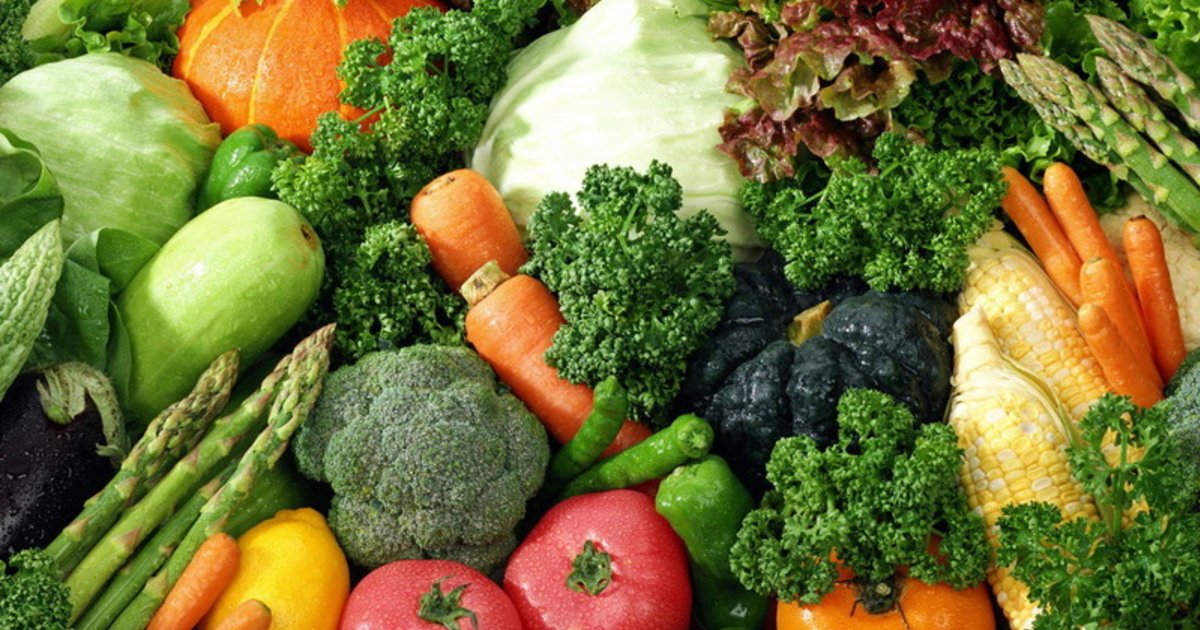 本手冊使用說明：本手冊包含蔬菜類作物之栽培管理作業曆、施肥作業標準、有害生物防治曆及整合管理防治方法，供農產品經營者參考，適用作物請參閱下頁目錄。為使農產品經營者可利用最新資訊同步規劃生產計劃，故農藥防治方法、農藥殘留容許量、土壤及地下水汙染等資訊請連結至下列網站參閱最新資訊：(*備註：電子檔可直接點選下列網站名稱以連結至該網站)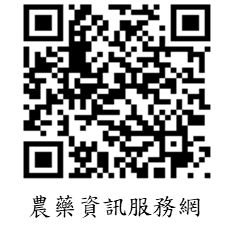 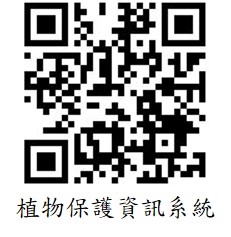 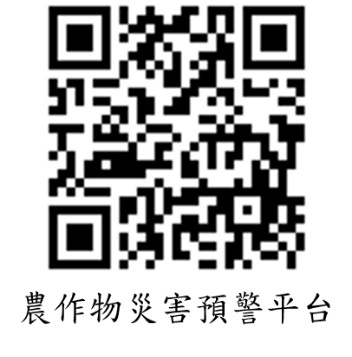 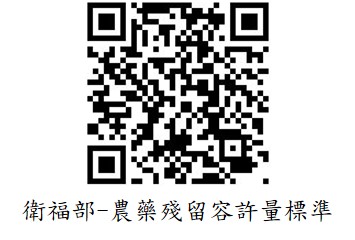 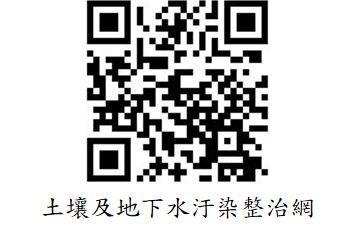 備註：推薦用藥及安全採收期僅適用國內，外銷蔬菜之用藥須符合輸入國之檢疫規範。每次施藥時，請勿同時混用多種藥劑，避免藥害及農藥殘留發生。有害生物防治建議優先應用「先期預防作業」、「栽培管理及低毒性資材利用」或「免登記植物保護資材」等方式，必要時再行農藥防治。免登記植物保護資材查詢，可進入農藥資訊服務網→免登記植物保護資材專區。蔬菜之栽培方式多元，倘有未列於本手冊之栽培方式需求（如水耕栽培、滴灌施肥等），可洽該作物良好農業規範工作小組或農場所在地試驗改良場所提供協助。111.12版目錄(接下頁)備註：(1) 電子檔可直接點選作物名稱或頁碼移至該作物頁面。　　　(2) 以*標註之作物類別，詳細適用作物請參閱下一頁。各類別適用作物列表短期葉菜類適用作物：十字花科非結球葉菜（小白菜、青梗白菜、芥藍、油菜、小芥菜、葉用蘿蔔、甘藍芽、芥藍芽、芝麻菜、京都水菜、青油菜、青松菜、塔菇菜、羽衣甘藍）、蕹菜、茼蒿、春菊（日本茼蒿）、菾菜、莧菜栽培管理作業曆施肥作業標準土耕栽培備註：請依土壤性質與肥力情形調整施用量。生育期間，隨時依生育狀況、溫度及土壤EC值等進行微調。請參考本施肥標準作業書，依照不同的對象、品種、生產作業流程管理等，配合產地的實際狀態，建立一套簡易、可行的施肥標準作業書。注意事項:欲健化作物，可連同施肥作業，整地時施用土壤添加物，如幾丁質、有機質及石灰資材等。 水耕栽培短期葉菜類蔬菜育苗用養液配方短期葉菜類蔬菜水耕養液基本配方(S)備註：生產者可參考此標準，依照不同的作物別、生產作業流程管理等，依實際狀態，建立一套合理的養液配方。短期葉菜類蔬菜水耕養液基本配方(S)建議濃度十字花科非結球葉菜有害生物防治曆適用作物：小白菜、青梗白菜、芥藍、油菜、小芥菜、葉用蘿蔔、甘藍芽、芥藍芽、芝麻菜、京都水菜、青油菜、青松菜、塔菇菜、羽衣甘藍整合管理方法：蕹菜有害生物防治曆整合管理方法：茼蒿、春菊(日本茼蒿)有害生物防治曆整合管理方法：莧菜有害生物防治曆整合管理方法：菾菜有害生物防治曆整合管理方法：良好農業規範工作小組工作小組聯絡窗口：良好農業規範工作小組名單：葉萵苣栽培管理作業曆施肥作業標準 　※請依土壤性質與肥力情形調整實際施用量葉萵苣秋（春）作之三要素預估推薦量（單位：公斤/公頃） ※註（）為春作施肥量。有害生物防治曆整合管理方法：良好農業規範工作小組工作小組聯絡窗口：良好農業規範工作小組名單：菠菜栽培管理作業曆施肥作業標準備註：請依土壤性質與肥曆情形調整施用量。生育期間，隨時依生育狀況、溫度及土壤EC值等進行微調。請參考本施肥標準作業書，依照不同的品種、生產作業流程管理等，配合產地的實際狀態建立一套簡易、可行的施肥標準作業書。有害生物防治曆整合管理方法：良好農業規範工作小組工作小組聯絡窗口：良好農業規範工作小組名單：大蒜栽培管理作業曆施肥作業標準有害生物防治曆整合管理方法：良好農業規範工作小組工作小組聯絡窗口：良好農業規範工作小組名單：青蒜栽培管理作業曆施肥作業標準有害生物防治曆整合管理方法：良好農業規範工作小組工作小組聯絡窗口：良好農業規範工作小組名單：青蔥栽培管理作業曆備註：水耕栽培介質育苗，育苗期依季節而異，生育期間進行水耕栽培營養液管理及調整。施肥作業標準土耕栽培水耕栽培育苗用養液配方水耕養液基本配方(S)備註：生產者可參考此標準，依照不同的作物別、生產作業流程管理等，依實際狀態，建立合理的養液配方。有害生物防治曆整合管理方法：良好農業規範工作小組工作小組聯絡窗口：良好農業規範工作小組名單：芹菜栽培管理作業曆施肥作業標準備註：請依土壤性質與肥力情形調整實際施肥量。生育期間，隨時依生育狀況、溫度及土壤EC值等進行微調。有害生物防治曆整合管理方法：良好農業規範工作小組工作小組聯絡窗口：良好農業規範工作小組名單：葉用甘藷栽培管理作業曆施肥作業標準有害生物防治曆整合管理方法：良好農業規範工作小組工作小組聯絡窗口：良好農業規範工作小組名單：九層塔栽培管理作業曆施肥作業標準※請依土壤性質與肥力情形調整實際施用量。有害生物防治曆整合管理方法：良好農業規範工作小組工作小組聯絡窗口：韭菜栽培管理作業曆施肥作業標準※備註：請依土壤性質與肥力情形調整實際施用量。生育期間，隨時依生育狀況、溫度及土壤EC值等進行微調。請參考本施肥標準作業書，依照不同的對象、品種、生產作業流程管理等，配合產地的實際狀態，建立一套簡易、可行的施肥標準作業書。有害生物防治曆整合管理方法：良好農業規範工作小組工作小組聯絡窗口：良好農業規範工作小組名單：芫荽栽培管理作業曆　 備註：本栽培管理作業曆屬原則性說明，僅供農產品經營者操作參考，非必要遵循項目。施肥作業標準備註：請依土壤性質與肥力情形調整實際施肥量。有害生物防治曆整合管理方法：良好農業規範工作小組工作小組聯絡窗口：良好農業規範工作小組名單：山蘇栽培管理作業曆施肥作業標準  ※請依土壤性質與肥力情形調整實際施用量。有害生物防治曆整合管理方法：良好農業規範工作小組工作小組聯絡窗口：良好農業規範工作小組名單：過溝菜蕨栽培管理作業曆施肥作業標準備註：請依土壤分析結果及作物生育情況調整合理施肥量。有害生物防治曆整合管理方法：良好農業規範工作小組工作小組聯絡窗口：良好農業規範工作小組名單：龍骨瓣莕菜(野蓮)栽培管理作業曆施肥作業標準備註：請依土壤性質與肥力情形調整實際施用量。有害生物防治曆整合管理方法：備註：龍骨瓣莕菜(野蓮)主要食用部位為植物葉柄，所以採收期間亦為生育期。是為水生作物之一，水源與水池的水維持乾淨為關鍵。池水乾淨，生育期間有害生物發生很少。良好農業規範工作小組良好農業規範工作小組名單：葉用枸杞栽培管理作業曆施肥作業標準有害生物防治曆整合管理方法：良好農業規範工作小組工作小組聯絡窗口：良好農業規範工作小組名單：花椰菜栽培管理作業曆施肥作業標準有害生物防治曆整合管理方法：良好農業規範工作小組工作小組聯絡窗口：良好農業規範工作小組名單：青花菜栽培管理作業曆施肥作業標準有害生物防治曆整合管理方法：良好農業規範工作小組工作小組聯絡窗口：良好農業規範工作小組名單：結球萵苣栽培管理作業曆施肥作業標準備註：請依土壤性質與肥力情形調整實際施用量結球萵苣秋（春）作之三要素預估推薦量（單位：公斤/公頃）※註（）為春作施肥量。複合1號（20-5-10）有害生物防治曆整合管理方法：良好農業規範工作小組工作小組聯絡窗口：良好農業規範工作小組名單：結球葉菜(甘藍、包心白菜、包心芥菜)栽培管理作業曆施肥作業標準結球葉菜類秋（春）作之三要素預估推薦量（單位：公斤/公頃）※註（）為春作施肥量。複合1號（20-5-10）有害生物防治曆整合管理方法：良好農業規範工作小組工作小組聯絡窗口：良好農業規範工作小組名單：大芥菜栽培管理作業曆施肥作業標準有害生物防治曆整合管理方法：良好農業規範工作小組工作小組聯絡窗口：良好農業規範工作小組名單：牛蒡栽培管理作業曆施肥作業標準※請依土壤性質與肥力情形調整實際施用量。有害生物防治曆整合管理方法：良好農業規範工作小組工作小組聯絡窗口：良好農業規範工作小組名單：竹筍類綠竹筍、麻竹筍栽培管理作業曆孟宗竹筍、桂竹筍、箭竹筍栽培管理作業曆施肥作業標準※請依土壤性質與肥力情形調整實際施用量。有害生物防治曆整合管理方法：良好農業規範工作小組工作小組聯絡窗口：良好農業規範工作小組名單：芋栽培管理作業曆施肥作業標準有害生物防治曆整合管理方法：良好農業規範工作小組工作小組聯絡窗口：豆薯栽培管理作業曆施肥作業標準有害生物防治曆整合管理方法：良好農業規範工作小組工作小組聯絡窗口：洋蔥栽培管理作業曆施肥作業標準	※請依土壤性質與肥力情形調整實際施用量。有害生物防治曆整合管理方法：良好農業規範工作小組工作小組聯絡窗口：蘿蔔栽培管理作業曆施肥作業標準※請依土壤性質與肥力情形調整實際施用量。有害生物防治曆整合管理方法：良好農業規範工作小組工作小組聯絡窗口：良好農業規範工作小組名單：胡蘿蔔栽培管理作業曆施肥作業標準 ※請依土壤性質與肥力情形調整實際施用量。有害生物防治曆整合管理方法：良好農業規範工作小組工作小組聯絡窗口：良好農業規範工作小組名單：馬鈴薯栽培管理作業曆施肥作業標準  ※請依土壤性質與肥力情形調整實際施用量。有害生物防治曆整合管理方法：良好農業規範工作小組工作小組聯絡窗口：良好農業規範工作小組名單：蘆筍栽培管理作業曆        ※黑線－部份表示實施作業時期。      ※本栽培曆及作業流程以臺南區物候為主，其他地區請視當地物候配合生長階段調整之。施肥作業標準有害生物防治曆整合管理方法：良好農業規範工作小組工作小組聯絡窗口：良好農業規範工作小組名單：茭白筍栽培管理作業曆施肥作業標準備註：請依土壤性質與肥力情形調整實際施用量。有害生物防治曆整合管理方法：良好農業規範工作小組工作小組聯絡窗口：良好農業規範工作小組名單：甜菜根栽培管理作業曆施肥作業標準※請依土壤性質與肥力情形調整實際施用量。有害生物防治曆整合管理方法：良好農業規範工作小組工作小組聯絡窗口：良好農業規範工作小組名單：蓮藕與蓮子栽培管理作業曆施肥作業標準備註：請依土壤性質與肥力情形調整實際施用量。有害生物防治曆整合管理方法：良好農業規範工作小組工作小組聯絡窗口：良好農業規範工作小組名單：薑栽培管理作業曆備註：本栽培管理作業曆為原則性說明，僅供農產品生產經營者操作參考，非必要遵循項目。施肥作業標準備註：請依土壤性質與肥力情形調整實際施用量。有害生物防治曆整合管理方法：良好農業規範工作小組工作小組聯絡窗口：良好農業規範工作小組名單：豆類蔬菜(菜豆、豇豆、豌豆、萊豆)栽培管理作業曆菜豆施肥作業標準備註：請依土壤或介質性質與肥力情形調整施用量。生育期間，隨時依生育狀況、結莢情形及土壤EC值等進行肥料調整。請參考本施肥標準作業書，依照不同的品種、生產作業流程管理等，配合產地的實際狀態，建立一套簡易、可行的施肥標準作業書。豇豆施肥作業標準  備註：請依土壤性質與肥力情形及採收期長短，調整實際肥料施用量。豌豆施肥作業標準＊請依土壤性質與肥力情形及採收期長短，調整實際肥料施用量。萊豆施肥作業標準＊請依土壤性質與肥力情形及採收期長短，調整實際肥料施用量。豆科豆菜類有害生物防治曆整合管理方法：豇豆特定有害生物防治曆菜豆特定有害生物防治曆豌豆特定有害生物防治曆萊豆特定有害生物防治曆良好農業規範工作小組工作小組聯絡窗口：良好農業規範工作小組名單：毛豆栽培管理作業曆綠色：發生輕微　橘色：發生嚴重施肥作業標準註：請依土壤性質與肥力情形調整實際施用量。有害生物防治曆整合管理方法：良好農業規範工作小組工作小組聯絡窗口：非即食性豆芽菜(綠豆、黃豆及黑豆)栽培管理作業曆良好農業規範工作小組良好農業規範工作小組名單：瓜類蔬菜適用作物：　胡瓜、冬瓜、南瓜、絲瓜、苦瓜、扁蒲、越瓜栽培管理作業曆施肥作業標準※請依土壤性質與肥力情形調整實際施用量。有害生物防治曆胡瓜：冬瓜：其他瓜類(南瓜、絲瓜、苦瓜、扁蒲、越瓜)：整合管理方法：良好農業規範工作小組工作小組聯絡窗口：梨瓜(龍鬚菜、隼人瓜)栽培管理作業曆施肥作業標準　 ※請依土壤性質與肥力情形調整實際施用量。有害生物防治曆整合管理方法：良好農業規範工作小組工作小組聯絡窗口：良好農業規範工作小組名單：木虌果栽培管理作業曆施肥作業標準備註：本表適用於木虌果二年生以上園區之施肥作業，新植田區可依定植月份，按比例酌量合理施用。本表僅提供栽培管理之參考，實際用量請依土壤性質與肥力情形調整。有害生物防治曆整合管理方法：良好農業規範工作小組工作小組聯絡窗口：良好農業規範工作小組名單：西瓜栽培管理作業曆施肥作業標準有害生物防治曆整合管理方法：良好農業規範工作小組工作小組聯絡窗口：良好農業規範工作小組名單：香瓜栽培管理作業曆施肥作業標準有害生物防治曆整合管理方法：良好農業規範工作小組工作小組聯絡窗口：良好農業規範工作小組名單：洋香瓜栽培管理作業曆施肥作業標準(適用土耕栽培者)  ※請依土壤性質與肥力情形調整實際施用量。施肥作業標準(適用滴灌施肥栽培者)  ※請依土壤性質與肥力情形調整實際施用量。　　附表1. 土耕滴灌栽培養液供給模式     附表2. 滴灌栽培養液配方　　※：上述養液配方為每1000公升養液含量　　※：苗期滴灌每株200cc/day有害生物防治曆整合管理方法：良好農業規範工作小組工作小組聯絡窗口：良好農業規範工作小組名單：番茄栽培管理作業曆施肥作業標準有害生物防治曆整合管理方法：良好農業規範工作小組工作小組聯絡窗口：良好農業規範工作小組名單：甜椒栽培管理作業曆施肥作業標準有害生物防治曆整合管理方法：蟲害發生時期病害發生時期良好農業規範工作小組工作小組聯絡窗口：良好農業規範工作小組名單：茄子栽培管理作業曆施肥作業標準有害生物防治曆整合管理方法：良好農業規範工作小組工作小組聯絡窗口：辣椒栽培管理作業曆備註：中南部適合栽培時期為每年9月下旬至翌年3月下旬前，儘量避開梅雨期及颱風期。施肥作業標準有害生物防治曆整合管理方法：蟲害發生時期病害發生時期良好農業規範工作小組工作小組聯絡窗口：良好農業規範工作小組名單：黃秋葵栽培管理作業曆施肥作業標準備註：請依土壤性質與肥力情形調整實際施用量。有害生物防治曆整合管理方法：良好農業規範工作小組良好農業規範工作小組名單：樹番茄栽培管理作業曆施肥作業標準備註：請依土壤性質與肥力情形調整實際施用量。有害生物防治曆整合管理方法：良好農業規範工作小組工作小組聯絡窗口：良好農業規範工作小組名單：金針菜(含碧玉筍)栽培管理作業曆碧玉筍採收標準：碧玉筍為青刈金針菜地上部，剝除外葉後之嫩鞘，僅供作蔬菜食用；剝除之外葉不可食用。施肥作業標準備註：請依土壤性質與肥力情形調整實際施用量。有害生物防治曆整合管理方法：良好農業規範工作小組工作小組聯絡窗口：良好農業規範工作小組名單：草莓栽培管理作業曆施肥作業標準有害生物防治曆整合管理方法：良好農業規範工作小組工作小組聯絡窗口：良好農業規範工作小組名單：太空包栽培菇類栽培管理作業曆良好農業規範工作小組工作小組聯絡窗口：良好農業規範工作小組名單：堆肥栽培菇類栽培管理作業曆良好農業規範工作小組工作小組聯絡窗口：良好農業規範工作小組名單：產瓶栽培菇類栽培管理作業曆良好農業規範工作小組工作小組聯絡窗口：良好農業規範工作小組名單：金針菇栽培管理作業曆良好農業規範工作小組工作小組聯絡窗口：良好農業規範工作小組名單：香菇栽培管理作業曆良好農業規範工作小組工作小組聯絡窗口：良好農業規範工作小組名單：翼豆栽培管理作業曆施肥作業標準備註：請依土壤性質與肥力情形及採收期長短，調整實際肥料施用量。有害生物防治曆整合管理方法：良好農業規範工作小組工作小組聯絡窗口：良好農業規範工作小組名單：分蔥(蔥球)栽培管理作業曆(主要針對採收地下部蔥球)施肥作業標準有害生物防治曆整合管理方法：良好農業規範工作小組工作小組聯絡窗口：良好農業規範工作小組名單：抱子芥菜栽培管理作業曆施肥作業標準有害生物防治曆整合管理方法：良好農業規範工作小組工作小組聯絡窗口：良好農業規範工作小組名單：菱角栽培管理作業曆施肥作業標準※請依土壤性質與肥力情形調整實際施用量，本標準適用於二期作菱角生長之施肥作業。※菱角秋作之三要素預估推薦量（單位：公斤/公頃）有害生物防治曆整合管理方法：良好農業規範工作小組工作小組聯絡窗口：良好農業規範工作小組名單：酸漿(燈籠果)栽培管理作業曆施肥作業標準※請依土壤性質與肥力情形調整實際施用量。有害生物防治曆整合管理方法：良好農業規範工作小組工作小組聯絡窗口：良好農業規範工作小組名單：紅鳳菜栽培管理作業曆施肥作業標準有害生物防治曆整合管理方法：良好農業規範工作小組工作小組聯絡窗口：良好農業規範工作小組名單：編號作物名稱頁碼編號作物名稱頁碼1短期葉菜類*129蘆筍1072葉萵苣1030茭白筍1113菠菜1431甜菜根1144大蒜1732蓮藕與蓮子1175青蒜2033薑1206青蔥2334豆類蔬菜*1247芹菜2835毛豆1308葉用甘藷3236非即食性豆芽菜*1339九層塔3637瓜類蔬菜*13410韭菜3938梨瓜(龍鬚菜、隼人瓜)13911芫荽4339木虌果14212山蘇4640西瓜14713過溝菜蕨4941香瓜15114龍骨瓣莕菜(野蓮)5242洋香瓜15515葉用枸杞5543番茄16016花椰菜5844甜椒16417青花菜6245茄子17018結球萵苣6646辣椒17419結球葉菜*7047黃秋葵17920大芥菜7448樹番茄18221牛蒡7849金針菜(含碧玉筍)18622竹筍類*8150草莓18923芋8651太空包栽培菇類*19324豆薯8952堆肥栽培菇類*19525洋蔥9353產瓶栽培菇類*19726蘿蔔9654金針菇19927胡蘿蔔10055香菇20128馬鈴薯10356翼豆20357分蔥(蔥球)20758抱子芥菜21159菱角21560酸漿(燈籠果)21961紅鳳菜224類別名稱適用作物短期葉菜類十字花科非結球葉菜（小白菜、青梗白菜、芥藍、油菜、小芥菜、葉用蘿蔔、甘藍芽、芥藍芽、芝麻菜、京都水菜、青油菜、青松菜、塔菇菜、羽衣甘藍）、蕹菜、茼蒿、春菊(日本茼蒿)、菾菜、莧菜。結球葉菜甘藍、包心白菜、包心芥菜。竹筍類綠竹筍、麻竹筍、孟宗竹筍、桂竹筍、箭竹筍。豆類蔬菜豇豆、菜豆、豌豆、萊豆。非即食性豆芽菜綠豆、黃豆、黑豆。瓜類蔬菜胡瓜、冬瓜、南瓜、絲瓜、苦瓜、扁蒲、越瓜。太空包栽培菇類洋菇、草菇、木耳、香菇、金針菇、秀珍菇、靈芝、巴西蘑菇、鴻喜菇、酒杯菇(猪肚菇、大杯蕈)、杏鮑菇、柳松菇、雞腿菇、猴頭菌、銀耳、珊瑚菇(玉米菇、黃金菇)、鮑魚菇、高溫菇、粉紅玫瑰菇(補血珍菇)、雪耳、金福菇、美白菇(雪白菇、白精靈菇、白玉菇、白鴻喜菇)、舞菇、滑菇(珍珠菇)、蟲草、紫丁香蘑、茶樹菇、蠔菇(天喜菇)、竹蓀(竹笙)、白靈菇(阿魏蘑菇)、金耳、雲芝、桑黃、樟芝、茯苓、槐耳、小白靈等。堆肥栽培菇類洋菇、草菇、木耳、香菇、金針菇、秀珍菇、靈芝、巴西蘑菇、鴻喜菇、酒杯菇(猪肚菇、大杯蕈)、杏鮑菇、柳松菇、雞腿菇、猴頭菌、銀耳、珊瑚菇(玉米菇、黃金菇)、鮑魚菇、高溫菇、粉紅玫瑰菇(補血珍菇)、雪耳、金福菇、美白菇(雪白菇、白精靈菇、白玉菇、白鴻喜菇)、舞菇、滑菇(珍珠菇)、蟲草、紫丁香蘑、茶樹菇、蠔菇(天喜菇)、竹蓀(竹笙)、白靈菇(阿魏蘑菇)、金耳、雲芝、桑黃、樟芝、茯苓、槐耳、小白靈等。產瓶栽培菇類洋菇、草菇、木耳、香菇、金針菇、秀珍菇、靈芝、巴西蘑菇、鴻喜菇、酒杯菇(猪肚菇、大杯蕈)、杏鮑菇、柳松菇、雞腿菇、猴頭菌、銀耳、珊瑚菇(玉米菇、黃金菇)、鮑魚菇、高溫菇、粉紅玫瑰菇(補血珍菇)、雪耳、金福菇、美白菇(雪白菇、白精靈菇、白玉菇、白鴻喜菇)、舞菇、滑菇(珍珠菇)、蟲草、紫丁香蘑、茶樹菇、蠔菇(天喜菇)、竹蓀(竹笙)、白靈菇(阿魏蘑菇)、金耳、雲芝、桑黃、樟芝、茯苓、槐耳、小白靈等。生育日數  0        5        10        15         20        25       30       35       40      50      60     70生育初期施用基肥及整地作畦。播種作業，以撒播方式，種子用量依各類蔬菜而異。菾菜、芥藍芽、甘藍芽及羽衣甘藍類亦可育苗後再定植。噴灌作業，每天1-2次。除草及間拔。有害生物防治及第一次追肥。水耕栽培泡棉育苗，育苗期依各類蔬菜而異。生育中期噴灌作業，每天1-2次。除草。有害生物防治。第二次及第三次追肥。水耕栽培營養液管理及調整。採收期蕹菜、莧菜22天開始採收作業。小白菜、青梗白菜及油菜等25天開始採收作業。葉用蘿蔔、茼蒿、春菊(日本茼蒿)、京都水菜、青油菜、青松菜、塔菇菜、芥藍及小芥菜30天開始採收作業。芝麻菜35天開始採收作業。菾菜定植後35-40天開始採收作業，以剝葉方式陸續採收。羽衣甘藍定植後55-70天開始採收作業，以剝葉方式陸續採收。甘藍芽定植後40天開始採收作業之後，間隔16-22天採收側芽。芥藍芽定植後40天開始採收作業。水耕栽培採收適期，視各類蔬菜而異。作業名稱作業方法注意事項1. 施肥前作業施肥作業前應依據土壤肥力特性進行土壤改良。短期葉菜類適宜的土壤pH值為5.6～6.8(強酸或強鹼性的土壤均不適宜)。短期葉菜類對土壤的選擇不嚴，但以排水良好富含有機質的壤土或砂質壤土為宜。栽培短期葉菜類的土壤pH值低於為5.5者，可於第一次粗整地前，每公頃撒施石灰石粉或苦土石灰（白雲石粉）1-2公噸，犁入土中與土壤充分混合。1. 施肥前作業根據作物需求及土壤性質決定堆肥用量；堆肥、化學肥料及土壤改良劑應了解其三要素含量及其基本理化性質。堆肥5-20公噸/公頃配合各種短期葉菜類所需化學肥料為施用量。為提升土壤有機質含量3%，可選用充分腐熟堆肥，露天栽培化學肥料三要素（氮N-磷酐P2O5-氧化鉀K2O）：小白菜、青梗白菜、芥藍、芥藍芽、油菜、小芥菜、菾菜、甘藍芽、莧菜、京都水菜、芝麻菜、青油菜、青松菜、塔菇菜、羽衣甘藍為150～250-50～75-100～150、蕹菜為120～180-50～90-100～150、茼蒿與春菊(日本茼蒿)為150-110-140，葉用蘿蔔120-60-60。塑膠布防雨之設施栽培化學肥料用量降低25-50%。2. 基肥於整地作業時，堆肥及基肥全面撒施後，犁入土中與土壤充分混合，再整地作畦。土壤應事先排水，使作業容易進行。小白菜、青梗白菜、芥藍、芥藍芽、油菜、小芥菜、茼蒿、春菊(日本茼蒿)、京都水菜、芝麻菜、青油菜、青松菜、塔菇菜及莧菜堆肥及磷肥全量，氮肥和鉀肥50%作為基肥施用，葉用蘿蔔氮肥30％，鉀肥50％，堆肥及磷肥全量作為基肥。蕹菜堆肥及磷肥全量，氮肥和鉀肥34%作為基肥施用。菾菜、甘藍芽及羽衣甘藍堆肥及磷肥全量，氮肥和鉀肥25%作為基肥。3. 追肥撒施於植株間，撒施後應酌量噴水減少肥料附著於葉片上。小白菜、青梗白菜、芥藍、芥藍芽、油菜、小芥菜、茼蒿、春菊(日本茼蒿)、京都水菜、芝麻菜、青油菜、青松菜、塔菇菜及莧菜按氮肥及鉀肥總施肥量之50%作為追肥分別於發芽後15-20天施用。葉用蘿蔔氮肥40％在本葉為1~2片時撒施第一次追肥，30％在本葉3~4片時撒施第二次追肥，鉀肥50％於第一次追肥施用。蕹菜按氮肥及鉀肥總施肥量之66%作為追肥分別於播種後10-12天及播種後18-20天施用，多割栽培於每次割後加施氮肥33%。菾菜、甘藍芽氮肥及鉀肥總施肥量之75%作為追肥分別於定植後10-12天、18-20天及28-30天施用。羽衣甘藍氮肥及鉀肥總施肥量之75%作為追肥分別於定植後10-12天、18-20天、28-30天及36-40天施用。元素別營養液名稱用量(mg/L)巨量元素硝酸鈣[Ca(NO3)2．4H2O]硝酸鉀(KNO3)硫酸鎂(MgSO4．7H2O)磷酸一銨(NH4H2PO4)1182026128微量元素嵌合鐵(Fe．EDTA)10pH=5.75±0.25, EC=0.45 mS/cmpH=5.75±0.25, EC=0.45 mS/cmpH=5.75±0.25, EC=0.45 mS/cm元素別營養液名稱用量(mg/L)巨量元素硝酸鈣[Ca(NO3)2．4H2O]硝酸鉀(KNO3)硫酸鎂(MgSO4．7H2O)磷酸一銨(NH4H2PO4)磷酸一鈣[Ca(H2PO4)2．H2O]11840412357126微量元素嵌合鐵(Fe．EDTA)硼酸(H3BO3)氯化錳(MnCl2．4H2O)硫酸銅(CuSO4．5H2O)硫酸鋅(ZnSO4．7H2O)鉬酸鈉(Na2MoO4．2H2O)201.20.720.040.090.01pH=6.0±0.5， EC=0.85 mS/cmpH=6.0±0.5， EC=0.85 mS/cmpH=6.0±0.5， EC=0.85 mS/cm蔬菜別最適濃度最適濃度EC值(mS/cm)EC值(mS/cm)pH值pH值蔬菜別春、夏季秋、冬季春、夏季秋、冬季春、夏季秋、冬季白菜、青梗白菜、莧菜、油菜、蕹菜、青油菜、青松菜及塔菇菜1.2S~1.5S1.5S~2.0S1.02~1.281.28~1.705.5~6.06.0~6.5茼蒿、春菊(日本茼蒿)、芥菜、芥藍菜、京都水菜、芝麻菜1.5S~2.5S2.0S~3.0S1.28~2.131.70~2.555.5~6.06.0~6.5防治時期生育日數病害蟲害草害定植前0十字花科蔬菜苗立枯病十字花科蔬菜黑斑病十字花科蔬菜炭疽病十字花科蔬菜細菌性軟腐病十字花科蔬菜露菌病十字花科蔬菜黃條葉蚤(跳仔)十字花科蔬菜斜紋夜蛾十字花科蔬菜甜菜夜蛾十字花科蔬菜蚜蟲類十字花科蔬菜切根蟲雜草生育期0-30十字花科蔬菜黃條葉蚤(跳仔)十字花科蔬菜斜紋夜蛾十字花科蔬菜甜菜夜蛾十字花科蔬菜蚜蟲類十字花科蔬菜植食性瓢蟲類十字花科蔬菜粉蝨類十字花科蔬菜斑潛蠅類十字花科小葉菜類小菜蛾食用油菜害蟲(蚜蟲、小菜蛾、擬尺蠖)雜草防治對象防治資材或方法及注意事項農藥防治搜尋關鍵字十字花科蔬菜苗立枯病注意田間排水。參考核准登記用藥進行防治。有害生物防治藥劑請參考：農藥資訊服務網首頁/登記管理/病蟲害防治：
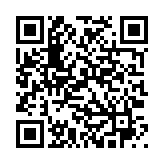 作物名稱：十字花科小葉菜類植物保護資訊系統：
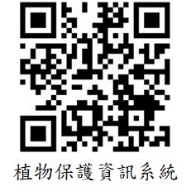 十字花科蔬菜黑斑病種子消毒，以溫水浸種，52°C、30分鐘。注意田間排水。畦上及可鋪稻草或塑膠布，避免土中病原菌飛濺到植株。與非十字花科作物輪作。參考核准登記用藥進行防治。有害生物防治藥劑請參考：農藥資訊服務網首頁/登記管理/病蟲害防治：
作物名稱：十字花科小葉菜類植物保護資訊系統：
十字花科蔬菜炭疽病避免將罹病枝條及病葉留置田間，成為初次感染源。參考核准登記用藥進行防治。有害生物防治藥劑請參考：農藥資訊服務網首頁/登記管理/病蟲害防治：
作物名稱：十字花科小葉菜類植物保護資訊系統：
十字花科蔬菜細菌性軟腐病注意田間排水。參考核准登記用藥進行防治。有害生物防治藥劑請參考：農藥資訊服務網首頁/登記管理/病蟲害防治：
作物名稱：十字花科小葉菜類植物保護資訊系統：
十字花科蔬菜露菌病露水季節注意防治。雨季前施用亞磷酸加氫氧化鉀1000倍，每7天施用1次，連續3次，可誘導植株抗病性。參考核准登記用藥進行防治。有害生物防治藥劑請參考：農藥資訊服務網首頁/登記管理/病蟲害防治：
作物名稱：十字花科小葉菜類植物保護資訊系統：
十字花科蔬菜黃條葉蚤(跳仔)種植前全園浸水以殺死土棲害蟲之卵、幼蟲及蛹。勿與十字花科蔬菜連作。於地面上，每約3-5公尺懸掛黃色圓筒黏膠式誘蟲器捕捉蟲。參考核准登記用藥進行防治。有害生物防治藥劑請參考：農藥資訊服務網首頁/登記管理/病蟲害防治：
作物名稱：十字花科小葉菜類植物保護資訊系統：
小葉菜類斜紋夜蛾種植前全園浸水以殺死土棲害蟲之卵、幼蟲及蛹。費洛蒙誘殺：每公頃懸掛斜紋夜蛾性費洛蒙誘蟲7組，施用後藥效可持續2個月。(詳細請參照農藥資訊服務網之使用方法與注意事項)參考核准登記用藥進行防治。有害生物防治藥劑請參考：農藥資訊服務網首頁/登記管理/病蟲害防治：
作物名稱：十字花科小葉菜類植物保護資訊系統：
蔬菜甜菜夜蛾種植前全園浸水以殺死土棲害蟲之卵、幼蟲及蛹。費洛蒙誘殺：每公頃設置甜菜夜蛾誘蟲11至18點，誘蟲盒至少每週清1次。(詳細請參照農藥資訊服務網之使用方法與注意事項)參考核准登記用藥進行防治。有害生物防治藥劑請參考：農藥資訊服務網首頁/登記管理/病蟲害防治：
作物名稱：十字花科小葉菜類植物保護資訊系統：
十字花科蔬菜蚜蟲類以黃色黏紙或水盤誘殺。矽藻土(蚜蟲)。參考核准登記用藥進行防治。有害生物防治藥劑請參考：農藥資訊服務網首頁/登記管理/病蟲害防治：
作物名稱：十字花科小葉菜類植物保護資訊系統：
十字花科蔬菜切根蟲種植前全園浸水以殺死土棲害蟲之卵、幼蟲及蛹。參考核准登記用藥進行防治。有害生物防治藥劑請參考：農藥資訊服務網首頁/登記管理/病蟲害防治：
作物名稱：十字花科小葉菜類植物保護資訊系統：
十字花科蔬菜粉蝨類以黃色黏紙或水盤誘殺，黃色黏紙黏性降低時更換。參考核准登記用藥進行防治。有害生物防治藥劑請參考：農藥資訊服務網首頁/登記管理/病蟲害防治：
作物名稱：十字花科小葉菜類植物保護資訊系統：
十字花科蔬菜植食性瓢蟲類以黃色黏紙或水盤誘殺，黃色黏紙黏性降低時更換。參考核准登記用藥進行防治。有害生物防治藥劑請參考：農藥資訊服務網首頁/登記管理/病蟲害防治：
作物名稱：十字花科小葉菜類植物保護資訊系統：
十字花科蔬菜斑潛蠅類黃色黏紙或水盤誘殺，5公尺可放置1個，黏紙黏性降低時更換。參考核准登記用藥進行防治。有害生物防治藥劑請參考：農藥資訊服務網首頁/登記管理/病蟲害防治：
作物名稱：十字花科小葉菜類植物保護資訊系統：
食用油菜害蟲(蚜蟲、小菜蛾、擬尺蠖)種植前全園浸水以殺死土棲害蟲之卵、幼蟲及蛹。以黃色黏紙或水盤誘殺，黏紙黏性降低時更換(蚜蟲)。矽藻土(蚜蟲)。參考核准登記用藥進行防治。有害生物防治藥劑請參考：農藥資訊服務網首頁/登記管理/病蟲害防治：
作物名稱：十字花科小葉菜類植物保護資訊系統：
雜草人工除草。有害生物防治藥劑請參考：農藥資訊服務網首頁/登記管理/病蟲害防治：
作物名稱：十字花科小葉菜類植物保護資訊系統：
防治時期生育日數病害蟲害草害育苗期0~30桃蚜雜草移植初期30-40甜菜夜蛾斜紋夜蛾雜草生長及採收期40-240白銹病甜菜夜蛾斜紋夜蛾蕹菜小金花蟲斑潛蠅類蚜蟲類粉蝨類葉蟎類雜草防治對象防治資材或方法及注意事項農藥防治搜尋關鍵字白銹病種植抗病品種。收穫後徹底清除殘株。參考核准登記用藥進行防治。有害生物防治藥劑請參考：農藥資訊服務網首頁/登記管理/病蟲害防治：
作物名稱：蕹菜植物保護資訊系統：
蚜蟲類以黃色黏紙或水盤誘殺，黃色黏紙黏性降低時更換。矽藻土。參考核准登記用藥進行防治。有害生物防治藥劑請參考：農藥資訊服務網首頁/登記管理/病蟲害防治：
作物名稱：蕹菜植物保護資訊系統：
斜紋夜蛾種植前全園浸水以殺死土棲害蟲之卵、幼蟲及蛹。費洛蒙誘殺：每公頃懸掛斜紋夜蛾性費洛蒙誘蟲7組，施用後藥效可持續2個月。(詳細請參照農藥資訊服務網之使用方法與注意事項)參考核准登記用藥進行防治。有害生物防治藥劑請參考：農藥資訊服務網首頁/登記管理/病蟲害防治：
作物名稱：蕹菜植物保護資訊系統：
甜菜夜蛾種植前全園浸水以殺死土棲害蟲之卵、幼蟲及蛹。費洛蒙誘殺：每公頃設置甜菜夜蛾誘蟲11至18點，誘蟲盒至少每週清1次。(詳細請參照農藥資訊服務網之使用方法與注意事項)參考核准登記用藥進行防治。有害生物防治藥劑請參考：農藥資訊服務網首頁/登記管理/病蟲害防治：
作物名稱：蕹菜植物保護資訊系統：
斑潛蠅類粉蝨類以黃色黏紙或水盤誘殺，黃色黏紙黏性降低時更換。參考核准登記用藥進行防治。有害生物防治藥劑請參考：農藥資訊服務網首頁/登記管理/病蟲害防治：
作物名稱：蕹菜植物保護資訊系統：
葉蟎類釋放草蛉或捕植蟎。參考核准登記用藥進行防治。有害生物防治藥劑請參考：農藥資訊服務網首頁/登記管理/病蟲害防治：
作物名稱：蕹菜植物保護資訊系統：
雜草人工除草。參考核准登記用藥進行防治。有害生物防治藥劑請參考：農藥資訊服務網首頁/登記管理/病蟲害防治：
作物名稱：蕹菜植物保護資訊系統：
防治時期病害蟲害草害種植前菊科葉菜類切根蟲雜草生育期菊科蔬菜露菌病菊科蔬菜炭疽病菊科蔬菜細菌性軟腐病小葉菜類斜紋夜蛾菊科蔬菜斑潛蠅類菊科蔬菜蚜蟲類菊科葉菜類夜蛾類菊科蔬菜粉蝨類雜草防治對象防治資材或方法及注意事項農藥防治搜尋關鍵字菊科蔬菜露菌病露水季節注意防治。雨季前施用亞磷酸加氫氧化鉀1000倍，每7天施用1次，連續3次，可誘導植株抗病性。參考核准登記用藥進行防治。有害生物防治藥劑請參考：農藥資訊服務網首頁/登記管理/病蟲害防治：
作物名稱：茼蒿植物保護資訊系統：
菊科蔬菜炭疽病避免將罹病枝條及病葉留置田間，成為初次感染源。參考核准登記用藥進行防治。有害生物防治藥劑請參考：農藥資訊服務網首頁/登記管理/病蟲害防治：
作物名稱：茼蒿植物保護資訊系統：
菊科蔬菜細菌性軟腐病注意田間排水。參考核准登記用藥進行防治。有害生物防治藥劑請參考：農藥資訊服務網首頁/登記管理/病蟲害防治：
作物名稱：茼蒿植物保護資訊系統：
菊科葉菜類切根蟲種植前全園浸水以殺死土棲害蟲之卵、幼蟲及蛹。參考核准登記用藥進行防治。有害生物防治藥劑請參考：農藥資訊服務網首頁/登記管理/病蟲害防治：
作物名稱：茼蒿植物保護資訊系統：
小葉菜類斜紋夜蛾種植前全園浸水以殺死土棲害蟲之卵、幼蟲及蛹。費洛蒙誘殺：每公頃懸掛斜紋夜蛾性費洛蒙誘蟲器7組，施用後藥效可持續2個月。(詳細請參照農藥資訊服務網之使用方法與注意事項)參考核准登記用藥進行防治。有害生物防治藥劑請參考：農藥資訊服務網首頁/登記管理/病蟲害防治：
作物名稱：茼蒿植物保護資訊系統：
蔬菜甜菜夜蛾種植前全園浸水以殺死土棲害蟲之卵、幼蟲及蛹。費洛蒙誘殺：每公頃設置甜菜夜蛾誘蟲11至18點，誘蟲盒至少每週清1次。(詳細請參照農藥資訊服務網之使用方法與注意事項)參考核准登記用藥進行防治。有害生物防治藥劑請參考：農藥資訊服務網首頁/登記管理/病蟲害防治：
作物名稱：茼蒿植物保護資訊系統：
菊科蔬菜斑潛蠅類黃色黏紙或水盤誘殺，5公尺可放置1個，黏性降低時更換。參考核准登記用藥進行防治。有害生物防治藥劑請參考：農藥資訊服務網首頁/登記管理/病蟲害防治：
作物名稱：茼蒿植物保護資訊系統：
菊科蔬菜蚜蟲類以黃色黏紙或水盤誘殺，黃(綠)色黏紙黏性降低時更換。矽藻土。參考核准登記用藥進行防治。有害生物防治藥劑請參考：農藥資訊服務網首頁/登記管理/病蟲害防治：
作物名稱：茼蒿植物保護資訊系統：
菊科蔬菜粉蝨類以黃色黏紙或水盤誘殺，黃(綠)色黏紙黏性降低時更換。參考核准登記用藥進行防治。有害生物防治藥劑請參考：農藥資訊服務網首頁/登記管理/病蟲害防治：
作物名稱：茼蒿植物保護資訊系統：
雜草人工除草。參考核准登記用藥進行防治。有害生物防治藥劑請參考：農藥資訊服務網首頁/登記管理/病蟲害防治：
作物名稱：茼蒿植物保護資訊系統：
防治時期病害蟲害草害種植初期根腐病根瘤線蟲雜草生育期白銹病神澤氏葉蟎斜紋夜蛾番茄斑潛蠅雜草防治對象防治資材或方法及注意事項農藥防治搜尋關鍵字根腐病與水稻輪作、注意田間排水。有害生物防治藥劑請參考：農藥資訊服務網首頁/登記管理/病蟲害防治：
作物名稱：莧菜植物保護資訊系統：
根瘤線蟲與水稻輪作、施用以幾丁質為主之有機土壤添加物。有害生物防治藥劑請參考：農藥資訊服務網首頁/登記管理/病蟲害防治：
作物名稱：莧菜植物保護資訊系統：
白銹病種植抗病品種。收穫後徹底清除殘株。參考核准登記用藥進行防治。有害生物防治藥劑請參考：農藥資訊服務網首頁/登記管理/病蟲害防治：
作物名稱：莧菜植物保護資訊系統：
神澤氏葉蟎草蛉或捕植蟎。參考核准登記用藥進行防治。有害生物防治藥劑請參考：農藥資訊服務網首頁/登記管理/病蟲害防治：
作物名稱：莧菜植物保護資訊系統：
斜紋夜蛾種植前全園浸水以殺死土棲害蟲之卵、幼蟲及蛹。費洛蒙誘殺：每公頃懸掛斜紋夜蛾性費洛蒙誘蟲器7組，施用後藥效可持續2個月。(詳細請參照農藥資訊服務網之使用方法與注意事項)參考核准登記用藥進行防治。有害生物防治藥劑請參考：農藥資訊服務網首頁/登記管理/病蟲害防治：
作物名稱：莧菜植物保護資訊系統：
甜菜夜蛾種植前全園浸水以殺死土棲害蟲之卵、幼蟲及蛹。費洛蒙誘殺：每公頃設置甜菜夜蛾誘蟲11至18點，誘蟲盒至少每週清1次。(詳細請參照農藥資訊服務網之使用方法與注意事項)參考核准登記用藥進行防治。有害生物防治藥劑請參考：農藥資訊服務網首頁/登記管理/病蟲害防治：
作物名稱：莧菜植物保護資訊系統：
番茄斑潛蠅黃色黏紙或水盤誘殺，5公尺可放置1個，黃色黏紙黏性降低時更新。參考核准登記用藥進行防治。有害生物防治藥劑請參考：農藥資訊服務網首頁/登記管理/病蟲害防治：
作物名稱：莧菜植物保護資訊系統：
雜草人工除草。參考核准登記用藥進行防治。有害生物防治藥劑請參考：農藥資訊服務網首頁/登記管理/病蟲害防治：
作物名稱：莧菜植物保護資訊系統：
防治時期病害蟲害草害苗期蔬菜苗立枯病菾菜露菌病菾菜白絹病蚜蟲類薊馬類潛蠅類粉蝨類夜蛾類雜草防治對象防治資材或方法及注意事項農藥防治搜尋關鍵字蔬菜苗立枯病與水稻輪作、注意田間排水。參考核准登記用藥進行防治。有害生物防治藥劑請參考：農藥資訊服務網首頁/登記管理/病蟲害防治：
作物名稱：菾菜
(小葉菜類)植物保護資訊系統：
菾菜露菌病露水季節注意防治。雨季前施用亞磷酸加氫氧化鉀1000倍，每7天施用1次，連續3次，可誘導植株抗病性。參考核准登記用藥進行防治。有害生物防治藥劑請參考：農藥資訊服務網首頁/登記管理/病蟲害防治：
作物名稱：菾菜
(小葉菜類)植物保護資訊系統：
菾菜白絹病利用太陽能行土壤消毒。與水田輪作。參考核准登記用藥進行防治。有害生物防治藥劑請參考：農藥資訊服務網首頁/登記管理/病蟲害防治：
作物名稱：菾菜
(小葉菜類)植物保護資訊系統：
蚜蟲類以黃色黏紙或水盤誘殺，黃色黏紙黏性降低時更換。矽藻土。參考核准登記用藥進行防治。有害生物防治藥劑請參考：農藥資訊服務網首頁/登記管理/病蟲害防治：
作物名稱：菾菜
(小葉菜類)植物保護資訊系統：
薊馬類黃色黏紙或水盤誘殺。參考核准登記用藥進行防治。有害生物防治藥劑請參考：農藥資訊服務網首頁/登記管理/病蟲害防治：
作物名稱：菾菜
(小葉菜類)植物保護資訊系統：
潛蠅類黃色黏板或水盤誘殺，5公尺可放置1個，黃色黏紙黏性降低時更換。參考核准登記用藥進行防治。有害生物防治藥劑請參考：農藥資訊服務網首頁/登記管理/病蟲害防治：
作物名稱：菾菜
(小葉菜類)植物保護資訊系統：
粉蝨類以黃色黏紙或水盤誘殺，黃色黏紙黏性降低時更換。參考核准登記用藥進行防治。有害生物防治藥劑請參考：農藥資訊服務網首頁/登記管理/病蟲害防治：
作物名稱：菾菜
(小葉菜類)植物保護資訊系統：
夜蛾類參考核准登記用藥進行防治。有害生物防治藥劑請參考：農藥資訊服務網首頁/登記管理/病蟲害防治：
作物名稱：菾菜
(小葉菜類)植物保護資訊系統：
雜草人工除草。有害生物防治藥劑請參考：農藥資訊服務網首頁/登記管理/病蟲害防治：
作物名稱：菾菜
(小葉菜類)植物保護資訊系統：
姓名單位職稱聯絡電話電子信箱蔡本原臺中區農業改良場助理研究員04-8523101 # 420tsaiby@tdais.gov.tw姓名單位職稱聯絡電話電子信箱專長屬性戴振洋作物改良課副研究員04-8523101# 251taijy@tdais.gov.tw栽培管理郭雅紋作物環境課助理研究員04-8523101# 310kuoyw@tdais.gov.tw土壤肥料趙佳鴻作物環境課副研究員04-8523101# 321chiahung@tdais.gov.tw病蟲害防治蔡本原農業推廣課助理研究員04-8523101# 420tsaiby@tdais.gov.tw經營管理月旬旬栽培時期栽培時期栽培時期栽培時期主要栽培管理重要有害生物發生期(綠色：發生輕微，橘色：發生嚴重)重要有害生物發生期(綠色：發生輕微，橘色：發生嚴重)重要有害生物發生期(綠色：發生輕微，橘色：發生嚴重)重要有害生物發生期(綠色：發生輕微，橘色：發生嚴重)重要有害生物發生期(綠色：發生輕微，橘色：發生嚴重)重要有害生物發生期(綠色：發生輕微，橘色：發生嚴重)重要有害生物發生期(綠色：發生輕微，橘色：發生嚴重)重要有害生物發生期(綠色：發生輕微，橘色：發生嚴重)重要有害生物發生期(綠色：發生輕微，橘色：發生嚴重)重要有害生物發生期(綠色：發生輕微，橘色：發生嚴重)重要有害生物發生期(綠色：發生輕微，橘色：發生嚴重)重要有害生物發生期(綠色：發生輕微，橘色：發生嚴重)藍  色：定植期苗立枯病露菌病菌核病夜蛾類薊馬類銀葉粉蝨番茄斑潛蠅黃  色：生育期苗立枯病露菌病菌核病夜蛾類薊馬類銀葉粉蝨番茄斑潛蠅綠  色：收穫期苗立枯病露菌病菌核病夜蛾類薊馬類銀葉粉蝨番茄斑潛蠅11上＊以種子播種育苗，一般以直播栽培為主。＊加強苗期管理，作好有害生物防治。＊種植前事先作好田間地下害蟲防治及田間懸掛費洛蒙誘蟲盒。＊基肥全面撒施後，用曳引機混入表土層，整地後，作畦及定植。＊第1次追肥，在播種後2週施用，第2次追肥在第一次追肥後7-10天施用。＊生育期間，田間懸掛費洛蒙誘蟲盒，配合化學藥劑，作好有害生物防治。＊生育期間，視土壤狀況，應適度灌溉，而且灌溉宜均勻，以保持土壤濕潤，並且注意多雨季節的田間排水。＊不結球萵苣(葉萵苣)直播小株密植栽培，播種後約35-45天，即可開始採收，如為穴盤苗移植栽培，宜再定植後25-35天至莖部略為伸長時採收。11中＊以種子播種育苗，一般以直播栽培為主。＊加強苗期管理，作好有害生物防治。＊種植前事先作好田間地下害蟲防治及田間懸掛費洛蒙誘蟲盒。＊基肥全面撒施後，用曳引機混入表土層，整地後，作畦及定植。＊第1次追肥，在播種後2週施用，第2次追肥在第一次追肥後7-10天施用。＊生育期間，田間懸掛費洛蒙誘蟲盒，配合化學藥劑，作好有害生物防治。＊生育期間，視土壤狀況，應適度灌溉，而且灌溉宜均勻，以保持土壤濕潤，並且注意多雨季節的田間排水。＊不結球萵苣(葉萵苣)直播小株密植栽培，播種後約35-45天，即可開始採收，如為穴盤苗移植栽培，宜再定植後25-35天至莖部略為伸長時採收。11下＊以種子播種育苗，一般以直播栽培為主。＊加強苗期管理，作好有害生物防治。＊種植前事先作好田間地下害蟲防治及田間懸掛費洛蒙誘蟲盒。＊基肥全面撒施後，用曳引機混入表土層，整地後，作畦及定植。＊第1次追肥，在播種後2週施用，第2次追肥在第一次追肥後7-10天施用。＊生育期間，田間懸掛費洛蒙誘蟲盒，配合化學藥劑，作好有害生物防治。＊生育期間，視土壤狀況，應適度灌溉，而且灌溉宜均勻，以保持土壤濕潤，並且注意多雨季節的田間排水。＊不結球萵苣(葉萵苣)直播小株密植栽培，播種後約35-45天，即可開始採收，如為穴盤苗移植栽培，宜再定植後25-35天至莖部略為伸長時採收。22上＊以種子播種育苗，一般以直播栽培為主。＊加強苗期管理，作好有害生物防治。＊種植前事先作好田間地下害蟲防治及田間懸掛費洛蒙誘蟲盒。＊基肥全面撒施後，用曳引機混入表土層，整地後，作畦及定植。＊第1次追肥，在播種後2週施用，第2次追肥在第一次追肥後7-10天施用。＊生育期間，田間懸掛費洛蒙誘蟲盒，配合化學藥劑，作好有害生物防治。＊生育期間，視土壤狀況，應適度灌溉，而且灌溉宜均勻，以保持土壤濕潤，並且注意多雨季節的田間排水。＊不結球萵苣(葉萵苣)直播小株密植栽培，播種後約35-45天，即可開始採收，如為穴盤苗移植栽培，宜再定植後25-35天至莖部略為伸長時採收。22中＊以種子播種育苗，一般以直播栽培為主。＊加強苗期管理，作好有害生物防治。＊種植前事先作好田間地下害蟲防治及田間懸掛費洛蒙誘蟲盒。＊基肥全面撒施後，用曳引機混入表土層，整地後，作畦及定植。＊第1次追肥，在播種後2週施用，第2次追肥在第一次追肥後7-10天施用。＊生育期間，田間懸掛費洛蒙誘蟲盒，配合化學藥劑，作好有害生物防治。＊生育期間，視土壤狀況，應適度灌溉，而且灌溉宜均勻，以保持土壤濕潤，並且注意多雨季節的田間排水。＊不結球萵苣(葉萵苣)直播小株密植栽培，播種後約35-45天，即可開始採收，如為穴盤苗移植栽培，宜再定植後25-35天至莖部略為伸長時採收。22下＊以種子播種育苗，一般以直播栽培為主。＊加強苗期管理，作好有害生物防治。＊種植前事先作好田間地下害蟲防治及田間懸掛費洛蒙誘蟲盒。＊基肥全面撒施後，用曳引機混入表土層，整地後，作畦及定植。＊第1次追肥，在播種後2週施用，第2次追肥在第一次追肥後7-10天施用。＊生育期間，田間懸掛費洛蒙誘蟲盒，配合化學藥劑，作好有害生物防治。＊生育期間，視土壤狀況，應適度灌溉，而且灌溉宜均勻，以保持土壤濕潤，並且注意多雨季節的田間排水。＊不結球萵苣(葉萵苣)直播小株密植栽培，播種後約35-45天，即可開始採收，如為穴盤苗移植栽培，宜再定植後25-35天至莖部略為伸長時採收。33上＊以種子播種育苗，一般以直播栽培為主。＊加強苗期管理，作好有害生物防治。＊種植前事先作好田間地下害蟲防治及田間懸掛費洛蒙誘蟲盒。＊基肥全面撒施後，用曳引機混入表土層，整地後，作畦及定植。＊第1次追肥，在播種後2週施用，第2次追肥在第一次追肥後7-10天施用。＊生育期間，田間懸掛費洛蒙誘蟲盒，配合化學藥劑，作好有害生物防治。＊生育期間，視土壤狀況，應適度灌溉，而且灌溉宜均勻，以保持土壤濕潤，並且注意多雨季節的田間排水。＊不結球萵苣(葉萵苣)直播小株密植栽培，播種後約35-45天，即可開始採收，如為穴盤苗移植栽培，宜再定植後25-35天至莖部略為伸長時採收。33中＊以種子播種育苗，一般以直播栽培為主。＊加強苗期管理，作好有害生物防治。＊種植前事先作好田間地下害蟲防治及田間懸掛費洛蒙誘蟲盒。＊基肥全面撒施後，用曳引機混入表土層，整地後，作畦及定植。＊第1次追肥，在播種後2週施用，第2次追肥在第一次追肥後7-10天施用。＊生育期間，田間懸掛費洛蒙誘蟲盒，配合化學藥劑，作好有害生物防治。＊生育期間，視土壤狀況，應適度灌溉，而且灌溉宜均勻，以保持土壤濕潤，並且注意多雨季節的田間排水。＊不結球萵苣(葉萵苣)直播小株密植栽培，播種後約35-45天，即可開始採收，如為穴盤苗移植栽培，宜再定植後25-35天至莖部略為伸長時採收。33下＊以種子播種育苗，一般以直播栽培為主。＊加強苗期管理，作好有害生物防治。＊種植前事先作好田間地下害蟲防治及田間懸掛費洛蒙誘蟲盒。＊基肥全面撒施後，用曳引機混入表土層，整地後，作畦及定植。＊第1次追肥，在播種後2週施用，第2次追肥在第一次追肥後7-10天施用。＊生育期間，田間懸掛費洛蒙誘蟲盒，配合化學藥劑，作好有害生物防治。＊生育期間，視土壤狀況，應適度灌溉，而且灌溉宜均勻，以保持土壤濕潤，並且注意多雨季節的田間排水。＊不結球萵苣(葉萵苣)直播小株密植栽培，播種後約35-45天，即可開始採收，如為穴盤苗移植栽培，宜再定植後25-35天至莖部略為伸長時採收。44上＊以種子播種育苗，一般以直播栽培為主。＊加強苗期管理，作好有害生物防治。＊種植前事先作好田間地下害蟲防治及田間懸掛費洛蒙誘蟲盒。＊基肥全面撒施後，用曳引機混入表土層，整地後，作畦及定植。＊第1次追肥，在播種後2週施用，第2次追肥在第一次追肥後7-10天施用。＊生育期間，田間懸掛費洛蒙誘蟲盒，配合化學藥劑，作好有害生物防治。＊生育期間，視土壤狀況，應適度灌溉，而且灌溉宜均勻，以保持土壤濕潤，並且注意多雨季節的田間排水。＊不結球萵苣(葉萵苣)直播小株密植栽培，播種後約35-45天，即可開始採收，如為穴盤苗移植栽培，宜再定植後25-35天至莖部略為伸長時採收。44中＊以種子播種育苗，一般以直播栽培為主。＊加強苗期管理，作好有害生物防治。＊種植前事先作好田間地下害蟲防治及田間懸掛費洛蒙誘蟲盒。＊基肥全面撒施後，用曳引機混入表土層，整地後，作畦及定植。＊第1次追肥，在播種後2週施用，第2次追肥在第一次追肥後7-10天施用。＊生育期間，田間懸掛費洛蒙誘蟲盒，配合化學藥劑，作好有害生物防治。＊生育期間，視土壤狀況，應適度灌溉，而且灌溉宜均勻，以保持土壤濕潤，並且注意多雨季節的田間排水。＊不結球萵苣(葉萵苣)直播小株密植栽培，播種後約35-45天，即可開始採收，如為穴盤苗移植栽培，宜再定植後25-35天至莖部略為伸長時採收。44下＊以種子播種育苗，一般以直播栽培為主。＊加強苗期管理，作好有害生物防治。＊種植前事先作好田間地下害蟲防治及田間懸掛費洛蒙誘蟲盒。＊基肥全面撒施後，用曳引機混入表土層，整地後，作畦及定植。＊第1次追肥，在播種後2週施用，第2次追肥在第一次追肥後7-10天施用。＊生育期間，田間懸掛費洛蒙誘蟲盒，配合化學藥劑，作好有害生物防治。＊生育期間，視土壤狀況，應適度灌溉，而且灌溉宜均勻，以保持土壤濕潤，並且注意多雨季節的田間排水。＊不結球萵苣(葉萵苣)直播小株密植栽培，播種後約35-45天，即可開始採收，如為穴盤苗移植栽培，宜再定植後25-35天至莖部略為伸長時採收。55上＊以種子播種育苗，一般以直播栽培為主。＊加強苗期管理，作好有害生物防治。＊種植前事先作好田間地下害蟲防治及田間懸掛費洛蒙誘蟲盒。＊基肥全面撒施後，用曳引機混入表土層，整地後，作畦及定植。＊第1次追肥，在播種後2週施用，第2次追肥在第一次追肥後7-10天施用。＊生育期間，田間懸掛費洛蒙誘蟲盒，配合化學藥劑，作好有害生物防治。＊生育期間，視土壤狀況，應適度灌溉，而且灌溉宜均勻，以保持土壤濕潤，並且注意多雨季節的田間排水。＊不結球萵苣(葉萵苣)直播小株密植栽培，播種後約35-45天，即可開始採收，如為穴盤苗移植栽培，宜再定植後25-35天至莖部略為伸長時採收。55中＊以種子播種育苗，一般以直播栽培為主。＊加強苗期管理，作好有害生物防治。＊種植前事先作好田間地下害蟲防治及田間懸掛費洛蒙誘蟲盒。＊基肥全面撒施後，用曳引機混入表土層，整地後，作畦及定植。＊第1次追肥，在播種後2週施用，第2次追肥在第一次追肥後7-10天施用。＊生育期間，田間懸掛費洛蒙誘蟲盒，配合化學藥劑，作好有害生物防治。＊生育期間，視土壤狀況，應適度灌溉，而且灌溉宜均勻，以保持土壤濕潤，並且注意多雨季節的田間排水。＊不結球萵苣(葉萵苣)直播小株密植栽培，播種後約35-45天，即可開始採收，如為穴盤苗移植栽培，宜再定植後25-35天至莖部略為伸長時採收。55下＊以種子播種育苗，一般以直播栽培為主。＊加強苗期管理，作好有害生物防治。＊種植前事先作好田間地下害蟲防治及田間懸掛費洛蒙誘蟲盒。＊基肥全面撒施後，用曳引機混入表土層，整地後，作畦及定植。＊第1次追肥，在播種後2週施用，第2次追肥在第一次追肥後7-10天施用。＊生育期間，田間懸掛費洛蒙誘蟲盒，配合化學藥劑，作好有害生物防治。＊生育期間，視土壤狀況，應適度灌溉，而且灌溉宜均勻，以保持土壤濕潤，並且注意多雨季節的田間排水。＊不結球萵苣(葉萵苣)直播小株密植栽培，播種後約35-45天，即可開始採收，如為穴盤苗移植栽培，宜再定植後25-35天至莖部略為伸長時採收。66上＊以種子播種育苗，一般以直播栽培為主。＊加強苗期管理，作好有害生物防治。＊種植前事先作好田間地下害蟲防治及田間懸掛費洛蒙誘蟲盒。＊基肥全面撒施後，用曳引機混入表土層，整地後，作畦及定植。＊第1次追肥，在播種後2週施用，第2次追肥在第一次追肥後7-10天施用。＊生育期間，田間懸掛費洛蒙誘蟲盒，配合化學藥劑，作好有害生物防治。＊生育期間，視土壤狀況，應適度灌溉，而且灌溉宜均勻，以保持土壤濕潤，並且注意多雨季節的田間排水。＊不結球萵苣(葉萵苣)直播小株密植栽培，播種後約35-45天，即可開始採收，如為穴盤苗移植栽培，宜再定植後25-35天至莖部略為伸長時採收。66中＊以種子播種育苗，一般以直播栽培為主。＊加強苗期管理，作好有害生物防治。＊種植前事先作好田間地下害蟲防治及田間懸掛費洛蒙誘蟲盒。＊基肥全面撒施後，用曳引機混入表土層，整地後，作畦及定植。＊第1次追肥，在播種後2週施用，第2次追肥在第一次追肥後7-10天施用。＊生育期間，田間懸掛費洛蒙誘蟲盒，配合化學藥劑，作好有害生物防治。＊生育期間，視土壤狀況，應適度灌溉，而且灌溉宜均勻，以保持土壤濕潤，並且注意多雨季節的田間排水。＊不結球萵苣(葉萵苣)直播小株密植栽培，播種後約35-45天，即可開始採收，如為穴盤苗移植栽培，宜再定植後25-35天至莖部略為伸長時採收。66下＊以種子播種育苗，一般以直播栽培為主。＊加強苗期管理，作好有害生物防治。＊種植前事先作好田間地下害蟲防治及田間懸掛費洛蒙誘蟲盒。＊基肥全面撒施後，用曳引機混入表土層，整地後，作畦及定植。＊第1次追肥，在播種後2週施用，第2次追肥在第一次追肥後7-10天施用。＊生育期間，田間懸掛費洛蒙誘蟲盒，配合化學藥劑，作好有害生物防治。＊生育期間，視土壤狀況，應適度灌溉，而且灌溉宜均勻，以保持土壤濕潤，並且注意多雨季節的田間排水。＊不結球萵苣(葉萵苣)直播小株密植栽培，播種後約35-45天，即可開始採收，如為穴盤苗移植栽培，宜再定植後25-35天至莖部略為伸長時採收。77上＊以種子播種育苗，一般以直播栽培為主。＊加強苗期管理，作好有害生物防治。＊種植前事先作好田間地下害蟲防治及田間懸掛費洛蒙誘蟲盒。＊基肥全面撒施後，用曳引機混入表土層，整地後，作畦及定植。＊第1次追肥，在播種後2週施用，第2次追肥在第一次追肥後7-10天施用。＊生育期間，田間懸掛費洛蒙誘蟲盒，配合化學藥劑，作好有害生物防治。＊生育期間，視土壤狀況，應適度灌溉，而且灌溉宜均勻，以保持土壤濕潤，並且注意多雨季節的田間排水。＊不結球萵苣(葉萵苣)直播小株密植栽培，播種後約35-45天，即可開始採收，如為穴盤苗移植栽培，宜再定植後25-35天至莖部略為伸長時採收。77中＊以種子播種育苗，一般以直播栽培為主。＊加強苗期管理，作好有害生物防治。＊種植前事先作好田間地下害蟲防治及田間懸掛費洛蒙誘蟲盒。＊基肥全面撒施後，用曳引機混入表土層，整地後，作畦及定植。＊第1次追肥，在播種後2週施用，第2次追肥在第一次追肥後7-10天施用。＊生育期間，田間懸掛費洛蒙誘蟲盒，配合化學藥劑，作好有害生物防治。＊生育期間，視土壤狀況，應適度灌溉，而且灌溉宜均勻，以保持土壤濕潤，並且注意多雨季節的田間排水。＊不結球萵苣(葉萵苣)直播小株密植栽培，播種後約35-45天，即可開始採收，如為穴盤苗移植栽培，宜再定植後25-35天至莖部略為伸長時採收。77下＊以種子播種育苗，一般以直播栽培為主。＊加強苗期管理，作好有害生物防治。＊種植前事先作好田間地下害蟲防治及田間懸掛費洛蒙誘蟲盒。＊基肥全面撒施後，用曳引機混入表土層，整地後，作畦及定植。＊第1次追肥，在播種後2週施用，第2次追肥在第一次追肥後7-10天施用。＊生育期間，田間懸掛費洛蒙誘蟲盒，配合化學藥劑，作好有害生物防治。＊生育期間，視土壤狀況，應適度灌溉，而且灌溉宜均勻，以保持土壤濕潤，並且注意多雨季節的田間排水。＊不結球萵苣(葉萵苣)直播小株密植栽培，播種後約35-45天，即可開始採收，如為穴盤苗移植栽培，宜再定植後25-35天至莖部略為伸長時採收。88上＊以種子播種育苗，一般以直播栽培為主。＊加強苗期管理，作好有害生物防治。＊種植前事先作好田間地下害蟲防治及田間懸掛費洛蒙誘蟲盒。＊基肥全面撒施後，用曳引機混入表土層，整地後，作畦及定植。＊第1次追肥，在播種後2週施用，第2次追肥在第一次追肥後7-10天施用。＊生育期間，田間懸掛費洛蒙誘蟲盒，配合化學藥劑，作好有害生物防治。＊生育期間，視土壤狀況，應適度灌溉，而且灌溉宜均勻，以保持土壤濕潤，並且注意多雨季節的田間排水。＊不結球萵苣(葉萵苣)直播小株密植栽培，播種後約35-45天，即可開始採收，如為穴盤苗移植栽培，宜再定植後25-35天至莖部略為伸長時採收。88中＊以種子播種育苗，一般以直播栽培為主。＊加強苗期管理，作好有害生物防治。＊種植前事先作好田間地下害蟲防治及田間懸掛費洛蒙誘蟲盒。＊基肥全面撒施後，用曳引機混入表土層，整地後，作畦及定植。＊第1次追肥，在播種後2週施用，第2次追肥在第一次追肥後7-10天施用。＊生育期間，田間懸掛費洛蒙誘蟲盒，配合化學藥劑，作好有害生物防治。＊生育期間，視土壤狀況，應適度灌溉，而且灌溉宜均勻，以保持土壤濕潤，並且注意多雨季節的田間排水。＊不結球萵苣(葉萵苣)直播小株密植栽培，播種後約35-45天，即可開始採收，如為穴盤苗移植栽培，宜再定植後25-35天至莖部略為伸長時採收。88下＊以種子播種育苗，一般以直播栽培為主。＊加強苗期管理，作好有害生物防治。＊種植前事先作好田間地下害蟲防治及田間懸掛費洛蒙誘蟲盒。＊基肥全面撒施後，用曳引機混入表土層，整地後，作畦及定植。＊第1次追肥，在播種後2週施用，第2次追肥在第一次追肥後7-10天施用。＊生育期間，田間懸掛費洛蒙誘蟲盒，配合化學藥劑，作好有害生物防治。＊生育期間，視土壤狀況，應適度灌溉，而且灌溉宜均勻，以保持土壤濕潤，並且注意多雨季節的田間排水。＊不結球萵苣(葉萵苣)直播小株密植栽培，播種後約35-45天，即可開始採收，如為穴盤苗移植栽培，宜再定植後25-35天至莖部略為伸長時採收。99上＊以種子播種育苗，一般以直播栽培為主。＊加強苗期管理，作好有害生物防治。＊種植前事先作好田間地下害蟲防治及田間懸掛費洛蒙誘蟲盒。＊基肥全面撒施後，用曳引機混入表土層，整地後，作畦及定植。＊第1次追肥，在播種後2週施用，第2次追肥在第一次追肥後7-10天施用。＊生育期間，田間懸掛費洛蒙誘蟲盒，配合化學藥劑，作好有害生物防治。＊生育期間，視土壤狀況，應適度灌溉，而且灌溉宜均勻，以保持土壤濕潤，並且注意多雨季節的田間排水。＊不結球萵苣(葉萵苣)直播小株密植栽培，播種後約35-45天，即可開始採收，如為穴盤苗移植栽培，宜再定植後25-35天至莖部略為伸長時採收。99中＊以種子播種育苗，一般以直播栽培為主。＊加強苗期管理，作好有害生物防治。＊種植前事先作好田間地下害蟲防治及田間懸掛費洛蒙誘蟲盒。＊基肥全面撒施後，用曳引機混入表土層，整地後，作畦及定植。＊第1次追肥，在播種後2週施用，第2次追肥在第一次追肥後7-10天施用。＊生育期間，田間懸掛費洛蒙誘蟲盒，配合化學藥劑，作好有害生物防治。＊生育期間，視土壤狀況，應適度灌溉，而且灌溉宜均勻，以保持土壤濕潤，並且注意多雨季節的田間排水。＊不結球萵苣(葉萵苣)直播小株密植栽培，播種後約35-45天，即可開始採收，如為穴盤苗移植栽培，宜再定植後25-35天至莖部略為伸長時採收。99下＊以種子播種育苗，一般以直播栽培為主。＊加強苗期管理，作好有害生物防治。＊種植前事先作好田間地下害蟲防治及田間懸掛費洛蒙誘蟲盒。＊基肥全面撒施後，用曳引機混入表土層，整地後，作畦及定植。＊第1次追肥，在播種後2週施用，第2次追肥在第一次追肥後7-10天施用。＊生育期間，田間懸掛費洛蒙誘蟲盒，配合化學藥劑，作好有害生物防治。＊生育期間，視土壤狀況，應適度灌溉，而且灌溉宜均勻，以保持土壤濕潤，並且注意多雨季節的田間排水。＊不結球萵苣(葉萵苣)直播小株密植栽培，播種後約35-45天，即可開始採收，如為穴盤苗移植栽培，宜再定植後25-35天至莖部略為伸長時採收。1010上＊以種子播種育苗，一般以直播栽培為主。＊加強苗期管理，作好有害生物防治。＊種植前事先作好田間地下害蟲防治及田間懸掛費洛蒙誘蟲盒。＊基肥全面撒施後，用曳引機混入表土層，整地後，作畦及定植。＊第1次追肥，在播種後2週施用，第2次追肥在第一次追肥後7-10天施用。＊生育期間，田間懸掛費洛蒙誘蟲盒，配合化學藥劑，作好有害生物防治。＊生育期間，視土壤狀況，應適度灌溉，而且灌溉宜均勻，以保持土壤濕潤，並且注意多雨季節的田間排水。＊不結球萵苣(葉萵苣)直播小株密植栽培，播種後約35-45天，即可開始採收，如為穴盤苗移植栽培，宜再定植後25-35天至莖部略為伸長時採收。1010中＊以種子播種育苗，一般以直播栽培為主。＊加強苗期管理，作好有害生物防治。＊種植前事先作好田間地下害蟲防治及田間懸掛費洛蒙誘蟲盒。＊基肥全面撒施後，用曳引機混入表土層，整地後，作畦及定植。＊第1次追肥，在播種後2週施用，第2次追肥在第一次追肥後7-10天施用。＊生育期間，田間懸掛費洛蒙誘蟲盒，配合化學藥劑，作好有害生物防治。＊生育期間，視土壤狀況，應適度灌溉，而且灌溉宜均勻，以保持土壤濕潤，並且注意多雨季節的田間排水。＊不結球萵苣(葉萵苣)直播小株密植栽培，播種後約35-45天，即可開始採收，如為穴盤苗移植栽培，宜再定植後25-35天至莖部略為伸長時採收。1010下＊以種子播種育苗，一般以直播栽培為主。＊加強苗期管理，作好有害生物防治。＊種植前事先作好田間地下害蟲防治及田間懸掛費洛蒙誘蟲盒。＊基肥全面撒施後，用曳引機混入表土層，整地後，作畦及定植。＊第1次追肥，在播種後2週施用，第2次追肥在第一次追肥後7-10天施用。＊生育期間，田間懸掛費洛蒙誘蟲盒，配合化學藥劑，作好有害生物防治。＊生育期間，視土壤狀況，應適度灌溉，而且灌溉宜均勻，以保持土壤濕潤，並且注意多雨季節的田間排水。＊不結球萵苣(葉萵苣)直播小株密植栽培，播種後約35-45天，即可開始採收，如為穴盤苗移植栽培，宜再定植後25-35天至莖部略為伸長時採收。1111上＊以種子播種育苗，一般以直播栽培為主。＊加強苗期管理，作好有害生物防治。＊種植前事先作好田間地下害蟲防治及田間懸掛費洛蒙誘蟲盒。＊基肥全面撒施後，用曳引機混入表土層，整地後，作畦及定植。＊第1次追肥，在播種後2週施用，第2次追肥在第一次追肥後7-10天施用。＊生育期間，田間懸掛費洛蒙誘蟲盒，配合化學藥劑，作好有害生物防治。＊生育期間，視土壤狀況，應適度灌溉，而且灌溉宜均勻，以保持土壤濕潤，並且注意多雨季節的田間排水。＊不結球萵苣(葉萵苣)直播小株密植栽培，播種後約35-45天，即可開始採收，如為穴盤苗移植栽培，宜再定植後25-35天至莖部略為伸長時採收。1111中＊以種子播種育苗，一般以直播栽培為主。＊加強苗期管理，作好有害生物防治。＊種植前事先作好田間地下害蟲防治及田間懸掛費洛蒙誘蟲盒。＊基肥全面撒施後，用曳引機混入表土層，整地後，作畦及定植。＊第1次追肥，在播種後2週施用，第2次追肥在第一次追肥後7-10天施用。＊生育期間，田間懸掛費洛蒙誘蟲盒，配合化學藥劑，作好有害生物防治。＊生育期間，視土壤狀況，應適度灌溉，而且灌溉宜均勻，以保持土壤濕潤，並且注意多雨季節的田間排水。＊不結球萵苣(葉萵苣)直播小株密植栽培，播種後約35-45天，即可開始採收，如為穴盤苗移植栽培，宜再定植後25-35天至莖部略為伸長時採收。1111下＊以種子播種育苗，一般以直播栽培為主。＊加強苗期管理，作好有害生物防治。＊種植前事先作好田間地下害蟲防治及田間懸掛費洛蒙誘蟲盒。＊基肥全面撒施後，用曳引機混入表土層，整地後，作畦及定植。＊第1次追肥，在播種後2週施用，第2次追肥在第一次追肥後7-10天施用。＊生育期間，田間懸掛費洛蒙誘蟲盒，配合化學藥劑，作好有害生物防治。＊生育期間，視土壤狀況，應適度灌溉，而且灌溉宜均勻，以保持土壤濕潤，並且注意多雨季節的田間排水。＊不結球萵苣(葉萵苣)直播小株密植栽培，播種後約35-45天，即可開始採收，如為穴盤苗移植栽培，宜再定植後25-35天至莖部略為伸長時採收。1212上＊以種子播種育苗，一般以直播栽培為主。＊加強苗期管理，作好有害生物防治。＊種植前事先作好田間地下害蟲防治及田間懸掛費洛蒙誘蟲盒。＊基肥全面撒施後，用曳引機混入表土層，整地後，作畦及定植。＊第1次追肥，在播種後2週施用，第2次追肥在第一次追肥後7-10天施用。＊生育期間，田間懸掛費洛蒙誘蟲盒，配合化學藥劑，作好有害生物防治。＊生育期間，視土壤狀況，應適度灌溉，而且灌溉宜均勻，以保持土壤濕潤，並且注意多雨季節的田間排水。＊不結球萵苣(葉萵苣)直播小株密植栽培，播種後約35-45天，即可開始採收，如為穴盤苗移植栽培，宜再定植後25-35天至莖部略為伸長時採收。1212中＊以種子播種育苗，一般以直播栽培為主。＊加強苗期管理，作好有害生物防治。＊種植前事先作好田間地下害蟲防治及田間懸掛費洛蒙誘蟲盒。＊基肥全面撒施後，用曳引機混入表土層，整地後，作畦及定植。＊第1次追肥，在播種後2週施用，第2次追肥在第一次追肥後7-10天施用。＊生育期間，田間懸掛費洛蒙誘蟲盒，配合化學藥劑，作好有害生物防治。＊生育期間，視土壤狀況，應適度灌溉，而且灌溉宜均勻，以保持土壤濕潤，並且注意多雨季節的田間排水。＊不結球萵苣(葉萵苣)直播小株密植栽培，播種後約35-45天，即可開始採收，如為穴盤苗移植栽培，宜再定植後25-35天至莖部略為伸長時採收。1212下＊以種子播種育苗，一般以直播栽培為主。＊加強苗期管理，作好有害生物防治。＊種植前事先作好田間地下害蟲防治及田間懸掛費洛蒙誘蟲盒。＊基肥全面撒施後，用曳引機混入表土層，整地後，作畦及定植。＊第1次追肥，在播種後2週施用，第2次追肥在第一次追肥後7-10天施用。＊生育期間，田間懸掛費洛蒙誘蟲盒，配合化學藥劑，作好有害生物防治。＊生育期間，視土壤狀況，應適度灌溉，而且灌溉宜均勻，以保持土壤濕潤，並且注意多雨季節的田間排水。＊不結球萵苣(葉萵苣)直播小株密植栽培，播種後約35-45天，即可開始採收，如為穴盤苗移植栽培，宜再定植後25-35天至莖部略為伸長時採收。作業名稱作業方法注意事項施肥前作業施肥作業前一個月採取土壤做土壤性質分析，包括土壤酸鹼度、土壤質地、電導度、土壤有機質及一般肥力分析、有無重金屬污染等。最適合葉萵苣生長之土壤pH值為5.5-7.5，且應排水良好。施肥前作業根據合理產量及土壤檢測資料推估施肥量。葉萵苣三要素之氮素預估推薦量為秋作150-210公斤/公頃，春作120~180公斤；磷酐60-120公斤/公頃。氧化鉀120~210公斤。每公頃可施一般有機質肥料約5-10公噸，若有機質肥料成分較高時，應降低施用量30-50％。為改善土壤性質，可選用有機質含量較高之腐熟堆肥。依土壤檢測結果、不同生育期及不同氣候狀況進行施肥量調整全層施肥定植前兩週將有機質肥料與磷肥全面撒施後翻耕，使肥料與土壤充分混合。土壤應事先排水，使作業容易進行。有機堆肥與全量或多量磷肥用於基肥條施將追肥以條施方式施於畦邊。苗期以較高比例氮素肥施用為主。中期至採收期氮素肥用量不可太多。質地較粗或保肥力較差的土壤，可考慮總施肥量以較低之比例為基肥，較高比例之總施肥量為追肥。適量之灌溉以利肥效。噴施若栽培過程有營養缺乏徵狀發生，以葉面噴施液肥補充之。 氮磷酐氧化鉀換算成複合1號及過磷酸鈣或氯化鉀用量基肥40（50）62.5（87.5）20（25）1號200公斤+過磷酸鈣291公斤（1號250公斤+過磷酸鈣417公斤）第一次追肥50（60）12.5（15）40（35）1號250公斤+氯化鉀25公斤（1號300公斤+氯化鉀8.5公斤）第二次追肥40（40）10（10）40（60）1號200公斤+氯化鉀33.5公斤（1號200公斤+氯化鉀67公斤）第三次追肥20（30）5（7.5）50（60）1號100公斤+氯化鉀67公斤（1號150公斤+氯化鉀75公斤）防治時期生育日數病害蟲害草害生育初期0-20苗立枯病露菌病葉斑病菌核病小葉菜類斜紋夜蛾及甜菜夜蛾蚜蟲類銀葉粉蝨薊馬類番茄斑潛蠅雜草生育後期與採收期20-35露菌病菌核病葉斑病小葉菜類斜紋夜蛾及甜菜夜蛾蚜蟲類銀葉粉蝨薊馬類番茄斑潛蠅雜草防治對象防治資材或方法及注意事項農藥防治搜尋關鍵字苗立枯病注意田間排水。參考核准登記用藥進行防治。有害生物防治藥劑請參考：農藥資訊服務網首頁/登記管理/病蟲害防治：
作物名稱：不結球萵苣與半結球萵苣植物保護資訊系統：
露菌病參考核准登記用藥進行防治。有害生物防治藥劑請參考：農藥資訊服務網首頁/登記管理/病蟲害防治：
作物名稱：不結球萵苣與半結球萵苣植物保護資訊系統：
菌核病參考核准登記用藥進行防治。有害生物防治藥劑請參考：農藥資訊服務網首頁/登記管理/病蟲害防治：
作物名稱：不結球萵苣與半結球萵苣植物保護資訊系統：
葉斑病參考核准登記用藥進行防治。有害生物防治藥劑請參考：農藥資訊服務網首頁/登記管理/病蟲害防治：
作物名稱：不結球萵苣與半結球萵苣植物保護資訊系統：
斜紋夜蛾種植前全園浸水。每公頃設置7組中改式昆蟲費洛蒙誘蟲器。避免藥劑過量施用，以免降低誘引效果，並避免接觸到作物。勿於同一誘蟲器中施用2種以上費洛蒙產品。至少每週清空或換新誘蟲器下方之盛蟲容器，必要時可視誘得蟲數調整時間間隔。膏劑點於誘蟲器一天後會變成一層薄膜，此屬正常現象，不影響藥效。開封前後均須冷藏(4℃)儲存，使用後請將蓋子旋緊。(詳細請參照農藥資訊服務網之使用方法與注意事項)參考核准登記用藥進行防治。有害生物防治藥劑請參考：農藥資訊服務網首頁/登記管理/病蟲害防治：
作物名稱：不結球萵苣與半結球萵苣植物保護資訊系統：
甜菜夜蛾種植前全園浸水。每公頃懸掛87.2%甜菜夜蛾性費洛蒙交配干擾劑500條。(詳細請參照農藥資訊服務網之使用方法與注意事項)參考核准登記用藥進行防治。有害生物防治藥劑請參考：農藥資訊服務網首頁/登記管理/病蟲害防治：
作物名稱：不結球萵苣與半結球萵苣植物保護資訊系統：
銀葉粉蝨黃(綠)色黏紙或水盤誘殺成蟲，黏性降低時更換。參考核准登記用藥進行防治。有害生物防治藥劑請參考：農藥資訊服務網首頁/登記管理/病蟲害防治：
作物名稱：不結球萵苣與半結球萵苣植物保護資訊系統：
薊馬類黃(藍)色黏紙或水盤，種植前或種植初期設置。參考核准登記用藥進行防治。有害生物防治藥劑請參考：農藥資訊服務網首頁/登記管理/病蟲害防治：
作物名稱：不結球萵苣與半結球萵苣植物保護資訊系統：
番茄斑潛蠅黃(綠)色黏紙或水盤，種植前或種植初期設置。參考核准登記用藥進行防治。有害生物防治藥劑請參考：農藥資訊服務網首頁/登記管理/病蟲害防治：
作物名稱：不結球萵苣與半結球萵苣植物保護資訊系統：
雜草人工除草。參考核准登記用藥進行防治。有害生物防治藥劑請參考：農藥資訊服務網首頁/登記管理/病蟲害防治：
作物名稱：不結球萵苣與半結球萵苣植物保護資訊系統：
姓名單位職稱聯絡電話電子信箱陳勵勤臺南區農業改良場副研究員06-5912901 # 201lcchen@mail.tndais.gov.tw姓名單位職稱聯絡電話電子信箱專長屬性張為斌臺南區農業改良場助理研究員05-3412416# 12wbchang@mail.tndais.gov.tw栽培管理江汶錦臺南區農業改良場助理研究員06-5912901# 329wjjiang@mail.tndais.gov.tw土壤營養管理吳雅芳臺南區農業改良場副研究員06-5912901# 324yfwu@mail.tndais.gov.tw病害管理陳昇寬臺南區農業改良場副研究員06-5912901# 303skchen@mail.tndais.gov.tw蟲害管理生育日數0     5     10      15      20      25      30      35      40    45    50    55    60生育初期施用基肥及整地作畦。種子處理。播種作業，以撒播方式，種子用量2.5-3.0kg/0.1ha。噴灌作業，每天1-2次。除草及間拔，保持株距6-8公分。有害生物防治及播種後2星期第一次追肥。生育中期噴灌作業，每天1-2次。除草。有害生物防治第二及三次追肥（第一次追肥後每隔10-15天）。採收期菠菜35-60天採收作業。作業名稱作業方法注意事項施肥前作業施肥作業前一個月採取土壤做土壤性質分析，或至少了解土壤酸鹼度、土壤質地、土壤有機質及土壤排水等性質。菠菜對土壤的選擇並不很嚴，但以富含有機質的砂質壤土或粘質壤土為宜。砂質土壤地力較差，土壤乾濕不平均，但栽培菠菜類時，若注意肥培管理亦能豐收。菠菜適於微酸性土壤，土壤反應以pH5.6～6.8為宜。施肥前作業根據作物需求及土壤性質決定堆肥用量；堆肥、化學肥料及土壤改良劑應了解其三要素含量及其基本理化性質。堆肥20公噸/公頃配合菠菜所需化學肥料為施用量。提升土壤有機質含量3%，可選用有機質含量較高之腐熟堆肥，菠菜化學肥料三要素（N-P2O5-K2O）為150~180 - 90~120 - 120~150。塑膠布防雨保溫之設施栽培化學肥料用量降低25-50%。基肥於整地作業前，堆肥全面撒施後翻耕，再整地作畦。土壤應事先排水，使作業容易進行。堆肥20公噸/公頃及磷肥全量，氮、鉀肥25﹪作為基肥施用。追肥施撒於植株間。按氮肥及鉀肥總施肥量之75%作為追肥，分3次施用。防治時期生育日數病害蟲害草害定植前0苗立枯病雜草生育期1-50露菌病菠菜炭疽病夜蛾類(斜紋夜蛾、甜菜夜蛾)菠菜斑潛蠅類菠菜蚜蟲類菠菜粉蝨類雜草防治對象防治資材或方法及注意事項農藥防治搜尋關鍵字苗立枯病注意田間排水。參考核准登記用藥進行防治。有害生物防治藥劑請參考：農藥資訊服務網首頁/登記管理/病蟲害防治：
作物名稱：菠菜植物保護資訊系統：
斜紋夜蛾種植前全園浸水以殺死土棲害蟲之卵、幼蟲及蛹。費洛蒙誘殺：每公頃懸掛斜紋夜蛾性費洛蒙誘蟲7組，施用後藥效可持續2個月。(詳細請參照農藥資訊服務網之使用方法與注意事項)參考核准登記用藥進行防治。有害生物防治藥劑請參考：農藥資訊服務網首頁/登記管理/病蟲害防治：
作物名稱：菠菜植物保護資訊系統：
甜菜夜蛾種植前全園浸水以殺死土棲害蟲之卵、幼蟲及蛹。費洛蒙誘殺：每公頃設置甜菜夜蛾誘蟲11至18點，誘蟲盒至少每週清1次。(詳細請參照農藥資訊服務網之使用方法與注意事項)參考核准登記用藥進行防治。有害生物防治藥劑請參考：農藥資訊服務網首頁/登記管理/病蟲害防治：
作物名稱：菠菜植物保護資訊系統：
斑潛蠅類參考核准登記用藥進行防治。有害生物防治藥劑請參考：農藥資訊服務網首頁/登記管理/病蟲害防治：
作物名稱：菠菜植物保護資訊系統：
蚜蟲類參考核准登記用藥進行防治。有害生物防治藥劑請參考：農藥資訊服務網首頁/登記管理/病蟲害防治：
作物名稱：菠菜植物保護資訊系統：
粉蝨類參考核准登記用藥進行防治。有害生物防治藥劑請參考：農藥資訊服務網首頁/登記管理/病蟲害防治：
作物名稱：菠菜植物保護資訊系統：
露菌病露水季節注意防治，雨季前施用亞磷酸加氫氧化鉀1000倍，每7天施用1次，連續3次，誘導植株抗病性。參考核准登記用藥進行防治。有害生物防治藥劑請參考：農藥資訊服務網首頁/登記管理/病蟲害防治：
作物名稱：菠菜植物保護資訊系統：
炭疽病避免將病葉留置田間，成為感染源。參考核准登記用藥進行防治。有害生物防治藥劑請參考：農藥資訊服務網首頁/登記管理/病蟲害防治：
作物名稱：菠菜植物保護資訊系統：
雜草人工除草。參考核准登記用藥進行防治。有害生物防治藥劑請參考：農藥資訊服務網首頁/登記管理/病蟲害防治：
作物名稱：菠菜植物保護資訊系統：
姓名單位職稱聯絡電話電子信箱蔡本原臺中區農業改良場助理研究員04-8523101 # 420tsaiby@tdais.gov.tw姓名單位職稱聯絡電話電子信箱專長屬性戴振洋作物改良課副研究員04-8523101# 251taijy@tdais.gov.tw栽培管理曾宥綋作物環境課助理研究員04-8523101# 311zengyh@tdais.gov.tw土壤肥料趙佳鴻作物環境課副研究員04-8523101# 321chiahung@tdais.gov.tw病蟲害防治蔡本原農業推廣課助理研究員04-8523101 # 420tsaiby@tdais.gov.tw經營管理月旬栽培時期主要栽培管理重要的有害生物發生期（淺色：發生輕微，深色：發生嚴重）重要的有害生物發生期（淺色：發生輕微，深色：發生嚴重）重要的有害生物發生期（淺色：發生輕微，深色：發生嚴重）重要的有害生物發生期（淺色：發生輕微，深色：發生嚴重）重要的有害生物發生期（淺色：發生輕微，深色：發生嚴重）重要的有害生物發生期（淺色：發生輕微，深色：發生嚴重）重要的有害生物發生期（淺色：發生輕微，深色：發生嚴重）重要的有害生物發生期（淺色：發生輕微，深色：發生嚴重）重要的有害生物發生期（淺色：發生輕微，深色：發生嚴重）重要的有害生物發生期（淺色：發生輕微，深色：發生嚴重）7上基肥全面撒施後，用曳引機整地後作畦，再以人工播種。播種後，土壤需保持適當濕度，採收前忌灌水，尤其下雨時需注意排水。生育初期需人工除草或以中耕機除草。生育期間有害生物防治。在蒜種發芽後30-40天內及60-90天時進行中耕前可同時配合施追肥。採收方式為機械鬆土後，由工人手握葉莖直接自土中拔起，同時去根、根、莖、葉後，裝網袋。收穫之蒜球應充分乾燥之後進行通風貯藏，長期貯藏可於30℃貯藏。7中基肥全面撒施後，用曳引機整地後作畦，再以人工播種。播種後，土壤需保持適當濕度，採收前忌灌水，尤其下雨時需注意排水。生育初期需人工除草或以中耕機除草。生育期間有害生物防治。在蒜種發芽後30-40天內及60-90天時進行中耕前可同時配合施追肥。採收方式為機械鬆土後，由工人手握葉莖直接自土中拔起，同時去根、根、莖、葉後，裝網袋。收穫之蒜球應充分乾燥之後進行通風貯藏，長期貯藏可於30℃貯藏。7下基肥全面撒施後，用曳引機整地後作畦，再以人工播種。播種後，土壤需保持適當濕度，採收前忌灌水，尤其下雨時需注意排水。生育初期需人工除草或以中耕機除草。生育期間有害生物防治。在蒜種發芽後30-40天內及60-90天時進行中耕前可同時配合施追肥。採收方式為機械鬆土後，由工人手握葉莖直接自土中拔起，同時去根、根、莖、葉後，裝網袋。收穫之蒜球應充分乾燥之後進行通風貯藏，長期貯藏可於30℃貯藏。8上基肥全面撒施後，用曳引機整地後作畦，再以人工播種。播種後，土壤需保持適當濕度，採收前忌灌水，尤其下雨時需注意排水。生育初期需人工除草或以中耕機除草。生育期間有害生物防治。在蒜種發芽後30-40天內及60-90天時進行中耕前可同時配合施追肥。採收方式為機械鬆土後，由工人手握葉莖直接自土中拔起，同時去根、根、莖、葉後，裝網袋。收穫之蒜球應充分乾燥之後進行通風貯藏，長期貯藏可於30℃貯藏。8中基肥全面撒施後，用曳引機整地後作畦，再以人工播種。播種後，土壤需保持適當濕度，採收前忌灌水，尤其下雨時需注意排水。生育初期需人工除草或以中耕機除草。生育期間有害生物防治。在蒜種發芽後30-40天內及60-90天時進行中耕前可同時配合施追肥。採收方式為機械鬆土後，由工人手握葉莖直接自土中拔起，同時去根、根、莖、葉後，裝網袋。收穫之蒜球應充分乾燥之後進行通風貯藏，長期貯藏可於30℃貯藏。8下基肥全面撒施後，用曳引機整地後作畦，再以人工播種。播種後，土壤需保持適當濕度，採收前忌灌水，尤其下雨時需注意排水。生育初期需人工除草或以中耕機除草。生育期間有害生物防治。在蒜種發芽後30-40天內及60-90天時進行中耕前可同時配合施追肥。採收方式為機械鬆土後，由工人手握葉莖直接自土中拔起，同時去根、根、莖、葉後，裝網袋。收穫之蒜球應充分乾燥之後進行通風貯藏，長期貯藏可於30℃貯藏。9上基肥全面撒施後，用曳引機整地後作畦，再以人工播種。播種後，土壤需保持適當濕度，採收前忌灌水，尤其下雨時需注意排水。生育初期需人工除草或以中耕機除草。生育期間有害生物防治。在蒜種發芽後30-40天內及60-90天時進行中耕前可同時配合施追肥。採收方式為機械鬆土後，由工人手握葉莖直接自土中拔起，同時去根、根、莖、葉後，裝網袋。收穫之蒜球應充分乾燥之後進行通風貯藏，長期貯藏可於30℃貯藏。9中播種期基肥全面撒施後，用曳引機整地後作畦，再以人工播種。播種後，土壤需保持適當濕度，採收前忌灌水，尤其下雨時需注意排水。生育初期需人工除草或以中耕機除草。生育期間有害生物防治。在蒜種發芽後30-40天內及60-90天時進行中耕前可同時配合施追肥。採收方式為機械鬆土後，由工人手握葉莖直接自土中拔起，同時去根、根、莖、葉後，裝網袋。收穫之蒜球應充分乾燥之後進行通風貯藏，長期貯藏可於30℃貯藏。病毒病9下播種期基肥全面撒施後，用曳引機整地後作畦，再以人工播種。播種後，土壤需保持適當濕度，採收前忌灌水，尤其下雨時需注意排水。生育初期需人工除草或以中耕機除草。生育期間有害生物防治。在蒜種發芽後30-40天內及60-90天時進行中耕前可同時配合施追肥。採收方式為機械鬆土後，由工人手握葉莖直接自土中拔起，同時去根、根、莖、葉後，裝網袋。收穫之蒜球應充分乾燥之後進行通風貯藏，長期貯藏可於30℃貯藏。病毒病10上播種期基肥全面撒施後，用曳引機整地後作畦，再以人工播種。播種後，土壤需保持適當濕度，採收前忌灌水，尤其下雨時需注意排水。生育初期需人工除草或以中耕機除草。生育期間有害生物防治。在蒜種發芽後30-40天內及60-90天時進行中耕前可同時配合施追肥。採收方式為機械鬆土後，由工人手握葉莖直接自土中拔起，同時去根、根、莖、葉後，裝網袋。收穫之蒜球應充分乾燥之後進行通風貯藏，長期貯藏可於30℃貯藏。病毒病甜菜夜蛾10中播種期基肥全面撒施後，用曳引機整地後作畦，再以人工播種。播種後，土壤需保持適當濕度，採收前忌灌水，尤其下雨時需注意排水。生育初期需人工除草或以中耕機除草。生育期間有害生物防治。在蒜種發芽後30-40天內及60-90天時進行中耕前可同時配合施追肥。採收方式為機械鬆土後，由工人手握葉莖直接自土中拔起，同時去根、根、莖、葉後，裝網袋。收穫之蒜球應充分乾燥之後進行通風貯藏，長期貯藏可於30℃貯藏。病毒病甜菜夜蛾10下播種期基肥全面撒施後，用曳引機整地後作畦，再以人工播種。播種後，土壤需保持適當濕度，採收前忌灌水，尤其下雨時需注意排水。生育初期需人工除草或以中耕機除草。生育期間有害生物防治。在蒜種發芽後30-40天內及60-90天時進行中耕前可同時配合施追肥。採收方式為機械鬆土後，由工人手握葉莖直接自土中拔起，同時去根、根、莖、葉後，裝網袋。收穫之蒜球應充分乾燥之後進行通風貯藏，長期貯藏可於30℃貯藏。病毒病甜菜夜蛾11上播種期基肥全面撒施後，用曳引機整地後作畦，再以人工播種。播種後，土壤需保持適當濕度，採收前忌灌水，尤其下雨時需注意排水。生育初期需人工除草或以中耕機除草。生育期間有害生物防治。在蒜種發芽後30-40天內及60-90天時進行中耕前可同時配合施追肥。採收方式為機械鬆土後，由工人手握葉莖直接自土中拔起，同時去根、根、莖、葉後，裝網袋。收穫之蒜球應充分乾燥之後進行通風貯藏，長期貯藏可於30℃貯藏。病毒病斜紋夜蛾甜菜夜蛾11中播種期基肥全面撒施後，用曳引機整地後作畦，再以人工播種。播種後，土壤需保持適當濕度，採收前忌灌水，尤其下雨時需注意排水。生育初期需人工除草或以中耕機除草。生育期間有害生物防治。在蒜種發芽後30-40天內及60-90天時進行中耕前可同時配合施追肥。採收方式為機械鬆土後，由工人手握葉莖直接自土中拔起，同時去根、根、莖、葉後，裝網袋。收穫之蒜球應充分乾燥之後進行通風貯藏，長期貯藏可於30℃貯藏。病毒病薊馬類斜紋夜蛾甜菜夜蛾二點葉螨潛蠅類11下生育期基肥全面撒施後，用曳引機整地後作畦，再以人工播種。播種後，土壤需保持適當濕度，採收前忌灌水，尤其下雨時需注意排水。生育初期需人工除草或以中耕機除草。生育期間有害生物防治。在蒜種發芽後30-40天內及60-90天時進行中耕前可同時配合施追肥。採收方式為機械鬆土後，由工人手握葉莖直接自土中拔起，同時去根、根、莖、葉後，裝網袋。收穫之蒜球應充分乾燥之後進行通風貯藏，長期貯藏可於30℃貯藏。銹病病毒病薊馬類斜紋夜蛾甜菜夜蛾二點葉螨潛蠅類12上生育期基肥全面撒施後，用曳引機整地後作畦，再以人工播種。播種後，土壤需保持適當濕度，採收前忌灌水，尤其下雨時需注意排水。生育初期需人工除草或以中耕機除草。生育期間有害生物防治。在蒜種發芽後30-40天內及60-90天時進行中耕前可同時配合施追肥。採收方式為機械鬆土後，由工人手握葉莖直接自土中拔起，同時去根、根、莖、葉後，裝網袋。收穫之蒜球應充分乾燥之後進行通風貯藏，長期貯藏可於30℃貯藏。銹病紫斑病病毒病根螨類薊馬類斜紋夜蛾甜菜夜蛾二點葉螨潛蠅類12中生育期基肥全面撒施後，用曳引機整地後作畦，再以人工播種。播種後，土壤需保持適當濕度，採收前忌灌水，尤其下雨時需注意排水。生育初期需人工除草或以中耕機除草。生育期間有害生物防治。在蒜種發芽後30-40天內及60-90天時進行中耕前可同時配合施追肥。採收方式為機械鬆土後，由工人手握葉莖直接自土中拔起，同時去根、根、莖、葉後，裝網袋。收穫之蒜球應充分乾燥之後進行通風貯藏，長期貯藏可於30℃貯藏。銹病紫斑病病毒病根螨類薊馬類斜紋夜蛾甜菜夜蛾二點葉螨潛蠅類12下生育期基肥全面撒施後，用曳引機整地後作畦，再以人工播種。播種後，土壤需保持適當濕度，採收前忌灌水，尤其下雨時需注意排水。生育初期需人工除草或以中耕機除草。生育期間有害生物防治。在蒜種發芽後30-40天內及60-90天時進行中耕前可同時配合施追肥。採收方式為機械鬆土後，由工人手握葉莖直接自土中拔起，同時去根、根、莖、葉後，裝網袋。收穫之蒜球應充分乾燥之後進行通風貯藏，長期貯藏可於30℃貯藏。銹病紫斑病病毒病根螨類薊馬類斜紋夜蛾甜菜夜蛾二點葉螨潛蠅類1上生育期基肥全面撒施後，用曳引機整地後作畦，再以人工播種。播種後，土壤需保持適當濕度，採收前忌灌水，尤其下雨時需注意排水。生育初期需人工除草或以中耕機除草。生育期間有害生物防治。在蒜種發芽後30-40天內及60-90天時進行中耕前可同時配合施追肥。採收方式為機械鬆土後，由工人手握葉莖直接自土中拔起，同時去根、根、莖、葉後，裝網袋。收穫之蒜球應充分乾燥之後進行通風貯藏，長期貯藏可於30℃貯藏。銹病紫斑病病毒病根螨類薊馬類甜菜夜蛾二點葉螨潛蠅類1中生育期基肥全面撒施後，用曳引機整地後作畦，再以人工播種。播種後，土壤需保持適當濕度，採收前忌灌水，尤其下雨時需注意排水。生育初期需人工除草或以中耕機除草。生育期間有害生物防治。在蒜種發芽後30-40天內及60-90天時進行中耕前可同時配合施追肥。採收方式為機械鬆土後，由工人手握葉莖直接自土中拔起，同時去根、根、莖、葉後，裝網袋。收穫之蒜球應充分乾燥之後進行通風貯藏，長期貯藏可於30℃貯藏。銹病紫斑病病毒病根螨類薊馬類甜菜夜蛾二點葉螨潛蠅類1下生育期基肥全面撒施後，用曳引機整地後作畦，再以人工播種。播種後，土壤需保持適當濕度，採收前忌灌水，尤其下雨時需注意排水。生育初期需人工除草或以中耕機除草。生育期間有害生物防治。在蒜種發芽後30-40天內及60-90天時進行中耕前可同時配合施追肥。採收方式為機械鬆土後，由工人手握葉莖直接自土中拔起，同時去根、根、莖、葉後，裝網袋。收穫之蒜球應充分乾燥之後進行通風貯藏，長期貯藏可於30℃貯藏。銹病紫斑病病毒病根螨類薊馬類甜菜夜蛾二點葉螨潛蠅類2上生育期基肥全面撒施後，用曳引機整地後作畦，再以人工播種。播種後，土壤需保持適當濕度，採收前忌灌水，尤其下雨時需注意排水。生育初期需人工除草或以中耕機除草。生育期間有害生物防治。在蒜種發芽後30-40天內及60-90天時進行中耕前可同時配合施追肥。採收方式為機械鬆土後，由工人手握葉莖直接自土中拔起，同時去根、根、莖、葉後，裝網袋。收穫之蒜球應充分乾燥之後進行通風貯藏，長期貯藏可於30℃貯藏。銹病紫斑病病毒病根螨類薊馬類甜菜夜蛾二點葉螨潛蠅類2中生育期基肥全面撒施後，用曳引機整地後作畦，再以人工播種。播種後，土壤需保持適當濕度，採收前忌灌水，尤其下雨時需注意排水。生育初期需人工除草或以中耕機除草。生育期間有害生物防治。在蒜種發芽後30-40天內及60-90天時進行中耕前可同時配合施追肥。採收方式為機械鬆土後，由工人手握葉莖直接自土中拔起，同時去根、根、莖、葉後，裝網袋。收穫之蒜球應充分乾燥之後進行通風貯藏，長期貯藏可於30℃貯藏。銹病紫斑病病毒病根螨類薊馬類甜菜夜蛾二點葉螨潛蠅類2下生育期基肥全面撒施後，用曳引機整地後作畦，再以人工播種。播種後，土壤需保持適當濕度，採收前忌灌水，尤其下雨時需注意排水。生育初期需人工除草或以中耕機除草。生育期間有害生物防治。在蒜種發芽後30-40天內及60-90天時進行中耕前可同時配合施追肥。採收方式為機械鬆土後，由工人手握葉莖直接自土中拔起，同時去根、根、莖、葉後，裝網袋。收穫之蒜球應充分乾燥之後進行通風貯藏，長期貯藏可於30℃貯藏。紫斑病病毒病根螨類薊馬類甜菜夜蛾二點葉螨潛蠅類3上生育期基肥全面撒施後，用曳引機整地後作畦，再以人工播種。播種後，土壤需保持適當濕度，採收前忌灌水，尤其下雨時需注意排水。生育初期需人工除草或以中耕機除草。生育期間有害生物防治。在蒜種發芽後30-40天內及60-90天時進行中耕前可同時配合施追肥。採收方式為機械鬆土後，由工人手握葉莖直接自土中拔起，同時去根、根、莖、葉後，裝網袋。收穫之蒜球應充分乾燥之後進行通風貯藏，長期貯藏可於30℃貯藏。紫斑病病毒病根螨類薊馬類二點葉螨潛蠅類3中收穫期基肥全面撒施後，用曳引機整地後作畦，再以人工播種。播種後，土壤需保持適當濕度，採收前忌灌水，尤其下雨時需注意排水。生育初期需人工除草或以中耕機除草。生育期間有害生物防治。在蒜種發芽後30-40天內及60-90天時進行中耕前可同時配合施追肥。採收方式為機械鬆土後，由工人手握葉莖直接自土中拔起，同時去根、根、莖、葉後，裝網袋。收穫之蒜球應充分乾燥之後進行通風貯藏，長期貯藏可於30℃貯藏。根螨類薊馬類二點葉螨潛蠅類3下收穫期基肥全面撒施後，用曳引機整地後作畦，再以人工播種。播種後，土壤需保持適當濕度，採收前忌灌水，尤其下雨時需注意排水。生育初期需人工除草或以中耕機除草。生育期間有害生物防治。在蒜種發芽後30-40天內及60-90天時進行中耕前可同時配合施追肥。採收方式為機械鬆土後，由工人手握葉莖直接自土中拔起，同時去根、根、莖、葉後，裝網袋。收穫之蒜球應充分乾燥之後進行通風貯藏，長期貯藏可於30℃貯藏。蒜頭蛀蟲根螨類薊馬類二點葉螨潛蠅類4上收穫期基肥全面撒施後，用曳引機整地後作畦，再以人工播種。播種後，土壤需保持適當濕度，採收前忌灌水，尤其下雨時需注意排水。生育初期需人工除草或以中耕機除草。生育期間有害生物防治。在蒜種發芽後30-40天內及60-90天時進行中耕前可同時配合施追肥。採收方式為機械鬆土後，由工人手握葉莖直接自土中拔起，同時去根、根、莖、葉後，裝網袋。收穫之蒜球應充分乾燥之後進行通風貯藏，長期貯藏可於30℃貯藏。蒜頭蛀蟲根螨類薊馬類二點葉螨潛蠅類4中收穫期基肥全面撒施後，用曳引機整地後作畦，再以人工播種。播種後，土壤需保持適當濕度，採收前忌灌水，尤其下雨時需注意排水。生育初期需人工除草或以中耕機除草。生育期間有害生物防治。在蒜種發芽後30-40天內及60-90天時進行中耕前可同時配合施追肥。採收方式為機械鬆土後，由工人手握葉莖直接自土中拔起，同時去根、根、莖、葉後，裝網袋。收穫之蒜球應充分乾燥之後進行通風貯藏，長期貯藏可於30℃貯藏。蒜頭蛀蟲根螨類薊馬類二點葉螨潛蠅類4下基肥全面撒施後，用曳引機整地後作畦，再以人工播種。播種後，土壤需保持適當濕度，採收前忌灌水，尤其下雨時需注意排水。生育初期需人工除草或以中耕機除草。生育期間有害生物防治。在蒜種發芽後30-40天內及60-90天時進行中耕前可同時配合施追肥。採收方式為機械鬆土後，由工人手握葉莖直接自土中拔起，同時去根、根、莖、葉後，裝網袋。收穫之蒜球應充分乾燥之後進行通風貯藏，長期貯藏可於30℃貯藏。5上基肥全面撒施後，用曳引機整地後作畦，再以人工播種。播種後，土壤需保持適當濕度，採收前忌灌水，尤其下雨時需注意排水。生育初期需人工除草或以中耕機除草。生育期間有害生物防治。在蒜種發芽後30-40天內及60-90天時進行中耕前可同時配合施追肥。採收方式為機械鬆土後，由工人手握葉莖直接自土中拔起，同時去根、根、莖、葉後，裝網袋。收穫之蒜球應充分乾燥之後進行通風貯藏，長期貯藏可於30℃貯藏。5中基肥全面撒施後，用曳引機整地後作畦，再以人工播種。播種後，土壤需保持適當濕度，採收前忌灌水，尤其下雨時需注意排水。生育初期需人工除草或以中耕機除草。生育期間有害生物防治。在蒜種發芽後30-40天內及60-90天時進行中耕前可同時配合施追肥。採收方式為機械鬆土後，由工人手握葉莖直接自土中拔起，同時去根、根、莖、葉後，裝網袋。收穫之蒜球應充分乾燥之後進行通風貯藏，長期貯藏可於30℃貯藏。5下基肥全面撒施後，用曳引機整地後作畦，再以人工播種。播種後，土壤需保持適當濕度，採收前忌灌水，尤其下雨時需注意排水。生育初期需人工除草或以中耕機除草。生育期間有害生物防治。在蒜種發芽後30-40天內及60-90天時進行中耕前可同時配合施追肥。採收方式為機械鬆土後，由工人手握葉莖直接自土中拔起，同時去根、根、莖、葉後，裝網袋。收穫之蒜球應充分乾燥之後進行通風貯藏，長期貯藏可於30℃貯藏。作業名稱作業方法注意事項施肥前作業施肥作業前一個月採取土壤做土壤性質分析，或至少了解土壤酸鹼度、土壤質地、土壤有機質及土壤排水等性質。1-1.	大蒜栽培以土壤鬆軟、肥沃、有機質含量高、排水良好的砂質壤土最適宜，土壤酸鹼適應範圍為pH 5.5～7.5施肥前作業根據合理產量及土壤性質推估施肥量。　　合理施肥量（公斤/公頃）氮  素：260磷  酐：135氧化鉀：240堆  肥：10,000基肥除上述化學肥料外，可施用腐熟有機堆肥每公頃10公噸以上以維持地力。粗質地肥分易流失之土壤可增加施肥量30﹪，且少量多次分施。適度之灌溉以利肥效。施肥前作業基肥施用以全面撒施後翻耕，使肥料與土壤充分混合。基肥為全面撒施，追肥為撒施於行間。播種後施肥作業1. 蒜球生產施肥時期及分配率（%）蒜種播植前若有低溫處理者，各次追肥時間約為播植後第21、42、63、84天。施肥量及追肥時期可依土壤肥力、氣候狀況及植株發育狀況進行調整。防治時期病害蟲害草害新植整地期病毒病根蟎類根菜類甜菜夜蛾及斜紋夜蛾薊馬類生育期紫斑病根蟎根菜類甜菜夜蛾及斜紋夜蛾薊馬類雜草採收期根蟎類薊馬類防治對象防治資材或方法及注意事項農藥防治搜尋關鍵字病毒病選用無病徵或病徵輕微種蒜。有害生物防治藥劑請參考：農藥資訊服務網首頁/登記管理/病蟲害防治：
作物名稱：蒜
(蔥科根菜類)植物保護資訊系統：
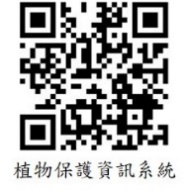 紫斑病參考核准登記用藥進行防治。有害生物防治藥劑請參考：農藥資訊服務網首頁/登記管理/病蟲害防治：
作物名稱：蒜
(蔥科根菜類)植物保護資訊系統：
甜菜夜蛾摘除卵塊。種植前全園浸水。懸掛甜菜夜蛾性費洛蒙誘蟲盒，每公頃設置11-18個；或每公頃懸掛87.2%甜菜夜蛾性費洛蒙交配干擾劑500條。(詳細請參照農藥資訊服務網之使用方法與注意事項)參考核准登記用藥進行防治。有害生物防治藥劑請參考：農藥資訊服務網首頁/登記管理/病蟲害防治：
作物名稱：蒜
(蔥科根菜類)植物保護資訊系統：
斜紋夜蛾摘除卵塊。種植前全園浸水。每公頃設置7組中改式昆蟲費洛蒙誘蟲器，各誘蟲器設置間距約45公尺。(詳細請參照農藥資訊服務網之使用方法與注意事項)參考核准登記用藥進行防治。有害生物防治藥劑請參考：農藥資訊服務網首頁/登記管理/病蟲害防治：
作物名稱：蒜
(蔥科根菜類)植物保護資訊系統：
薊馬類黃(藍)色黏紙或水盤，種植前或種植初期設置。參考核准登記用藥進行防治。有害生物防治藥劑請參考：農藥資訊服務網首頁/登記管理/病蟲害防治：
作物名稱：蒜
(蔥科根菜類)植物保護資訊系統：
潛蠅類黃(綠)色黏紙或水盤，種植前或種植初期設置。參考核准登記用藥進行防治。有害生物防治藥劑請參考：農藥資訊服務網首頁/登記管理/病蟲害防治：
作物名稱：蒜
(蔥科根菜類)植物保護資訊系統：
根蟎類參考核准登記用藥進行防治。有害生物防治藥劑請參考：農藥資訊服務網首頁/登記管理/病蟲害防治：
作物名稱：蒜
(蔥科根菜類)植物保護資訊系統：
雜草人工除草。有害生物防治藥劑請參考：農藥資訊服務網首頁/登記管理/病蟲害防治：
作物名稱：蒜
(蔥科根菜類)植物保護資訊系統：
姓名單位職稱聯絡電話電子信箱陳勵勤臺南區農業改良場副研究員06-5912901 # 201lcchen@mail.tndais.gov.tw姓名單位職稱聯絡電話電子信箱專長屬性趙秀淓臺南區農業改良場副研究員06-5912901# 212hfchao@mail.tndais.gov.tw栽培管理林經偉臺南區農業改良場助理研究員06-5912901# 327cwlin@mail.tndais.gov.tw土壤營養管理吳雅芳臺南區農業改良場副研究員06-5912901# 324yfwu@mail.tndais.gov.tw病害管理陳昇寬臺南區農業改良場副研究員06-5912901# 303skchen@mail.tndais.gov.tw蟲害管理月旬栽培時期栽培時期栽培時期主要栽培管理重要的有害生物發生期（淺色：發生輕微，深色：發生嚴重）重要的有害生物發生期（淺色：發生輕微，深色：發生嚴重）重要的有害生物發生期（淺色：發生輕微，深色：發生嚴重）重要的有害生物發生期（淺色：發生輕微，深色：發生嚴重）重要的有害生物發生期（淺色：發生輕微，深色：發生嚴重）重要的有害生物發生期（淺色：發生輕微，深色：發生嚴重）重要的有害生物發生期（淺色：發生輕微，深色：發生嚴重）重要的有害生物發生期（淺色：發生輕微，深色：發生嚴重）重要的有害生物發生期（淺色：發生輕微，深色：發生嚴重）7上基肥全面撒施後，用曳引機整地後作畦，人工播種時，將蒜瓣基部向下垂直插入土中3～4公分深。播種後，幼苗期水分不宜過多，以免母瓣腐爛，葉片旺盛期，土壤需保持適當濕度與養分供應，下雨時需注意排水。生育初期需人工除草或以中耕機除草。生育期間有害生物防治。在蒜種發芽至4～5葉片後及60-90天時開始進行追肥施用。採收方式為人工自土中整株拔起。收穫之青蒜需先除去黃葉，並將根部泥土洗淨，再束帶裝箱。※備註本栽培曆及作業流程以臺南區物候為主，其他地區請視當地物候配合生長階段調整之。7中基肥全面撒施後，用曳引機整地後作畦，人工播種時，將蒜瓣基部向下垂直插入土中3～4公分深。播種後，幼苗期水分不宜過多，以免母瓣腐爛，葉片旺盛期，土壤需保持適當濕度與養分供應，下雨時需注意排水。生育初期需人工除草或以中耕機除草。生育期間有害生物防治。在蒜種發芽至4～5葉片後及60-90天時開始進行追肥施用。採收方式為人工自土中整株拔起。收穫之青蒜需先除去黃葉，並將根部泥土洗淨，再束帶裝箱。※備註本栽培曆及作業流程以臺南區物候為主，其他地區請視當地物候配合生長階段調整之。7下基肥全面撒施後，用曳引機整地後作畦，人工播種時，將蒜瓣基部向下垂直插入土中3～4公分深。播種後，幼苗期水分不宜過多，以免母瓣腐爛，葉片旺盛期，土壤需保持適當濕度與養分供應，下雨時需注意排水。生育初期需人工除草或以中耕機除草。生育期間有害生物防治。在蒜種發芽至4～5葉片後及60-90天時開始進行追肥施用。採收方式為人工自土中整株拔起。收穫之青蒜需先除去黃葉，並將根部泥土洗淨，再束帶裝箱。※備註本栽培曆及作業流程以臺南區物候為主，其他地區請視當地物候配合生長階段調整之。8上基肥全面撒施後，用曳引機整地後作畦，人工播種時，將蒜瓣基部向下垂直插入土中3～4公分深。播種後，幼苗期水分不宜過多，以免母瓣腐爛，葉片旺盛期，土壤需保持適當濕度與養分供應，下雨時需注意排水。生育初期需人工除草或以中耕機除草。生育期間有害生物防治。在蒜種發芽至4～5葉片後及60-90天時開始進行追肥施用。採收方式為人工自土中整株拔起。收穫之青蒜需先除去黃葉，並將根部泥土洗淨，再束帶裝箱。※備註本栽培曆及作業流程以臺南區物候為主，其他地區請視當地物候配合生長階段調整之。8中基肥全面撒施後，用曳引機整地後作畦，人工播種時，將蒜瓣基部向下垂直插入土中3～4公分深。播種後，幼苗期水分不宜過多，以免母瓣腐爛，葉片旺盛期，土壤需保持適當濕度與養分供應，下雨時需注意排水。生育初期需人工除草或以中耕機除草。生育期間有害生物防治。在蒜種發芽至4～5葉片後及60-90天時開始進行追肥施用。採收方式為人工自土中整株拔起。收穫之青蒜需先除去黃葉，並將根部泥土洗淨，再束帶裝箱。※備註本栽培曆及作業流程以臺南區物候為主，其他地區請視當地物候配合生長階段調整之。8下基肥全面撒施後，用曳引機整地後作畦，人工播種時，將蒜瓣基部向下垂直插入土中3～4公分深。播種後，幼苗期水分不宜過多，以免母瓣腐爛，葉片旺盛期，土壤需保持適當濕度與養分供應，下雨時需注意排水。生育初期需人工除草或以中耕機除草。生育期間有害生物防治。在蒜種發芽至4～5葉片後及60-90天時開始進行追肥施用。採收方式為人工自土中整株拔起。收穫之青蒜需先除去黃葉，並將根部泥土洗淨，再束帶裝箱。※備註本栽培曆及作業流程以臺南區物候為主，其他地區請視當地物候配合生長階段調整之。9上基肥全面撒施後，用曳引機整地後作畦，人工播種時，將蒜瓣基部向下垂直插入土中3～4公分深。播種後，幼苗期水分不宜過多，以免母瓣腐爛，葉片旺盛期，土壤需保持適當濕度與養分供應，下雨時需注意排水。生育初期需人工除草或以中耕機除草。生育期間有害生物防治。在蒜種發芽至4～5葉片後及60-90天時開始進行追肥施用。採收方式為人工自土中整株拔起。收穫之青蒜需先除去黃葉，並將根部泥土洗淨，再束帶裝箱。※備註本栽培曆及作業流程以臺南區物候為主，其他地區請視當地物候配合生長階段調整之。9中播種期基肥全面撒施後，用曳引機整地後作畦，人工播種時，將蒜瓣基部向下垂直插入土中3～4公分深。播種後，幼苗期水分不宜過多，以免母瓣腐爛，葉片旺盛期，土壤需保持適當濕度與養分供應，下雨時需注意排水。生育初期需人工除草或以中耕機除草。生育期間有害生物防治。在蒜種發芽至4～5葉片後及60-90天時開始進行追肥施用。採收方式為人工自土中整株拔起。收穫之青蒜需先除去黃葉，並將根部泥土洗淨，再束帶裝箱。※備註本栽培曆及作業流程以臺南區物候為主，其他地區請視當地物候配合生長階段調整之。病毒病9下播種期基肥全面撒施後，用曳引機整地後作畦，人工播種時，將蒜瓣基部向下垂直插入土中3～4公分深。播種後，幼苗期水分不宜過多，以免母瓣腐爛，葉片旺盛期，土壤需保持適當濕度與養分供應，下雨時需注意排水。生育初期需人工除草或以中耕機除草。生育期間有害生物防治。在蒜種發芽至4～5葉片後及60-90天時開始進行追肥施用。採收方式為人工自土中整株拔起。收穫之青蒜需先除去黃葉，並將根部泥土洗淨，再束帶裝箱。※備註本栽培曆及作業流程以臺南區物候為主，其他地區請視當地物候配合生長階段調整之。病毒病10上播種期生育期基肥全面撒施後，用曳引機整地後作畦，人工播種時，將蒜瓣基部向下垂直插入土中3～4公分深。播種後，幼苗期水分不宜過多，以免母瓣腐爛，葉片旺盛期，土壤需保持適當濕度與養分供應，下雨時需注意排水。生育初期需人工除草或以中耕機除草。生育期間有害生物防治。在蒜種發芽至4～5葉片後及60-90天時開始進行追肥施用。採收方式為人工自土中整株拔起。收穫之青蒜需先除去黃葉，並將根部泥土洗淨，再束帶裝箱。※備註本栽培曆及作業流程以臺南區物候為主，其他地區請視當地物候配合生長階段調整之。病毒病甜菜夜蛾10中播種期生育期基肥全面撒施後，用曳引機整地後作畦，人工播種時，將蒜瓣基部向下垂直插入土中3～4公分深。播種後，幼苗期水分不宜過多，以免母瓣腐爛，葉片旺盛期，土壤需保持適當濕度與養分供應，下雨時需注意排水。生育初期需人工除草或以中耕機除草。生育期間有害生物防治。在蒜種發芽至4～5葉片後及60-90天時開始進行追肥施用。採收方式為人工自土中整株拔起。收穫之青蒜需先除去黃葉，並將根部泥土洗淨，再束帶裝箱。※備註本栽培曆及作業流程以臺南區物候為主，其他地區請視當地物候配合生長階段調整之。病毒病甜菜夜蛾10下播種期生育期基肥全面撒施後，用曳引機整地後作畦，人工播種時，將蒜瓣基部向下垂直插入土中3～4公分深。播種後，幼苗期水分不宜過多，以免母瓣腐爛，葉片旺盛期，土壤需保持適當濕度與養分供應，下雨時需注意排水。生育初期需人工除草或以中耕機除草。生育期間有害生物防治。在蒜種發芽至4～5葉片後及60-90天時開始進行追肥施用。採收方式為人工自土中整株拔起。收穫之青蒜需先除去黃葉，並將根部泥土洗淨，再束帶裝箱。※備註本栽培曆及作業流程以臺南區物候為主，其他地區請視當地物候配合生長階段調整之。病毒病甜菜夜蛾11上播種期生育期基肥全面撒施後，用曳引機整地後作畦，人工播種時，將蒜瓣基部向下垂直插入土中3～4公分深。播種後，幼苗期水分不宜過多，以免母瓣腐爛，葉片旺盛期，土壤需保持適當濕度與養分供應，下雨時需注意排水。生育初期需人工除草或以中耕機除草。生育期間有害生物防治。在蒜種發芽至4～5葉片後及60-90天時開始進行追肥施用。採收方式為人工自土中整株拔起。收穫之青蒜需先除去黃葉，並將根部泥土洗淨，再束帶裝箱。※備註本栽培曆及作業流程以臺南區物候為主，其他地區請視當地物候配合生長階段調整之。病毒病斜紋夜蛾甜菜夜蛾11中播種期生育期基肥全面撒施後，用曳引機整地後作畦，人工播種時，將蒜瓣基部向下垂直插入土中3～4公分深。播種後，幼苗期水分不宜過多，以免母瓣腐爛，葉片旺盛期，土壤需保持適當濕度與養分供應，下雨時需注意排水。生育初期需人工除草或以中耕機除草。生育期間有害生物防治。在蒜種發芽至4～5葉片後及60-90天時開始進行追肥施用。採收方式為人工自土中整株拔起。收穫之青蒜需先除去黃葉，並將根部泥土洗淨，再束帶裝箱。※備註本栽培曆及作業流程以臺南區物候為主，其他地區請視當地物候配合生長階段調整之。病毒病潛蠅類薊馬類斜紋夜蛾甜菜夜蛾二點葉螨11下生育期採收期基肥全面撒施後，用曳引機整地後作畦，人工播種時，將蒜瓣基部向下垂直插入土中3～4公分深。播種後，幼苗期水分不宜過多，以免母瓣腐爛，葉片旺盛期，土壤需保持適當濕度與養分供應，下雨時需注意排水。生育初期需人工除草或以中耕機除草。生育期間有害生物防治。在蒜種發芽至4～5葉片後及60-90天時開始進行追肥施用。採收方式為人工自土中整株拔起。收穫之青蒜需先除去黃葉，並將根部泥土洗淨，再束帶裝箱。※備註本栽培曆及作業流程以臺南區物候為主，其他地區請視當地物候配合生長階段調整之。銹病病毒病潛蠅類薊馬類斜紋夜蛾甜菜夜蛾二點葉螨12上生育期採收期基肥全面撒施後，用曳引機整地後作畦，人工播種時，將蒜瓣基部向下垂直插入土中3～4公分深。播種後，幼苗期水分不宜過多，以免母瓣腐爛，葉片旺盛期，土壤需保持適當濕度與養分供應，下雨時需注意排水。生育初期需人工除草或以中耕機除草。生育期間有害生物防治。在蒜種發芽至4～5葉片後及60-90天時開始進行追肥施用。採收方式為人工自土中整株拔起。收穫之青蒜需先除去黃葉，並將根部泥土洗淨，再束帶裝箱。※備註本栽培曆及作業流程以臺南區物候為主，其他地區請視當地物候配合生長階段調整之。銹病紫斑病病毒病潛蠅類根螨類薊馬類斜紋夜蛾甜菜夜蛾二點葉螨12中生育期採收期基肥全面撒施後，用曳引機整地後作畦，人工播種時，將蒜瓣基部向下垂直插入土中3～4公分深。播種後，幼苗期水分不宜過多，以免母瓣腐爛，葉片旺盛期，土壤需保持適當濕度與養分供應，下雨時需注意排水。生育初期需人工除草或以中耕機除草。生育期間有害生物防治。在蒜種發芽至4～5葉片後及60-90天時開始進行追肥施用。採收方式為人工自土中整株拔起。收穫之青蒜需先除去黃葉，並將根部泥土洗淨，再束帶裝箱。※備註本栽培曆及作業流程以臺南區物候為主，其他地區請視當地物候配合生長階段調整之。銹病紫斑病病毒病潛蠅類根螨類薊馬類斜紋夜蛾甜菜夜蛾二點葉螨12下生育期採收期基肥全面撒施後，用曳引機整地後作畦，人工播種時，將蒜瓣基部向下垂直插入土中3～4公分深。播種後，幼苗期水分不宜過多，以免母瓣腐爛，葉片旺盛期，土壤需保持適當濕度與養分供應，下雨時需注意排水。生育初期需人工除草或以中耕機除草。生育期間有害生物防治。在蒜種發芽至4～5葉片後及60-90天時開始進行追肥施用。採收方式為人工自土中整株拔起。收穫之青蒜需先除去黃葉，並將根部泥土洗淨，再束帶裝箱。※備註本栽培曆及作業流程以臺南區物候為主，其他地區請視當地物候配合生長階段調整之。銹病紫斑病病毒病潛蠅類根螨類薊馬類斜紋夜蛾甜菜夜蛾二點葉螨1上生育期採收期基肥全面撒施後，用曳引機整地後作畦，人工播種時，將蒜瓣基部向下垂直插入土中3～4公分深。播種後，幼苗期水分不宜過多，以免母瓣腐爛，葉片旺盛期，土壤需保持適當濕度與養分供應，下雨時需注意排水。生育初期需人工除草或以中耕機除草。生育期間有害生物防治。在蒜種發芽至4～5葉片後及60-90天時開始進行追肥施用。採收方式為人工自土中整株拔起。收穫之青蒜需先除去黃葉，並將根部泥土洗淨，再束帶裝箱。※備註本栽培曆及作業流程以臺南區物候為主，其他地區請視當地物候配合生長階段調整之。銹病紫斑病病毒病潛蠅類根螨類薊馬類甜菜夜蛾二點葉螨1中生育期採收期基肥全面撒施後，用曳引機整地後作畦，人工播種時，將蒜瓣基部向下垂直插入土中3～4公分深。播種後，幼苗期水分不宜過多，以免母瓣腐爛，葉片旺盛期，土壤需保持適當濕度與養分供應，下雨時需注意排水。生育初期需人工除草或以中耕機除草。生育期間有害生物防治。在蒜種發芽至4～5葉片後及60-90天時開始進行追肥施用。採收方式為人工自土中整株拔起。收穫之青蒜需先除去黃葉，並將根部泥土洗淨，再束帶裝箱。※備註本栽培曆及作業流程以臺南區物候為主，其他地區請視當地物候配合生長階段調整之。銹病紫斑病病毒病潛蠅類根螨類薊馬類甜菜夜蛾二點葉螨1下生育期採收期基肥全面撒施後，用曳引機整地後作畦，人工播種時，將蒜瓣基部向下垂直插入土中3～4公分深。播種後，幼苗期水分不宜過多，以免母瓣腐爛，葉片旺盛期，土壤需保持適當濕度與養分供應，下雨時需注意排水。生育初期需人工除草或以中耕機除草。生育期間有害生物防治。在蒜種發芽至4～5葉片後及60-90天時開始進行追肥施用。採收方式為人工自土中整株拔起。收穫之青蒜需先除去黃葉，並將根部泥土洗淨，再束帶裝箱。※備註本栽培曆及作業流程以臺南區物候為主，其他地區請視當地物候配合生長階段調整之。銹病紫斑病病毒病潛蠅類根螨類薊馬類甜菜夜蛾二點葉螨2上生育期採收期基肥全面撒施後，用曳引機整地後作畦，人工播種時，將蒜瓣基部向下垂直插入土中3～4公分深。播種後，幼苗期水分不宜過多，以免母瓣腐爛，葉片旺盛期，土壤需保持適當濕度與養分供應，下雨時需注意排水。生育初期需人工除草或以中耕機除草。生育期間有害生物防治。在蒜種發芽至4～5葉片後及60-90天時開始進行追肥施用。採收方式為人工自土中整株拔起。收穫之青蒜需先除去黃葉，並將根部泥土洗淨，再束帶裝箱。※備註本栽培曆及作業流程以臺南區物候為主，其他地區請視當地物候配合生長階段調整之。銹病紫斑病病毒病潛蠅類根螨類薊馬類甜菜夜蛾二點葉螨2中生育期採收期基肥全面撒施後，用曳引機整地後作畦，人工播種時，將蒜瓣基部向下垂直插入土中3～4公分深。播種後，幼苗期水分不宜過多，以免母瓣腐爛，葉片旺盛期，土壤需保持適當濕度與養分供應，下雨時需注意排水。生育初期需人工除草或以中耕機除草。生育期間有害生物防治。在蒜種發芽至4～5葉片後及60-90天時開始進行追肥施用。採收方式為人工自土中整株拔起。收穫之青蒜需先除去黃葉，並將根部泥土洗淨，再束帶裝箱。※備註本栽培曆及作業流程以臺南區物候為主，其他地區請視當地物候配合生長階段調整之。銹病紫斑病病毒病潛蠅類根螨類薊馬類甜菜夜蛾二點葉螨2下生育期採收期基肥全面撒施後，用曳引機整地後作畦，人工播種時，將蒜瓣基部向下垂直插入土中3～4公分深。播種後，幼苗期水分不宜過多，以免母瓣腐爛，葉片旺盛期，土壤需保持適當濕度與養分供應，下雨時需注意排水。生育初期需人工除草或以中耕機除草。生育期間有害生物防治。在蒜種發芽至4～5葉片後及60-90天時開始進行追肥施用。採收方式為人工自土中整株拔起。收穫之青蒜需先除去黃葉，並將根部泥土洗淨，再束帶裝箱。※備註本栽培曆及作業流程以臺南區物候為主，其他地區請視當地物候配合生長階段調整之。紫斑病病毒病潛蠅類根螨類薊馬類甜菜夜蛾二點葉螨3上生育期採收期基肥全面撒施後，用曳引機整地後作畦，人工播種時，將蒜瓣基部向下垂直插入土中3～4公分深。播種後，幼苗期水分不宜過多，以免母瓣腐爛，葉片旺盛期，土壤需保持適當濕度與養分供應，下雨時需注意排水。生育初期需人工除草或以中耕機除草。生育期間有害生物防治。在蒜種發芽至4～5葉片後及60-90天時開始進行追肥施用。採收方式為人工自土中整株拔起。收穫之青蒜需先除去黃葉，並將根部泥土洗淨，再束帶裝箱。※備註本栽培曆及作業流程以臺南區物候為主，其他地區請視當地物候配合生長階段調整之。紫斑病病毒病潛蠅類根螨類薊馬類甜菜夜蛾二點葉螨3中基肥全面撒施後，用曳引機整地後作畦，人工播種時，將蒜瓣基部向下垂直插入土中3～4公分深。播種後，幼苗期水分不宜過多，以免母瓣腐爛，葉片旺盛期，土壤需保持適當濕度與養分供應，下雨時需注意排水。生育初期需人工除草或以中耕機除草。生育期間有害生物防治。在蒜種發芽至4～5葉片後及60-90天時開始進行追肥施用。採收方式為人工自土中整株拔起。收穫之青蒜需先除去黃葉，並將根部泥土洗淨，再束帶裝箱。※備註本栽培曆及作業流程以臺南區物候為主，其他地區請視當地物候配合生長階段調整之。3下基肥全面撒施後，用曳引機整地後作畦，人工播種時，將蒜瓣基部向下垂直插入土中3～4公分深。播種後，幼苗期水分不宜過多，以免母瓣腐爛，葉片旺盛期，土壤需保持適當濕度與養分供應，下雨時需注意排水。生育初期需人工除草或以中耕機除草。生育期間有害生物防治。在蒜種發芽至4～5葉片後及60-90天時開始進行追肥施用。採收方式為人工自土中整株拔起。收穫之青蒜需先除去黃葉，並將根部泥土洗淨，再束帶裝箱。※備註本栽培曆及作業流程以臺南區物候為主，其他地區請視當地物候配合生長階段調整之。4上基肥全面撒施後，用曳引機整地後作畦，人工播種時，將蒜瓣基部向下垂直插入土中3～4公分深。播種後，幼苗期水分不宜過多，以免母瓣腐爛，葉片旺盛期，土壤需保持適當濕度與養分供應，下雨時需注意排水。生育初期需人工除草或以中耕機除草。生育期間有害生物防治。在蒜種發芽至4～5葉片後及60-90天時開始進行追肥施用。採收方式為人工自土中整株拔起。收穫之青蒜需先除去黃葉，並將根部泥土洗淨，再束帶裝箱。※備註本栽培曆及作業流程以臺南區物候為主，其他地區請視當地物候配合生長階段調整之。4中基肥全面撒施後，用曳引機整地後作畦，人工播種時，將蒜瓣基部向下垂直插入土中3～4公分深。播種後，幼苗期水分不宜過多，以免母瓣腐爛，葉片旺盛期，土壤需保持適當濕度與養分供應，下雨時需注意排水。生育初期需人工除草或以中耕機除草。生育期間有害生物防治。在蒜種發芽至4～5葉片後及60-90天時開始進行追肥施用。採收方式為人工自土中整株拔起。收穫之青蒜需先除去黃葉，並將根部泥土洗淨，再束帶裝箱。※備註本栽培曆及作業流程以臺南區物候為主，其他地區請視當地物候配合生長階段調整之。4下基肥全面撒施後，用曳引機整地後作畦，人工播種時，將蒜瓣基部向下垂直插入土中3～4公分深。播種後，幼苗期水分不宜過多，以免母瓣腐爛，葉片旺盛期，土壤需保持適當濕度與養分供應，下雨時需注意排水。生育初期需人工除草或以中耕機除草。生育期間有害生物防治。在蒜種發芽至4～5葉片後及60-90天時開始進行追肥施用。採收方式為人工自土中整株拔起。收穫之青蒜需先除去黃葉，並將根部泥土洗淨，再束帶裝箱。※備註本栽培曆及作業流程以臺南區物候為主，其他地區請視當地物候配合生長階段調整之。5上基肥全面撒施後，用曳引機整地後作畦，人工播種時，將蒜瓣基部向下垂直插入土中3～4公分深。播種後，幼苗期水分不宜過多，以免母瓣腐爛，葉片旺盛期，土壤需保持適當濕度與養分供應，下雨時需注意排水。生育初期需人工除草或以中耕機除草。生育期間有害生物防治。在蒜種發芽至4～5葉片後及60-90天時開始進行追肥施用。採收方式為人工自土中整株拔起。收穫之青蒜需先除去黃葉，並將根部泥土洗淨，再束帶裝箱。※備註本栽培曆及作業流程以臺南區物候為主，其他地區請視當地物候配合生長階段調整之。5中基肥全面撒施後，用曳引機整地後作畦，人工播種時，將蒜瓣基部向下垂直插入土中3～4公分深。播種後，幼苗期水分不宜過多，以免母瓣腐爛，葉片旺盛期，土壤需保持適當濕度與養分供應，下雨時需注意排水。生育初期需人工除草或以中耕機除草。生育期間有害生物防治。在蒜種發芽至4～5葉片後及60-90天時開始進行追肥施用。採收方式為人工自土中整株拔起。收穫之青蒜需先除去黃葉，並將根部泥土洗淨，再束帶裝箱。※備註本栽培曆及作業流程以臺南區物候為主，其他地區請視當地物候配合生長階段調整之。5下基肥全面撒施後，用曳引機整地後作畦，人工播種時，將蒜瓣基部向下垂直插入土中3～4公分深。播種後，幼苗期水分不宜過多，以免母瓣腐爛，葉片旺盛期，土壤需保持適當濕度與養分供應，下雨時需注意排水。生育初期需人工除草或以中耕機除草。生育期間有害生物防治。在蒜種發芽至4～5葉片後及60-90天時開始進行追肥施用。採收方式為人工自土中整株拔起。收穫之青蒜需先除去黃葉，並將根部泥土洗淨，再束帶裝箱。※備註本栽培曆及作業流程以臺南區物候為主，其他地區請視當地物候配合生長階段調整之。作業名稱作業方法注意事項施肥前作業施肥作業前一個月採取土壤做土壤性質分析，或至少了解土壤酸鹼度、土壤質地、土壤有機質及土壤排水等性質。青蒜栽培以土壤鬆軟、肥沃、有機質含量高、排水良好的砂質壤土最適宜，土壤酸鹼適應範圍為pH 5.5～7.5。施肥前作業根據合理產量及土壤性質推估施肥量。  合理施肥量（公斤/公頃）  氮  素：220  磷  酐：125  氧化鉀：150堆  肥：10,000基肥除上述化學肥料外，可施用腐熟有機堆肥每公頃10公噸以上以維持地力。 地肥分易流失之土壤可增加施肥量30﹪，且少量多次分施。適度之灌溉以利肥效。施肥前作業基肥施用以全面撒施後翻耕，使肥料與土壤充分混合。基肥為全面撒施，追肥為撒施於行間。播種後施肥作業1. 青蒜生產施肥時期及分配率（%）蒜種播植前若有低溫處理者，各次追肥時間約為播植後第21、42、63天。施肥量及追肥時期可依土壤肥力、氣候狀況進行調整。防治時期生育日數病害蟲害草害播種期病毒病根蟎類小葉菜類甜菜夜蛾及斜紋夜蛾薊馬類生育期紫斑病根蟎小葉菜類甜菜夜蛾及斜紋夜蛾薊馬類雜草採收期薊馬類防治對象防治資材或方法及注意事項農藥防治搜尋關鍵字病毒病選用無病徵或病徵輕微種蒜。有害生物防治藥劑請參考：農藥資訊服務網首頁/登記管理/病蟲害防治：
作物名稱：蒜
(小葉菜類)植物保護資訊系統：
紫斑病參考核准登記用藥進行防治。有害生物防治藥劑請參考：農藥資訊服務網首頁/登記管理/病蟲害防治：
作物名稱：蒜
(小葉菜類)植物保護資訊系統：
甜菜夜蛾種植前全園浸水。摘除卵塊。80.2%費洛蒙VP，每公頃設置11-18個點，或87.2%費洛蒙VP，每公頃設置500條。(詳細請參照農藥資訊服務網之使用方法與注意事項)參考核准登記用藥進行防治。有害生物防治藥劑請參考：農藥資訊服務網首頁/登記管理/病蟲害防治：
作物名稱：蒜
(小葉菜類)植物保護資訊系統：
斜紋夜蛾種植前全園浸水。摘除卵塊。5.5%費洛蒙VP，每公頃設置7組中改式昆蟲費洛蒙誘蟲器，各誘蟲器設置間距約45公尺。(詳細請參照農藥資訊服務網之使用方法與注意事項)參考核准登記用藥進行防治。有害生物防治藥劑請參考：農藥資訊服務網首頁/登記管理/病蟲害防治：
作物名稱：蒜
(小葉菜類)植物保護資訊系統：
根蟎類參考核准登記用藥進行防治。有害生物防治藥劑請參考：農藥資訊服務網首頁/登記管理/病蟲害防治：
作物名稱：蒜
(小葉菜類)植物保護資訊系統：
薊馬類種植前或種植初期設置黃(藍)色黏紙或水盤。參考核准登記用藥進行防治。有害生物防治藥劑請參考：農藥資訊服務網首頁/登記管理/病蟲害防治：
作物名稱：蒜
(小葉菜類)植物保護資訊系統：
潛蠅類種植前或種植初期設置黃(綠)色黏紙或水盤。參考核准登記用藥進行防治。有害生物防治藥劑請參考：農藥資訊服務網首頁/登記管理/病蟲害防治：
作物名稱：蒜
(小葉菜類)植物保護資訊系統：
雜草人工除草。參考核准登記用藥進行防治。有害生物防治藥劑請參考：農藥資訊服務網首頁/登記管理/病蟲害防治：
作物名稱：蒜
(小葉菜類)植物保護資訊系統：
姓名單位職稱聯絡電話電子信箱陳勵勤臺南區農業改良場副研究員06-5912901 # 201lcchen@mail.tndais.gov.tw姓名單位職稱聯絡電話電子信箱專長屬性趙秀淓臺南區農業改良場副研究員06-5912901# 212hfchao@mail.tndais.gov.tw栽培管理林經偉臺南區農業改良場助理研究員06-5912901# 327cwlin@mail.tndais.gov.tw土壤營養管理吳雅芳臺南區農業改良場副研究員06-5912901# 324yfwu@mail.tndais.gov.tw病害管理陳昇寬臺南區農業改良場副研究員06-5912901# 303skchen@mail.tndais.gov.tw蟲害管理月旬生育階段生育階段生育階段主要栽培管理有害生物有害生物有害生物有害生物有害生物有害生物有害生物有害生物有害生物1上定植期生育期採收期一、定植前1.整地、施用基肥。2.作畦、畦面覆蓋。3.水耕栽培池及營養液準備。二、定植1.栽植健康分株苗或種苗處理。2.全年均可定植。三、栽培管理施行除草、有害生物防治、追肥、灌排水等。四、採收期1.定植後約3個月即可開始採收。2.採收後宜盡速做好清洗等採後處理工作。夜蛾類銹病疫病小粒菌核病露菌病1下定植期生育期採收期一、定植前1.整地、施用基肥。2.作畦、畦面覆蓋。3.水耕栽培池及營養液準備。二、定植1.栽植健康分株苗或種苗處理。2.全年均可定植。三、栽培管理施行除草、有害生物防治、追肥、灌排水等。四、採收期1.定植後約3個月即可開始採收。2.採收後宜盡速做好清洗等採後處理工作。夜蛾類銹病疫病小粒菌核病露菌病2上定植期生育期採收期一、定植前1.整地、施用基肥。2.作畦、畦面覆蓋。3.水耕栽培池及營養液準備。二、定植1.栽植健康分株苗或種苗處理。2.全年均可定植。三、栽培管理施行除草、有害生物防治、追肥、灌排水等。四、採收期1.定植後約3個月即可開始採收。2.採收後宜盡速做好清洗等採後處理工作。夜蛾類銹病疫病小粒菌核病露菌病2下定植期生育期採收期一、定植前1.整地、施用基肥。2.作畦、畦面覆蓋。3.水耕栽培池及營養液準備。二、定植1.栽植健康分株苗或種苗處理。2.全年均可定植。三、栽培管理施行除草、有害生物防治、追肥、灌排水等。四、採收期1.定植後約3個月即可開始採收。2.採收後宜盡速做好清洗等採後處理工作。夜蛾類銹病疫病小粒菌核病露菌病3上定植期生育期採收期一、定植前1.整地、施用基肥。2.作畦、畦面覆蓋。3.水耕栽培池及營養液準備。二、定植1.栽植健康分株苗或種苗處理。2.全年均可定植。三、栽培管理施行除草、有害生物防治、追肥、灌排水等。四、採收期1.定植後約3個月即可開始採收。2.採收後宜盡速做好清洗等採後處理工作。夜蛾類銹病疫病小粒菌核病露菌病3下定植期生育期採收期一、定植前1.整地、施用基肥。2.作畦、畦面覆蓋。3.水耕栽培池及營養液準備。二、定植1.栽植健康分株苗或種苗處理。2.全年均可定植。三、栽培管理施行除草、有害生物防治、追肥、灌排水等。四、採收期1.定植後約3個月即可開始採收。2.採收後宜盡速做好清洗等採後處理工作。夜蛾類銹病疫病小粒菌核病露菌病4上定植期生育期採收期一、定植前1.整地、施用基肥。2.作畦、畦面覆蓋。3.水耕栽培池及營養液準備。二、定植1.栽植健康分株苗或種苗處理。2.全年均可定植。三、栽培管理施行除草、有害生物防治、追肥、灌排水等。四、採收期1.定植後約3個月即可開始採收。2.採收後宜盡速做好清洗等採後處理工作。夜蛾類根蟎潛蠅銹病疫病紫斑病4下定植期生育期採收期一、定植前1.整地、施用基肥。2.作畦、畦面覆蓋。3.水耕栽培池及營養液準備。二、定植1.栽植健康分株苗或種苗處理。2.全年均可定植。三、栽培管理施行除草、有害生物防治、追肥、灌排水等。四、採收期1.定植後約3個月即可開始採收。2.採收後宜盡速做好清洗等採後處理工作。夜蛾類根蟎潛蠅銹病疫病紫斑病5上定植期生育期採收期一、定植前1.整地、施用基肥。2.作畦、畦面覆蓋。3.水耕栽培池及營養液準備。二、定植1.栽植健康分株苗或種苗處理。2.全年均可定植。三、栽培管理施行除草、有害生物防治、追肥、灌排水等。四、採收期1.定植後約3個月即可開始採收。2.採收後宜盡速做好清洗等採後處理工作。夜蛾類根蟎薊馬潛蠅銹病疫病軟腐病紫斑病5下定植期生育期採收期一、定植前1.整地、施用基肥。2.作畦、畦面覆蓋。3.水耕栽培池及營養液準備。二、定植1.栽植健康分株苗或種苗處理。2.全年均可定植。三、栽培管理施行除草、有害生物防治、追肥、灌排水等。四、採收期1.定植後約3個月即可開始採收。2.採收後宜盡速做好清洗等採後處理工作。夜蛾類根蟎薊馬潛蠅銹病疫病軟腐病紫斑病6上定植期生育期採收期一、定植前1.整地、施用基肥。2.作畦、畦面覆蓋。3.水耕栽培池及營養液準備。二、定植1.栽植健康分株苗或種苗處理。2.全年均可定植。三、栽培管理施行除草、有害生物防治、追肥、灌排水等。四、採收期1.定植後約3個月即可開始採收。2.採收後宜盡速做好清洗等採後處理工作。夜蛾類根蟎薊馬潛蠅軟腐病紫斑病6下定植期生育期採收期一、定植前1.整地、施用基肥。2.作畦、畦面覆蓋。3.水耕栽培池及營養液準備。二、定植1.栽植健康分株苗或種苗處理。2.全年均可定植。三、栽培管理施行除草、有害生物防治、追肥、灌排水等。四、採收期1.定植後約3個月即可開始採收。2.採收後宜盡速做好清洗等採後處理工作。夜蛾類根蟎薊馬潛蠅軟腐病紫斑病7上定植期生育期採收期一、定植前1.整地、施用基肥。2.作畦、畦面覆蓋。3.水耕栽培池及營養液準備。二、定植1.栽植健康分株苗或種苗處理。2.全年均可定植。三、栽培管理施行除草、有害生物防治、追肥、灌排水等。四、採收期1.定植後約3個月即可開始採收。2.採收後宜盡速做好清洗等採後處理工作。夜蛾類根蟎薊馬潛蠅軟腐病紫斑病7下定植期生育期採收期一、定植前1.整地、施用基肥。2.作畦、畦面覆蓋。3.水耕栽培池及營養液準備。二、定植1.栽植健康分株苗或種苗處理。2.全年均可定植。三、栽培管理施行除草、有害生物防治、追肥、灌排水等。四、採收期1.定植後約3個月即可開始採收。2.採收後宜盡速做好清洗等採後處理工作。夜蛾類根蟎薊馬潛蠅軟腐病紫斑病8上定植期生育期採收期一、定植前1.整地、施用基肥。2.作畦、畦面覆蓋。3.水耕栽培池及營養液準備。二、定植1.栽植健康分株苗或種苗處理。2.全年均可定植。三、栽培管理施行除草、有害生物防治、追肥、灌排水等。四、採收期1.定植後約3個月即可開始採收。2.採收後宜盡速做好清洗等採後處理工作。夜蛾類根蟎薊馬潛蠅軟腐病紫斑病8下定植期生育期採收期一、定植前1.整地、施用基肥。2.作畦、畦面覆蓋。3.水耕栽培池及營養液準備。二、定植1.栽植健康分株苗或種苗處理。2.全年均可定植。三、栽培管理施行除草、有害生物防治、追肥、灌排水等。四、採收期1.定植後約3個月即可開始採收。2.採收後宜盡速做好清洗等採後處理工作。夜蛾類根蟎薊馬潛蠅軟腐病紫斑病9上定植期生育期採收期一、定植前1.整地、施用基肥。2.作畦、畦面覆蓋。3.水耕栽培池及營養液準備。二、定植1.栽植健康分株苗或種苗處理。2.全年均可定植。三、栽培管理施行除草、有害生物防治、追肥、灌排水等。四、採收期1.定植後約3個月即可開始採收。2.採收後宜盡速做好清洗等採後處理工作。夜蛾類根蟎薊馬潛蠅疫病軟腐病紫斑病9下定植期生育期採收期一、定植前1.整地、施用基肥。2.作畦、畦面覆蓋。3.水耕栽培池及營養液準備。二、定植1.栽植健康分株苗或種苗處理。2.全年均可定植。三、栽培管理施行除草、有害生物防治、追肥、灌排水等。四、採收期1.定植後約3個月即可開始採收。2.採收後宜盡速做好清洗等採後處理工作。夜蛾類根蟎薊馬潛蠅疫病軟腐病紫斑病10上定植期生育期採收期一、定植前1.整地、施用基肥。2.作畦、畦面覆蓋。3.水耕栽培池及營養液準備。二、定植1.栽植健康分株苗或種苗處理。2.全年均可定植。三、栽培管理施行除草、有害生物防治、追肥、灌排水等。四、採收期1.定植後約3個月即可開始採收。2.採收後宜盡速做好清洗等採後處理工作。夜蛾類根蟎潛蠅疫病軟腐病紫斑病10下定植期生育期採收期一、定植前1.整地、施用基肥。2.作畦、畦面覆蓋。3.水耕栽培池及營養液準備。二、定植1.栽植健康分株苗或種苗處理。2.全年均可定植。三、栽培管理施行除草、有害生物防治、追肥、灌排水等。四、採收期1.定植後約3個月即可開始採收。2.採收後宜盡速做好清洗等採後處理工作。夜蛾類根蟎潛蠅疫病紫斑病11上定植期生育期採收期一、定植前1.整地、施用基肥。2.作畦、畦面覆蓋。3.水耕栽培池及營養液準備。二、定植1.栽植健康分株苗或種苗處理。2.全年均可定植。三、栽培管理施行除草、有害生物防治、追肥、灌排水等。四、採收期1.定植後約3個月即可開始採收。2.採收後宜盡速做好清洗等採後處理工作。夜蛾類銹病疫病紫斑病露菌病11下定植期生育期採收期一、定植前1.整地、施用基肥。2.作畦、畦面覆蓋。3.水耕栽培池及營養液準備。二、定植1.栽植健康分株苗或種苗處理。2.全年均可定植。三、栽培管理施行除草、有害生物防治、追肥、灌排水等。四、採收期1.定植後約3個月即可開始採收。2.採收後宜盡速做好清洗等採後處理工作。夜蛾類銹病疫病紫斑病露菌病12上定植期生育期採收期一、定植前1.整地、施用基肥。2.作畦、畦面覆蓋。3.水耕栽培池及營養液準備。二、定植1.栽植健康分株苗或種苗處理。2.全年均可定植。三、栽培管理施行除草、有害生物防治、追肥、灌排水等。四、採收期1.定植後約3個月即可開始採收。2.採收後宜盡速做好清洗等採後處理工作。夜蛾類銹病疫病露菌病12下定植期生育期採收期一、定植前1.整地、施用基肥。2.作畦、畦面覆蓋。3.水耕栽培池及營養液準備。二、定植1.栽植健康分株苗或種苗處理。2.全年均可定植。三、栽培管理施行除草、有害生物防治、追肥、灌排水等。四、採收期1.定植後約3個月即可開始採收。2.採收後宜盡速做好清洗等採後處理工作。夜蛾類銹病疫病露菌病作業名稱作業方法注意事項1. 施肥前作業1. 施肥作業前一個月採取土壤做土壤性質分析，或至少了解土壤酸鹼度、土壤質地及土壤有機質等性質。1-1.	最適合青蔥生長之土壤為土層深厚排水良好且富含有機質的壤土，pH值在5.7-7.4間，忌酸性土壤。1-2. 若土壤pH值低於5.6，建議於整地前每公頃施用苦土石灰1-2公噸並與表土混合均勻。1-3. 青蔥稍耐連作，但仍宜與水稻輪作。1. 施肥前作業2. 根據環境因子及土壤性質等推估施肥量。2-1. 在每公頃施用20公噸腐熟堆肥下，每期三要素推薦量為250-100-100公斤/公頃，但應依氣候、品種、產量與土壤性質等之不同，酌量增減肥料用量。2-2. 為改善土壤性質，可選用有機質含量較高之腐熟堆肥，並酌減化學肥料用量。2. 基肥定植前10日，全量有機質肥料、五分之一氮肥、全量磷肥及四分之一鉀肥全面撒施後翻耕，使肥料與土壤充分混合。1. 土壤應事先排水，使作業容易進行。2. 化學肥料若採條施則可酌減施肥量。3.追肥1. 定植後每15至20天條施於行間一次，氮肥分四次，每次施用總施用量五分之一；鉀肥分三次（前三次），每次施用總施用量四分之一。1-1. 依氣候及植株生育情形酌量調整施用間隔及施用量。1-2. 粗質地土壤可少量多次施肥，較黏重的土壤則應提早施用。1-3. 以稻草敷蓋者可酌增氮肥及酌減鉀肥施用量。3.追肥2. 施肥後培土。2. 以不鏽鋼管插植及以稻草敷蓋者無需培土。元素別營養液名稱用量(mg/L)巨量元素硝酸鈣[Ca(NO3)2．4H2O]硝酸鉀(KNO3)硫酸鎂(MgSO4．7H2O)磷酸一銨(NH4H2PO4)1182026128微量元素嵌合鐵(Fe．EDTA)10pH=5.75±0.25, EC=0.45 mS/cmpH=5.75±0.25, EC=0.45 mS/cmpH=5.75±0.25, EC=0.45 mS/cm元素別營養液名稱用量(mg/L)巨量元素硝酸鈣[Ca(NO3)2．4H2O]硝酸鉀(KNO3)硫酸鎂(MgSO4．7H2O)磷酸一銨(NH4H2PO4)磷酸一鈣[Ca(H2PO4)2．H2O]11840412357126微量元素嵌合鐵(Fe．EDTA)硼酸(H3BO3)氯化錳(MnCl2．4H2O)硫酸銅(CuSO4．5H2O)硫酸鋅(ZnSO4．7H2O)鉬酸鈉(NaoO4．2H2O)201.20.720.040.090.01pH=6.0±0.5， EC=0.85 mS/cmpH=6.0±0.5， EC=0.85 mS/cmpH=6.0±0.5， EC=0.85 mS/cm防治時期病害蟲害草害生育期疫病細菌性軟腐病銹病紫斑病(黑斑病)菌核病炭疽病露菌病白絹病灰黴病甜菜夜蛾薊馬類潛蠅類根蟎斜紋夜蛾蚜蟲雜草防治對象防治資材或方法及注意事項農藥防治搜尋關鍵字疫病環境適合病害發生或初期病徵出現時施用中性化亞磷酸1,000倍，可誘導植株產生抗病性。參考核准登記用藥進行防治。有害生物防治藥劑請參考：農藥資訊服務網首頁/登記管理/病蟲害防治：作物名稱：青蔥植物保護資訊系統：
甜菜夜蛾80.2%費洛蒙VP，每公頃設置11-18個點，或87.2%費洛蒙VP，每公頃設置500條。(詳細請參照農藥資訊服務網之使用方法與注意事項)2×109 OBs/ML甜菜夜蛾核多角體病毒水懸劑3,000倍，害蟲發生時，每隔7天施藥一次。參考核准登記用藥進行防治。有害生物防治藥劑請參考：農藥資訊服務網首頁/登記管理/病蟲害防治：作物名稱：青蔥植物保護資訊系統：
斜紋夜蛾5.5%費洛蒙VP，每公頃設置7組中改式昆蟲費洛蒙誘蟲器，各誘蟲器設置間距約45公尺。(詳細請參照農藥資訊服務網之使用方法與注意事項)參考核准登記用藥進行防治。有害生物防治藥劑請參考：農藥資訊服務網首頁/登記管理/病蟲害防治：作物名稱：青蔥植物保護資訊系統：
夜蛾類48.1%蘇力菌水分散粒粉劑1,000倍，害蟲發生時，每隔7天施藥一次。參考核准登記用藥進行防治。有害生物防治藥劑請參考：農藥資訊服務網首頁/登記管理/病蟲害防治：作物名稱：青蔥植物保護資訊系統：
薊馬類以藍色(或黃色)黏紙誘殺，黏紙黏性降低時更換。參考核准登記用藥進行防治。有害生物防治藥劑請參考：農藥資訊服務網首頁/登記管理/病蟲害防治：作物名稱：青蔥植物保護資訊系統：
潛蠅類以黃色黏紙誘殺，黏紙黏性降低時更換。參考核准登記用藥進行防治。有害生物防治藥劑請參考：農藥資訊服務網首頁/登記管理/病蟲害防治：作物名稱：青蔥植物保護資訊系統：
根蟎種植前以5%蓖麻粕等混入土壤中。保持良好排水。參考核准登記用藥進行防治。有害生物防治藥劑請參考：農藥資訊服務網首頁/登記管理/病蟲害防治：作物名稱：青蔥植物保護資訊系統：
蚜蟲種植前或種植初期設置黃色黏紙。參考核准登記用藥進行防治。有害生物防治藥劑請參考：農藥資訊服務網首頁/登記管理/病蟲害防治：作物名稱：青蔥植物保護資訊系統：
細菌性軟腐病參考核准登記用藥進行防治。有害生物防治藥劑請參考：農藥資訊服務網首頁/登記管理/病蟲害防治：作物名稱：青蔥植物保護資訊系統：
銹病參考核准登記用藥進行防治。有害生物防治藥劑請參考：農藥資訊服務網首頁/登記管理/病蟲害防治：作物名稱：青蔥植物保護資訊系統：
炭疽病參考核准登記用藥進行防治。有害生物防治藥劑請參考：農藥資訊服務網首頁/登記管理/病蟲害防治：作物名稱：青蔥植物保護資訊系統：
菌核病清除病株，避免密植以保持通風及排水良好。參考核准登記用藥進行防治。有害生物防治藥劑請參考：農藥資訊服務網首頁/登記管理/病蟲害防治：作物名稱：青蔥植物保護資訊系統：
白絹病清除病株，避免密植以保持通風及排水良好。參考核准登記用藥進行防治。有害生物防治藥劑請參考：農藥資訊服務網首頁/登記管理/病蟲害防治：作物名稱：青蔥植物保護資訊系統：
紫斑病液化澱粉芽孢桿菌YCMA1可濕性粉劑600倍，藥液需均勻噴施全株。參考核准登記用藥進行防治。有害生物防治藥劑請參考：農藥資訊服務網首頁/登記管理/病蟲害防治：作物名稱：青蔥植物保護資訊系統：
灰黴病液化澱粉芽孢桿菌Ba-BPDI水懸劑300倍，黃昏或陰天噴施。液化澱粉芽孢桿菌CL3水懸劑400倍，黃昏或陰天噴施。參考核准登記用藥進行防治。有害生物防治藥劑請參考：農藥資訊服務網首頁/登記管理/病蟲害防治：作物名稱：青蔥植物保護資訊系統：
雜草人工除草。參考核准登記用藥進行防治。有害生物防治藥劑請參考：農藥資訊服務網首頁/登記管理/病蟲害防治：作物名稱：青蔥植物保護資訊系統：
姓名單位職稱聯絡電話電子信箱張志維花蓮區農業改良場助理研究員03-8521108 # 1908cwchang@hdares.gov.tw姓名單位職稱聯絡電話電子信箱專長屬性楊素絲蘭陽分場副研究員03-9899707# 201yangss@hdares.gov.tw栽培管理蔡依真作物環境課助理研究員03-8521108# 3600yi-chen@hdares.gov.tw病蟲害防治倪禮豐作物環境課助理研究員03-8521108# 3702lifengn@hdares.gov.tw土壤改良張志維農業推廣課助理研究員03-8521108# 1908cwchang@hdares.gov.tw行銷及農民組訓生育日數0          20         40         60          80           100          120          140生育初期施用基肥及整地作畦。本地種芹菜宜採直播作業，以撒播方式，種子用量依季節而異。西洋芹菜宜採穴盤育苗方式，播種6-8週後定植。灌溉作業，每週1-2次。高溫期可行遮蔭措施。除草及間拔。有害生物防治、第一次及第二次追肥。生育中期灌溉作業，每週1-2次。除草。有害生物防治。第三次追肥。採收期採收前施用生長調節劑。本地種70-100天（視季節）開始採收作業。西洋芹菜100天開始採收作業。作業名稱作業方法注意事項施肥前作業施肥作業前應依據土壤肥力特性進行土壤改良。芹菜適宜的土壤pH值為5.6～6.8(強酸或強鹼性的土壤均不適宜)。芹菜對土壤的選擇不嚴，但以排水良好富含有機質的壤土或砂質壤土為宜。栽培芹菜的土壤pH值低於為5.5者，可於第一次粗整地前，每公頃撒施石灰石粉或苦土石灰（白雲石粉）1-2公噸，犁入土中與土壤充分混合。施肥前作業根據作物需求及土壤性質決定堆肥用量；堆肥、化學肥料及土壤改良劑應了解其三要素含量及其基本理化性質。堆肥20公噸/公頃配合芹菜所需化學肥料為施用量。為提升土壤有機質含量3﹪，可選用有機質含量較高之腐熟堆肥，化學肥料三要素（氮N-磷酐P2O5-氧化鉀K2O）西洋芹為150～230-60～90-150～180，本地種芹菜為100～160-40～60-100～120。基肥於整地作業時，堆肥及基肥全面撒施後，犁入土中與土壤充分混合，再整地作畦。土壤應事先排水，使作業容易進行。西洋芹及本地種芹菜採用移植栽培法之堆肥及磷肥全量，氮及鉀肥35%作為基肥施用。本地種芹菜採用直播栽培法之堆肥及磷肥全量，作為基肥施用。追肥西洋芹菜採用點施或條施於株間或行間，本地種芹菜採撒施，撒施後應酌量澆水，避免肥料附著於葉片上造成肥傷。第一次追肥分別於定植後西洋芹30-40天施用本地種芹菜7-10天施用，施氮肥及鉀肥總施肥量之35%。第二次追肥分別於定植後西洋芹60-70天施用本地種芹菜20-30天施用，施氮肥及鉀肥總施肥量之30%。本地種芹菜採用直播栽培法，推薦於幼苗3-4及5-7公分時分別進行間拔，並於間拔後維持密度約每平方公尺180株後，即可於播種後約20-25天施氮及鉀肥33%作為第一次追肥，播種後約35-40天施氮及鉀肥33%作為第二次追肥，播種後約50-55天施氮及鉀肥34%作為第三次追肥。防治時期生育
日數病害蟲害草害播種前或播種發芽0或7-12芹菜黃萎病芹菜葉枯病土棲害蟲雜草生育期13-135芹菜夜蛾類(斜紋夜蛾、甜菜夜蛾、番茄夜蛾、擬尺蠖等)芹菜斑潛蠅類芹菜蚜蟲類雜草防治對象防治資材或方法及注意事項農藥防治搜尋關鍵字土棲害蟲播種前全園浸水以殺死土棲之害蟲。有害生物防治藥劑請參考：農藥資訊服務網首頁/登記管理/病蟲害防治：
作物名稱：芹菜植物保護資訊系統：
夜蛾類(斜紋夜蛾、甜菜夜蛾、番茄夜蛾、擬尺蠖等)費洛蒙。(詳細請參照農藥資訊服務網之使用方法與注意事項)參考核准登記用藥進行防治。有害生物防治藥劑請參考：農藥資訊服務網首頁/登記管理/病蟲害防治：
作物名稱：芹菜植物保護資訊系統：
斑潛蠅類以黃色黏紙或水盤誘殺，黃色黏紙黏性降低時更換。參考核准登記用藥進行防治。有害生物防治藥劑請參考：農藥資訊服務網首頁/登記管理/病蟲害防治：
作物名稱：芹菜植物保護資訊系統：
蚜蟲類以黃色黏紙或水盤誘殺，黃色黏紙黏性降低時更換。參考核准登記用藥進行防治。有害生物防治藥劑請參考：農藥資訊服務網首頁/登記管理/病蟲害防治：
作物名稱：芹菜植物保護資訊系統：
芹葉黃萎病輪作其他作物，降低土中初次感染源。參考核准登記用藥進行防治。有害生物防治藥劑請參考：農藥資訊服務網首頁/登記管理/病蟲害防治：
作物名稱：芹菜植物保護資訊系統：
芹葉葉枯病拔除病株，以免留於田間，作為感染源。參考核准登記用藥進行防治。有害生物防治藥劑請參考：農藥資訊服務網首頁/登記管理/病蟲害防治：
作物名稱：芹菜植物保護資訊系統：
雜草人工除草。參考核准登記用藥進行防治。有害生物防治藥劑請參考：農藥資訊服務網首頁/登記管理/病蟲害防治：
作物名稱：芹菜植物保護資訊系統：
姓名單位職稱聯絡電話電子信箱蔡本原臺中區農業改良場助理研究員04-8523101 # 420tsaiby@tdais.gov.tw姓名單位職稱聯絡電話電子信箱專長屬性戴振洋作物改良課副研究員04-8523101# 251taijy@tdais.gov.tw栽培管理郭雅紋作物環境課助理研究員04-8523101# 310kuoyw@tdais.gov.tw土壤肥料趙佳鴻作物環境課副研究員04-8523101# 321chiahung@tdais.gov.tw病蟲害防治蔡本原農業推廣課助理研究員04-8523101# 420tsaiby@tdais.gov.tw經營管理月旬栽種時期栽種時期栽種時期栽種時期栽種時期主要栽培管理1上整地、作畦及插植施肥有害生物防治黃色：整地、作畦及插植1中整地、作畦及插植施肥有害生物防治藍色：施用基肥、追肥1下整地、作畦及插植施肥有害生物防治粉色：有害生物防治2上整地、作畦及插植施肥有害生物防治綠色：雜草管理2中整地、作畦及插植施肥有害生物防治橘色：採收作業2下整地、作畦及插植施肥有害生物防治一、插植作業（一）插植時期：為每年1至4月份。（二）插植植株行距為0.25 m、株距為0.25 m。二、本田管理（一）雜草管理。（二）進行灌溉、施肥、有害生物防治。三、採收（一）採收後進行包裝作業。3上整地、作畦及插植施肥有害生物防治採收作業一、插植作業（一）插植時期：為每年1至4月份。（二）插植植株行距為0.25 m、株距為0.25 m。二、本田管理（一）雜草管理。（二）進行灌溉、施肥、有害生物防治。三、採收（一）採收後進行包裝作業。3中整地、作畦及插植施肥有害生物防治採收作業一、插植作業（一）插植時期：為每年1至4月份。（二）插植植株行距為0.25 m、株距為0.25 m。二、本田管理（一）雜草管理。（二）進行灌溉、施肥、有害生物防治。三、採收（一）採收後進行包裝作業。3下整地、作畦及插植施肥有害生物防治採收作業一、插植作業（一）插植時期：為每年1至4月份。（二）插植植株行距為0.25 m、株距為0.25 m。二、本田管理（一）雜草管理。（二）進行灌溉、施肥、有害生物防治。三、採收（一）採收後進行包裝作業。4上整地、作畦及插植施肥有害生物防治雜
草
管
理採收作業一、插植作業（一）插植時期：為每年1至4月份。（二）插植植株行距為0.25 m、株距為0.25 m。二、本田管理（一）雜草管理。（二）進行灌溉、施肥、有害生物防治。三、採收（一）採收後進行包裝作業。4中整地、作畦及插植施肥有害生物防治雜
草
管
理採收作業一、插植作業（一）插植時期：為每年1至4月份。（二）插植植株行距為0.25 m、株距為0.25 m。二、本田管理（一）雜草管理。（二）進行灌溉、施肥、有害生物防治。三、採收（一）採收後進行包裝作業。4下整地、作畦及插植施肥有害生物防治雜
草
管
理採收作業一、插植作業（一）插植時期：為每年1至4月份。（二）插植植株行距為0.25 m、株距為0.25 m。二、本田管理（一）雜草管理。（二）進行灌溉、施肥、有害生物防治。三、採收（一）採收後進行包裝作業。5上施肥有害生物防治雜
草
管
理採收作業一、插植作業（一）插植時期：為每年1至4月份。（二）插植植株行距為0.25 m、株距為0.25 m。二、本田管理（一）雜草管理。（二）進行灌溉、施肥、有害生物防治。三、採收（一）採收後進行包裝作業。5中施肥有害生物防治雜
草
管
理採收作業一、插植作業（一）插植時期：為每年1至4月份。（二）插植植株行距為0.25 m、株距為0.25 m。二、本田管理（一）雜草管理。（二）進行灌溉、施肥、有害生物防治。三、採收（一）採收後進行包裝作業。5下施肥有害生物防治雜
草
管
理採收作業一、插植作業（一）插植時期：為每年1至4月份。（二）插植植株行距為0.25 m、株距為0.25 m。二、本田管理（一）雜草管理。（二）進行灌溉、施肥、有害生物防治。三、採收（一）採收後進行包裝作業。6上施肥有害生物防治雜
草
管
理採收作業一、插植作業（一）插植時期：為每年1至4月份。（二）插植植株行距為0.25 m、株距為0.25 m。二、本田管理（一）雜草管理。（二）進行灌溉、施肥、有害生物防治。三、採收（一）採收後進行包裝作業。6中施肥有害生物防治雜
草
管
理採收作業一、插植作業（一）插植時期：為每年1至4月份。（二）插植植株行距為0.25 m、株距為0.25 m。二、本田管理（一）雜草管理。（二）進行灌溉、施肥、有害生物防治。三、採收（一）採收後進行包裝作業。6下施肥有害生物防治雜
草
管
理採收作業一、插植作業（一）插植時期：為每年1至4月份。（二）插植植株行距為0.25 m、株距為0.25 m。二、本田管理（一）雜草管理。（二）進行灌溉、施肥、有害生物防治。三、採收（一）採收後進行包裝作業。7上施肥有害生物防治雜
草
管
理採收作業一、插植作業（一）插植時期：為每年1至4月份。（二）插植植株行距為0.25 m、株距為0.25 m。二、本田管理（一）雜草管理。（二）進行灌溉、施肥、有害生物防治。三、採收（一）採收後進行包裝作業。7中施肥有害生物防治雜
草
管
理採收作業一、插植作業（一）插植時期：為每年1至4月份。（二）插植植株行距為0.25 m、株距為0.25 m。二、本田管理（一）雜草管理。（二）進行灌溉、施肥、有害生物防治。三、採收（一）採收後進行包裝作業。7下施肥有害生物防治雜
草
管
理採收作業一、插植作業（一）插植時期：為每年1至4月份。（二）插植植株行距為0.25 m、株距為0.25 m。二、本田管理（一）雜草管理。（二）進行灌溉、施肥、有害生物防治。三、採收（一）採收後進行包裝作業。8上施肥有害生物防治雜
草
管
理採收作業一、插植作業（一）插植時期：為每年1至4月份。（二）插植植株行距為0.25 m、株距為0.25 m。二、本田管理（一）雜草管理。（二）進行灌溉、施肥、有害生物防治。三、採收（一）採收後進行包裝作業。8中施肥有害生物防治雜
草
管
理採收作業一、插植作業（一）插植時期：為每年1至4月份。（二）插植植株行距為0.25 m、株距為0.25 m。二、本田管理（一）雜草管理。（二）進行灌溉、施肥、有害生物防治。三、採收（一）採收後進行包裝作業。8下施肥有害生物防治雜
草
管
理採收作業一、插植作業（一）插植時期：為每年1至4月份。（二）插植植株行距為0.25 m、株距為0.25 m。二、本田管理（一）雜草管理。（二）進行灌溉、施肥、有害生物防治。三、採收（一）採收後進行包裝作業。9上施肥有害生物防治雜
草
管
理採收作業一、插植作業（一）插植時期：為每年1至4月份。（二）插植植株行距為0.25 m、株距為0.25 m。二、本田管理（一）雜草管理。（二）進行灌溉、施肥、有害生物防治。三、採收（一）採收後進行包裝作業。9中施肥有害生物防治雜
草
管
理採收作業一、插植作業（一）插植時期：為每年1至4月份。（二）插植植株行距為0.25 m、株距為0.25 m。二、本田管理（一）雜草管理。（二）進行灌溉、施肥、有害生物防治。三、採收（一）採收後進行包裝作業。9下施肥有害生物防治雜
草
管
理採收作業一、插植作業（一）插植時期：為每年1至4月份。（二）插植植株行距為0.25 m、株距為0.25 m。二、本田管理（一）雜草管理。（二）進行灌溉、施肥、有害生物防治。三、採收（一）採收後進行包裝作業。10上施肥有害生物防治雜
草
管
理採收作業一、插植作業（一）插植時期：為每年1至4月份。（二）插植植株行距為0.25 m、株距為0.25 m。二、本田管理（一）雜草管理。（二）進行灌溉、施肥、有害生物防治。三、採收（一）採收後進行包裝作業。10中施肥有害生物防治雜
草
管
理採收作業一、插植作業（一）插植時期：為每年1至4月份。（二）插植植株行距為0.25 m、株距為0.25 m。二、本田管理（一）雜草管理。（二）進行灌溉、施肥、有害生物防治。三、採收（一）採收後進行包裝作業。10下施肥有害生物防治雜
草
管
理採收作業一、插植作業（一）插植時期：為每年1至4月份。（二）插植植株行距為0.25 m、株距為0.25 m。二、本田管理（一）雜草管理。（二）進行灌溉、施肥、有害生物防治。三、採收（一）採收後進行包裝作業。11上採收作業一、插植作業（一）插植時期：為每年1至4月份。（二）插植植株行距為0.25 m、株距為0.25 m。二、本田管理（一）雜草管理。（二）進行灌溉、施肥、有害生物防治。三、採收（一）採收後進行包裝作業。11中採收作業一、插植作業（一）插植時期：為每年1至4月份。（二）插植植株行距為0.25 m、株距為0.25 m。二、本田管理（一）雜草管理。（二）進行灌溉、施肥、有害生物防治。三、採收（一）採收後進行包裝作業。11下採收作業一、插植作業（一）插植時期：為每年1至4月份。（二）插植植株行距為0.25 m、株距為0.25 m。二、本田管理（一）雜草管理。（二）進行灌溉、施肥、有害生物防治。三、採收（一）採收後進行包裝作業。作業名稱作業方法注意事項施肥前作業施肥作業前一個月須採取土壤樣品進行分析，至少每隔2-3年檢驗分析樣品1次。確實依據土壤採樣方法採取土壤樣品，送至轄區農業改良場進行分析檢測。施肥前作業根據作物合理生產產量及土壤肥力推估施肥量。每公頃施用堆肥10公噸情況下，三要素推荐量氮素90-120公斤/公頃，磷酐30-60公斤/公頃，氧化鉀160-200公斤/公頃。為改善土壤理化性質，應選用有機質含量及腐熟度較高的堆肥。為使平衡養分的供應及防止土壤重金屬累積(尤其禽畜糞堆肥)，應選不同材料製成的堆肥數種輪流施用。肥力較高的土壤，應採用最低的推荐量施用，以減少肥料的浪費。化學肥料欲用有機質肥料取代時，其施用量可依下列簡易公式估算而得；有機質肥料施用量(公斤)＝氮肥推荐量×(100÷堆肥乾物中氮素成分)×(1÷堆肥乾物含量％)×2.0或1.25(註)。註：牛糞堆肥、豬糞堆肥及一般堆肥氮素礦化率是以50%計算，故其為2倍的施用量，雞糞堆肥及豆粕等是以80%計算，故其為1.25倍的施用量。施用石灰第一次整地前全量石灰全面撒施後翻耕整地，使石灰與土壤充分混合。最適合葉用甘藷生長之土壤pH值為5.6-6.8。石灰屬鹼性物質，不可與有機質肥料及化學肥料同時施用或混施，以減少氮肥的損失。pH值5.5以下強酸性土壤應施用1-2公噸/公頃的農用石灰(鎂元素缺乏的土壤則改用苦土石灰)，以提高土壤pH值。基肥、土壤添加物及有益微生物菌第二次整地時，SH土壤添加物、綠木徽菌R42、堆肥及基肥全面均勻撒施後，翻犁入土中與土壤充分混合。堆肥及磷肥全量、氮肥20%、鉀肥50%，當作基肥施用。施用SH土壤添加物及綠木徽菌R42。追肥追肥分別於插植後1、3、5及7個月施用，採用撒施的方式。一追施用氮肥20%及鉀肥50%，二追至四追分別施用氮肥20%。追肥撒施後應酌量噴灑水，以減少化學肥料附著於甘藷葉片上，並可提高肥效。防治時期生育日數病害蟲害草害幼苗期1-45苗立枯病縮芽病萎凋病白銹病青枯病病毒病害根瘤線蟲白絹病切根蟲類斜紋夜蛾鳥羽蛾類蚜蟲類雜草生長期及採收期45~縮芽病萎凋病白銹病青枯病病毒病害根瘤線蟲斜紋夜蛾鳥羽蛾類蚜蟲類粉蝨類葉蟎類甘藷猿葉蟲蕹菜小金花蟲雜草防治對象防治資材或方法及注意事項農藥防治搜尋關鍵字苗立枯病配合施肥作業，以肥培管理健化作物。整地時施用有益微生物菌劑。參考核准登記用藥進行防治。有害生物防治藥劑請參考：農藥資訊服務網首頁/登記管理/病蟲害防治：
作物名稱：葉用甘藷植物保護資訊系統：
縮芽病種植健康種苗。整地時施用鉀肥含量高之有機肥，鉀肥施用量須較一般施用量提高50%。有害生物防治藥劑請參考：農藥資訊服務網首頁/登記管理/病蟲害防治：
作物名稱：葉用甘藷植物保護資訊系統：
萎凋病配合施肥作業，以肥培管理健化作物。整地時施用土壤添加物。液化澱粉芽孢桿菌PMB01，1×109 CFU/ML。參考核准登記用藥進行防治。有害生物防治藥劑請參考：農藥資訊服務網首頁/登記管理/病蟲害防治：
作物名稱：葉用甘藷植物保護資訊系統：
白銹病種植抗病品種。收穫後徹底清除殘株。參考核准登記用藥進行防治。有害生物防治藥劑請參考：農藥資訊服務網首頁/登記管理/病蟲害防治：
作物名稱：葉用甘藷植物保護資訊系統：
青枯病種植健康種苗。切勿在發病田區採苗。發現病株時全面割除藤蔓，工具使用後須用火焰消毒。勿採用噴灌以避免病原菌快速傳播。有害生物防治藥劑請參考：農藥資訊服務網首頁/登記管理/病蟲害防治：
作物名稱：葉用甘藷植物保護資訊系統：
病毒病害種植健康種苗。切勿在發病田區採苗。有害生物防治藥劑請參考：農藥資訊服務網首頁/登記管理/病蟲害防治：
作物名稱：葉用甘藷植物保護資訊系統：
根瘤線蟲水旱田輪作。發病初期施用肉桂油乳劑產品防治，每隔14天施用一次。參考核准登記用藥進行防治。有害生物防治藥劑請參考：農藥資訊服務網首頁/登記管理/病蟲害防治：
作物名稱：葉用甘藷植物保護資訊系統：
切根蟲類種植前全園浸水以殺死土棲害蟲之卵、幼蟲及蛹。有害生物防治藥劑請參考：農藥資訊服務網首頁/登記管理/病蟲害防治：
作物名稱：葉用甘藷植物保護資訊系統：
斜紋夜蛾費洛蒙。懸掛誘蛾燈誘殺成蛾，摘除卵片。種植前全園浸水。參考核准登記用藥進行防治。有害生物防治藥劑請參考：農藥資訊服務網首頁/登記管理/病蟲害防治：
作物名稱：葉用甘藷植物保護資訊系統：
鳥羽蛾類網室栽培(物理阻隔)。摘除受害葉片。參考核准登記用藥進行防治。有害生物防治藥劑請參考：農藥資訊服務網首頁/登記管理/病蟲害防治：
作物名稱：葉用甘藷植物保護資訊系統：
蚜蟲類種植前或種植初期設置黃色黏紙或黃色水盤，誘殺成蟲。參考核准登記用藥進行防治。有害生物防治藥劑請參考：農藥資訊服務網首頁/登記管理/病蟲害防治：
作物名稱：葉用甘藷植物保護資訊系統：
粉蝨類種植前或種植初期設置黃色黏紙或黃色水盤，誘殺成蟲。參考核准登記用藥進行防治。有害生物防治藥劑請參考：農藥資訊服務網首頁/登記管理/病蟲害防治：
作物名稱：葉用甘藷植物保護資訊系統：
葉蟎類釋放草蛉或捕植蟎。有害生物防治藥劑請參考：農藥資訊服務網首頁/登記管理/病蟲害防治：
作物名稱：葉用甘藷植物保護資訊系統：
甘藷猿葉蟲網室栽培(物理阻隔)。有害生物防治藥劑請參考：農藥資訊服務網首頁/登記管理/病蟲害防治：
作物名稱：葉用甘藷植物保護資訊系統：
蕹菜小金花蟲黃色黏紙或水盤，誘殺成蟲。輪作非旋花科作物。種植前全園浸水。參考核准登記用藥進行防治。有害生物防治藥劑請參考：農藥資訊服務網首頁/登記管理/病蟲害防治：
作物名稱：葉用甘藷植物保護資訊系統：
雜草人工除草。有害生物防治藥劑請參考：農藥資訊服務網首頁/登記管理/病蟲害防治：
作物名稱：葉用甘藷植物保護資訊系統：
姓名單位職稱聯絡電話電子信箱李寶煌桃園區農業改良場助理研究員03-4768216 # 432paohuang@tydais.gov.tw姓名單位職稱聯絡電話電子信箱專長屬性龔財立新埔工作站副研究員兼站長03-5894949# 11tlkung@tydais.gov.tw栽培管理林勇偉作物環境課助理研究員03-4768216# 335squirrelis@tydais.gov.tw土壤改良吳信郁作物環境課副研究員03-4768216# 310hsinyuh@tydais.gov.tw病蟲害防治莊國鴻作物環境課副研究員03-4768216# 311khchuang@tydais.gov.tw病蟲害防治栽培期日數注意事項育苗期夏季：播種後約15-20天內冬季：播種後約25-30天內直播栽培以撒播為主，需於發芽後2-3週內進行間拔，避免密度過高育苗栽培需注意育苗場地衛生及有害生物注意田間排水及雜草防除生育期夏季：播種後約20-40天冬季：播種後約30-60天注意水分、養分供應有害生物防治注意田間排水及雜草防除收穫期夏季：播種後約40 - 45天起冬季：播種後約60天起注意水分、養分供應有害生物防治採收間隔：夏季約14-18天，冬季約20-30天每期作結束後建議與水稻輪作，避免連作障礙發生作業名稱作業方法注意事項施肥前作業施肥前15日採取土壤樣品，進行土壤理化性質分析。栽植地區土壤酸鹼度(pH)建議介於5.5-6.5之間，如pH值偏高之土壤，建議施用pH＜7之有機肥或以硫酸銨等化學肥料做為基肥，以降低pH值；反之若土壤pH＜5.5，屬於酸性土壤，則建議施用石灰資材改良土壤pH；配合施肥作業，可於整地時施用有機質土壤添加物、幾丁質為主的土壤添加物，以肥培管理健化作物，維護土壤良好的理化性質以利各種養分平衡吸收。施肥量及施用期應根據土壤肥力測定和葉片營養診斷結果決定，施用優良國產有機質肥料及化學肥料以補充所缺少的營養要素，避免過度施用肥料，否則影響養分吸收而且易使土壤環境劣化與增加施肥成本。九層塔肥料施用量、施用期分述如下：種植前每公頃施用18-20公噸腐熟堆肥或4-6公噸的腐熟雞糞與氮、磷酐及氧化鉀皆為50-70公斤之化學肥料做為基肥。每次收穫後每公頃再施氮、磷酐及氧化鉀皆為60-75公斤之化學肥料做為追肥。防治時期病害蟲害草害幼苗期苗立枯病切根蟲番茄斑潛蠅雜草全期全年菌核病真菌性萎凋病銹病葉斑病嵌紋毒素病蚜蟲螞蟻番茄斑潛蠅斜紋夜蛾防治對象防治資材或方法及注意事項農藥防治搜尋關鍵字雜草根據前期作田面發生之雜草主要種類及數量，必要時在整地前須先行防除，否則對播種後再陸續長出之多年生雜草，很難有效控制。整地作畦後可以塑膠布等方式覆蓋，抑制雜草的萌發，降低對幼苗生長之競爭性危害。畦溝內雜草可以人工方式定期剪除，抑制雜草生長勢及種子產生量。九層塔目前尚無登記之除草劑可推薦使用，因為屬香草植物且可作為保健用，若採行有機栽培則需注意植前之雜草管理。有害生物防治藥劑請參考：農藥資訊服務網首頁/登記管理/病蟲害防治：
作物名稱：九層塔植物保護資訊系統：
苗立枯病參考核准登記用藥進行防治。有害生物防治藥劑請參考：農藥資訊服務網首頁/登記管理/病蟲害防治：
作物名稱：九層塔植物保護資訊系統：
菌核病發病嚴重的地區，宜進行輪作，栽培水稻。注意水份管理、避免植株長期處於陰濕環境。注意田間衛生，將罹病植株徹底清除。連作時應盡量清除殘根，避免病原菌殘存。種植前以透明塑膠布覆蓋土壤，利用太陽能消滅病原菌菌核。參考核准登記用藥進行防治。有害生物防治藥劑請參考：農藥資訊服務網首頁/登記管理/病蟲害防治：
作物名稱：九層塔植物保護資訊系統：
真菌性萎凋病選用健康種子或種苗。發病區最好與水稻輪作。保持土壤適度乾燥。施用液化澱粉芽孢桿菌PMB01(200倍稀釋)，行土壤灌注。參考核准登記用藥進行防治。有害生物防治藥劑請參考：農藥資訊服務網首頁/登記管理/病蟲害防治：
作物名稱：九層塔植物保護資訊系統：
銹病宜選擇通風良好田區種植，避免密植。注意田間衛生，清除罹病株。參考核准登記用藥進行防治。有害生物防治藥劑請參考：農藥資訊服務網首頁/登記管理/病蟲害防治：
作物名稱：九層塔植物保護資訊系統：
葉斑病注意水份管理，避免植株長期處於陰濕環境。減少噴霧灌溉之次數。注意罹病殘株清除工作。參考核准登記用藥進行防治。有害生物防治藥劑請參考：農藥資訊服務網首頁/登記管理/病蟲害防治：
作物名稱：九層塔植物保護資訊系統：
嵌紋毒素病防除媒介昆蟲：每塊黃色黏紙相距5公尺，並置於作物生長點上0-50公分。使用健康種子或種苗。罹病株立刻拔除並銷毀。有害生物防治藥劑請參考：農藥資訊服務網首頁/登記管理/病蟲害防治：
作物名稱：九層塔植物保護資訊系統：
切根蟲類種植前全園浸水以殺死土棲害蟲之卵、幼蟲及蛹。有害生物防治藥劑請參考：農藥資訊服務網首頁/登記管理/病蟲害防治：
作物名稱：九層塔植物保護資訊系統：
番茄斑潛蠅每塊黃(綠)色黏紙相距10公尺，並置於作物生長點上0-50公分，降低害蟲族群。介質及堆肥使用前先以陽光曝曬一天以殺死蟲卵或蛹。參考核准登記用藥進行防治。有害生物防治藥劑請參考：農藥資訊服務網首頁/登記管理/病蟲害防治：
作物名稱：九層塔植物保護資訊系統：
蚜蟲類每塊黃(綠)色黏紙相距5公尺，並置於作物生長點上0-50公分。加強整枝與修剪，促進通風及日光照射。蟲體多時直接摘除葉片。參考核准登記用藥進行防治。有害生物防治藥劑請參考：農藥資訊服務網首頁/登記管理/病蟲害防治：
作物名稱：九層塔植物保護資訊系統：
螞蟻每塊黃色黏紙相距5公尺，並置於作物生長點上0-50公分。種植前深耕翻土，破壞土中之蟻巢。直接摘除蚜蟲罹病葉。有害生物防治藥劑請參考：農藥資訊服務網首頁/登記管理/病蟲害防治：
作物名稱：九層塔植物保護資訊系統：
斜紋夜蛾費洛蒙。參考核准登記用藥進行防治。有害生物防治藥劑請參考：農藥資訊服務網首頁/登記管理/病蟲害防治：
作物名稱：九層塔植物保護資訊系統：
田間雜草人工除草。有害生物防治藥劑請參考：農藥資訊服務網首頁/登記管理/病蟲害防治：
作物名稱：九層塔植物保護資訊系統：
姓名單位職稱聯絡電話電子信箱專長屬性黃祥益高雄區
農業改良場旗南分場副研究員07-6622274# 101hyhuang@mail.kdais.gov.tw彙辦窗口栽培管理張廖伯勳作物環境課助理研究員08-7746766jfsheu@mail.kdais.gov.tw土壤肥料周浩平作物環境課助理研究員08-7746762hpchou@mail.kdais.gov.tw植物保護月旬生育階段生育階段生育階段主要栽培管理有害生物有害生物有害生物有害生物有害生物有害生物有害生物有害生物1上育苗採收期有害生物防治，雜草防除，採收，施肥，不透光覆蓋物籠罩（韭黃生產）根蟎銹病菌核病1下育苗採收期有害生物防治，雜草防除，採收，施肥，不透光覆蓋物籠罩（韭黃生產）根蟎銹病菌核病2上育苗定植採收期有害生物防治，雜草防除，採收，施肥，不透光覆蓋物籠罩（韭黃生產）根蟎銹病菌核病2下育苗定植採收期有害生物防治，雜草防除，採收，施肥，不透光覆蓋物籠罩（韭黃生產）根蟎銹病菌核病3上定植採收期株苗定植，有害生物防治，採收，施肥，不透光覆蓋物籠罩（韭黃生產）根蟎銹病潛蠅菌核病3下定植採收期株苗定植，有害生物防治，採收，施肥，不透光覆蓋物籠罩（韭黃生產）根蟎銹病潛蠅菌核病4上定植採收期株苗定植，有害生物防治，採收，施肥，不透光覆蓋物籠罩（韭黃生產）根蟎銹病潛蠅疫病軟腐病立枯病4下採收期株苗定植，有害生物防治，採收，施肥，不透光覆蓋物籠罩（韭黃生產）根蟎銹病潛蠅疫病軟腐病立枯病5上採收期有害生物防治，雜草防除，採收，施肥，灌溉，不透光覆蓋物籠罩（韭黃生產）根蟎銹病潛蠅疫病軟腐病立枯病白絹病5下採收期有害生物防治，雜草防除，採收，施肥，灌溉，不透光覆蓋物籠罩（韭黃生產）根蟎銹病潛蠅疫病軟腐病立枯病白絹病6上採收期有害生物防治，雜草防除，採收，施肥，灌溉，不透光覆蓋物籠罩（韭黃生產）根蟎銹病潛蠅疫病軟腐病立枯病白絹病6下採收期有害生物防治，雜草防除，採收，施肥，灌溉，去花處理或採收韭菜花，不透光覆蓋物籠罩（韭黃生產）根蟎潛蠅疫病軟腐病立枯病白絹病7上採收期有害生物防治，雜草防除，採收，施肥，灌溉，去花處理或採收韭菜花，不透光覆蓋物籠罩（韭黃生產）根蟎薊馬潛蠅疫病軟腐病立枯病白絹病7下採收期有害生物防治，雜草防除，採收，施肥，灌溉，去花處理或採收韭菜花，不透光覆蓋物籠罩（韭黃生產）根蟎薊馬潛蠅疫病軟腐病立枯病白絹病8上採收期有害生物防治，雜草防除，採收，施肥，灌溉，去花處理或採收韭菜花，不透光覆蓋物籠罩（韭黃生產）根蟎薊馬潛蠅疫病軟腐病立枯病白絹病8下採收期有害生物防治，雜草防除，採收，施肥，灌溉，去花處理或採收韭菜花，不透光覆蓋物籠罩（韭黃生產）根蟎薊馬潛蠅疫病軟腐病立枯病白絹病9上採收期有害生物防治，雜草防除，採收，施肥，灌溉，去花處理或採收韭菜花，不透光覆蓋物籠罩（韭黃生產）根蟎薊馬潛蠅疫病軟腐病立枯病白絹病9下採收期有害生物防治，雜草防除，採收，施肥，灌溉，去花處理或採收韭菜花，不透光覆蓋物籠罩（韭黃生產）根蟎薊馬潛蠅疫病軟腐病立枯病白絹病10上採收期有害生物防治，雜草防除，採收，施肥，灌溉，去花處理或採收韭菜花，不透光覆蓋物籠罩（韭黃生產）根蟎薊馬銹病潛蠅軟腐病立枯病白絹病10下採收期有害生物防治，雜草防除，採收，施肥，不透光覆蓋物籠罩（韭黃生產）根蟎薊馬銹病潛蠅立枯病白絹病11上採收期有害生物防治，雜草防除，採收，施肥，不透光覆蓋物籠罩（韭黃生產）根蟎薊馬銹病潛蠅菌核病立枯病11下採收期有害生物防治，雜草防除，採收，施肥，不透光覆蓋物籠罩（韭黃生產）根蟎薊馬銹病潛蠅菌核病立枯病12上育苗採收期有害生物防治，雜草防除，採收，施肥，不透光覆蓋物籠罩（韭黃生產）根蟎銹病潛蠅菌核病立枯病12下育苗採收期有害生物防治，雜草防除，採收，施肥，不透光覆蓋物籠罩（韭黃生產）銹病菌核病作業名稱作業方法注意事項施肥前作業施肥作業前一個月採取土壤進行土壤性質分析，包括：土壤酸鹼度、土壤有機質含量及土壤肥力狀況等性質。1-1.	最適合韭菜、韭菜花及韭黃生長之土壤pH值為5.6~6.5，並以富含有機質及排水良好之壤土為佳。施肥前作業根據土壤分析結果選擇適當土壤管理措施及推估施肥量。土壤pH值小於5.5時，可施用含石灰質之鹼性資材予以改良，每年每公頃之施用量為1~3公噸，直至土壤pH值達5.5以上。土壤pH值大於7.3之鹼性土壤可施用硫黃粉等資材來降低土壤pH值，每公頃之施用量為1~3公噸。改良資材宜在定植前一個月前施下，並與土壤充分混合，但石灰資材應避免與含氮肥料同時施用，以免造成氮素揮散。韭菜、韭菜花及韭黃為長期性之作物，整地前一般有機質肥料之施用量，每公頃約需10~20公噸，若施用禽畜糞堆肥時，因其三要素之含量較高，故其用量可以酌減，每公頃約2~6公噸即可。為改善土壤性質，可選用有機質含量較高之腐熟堆肥，配合禽畜糞堆肥使用。定植前全層施肥整地前將有機質肥料與化學肥料之基肥全面撒施後深耕再作畦，使肥料與土壤充分混合。土壤應事先排水，使作業容易進行。每公頃之基肥用量：氮40~，磷酐15~，氧化鉀30~。韭菜第一次收割前之施肥定植後約每隔60~75天於行間或株間施用追肥一次，共二次。約在第一次收割前30天施用腐熟之鋸木屑於株基處。每次每公頃之施用量：氮20~38公斤，磷酐8~13公斤，氧化鉀15~20公斤。每公頃鋸木屑之施用量約1,500公斤。韭菜(黃)每次收割後之施肥每次收割後隨即在行間或株間施用追肥一次，並以腐熟之鋸木屑覆蓋於株基處，以後約每隔20天施用追肥一次，共二次。每次每公頃之施用量：氮27~50公斤，磷酐10~17公斤，氧化鉀20~27公斤。每公頃鋸木屑之施用量約500公斤。韭菜花追肥定植後約每隔10天於行間或株間施用追肥。每年施用腐熟之鋸木屑於株基處。每次每公頃之施用量：氮約30公斤，磷酐約10公斤，氧化鉀約15公斤。每公頃鋸木屑之施用量約1,500公斤。防治時期病害蟲害草害生育期銹病疫病軟腐病菌核病立枯病白絹病根蟎潛蠅薊馬雜草防治對象防治資材或方法及注意事項農藥防治搜尋關鍵字銹病參考核准登記用藥進行防治。有害生物防治藥劑請參考：農藥資訊服務網首頁/登記管理/病蟲害防治：
作物名稱：韭菜植物保護資訊系統：
疫病亞磷酸+氫氧化鉀500倍灌根或1000倍噴施。下雨時儘量不要台刈採收，以防止傷口感染。參考核准登記用藥進行防治。有害生物防治藥劑請參考：農藥資訊服務網首頁/登記管理/病蟲害防治：
作物名稱：韭菜植物保護資訊系統：
軟腐病清除病株。避免密植以保持通風及排水良好。參考核准登記用藥進行防治。有害生物防治藥劑請參考：農藥資訊服務網首頁/登記管理/病蟲害防治：
作物名稱：韭菜植物保護資訊系統：
菌核病立枯病白絹病清除病株。避免密植以保持通風及排水良好。參考核准登記用藥進行防治。有害生物防治藥劑請參考：農藥資訊服務網首頁/登記管理/病蟲害防治：
作物名稱：韭菜植物保護資訊系統：
根蟎種植前以5%蓖麻粕等混入土壤中。保持良好排水。參考核准登記用藥進行防治。有害生物防治藥劑請參考：農藥資訊服務網首頁/登記管理/病蟲害防治：
作物名稱：韭菜植物保護資訊系統：
潛蠅以黃色黏紙或水盤誘殺，黃色黏紙黏性降低時更換。參考核准登記用藥進行防治。有害生物防治藥劑請參考：農藥資訊服務網首頁/登記管理/病蟲害防治：
作物名稱：韭菜植物保護資訊系統：
薊馬田間放置黃色黏紙誘殺成蟲，每分地10張。4-11月氣溫較高時害蟲密度較高。參考核准登記用藥進行防治。有害生物防治藥劑請參考：農藥資訊服務網首頁/登記管理/病蟲害防治：
作物名稱：韭菜植物保護資訊系統：
雜草人工除草。參考核准登記用藥進行防治。有害生物防治藥劑請參考：農藥資訊服務網首頁/登記管理/病蟲害防治：
作物名稱：韭菜植物保護資訊系統：
姓名單位職稱聯絡電話電子信箱張志維花蓮區農業改良場技佐03-8521108# 1908cwchang@hdares.gov.tw姓名單位職稱聯絡電話電子信箱專長屬性王啓正作物改良課副研究員03-8521108# 3400wcj@hdares.gov.tw栽培管理呂柏寬作物環境課助理研究員03-8521108# 3604paipailu@hdares.gov.tw病蟲害管理倪禮豐作物環境課助理研究員03-8521108# 3702lifengn@hdares.gov.tw土壤改良陳信安吉安鄉農會指導員03-8521151# 511Shin781021@gmail.com農民組訓及輔導生育期日數芫荽栽培管理生育初期7種苗之準備：芫荽常見的品種可分為大葉種和小葉種，以種子撒播方式種植。種子可直接向合法登記且具良好商譽的種苗業者購買。芫荽種子不耐儲放，建議購買之種子於當年度使用完畢，以避免隔年種子發芽率及發芽勢衰弱，而造成經濟損失。台灣夏季芫荽栽培每公頃所需種子約30-40公斤；冬季每公頃約20-30公斤。芫荽栽培管理：芫荽在台灣可周年栽培，冬季為盛產期。播種最適期：北部為8月上旬至翌年3月下旬；中部為8月下旬至翌年2月下旬；南部9月上旬至翌年1月下旬。種植芫荽須避免連作，種植田區以土質深厚、排水良好之田地為宜。整地：芫荽種植前田區應深耕，需做好排水系統，種植畦寬約1. 0~1.50公尺，夏季栽培時，可於距畦面30 ~50公分處，搭設透光率50%之黑網降溫。種植：芫荽夏季播種前建議以常溫清水進行浸種30分鐘，播種前田區需充分灌水，待畦面保持濕潤後即可進行播種。播種後暫不澆水，約7-21天待幼苗出土後，再進行灌溉。播種後21-35天即進入生長旺盛期，夏季早晚應適度澆水以促進植物生長，但應避免田區積水或過度潮濕，以防根部因高溫積水而腐爛。採收：播種55-60天後，即可進行採收作業，此時植株約具8-10片葉，株高約15-20公分，然芫荽質地柔嫩，夏季採收應立即以清水洗淨並整理成束放至4℃之冰箱進行儲藏，以確保夏季芫荽品質及架壽命。每公頃產量約在7200-8600公斤。生育初期21種苗之準備：芫荽常見的品種可分為大葉種和小葉種，以種子撒播方式種植。種子可直接向合法登記且具良好商譽的種苗業者購買。芫荽種子不耐儲放，建議購買之種子於當年度使用完畢，以避免隔年種子發芽率及發芽勢衰弱，而造成經濟損失。台灣夏季芫荽栽培每公頃所需種子約30-40公斤；冬季每公頃約20-30公斤。芫荽栽培管理：芫荽在台灣可周年栽培，冬季為盛產期。播種最適期：北部為8月上旬至翌年3月下旬；中部為8月下旬至翌年2月下旬；南部9月上旬至翌年1月下旬。種植芫荽須避免連作，種植田區以土質深厚、排水良好之田地為宜。整地：芫荽種植前田區應深耕，需做好排水系統，種植畦寬約1. 0~1.50公尺，夏季栽培時，可於距畦面30 ~50公分處，搭設透光率50%之黑網降溫。種植：芫荽夏季播種前建議以常溫清水進行浸種30分鐘，播種前田區需充分灌水，待畦面保持濕潤後即可進行播種。播種後暫不澆水，約7-21天待幼苗出土後，再進行灌溉。播種後21-35天即進入生長旺盛期，夏季早晚應適度澆水以促進植物生長，但應避免田區積水或過度潮濕，以防根部因高溫積水而腐爛。採收：播種55-60天後，即可進行採收作業，此時植株約具8-10片葉，株高約15-20公分，然芫荽質地柔嫩，夏季採收應立即以清水洗淨並整理成束放至4℃之冰箱進行儲藏，以確保夏季芫荽品質及架壽命。每公頃產量約在7200-8600公斤。生育中期21種苗之準備：芫荽常見的品種可分為大葉種和小葉種，以種子撒播方式種植。種子可直接向合法登記且具良好商譽的種苗業者購買。芫荽種子不耐儲放，建議購買之種子於當年度使用完畢，以避免隔年種子發芽率及發芽勢衰弱，而造成經濟損失。台灣夏季芫荽栽培每公頃所需種子約30-40公斤；冬季每公頃約20-30公斤。芫荽栽培管理：芫荽在台灣可周年栽培，冬季為盛產期。播種最適期：北部為8月上旬至翌年3月下旬；中部為8月下旬至翌年2月下旬；南部9月上旬至翌年1月下旬。種植芫荽須避免連作，種植田區以土質深厚、排水良好之田地為宜。整地：芫荽種植前田區應深耕，需做好排水系統，種植畦寬約1. 0~1.50公尺，夏季栽培時，可於距畦面30 ~50公分處，搭設透光率50%之黑網降溫。種植：芫荽夏季播種前建議以常溫清水進行浸種30分鐘，播種前田區需充分灌水，待畦面保持濕潤後即可進行播種。播種後暫不澆水，約7-21天待幼苗出土後，再進行灌溉。播種後21-35天即進入生長旺盛期，夏季早晚應適度澆水以促進植物生長，但應避免田區積水或過度潮濕，以防根部因高溫積水而腐爛。採收：播種55-60天後，即可進行採收作業，此時植株約具8-10片葉，株高約15-20公分，然芫荽質地柔嫩，夏季採收應立即以清水洗淨並整理成束放至4℃之冰箱進行儲藏，以確保夏季芫荽品質及架壽命。每公頃產量約在7200-8600公斤。生育中期35種苗之準備：芫荽常見的品種可分為大葉種和小葉種，以種子撒播方式種植。種子可直接向合法登記且具良好商譽的種苗業者購買。芫荽種子不耐儲放，建議購買之種子於當年度使用完畢，以避免隔年種子發芽率及發芽勢衰弱，而造成經濟損失。台灣夏季芫荽栽培每公頃所需種子約30-40公斤；冬季每公頃約20-30公斤。芫荽栽培管理：芫荽在台灣可周年栽培，冬季為盛產期。播種最適期：北部為8月上旬至翌年3月下旬；中部為8月下旬至翌年2月下旬；南部9月上旬至翌年1月下旬。種植芫荽須避免連作，種植田區以土質深厚、排水良好之田地為宜。整地：芫荽種植前田區應深耕，需做好排水系統，種植畦寬約1. 0~1.50公尺，夏季栽培時，可於距畦面30 ~50公分處，搭設透光率50%之黑網降溫。種植：芫荽夏季播種前建議以常溫清水進行浸種30分鐘，播種前田區需充分灌水，待畦面保持濕潤後即可進行播種。播種後暫不澆水，約7-21天待幼苗出土後，再進行灌溉。播種後21-35天即進入生長旺盛期，夏季早晚應適度澆水以促進植物生長，但應避免田區積水或過度潮濕，以防根部因高溫積水而腐爛。採收：播種55-60天後，即可進行採收作業，此時植株約具8-10片葉，株高約15-20公分，然芫荽質地柔嫩，夏季採收應立即以清水洗淨並整理成束放至4℃之冰箱進行儲藏，以確保夏季芫荽品質及架壽命。每公頃產量約在7200-8600公斤。生育中期45種苗之準備：芫荽常見的品種可分為大葉種和小葉種，以種子撒播方式種植。種子可直接向合法登記且具良好商譽的種苗業者購買。芫荽種子不耐儲放，建議購買之種子於當年度使用完畢，以避免隔年種子發芽率及發芽勢衰弱，而造成經濟損失。台灣夏季芫荽栽培每公頃所需種子約30-40公斤；冬季每公頃約20-30公斤。芫荽栽培管理：芫荽在台灣可周年栽培，冬季為盛產期。播種最適期：北部為8月上旬至翌年3月下旬；中部為8月下旬至翌年2月下旬；南部9月上旬至翌年1月下旬。種植芫荽須避免連作，種植田區以土質深厚、排水良好之田地為宜。整地：芫荽種植前田區應深耕，需做好排水系統，種植畦寬約1. 0~1.50公尺，夏季栽培時，可於距畦面30 ~50公分處，搭設透光率50%之黑網降溫。種植：芫荽夏季播種前建議以常溫清水進行浸種30分鐘，播種前田區需充分灌水，待畦面保持濕潤後即可進行播種。播種後暫不澆水，約7-21天待幼苗出土後，再進行灌溉。播種後21-35天即進入生長旺盛期，夏季早晚應適度澆水以促進植物生長，但應避免田區積水或過度潮濕，以防根部因高溫積水而腐爛。採收：播種55-60天後，即可進行採收作業，此時植株約具8-10片葉，株高約15-20公分，然芫荽質地柔嫩，夏季採收應立即以清水洗淨並整理成束放至4℃之冰箱進行儲藏，以確保夏季芫荽品質及架壽命。每公頃產量約在7200-8600公斤。採收期45種苗之準備：芫荽常見的品種可分為大葉種和小葉種，以種子撒播方式種植。種子可直接向合法登記且具良好商譽的種苗業者購買。芫荽種子不耐儲放，建議購買之種子於當年度使用完畢，以避免隔年種子發芽率及發芽勢衰弱，而造成經濟損失。台灣夏季芫荽栽培每公頃所需種子約30-40公斤；冬季每公頃約20-30公斤。芫荽栽培管理：芫荽在台灣可周年栽培，冬季為盛產期。播種最適期：北部為8月上旬至翌年3月下旬；中部為8月下旬至翌年2月下旬；南部9月上旬至翌年1月下旬。種植芫荽須避免連作，種植田區以土質深厚、排水良好之田地為宜。整地：芫荽種植前田區應深耕，需做好排水系統，種植畦寬約1. 0~1.50公尺，夏季栽培時，可於距畦面30 ~50公分處，搭設透光率50%之黑網降溫。種植：芫荽夏季播種前建議以常溫清水進行浸種30分鐘，播種前田區需充分灌水，待畦面保持濕潤後即可進行播種。播種後暫不澆水，約7-21天待幼苗出土後，再進行灌溉。播種後21-35天即進入生長旺盛期，夏季早晚應適度澆水以促進植物生長，但應避免田區積水或過度潮濕，以防根部因高溫積水而腐爛。採收：播種55-60天後，即可進行採收作業，此時植株約具8-10片葉，株高約15-20公分，然芫荽質地柔嫩，夏季採收應立即以清水洗淨並整理成束放至4℃之冰箱進行儲藏，以確保夏季芫荽品質及架壽命。每公頃產量約在7200-8600公斤。採收期55種苗之準備：芫荽常見的品種可分為大葉種和小葉種，以種子撒播方式種植。種子可直接向合法登記且具良好商譽的種苗業者購買。芫荽種子不耐儲放，建議購買之種子於當年度使用完畢，以避免隔年種子發芽率及發芽勢衰弱，而造成經濟損失。台灣夏季芫荽栽培每公頃所需種子約30-40公斤；冬季每公頃約20-30公斤。芫荽栽培管理：芫荽在台灣可周年栽培，冬季為盛產期。播種最適期：北部為8月上旬至翌年3月下旬；中部為8月下旬至翌年2月下旬；南部9月上旬至翌年1月下旬。種植芫荽須避免連作，種植田區以土質深厚、排水良好之田地為宜。整地：芫荽種植前田區應深耕，需做好排水系統，種植畦寬約1. 0~1.50公尺，夏季栽培時，可於距畦面30 ~50公分處，搭設透光率50%之黑網降溫。種植：芫荽夏季播種前建議以常溫清水進行浸種30分鐘，播種前田區需充分灌水，待畦面保持濕潤後即可進行播種。播種後暫不澆水，約7-21天待幼苗出土後，再進行灌溉。播種後21-35天即進入生長旺盛期，夏季早晚應適度澆水以促進植物生長，但應避免田區積水或過度潮濕，以防根部因高溫積水而腐爛。採收：播種55-60天後，即可進行採收作業，此時植株約具8-10片葉，株高約15-20公分，然芫荽質地柔嫩，夏季採收應立即以清水洗淨並整理成束放至4℃之冰箱進行儲藏，以確保夏季芫荽品質及架壽命。每公頃產量約在7200-8600公斤。採收期60種苗之準備：芫荽常見的品種可分為大葉種和小葉種，以種子撒播方式種植。種子可直接向合法登記且具良好商譽的種苗業者購買。芫荽種子不耐儲放，建議購買之種子於當年度使用完畢，以避免隔年種子發芽率及發芽勢衰弱，而造成經濟損失。台灣夏季芫荽栽培每公頃所需種子約30-40公斤；冬季每公頃約20-30公斤。芫荽栽培管理：芫荽在台灣可周年栽培，冬季為盛產期。播種最適期：北部為8月上旬至翌年3月下旬；中部為8月下旬至翌年2月下旬；南部9月上旬至翌年1月下旬。種植芫荽須避免連作，種植田區以土質深厚、排水良好之田地為宜。整地：芫荽種植前田區應深耕，需做好排水系統，種植畦寬約1. 0~1.50公尺，夏季栽培時，可於距畦面30 ~50公分處，搭設透光率50%之黑網降溫。種植：芫荽夏季播種前建議以常溫清水進行浸種30分鐘，播種前田區需充分灌水，待畦面保持濕潤後即可進行播種。播種後暫不澆水，約7-21天待幼苗出土後，再進行灌溉。播種後21-35天即進入生長旺盛期，夏季早晚應適度澆水以促進植物生長，但應避免田區積水或過度潮濕，以防根部因高溫積水而腐爛。採收：播種55-60天後，即可進行採收作業，此時植株約具8-10片葉，株高約15-20公分，然芫荽質地柔嫩，夏季採收應立即以清水洗淨並整理成束放至4℃之冰箱進行儲藏，以確保夏季芫荽品質及架壽命。每公頃產量約在7200-8600公斤。作業名稱作業方法注意事項播種前作業1. 施肥作業前一個月採取土壤做土壤性質分析，或至少了解土壤酸鹼度、土壤質地、土壤有機質及土壤排水等性質。1-1.	合適土壤性質為排水良好壤土。1-2. 土壤酸鹼度適應範圍為pH 6.0-7.0。播種前作業2. 根據合理產量及土壤性質推估施肥量。　合理施肥量(公斤/公頃)　氮　　：112-135　磷酐　：56-100　氧化鉀：168-2202-1. 為改善土壤性質，可選用粗纖維植物質堆肥。2-2. 基肥可視土壤質地及土壤分析結果調整之。若土壤有效性磷含量高，建議可減少磷肥施用量，改採灌注溶磷菌肥料。忌連作。2. 基肥施肥方面，因芫荽生長期較短，結合整地時施以有機質肥料(堆肥)、全量磷肥、氮肥50%、鉀肥60%作為基肥。施肥分配率如下：每公頃酌量施入堆肥5000-10000公斤，及氮素56-67.5公斤、磷酐56-100公斤、氧化鉀100.8-132公斤。若使用單質肥料，可使用硫酸銨267-321公斤、過磷酸鈣311-556公斤及氯化鉀168-220公斤。3. 追肥於本葉2枚時，可施速效性氮肥1次。每隔7-10天追施肥料。配合灌溉土壤保持濕潤時，肥料撒施於畦面。第一次追肥每公頃氮素 11.2-13.5公斤，若使用單質肥料，可用硫酸銨 53-64 公斤，或以尿素進行葉面施肥。第二次追肥每公頃氮素28-33.75 公斤、氧化鉀33.6-44公斤，若使用單質肥料，可用硫酸銨 133-161 公斤及氯化鉀56-73 公斤。第三次追肥每公頃氮素 16.8-20.25 公斤、氧化鉀33.6-44 公斤，若使用單質肥料，可用硫酸銨 80-96 公斤及氯化鉀 56-73 公斤。追肥可視生育情形增減。防治時期生育日數病害蟲害草害生育初期1-10葉斑病蚜蟲類潛蠅類雜草生育期20葉斑病蚜蟲類潛蠅類雜草採收期30-40葉斑病蚜蟲類潛蠅類雜草防治對象防治資材或方法及注意事項農藥防治搜尋關鍵字蚜蟲類黃(綠)色黏紙或水盤誘殺距芫荽生長點不超過30公分，5公尺設置1個。參考核准登記用藥進行防治。有害生物防治藥劑請參考：農藥資訊服務網首頁/登記管理/病蟲害防治：
作物名稱：芫荽植物保護資訊系統：
潛蠅類黃色黏板或水盤誘殺距芫荽生長點不超過30公分，5公尺設置1個。參考核准登記用藥進行防治。有害生物防治藥劑請參考：農藥資訊服務網首頁/登記管理/病蟲害防治：
作物名稱：芫荽植物保護資訊系統：
葉斑病拔除病株，以免留於田間作為感染源。參考核准登記用藥進行防治。有害生物防治藥劑請參考：農藥資訊服務網首頁/登記管理/病蟲害防治：
作物名稱：芫荽植物保護資訊系統：
雜草人工除草。參考核准登記用藥進行防治。有害生物防治藥劑請參考：農藥資訊服務網首頁/登記管理/病蟲害防治：
作物名稱：芫荽植物保護資訊系統：
姓名單位職稱聯絡電話電子信箱蔡本原臺中區農業改良場助理研究員04-8523101 # 420tsaiby@tdais.gov.tw姓名單位職稱聯絡電話電子信箱專長屬性林煜恒作物改良課助理研究員04-8523101# 252linyh@tdais.gov.tw栽培管理郭雅紋作物環境課助理研究員04-8523101# 310kuoyw@tdais.gov.tw土壤肥料林大淵作物環境課助理研究員04-8523101# 321lindy@tdais.gov.tw病蟲害防治蔡本原農業推廣課助理研究員04-8523101# 420tsaiby@tdais.gov.tw經營管理月旬栽培時期栽培時期主要栽培管理重要的有害生物發生期重要的有害生物發生期重要的有害生物發生期重要的有害生物發生期重要的有害生物發生期1上採收期有害生物防治採收施肥介殼蟲蝸牛、蛞蝓葉枯病1下採收期有害生物防治採收施肥介殼蟲蝸牛、蛞蝓葉枯病2上採收期有害生物防治採收施肥介殼蟲蝸牛、蛞蝓葉枯病2下採收期有害生物防治採收施肥介殼蟲蝸牛、蛞蝓葉枯病3上定植採收期株苗定植有害生物防治採收施肥介殼蟲蝸牛、蛞蝓葉枯病3下定植採收期株苗定植有害生物防治採收施肥介殼蟲蝸牛、蛞蝓葉枯病4上定植採收期株苗定植有害生物防治採收施肥葉芽線蟲介殼蟲蝸牛、蛞蝓葉枯病4下定植採收期株苗定植有害生物防治採收施肥葉芽線蟲介殼蟲蝸牛、蛞蝓葉枯病5上採收期有害生物防治雜草老葉摘除採收施肥葉芽線蟲介殼蟲蝸牛、蛞蝓葉枯病5下採收期有害生物防治雜草老葉摘除採收施肥葉芽線蟲介殼蟲蝸牛、蛞蝓葉枯病6上採收期有害生物防治雜草老葉摘除採收施肥葉芽線蟲介殼蟲蝸牛、蛞蝓葉枯病6下採收期有害生物防治雜草老葉摘除採收施肥葉芽線蟲介殼蟲蝸牛、蛞蝓葉枯病7上採收期有害生物防治雜草老葉摘除採收施肥葉芽線蟲白絹病、螟蛾介殼蟲蝸牛、蛞蝓葉枯病7下採收期有害生物防治雜草老葉摘除採收施肥葉芽線蟲白絹病、螟蛾介殼蟲蝸牛、蛞蝓葉枯病8上採收期有害生物防治雜草老葉摘除採收施肥葉芽線蟲白絹病、螟蛾介殼蟲蝸牛、蛞蝓葉枯病8下採收期有害生物防治雜草老葉摘除採收施肥葉芽線蟲白絹病、螟蛾介殼蟲蝸牛、蛞蝓葉枯病9上採收期有害生物防治雜草老葉摘除採收施肥白絹病、螟蛾介殼蟲蝸牛、蛞蝓葉枯病9下採收期有害生物防治雜草老葉摘除採收施肥白絹病、螟蛾介殼蟲蝸牛、蛞蝓葉枯病10上採收期有害生物防治雜草老葉摘除採收施肥白絹病、螟蛾介殼蟲蝸牛、蛞蝓葉枯病10下採收期有害生物防治雜草老葉摘除採收施肥白絹病、螟蛾介殼蟲蝸牛、蛞蝓葉枯病11上採收期有害生物防治雜草老葉摘除採收施肥介殼蟲蝸牛、蛞蝓葉枯病11下採收期有害生物防治雜草老葉摘除採收施肥介殼蟲蝸牛、蛞蝓葉枯病12上採收期有害生物防治雜草老葉摘除採收施肥介殼蟲蝸牛、蛞蝓葉枯病12下採收期有害生物防治雜草老葉摘除採收施肥介殼蟲蝸牛、蛞蝓葉枯病作業名稱作業方法注意事項施肥前作業施肥作業前一個月採取土壤進行土壤性質分析，包括：土壤酸鹼度、土壤有機質含量及土壤肥力狀況等性質。最適合山蘇生長之土壤pH值為6.3 - 7.3，且富含有機質，排水、保水及通氣性均良好，並有水分充分供應者為佳。施肥前作業根據土壤分析結果選擇適當土壤管理措施及推估施肥量。土壤pH值小於5.5時，可施用含石灰質之鹼性資材予以改良，每年每公頃之施用量為1~3公噸，直至土壤pH值達5.5以上。土壤pH值大於7.3之鹼性土壤可施用硫黃粉等資材來降低土壤pH值，每公頃之施用量為1~3公噸。改良資材宜在定植前一個月前施下，並與土壤充分混合，但石灰資材應避免與含氮肥料同時施用，以免造成氮素揮散。山蘇為長期性之作物，整地前一般有機質肥料，每公頃約需施用4~8公噸，雞糞或禽畜糞堆肥三要素含量較高，用量可以酌減，每公頃約2~4公噸。為改善土壤性質，可選用有機質含量較高之腐熟堆肥，配合禽畜糞堆肥使用。全層施肥定植前10日有機質肥料全面撒施後翻耕，使肥料與土壤充分混合。土壤應事先排水，使作業容易進行。採收後之施肥開每年每株施用堆肥，氮，磷酐，氧化鉀。腐熟堆肥可直接施用於植株心部或環施。每1-2每週每株施用每公升含氮、磷酐、氧化鉀0.2、0.05、之液體肥料500毫升，可採澆灌、噴灌或滴灌方式為之。防治時期病害蟲害草害育苗期葉芽線蟲介殼蟲雜草生長採收期葉枯病白絹病輪紋病葉芽線蟲介殼蟲蝸牛蛞蝓螟蛾雜草防治對象防治資材或方法及注意事項農藥防治搜尋關鍵字葉芽線蟲剪除被為害葉。保持田區通風、避免過度陰暗。參考核准登記用藥進行防治。有害生物防治藥劑請參考：農藥資訊服務網首頁/登記管理/病蟲害防治：
作物名稱：山蘇植物保護資訊系統：
葉枯病移除被為害植株。避免直接施用肥料於心葉處。參考核准登記用藥進行防治。有害生物防治藥劑請參考：農藥資訊服務網首頁/登記管理/病蟲害防治：
作物名稱：山蘇植物保護資訊系統：
白絹病移除被為害植株。保持田區通風。參考核准登記用藥進行防治。有害生物防治藥劑請參考：農藥資訊服務網首頁/登記管理/病蟲害防治：
作物名稱：山蘇植物保護資訊系統：
輪紋病剪除被為害葉。保持田區通風、避免過度陰暗。有害生物防治藥劑請參考：農藥資訊服務網首頁/登記管理/病蟲害防治：
作物名稱：山蘇植物保護資訊系統：
介殼蟲摘除被為害葉、或移除嚴重為害植株。避免密植。有害生物防治藥劑請參考：農藥資訊服務網首頁/登記管理/病蟲害防治：
作物名稱：山蘇植物保護資訊系統：
蝸牛、蛞蝓苦茶粕/ha，可直接均勻撒施於栽培園區(植株旁及通道)，應注意其他水生生物。有害生物防治藥劑請參考：農藥資訊服務網首頁/登記管理/病蟲害防治：
作物名稱：山蘇植物保護資訊系統：
鱗翅目害蟲6%苦參鹼溶液1000倍。有害生物防治藥劑請參考：農藥資訊服務網首頁/登記管理/病蟲害防治：
作物名稱：山蘇植物保護資訊系統：
雜草人工除草。有害生物防治藥劑請參考：農藥資訊服務網首頁/登記管理/病蟲害防治：
作物名稱：山蘇植物保護資訊系統：
姓名單位職稱聯絡電話電子信箱張志維花蓮區農業改良場助理研究員03-8521108 # 1908cwchang@hdares.gov.tw姓名單位職稱聯絡電話電子信箱專長屬性全中和作物改良課副研究員03-8521108# 3400jonghoc@ hdares.gov.tw栽培管理倪禮豐作物環境課助理研究員03-8521108# 3702lifengn@ hdares.gov.tw土壤改良林立作物環境課助理研究員03-8521108# 3603llin@ hdares.gov.tw病蟲害防治張志維農業推廣課助理研究員03-8521108# 1908cwchang@ hdares.gov.tw行銷及農民組訓劉啟祥作物改良課助理研究員03-8521108# 3004chsiangl@ hdares.gov.tw採收後處理羅恕涵光豐地區農會農事指導03-8705206zonaphaboss@msa.hinet.net農民組訓月旬主要栽培管理主要栽培管理主要栽培管理主要栽培管理1上本田管理採收期一、定植期1.栽植健康分株苗。2.全年均可定植，但以3~4月定植為佳。3.栽植密度每分地約1000株。二、本田管理1.老葉去除、基肥、培土。2.施行除草、有害生物防治、追肥等。3.生育期間注意灌排水。三、採收期1.定植成活3個月後即可開始採收。2.全年皆可採收，5~10月為採收高峰期。3.採收後宜盡速做好預冷、保鮮工作。1中本田管理採收期一、定植期1.栽植健康分株苗。2.全年均可定植，但以3~4月定植為佳。3.栽植密度每分地約1000株。二、本田管理1.老葉去除、基肥、培土。2.施行除草、有害生物防治、追肥等。3.生育期間注意灌排水。三、採收期1.定植成活3個月後即可開始採收。2.全年皆可採收，5~10月為採收高峰期。3.採收後宜盡速做好預冷、保鮮工作。1下本田管理採收期一、定植期1.栽植健康分株苗。2.全年均可定植，但以3~4月定植為佳。3.栽植密度每分地約1000株。二、本田管理1.老葉去除、基肥、培土。2.施行除草、有害生物防治、追肥等。3.生育期間注意灌排水。三、採收期1.定植成活3個月後即可開始採收。2.全年皆可採收，5~10月為採收高峰期。3.採收後宜盡速做好預冷、保鮮工作。2上本田管理採收期一、定植期1.栽植健康分株苗。2.全年均可定植，但以3~4月定植為佳。3.栽植密度每分地約1000株。二、本田管理1.老葉去除、基肥、培土。2.施行除草、有害生物防治、追肥等。3.生育期間注意灌排水。三、採收期1.定植成活3個月後即可開始採收。2.全年皆可採收，5~10月為採收高峰期。3.採收後宜盡速做好預冷、保鮮工作。2中本田管理採收期一、定植期1.栽植健康分株苗。2.全年均可定植，但以3~4月定植為佳。3.栽植密度每分地約1000株。二、本田管理1.老葉去除、基肥、培土。2.施行除草、有害生物防治、追肥等。3.生育期間注意灌排水。三、採收期1.定植成活3個月後即可開始採收。2.全年皆可採收，5~10月為採收高峰期。3.採收後宜盡速做好預冷、保鮮工作。2下本田管理採收期一、定植期1.栽植健康分株苗。2.全年均可定植，但以3~4月定植為佳。3.栽植密度每分地約1000株。二、本田管理1.老葉去除、基肥、培土。2.施行除草、有害生物防治、追肥等。3.生育期間注意灌排水。三、採收期1.定植成活3個月後即可開始採收。2.全年皆可採收，5~10月為採收高峰期。3.採收後宜盡速做好預冷、保鮮工作。3上定植期本田管理採收期一、定植期1.栽植健康分株苗。2.全年均可定植，但以3~4月定植為佳。3.栽植密度每分地約1000株。二、本田管理1.老葉去除、基肥、培土。2.施行除草、有害生物防治、追肥等。3.生育期間注意灌排水。三、採收期1.定植成活3個月後即可開始採收。2.全年皆可採收，5~10月為採收高峰期。3.採收後宜盡速做好預冷、保鮮工作。3中定植期本田管理採收期一、定植期1.栽植健康分株苗。2.全年均可定植，但以3~4月定植為佳。3.栽植密度每分地約1000株。二、本田管理1.老葉去除、基肥、培土。2.施行除草、有害生物防治、追肥等。3.生育期間注意灌排水。三、採收期1.定植成活3個月後即可開始採收。2.全年皆可採收，5~10月為採收高峰期。3.採收後宜盡速做好預冷、保鮮工作。3下定植期本田管理採收期一、定植期1.栽植健康分株苗。2.全年均可定植，但以3~4月定植為佳。3.栽植密度每分地約1000株。二、本田管理1.老葉去除、基肥、培土。2.施行除草、有害生物防治、追肥等。3.生育期間注意灌排水。三、採收期1.定植成活3個月後即可開始採收。2.全年皆可採收，5~10月為採收高峰期。3.採收後宜盡速做好預冷、保鮮工作。4上定植期本田管理採收期一、定植期1.栽植健康分株苗。2.全年均可定植，但以3~4月定植為佳。3.栽植密度每分地約1000株。二、本田管理1.老葉去除、基肥、培土。2.施行除草、有害生物防治、追肥等。3.生育期間注意灌排水。三、採收期1.定植成活3個月後即可開始採收。2.全年皆可採收，5~10月為採收高峰期。3.採收後宜盡速做好預冷、保鮮工作。4中定植期本田管理採收期一、定植期1.栽植健康分株苗。2.全年均可定植，但以3~4月定植為佳。3.栽植密度每分地約1000株。二、本田管理1.老葉去除、基肥、培土。2.施行除草、有害生物防治、追肥等。3.生育期間注意灌排水。三、採收期1.定植成活3個月後即可開始採收。2.全年皆可採收，5~10月為採收高峰期。3.採收後宜盡速做好預冷、保鮮工作。4下定植期本田管理採收期一、定植期1.栽植健康分株苗。2.全年均可定植，但以3~4月定植為佳。3.栽植密度每分地約1000株。二、本田管理1.老葉去除、基肥、培土。2.施行除草、有害生物防治、追肥等。3.生育期間注意灌排水。三、採收期1.定植成活3個月後即可開始採收。2.全年皆可採收，5~10月為採收高峰期。3.採收後宜盡速做好預冷、保鮮工作。5上本田管理採收高峰期一、定植期1.栽植健康分株苗。2.全年均可定植，但以3~4月定植為佳。3.栽植密度每分地約1000株。二、本田管理1.老葉去除、基肥、培土。2.施行除草、有害生物防治、追肥等。3.生育期間注意灌排水。三、採收期1.定植成活3個月後即可開始採收。2.全年皆可採收，5~10月為採收高峰期。3.採收後宜盡速做好預冷、保鮮工作。5中本田管理採收高峰期一、定植期1.栽植健康分株苗。2.全年均可定植，但以3~4月定植為佳。3.栽植密度每分地約1000株。二、本田管理1.老葉去除、基肥、培土。2.施行除草、有害生物防治、追肥等。3.生育期間注意灌排水。三、採收期1.定植成活3個月後即可開始採收。2.全年皆可採收，5~10月為採收高峰期。3.採收後宜盡速做好預冷、保鮮工作。5下本田管理採收高峰期一、定植期1.栽植健康分株苗。2.全年均可定植，但以3~4月定植為佳。3.栽植密度每分地約1000株。二、本田管理1.老葉去除、基肥、培土。2.施行除草、有害生物防治、追肥等。3.生育期間注意灌排水。三、採收期1.定植成活3個月後即可開始採收。2.全年皆可採收，5~10月為採收高峰期。3.採收後宜盡速做好預冷、保鮮工作。6上本田管理採收高峰期一、定植期1.栽植健康分株苗。2.全年均可定植，但以3~4月定植為佳。3.栽植密度每分地約1000株。二、本田管理1.老葉去除、基肥、培土。2.施行除草、有害生物防治、追肥等。3.生育期間注意灌排水。三、採收期1.定植成活3個月後即可開始採收。2.全年皆可採收，5~10月為採收高峰期。3.採收後宜盡速做好預冷、保鮮工作。6中本田管理採收高峰期一、定植期1.栽植健康分株苗。2.全年均可定植，但以3~4月定植為佳。3.栽植密度每分地約1000株。二、本田管理1.老葉去除、基肥、培土。2.施行除草、有害生物防治、追肥等。3.生育期間注意灌排水。三、採收期1.定植成活3個月後即可開始採收。2.全年皆可採收，5~10月為採收高峰期。3.採收後宜盡速做好預冷、保鮮工作。6下本田管理採收高峰期一、定植期1.栽植健康分株苗。2.全年均可定植，但以3~4月定植為佳。3.栽植密度每分地約1000株。二、本田管理1.老葉去除、基肥、培土。2.施行除草、有害生物防治、追肥等。3.生育期間注意灌排水。三、採收期1.定植成活3個月後即可開始採收。2.全年皆可採收，5~10月為採收高峰期。3.採收後宜盡速做好預冷、保鮮工作。7上本田管理採收高峰期一、定植期1.栽植健康分株苗。2.全年均可定植，但以3~4月定植為佳。3.栽植密度每分地約1000株。二、本田管理1.老葉去除、基肥、培土。2.施行除草、有害生物防治、追肥等。3.生育期間注意灌排水。三、採收期1.定植成活3個月後即可開始採收。2.全年皆可採收，5~10月為採收高峰期。3.採收後宜盡速做好預冷、保鮮工作。7中本田管理採收高峰期一、定植期1.栽植健康分株苗。2.全年均可定植，但以3~4月定植為佳。3.栽植密度每分地約1000株。二、本田管理1.老葉去除、基肥、培土。2.施行除草、有害生物防治、追肥等。3.生育期間注意灌排水。三、採收期1.定植成活3個月後即可開始採收。2.全年皆可採收，5~10月為採收高峰期。3.採收後宜盡速做好預冷、保鮮工作。7下本田管理採收高峰期一、定植期1.栽植健康分株苗。2.全年均可定植，但以3~4月定植為佳。3.栽植密度每分地約1000株。二、本田管理1.老葉去除、基肥、培土。2.施行除草、有害生物防治、追肥等。3.生育期間注意灌排水。三、採收期1.定植成活3個月後即可開始採收。2.全年皆可採收，5~10月為採收高峰期。3.採收後宜盡速做好預冷、保鮮工作。8上本田管理採收高峰期一、定植期1.栽植健康分株苗。2.全年均可定植，但以3~4月定植為佳。3.栽植密度每分地約1000株。二、本田管理1.老葉去除、基肥、培土。2.施行除草、有害生物防治、追肥等。3.生育期間注意灌排水。三、採收期1.定植成活3個月後即可開始採收。2.全年皆可採收，5~10月為採收高峰期。3.採收後宜盡速做好預冷、保鮮工作。8中本田管理採收高峰期一、定植期1.栽植健康分株苗。2.全年均可定植，但以3~4月定植為佳。3.栽植密度每分地約1000株。二、本田管理1.老葉去除、基肥、培土。2.施行除草、有害生物防治、追肥等。3.生育期間注意灌排水。三、採收期1.定植成活3個月後即可開始採收。2.全年皆可採收，5~10月為採收高峰期。3.採收後宜盡速做好預冷、保鮮工作。8下本田管理採收高峰期一、定植期1.栽植健康分株苗。2.全年均可定植，但以3~4月定植為佳。3.栽植密度每分地約1000株。二、本田管理1.老葉去除、基肥、培土。2.施行除草、有害生物防治、追肥等。3.生育期間注意灌排水。三、採收期1.定植成活3個月後即可開始採收。2.全年皆可採收，5~10月為採收高峰期。3.採收後宜盡速做好預冷、保鮮工作。9上本田管理採收高峰期一、定植期1.栽植健康分株苗。2.全年均可定植，但以3~4月定植為佳。3.栽植密度每分地約1000株。二、本田管理1.老葉去除、基肥、培土。2.施行除草、有害生物防治、追肥等。3.生育期間注意灌排水。三、採收期1.定植成活3個月後即可開始採收。2.全年皆可採收，5~10月為採收高峰期。3.採收後宜盡速做好預冷、保鮮工作。9中本田管理採收高峰期一、定植期1.栽植健康分株苗。2.全年均可定植，但以3~4月定植為佳。3.栽植密度每分地約1000株。二、本田管理1.老葉去除、基肥、培土。2.施行除草、有害生物防治、追肥等。3.生育期間注意灌排水。三、採收期1.定植成活3個月後即可開始採收。2.全年皆可採收，5~10月為採收高峰期。3.採收後宜盡速做好預冷、保鮮工作。9下本田管理採收高峰期一、定植期1.栽植健康分株苗。2.全年均可定植，但以3~4月定植為佳。3.栽植密度每分地約1000株。二、本田管理1.老葉去除、基肥、培土。2.施行除草、有害生物防治、追肥等。3.生育期間注意灌排水。三、採收期1.定植成活3個月後即可開始採收。2.全年皆可採收，5~10月為採收高峰期。3.採收後宜盡速做好預冷、保鮮工作。10上本田管理採收高峰期一、定植期1.栽植健康分株苗。2.全年均可定植，但以3~4月定植為佳。3.栽植密度每分地約1000株。二、本田管理1.老葉去除、基肥、培土。2.施行除草、有害生物防治、追肥等。3.生育期間注意灌排水。三、採收期1.定植成活3個月後即可開始採收。2.全年皆可採收，5~10月為採收高峰期。3.採收後宜盡速做好預冷、保鮮工作。10中本田管理採收高峰期一、定植期1.栽植健康分株苗。2.全年均可定植，但以3~4月定植為佳。3.栽植密度每分地約1000株。二、本田管理1.老葉去除、基肥、培土。2.施行除草、有害生物防治、追肥等。3.生育期間注意灌排水。三、採收期1.定植成活3個月後即可開始採收。2.全年皆可採收，5~10月為採收高峰期。3.採收後宜盡速做好預冷、保鮮工作。10下本田管理採收高峰期一、定植期1.栽植健康分株苗。2.全年均可定植，但以3~4月定植為佳。3.栽植密度每分地約1000株。二、本田管理1.老葉去除、基肥、培土。2.施行除草、有害生物防治、追肥等。3.生育期間注意灌排水。三、採收期1.定植成活3個月後即可開始採收。2.全年皆可採收，5~10月為採收高峰期。3.採收後宜盡速做好預冷、保鮮工作。11上本田管理採收期一、定植期1.栽植健康分株苗。2.全年均可定植，但以3~4月定植為佳。3.栽植密度每分地約1000株。二、本田管理1.老葉去除、基肥、培土。2.施行除草、有害生物防治、追肥等。3.生育期間注意灌排水。三、採收期1.定植成活3個月後即可開始採收。2.全年皆可採收，5~10月為採收高峰期。3.採收後宜盡速做好預冷、保鮮工作。11中本田管理採收期一、定植期1.栽植健康分株苗。2.全年均可定植，但以3~4月定植為佳。3.栽植密度每分地約1000株。二、本田管理1.老葉去除、基肥、培土。2.施行除草、有害生物防治、追肥等。3.生育期間注意灌排水。三、採收期1.定植成活3個月後即可開始採收。2.全年皆可採收，5~10月為採收高峰期。3.採收後宜盡速做好預冷、保鮮工作。11下本田管理採收期一、定植期1.栽植健康分株苗。2.全年均可定植，但以3~4月定植為佳。3.栽植密度每分地約1000株。二、本田管理1.老葉去除、基肥、培土。2.施行除草、有害生物防治、追肥等。3.生育期間注意灌排水。三、採收期1.定植成活3個月後即可開始採收。2.全年皆可採收，5~10月為採收高峰期。3.採收後宜盡速做好預冷、保鮮工作。12上本田管理採收期一、定植期1.栽植健康分株苗。2.全年均可定植，但以3~4月定植為佳。3.栽植密度每分地約1000株。二、本田管理1.老葉去除、基肥、培土。2.施行除草、有害生物防治、追肥等。3.生育期間注意灌排水。三、採收期1.定植成活3個月後即可開始採收。2.全年皆可採收，5~10月為採收高峰期。3.採收後宜盡速做好預冷、保鮮工作。12中本田管理採收期一、定植期1.栽植健康分株苗。2.全年均可定植，但以3~4月定植為佳。3.栽植密度每分地約1000株。二、本田管理1.老葉去除、基肥、培土。2.施行除草、有害生物防治、追肥等。3.生育期間注意灌排水。三、採收期1.定植成活3個月後即可開始採收。2.全年皆可採收，5~10月為採收高峰期。3.採收後宜盡速做好預冷、保鮮工作。12下本田管理採收期一、定植期1.栽植健康分株苗。2.全年均可定植，但以3~4月定植為佳。3.栽植密度每分地約1000株。二、本田管理1.老葉去除、基肥、培土。2.施行除草、有害生物防治、追肥等。3.生育期間注意灌排水。三、採收期1.定植成活3個月後即可開始採收。2.全年皆可採收，5~10月為採收高峰期。3.採收後宜盡速做好預冷、保鮮工作。作業名稱作業方法注意事項施肥前作業施肥作業前一個月採取土壤做土壤分析，並持續定期進行土壤分析。依據土壤採樣須知方方法，採取土壤樣品。施肥前作業根據作物需求及土壤分析結果決定堆肥用量；堆肥應了解其三要素含量及其基本理化性質。土壤以微酸性粘質、保水力佳、土質深之土壤均可種。如為強酸性土壤，可施用苦土石灰、蚵殼粉等資材來調整酸性問題，每公頃之施用量為1~2公噸。改良資材宜在定植前一個月前施下，並與土壤充分混合，但石灰資材應避免與含氮肥料同時施用，以免造成氮素揮散。過溝菜蕨為長期性之作物，整地前可施用腐熟之有機質肥料，每10公畝約需施用4~8公噸，禽畜糞堆肥三要素含量較高，用量可酌減，每10公畝約2~4公噸。堆肥應腐熟完全或使用優良國產堆肥。全層施肥定植前10日有機質肥料全面撒施後翻耕，使肥料與土壤充分混合。土壤應事先排水，使作業容易進行。每10公畝可施堆肥3〜5噸，堆肥應腐熟完全或使用優良國產堆肥。冬季中耕除草後之施肥作業每10公畝可施堆肥2〜3噸。堆肥應腐熟完全或使用優良國產堆肥。冬季中耕除草後之施肥作業每隔三週以尿素及16-8-12複合肥料交互使用，每10公畝施用量為10公斤。化學肥料勿過量施用避免肥傷並達到合理     化施肥。防治時期病害蟲害草害苗期葉芽線蟲蝸牛、蛞蝓雜草生長採收期葉枯病白絹病蚜蟲類夜蛾類蝸牛、蛞蝓雜草防治對象防治資材或方法及注意事項農藥防治搜尋關鍵字葉芽線蟲參考核准登記用藥進行防治。有害生物防治藥劑請參考：農藥資訊服務網首頁/登記管理/病蟲害防治：
作物名稱：過溝菜蕨植物保護資訊系統：
葉枯病移除被為害植株。避免直接施用肥料於心葉處。參考核准登記用藥進行防治。有害生物防治藥劑請參考：農藥資訊服務網首頁/登記管理/病蟲害防治：
作物名稱：過溝菜蕨植物保護資訊系統：
白絹病移除被為害植株。保持田區通風。有害生物防治藥劑請參考：農藥資訊服務網首頁/登記管理/病蟲害防治：
作物名稱：過溝菜蕨植物保護資訊系統：
蚜蟲類苦楝油，依產品推薦濃度稀釋後使用。無患子液，依產品推薦濃度稀釋後使用。參考核准登記用藥進行防治。有害生物防治藥劑請參考：農藥資訊服務網首頁/登記管理/病蟲害防治：
作物名稱：過溝菜蕨植物保護資訊系統：
夜蛾類田間發現幼蟲或成蟲為害時，手動摘除並移出田間。燈光誘殺。參考核准登記用藥進行防治。有害生物防治藥劑請參考：農藥資訊服務網首頁/登記管理/病蟲害防治：
作物名稱：過溝菜蕨植物保護資訊系統：
蝸牛、蛞蝓撿除。有害生物防治藥劑請參考：農藥資訊服務網首頁/登記管理/病蟲害防治：
作物名稱：過溝菜蕨植物保護資訊系統：
雜草人工除草。有害生物防治藥劑請參考：農藥資訊服務網首頁/登記管理/病蟲害防治：
作物名稱：過溝菜蕨植物保護資訊系統：
姓名單位職稱聯絡電話電子信箱薛銘童臺東區農業改良場副研究員089-325110 # 633633@ mail.ttdares.gov.tw姓名單位職稱聯絡電話電子信箱專長屬性丁文彥臺東場改良課研究員兼課長089-325110# 600611@mail.ttdares.gov.tw小組長薛銘童臺東場改良課副研究員089-325110# 633633@mail.ttdares.gov.tw栽培管理張繼中臺東場環境課副研究員089-325110# 720720@mail.ttdares.gov.tw肥培管理林駿奇臺東場環境課助理研究員089-325110# 730tomcruchi@mail.ttdares.gov.tw病害管理許育慈臺東場環境課助理研究員089-325110# 737ythsu@mail.ttdares.gov.tw蟲害管理生育日數0  　　10 　　 20 　　 30 　　 40 　　 50 　　 60 　　 70 　　 80 　　 90 　　 100生育初期定植作業，幼苗2-4本葉，苗長5-10公分。有害生物防治及除草作業。灌溉作業，維持湛水(視作物生長情形、土壤狀況及氣候條件而予以調整)。生育中期 (水位一公尺)開始蓄積池水。施用追肥。有害生物防治。灌溉作業。(視作物生長情形、土壤狀況及氣候條件以調整)採收期 (水位一‧五公尺)採收作業。灌溉作業。作業名稱作業方法注意事項播種前作業1. 施肥作業前一個月採取土壤做土壤性質分析，或至少了解土壤酸鹼度、土壤質地、土壤有機質及土壤排水等性質。1-1.	合適土壤性質為砂質壤土至壤土。1-2. 土壤酸鹼度適應範圍為pH 5.5-7.5。播種前作業2. 根據合理產量及土壤性質推估施肥量。　 每公頃施用腐熟堆肥 800 公斤情況下，　 合理施肥量(公斤/公頃)　 氮　　：240-250　 磷酐　：60-80　 氧化鉀：120-1402-1. 為改善土壤性質，可選用有機質含量較高之腐熟堆肥或國產推薦有機質肥料品牌使用。2-2. 基肥可視土壤質地及土壤分析結果調整之。2. 基肥基肥施用以全面撒施後翻耕，使肥料與土壤充分混合。施肥分配率如下：每公頃施入腐熟堆肥 800 公斤，並配合硫酸銨 300 公斤、過磷酸鈣 350 公斤及氯化鉀80 公斤進行基肥施用。進行土壤肥力檢測後，依檢測報告酌量增施或減施基肥施用量。經土壤檢測後，若土壤鈣及鎂含量不足時，可於基肥期施用含鈣及鎂資材(如苦土石灰) 200-300公斤/公頃。3. 追肥第一次追肥於種植後 15-20 天施用。第二次追肥於播種後 30-35 天施用。第三次追肥於播種後 45-50 天施用。第一次追肥於種植後 15-20 天以硫酸銨 300 公斤/公頃進行均衡撒施，肥料種類也可使用有機質複合肥料(15-15-15-4-50) 400 公斤/公頃取代。第二次追肥於播種後 30-35 天以硫酸銨 300 公斤/公頃及氯化鉀 120 公斤/公頃混合後進行均衡撒施，肥料種類也可使用有機質複合肥料(15-15-15-4-50) 400 公斤/公頃取代。第三次追肥於播種後 45-50 天左右進行均衡撒施，肥料種類也可使用有機質複合肥料(15-15-15-4-50)  400 公斤/公頃取代。第二及三次追肥可視生育情形酌予增減。防治時期病害蟲害草害新植整地期炭疽病鱗翅目蛾蝶類害蟲雜草營養生長期炭疽病鱗翅目蛾蝶類害蟲雜草防治對象防治資材或方法及注意事項農藥防治搜尋關鍵字鱗翅目蛾蝶類害蟲(鱗翅目害蟲、水螟蛾類、夜蛾類)於定植到生育初期撿除蛾蝶類卵塊及捕殺幼蟲。於定植到生育期於池邊架設誘蟲燈。參考核准登記用藥進行防治。有害生物防治藥劑請參考：農藥資訊服務網首頁/登記管理/病蟲害防治：
作物名稱：龍骨瓣莕菜植物保護資訊系統：
炭疽病參考核准登記用藥進行防治。有害生物防治藥劑請參考：農藥資訊服務網首頁/登記管理/病蟲害防治：
作物名稱：龍骨瓣莕菜植物保護資訊系統：
雜草人工除草。有害生物防治藥劑請參考：農藥資訊服務網首頁/登記管理/病蟲害防治：
作物名稱：龍骨瓣莕菜植物保護資訊系統：
姓名單位職稱聯絡電話電子信箱專長屬性朱雅鈴旗南分場助理研究員07-6622274# 107yaling@mail.kdais.gov.tw彙辦窗口栽培管理張廖伯勳作物環境課助理研究員08-7746766jfsheu@mail.kdais.gov.tw土壤肥料陳明昭作物環境課助理研究員08-7746759hpchou@mail.kdais.gov.tw植物保護月旬主要栽培管理主要栽培管理主要栽培管理主要栽培管理主要栽培管理主要栽培管理1上田間管理嫩梢採收作業施肥有害生物防治扦插育苗選擇品種：葉菜用的品種以現行葉用枸杞栽培品系為主。扦插時間：在 9-11月份於露地扦插育苗。插穗選擇及準備：選擇無病、生長健壯、芽体飽滿的成熟枝條，並剪掉 頂端的幼嫩部分，從基端往上每 8-10公分剪成一小段作為插穗，每段插穗保有 3-5個芽體。育苗插床的準備：選擇地勢高燥、排水良好的地塊；整地後做成15-20公分高的苗床，整平床面進行露地扦插。扦插作業與管理：將插穗以2-3平方公分的密度插入土壤中，注意插穗腋芽向上，不能倒插，插入深度為5-7公分。扦插後苗床需經常保持土壤濕潤，在畦面插小拱棚、覆蓋遮陽網和塑膠薄膜，進行降溫、保濕。定植作業扦插後7-10天左右開始生根萌芽，25-35天便可移栽定植。定植與田間管理整地作畦：整地時施入腐熟的有機堆肥與所需的化學肥料，整平後做成1.5公尺寬的平畦，開溝或挖穴待定植用。定植：定植深度 6-7公分，株行距15-25公分。澆水：定植後應立即澆水並經常保持土壤濕潤。無噴灌設施者因扦插繁殖的葉菜用枸杞根系淺，吸收能力弱，切忌以大水漫灌。噴水帶配置與塑膠布覆蓋。田間管理：每採摘1次，應結合噴水帶澆水與追肥1次，還要進行畦溝除草。嫩梢採收作業葉用枸杞定植後15天新梢便已形成50-60天俟嫩芽長約40公分以上或枝條長達20-30公分，基部葉片未老化時即可採收。割取長約10-15公分嫩梢芽，隨即綁把上市。採收後應疏去密集的纖細枝或徒長枝，留下的矮枝或側芽又能長成 20公分以上嫩梢芽，趁其幼嫩時再次採收。葉用枸杞生長適溫介於15-25℃，採收期甚短，一般為每年12月至翌年5月間，並於每次採收後必須追施氮肥或液肥，以促進嫩梢生長。1中田間管理嫩梢採收作業施肥有害生物防治扦插育苗選擇品種：葉菜用的品種以現行葉用枸杞栽培品系為主。扦插時間：在 9-11月份於露地扦插育苗。插穗選擇及準備：選擇無病、生長健壯、芽体飽滿的成熟枝條，並剪掉 頂端的幼嫩部分，從基端往上每 8-10公分剪成一小段作為插穗，每段插穗保有 3-5個芽體。育苗插床的準備：選擇地勢高燥、排水良好的地塊；整地後做成15-20公分高的苗床，整平床面進行露地扦插。扦插作業與管理：將插穗以2-3平方公分的密度插入土壤中，注意插穗腋芽向上，不能倒插，插入深度為5-7公分。扦插後苗床需經常保持土壤濕潤，在畦面插小拱棚、覆蓋遮陽網和塑膠薄膜，進行降溫、保濕。定植作業扦插後7-10天左右開始生根萌芽，25-35天便可移栽定植。定植與田間管理整地作畦：整地時施入腐熟的有機堆肥與所需的化學肥料，整平後做成1.5公尺寬的平畦，開溝或挖穴待定植用。定植：定植深度 6-7公分，株行距15-25公分。澆水：定植後應立即澆水並經常保持土壤濕潤。無噴灌設施者因扦插繁殖的葉菜用枸杞根系淺，吸收能力弱，切忌以大水漫灌。噴水帶配置與塑膠布覆蓋。田間管理：每採摘1次，應結合噴水帶澆水與追肥1次，還要進行畦溝除草。嫩梢採收作業葉用枸杞定植後15天新梢便已形成50-60天俟嫩芽長約40公分以上或枝條長達20-30公分，基部葉片未老化時即可採收。割取長約10-15公分嫩梢芽，隨即綁把上市。採收後應疏去密集的纖細枝或徒長枝，留下的矮枝或側芽又能長成 20公分以上嫩梢芽，趁其幼嫩時再次採收。葉用枸杞生長適溫介於15-25℃，採收期甚短，一般為每年12月至翌年5月間，並於每次採收後必須追施氮肥或液肥，以促進嫩梢生長。1下田間管理嫩梢採收作業施肥有害生物防治扦插育苗選擇品種：葉菜用的品種以現行葉用枸杞栽培品系為主。扦插時間：在 9-11月份於露地扦插育苗。插穗選擇及準備：選擇無病、生長健壯、芽体飽滿的成熟枝條，並剪掉 頂端的幼嫩部分，從基端往上每 8-10公分剪成一小段作為插穗，每段插穗保有 3-5個芽體。育苗插床的準備：選擇地勢高燥、排水良好的地塊；整地後做成15-20公分高的苗床，整平床面進行露地扦插。扦插作業與管理：將插穗以2-3平方公分的密度插入土壤中，注意插穗腋芽向上，不能倒插，插入深度為5-7公分。扦插後苗床需經常保持土壤濕潤，在畦面插小拱棚、覆蓋遮陽網和塑膠薄膜，進行降溫、保濕。定植作業扦插後7-10天左右開始生根萌芽，25-35天便可移栽定植。定植與田間管理整地作畦：整地時施入腐熟的有機堆肥與所需的化學肥料，整平後做成1.5公尺寬的平畦，開溝或挖穴待定植用。定植：定植深度 6-7公分，株行距15-25公分。澆水：定植後應立即澆水並經常保持土壤濕潤。無噴灌設施者因扦插繁殖的葉菜用枸杞根系淺，吸收能力弱，切忌以大水漫灌。噴水帶配置與塑膠布覆蓋。田間管理：每採摘1次，應結合噴水帶澆水與追肥1次，還要進行畦溝除草。嫩梢採收作業葉用枸杞定植後15天新梢便已形成50-60天俟嫩芽長約40公分以上或枝條長達20-30公分，基部葉片未老化時即可採收。割取長約10-15公分嫩梢芽，隨即綁把上市。採收後應疏去密集的纖細枝或徒長枝，留下的矮枝或側芽又能長成 20公分以上嫩梢芽，趁其幼嫩時再次採收。葉用枸杞生長適溫介於15-25℃，採收期甚短，一般為每年12月至翌年5月間，並於每次採收後必須追施氮肥或液肥，以促進嫩梢生長。2上田間管理嫩梢採收作業施肥有害生物防治扦插育苗選擇品種：葉菜用的品種以現行葉用枸杞栽培品系為主。扦插時間：在 9-11月份於露地扦插育苗。插穗選擇及準備：選擇無病、生長健壯、芽体飽滿的成熟枝條，並剪掉 頂端的幼嫩部分，從基端往上每 8-10公分剪成一小段作為插穗，每段插穗保有 3-5個芽體。育苗插床的準備：選擇地勢高燥、排水良好的地塊；整地後做成15-20公分高的苗床，整平床面進行露地扦插。扦插作業與管理：將插穗以2-3平方公分的密度插入土壤中，注意插穗腋芽向上，不能倒插，插入深度為5-7公分。扦插後苗床需經常保持土壤濕潤，在畦面插小拱棚、覆蓋遮陽網和塑膠薄膜，進行降溫、保濕。定植作業扦插後7-10天左右開始生根萌芽，25-35天便可移栽定植。定植與田間管理整地作畦：整地時施入腐熟的有機堆肥與所需的化學肥料，整平後做成1.5公尺寬的平畦，開溝或挖穴待定植用。定植：定植深度 6-7公分，株行距15-25公分。澆水：定植後應立即澆水並經常保持土壤濕潤。無噴灌設施者因扦插繁殖的葉菜用枸杞根系淺，吸收能力弱，切忌以大水漫灌。噴水帶配置與塑膠布覆蓋。田間管理：每採摘1次，應結合噴水帶澆水與追肥1次，還要進行畦溝除草。嫩梢採收作業葉用枸杞定植後15天新梢便已形成50-60天俟嫩芽長約40公分以上或枝條長達20-30公分，基部葉片未老化時即可採收。割取長約10-15公分嫩梢芽，隨即綁把上市。採收後應疏去密集的纖細枝或徒長枝，留下的矮枝或側芽又能長成 20公分以上嫩梢芽，趁其幼嫩時再次採收。葉用枸杞生長適溫介於15-25℃，採收期甚短，一般為每年12月至翌年5月間，並於每次採收後必須追施氮肥或液肥，以促進嫩梢生長。2中田間管理嫩梢採收作業施肥有害生物防治扦插育苗選擇品種：葉菜用的品種以現行葉用枸杞栽培品系為主。扦插時間：在 9-11月份於露地扦插育苗。插穗選擇及準備：選擇無病、生長健壯、芽体飽滿的成熟枝條，並剪掉 頂端的幼嫩部分，從基端往上每 8-10公分剪成一小段作為插穗，每段插穗保有 3-5個芽體。育苗插床的準備：選擇地勢高燥、排水良好的地塊；整地後做成15-20公分高的苗床，整平床面進行露地扦插。扦插作業與管理：將插穗以2-3平方公分的密度插入土壤中，注意插穗腋芽向上，不能倒插，插入深度為5-7公分。扦插後苗床需經常保持土壤濕潤，在畦面插小拱棚、覆蓋遮陽網和塑膠薄膜，進行降溫、保濕。定植作業扦插後7-10天左右開始生根萌芽，25-35天便可移栽定植。定植與田間管理整地作畦：整地時施入腐熟的有機堆肥與所需的化學肥料，整平後做成1.5公尺寬的平畦，開溝或挖穴待定植用。定植：定植深度 6-7公分，株行距15-25公分。澆水：定植後應立即澆水並經常保持土壤濕潤。無噴灌設施者因扦插繁殖的葉菜用枸杞根系淺，吸收能力弱，切忌以大水漫灌。噴水帶配置與塑膠布覆蓋。田間管理：每採摘1次，應結合噴水帶澆水與追肥1次，還要進行畦溝除草。嫩梢採收作業葉用枸杞定植後15天新梢便已形成50-60天俟嫩芽長約40公分以上或枝條長達20-30公分，基部葉片未老化時即可採收。割取長約10-15公分嫩梢芽，隨即綁把上市。採收後應疏去密集的纖細枝或徒長枝，留下的矮枝或側芽又能長成 20公分以上嫩梢芽，趁其幼嫩時再次採收。葉用枸杞生長適溫介於15-25℃，採收期甚短，一般為每年12月至翌年5月間，並於每次採收後必須追施氮肥或液肥，以促進嫩梢生長。2下田間管理嫩梢採收作業施肥有害生物防治扦插育苗選擇品種：葉菜用的品種以現行葉用枸杞栽培品系為主。扦插時間：在 9-11月份於露地扦插育苗。插穗選擇及準備：選擇無病、生長健壯、芽体飽滿的成熟枝條，並剪掉 頂端的幼嫩部分，從基端往上每 8-10公分剪成一小段作為插穗，每段插穗保有 3-5個芽體。育苗插床的準備：選擇地勢高燥、排水良好的地塊；整地後做成15-20公分高的苗床，整平床面進行露地扦插。扦插作業與管理：將插穗以2-3平方公分的密度插入土壤中，注意插穗腋芽向上，不能倒插，插入深度為5-7公分。扦插後苗床需經常保持土壤濕潤，在畦面插小拱棚、覆蓋遮陽網和塑膠薄膜，進行降溫、保濕。定植作業扦插後7-10天左右開始生根萌芽，25-35天便可移栽定植。定植與田間管理整地作畦：整地時施入腐熟的有機堆肥與所需的化學肥料，整平後做成1.5公尺寬的平畦，開溝或挖穴待定植用。定植：定植深度 6-7公分，株行距15-25公分。澆水：定植後應立即澆水並經常保持土壤濕潤。無噴灌設施者因扦插繁殖的葉菜用枸杞根系淺，吸收能力弱，切忌以大水漫灌。噴水帶配置與塑膠布覆蓋。田間管理：每採摘1次，應結合噴水帶澆水與追肥1次，還要進行畦溝除草。嫩梢採收作業葉用枸杞定植後15天新梢便已形成50-60天俟嫩芽長約40公分以上或枝條長達20-30公分，基部葉片未老化時即可採收。割取長約10-15公分嫩梢芽，隨即綁把上市。採收後應疏去密集的纖細枝或徒長枝，留下的矮枝或側芽又能長成 20公分以上嫩梢芽，趁其幼嫩時再次採收。葉用枸杞生長適溫介於15-25℃，採收期甚短，一般為每年12月至翌年5月間，並於每次採收後必須追施氮肥或液肥，以促進嫩梢生長。3上田間管理嫩梢採收作業施肥有害生物防治扦插育苗選擇品種：葉菜用的品種以現行葉用枸杞栽培品系為主。扦插時間：在 9-11月份於露地扦插育苗。插穗選擇及準備：選擇無病、生長健壯、芽体飽滿的成熟枝條，並剪掉 頂端的幼嫩部分，從基端往上每 8-10公分剪成一小段作為插穗，每段插穗保有 3-5個芽體。育苗插床的準備：選擇地勢高燥、排水良好的地塊；整地後做成15-20公分高的苗床，整平床面進行露地扦插。扦插作業與管理：將插穗以2-3平方公分的密度插入土壤中，注意插穗腋芽向上，不能倒插，插入深度為5-7公分。扦插後苗床需經常保持土壤濕潤，在畦面插小拱棚、覆蓋遮陽網和塑膠薄膜，進行降溫、保濕。定植作業扦插後7-10天左右開始生根萌芽，25-35天便可移栽定植。定植與田間管理整地作畦：整地時施入腐熟的有機堆肥與所需的化學肥料，整平後做成1.5公尺寬的平畦，開溝或挖穴待定植用。定植：定植深度 6-7公分，株行距15-25公分。澆水：定植後應立即澆水並經常保持土壤濕潤。無噴灌設施者因扦插繁殖的葉菜用枸杞根系淺，吸收能力弱，切忌以大水漫灌。噴水帶配置與塑膠布覆蓋。田間管理：每採摘1次，應結合噴水帶澆水與追肥1次，還要進行畦溝除草。嫩梢採收作業葉用枸杞定植後15天新梢便已形成50-60天俟嫩芽長約40公分以上或枝條長達20-30公分，基部葉片未老化時即可採收。割取長約10-15公分嫩梢芽，隨即綁把上市。採收後應疏去密集的纖細枝或徒長枝，留下的矮枝或側芽又能長成 20公分以上嫩梢芽，趁其幼嫩時再次採收。葉用枸杞生長適溫介於15-25℃，採收期甚短，一般為每年12月至翌年5月間，並於每次採收後必須追施氮肥或液肥，以促進嫩梢生長。3中田間管理嫩梢採收作業施肥有害生物防治扦插育苗選擇品種：葉菜用的品種以現行葉用枸杞栽培品系為主。扦插時間：在 9-11月份於露地扦插育苗。插穗選擇及準備：選擇無病、生長健壯、芽体飽滿的成熟枝條，並剪掉 頂端的幼嫩部分，從基端往上每 8-10公分剪成一小段作為插穗，每段插穗保有 3-5個芽體。育苗插床的準備：選擇地勢高燥、排水良好的地塊；整地後做成15-20公分高的苗床，整平床面進行露地扦插。扦插作業與管理：將插穗以2-3平方公分的密度插入土壤中，注意插穗腋芽向上，不能倒插，插入深度為5-7公分。扦插後苗床需經常保持土壤濕潤，在畦面插小拱棚、覆蓋遮陽網和塑膠薄膜，進行降溫、保濕。定植作業扦插後7-10天左右開始生根萌芽，25-35天便可移栽定植。定植與田間管理整地作畦：整地時施入腐熟的有機堆肥與所需的化學肥料，整平後做成1.5公尺寬的平畦，開溝或挖穴待定植用。定植：定植深度 6-7公分，株行距15-25公分。澆水：定植後應立即澆水並經常保持土壤濕潤。無噴灌設施者因扦插繁殖的葉菜用枸杞根系淺，吸收能力弱，切忌以大水漫灌。噴水帶配置與塑膠布覆蓋。田間管理：每採摘1次，應結合噴水帶澆水與追肥1次，還要進行畦溝除草。嫩梢採收作業葉用枸杞定植後15天新梢便已形成50-60天俟嫩芽長約40公分以上或枝條長達20-30公分，基部葉片未老化時即可採收。割取長約10-15公分嫩梢芽，隨即綁把上市。採收後應疏去密集的纖細枝或徒長枝，留下的矮枝或側芽又能長成 20公分以上嫩梢芽，趁其幼嫩時再次採收。葉用枸杞生長適溫介於15-25℃，採收期甚短，一般為每年12月至翌年5月間，並於每次採收後必須追施氮肥或液肥，以促進嫩梢生長。3下田間管理嫩梢採收作業施肥有害生物防治扦插育苗選擇品種：葉菜用的品種以現行葉用枸杞栽培品系為主。扦插時間：在 9-11月份於露地扦插育苗。插穗選擇及準備：選擇無病、生長健壯、芽体飽滿的成熟枝條，並剪掉 頂端的幼嫩部分，從基端往上每 8-10公分剪成一小段作為插穗，每段插穗保有 3-5個芽體。育苗插床的準備：選擇地勢高燥、排水良好的地塊；整地後做成15-20公分高的苗床，整平床面進行露地扦插。扦插作業與管理：將插穗以2-3平方公分的密度插入土壤中，注意插穗腋芽向上，不能倒插，插入深度為5-7公分。扦插後苗床需經常保持土壤濕潤，在畦面插小拱棚、覆蓋遮陽網和塑膠薄膜，進行降溫、保濕。定植作業扦插後7-10天左右開始生根萌芽，25-35天便可移栽定植。定植與田間管理整地作畦：整地時施入腐熟的有機堆肥與所需的化學肥料，整平後做成1.5公尺寬的平畦，開溝或挖穴待定植用。定植：定植深度 6-7公分，株行距15-25公分。澆水：定植後應立即澆水並經常保持土壤濕潤。無噴灌設施者因扦插繁殖的葉菜用枸杞根系淺，吸收能力弱，切忌以大水漫灌。噴水帶配置與塑膠布覆蓋。田間管理：每採摘1次，應結合噴水帶澆水與追肥1次，還要進行畦溝除草。嫩梢採收作業葉用枸杞定植後15天新梢便已形成50-60天俟嫩芽長約40公分以上或枝條長達20-30公分，基部葉片未老化時即可採收。割取長約10-15公分嫩梢芽，隨即綁把上市。採收後應疏去密集的纖細枝或徒長枝，留下的矮枝或側芽又能長成 20公分以上嫩梢芽，趁其幼嫩時再次採收。葉用枸杞生長適溫介於15-25℃，採收期甚短，一般為每年12月至翌年5月間，並於每次採收後必須追施氮肥或液肥，以促進嫩梢生長。4上田間管理嫩梢採收作業施肥有害生物防治扦插育苗選擇品種：葉菜用的品種以現行葉用枸杞栽培品系為主。扦插時間：在 9-11月份於露地扦插育苗。插穗選擇及準備：選擇無病、生長健壯、芽体飽滿的成熟枝條，並剪掉 頂端的幼嫩部分，從基端往上每 8-10公分剪成一小段作為插穗，每段插穗保有 3-5個芽體。育苗插床的準備：選擇地勢高燥、排水良好的地塊；整地後做成15-20公分高的苗床，整平床面進行露地扦插。扦插作業與管理：將插穗以2-3平方公分的密度插入土壤中，注意插穗腋芽向上，不能倒插，插入深度為5-7公分。扦插後苗床需經常保持土壤濕潤，在畦面插小拱棚、覆蓋遮陽網和塑膠薄膜，進行降溫、保濕。定植作業扦插後7-10天左右開始生根萌芽，25-35天便可移栽定植。定植與田間管理整地作畦：整地時施入腐熟的有機堆肥與所需的化學肥料，整平後做成1.5公尺寬的平畦，開溝或挖穴待定植用。定植：定植深度 6-7公分，株行距15-25公分。澆水：定植後應立即澆水並經常保持土壤濕潤。無噴灌設施者因扦插繁殖的葉菜用枸杞根系淺，吸收能力弱，切忌以大水漫灌。噴水帶配置與塑膠布覆蓋。田間管理：每採摘1次，應結合噴水帶澆水與追肥1次，還要進行畦溝除草。嫩梢採收作業葉用枸杞定植後15天新梢便已形成50-60天俟嫩芽長約40公分以上或枝條長達20-30公分，基部葉片未老化時即可採收。割取長約10-15公分嫩梢芽，隨即綁把上市。採收後應疏去密集的纖細枝或徒長枝，留下的矮枝或側芽又能長成 20公分以上嫩梢芽，趁其幼嫩時再次採收。葉用枸杞生長適溫介於15-25℃，採收期甚短，一般為每年12月至翌年5月間，並於每次採收後必須追施氮肥或液肥，以促進嫩梢生長。4中田間管理嫩梢採收作業施肥有害生物防治扦插育苗選擇品種：葉菜用的品種以現行葉用枸杞栽培品系為主。扦插時間：在 9-11月份於露地扦插育苗。插穗選擇及準備：選擇無病、生長健壯、芽体飽滿的成熟枝條，並剪掉 頂端的幼嫩部分，從基端往上每 8-10公分剪成一小段作為插穗，每段插穗保有 3-5個芽體。育苗插床的準備：選擇地勢高燥、排水良好的地塊；整地後做成15-20公分高的苗床，整平床面進行露地扦插。扦插作業與管理：將插穗以2-3平方公分的密度插入土壤中，注意插穗腋芽向上，不能倒插，插入深度為5-7公分。扦插後苗床需經常保持土壤濕潤，在畦面插小拱棚、覆蓋遮陽網和塑膠薄膜，進行降溫、保濕。定植作業扦插後7-10天左右開始生根萌芽，25-35天便可移栽定植。定植與田間管理整地作畦：整地時施入腐熟的有機堆肥與所需的化學肥料，整平後做成1.5公尺寬的平畦，開溝或挖穴待定植用。定植：定植深度 6-7公分，株行距15-25公分。澆水：定植後應立即澆水並經常保持土壤濕潤。無噴灌設施者因扦插繁殖的葉菜用枸杞根系淺，吸收能力弱，切忌以大水漫灌。噴水帶配置與塑膠布覆蓋。田間管理：每採摘1次，應結合噴水帶澆水與追肥1次，還要進行畦溝除草。嫩梢採收作業葉用枸杞定植後15天新梢便已形成50-60天俟嫩芽長約40公分以上或枝條長達20-30公分，基部葉片未老化時即可採收。割取長約10-15公分嫩梢芽，隨即綁把上市。採收後應疏去密集的纖細枝或徒長枝，留下的矮枝或側芽又能長成 20公分以上嫩梢芽，趁其幼嫩時再次採收。葉用枸杞生長適溫介於15-25℃，採收期甚短，一般為每年12月至翌年5月間，並於每次採收後必須追施氮肥或液肥，以促進嫩梢生長。4下田間管理嫩梢採收作業施肥有害生物防治扦插育苗選擇品種：葉菜用的品種以現行葉用枸杞栽培品系為主。扦插時間：在 9-11月份於露地扦插育苗。插穗選擇及準備：選擇無病、生長健壯、芽体飽滿的成熟枝條，並剪掉 頂端的幼嫩部分，從基端往上每 8-10公分剪成一小段作為插穗，每段插穗保有 3-5個芽體。育苗插床的準備：選擇地勢高燥、排水良好的地塊；整地後做成15-20公分高的苗床，整平床面進行露地扦插。扦插作業與管理：將插穗以2-3平方公分的密度插入土壤中，注意插穗腋芽向上，不能倒插，插入深度為5-7公分。扦插後苗床需經常保持土壤濕潤，在畦面插小拱棚、覆蓋遮陽網和塑膠薄膜，進行降溫、保濕。定植作業扦插後7-10天左右開始生根萌芽，25-35天便可移栽定植。定植與田間管理整地作畦：整地時施入腐熟的有機堆肥與所需的化學肥料，整平後做成1.5公尺寬的平畦，開溝或挖穴待定植用。定植：定植深度 6-7公分，株行距15-25公分。澆水：定植後應立即澆水並經常保持土壤濕潤。無噴灌設施者因扦插繁殖的葉菜用枸杞根系淺，吸收能力弱，切忌以大水漫灌。噴水帶配置與塑膠布覆蓋。田間管理：每採摘1次，應結合噴水帶澆水與追肥1次，還要進行畦溝除草。嫩梢採收作業葉用枸杞定植後15天新梢便已形成50-60天俟嫩芽長約40公分以上或枝條長達20-30公分，基部葉片未老化時即可採收。割取長約10-15公分嫩梢芽，隨即綁把上市。採收後應疏去密集的纖細枝或徒長枝，留下的矮枝或側芽又能長成 20公分以上嫩梢芽，趁其幼嫩時再次採收。葉用枸杞生長適溫介於15-25℃，採收期甚短，一般為每年12月至翌年5月間，並於每次採收後必須追施氮肥或液肥，以促進嫩梢生長。5上田間管理嫩梢採收作業扦插育苗選擇品種：葉菜用的品種以現行葉用枸杞栽培品系為主。扦插時間：在 9-11月份於露地扦插育苗。插穗選擇及準備：選擇無病、生長健壯、芽体飽滿的成熟枝條，並剪掉 頂端的幼嫩部分，從基端往上每 8-10公分剪成一小段作為插穗，每段插穗保有 3-5個芽體。育苗插床的準備：選擇地勢高燥、排水良好的地塊；整地後做成15-20公分高的苗床，整平床面進行露地扦插。扦插作業與管理：將插穗以2-3平方公分的密度插入土壤中，注意插穗腋芽向上，不能倒插，插入深度為5-7公分。扦插後苗床需經常保持土壤濕潤，在畦面插小拱棚、覆蓋遮陽網和塑膠薄膜，進行降溫、保濕。定植作業扦插後7-10天左右開始生根萌芽，25-35天便可移栽定植。定植與田間管理整地作畦：整地時施入腐熟的有機堆肥與所需的化學肥料，整平後做成1.5公尺寬的平畦，開溝或挖穴待定植用。定植：定植深度 6-7公分，株行距15-25公分。澆水：定植後應立即澆水並經常保持土壤濕潤。無噴灌設施者因扦插繁殖的葉菜用枸杞根系淺，吸收能力弱，切忌以大水漫灌。噴水帶配置與塑膠布覆蓋。田間管理：每採摘1次，應結合噴水帶澆水與追肥1次，還要進行畦溝除草。嫩梢採收作業葉用枸杞定植後15天新梢便已形成50-60天俟嫩芽長約40公分以上或枝條長達20-30公分，基部葉片未老化時即可採收。割取長約10-15公分嫩梢芽，隨即綁把上市。採收後應疏去密集的纖細枝或徒長枝，留下的矮枝或側芽又能長成 20公分以上嫩梢芽，趁其幼嫩時再次採收。葉用枸杞生長適溫介於15-25℃，採收期甚短，一般為每年12月至翌年5月間，並於每次採收後必須追施氮肥或液肥，以促進嫩梢生長。5中田間管理嫩梢採收作業扦插育苗選擇品種：葉菜用的品種以現行葉用枸杞栽培品系為主。扦插時間：在 9-11月份於露地扦插育苗。插穗選擇及準備：選擇無病、生長健壯、芽体飽滿的成熟枝條，並剪掉 頂端的幼嫩部分，從基端往上每 8-10公分剪成一小段作為插穗，每段插穗保有 3-5個芽體。育苗插床的準備：選擇地勢高燥、排水良好的地塊；整地後做成15-20公分高的苗床，整平床面進行露地扦插。扦插作業與管理：將插穗以2-3平方公分的密度插入土壤中，注意插穗腋芽向上，不能倒插，插入深度為5-7公分。扦插後苗床需經常保持土壤濕潤，在畦面插小拱棚、覆蓋遮陽網和塑膠薄膜，進行降溫、保濕。定植作業扦插後7-10天左右開始生根萌芽，25-35天便可移栽定植。定植與田間管理整地作畦：整地時施入腐熟的有機堆肥與所需的化學肥料，整平後做成1.5公尺寬的平畦，開溝或挖穴待定植用。定植：定植深度 6-7公分，株行距15-25公分。澆水：定植後應立即澆水並經常保持土壤濕潤。無噴灌設施者因扦插繁殖的葉菜用枸杞根系淺，吸收能力弱，切忌以大水漫灌。噴水帶配置與塑膠布覆蓋。田間管理：每採摘1次，應結合噴水帶澆水與追肥1次，還要進行畦溝除草。嫩梢採收作業葉用枸杞定植後15天新梢便已形成50-60天俟嫩芽長約40公分以上或枝條長達20-30公分，基部葉片未老化時即可採收。割取長約10-15公分嫩梢芽，隨即綁把上市。採收後應疏去密集的纖細枝或徒長枝，留下的矮枝或側芽又能長成 20公分以上嫩梢芽，趁其幼嫩時再次採收。葉用枸杞生長適溫介於15-25℃，採收期甚短，一般為每年12月至翌年5月間，並於每次採收後必須追施氮肥或液肥，以促進嫩梢生長。5下田間管理嫩梢採收作業扦插育苗選擇品種：葉菜用的品種以現行葉用枸杞栽培品系為主。扦插時間：在 9-11月份於露地扦插育苗。插穗選擇及準備：選擇無病、生長健壯、芽体飽滿的成熟枝條，並剪掉 頂端的幼嫩部分，從基端往上每 8-10公分剪成一小段作為插穗，每段插穗保有 3-5個芽體。育苗插床的準備：選擇地勢高燥、排水良好的地塊；整地後做成15-20公分高的苗床，整平床面進行露地扦插。扦插作業與管理：將插穗以2-3平方公分的密度插入土壤中，注意插穗腋芽向上，不能倒插，插入深度為5-7公分。扦插後苗床需經常保持土壤濕潤，在畦面插小拱棚、覆蓋遮陽網和塑膠薄膜，進行降溫、保濕。定植作業扦插後7-10天左右開始生根萌芽，25-35天便可移栽定植。定植與田間管理整地作畦：整地時施入腐熟的有機堆肥與所需的化學肥料，整平後做成1.5公尺寬的平畦，開溝或挖穴待定植用。定植：定植深度 6-7公分，株行距15-25公分。澆水：定植後應立即澆水並經常保持土壤濕潤。無噴灌設施者因扦插繁殖的葉菜用枸杞根系淺，吸收能力弱，切忌以大水漫灌。噴水帶配置與塑膠布覆蓋。田間管理：每採摘1次，應結合噴水帶澆水與追肥1次，還要進行畦溝除草。嫩梢採收作業葉用枸杞定植後15天新梢便已形成50-60天俟嫩芽長約40公分以上或枝條長達20-30公分，基部葉片未老化時即可採收。割取長約10-15公分嫩梢芽，隨即綁把上市。採收後應疏去密集的纖細枝或徒長枝，留下的矮枝或側芽又能長成 20公分以上嫩梢芽，趁其幼嫩時再次採收。葉用枸杞生長適溫介於15-25℃，採收期甚短，一般為每年12月至翌年5月間，並於每次採收後必須追施氮肥或液肥，以促進嫩梢生長。6上扦插育苗選擇品種：葉菜用的品種以現行葉用枸杞栽培品系為主。扦插時間：在 9-11月份於露地扦插育苗。插穗選擇及準備：選擇無病、生長健壯、芽体飽滿的成熟枝條，並剪掉 頂端的幼嫩部分，從基端往上每 8-10公分剪成一小段作為插穗，每段插穗保有 3-5個芽體。育苗插床的準備：選擇地勢高燥、排水良好的地塊；整地後做成15-20公分高的苗床，整平床面進行露地扦插。扦插作業與管理：將插穗以2-3平方公分的密度插入土壤中，注意插穗腋芽向上，不能倒插，插入深度為5-7公分。扦插後苗床需經常保持土壤濕潤，在畦面插小拱棚、覆蓋遮陽網和塑膠薄膜，進行降溫、保濕。定植作業扦插後7-10天左右開始生根萌芽，25-35天便可移栽定植。定植與田間管理整地作畦：整地時施入腐熟的有機堆肥與所需的化學肥料，整平後做成1.5公尺寬的平畦，開溝或挖穴待定植用。定植：定植深度 6-7公分，株行距15-25公分。澆水：定植後應立即澆水並經常保持土壤濕潤。無噴灌設施者因扦插繁殖的葉菜用枸杞根系淺，吸收能力弱，切忌以大水漫灌。噴水帶配置與塑膠布覆蓋。田間管理：每採摘1次，應結合噴水帶澆水與追肥1次，還要進行畦溝除草。嫩梢採收作業葉用枸杞定植後15天新梢便已形成50-60天俟嫩芽長約40公分以上或枝條長達20-30公分，基部葉片未老化時即可採收。割取長約10-15公分嫩梢芽，隨即綁把上市。採收後應疏去密集的纖細枝或徒長枝，留下的矮枝或側芽又能長成 20公分以上嫩梢芽，趁其幼嫩時再次採收。葉用枸杞生長適溫介於15-25℃，採收期甚短，一般為每年12月至翌年5月間，並於每次採收後必須追施氮肥或液肥，以促進嫩梢生長。6中扦插育苗選擇品種：葉菜用的品種以現行葉用枸杞栽培品系為主。扦插時間：在 9-11月份於露地扦插育苗。插穗選擇及準備：選擇無病、生長健壯、芽体飽滿的成熟枝條，並剪掉 頂端的幼嫩部分，從基端往上每 8-10公分剪成一小段作為插穗，每段插穗保有 3-5個芽體。育苗插床的準備：選擇地勢高燥、排水良好的地塊；整地後做成15-20公分高的苗床，整平床面進行露地扦插。扦插作業與管理：將插穗以2-3平方公分的密度插入土壤中，注意插穗腋芽向上，不能倒插，插入深度為5-7公分。扦插後苗床需經常保持土壤濕潤，在畦面插小拱棚、覆蓋遮陽網和塑膠薄膜，進行降溫、保濕。定植作業扦插後7-10天左右開始生根萌芽，25-35天便可移栽定植。定植與田間管理整地作畦：整地時施入腐熟的有機堆肥與所需的化學肥料，整平後做成1.5公尺寬的平畦，開溝或挖穴待定植用。定植：定植深度 6-7公分，株行距15-25公分。澆水：定植後應立即澆水並經常保持土壤濕潤。無噴灌設施者因扦插繁殖的葉菜用枸杞根系淺，吸收能力弱，切忌以大水漫灌。噴水帶配置與塑膠布覆蓋。田間管理：每採摘1次，應結合噴水帶澆水與追肥1次，還要進行畦溝除草。嫩梢採收作業葉用枸杞定植後15天新梢便已形成50-60天俟嫩芽長約40公分以上或枝條長達20-30公分，基部葉片未老化時即可採收。割取長約10-15公分嫩梢芽，隨即綁把上市。採收後應疏去密集的纖細枝或徒長枝，留下的矮枝或側芽又能長成 20公分以上嫩梢芽，趁其幼嫩時再次採收。葉用枸杞生長適溫介於15-25℃，採收期甚短，一般為每年12月至翌年5月間，並於每次採收後必須追施氮肥或液肥，以促進嫩梢生長。6下扦插育苗選擇品種：葉菜用的品種以現行葉用枸杞栽培品系為主。扦插時間：在 9-11月份於露地扦插育苗。插穗選擇及準備：選擇無病、生長健壯、芽体飽滿的成熟枝條，並剪掉 頂端的幼嫩部分，從基端往上每 8-10公分剪成一小段作為插穗，每段插穗保有 3-5個芽體。育苗插床的準備：選擇地勢高燥、排水良好的地塊；整地後做成15-20公分高的苗床，整平床面進行露地扦插。扦插作業與管理：將插穗以2-3平方公分的密度插入土壤中，注意插穗腋芽向上，不能倒插，插入深度為5-7公分。扦插後苗床需經常保持土壤濕潤，在畦面插小拱棚、覆蓋遮陽網和塑膠薄膜，進行降溫、保濕。定植作業扦插後7-10天左右開始生根萌芽，25-35天便可移栽定植。定植與田間管理整地作畦：整地時施入腐熟的有機堆肥與所需的化學肥料，整平後做成1.5公尺寬的平畦，開溝或挖穴待定植用。定植：定植深度 6-7公分，株行距15-25公分。澆水：定植後應立即澆水並經常保持土壤濕潤。無噴灌設施者因扦插繁殖的葉菜用枸杞根系淺，吸收能力弱，切忌以大水漫灌。噴水帶配置與塑膠布覆蓋。田間管理：每採摘1次，應結合噴水帶澆水與追肥1次，還要進行畦溝除草。嫩梢採收作業葉用枸杞定植後15天新梢便已形成50-60天俟嫩芽長約40公分以上或枝條長達20-30公分，基部葉片未老化時即可採收。割取長約10-15公分嫩梢芽，隨即綁把上市。採收後應疏去密集的纖細枝或徒長枝，留下的矮枝或側芽又能長成 20公分以上嫩梢芽，趁其幼嫩時再次採收。葉用枸杞生長適溫介於15-25℃，採收期甚短，一般為每年12月至翌年5月間，並於每次採收後必須追施氮肥或液肥，以促進嫩梢生長。7上扦插育苗選擇品種：葉菜用的品種以現行葉用枸杞栽培品系為主。扦插時間：在 9-11月份於露地扦插育苗。插穗選擇及準備：選擇無病、生長健壯、芽体飽滿的成熟枝條，並剪掉 頂端的幼嫩部分，從基端往上每 8-10公分剪成一小段作為插穗，每段插穗保有 3-5個芽體。育苗插床的準備：選擇地勢高燥、排水良好的地塊；整地後做成15-20公分高的苗床，整平床面進行露地扦插。扦插作業與管理：將插穗以2-3平方公分的密度插入土壤中，注意插穗腋芽向上，不能倒插，插入深度為5-7公分。扦插後苗床需經常保持土壤濕潤，在畦面插小拱棚、覆蓋遮陽網和塑膠薄膜，進行降溫、保濕。定植作業扦插後7-10天左右開始生根萌芽，25-35天便可移栽定植。定植與田間管理整地作畦：整地時施入腐熟的有機堆肥與所需的化學肥料，整平後做成1.5公尺寬的平畦，開溝或挖穴待定植用。定植：定植深度 6-7公分，株行距15-25公分。澆水：定植後應立即澆水並經常保持土壤濕潤。無噴灌設施者因扦插繁殖的葉菜用枸杞根系淺，吸收能力弱，切忌以大水漫灌。噴水帶配置與塑膠布覆蓋。田間管理：每採摘1次，應結合噴水帶澆水與追肥1次，還要進行畦溝除草。嫩梢採收作業葉用枸杞定植後15天新梢便已形成50-60天俟嫩芽長約40公分以上或枝條長達20-30公分，基部葉片未老化時即可採收。割取長約10-15公分嫩梢芽，隨即綁把上市。採收後應疏去密集的纖細枝或徒長枝，留下的矮枝或側芽又能長成 20公分以上嫩梢芽，趁其幼嫩時再次採收。葉用枸杞生長適溫介於15-25℃，採收期甚短，一般為每年12月至翌年5月間，並於每次採收後必須追施氮肥或液肥，以促進嫩梢生長。7中扦插育苗選擇品種：葉菜用的品種以現行葉用枸杞栽培品系為主。扦插時間：在 9-11月份於露地扦插育苗。插穗選擇及準備：選擇無病、生長健壯、芽体飽滿的成熟枝條，並剪掉 頂端的幼嫩部分，從基端往上每 8-10公分剪成一小段作為插穗，每段插穗保有 3-5個芽體。育苗插床的準備：選擇地勢高燥、排水良好的地塊；整地後做成15-20公分高的苗床，整平床面進行露地扦插。扦插作業與管理：將插穗以2-3平方公分的密度插入土壤中，注意插穗腋芽向上，不能倒插，插入深度為5-7公分。扦插後苗床需經常保持土壤濕潤，在畦面插小拱棚、覆蓋遮陽網和塑膠薄膜，進行降溫、保濕。定植作業扦插後7-10天左右開始生根萌芽，25-35天便可移栽定植。定植與田間管理整地作畦：整地時施入腐熟的有機堆肥與所需的化學肥料，整平後做成1.5公尺寬的平畦，開溝或挖穴待定植用。定植：定植深度 6-7公分，株行距15-25公分。澆水：定植後應立即澆水並經常保持土壤濕潤。無噴灌設施者因扦插繁殖的葉菜用枸杞根系淺，吸收能力弱，切忌以大水漫灌。噴水帶配置與塑膠布覆蓋。田間管理：每採摘1次，應結合噴水帶澆水與追肥1次，還要進行畦溝除草。嫩梢採收作業葉用枸杞定植後15天新梢便已形成50-60天俟嫩芽長約40公分以上或枝條長達20-30公分，基部葉片未老化時即可採收。割取長約10-15公分嫩梢芽，隨即綁把上市。採收後應疏去密集的纖細枝或徒長枝，留下的矮枝或側芽又能長成 20公分以上嫩梢芽，趁其幼嫩時再次採收。葉用枸杞生長適溫介於15-25℃，採收期甚短，一般為每年12月至翌年5月間，並於每次採收後必須追施氮肥或液肥，以促進嫩梢生長。7下扦插育苗選擇品種：葉菜用的品種以現行葉用枸杞栽培品系為主。扦插時間：在 9-11月份於露地扦插育苗。插穗選擇及準備：選擇無病、生長健壯、芽体飽滿的成熟枝條，並剪掉 頂端的幼嫩部分，從基端往上每 8-10公分剪成一小段作為插穗，每段插穗保有 3-5個芽體。育苗插床的準備：選擇地勢高燥、排水良好的地塊；整地後做成15-20公分高的苗床，整平床面進行露地扦插。扦插作業與管理：將插穗以2-3平方公分的密度插入土壤中，注意插穗腋芽向上，不能倒插，插入深度為5-7公分。扦插後苗床需經常保持土壤濕潤，在畦面插小拱棚、覆蓋遮陽網和塑膠薄膜，進行降溫、保濕。定植作業扦插後7-10天左右開始生根萌芽，25-35天便可移栽定植。定植與田間管理整地作畦：整地時施入腐熟的有機堆肥與所需的化學肥料，整平後做成1.5公尺寬的平畦，開溝或挖穴待定植用。定植：定植深度 6-7公分，株行距15-25公分。澆水：定植後應立即澆水並經常保持土壤濕潤。無噴灌設施者因扦插繁殖的葉菜用枸杞根系淺，吸收能力弱，切忌以大水漫灌。噴水帶配置與塑膠布覆蓋。田間管理：每採摘1次，應結合噴水帶澆水與追肥1次，還要進行畦溝除草。嫩梢採收作業葉用枸杞定植後15天新梢便已形成50-60天俟嫩芽長約40公分以上或枝條長達20-30公分，基部葉片未老化時即可採收。割取長約10-15公分嫩梢芽，隨即綁把上市。採收後應疏去密集的纖細枝或徒長枝，留下的矮枝或側芽又能長成 20公分以上嫩梢芽，趁其幼嫩時再次採收。葉用枸杞生長適溫介於15-25℃，採收期甚短，一般為每年12月至翌年5月間，並於每次採收後必須追施氮肥或液肥，以促進嫩梢生長。8上扦插育苗選擇品種：葉菜用的品種以現行葉用枸杞栽培品系為主。扦插時間：在 9-11月份於露地扦插育苗。插穗選擇及準備：選擇無病、生長健壯、芽体飽滿的成熟枝條，並剪掉 頂端的幼嫩部分，從基端往上每 8-10公分剪成一小段作為插穗，每段插穗保有 3-5個芽體。育苗插床的準備：選擇地勢高燥、排水良好的地塊；整地後做成15-20公分高的苗床，整平床面進行露地扦插。扦插作業與管理：將插穗以2-3平方公分的密度插入土壤中，注意插穗腋芽向上，不能倒插，插入深度為5-7公分。扦插後苗床需經常保持土壤濕潤，在畦面插小拱棚、覆蓋遮陽網和塑膠薄膜，進行降溫、保濕。定植作業扦插後7-10天左右開始生根萌芽，25-35天便可移栽定植。定植與田間管理整地作畦：整地時施入腐熟的有機堆肥與所需的化學肥料，整平後做成1.5公尺寬的平畦，開溝或挖穴待定植用。定植：定植深度 6-7公分，株行距15-25公分。澆水：定植後應立即澆水並經常保持土壤濕潤。無噴灌設施者因扦插繁殖的葉菜用枸杞根系淺，吸收能力弱，切忌以大水漫灌。噴水帶配置與塑膠布覆蓋。田間管理：每採摘1次，應結合噴水帶澆水與追肥1次，還要進行畦溝除草。嫩梢採收作業葉用枸杞定植後15天新梢便已形成50-60天俟嫩芽長約40公分以上或枝條長達20-30公分，基部葉片未老化時即可採收。割取長約10-15公分嫩梢芽，隨即綁把上市。採收後應疏去密集的纖細枝或徒長枝，留下的矮枝或側芽又能長成 20公分以上嫩梢芽，趁其幼嫩時再次採收。葉用枸杞生長適溫介於15-25℃，採收期甚短，一般為每年12月至翌年5月間，並於每次採收後必須追施氮肥或液肥，以促進嫩梢生長。8中扦插育苗選擇品種：葉菜用的品種以現行葉用枸杞栽培品系為主。扦插時間：在 9-11月份於露地扦插育苗。插穗選擇及準備：選擇無病、生長健壯、芽体飽滿的成熟枝條，並剪掉 頂端的幼嫩部分，從基端往上每 8-10公分剪成一小段作為插穗，每段插穗保有 3-5個芽體。育苗插床的準備：選擇地勢高燥、排水良好的地塊；整地後做成15-20公分高的苗床，整平床面進行露地扦插。扦插作業與管理：將插穗以2-3平方公分的密度插入土壤中，注意插穗腋芽向上，不能倒插，插入深度為5-7公分。扦插後苗床需經常保持土壤濕潤，在畦面插小拱棚、覆蓋遮陽網和塑膠薄膜，進行降溫、保濕。定植作業扦插後7-10天左右開始生根萌芽，25-35天便可移栽定植。定植與田間管理整地作畦：整地時施入腐熟的有機堆肥與所需的化學肥料，整平後做成1.5公尺寬的平畦，開溝或挖穴待定植用。定植：定植深度 6-7公分，株行距15-25公分。澆水：定植後應立即澆水並經常保持土壤濕潤。無噴灌設施者因扦插繁殖的葉菜用枸杞根系淺，吸收能力弱，切忌以大水漫灌。噴水帶配置與塑膠布覆蓋。田間管理：每採摘1次，應結合噴水帶澆水與追肥1次，還要進行畦溝除草。嫩梢採收作業葉用枸杞定植後15天新梢便已形成50-60天俟嫩芽長約40公分以上或枝條長達20-30公分，基部葉片未老化時即可採收。割取長約10-15公分嫩梢芽，隨即綁把上市。採收後應疏去密集的纖細枝或徒長枝，留下的矮枝或側芽又能長成 20公分以上嫩梢芽，趁其幼嫩時再次採收。葉用枸杞生長適溫介於15-25℃，採收期甚短，一般為每年12月至翌年5月間，並於每次採收後必須追施氮肥或液肥，以促進嫩梢生長。8下扦插育苗選擇品種：葉菜用的品種以現行葉用枸杞栽培品系為主。扦插時間：在 9-11月份於露地扦插育苗。插穗選擇及準備：選擇無病、生長健壯、芽体飽滿的成熟枝條，並剪掉 頂端的幼嫩部分，從基端往上每 8-10公分剪成一小段作為插穗，每段插穗保有 3-5個芽體。育苗插床的準備：選擇地勢高燥、排水良好的地塊；整地後做成15-20公分高的苗床，整平床面進行露地扦插。扦插作業與管理：將插穗以2-3平方公分的密度插入土壤中，注意插穗腋芽向上，不能倒插，插入深度為5-7公分。扦插後苗床需經常保持土壤濕潤，在畦面插小拱棚、覆蓋遮陽網和塑膠薄膜，進行降溫、保濕。定植作業扦插後7-10天左右開始生根萌芽，25-35天便可移栽定植。定植與田間管理整地作畦：整地時施入腐熟的有機堆肥與所需的化學肥料，整平後做成1.5公尺寬的平畦，開溝或挖穴待定植用。定植：定植深度 6-7公分，株行距15-25公分。澆水：定植後應立即澆水並經常保持土壤濕潤。無噴灌設施者因扦插繁殖的葉菜用枸杞根系淺，吸收能力弱，切忌以大水漫灌。噴水帶配置與塑膠布覆蓋。田間管理：每採摘1次，應結合噴水帶澆水與追肥1次，還要進行畦溝除草。嫩梢採收作業葉用枸杞定植後15天新梢便已形成50-60天俟嫩芽長約40公分以上或枝條長達20-30公分，基部葉片未老化時即可採收。割取長約10-15公分嫩梢芽，隨即綁把上市。採收後應疏去密集的纖細枝或徒長枝，留下的矮枝或側芽又能長成 20公分以上嫩梢芽，趁其幼嫩時再次採收。葉用枸杞生長適溫介於15-25℃，採收期甚短，一般為每年12月至翌年5月間，並於每次採收後必須追施氮肥或液肥，以促進嫩梢生長。9上扦插育苗有害生物防治扦插育苗選擇品種：葉菜用的品種以現行葉用枸杞栽培品系為主。扦插時間：在 9-11月份於露地扦插育苗。插穗選擇及準備：選擇無病、生長健壯、芽体飽滿的成熟枝條，並剪掉 頂端的幼嫩部分，從基端往上每 8-10公分剪成一小段作為插穗，每段插穗保有 3-5個芽體。育苗插床的準備：選擇地勢高燥、排水良好的地塊；整地後做成15-20公分高的苗床，整平床面進行露地扦插。扦插作業與管理：將插穗以2-3平方公分的密度插入土壤中，注意插穗腋芽向上，不能倒插，插入深度為5-7公分。扦插後苗床需經常保持土壤濕潤，在畦面插小拱棚、覆蓋遮陽網和塑膠薄膜，進行降溫、保濕。定植作業扦插後7-10天左右開始生根萌芽，25-35天便可移栽定植。定植與田間管理整地作畦：整地時施入腐熟的有機堆肥與所需的化學肥料，整平後做成1.5公尺寬的平畦，開溝或挖穴待定植用。定植：定植深度 6-7公分，株行距15-25公分。澆水：定植後應立即澆水並經常保持土壤濕潤。無噴灌設施者因扦插繁殖的葉菜用枸杞根系淺，吸收能力弱，切忌以大水漫灌。噴水帶配置與塑膠布覆蓋。田間管理：每採摘1次，應結合噴水帶澆水與追肥1次，還要進行畦溝除草。嫩梢採收作業葉用枸杞定植後15天新梢便已形成50-60天俟嫩芽長約40公分以上或枝條長達20-30公分，基部葉片未老化時即可採收。割取長約10-15公分嫩梢芽，隨即綁把上市。採收後應疏去密集的纖細枝或徒長枝，留下的矮枝或側芽又能長成 20公分以上嫩梢芽，趁其幼嫩時再次採收。葉用枸杞生長適溫介於15-25℃，採收期甚短，一般為每年12月至翌年5月間，並於每次採收後必須追施氮肥或液肥，以促進嫩梢生長。9中扦插育苗有害生物防治扦插育苗選擇品種：葉菜用的品種以現行葉用枸杞栽培品系為主。扦插時間：在 9-11月份於露地扦插育苗。插穗選擇及準備：選擇無病、生長健壯、芽体飽滿的成熟枝條，並剪掉 頂端的幼嫩部分，從基端往上每 8-10公分剪成一小段作為插穗，每段插穗保有 3-5個芽體。育苗插床的準備：選擇地勢高燥、排水良好的地塊；整地後做成15-20公分高的苗床，整平床面進行露地扦插。扦插作業與管理：將插穗以2-3平方公分的密度插入土壤中，注意插穗腋芽向上，不能倒插，插入深度為5-7公分。扦插後苗床需經常保持土壤濕潤，在畦面插小拱棚、覆蓋遮陽網和塑膠薄膜，進行降溫、保濕。定植作業扦插後7-10天左右開始生根萌芽，25-35天便可移栽定植。定植與田間管理整地作畦：整地時施入腐熟的有機堆肥與所需的化學肥料，整平後做成1.5公尺寬的平畦，開溝或挖穴待定植用。定植：定植深度 6-7公分，株行距15-25公分。澆水：定植後應立即澆水並經常保持土壤濕潤。無噴灌設施者因扦插繁殖的葉菜用枸杞根系淺，吸收能力弱，切忌以大水漫灌。噴水帶配置與塑膠布覆蓋。田間管理：每採摘1次，應結合噴水帶澆水與追肥1次，還要進行畦溝除草。嫩梢採收作業葉用枸杞定植後15天新梢便已形成50-60天俟嫩芽長約40公分以上或枝條長達20-30公分，基部葉片未老化時即可採收。割取長約10-15公分嫩梢芽，隨即綁把上市。採收後應疏去密集的纖細枝或徒長枝，留下的矮枝或側芽又能長成 20公分以上嫩梢芽，趁其幼嫩時再次採收。葉用枸杞生長適溫介於15-25℃，採收期甚短，一般為每年12月至翌年5月間，並於每次採收後必須追施氮肥或液肥，以促進嫩梢生長。9下扦插育苗有害生物防治扦插育苗選擇品種：葉菜用的品種以現行葉用枸杞栽培品系為主。扦插時間：在 9-11月份於露地扦插育苗。插穗選擇及準備：選擇無病、生長健壯、芽体飽滿的成熟枝條，並剪掉 頂端的幼嫩部分，從基端往上每 8-10公分剪成一小段作為插穗，每段插穗保有 3-5個芽體。育苗插床的準備：選擇地勢高燥、排水良好的地塊；整地後做成15-20公分高的苗床，整平床面進行露地扦插。扦插作業與管理：將插穗以2-3平方公分的密度插入土壤中，注意插穗腋芽向上，不能倒插，插入深度為5-7公分。扦插後苗床需經常保持土壤濕潤，在畦面插小拱棚、覆蓋遮陽網和塑膠薄膜，進行降溫、保濕。定植作業扦插後7-10天左右開始生根萌芽，25-35天便可移栽定植。定植與田間管理整地作畦：整地時施入腐熟的有機堆肥與所需的化學肥料，整平後做成1.5公尺寬的平畦，開溝或挖穴待定植用。定植：定植深度 6-7公分，株行距15-25公分。澆水：定植後應立即澆水並經常保持土壤濕潤。無噴灌設施者因扦插繁殖的葉菜用枸杞根系淺，吸收能力弱，切忌以大水漫灌。噴水帶配置與塑膠布覆蓋。田間管理：每採摘1次，應結合噴水帶澆水與追肥1次，還要進行畦溝除草。嫩梢採收作業葉用枸杞定植後15天新梢便已形成50-60天俟嫩芽長約40公分以上或枝條長達20-30公分，基部葉片未老化時即可採收。割取長約10-15公分嫩梢芽，隨即綁把上市。採收後應疏去密集的纖細枝或徒長枝，留下的矮枝或側芽又能長成 20公分以上嫩梢芽，趁其幼嫩時再次採收。葉用枸杞生長適溫介於15-25℃，採收期甚短，一般為每年12月至翌年5月間，並於每次採收後必須追施氮肥或液肥，以促進嫩梢生長。10扦插育苗田間管理施肥有害生物防治扦插育苗選擇品種：葉菜用的品種以現行葉用枸杞栽培品系為主。扦插時間：在 9-11月份於露地扦插育苗。插穗選擇及準備：選擇無病、生長健壯、芽体飽滿的成熟枝條，並剪掉 頂端的幼嫩部分，從基端往上每 8-10公分剪成一小段作為插穗，每段插穗保有 3-5個芽體。育苗插床的準備：選擇地勢高燥、排水良好的地塊；整地後做成15-20公分高的苗床，整平床面進行露地扦插。扦插作業與管理：將插穗以2-3平方公分的密度插入土壤中，注意插穗腋芽向上，不能倒插，插入深度為5-7公分。扦插後苗床需經常保持土壤濕潤，在畦面插小拱棚、覆蓋遮陽網和塑膠薄膜，進行降溫、保濕。定植作業扦插後7-10天左右開始生根萌芽，25-35天便可移栽定植。定植與田間管理整地作畦：整地時施入腐熟的有機堆肥與所需的化學肥料，整平後做成1.5公尺寬的平畦，開溝或挖穴待定植用。定植：定植深度 6-7公分，株行距15-25公分。澆水：定植後應立即澆水並經常保持土壤濕潤。無噴灌設施者因扦插繁殖的葉菜用枸杞根系淺，吸收能力弱，切忌以大水漫灌。噴水帶配置與塑膠布覆蓋。田間管理：每採摘1次，應結合噴水帶澆水與追肥1次，還要進行畦溝除草。嫩梢採收作業葉用枸杞定植後15天新梢便已形成50-60天俟嫩芽長約40公分以上或枝條長達20-30公分，基部葉片未老化時即可採收。割取長約10-15公分嫩梢芽，隨即綁把上市。採收後應疏去密集的纖細枝或徒長枝，留下的矮枝或側芽又能長成 20公分以上嫩梢芽，趁其幼嫩時再次採收。葉用枸杞生長適溫介於15-25℃，採收期甚短，一般為每年12月至翌年5月間，並於每次採收後必須追施氮肥或液肥，以促進嫩梢生長。10中扦插育苗田間管理施肥有害生物防治扦插育苗選擇品種：葉菜用的品種以現行葉用枸杞栽培品系為主。扦插時間：在 9-11月份於露地扦插育苗。插穗選擇及準備：選擇無病、生長健壯、芽体飽滿的成熟枝條，並剪掉 頂端的幼嫩部分，從基端往上每 8-10公分剪成一小段作為插穗，每段插穗保有 3-5個芽體。育苗插床的準備：選擇地勢高燥、排水良好的地塊；整地後做成15-20公分高的苗床，整平床面進行露地扦插。扦插作業與管理：將插穗以2-3平方公分的密度插入土壤中，注意插穗腋芽向上，不能倒插，插入深度為5-7公分。扦插後苗床需經常保持土壤濕潤，在畦面插小拱棚、覆蓋遮陽網和塑膠薄膜，進行降溫、保濕。定植作業扦插後7-10天左右開始生根萌芽，25-35天便可移栽定植。定植與田間管理整地作畦：整地時施入腐熟的有機堆肥與所需的化學肥料，整平後做成1.5公尺寬的平畦，開溝或挖穴待定植用。定植：定植深度 6-7公分，株行距15-25公分。澆水：定植後應立即澆水並經常保持土壤濕潤。無噴灌設施者因扦插繁殖的葉菜用枸杞根系淺，吸收能力弱，切忌以大水漫灌。噴水帶配置與塑膠布覆蓋。田間管理：每採摘1次，應結合噴水帶澆水與追肥1次，還要進行畦溝除草。嫩梢採收作業葉用枸杞定植後15天新梢便已形成50-60天俟嫩芽長約40公分以上或枝條長達20-30公分，基部葉片未老化時即可採收。割取長約10-15公分嫩梢芽，隨即綁把上市。採收後應疏去密集的纖細枝或徒長枝，留下的矮枝或側芽又能長成 20公分以上嫩梢芽，趁其幼嫩時再次採收。葉用枸杞生長適溫介於15-25℃，採收期甚短，一般為每年12月至翌年5月間，並於每次採收後必須追施氮肥或液肥，以促進嫩梢生長。10下扦插育苗田間管理施肥有害生物防治扦插育苗選擇品種：葉菜用的品種以現行葉用枸杞栽培品系為主。扦插時間：在 9-11月份於露地扦插育苗。插穗選擇及準備：選擇無病、生長健壯、芽体飽滿的成熟枝條，並剪掉 頂端的幼嫩部分，從基端往上每 8-10公分剪成一小段作為插穗，每段插穗保有 3-5個芽體。育苗插床的準備：選擇地勢高燥、排水良好的地塊；整地後做成15-20公分高的苗床，整平床面進行露地扦插。扦插作業與管理：將插穗以2-3平方公分的密度插入土壤中，注意插穗腋芽向上，不能倒插，插入深度為5-7公分。扦插後苗床需經常保持土壤濕潤，在畦面插小拱棚、覆蓋遮陽網和塑膠薄膜，進行降溫、保濕。定植作業扦插後7-10天左右開始生根萌芽，25-35天便可移栽定植。定植與田間管理整地作畦：整地時施入腐熟的有機堆肥與所需的化學肥料，整平後做成1.5公尺寬的平畦，開溝或挖穴待定植用。定植：定植深度 6-7公分，株行距15-25公分。澆水：定植後應立即澆水並經常保持土壤濕潤。無噴灌設施者因扦插繁殖的葉菜用枸杞根系淺，吸收能力弱，切忌以大水漫灌。噴水帶配置與塑膠布覆蓋。田間管理：每採摘1次，應結合噴水帶澆水與追肥1次，還要進行畦溝除草。嫩梢採收作業葉用枸杞定植後15天新梢便已形成50-60天俟嫩芽長約40公分以上或枝條長達20-30公分，基部葉片未老化時即可採收。割取長約10-15公分嫩梢芽，隨即綁把上市。採收後應疏去密集的纖細枝或徒長枝，留下的矮枝或側芽又能長成 20公分以上嫩梢芽，趁其幼嫩時再次採收。葉用枸杞生長適溫介於15-25℃，採收期甚短，一般為每年12月至翌年5月間，並於每次採收後必須追施氮肥或液肥，以促進嫩梢生長。11上扦插育苗田間管理施肥有害生物防治扦插育苗選擇品種：葉菜用的品種以現行葉用枸杞栽培品系為主。扦插時間：在 9-11月份於露地扦插育苗。插穗選擇及準備：選擇無病、生長健壯、芽体飽滿的成熟枝條，並剪掉 頂端的幼嫩部分，從基端往上每 8-10公分剪成一小段作為插穗，每段插穗保有 3-5個芽體。育苗插床的準備：選擇地勢高燥、排水良好的地塊；整地後做成15-20公分高的苗床，整平床面進行露地扦插。扦插作業與管理：將插穗以2-3平方公分的密度插入土壤中，注意插穗腋芽向上，不能倒插，插入深度為5-7公分。扦插後苗床需經常保持土壤濕潤，在畦面插小拱棚、覆蓋遮陽網和塑膠薄膜，進行降溫、保濕。定植作業扦插後7-10天左右開始生根萌芽，25-35天便可移栽定植。定植與田間管理整地作畦：整地時施入腐熟的有機堆肥與所需的化學肥料，整平後做成1.5公尺寬的平畦，開溝或挖穴待定植用。定植：定植深度 6-7公分，株行距15-25公分。澆水：定植後應立即澆水並經常保持土壤濕潤。無噴灌設施者因扦插繁殖的葉菜用枸杞根系淺，吸收能力弱，切忌以大水漫灌。噴水帶配置與塑膠布覆蓋。田間管理：每採摘1次，應結合噴水帶澆水與追肥1次，還要進行畦溝除草。嫩梢採收作業葉用枸杞定植後15天新梢便已形成50-60天俟嫩芽長約40公分以上或枝條長達20-30公分，基部葉片未老化時即可採收。割取長約10-15公分嫩梢芽，隨即綁把上市。採收後應疏去密集的纖細枝或徒長枝，留下的矮枝或側芽又能長成 20公分以上嫩梢芽，趁其幼嫩時再次採收。葉用枸杞生長適溫介於15-25℃，採收期甚短，一般為每年12月至翌年5月間，並於每次採收後必須追施氮肥或液肥，以促進嫩梢生長。11中扦插育苗田間管理施肥有害生物防治扦插育苗選擇品種：葉菜用的品種以現行葉用枸杞栽培品系為主。扦插時間：在 9-11月份於露地扦插育苗。插穗選擇及準備：選擇無病、生長健壯、芽体飽滿的成熟枝條，並剪掉 頂端的幼嫩部分，從基端往上每 8-10公分剪成一小段作為插穗，每段插穗保有 3-5個芽體。育苗插床的準備：選擇地勢高燥、排水良好的地塊；整地後做成15-20公分高的苗床，整平床面進行露地扦插。扦插作業與管理：將插穗以2-3平方公分的密度插入土壤中，注意插穗腋芽向上，不能倒插，插入深度為5-7公分。扦插後苗床需經常保持土壤濕潤，在畦面插小拱棚、覆蓋遮陽網和塑膠薄膜，進行降溫、保濕。定植作業扦插後7-10天左右開始生根萌芽，25-35天便可移栽定植。定植與田間管理整地作畦：整地時施入腐熟的有機堆肥與所需的化學肥料，整平後做成1.5公尺寬的平畦，開溝或挖穴待定植用。定植：定植深度 6-7公分，株行距15-25公分。澆水：定植後應立即澆水並經常保持土壤濕潤。無噴灌設施者因扦插繁殖的葉菜用枸杞根系淺，吸收能力弱，切忌以大水漫灌。噴水帶配置與塑膠布覆蓋。田間管理：每採摘1次，應結合噴水帶澆水與追肥1次，還要進行畦溝除草。嫩梢採收作業葉用枸杞定植後15天新梢便已形成50-60天俟嫩芽長約40公分以上或枝條長達20-30公分，基部葉片未老化時即可採收。割取長約10-15公分嫩梢芽，隨即綁把上市。採收後應疏去密集的纖細枝或徒長枝，留下的矮枝或側芽又能長成 20公分以上嫩梢芽，趁其幼嫩時再次採收。葉用枸杞生長適溫介於15-25℃，採收期甚短，一般為每年12月至翌年5月間，並於每次採收後必須追施氮肥或液肥，以促進嫩梢生長。11下扦插育苗田間管理施肥有害生物防治扦插育苗選擇品種：葉菜用的品種以現行葉用枸杞栽培品系為主。扦插時間：在 9-11月份於露地扦插育苗。插穗選擇及準備：選擇無病、生長健壯、芽体飽滿的成熟枝條，並剪掉 頂端的幼嫩部分，從基端往上每 8-10公分剪成一小段作為插穗，每段插穗保有 3-5個芽體。育苗插床的準備：選擇地勢高燥、排水良好的地塊；整地後做成15-20公分高的苗床，整平床面進行露地扦插。扦插作業與管理：將插穗以2-3平方公分的密度插入土壤中，注意插穗腋芽向上，不能倒插，插入深度為5-7公分。扦插後苗床需經常保持土壤濕潤，在畦面插小拱棚、覆蓋遮陽網和塑膠薄膜，進行降溫、保濕。定植作業扦插後7-10天左右開始生根萌芽，25-35天便可移栽定植。定植與田間管理整地作畦：整地時施入腐熟的有機堆肥與所需的化學肥料，整平後做成1.5公尺寬的平畦，開溝或挖穴待定植用。定植：定植深度 6-7公分，株行距15-25公分。澆水：定植後應立即澆水並經常保持土壤濕潤。無噴灌設施者因扦插繁殖的葉菜用枸杞根系淺，吸收能力弱，切忌以大水漫灌。噴水帶配置與塑膠布覆蓋。田間管理：每採摘1次，應結合噴水帶澆水與追肥1次，還要進行畦溝除草。嫩梢採收作業葉用枸杞定植後15天新梢便已形成50-60天俟嫩芽長約40公分以上或枝條長達20-30公分，基部葉片未老化時即可採收。割取長約10-15公分嫩梢芽，隨即綁把上市。採收後應疏去密集的纖細枝或徒長枝，留下的矮枝或側芽又能長成 20公分以上嫩梢芽，趁其幼嫩時再次採收。葉用枸杞生長適溫介於15-25℃，採收期甚短，一般為每年12月至翌年5月間，並於每次採收後必須追施氮肥或液肥，以促進嫩梢生長。12上定植田間管理嫩梢採收作業施肥有害生物防治扦插育苗選擇品種：葉菜用的品種以現行葉用枸杞栽培品系為主。扦插時間：在 9-11月份於露地扦插育苗。插穗選擇及準備：選擇無病、生長健壯、芽体飽滿的成熟枝條，並剪掉 頂端的幼嫩部分，從基端往上每 8-10公分剪成一小段作為插穗，每段插穗保有 3-5個芽體。育苗插床的準備：選擇地勢高燥、排水良好的地塊；整地後做成15-20公分高的苗床，整平床面進行露地扦插。扦插作業與管理：將插穗以2-3平方公分的密度插入土壤中，注意插穗腋芽向上，不能倒插，插入深度為5-7公分。扦插後苗床需經常保持土壤濕潤，在畦面插小拱棚、覆蓋遮陽網和塑膠薄膜，進行降溫、保濕。定植作業扦插後7-10天左右開始生根萌芽，25-35天便可移栽定植。定植與田間管理整地作畦：整地時施入腐熟的有機堆肥與所需的化學肥料，整平後做成1.5公尺寬的平畦，開溝或挖穴待定植用。定植：定植深度 6-7公分，株行距15-25公分。澆水：定植後應立即澆水並經常保持土壤濕潤。無噴灌設施者因扦插繁殖的葉菜用枸杞根系淺，吸收能力弱，切忌以大水漫灌。噴水帶配置與塑膠布覆蓋。田間管理：每採摘1次，應結合噴水帶澆水與追肥1次，還要進行畦溝除草。嫩梢採收作業葉用枸杞定植後15天新梢便已形成50-60天俟嫩芽長約40公分以上或枝條長達20-30公分，基部葉片未老化時即可採收。割取長約10-15公分嫩梢芽，隨即綁把上市。採收後應疏去密集的纖細枝或徒長枝，留下的矮枝或側芽又能長成 20公分以上嫩梢芽，趁其幼嫩時再次採收。葉用枸杞生長適溫介於15-25℃，採收期甚短，一般為每年12月至翌年5月間，並於每次採收後必須追施氮肥或液肥，以促進嫩梢生長。12中定植田間管理嫩梢採收作業施肥有害生物防治扦插育苗選擇品種：葉菜用的品種以現行葉用枸杞栽培品系為主。扦插時間：在 9-11月份於露地扦插育苗。插穗選擇及準備：選擇無病、生長健壯、芽体飽滿的成熟枝條，並剪掉 頂端的幼嫩部分，從基端往上每 8-10公分剪成一小段作為插穗，每段插穗保有 3-5個芽體。育苗插床的準備：選擇地勢高燥、排水良好的地塊；整地後做成15-20公分高的苗床，整平床面進行露地扦插。扦插作業與管理：將插穗以2-3平方公分的密度插入土壤中，注意插穗腋芽向上，不能倒插，插入深度為5-7公分。扦插後苗床需經常保持土壤濕潤，在畦面插小拱棚、覆蓋遮陽網和塑膠薄膜，進行降溫、保濕。定植作業扦插後7-10天左右開始生根萌芽，25-35天便可移栽定植。定植與田間管理整地作畦：整地時施入腐熟的有機堆肥與所需的化學肥料，整平後做成1.5公尺寬的平畦，開溝或挖穴待定植用。定植：定植深度 6-7公分，株行距15-25公分。澆水：定植後應立即澆水並經常保持土壤濕潤。無噴灌設施者因扦插繁殖的葉菜用枸杞根系淺，吸收能力弱，切忌以大水漫灌。噴水帶配置與塑膠布覆蓋。田間管理：每採摘1次，應結合噴水帶澆水與追肥1次，還要進行畦溝除草。嫩梢採收作業葉用枸杞定植後15天新梢便已形成50-60天俟嫩芽長約40公分以上或枝條長達20-30公分，基部葉片未老化時即可採收。割取長約10-15公分嫩梢芽，隨即綁把上市。採收後應疏去密集的纖細枝或徒長枝，留下的矮枝或側芽又能長成 20公分以上嫩梢芽，趁其幼嫩時再次採收。葉用枸杞生長適溫介於15-25℃，採收期甚短，一般為每年12月至翌年5月間，並於每次採收後必須追施氮肥或液肥，以促進嫩梢生長。12下定植田間管理嫩梢採收作業施肥有害生物防治扦插育苗選擇品種：葉菜用的品種以現行葉用枸杞栽培品系為主。扦插時間：在 9-11月份於露地扦插育苗。插穗選擇及準備：選擇無病、生長健壯、芽体飽滿的成熟枝條，並剪掉 頂端的幼嫩部分，從基端往上每 8-10公分剪成一小段作為插穗，每段插穗保有 3-5個芽體。育苗插床的準備：選擇地勢高燥、排水良好的地塊；整地後做成15-20公分高的苗床，整平床面進行露地扦插。扦插作業與管理：將插穗以2-3平方公分的密度插入土壤中，注意插穗腋芽向上，不能倒插，插入深度為5-7公分。扦插後苗床需經常保持土壤濕潤，在畦面插小拱棚、覆蓋遮陽網和塑膠薄膜，進行降溫、保濕。定植作業扦插後7-10天左右開始生根萌芽，25-35天便可移栽定植。定植與田間管理整地作畦：整地時施入腐熟的有機堆肥與所需的化學肥料，整平後做成1.5公尺寬的平畦，開溝或挖穴待定植用。定植：定植深度 6-7公分，株行距15-25公分。澆水：定植後應立即澆水並經常保持土壤濕潤。無噴灌設施者因扦插繁殖的葉菜用枸杞根系淺，吸收能力弱，切忌以大水漫灌。噴水帶配置與塑膠布覆蓋。田間管理：每採摘1次，應結合噴水帶澆水與追肥1次，還要進行畦溝除草。嫩梢採收作業葉用枸杞定植後15天新梢便已形成50-60天俟嫩芽長約40公分以上或枝條長達20-30公分，基部葉片未老化時即可採收。割取長約10-15公分嫩梢芽，隨即綁把上市。採收後應疏去密集的纖細枝或徒長枝，留下的矮枝或側芽又能長成 20公分以上嫩梢芽，趁其幼嫩時再次採收。葉用枸杞生長適溫介於15-25℃，採收期甚短，一般為每年12月至翌年5月間，並於每次採收後必須追施氮肥或液肥，以促進嫩梢生長。作業名稱作業方法注意事項施肥前作業1. 依據土壤營養分析來推薦施肥量，並調整土壤pH值在合適範圍內。同時應了解土壤質地包括EC值、土壤理化性、土壤有機質含量及土壤排水等性質，以提高肥效。1-1.	葉用枸杞根系較淺，土壤厚度至少應達30公分以上；最適合葉用枸杞生長的土壤pH值為5.5-6.5，且應為排水良好之地，並作高畦以免浸水造成爛根。施肥量1. 根據合理產量及土壤性質推估施肥量。1-1. 為改善土壤性質，可選用有機質含量較高之腐熟堆肥，配合化學肥料或禽畜糞堆肥使用。1-2. 每公頃施用堆肥10公噸情形下，但速用量90-120公斤，磷酐30-60公斤，氧化鉀160-200公斤。基肥/堆肥基肥：作畦前有機肥料全面撒施後翻耕，使肥料與土壤充分混合。追肥：有基質肥料條施或撒施於株旁。施肥時期與分配率(定植後每隔一個月追肥一次)施用肥料後的土壤應保持濕潤，以促進肥料的溶解及根系的吸收。肥料施用在細根處，較有利根部的吸收，或是沿著噴水帶條狀施用。防治時期病害蟲害草害生育期白粉病疫病炭疽病細菌性斑點病苗立枯病蚜蟲類毒蛾類枸杞癭蜱粉蝨葉部薊馬植食性瓢蟲潛蠅類鳞翅目害蟲雜草防治對象防治資材或方法及注意事項農藥防治搜尋關鍵字白粉病葵花油乳化劑原液調配比例為:葵花油：水：沙拉脫(或無患子油)＝45：50：5，稀釋100-200倍。休眠期徹底清園，將發病枝梢剪除後，集中燒燬。參考核准登記用藥進行防治。有害生物防治藥劑請參考：農藥資訊服務網首頁/登記管理/病蟲害防治：
作物名稱：枸杞葉
(茄科小葉菜類)植物保護資訊系統：
蚜蟲類苦楝精100-200倍。辣椒液或辣椒粉200倍。大蒜和辣椒浸出液300-400倍。參考核准登記用藥進行防治。有害生物防治藥劑請參考：農藥資訊服務網首頁/登記管理/病蟲害防治：
作物名稱：枸杞葉
(茄科小葉菜類)植物保護資訊系統：
毒蛾類摘除卵塊。使用燈光誘蟲器殺成蟲。參考核准登記用藥進行防治。有害生物防治藥劑請參考：農藥資訊服務網首頁/登記管理/病蟲害防治：
作物名稱：枸杞葉
(茄科小葉菜類)植物保護資訊系統：
枸杞癭蜱注意田間衛生，清除枯枝落葉集中燒燬。調節日照通風，降低田間溼度。合理調配肥料比例，強化樹勢增加抗蟲性，降低受害比例。有害生物防治藥劑請參考：農藥資訊服務網首頁/登記管理/病蟲害防治：
作物名稱：枸杞葉
(茄科小葉菜類)植物保護資訊系統：
雜草人工除草。有害生物防治藥劑請參考：農藥資訊服務網首頁/登記管理/病蟲害防治：
作物名稱：枸杞葉
(茄科小葉菜類)植物保護資訊系統：
姓名單位職稱聯絡電話電子信箱何超然苗栗區農業改良場副研究員037-222111# 389charlieho@mdais.gov.tw姓名單位職稱聯絡電話電子信箱專長屬性王志瑄作物改良課助理研究員037-222111# 323jswang@mdais.gov.tw栽培管理蔡正賢作物環境課助理研究員037-222111# 358tsaijh@mdais.gov.tw土壤肥力鐘珮哲作物環境課副研究員037-222111# 353peiche@mdais.gov.tw病蟲害防治劉東憲作物環境課助理研究員037-222111# 362liuth@mdais.gov.tw病蟲害管理王志瑄作物改良課助理研究員037-222111# 323jswang@mdais.gov.tw採收後處理月旬栽培時期栽培時期栽培時期栽培時期栽培時期栽培時期主要栽培管理重要的有害生物發生期重要的有害生物發生期重要的有害生物發生期重要的有害生物發生期重要的有害生物發生期重要的有害生物發生期重要的有害生物發生期重要的有害生物發生期重要的有害生物發生期重要的有害生物發生期重要的有害生物發生期9上黃　色：育苗期淺綠色：定植初期深綠色：幼苗期橘  色：生育中期粉紅色：抽苔結球期根瘤病：主要發生於高冷地區，需於定植前防治立枯病：幼苗期發生黑腐病露菌病小菜蛾：定植後全期均會發生菜心螟斜紋夜蛾蚜蟲類銀葉粉蝨9中黃　色：育苗期淺綠色：定植初期深綠色：幼苗期橘  色：生育中期粉紅色：抽苔結球期根瘤病：主要發生於高冷地區，需於定植前防治立枯病：幼苗期發生黑腐病露菌病小菜蛾：定植後全期均會發生菜心螟斜紋夜蛾蚜蟲類銀葉粉蝨9下黃　色：育苗期淺綠色：定植初期深綠色：幼苗期橘  色：生育中期粉紅色：抽苔結球期根瘤病：主要發生於高冷地區，需於定植前防治立枯病：幼苗期發生黑腐病露菌病小菜蛾：定植後全期均會發生菜心螟斜紋夜蛾蚜蟲類銀葉粉蝨10上黃　色：育苗期淺綠色：定植初期深綠色：幼苗期橘  色：生育中期粉紅色：抽苔結球期根瘤病：主要發生於高冷地區，需於定植前防治立枯病：幼苗期發生黑腐病露菌病小菜蛾：定植後全期均會發生菜心螟斜紋夜蛾蚜蟲類銀葉粉蝨10中黃　色：育苗期淺綠色：定植初期深綠色：幼苗期橘  色：生育中期粉紅色：抽苔結球期根瘤病：主要發生於高冷地區，需於定植前防治立枯病：幼苗期發生黑腐病露菌病小菜蛾：定植後全期均會發生菜心螟斜紋夜蛾蚜蟲類銀葉粉蝨10下一、育苗：不論早生種或中生種，育苗期均約需25～30天，即本葉約有4～5片展開葉時，為定植適期。二、栽培管理：花椰菜生長發育全期，除花芽分化期要適當地控制水分，以利花芽分化能順利進行外，餘各期均應供水充足，土壤保持半乾濕狀態。當花球發育直徑約5-6公分，可曲折老葉或以30公分見方之藍色或黑色不織布，遮蓋花球，確保花球更為白嫩及減少農藥污染。三、採收後處理花椰菜採收標準以花球發育到最大，球質仍緊密細緻，且球面平整時為採收適期，過遲採收，花球易發育過度導致鬆散。惟適合高溫期栽種的早生種因成熟期仍在高溫氣候環境，花球發育快速，花球發育快速，容易疏鬆變劣，需要提早採收。採收時若未在田間立即分級包裝，可於花球下留7-8枚葉片一併割下，有利於保護花球，減少碰撞傷害。根瘤病：主要發生於高冷地區，需於定植前防治立枯病：幼苗期發生黑腐病露菌病小菜蛾：定植後全期均會發生菜心螟斜紋夜蛾蚜蟲類銀葉粉蝨11上一、育苗：不論早生種或中生種，育苗期均約需25～30天，即本葉約有4～5片展開葉時，為定植適期。二、栽培管理：花椰菜生長發育全期，除花芽分化期要適當地控制水分，以利花芽分化能順利進行外，餘各期均應供水充足，土壤保持半乾濕狀態。當花球發育直徑約5-6公分，可曲折老葉或以30公分見方之藍色或黑色不織布，遮蓋花球，確保花球更為白嫩及減少農藥污染。三、採收後處理花椰菜採收標準以花球發育到最大，球質仍緊密細緻，且球面平整時為採收適期，過遲採收，花球易發育過度導致鬆散。惟適合高溫期栽種的早生種因成熟期仍在高溫氣候環境，花球發育快速，花球發育快速，容易疏鬆變劣，需要提早採收。採收時若未在田間立即分級包裝，可於花球下留7-8枚葉片一併割下，有利於保護花球，減少碰撞傷害。根瘤病：主要發生於高冷地區，需於定植前防治立枯病：幼苗期發生黑腐病露菌病小菜蛾：定植後全期均會發生菜心螟斜紋夜蛾蚜蟲類銀葉粉蝨11中一、育苗：不論早生種或中生種，育苗期均約需25～30天，即本葉約有4～5片展開葉時，為定植適期。二、栽培管理：花椰菜生長發育全期，除花芽分化期要適當地控制水分，以利花芽分化能順利進行外，餘各期均應供水充足，土壤保持半乾濕狀態。當花球發育直徑約5-6公分，可曲折老葉或以30公分見方之藍色或黑色不織布，遮蓋花球，確保花球更為白嫩及減少農藥污染。三、採收後處理花椰菜採收標準以花球發育到最大，球質仍緊密細緻，且球面平整時為採收適期，過遲採收，花球易發育過度導致鬆散。惟適合高溫期栽種的早生種因成熟期仍在高溫氣候環境，花球發育快速，花球發育快速，容易疏鬆變劣，需要提早採收。採收時若未在田間立即分級包裝，可於花球下留7-8枚葉片一併割下，有利於保護花球，減少碰撞傷害。根瘤病：主要發生於高冷地區，需於定植前防治立枯病：幼苗期發生黑腐病露菌病小菜蛾：定植後全期均會發生菜心螟斜紋夜蛾蚜蟲類銀葉粉蝨11下一、育苗：不論早生種或中生種，育苗期均約需25～30天，即本葉約有4～5片展開葉時，為定植適期。二、栽培管理：花椰菜生長發育全期，除花芽分化期要適當地控制水分，以利花芽分化能順利進行外，餘各期均應供水充足，土壤保持半乾濕狀態。當花球發育直徑約5-6公分，可曲折老葉或以30公分見方之藍色或黑色不織布，遮蓋花球，確保花球更為白嫩及減少農藥污染。三、採收後處理花椰菜採收標準以花球發育到最大，球質仍緊密細緻，且球面平整時為採收適期，過遲採收，花球易發育過度導致鬆散。惟適合高溫期栽種的早生種因成熟期仍在高溫氣候環境，花球發育快速，花球發育快速，容易疏鬆變劣，需要提早採收。採收時若未在田間立即分級包裝，可於花球下留7-8枚葉片一併割下，有利於保護花球，減少碰撞傷害。根瘤病：主要發生於高冷地區，需於定植前防治立枯病：幼苗期發生黑腐病露菌病小菜蛾：定植後全期均會發生菜心螟斜紋夜蛾蚜蟲類銀葉粉蝨12上一、育苗：不論早生種或中生種，育苗期均約需25～30天，即本葉約有4～5片展開葉時，為定植適期。二、栽培管理：花椰菜生長發育全期，除花芽分化期要適當地控制水分，以利花芽分化能順利進行外，餘各期均應供水充足，土壤保持半乾濕狀態。當花球發育直徑約5-6公分，可曲折老葉或以30公分見方之藍色或黑色不織布，遮蓋花球，確保花球更為白嫩及減少農藥污染。三、採收後處理花椰菜採收標準以花球發育到最大，球質仍緊密細緻，且球面平整時為採收適期，過遲採收，花球易發育過度導致鬆散。惟適合高溫期栽種的早生種因成熟期仍在高溫氣候環境，花球發育快速，花球發育快速，容易疏鬆變劣，需要提早採收。採收時若未在田間立即分級包裝，可於花球下留7-8枚葉片一併割下，有利於保護花球，減少碰撞傷害。根瘤病：主要發生於高冷地區，需於定植前防治立枯病：幼苗期發生小菜蛾：定植後全期均會發生蚜蟲類銀葉粉蝨12中一、育苗：不論早生種或中生種，育苗期均約需25～30天，即本葉約有4～5片展開葉時，為定植適期。二、栽培管理：花椰菜生長發育全期，除花芽分化期要適當地控制水分，以利花芽分化能順利進行外，餘各期均應供水充足，土壤保持半乾濕狀態。當花球發育直徑約5-6公分，可曲折老葉或以30公分見方之藍色或黑色不織布，遮蓋花球，確保花球更為白嫩及減少農藥污染。三、採收後處理花椰菜採收標準以花球發育到最大，球質仍緊密細緻，且球面平整時為採收適期，過遲採收，花球易發育過度導致鬆散。惟適合高溫期栽種的早生種因成熟期仍在高溫氣候環境，花球發育快速，花球發育快速，容易疏鬆變劣，需要提早採收。採收時若未在田間立即分級包裝，可於花球下留7-8枚葉片一併割下，有利於保護花球，減少碰撞傷害。根瘤病：主要發生於高冷地區，需於定植前防治立枯病：幼苗期發生小菜蛾：定植後全期均會發生蚜蟲類銀葉粉蝨12下一、育苗：不論早生種或中生種，育苗期均約需25～30天，即本葉約有4～5片展開葉時，為定植適期。二、栽培管理：花椰菜生長發育全期，除花芽分化期要適當地控制水分，以利花芽分化能順利進行外，餘各期均應供水充足，土壤保持半乾濕狀態。當花球發育直徑約5-6公分，可曲折老葉或以30公分見方之藍色或黑色不織布，遮蓋花球，確保花球更為白嫩及減少農藥污染。三、採收後處理花椰菜採收標準以花球發育到最大，球質仍緊密細緻，且球面平整時為採收適期，過遲採收，花球易發育過度導致鬆散。惟適合高溫期栽種的早生種因成熟期仍在高溫氣候環境，花球發育快速，花球發育快速，容易疏鬆變劣，需要提早採收。採收時若未在田間立即分級包裝，可於花球下留7-8枚葉片一併割下，有利於保護花球，減少碰撞傷害。根瘤病：主要發生於高冷地區，需於定植前防治立枯病：幼苗期發生小菜蛾：定植後全期均會發生蚜蟲類銀葉粉蝨1上一、育苗：不論早生種或中生種，育苗期均約需25～30天，即本葉約有4～5片展開葉時，為定植適期。二、栽培管理：花椰菜生長發育全期，除花芽分化期要適當地控制水分，以利花芽分化能順利進行外，餘各期均應供水充足，土壤保持半乾濕狀態。當花球發育直徑約5-6公分，可曲折老葉或以30公分見方之藍色或黑色不織布，遮蓋花球，確保花球更為白嫩及減少農藥污染。三、採收後處理花椰菜採收標準以花球發育到最大，球質仍緊密細緻，且球面平整時為採收適期，過遲採收，花球易發育過度導致鬆散。惟適合高溫期栽種的早生種因成熟期仍在高溫氣候環境，花球發育快速，花球發育快速，容易疏鬆變劣，需要提早採收。採收時若未在田間立即分級包裝，可於花球下留7-8枚葉片一併割下，有利於保護花球，減少碰撞傷害。根瘤病：主要發生於高冷地區，需於定植前防治立枯病：幼苗期發生小菜蛾：定植後全期均會發生蚜蟲類銀葉粉蝨1中一、育苗：不論早生種或中生種，育苗期均約需25～30天，即本葉約有4～5片展開葉時，為定植適期。二、栽培管理：花椰菜生長發育全期，除花芽分化期要適當地控制水分，以利花芽分化能順利進行外，餘各期均應供水充足，土壤保持半乾濕狀態。當花球發育直徑約5-6公分，可曲折老葉或以30公分見方之藍色或黑色不織布，遮蓋花球，確保花球更為白嫩及減少農藥污染。三、採收後處理花椰菜採收標準以花球發育到最大，球質仍緊密細緻，且球面平整時為採收適期，過遲採收，花球易發育過度導致鬆散。惟適合高溫期栽種的早生種因成熟期仍在高溫氣候環境，花球發育快速，花球發育快速，容易疏鬆變劣，需要提早採收。採收時若未在田間立即分級包裝，可於花球下留7-8枚葉片一併割下，有利於保護花球，減少碰撞傷害。根瘤病：主要發生於高冷地區，需於定植前防治立枯病：幼苗期發生小菜蛾：定植後全期均會發生蚜蟲類銀葉粉蝨1下一、育苗：不論早生種或中生種，育苗期均約需25～30天，即本葉約有4～5片展開葉時，為定植適期。二、栽培管理：花椰菜生長發育全期，除花芽分化期要適當地控制水分，以利花芽分化能順利進行外，餘各期均應供水充足，土壤保持半乾濕狀態。當花球發育直徑約5-6公分，可曲折老葉或以30公分見方之藍色或黑色不織布，遮蓋花球，確保花球更為白嫩及減少農藥污染。三、採收後處理花椰菜採收標準以花球發育到最大，球質仍緊密細緻，且球面平整時為採收適期，過遲採收，花球易發育過度導致鬆散。惟適合高溫期栽種的早生種因成熟期仍在高溫氣候環境，花球發育快速，花球發育快速，容易疏鬆變劣，需要提早採收。採收時若未在田間立即分級包裝，可於花球下留7-8枚葉片一併割下，有利於保護花球，減少碰撞傷害。根瘤病：主要發生於高冷地區，需於定植前防治立枯病：幼苗期發生小菜蛾：定植後全期均會發生蚜蟲類銀葉粉蝨2上一、育苗：不論早生種或中生種，育苗期均約需25～30天，即本葉約有4～5片展開葉時，為定植適期。二、栽培管理：花椰菜生長發育全期，除花芽分化期要適當地控制水分，以利花芽分化能順利進行外，餘各期均應供水充足，土壤保持半乾濕狀態。當花球發育直徑約5-6公分，可曲折老葉或以30公分見方之藍色或黑色不織布，遮蓋花球，確保花球更為白嫩及減少農藥污染。三、採收後處理花椰菜採收標準以花球發育到最大，球質仍緊密細緻，且球面平整時為採收適期，過遲採收，花球易發育過度導致鬆散。惟適合高溫期栽種的早生種因成熟期仍在高溫氣候環境，花球發育快速，花球發育快速，容易疏鬆變劣，需要提早採收。採收時若未在田間立即分級包裝，可於花球下留7-8枚葉片一併割下，有利於保護花球，減少碰撞傷害。根瘤病：主要發生於高冷地區，需於定植前防治立枯病：幼苗期發生露菌病小菜蛾：定植後全期均會發生紋白蝶蚜蟲類銀葉粉蝨2中一、育苗：不論早生種或中生種，育苗期均約需25～30天，即本葉約有4～5片展開葉時，為定植適期。二、栽培管理：花椰菜生長發育全期，除花芽分化期要適當地控制水分，以利花芽分化能順利進行外，餘各期均應供水充足，土壤保持半乾濕狀態。當花球發育直徑約5-6公分，可曲折老葉或以30公分見方之藍色或黑色不織布，遮蓋花球，確保花球更為白嫩及減少農藥污染。三、採收後處理花椰菜採收標準以花球發育到最大，球質仍緊密細緻，且球面平整時為採收適期，過遲採收，花球易發育過度導致鬆散。惟適合高溫期栽種的早生種因成熟期仍在高溫氣候環境，花球發育快速，花球發育快速，容易疏鬆變劣，需要提早採收。採收時若未在田間立即分級包裝，可於花球下留7-8枚葉片一併割下，有利於保護花球，減少碰撞傷害。根瘤病：主要發生於高冷地區，需於定植前防治立枯病：幼苗期發生露菌病小菜蛾：定植後全期均會發生紋白蝶蚜蟲類銀葉粉蝨2下一、育苗：不論早生種或中生種，育苗期均約需25～30天，即本葉約有4～5片展開葉時，為定植適期。二、栽培管理：花椰菜生長發育全期，除花芽分化期要適當地控制水分，以利花芽分化能順利進行外，餘各期均應供水充足，土壤保持半乾濕狀態。當花球發育直徑約5-6公分，可曲折老葉或以30公分見方之藍色或黑色不織布，遮蓋花球，確保花球更為白嫩及減少農藥污染。三、採收後處理花椰菜採收標準以花球發育到最大，球質仍緊密細緻，且球面平整時為採收適期，過遲採收，花球易發育過度導致鬆散。惟適合高溫期栽種的早生種因成熟期仍在高溫氣候環境，花球發育快速，花球發育快速，容易疏鬆變劣，需要提早採收。採收時若未在田間立即分級包裝，可於花球下留7-8枚葉片一併割下，有利於保護花球，減少碰撞傷害。根瘤病：主要發生於高冷地區，需於定植前防治立枯病：幼苗期發生露菌病小菜蛾：定植後全期均會發生紋白蝶蚜蟲類銀葉粉蝨3上一、育苗：不論早生種或中生種，育苗期均約需25～30天，即本葉約有4～5片展開葉時，為定植適期。二、栽培管理：花椰菜生長發育全期，除花芽分化期要適當地控制水分，以利花芽分化能順利進行外，餘各期均應供水充足，土壤保持半乾濕狀態。當花球發育直徑約5-6公分，可曲折老葉或以30公分見方之藍色或黑色不織布，遮蓋花球，確保花球更為白嫩及減少農藥污染。三、採收後處理花椰菜採收標準以花球發育到最大，球質仍緊密細緻，且球面平整時為採收適期，過遲採收，花球易發育過度導致鬆散。惟適合高溫期栽種的早生種因成熟期仍在高溫氣候環境，花球發育快速，花球發育快速，容易疏鬆變劣，需要提早採收。採收時若未在田間立即分級包裝，可於花球下留7-8枚葉片一併割下，有利於保護花球，減少碰撞傷害。根瘤病：主要發生於高冷地區，需於定植前防治立枯病：幼苗期發生黑腐病露菌病小菜蛾：定植後全期均會發生紋白蝶黃條葉蚤蚜蟲類銀葉粉蝨3中一、育苗：不論早生種或中生種，育苗期均約需25～30天，即本葉約有4～5片展開葉時，為定植適期。二、栽培管理：花椰菜生長發育全期，除花芽分化期要適當地控制水分，以利花芽分化能順利進行外，餘各期均應供水充足，土壤保持半乾濕狀態。當花球發育直徑約5-6公分，可曲折老葉或以30公分見方之藍色或黑色不織布，遮蓋花球，確保花球更為白嫩及減少農藥污染。三、採收後處理花椰菜採收標準以花球發育到最大，球質仍緊密細緻，且球面平整時為採收適期，過遲採收，花球易發育過度導致鬆散。惟適合高溫期栽種的早生種因成熟期仍在高溫氣候環境，花球發育快速，花球發育快速，容易疏鬆變劣，需要提早採收。採收時若未在田間立即分級包裝，可於花球下留7-8枚葉片一併割下，有利於保護花球，減少碰撞傷害。根瘤病：主要發生於高冷地區，需於定植前防治立枯病：幼苗期發生黑腐病露菌病小菜蛾：定植後全期均會發生紋白蝶黃條葉蚤蚜蟲類銀葉粉蝨3下一、育苗：不論早生種或中生種，育苗期均約需25～30天，即本葉約有4～5片展開葉時，為定植適期。二、栽培管理：花椰菜生長發育全期，除花芽分化期要適當地控制水分，以利花芽分化能順利進行外，餘各期均應供水充足，土壤保持半乾濕狀態。當花球發育直徑約5-6公分，可曲折老葉或以30公分見方之藍色或黑色不織布，遮蓋花球，確保花球更為白嫩及減少農藥污染。三、採收後處理花椰菜採收標準以花球發育到最大，球質仍緊密細緻，且球面平整時為採收適期，過遲採收，花球易發育過度導致鬆散。惟適合高溫期栽種的早生種因成熟期仍在高溫氣候環境，花球發育快速，花球發育快速，容易疏鬆變劣，需要提早採收。採收時若未在田間立即分級包裝，可於花球下留7-8枚葉片一併割下，有利於保護花球，減少碰撞傷害。根瘤病：主要發生於高冷地區，需於定植前防治立枯病：幼苗期發生黑腐病露菌病小菜蛾：定植後全期均會發生紋白蝶黃條葉蚤蚜蟲類銀葉粉蝨4上一、育苗：不論早生種或中生種，育苗期均約需25～30天，即本葉約有4～5片展開葉時，為定植適期。二、栽培管理：花椰菜生長發育全期，除花芽分化期要適當地控制水分，以利花芽分化能順利進行外，餘各期均應供水充足，土壤保持半乾濕狀態。當花球發育直徑約5-6公分，可曲折老葉或以30公分見方之藍色或黑色不織布，遮蓋花球，確保花球更為白嫩及減少農藥污染。三、採收後處理花椰菜採收標準以花球發育到最大，球質仍緊密細緻，且球面平整時為採收適期，過遲採收，花球易發育過度導致鬆散。惟適合高溫期栽種的早生種因成熟期仍在高溫氣候環境，花球發育快速，花球發育快速，容易疏鬆變劣，需要提早採收。採收時若未在田間立即分級包裝，可於花球下留7-8枚葉片一併割下，有利於保護花球，減少碰撞傷害。根瘤病：主要發生於高冷地區，需於定植前防治立枯病：幼苗期發生黑腐病小菜蛾：定植後全期均會發生紋白蝶黃條葉蚤蚜蟲類銀葉粉蝨4中一、育苗：不論早生種或中生種，育苗期均約需25～30天，即本葉約有4～5片展開葉時，為定植適期。二、栽培管理：花椰菜生長發育全期，除花芽分化期要適當地控制水分，以利花芽分化能順利進行外，餘各期均應供水充足，土壤保持半乾濕狀態。當花球發育直徑約5-6公分，可曲折老葉或以30公分見方之藍色或黑色不織布，遮蓋花球，確保花球更為白嫩及減少農藥污染。三、採收後處理花椰菜採收標準以花球發育到最大，球質仍緊密細緻，且球面平整時為採收適期，過遲採收，花球易發育過度導致鬆散。惟適合高溫期栽種的早生種因成熟期仍在高溫氣候環境，花球發育快速，花球發育快速，容易疏鬆變劣，需要提早採收。採收時若未在田間立即分級包裝，可於花球下留7-8枚葉片一併割下，有利於保護花球，減少碰撞傷害。根瘤病：主要發生於高冷地區，需於定植前防治立枯病：幼苗期發生黑腐病小菜蛾：定植後全期均會發生紋白蝶黃條葉蚤蚜蟲類銀葉粉蝨4下一、育苗：不論早生種或中生種，育苗期均約需25～30天，即本葉約有4～5片展開葉時，為定植適期。二、栽培管理：花椰菜生長發育全期，除花芽分化期要適當地控制水分，以利花芽分化能順利進行外，餘各期均應供水充足，土壤保持半乾濕狀態。當花球發育直徑約5-6公分，可曲折老葉或以30公分見方之藍色或黑色不織布，遮蓋花球，確保花球更為白嫩及減少農藥污染。三、採收後處理花椰菜採收標準以花球發育到最大，球質仍緊密細緻，且球面平整時為採收適期，過遲採收，花球易發育過度導致鬆散。惟適合高溫期栽種的早生種因成熟期仍在高溫氣候環境，花球發育快速，花球發育快速，容易疏鬆變劣，需要提早採收。採收時若未在田間立即分級包裝，可於花球下留7-8枚葉片一併割下，有利於保護花球，減少碰撞傷害。根瘤病：主要發生於高冷地區，需於定植前防治立枯病：幼苗期發生黑腐病小菜蛾：定植後全期均會發生紋白蝶黃條葉蚤蚜蟲類銀葉粉蝨作業名稱作業方法注意事項施肥前作業施肥作業前一個月採取土壤做土壤性質分析，或至少了解土壤酸鹼度、土壤質地、土壤有機質及土壤排水等性質。1-1.	適合生長的土壤pH值為5.6-6.8，土層深厚且排水良好者的砂質壤土或粘質壤土均適宜生長。忌與十字花科作物連作。水稻和玉米、豆類和瓜類之後作為宜。菜苗定植後施肥作業1. 三要素推薦量（公斤／公頃）：  2. 施肥分配率如下（％）：(1) 極早生種及早生種中生種及晚生種若種植前，土壤經檢測結果肥力過高，應酌減該項肥料用量。為改善土壤性質，可選用有機質含量較高之腐熟堆肥10-20公噸/公頃與基肥於整地前，全面撒施後耕入土中再作畦。施用堆肥者其化學肥料可酌量減施。第一次追肥於定植後7 - 10天穴施於株旁，以後每隔10 - 14天於行間開淺溝條施，最後一次追肥應在開始著蕾時施用，每次追肥後均須覆土。缺硼之土壤每公頃可施用硼砂5-10公斤當基肥。土壤pH值在5.5以下者，每公頃可施用石灰石粉或苦土石灰（白雲石粉）1 -3公噸矯正之。細質地保肥力佳的土壤或有機質含量高的土壤，化學肥料可酌於減施。防治時期生育日數病害蟲害草害定植前0根瘤病斜紋夜蛾甜菜夜蛾番茄夜蛾幼株期5-30立枯病菜心螟小菜蛾紋白蝶斜紋夜蛾番茄斑潛蠅雜草生育中期30-55小菜蛾紋白蝶斜紋夜蛾黃條葉蚤蚜蟲類銀葉粉蝨雜草開花或結球期55-65小菜蛾斜紋夜蛾雜草防治對象防治資材或方法及注意事項農藥防治搜尋關鍵字根瘤病高冷地施用石灰資材改良土壤pH值，可減少根瘤病之發生。參考核准登記用藥進行防治。有害生物防治藥劑請參考：農藥資訊服務網首頁/登記管理/病蟲害防治：
作物名稱：花椰菜植物保護資訊系統：
立枯病注意田間排水。有害生物防治藥劑請參考：農藥資訊服務網首頁/登記管理/病蟲害防治：
作物名稱：花椰菜植物保護資訊系統：
斜紋夜蛾番茄夜蛾種植前全園浸水。摘除卵塊。每公頃設置7組中改式昆蟲費洛蒙誘蟲器，各誘蟲器設置間距約45公尺。(詳細請參照農藥資訊服務網之使用方法與注意事項)參考核准登記用藥進行防治。有害生物防治藥劑請參考：農藥資訊服務網首頁/登記管理/病蟲害防治：
作物名稱：花椰菜植物保護資訊系統：
甜菜夜蛾種植前全園浸水。摘除卵塊。費洛蒙。(詳細請參照農藥資訊服務網之使用方法與注意事項)參考核准登記用藥進行防治。有害生物防治藥劑請參考：農藥資訊服務網首頁/登記管理/病蟲害防治：
作物名稱：花椰菜植物保護資訊系統：
菜心螟輪作非十字花科作物。參考核准登記用藥進行防治。有害生物防治藥劑請參考：農藥資訊服務網首頁/登記管理/病蟲害防治：
作物名稱：花椰菜植物保護資訊系統：
小菜蛾輪作非十字花科作物。小菜蛾性費洛蒙：每8-12公尺設置1個費洛蒙誘蟲器，每橡皮帽內含費洛蒙0.45mg；將誘餌放置於黏膠式誘蟲器內，黏板黏滿小菜蛾蟲體時需及時更換；誘蟲盒懸掛高度為作物生長點上方30-50公分處，田間有效期為2個月。參考核准登記用藥進行防治。有害生物防治藥劑請參考：農藥資訊服務網首頁/登記管理/病蟲害防治：
作物名稱：花椰菜植物保護資訊系統：
紋白蝶參考核准登記用藥進行防治。有害生物防治藥劑請參考：農藥資訊服務網首頁/登記管理/病蟲害防治：
作物名稱：花椰菜植物保護資訊系統：
番茄斑潛蠅以黃(綠)色黏紙或水盤誘殺。參考核准登記用藥進行防治。有害生物防治藥劑請參考：農藥資訊服務網首頁/登記管理/病蟲害防治：
作物名稱：花椰菜植物保護資訊系統：
黃條葉蚤輪作非十字花科作物。種植前，田間淹水2-3天。參考核准登記用藥進行防治。有害生物防治藥劑請參考：農藥資訊服務網首頁/登記管理/病蟲害防治：
作物名稱：花椰菜植物保護資訊系統：
蚜蟲類以黃(綠)色黏紙或水盤誘殺。參考核准登記用藥進行防治。有害生物防治藥劑請參考：農藥資訊服務網首頁/登記管理/病蟲害防治：
作物名稱：花椰菜植物保護資訊系統：
銀葉粉蝨以黃色/綠色黏紙或水盤誘殺。參考核准登記用藥進行防治。有害生物防治藥劑請參考：農藥資訊服務網首頁/登記管理/病蟲害防治：
作物名稱：花椰菜植物保護資訊系統：
雜草人工除草。參考核准登記用藥進行防治。有害生物防治藥劑請參考：農藥資訊服務網首頁/登記管理/病蟲害防治：
作物名稱：花椰菜植物保護資訊系統：
姓名單位職稱聯絡電話電子信箱陳勵勤臺南區農業改良場副研究員06-5912901 # 201lcchen@mail.tndais.gov.tw姓名單位職稱聯絡電話電子信箱專長屬性趙秀淓臺南區農業改良場副研究員06-5912901# 212hfchao@mail.tndais.gov.tw栽培管理林經偉臺南區農業改良場助理研究員06-5912901# 327cwlin@mail.tndais.gov.tw土壤營養管理吳雅芳臺南區農業改良場副研究員06-5912901# 324yfwu@mail.tndais.gov.tw病害管理陳昇寬臺南區農業改良場副研究員06-5912901# 303skchen@mail.tndais.gov.tw蟲害管理月旬栽培時期栽培時期栽培時期栽培時期栽培時期栽培時期主要栽培管理重要的有害生物發生期重要的有害生物發生期重要的有害生物發生期重要的有害生物發生期重要的有害生物發生期重要的有害生物發生期重要的有害生物發生期重要的有害生物發生期重要的有害生物發生期重要的有害生物發生期重要的有害生物發生期9上黃　色：育苗期淺綠色：定植初期深綠色：幼苗期橘  色：生育中期粉紅色：抽苔結球期根瘤病：主要發生於高冷地區，需於定植前防治立枯病：幼苗期發生黑腐病露菌病小菜蛾：定植後全期均會發生菜心螟斜紋夜蛾蚜蟲類銀葉粉蝨9中黃　色：育苗期淺綠色：定植初期深綠色：幼苗期橘  色：生育中期粉紅色：抽苔結球期根瘤病：主要發生於高冷地區，需於定植前防治立枯病：幼苗期發生黑腐病露菌病小菜蛾：定植後全期均會發生菜心螟斜紋夜蛾蚜蟲類銀葉粉蝨9下黃　色：育苗期淺綠色：定植初期深綠色：幼苗期橘  色：生育中期粉紅色：抽苔結球期根瘤病：主要發生於高冷地區，需於定植前防治立枯病：幼苗期發生黑腐病露菌病小菜蛾：定植後全期均會發生菜心螟斜紋夜蛾蚜蟲類銀葉粉蝨10上黃　色：育苗期淺綠色：定植初期深綠色：幼苗期橘  色：生育中期粉紅色：抽苔結球期根瘤病：主要發生於高冷地區，需於定植前防治立枯病：幼苗期發生黑腐病露菌病小菜蛾：定植後全期均會發生菜心螟斜紋夜蛾蚜蟲類銀葉粉蝨10中黃　色：育苗期淺綠色：定植初期深綠色：幼苗期橘  色：生育中期粉紅色：抽苔結球期根瘤病：主要發生於高冷地區，需於定植前防治立枯病：幼苗期發生黑腐病露菌病小菜蛾：定植後全期均會發生菜心螟斜紋夜蛾蚜蟲類銀葉粉蝨10下一、育苗：不論早生種或中生種，育苗期均約需25～30天，即本葉約有4～5片展開葉時，為定植適期。二、栽培管理：青花菜生長發育全期，除花芽分化期要適當地控制水分，以利花芽分化能順利進行外，餘各期均應供水充足，尤以花蕾球生長發育至3～6公分大小時，切勿缺水，以免阻礙花蕾球肥大生長。三、收穫後處理青花菜採收適期很短，必須適期收穫，採收太早因花蕾尚未充分發育，影響產量，過遲採收1～2天會使花蕾球鬆散。採收花蕾球應在清晨進行，不僅可以降低花蕾球溫度，而且能保持花蕾球新鮮度及花蕾緊密度。為保持產品鮮度及品質，建議在露水未乾前採收，採收後隨即放入低溫庫預冷，再置入冷藏庫，溫度維持在0～左右，提高保鮮處理效果。根瘤病：主要發生於高冷地區，需於定植前防治立枯病：幼苗期發生黑腐病露菌病小菜蛾：定植後全期均會發生菜心螟斜紋夜蛾蚜蟲類銀葉粉蝨11上一、育苗：不論早生種或中生種，育苗期均約需25～30天，即本葉約有4～5片展開葉時，為定植適期。二、栽培管理：青花菜生長發育全期，除花芽分化期要適當地控制水分，以利花芽分化能順利進行外，餘各期均應供水充足，尤以花蕾球生長發育至3～6公分大小時，切勿缺水，以免阻礙花蕾球肥大生長。三、收穫後處理青花菜採收適期很短，必須適期收穫，採收太早因花蕾尚未充分發育，影響產量，過遲採收1～2天會使花蕾球鬆散。採收花蕾球應在清晨進行，不僅可以降低花蕾球溫度，而且能保持花蕾球新鮮度及花蕾緊密度。為保持產品鮮度及品質，建議在露水未乾前採收，採收後隨即放入低溫庫預冷，再置入冷藏庫，溫度維持在0～左右，提高保鮮處理效果。根瘤病：主要發生於高冷地區，需於定植前防治立枯病：幼苗期發生黑腐病露菌病小菜蛾：定植後全期均會發生菜心螟斜紋夜蛾蚜蟲類銀葉粉蝨11中一、育苗：不論早生種或中生種，育苗期均約需25～30天，即本葉約有4～5片展開葉時，為定植適期。二、栽培管理：青花菜生長發育全期，除花芽分化期要適當地控制水分，以利花芽分化能順利進行外，餘各期均應供水充足，尤以花蕾球生長發育至3～6公分大小時，切勿缺水，以免阻礙花蕾球肥大生長。三、收穫後處理青花菜採收適期很短，必須適期收穫，採收太早因花蕾尚未充分發育，影響產量，過遲採收1～2天會使花蕾球鬆散。採收花蕾球應在清晨進行，不僅可以降低花蕾球溫度，而且能保持花蕾球新鮮度及花蕾緊密度。為保持產品鮮度及品質，建議在露水未乾前採收，採收後隨即放入低溫庫預冷，再置入冷藏庫，溫度維持在0～左右，提高保鮮處理效果。根瘤病：主要發生於高冷地區，需於定植前防治立枯病：幼苗期發生黑腐病露菌病小菜蛾：定植後全期均會發生菜心螟斜紋夜蛾蚜蟲類銀葉粉蝨11下一、育苗：不論早生種或中生種，育苗期均約需25～30天，即本葉約有4～5片展開葉時，為定植適期。二、栽培管理：青花菜生長發育全期，除花芽分化期要適當地控制水分，以利花芽分化能順利進行外，餘各期均應供水充足，尤以花蕾球生長發育至3～6公分大小時，切勿缺水，以免阻礙花蕾球肥大生長。三、收穫後處理青花菜採收適期很短，必須適期收穫，採收太早因花蕾尚未充分發育，影響產量，過遲採收1～2天會使花蕾球鬆散。採收花蕾球應在清晨進行，不僅可以降低花蕾球溫度，而且能保持花蕾球新鮮度及花蕾緊密度。為保持產品鮮度及品質，建議在露水未乾前採收，採收後隨即放入低溫庫預冷，再置入冷藏庫，溫度維持在0～左右，提高保鮮處理效果。根瘤病：主要發生於高冷地區，需於定植前防治立枯病：幼苗期發生黑腐病露菌病小菜蛾：定植後全期均會發生菜心螟斜紋夜蛾蚜蟲類銀葉粉蝨12上一、育苗：不論早生種或中生種，育苗期均約需25～30天，即本葉約有4～5片展開葉時，為定植適期。二、栽培管理：青花菜生長發育全期，除花芽分化期要適當地控制水分，以利花芽分化能順利進行外，餘各期均應供水充足，尤以花蕾球生長發育至3～6公分大小時，切勿缺水，以免阻礙花蕾球肥大生長。三、收穫後處理青花菜採收適期很短，必須適期收穫，採收太早因花蕾尚未充分發育，影響產量，過遲採收1～2天會使花蕾球鬆散。採收花蕾球應在清晨進行，不僅可以降低花蕾球溫度，而且能保持花蕾球新鮮度及花蕾緊密度。為保持產品鮮度及品質，建議在露水未乾前採收，採收後隨即放入低溫庫預冷，再置入冷藏庫，溫度維持在0～左右，提高保鮮處理效果。根瘤病：主要發生於高冷地區，需於定植前防治立枯病：幼苗期發生小菜蛾：定植後全期均會發生蚜蟲類銀葉粉蝨12中一、育苗：不論早生種或中生種，育苗期均約需25～30天，即本葉約有4～5片展開葉時，為定植適期。二、栽培管理：青花菜生長發育全期，除花芽分化期要適當地控制水分，以利花芽分化能順利進行外，餘各期均應供水充足，尤以花蕾球生長發育至3～6公分大小時，切勿缺水，以免阻礙花蕾球肥大生長。三、收穫後處理青花菜採收適期很短，必須適期收穫，採收太早因花蕾尚未充分發育，影響產量，過遲採收1～2天會使花蕾球鬆散。採收花蕾球應在清晨進行，不僅可以降低花蕾球溫度，而且能保持花蕾球新鮮度及花蕾緊密度。為保持產品鮮度及品質，建議在露水未乾前採收，採收後隨即放入低溫庫預冷，再置入冷藏庫，溫度維持在0～左右，提高保鮮處理效果。根瘤病：主要發生於高冷地區，需於定植前防治立枯病：幼苗期發生小菜蛾：定植後全期均會發生蚜蟲類銀葉粉蝨12下一、育苗：不論早生種或中生種，育苗期均約需25～30天，即本葉約有4～5片展開葉時，為定植適期。二、栽培管理：青花菜生長發育全期，除花芽分化期要適當地控制水分，以利花芽分化能順利進行外，餘各期均應供水充足，尤以花蕾球生長發育至3～6公分大小時，切勿缺水，以免阻礙花蕾球肥大生長。三、收穫後處理青花菜採收適期很短，必須適期收穫，採收太早因花蕾尚未充分發育，影響產量，過遲採收1～2天會使花蕾球鬆散。採收花蕾球應在清晨進行，不僅可以降低花蕾球溫度，而且能保持花蕾球新鮮度及花蕾緊密度。為保持產品鮮度及品質，建議在露水未乾前採收，採收後隨即放入低溫庫預冷，再置入冷藏庫，溫度維持在0～左右，提高保鮮處理效果。根瘤病：主要發生於高冷地區，需於定植前防治立枯病：幼苗期發生小菜蛾：定植後全期均會發生蚜蟲類銀葉粉蝨1上一、育苗：不論早生種或中生種，育苗期均約需25～30天，即本葉約有4～5片展開葉時，為定植適期。二、栽培管理：青花菜生長發育全期，除花芽分化期要適當地控制水分，以利花芽分化能順利進行外，餘各期均應供水充足，尤以花蕾球生長發育至3～6公分大小時，切勿缺水，以免阻礙花蕾球肥大生長。三、收穫後處理青花菜採收適期很短，必須適期收穫，採收太早因花蕾尚未充分發育，影響產量，過遲採收1～2天會使花蕾球鬆散。採收花蕾球應在清晨進行，不僅可以降低花蕾球溫度，而且能保持花蕾球新鮮度及花蕾緊密度。為保持產品鮮度及品質，建議在露水未乾前採收，採收後隨即放入低溫庫預冷，再置入冷藏庫，溫度維持在0～左右，提高保鮮處理效果。根瘤病：主要發生於高冷地區，需於定植前防治立枯病：幼苗期發生小菜蛾：定植後全期均會發生蚜蟲類銀葉粉蝨1中一、育苗：不論早生種或中生種，育苗期均約需25～30天，即本葉約有4～5片展開葉時，為定植適期。二、栽培管理：青花菜生長發育全期，除花芽分化期要適當地控制水分，以利花芽分化能順利進行外，餘各期均應供水充足，尤以花蕾球生長發育至3～6公分大小時，切勿缺水，以免阻礙花蕾球肥大生長。三、收穫後處理青花菜採收適期很短，必須適期收穫，採收太早因花蕾尚未充分發育，影響產量，過遲採收1～2天會使花蕾球鬆散。採收花蕾球應在清晨進行，不僅可以降低花蕾球溫度，而且能保持花蕾球新鮮度及花蕾緊密度。為保持產品鮮度及品質，建議在露水未乾前採收，採收後隨即放入低溫庫預冷，再置入冷藏庫，溫度維持在0～左右，提高保鮮處理效果。根瘤病：主要發生於高冷地區，需於定植前防治立枯病：幼苗期發生小菜蛾：定植後全期均會發生蚜蟲類銀葉粉蝨1下一、育苗：不論早生種或中生種，育苗期均約需25～30天，即本葉約有4～5片展開葉時，為定植適期。二、栽培管理：青花菜生長發育全期，除花芽分化期要適當地控制水分，以利花芽分化能順利進行外，餘各期均應供水充足，尤以花蕾球生長發育至3～6公分大小時，切勿缺水，以免阻礙花蕾球肥大生長。三、收穫後處理青花菜採收適期很短，必須適期收穫，採收太早因花蕾尚未充分發育，影響產量，過遲採收1～2天會使花蕾球鬆散。採收花蕾球應在清晨進行，不僅可以降低花蕾球溫度，而且能保持花蕾球新鮮度及花蕾緊密度。為保持產品鮮度及品質，建議在露水未乾前採收，採收後隨即放入低溫庫預冷，再置入冷藏庫，溫度維持在0～左右，提高保鮮處理效果。根瘤病：主要發生於高冷地區，需於定植前防治立枯病：幼苗期發生小菜蛾：定植後全期均會發生蚜蟲類銀葉粉蝨2上一、育苗：不論早生種或中生種，育苗期均約需25～30天，即本葉約有4～5片展開葉時，為定植適期。二、栽培管理：青花菜生長發育全期，除花芽分化期要適當地控制水分，以利花芽分化能順利進行外，餘各期均應供水充足，尤以花蕾球生長發育至3～6公分大小時，切勿缺水，以免阻礙花蕾球肥大生長。三、收穫後處理青花菜採收適期很短，必須適期收穫，採收太早因花蕾尚未充分發育，影響產量，過遲採收1～2天會使花蕾球鬆散。採收花蕾球應在清晨進行，不僅可以降低花蕾球溫度，而且能保持花蕾球新鮮度及花蕾緊密度。為保持產品鮮度及品質，建議在露水未乾前採收，採收後隨即放入低溫庫預冷，再置入冷藏庫，溫度維持在0～左右，提高保鮮處理效果。根瘤病：主要發生於高冷地區，需於定植前防治立枯病：幼苗期發生露菌病小菜蛾：定植後全期均會發生紋白蝶蚜蟲類銀葉粉蝨2中一、育苗：不論早生種或中生種，育苗期均約需25～30天，即本葉約有4～5片展開葉時，為定植適期。二、栽培管理：青花菜生長發育全期，除花芽分化期要適當地控制水分，以利花芽分化能順利進行外，餘各期均應供水充足，尤以花蕾球生長發育至3～6公分大小時，切勿缺水，以免阻礙花蕾球肥大生長。三、收穫後處理青花菜採收適期很短，必須適期收穫，採收太早因花蕾尚未充分發育，影響產量，過遲採收1～2天會使花蕾球鬆散。採收花蕾球應在清晨進行，不僅可以降低花蕾球溫度，而且能保持花蕾球新鮮度及花蕾緊密度。為保持產品鮮度及品質，建議在露水未乾前採收，採收後隨即放入低溫庫預冷，再置入冷藏庫，溫度維持在0～左右，提高保鮮處理效果。根瘤病：主要發生於高冷地區，需於定植前防治立枯病：幼苗期發生露菌病小菜蛾：定植後全期均會發生紋白蝶蚜蟲類銀葉粉蝨2下一、育苗：不論早生種或中生種，育苗期均約需25～30天，即本葉約有4～5片展開葉時，為定植適期。二、栽培管理：青花菜生長發育全期，除花芽分化期要適當地控制水分，以利花芽分化能順利進行外，餘各期均應供水充足，尤以花蕾球生長發育至3～6公分大小時，切勿缺水，以免阻礙花蕾球肥大生長。三、收穫後處理青花菜採收適期很短，必須適期收穫，採收太早因花蕾尚未充分發育，影響產量，過遲採收1～2天會使花蕾球鬆散。採收花蕾球應在清晨進行，不僅可以降低花蕾球溫度，而且能保持花蕾球新鮮度及花蕾緊密度。為保持產品鮮度及品質，建議在露水未乾前採收，採收後隨即放入低溫庫預冷，再置入冷藏庫，溫度維持在0～左右，提高保鮮處理效果。根瘤病：主要發生於高冷地區，需於定植前防治立枯病：幼苗期發生露菌病小菜蛾：定植後全期均會發生紋白蝶蚜蟲類銀葉粉蝨3上一、育苗：不論早生種或中生種，育苗期均約需25～30天，即本葉約有4～5片展開葉時，為定植適期。二、栽培管理：青花菜生長發育全期，除花芽分化期要適當地控制水分，以利花芽分化能順利進行外，餘各期均應供水充足，尤以花蕾球生長發育至3～6公分大小時，切勿缺水，以免阻礙花蕾球肥大生長。三、收穫後處理青花菜採收適期很短，必須適期收穫，採收太早因花蕾尚未充分發育，影響產量，過遲採收1～2天會使花蕾球鬆散。採收花蕾球應在清晨進行，不僅可以降低花蕾球溫度，而且能保持花蕾球新鮮度及花蕾緊密度。為保持產品鮮度及品質，建議在露水未乾前採收，採收後隨即放入低溫庫預冷，再置入冷藏庫，溫度維持在0～左右，提高保鮮處理效果。根瘤病：主要發生於高冷地區，需於定植前防治立枯病：幼苗期發生露菌病小菜蛾：定植後全期均會發生紋白蝶黃條葉蚤蚜蟲類銀葉粉蝨3中一、育苗：不論早生種或中生種，育苗期均約需25～30天，即本葉約有4～5片展開葉時，為定植適期。二、栽培管理：青花菜生長發育全期，除花芽分化期要適當地控制水分，以利花芽分化能順利進行外，餘各期均應供水充足，尤以花蕾球生長發育至3～6公分大小時，切勿缺水，以免阻礙花蕾球肥大生長。三、收穫後處理青花菜採收適期很短，必須適期收穫，採收太早因花蕾尚未充分發育，影響產量，過遲採收1～2天會使花蕾球鬆散。採收花蕾球應在清晨進行，不僅可以降低花蕾球溫度，而且能保持花蕾球新鮮度及花蕾緊密度。為保持產品鮮度及品質，建議在露水未乾前採收，採收後隨即放入低溫庫預冷，再置入冷藏庫，溫度維持在0～左右，提高保鮮處理效果。根瘤病：主要發生於高冷地區，需於定植前防治立枯病：幼苗期發生露菌病小菜蛾：定植後全期均會發生紋白蝶黃條葉蚤蚜蟲類銀葉粉蝨3下一、育苗：不論早生種或中生種，育苗期均約需25～30天，即本葉約有4～5片展開葉時，為定植適期。二、栽培管理：青花菜生長發育全期，除花芽分化期要適當地控制水分，以利花芽分化能順利進行外，餘各期均應供水充足，尤以花蕾球生長發育至3～6公分大小時，切勿缺水，以免阻礙花蕾球肥大生長。三、收穫後處理青花菜採收適期很短，必須適期收穫，採收太早因花蕾尚未充分發育，影響產量，過遲採收1～2天會使花蕾球鬆散。採收花蕾球應在清晨進行，不僅可以降低花蕾球溫度，而且能保持花蕾球新鮮度及花蕾緊密度。為保持產品鮮度及品質，建議在露水未乾前採收，採收後隨即放入低溫庫預冷，再置入冷藏庫，溫度維持在0～左右，提高保鮮處理效果。根瘤病：主要發生於高冷地區，需於定植前防治立枯病：幼苗期發生黑腐病小菜蛾：定植後全期均會發生紋白蝶黃條葉蚤蚜蟲類銀葉粉蝨4上一、育苗：不論早生種或中生種，育苗期均約需25～30天，即本葉約有4～5片展開葉時，為定植適期。二、栽培管理：青花菜生長發育全期，除花芽分化期要適當地控制水分，以利花芽分化能順利進行外，餘各期均應供水充足，尤以花蕾球生長發育至3～6公分大小時，切勿缺水，以免阻礙花蕾球肥大生長。三、收穫後處理青花菜採收適期很短，必須適期收穫，採收太早因花蕾尚未充分發育，影響產量，過遲採收1～2天會使花蕾球鬆散。採收花蕾球應在清晨進行，不僅可以降低花蕾球溫度，而且能保持花蕾球新鮮度及花蕾緊密度。為保持產品鮮度及品質，建議在露水未乾前採收，採收後隨即放入低溫庫預冷，再置入冷藏庫，溫度維持在0～左右，提高保鮮處理效果。根瘤病：主要發生於高冷地區，需於定植前防治立枯病：幼苗期發生黑腐病小菜蛾：定植後全期均會發生紋白蝶黃條葉蚤蚜蟲類銀葉粉蝨4中一、育苗：不論早生種或中生種，育苗期均約需25～30天，即本葉約有4～5片展開葉時，為定植適期。二、栽培管理：青花菜生長發育全期，除花芽分化期要適當地控制水分，以利花芽分化能順利進行外，餘各期均應供水充足，尤以花蕾球生長發育至3～6公分大小時，切勿缺水，以免阻礙花蕾球肥大生長。三、收穫後處理青花菜採收適期很短，必須適期收穫，採收太早因花蕾尚未充分發育，影響產量，過遲採收1～2天會使花蕾球鬆散。採收花蕾球應在清晨進行，不僅可以降低花蕾球溫度，而且能保持花蕾球新鮮度及花蕾緊密度。為保持產品鮮度及品質，建議在露水未乾前採收，採收後隨即放入低溫庫預冷，再置入冷藏庫，溫度維持在0～左右，提高保鮮處理效果。根瘤病：主要發生於高冷地區，需於定植前防治立枯病：幼苗期發生黑腐病小菜蛾：定植後全期均會發生紋白蝶黃條葉蚤蚜蟲類銀葉粉蝨4下一、育苗：不論早生種或中生種，育苗期均約需25～30天，即本葉約有4～5片展開葉時，為定植適期。二、栽培管理：青花菜生長發育全期，除花芽分化期要適當地控制水分，以利花芽分化能順利進行外，餘各期均應供水充足，尤以花蕾球生長發育至3～6公分大小時，切勿缺水，以免阻礙花蕾球肥大生長。三、收穫後處理青花菜採收適期很短，必須適期收穫，採收太早因花蕾尚未充分發育，影響產量，過遲採收1～2天會使花蕾球鬆散。採收花蕾球應在清晨進行，不僅可以降低花蕾球溫度，而且能保持花蕾球新鮮度及花蕾緊密度。為保持產品鮮度及品質，建議在露水未乾前採收，採收後隨即放入低溫庫預冷，再置入冷藏庫，溫度維持在0～左右，提高保鮮處理效果。根瘤病：主要發生於高冷地區，需於定植前防治立枯病：幼苗期發生黑腐病小菜蛾：定植後全期均會發生紋白蝶黃條葉蚤蚜蟲類銀葉粉蝨作業名稱作業方法注意事項施肥前作業施肥作業前一個月採取土壤做土壤性質分析，或至少了解土壤酸鹼度、土壤質地、土壤有機質及土壤排水等性質。根據合理產量及土壤性質推估施肥量。　　合理化施肥量（公斤/公頃）：　　氮　　：190-230　　磷　酐：90-110　　氧化鉀：150-210。青花菜對土壤質地適應性強，無論是砂土、砂質壤土或粘質壤土均能生長，適栽pH為5.5-7.5，土壤酸鹼度低於pH 5.5應施用石灰資材1-3公噸/公頃以改良之。為改善土壤性質，可選用有機質含量較高之腐熟堆肥10-20公噸/公頃與基肥於整地前，全面撒施後耕入土中再作畦。施用堆肥者其化學肥料可酌量減施。菜苗定植後施肥作業施肥分配率如下（%）：換算單質肥料用量如下（公斤/公頃）或基肥可改用43號複合肥料600公斤/公頃。若種植前，土壤經檢測結果肥力過高，應酌減該項肥料用量。細質地保肥力佳的土壤或有機質含量高的土壤，化學肥料可酌予減施。植前經分析得知缺硼之土壤，每公頃可施用硼砂1-4公斤作基肥。追肥則以氮肥為主，並與適量的磷肥及鉀肥配合施用，若施肥不足，會造成植株生長不良，花蕾球偏小，故一般作業應在花蕾球採收前進行2～3次追肥。第一次追肥在定植後7～10天，植株有6～7片葉進行，環施在植株四周，目的在促進幼苗發育並恢復植株生長勢，第二次追肥在第一次追肥後約2星期，即花芽分化前期，將肥料施在畦肩並培土覆蓋肥料，第三次在花蕾球形成期進行追肥。因青花菜缺硼易引起花球表面黃化及主軸花梗空心化，以及生育後期對磷、鉀的需要量較多，可以在花蕾球形成期用0.1%硼砂液及0.3%磷酸二氫鉀液交替進行葉面噴施2～3次，提高花蕾球品質及產量。防治時期生育日數病害蟲害草害定植前0根瘤病斜紋夜蛾、甜菜夜蛾、番茄夜蛾幼株期5-30立枯病菜心螟小菜蛾紋白蝶斜紋夜蛾番茄斑潛蠅雜草生育中期30-55小菜蛾紋白蝶斜紋夜蛾黃條葉蚤蚜蟲類銀葉粉蝨雜草開花或結球期55-65小菜蛾斜紋夜蛾雜草防治對象防治資材或方法及注意事項農藥防治搜尋關鍵字根瘤病高冷地施用石灰資材改良土壤pH值，可減少根瘤病之發生。參考核准登記用藥進行防治。有害生物防治藥劑請參考：農藥資訊服務網首頁/登記管理/病蟲害防治：
作物名稱：青花菜植物保護資訊系統：
立枯病注意田間排水。有害生物防治藥劑請參考：農藥資訊服務網首頁/登記管理/病蟲害防治：
作物名稱：青花菜植物保護資訊系統：
斜紋夜蛾番茄夜蛾種植前全園浸水。摘除卵塊。每公頃設置7組中改式昆蟲費洛蒙誘蟲器，各誘蟲器設置間距約45公尺。(詳細請參照農藥資訊服務網之使用方法與注意事項)參考核准登記用藥進行防治。有害生物防治藥劑請參考：農藥資訊服務網首頁/登記管理/病蟲害防治：
作物名稱：青花菜植物保護資訊系統：
甜菜夜蛾種植前全園浸水。摘除卵塊。費洛蒙。(詳細請參照農藥資訊服務網之使用方法與注意事項)參考核准登記用藥進行防治。有害生物防治藥劑請參考：農藥資訊服務網首頁/登記管理/病蟲害防治：
作物名稱：青花菜植物保護資訊系統：
菜心螟輪作非十字花科作物。參考核准登記用藥進行防治。有害生物防治藥劑請參考：農藥資訊服務網首頁/登記管理/病蟲害防治：
作物名稱：青花菜植物保護資訊系統：
小菜蛾輪作非十字花科作物。小菜蛾性費洛蒙：每8-12公尺設置1個費洛蒙誘蟲器，每橡皮帽內含費洛蒙0.45mg；將誘餌放置於黏膠式誘蟲器內，黏板黏滿小菜蛾蟲體時需及時更換；誘蟲盒懸掛高度為作物生長點上方30-50公分處，田間有效期為2個月。參考核准登記用藥進行防治。有害生物防治藥劑請參考：農藥資訊服務網首頁/登記管理/病蟲害防治：
作物名稱：青花菜植物保護資訊系統：
紋白蝶參考核准登記用藥進行防治。有害生物防治藥劑請參考：農藥資訊服務網首頁/登記管理/病蟲害防治：
作物名稱：青花菜植物保護資訊系統：
番茄斑潛蠅以黃(綠)色黏紙或水盤誘殺。參考核准登記用藥進行防治。有害生物防治藥劑請參考：農藥資訊服務網首頁/登記管理/病蟲害防治：
作物名稱：青花菜植物保護資訊系統：
黃條葉蚤輪作非十字花科作物。種植前，田間淹水2-3天。參考核准登記用藥進行防治。有害生物防治藥劑請參考：農藥資訊服務網首頁/登記管理/病蟲害防治：
作物名稱：青花菜植物保護資訊系統：
蚜蟲類以黃(綠)色黏紙或水盤誘殺。參考核准登記用藥進行防治。有害生物防治藥劑請參考：農藥資訊服務網首頁/登記管理/病蟲害防治：
作物名稱：青花菜植物保護資訊系統：
銀葉粉蝨以黃(綠)色黏紙或水盤誘殺。參考核准登記用藥進行防治。有害生物防治藥劑請參考：農藥資訊服務網首頁/登記管理/病蟲害防治：
作物名稱：青花菜植物保護資訊系統：
雜草人工除草。有害生物防治藥劑請參考：農藥資訊服務網首頁/登記管理/病蟲害防治：
作物名稱：青花菜植物保護資訊系統：
姓名單位職稱聯絡電話電子信箱陳勵勤臺南區農業改良場副研究員06-5912901 # 201lcchen@mail.tndais.gov.tw姓名單位職稱聯絡電話電子信箱專長屬性趙秀淓臺南區農業改良場副研究員06-5912901# 212hfchao@mail.tndais.gov.tw栽培管理林經偉臺南區農業改良場助理研究員06-5912901# 327cwlin@mail.tndais.gov.tw土壤營養管理吳雅芳臺南區農業改良場副研究員06-5912901# 324yfwu@mail.tndais.gov.tw病害管理陳昇寬臺南區農業改良場副研究員06-5912901# 303skchen@mail.tndais.gov.tw蟲害管理月旬栽培時期栽培時期主要栽培管理重要有害生物發生期重要有害生物發生期重要有害生物發生期重要有害生物發生期重要有害生物發生期重要有害生物發生期重要有害生物發生期重要有害生物發生期重要有害生物發生期重要有害生物發生期7上綠  色：定植期苗立枯病露菌病菌核病夜蛾類薊馬類銀葉粉蝨番茄斑潛蠅7中黃  色：生育期苗立枯病露菌病菌核病夜蛾類薊馬類銀葉粉蝨番茄斑潛蠅7下粉  色：收穫期苗立枯病露菌病菌核病夜蛾類薊馬類銀葉粉蝨番茄斑潛蠅8上以種子播種育苗，本葉4-5片時定植。加強苗期管理，作好有害生物防治。種植前事先作好田間地下害蟲防治及田間懸掛費洛蒙誘蟲盒。基肥全面撒施後，用曳引機混入表土層，整地後，作畦及定植。第1次追肥，在成活後7-10天，條施在畦邊，第2次追肥及第3次追肥分別在定植後22-24天及36-38天時，施於畦邊後，中耕、培土兼除草。生育期間，田間懸掛費洛蒙誘蟲盒，配合化學藥劑，作好有害生物防治。生育期間，視土壤狀況，應適度灌溉，而且灌溉宜均勻，以保持土壤濕潤，並且注意多雨季節的田間排水。葉球尚未充分緊實至充實緊密時都可採收。收穫之葉球先分級、裝箱、於1℃下預冷或冷藏運輸。8中以種子播種育苗，本葉4-5片時定植。加強苗期管理，作好有害生物防治。種植前事先作好田間地下害蟲防治及田間懸掛費洛蒙誘蟲盒。基肥全面撒施後，用曳引機混入表土層，整地後，作畦及定植。第1次追肥，在成活後7-10天，條施在畦邊，第2次追肥及第3次追肥分別在定植後22-24天及36-38天時，施於畦邊後，中耕、培土兼除草。生育期間，田間懸掛費洛蒙誘蟲盒，配合化學藥劑，作好有害生物防治。生育期間，視土壤狀況，應適度灌溉，而且灌溉宜均勻，以保持土壤濕潤，並且注意多雨季節的田間排水。葉球尚未充分緊實至充實緊密時都可採收。收穫之葉球先分級、裝箱、於1℃下預冷或冷藏運輸。8下以種子播種育苗，本葉4-5片時定植。加強苗期管理，作好有害生物防治。種植前事先作好田間地下害蟲防治及田間懸掛費洛蒙誘蟲盒。基肥全面撒施後，用曳引機混入表土層，整地後，作畦及定植。第1次追肥，在成活後7-10天，條施在畦邊，第2次追肥及第3次追肥分別在定植後22-24天及36-38天時，施於畦邊後，中耕、培土兼除草。生育期間，田間懸掛費洛蒙誘蟲盒，配合化學藥劑，作好有害生物防治。生育期間，視土壤狀況，應適度灌溉，而且灌溉宜均勻，以保持土壤濕潤，並且注意多雨季節的田間排水。葉球尚未充分緊實至充實緊密時都可採收。收穫之葉球先分級、裝箱、於1℃下預冷或冷藏運輸。9上以種子播種育苗，本葉4-5片時定植。加強苗期管理，作好有害生物防治。種植前事先作好田間地下害蟲防治及田間懸掛費洛蒙誘蟲盒。基肥全面撒施後，用曳引機混入表土層，整地後，作畦及定植。第1次追肥，在成活後7-10天，條施在畦邊，第2次追肥及第3次追肥分別在定植後22-24天及36-38天時，施於畦邊後，中耕、培土兼除草。生育期間，田間懸掛費洛蒙誘蟲盒，配合化學藥劑，作好有害生物防治。生育期間，視土壤狀況，應適度灌溉，而且灌溉宜均勻，以保持土壤濕潤，並且注意多雨季節的田間排水。葉球尚未充分緊實至充實緊密時都可採收。收穫之葉球先分級、裝箱、於1℃下預冷或冷藏運輸。9中以種子播種育苗，本葉4-5片時定植。加強苗期管理，作好有害生物防治。種植前事先作好田間地下害蟲防治及田間懸掛費洛蒙誘蟲盒。基肥全面撒施後，用曳引機混入表土層，整地後，作畦及定植。第1次追肥，在成活後7-10天，條施在畦邊，第2次追肥及第3次追肥分別在定植後22-24天及36-38天時，施於畦邊後，中耕、培土兼除草。生育期間，田間懸掛費洛蒙誘蟲盒，配合化學藥劑，作好有害生物防治。生育期間，視土壤狀況，應適度灌溉，而且灌溉宜均勻，以保持土壤濕潤，並且注意多雨季節的田間排水。葉球尚未充分緊實至充實緊密時都可採收。收穫之葉球先分級、裝箱、於1℃下預冷或冷藏運輸。9下以種子播種育苗，本葉4-5片時定植。加強苗期管理，作好有害生物防治。種植前事先作好田間地下害蟲防治及田間懸掛費洛蒙誘蟲盒。基肥全面撒施後，用曳引機混入表土層，整地後，作畦及定植。第1次追肥，在成活後7-10天，條施在畦邊，第2次追肥及第3次追肥分別在定植後22-24天及36-38天時，施於畦邊後，中耕、培土兼除草。生育期間，田間懸掛費洛蒙誘蟲盒，配合化學藥劑，作好有害生物防治。生育期間，視土壤狀況，應適度灌溉，而且灌溉宜均勻，以保持土壤濕潤，並且注意多雨季節的田間排水。葉球尚未充分緊實至充實緊密時都可採收。收穫之葉球先分級、裝箱、於1℃下預冷或冷藏運輸。10上以種子播種育苗，本葉4-5片時定植。加強苗期管理，作好有害生物防治。種植前事先作好田間地下害蟲防治及田間懸掛費洛蒙誘蟲盒。基肥全面撒施後，用曳引機混入表土層，整地後，作畦及定植。第1次追肥，在成活後7-10天，條施在畦邊，第2次追肥及第3次追肥分別在定植後22-24天及36-38天時，施於畦邊後，中耕、培土兼除草。生育期間，田間懸掛費洛蒙誘蟲盒，配合化學藥劑，作好有害生物防治。生育期間，視土壤狀況，應適度灌溉，而且灌溉宜均勻，以保持土壤濕潤，並且注意多雨季節的田間排水。葉球尚未充分緊實至充實緊密時都可採收。收穫之葉球先分級、裝箱、於1℃下預冷或冷藏運輸。10中以種子播種育苗，本葉4-5片時定植。加強苗期管理，作好有害生物防治。種植前事先作好田間地下害蟲防治及田間懸掛費洛蒙誘蟲盒。基肥全面撒施後，用曳引機混入表土層，整地後，作畦及定植。第1次追肥，在成活後7-10天，條施在畦邊，第2次追肥及第3次追肥分別在定植後22-24天及36-38天時，施於畦邊後，中耕、培土兼除草。生育期間，田間懸掛費洛蒙誘蟲盒，配合化學藥劑，作好有害生物防治。生育期間，視土壤狀況，應適度灌溉，而且灌溉宜均勻，以保持土壤濕潤，並且注意多雨季節的田間排水。葉球尚未充分緊實至充實緊密時都可採收。收穫之葉球先分級、裝箱、於1℃下預冷或冷藏運輸。10下以種子播種育苗，本葉4-5片時定植。加強苗期管理，作好有害生物防治。種植前事先作好田間地下害蟲防治及田間懸掛費洛蒙誘蟲盒。基肥全面撒施後，用曳引機混入表土層，整地後，作畦及定植。第1次追肥，在成活後7-10天，條施在畦邊，第2次追肥及第3次追肥分別在定植後22-24天及36-38天時，施於畦邊後，中耕、培土兼除草。生育期間，田間懸掛費洛蒙誘蟲盒，配合化學藥劑，作好有害生物防治。生育期間，視土壤狀況，應適度灌溉，而且灌溉宜均勻，以保持土壤濕潤，並且注意多雨季節的田間排水。葉球尚未充分緊實至充實緊密時都可採收。收穫之葉球先分級、裝箱、於1℃下預冷或冷藏運輸。11上以種子播種育苗，本葉4-5片時定植。加強苗期管理，作好有害生物防治。種植前事先作好田間地下害蟲防治及田間懸掛費洛蒙誘蟲盒。基肥全面撒施後，用曳引機混入表土層，整地後，作畦及定植。第1次追肥，在成活後7-10天，條施在畦邊，第2次追肥及第3次追肥分別在定植後22-24天及36-38天時，施於畦邊後，中耕、培土兼除草。生育期間，田間懸掛費洛蒙誘蟲盒，配合化學藥劑，作好有害生物防治。生育期間，視土壤狀況，應適度灌溉，而且灌溉宜均勻，以保持土壤濕潤，並且注意多雨季節的田間排水。葉球尚未充分緊實至充實緊密時都可採收。收穫之葉球先分級、裝箱、於1℃下預冷或冷藏運輸。11中以種子播種育苗，本葉4-5片時定植。加強苗期管理，作好有害生物防治。種植前事先作好田間地下害蟲防治及田間懸掛費洛蒙誘蟲盒。基肥全面撒施後，用曳引機混入表土層，整地後，作畦及定植。第1次追肥，在成活後7-10天，條施在畦邊，第2次追肥及第3次追肥分別在定植後22-24天及36-38天時，施於畦邊後，中耕、培土兼除草。生育期間，田間懸掛費洛蒙誘蟲盒，配合化學藥劑，作好有害生物防治。生育期間，視土壤狀況，應適度灌溉，而且灌溉宜均勻，以保持土壤濕潤，並且注意多雨季節的田間排水。葉球尚未充分緊實至充實緊密時都可採收。收穫之葉球先分級、裝箱、於1℃下預冷或冷藏運輸。11下以種子播種育苗，本葉4-5片時定植。加強苗期管理，作好有害生物防治。種植前事先作好田間地下害蟲防治及田間懸掛費洛蒙誘蟲盒。基肥全面撒施後，用曳引機混入表土層，整地後，作畦及定植。第1次追肥，在成活後7-10天，條施在畦邊，第2次追肥及第3次追肥分別在定植後22-24天及36-38天時，施於畦邊後，中耕、培土兼除草。生育期間，田間懸掛費洛蒙誘蟲盒，配合化學藥劑，作好有害生物防治。生育期間，視土壤狀況，應適度灌溉，而且灌溉宜均勻，以保持土壤濕潤，並且注意多雨季節的田間排水。葉球尚未充分緊實至充實緊密時都可採收。收穫之葉球先分級、裝箱、於1℃下預冷或冷藏運輸。12上以種子播種育苗，本葉4-5片時定植。加強苗期管理，作好有害生物防治。種植前事先作好田間地下害蟲防治及田間懸掛費洛蒙誘蟲盒。基肥全面撒施後，用曳引機混入表土層，整地後，作畦及定植。第1次追肥，在成活後7-10天，條施在畦邊，第2次追肥及第3次追肥分別在定植後22-24天及36-38天時，施於畦邊後，中耕、培土兼除草。生育期間，田間懸掛費洛蒙誘蟲盒，配合化學藥劑，作好有害生物防治。生育期間，視土壤狀況，應適度灌溉，而且灌溉宜均勻，以保持土壤濕潤，並且注意多雨季節的田間排水。葉球尚未充分緊實至充實緊密時都可採收。收穫之葉球先分級、裝箱、於1℃下預冷或冷藏運輸。12中以種子播種育苗，本葉4-5片時定植。加強苗期管理，作好有害生物防治。種植前事先作好田間地下害蟲防治及田間懸掛費洛蒙誘蟲盒。基肥全面撒施後，用曳引機混入表土層，整地後，作畦及定植。第1次追肥，在成活後7-10天，條施在畦邊，第2次追肥及第3次追肥分別在定植後22-24天及36-38天時，施於畦邊後，中耕、培土兼除草。生育期間，田間懸掛費洛蒙誘蟲盒，配合化學藥劑，作好有害生物防治。生育期間，視土壤狀況，應適度灌溉，而且灌溉宜均勻，以保持土壤濕潤，並且注意多雨季節的田間排水。葉球尚未充分緊實至充實緊密時都可採收。收穫之葉球先分級、裝箱、於1℃下預冷或冷藏運輸。12下以種子播種育苗，本葉4-5片時定植。加強苗期管理，作好有害生物防治。種植前事先作好田間地下害蟲防治及田間懸掛費洛蒙誘蟲盒。基肥全面撒施後，用曳引機混入表土層，整地後，作畦及定植。第1次追肥，在成活後7-10天，條施在畦邊，第2次追肥及第3次追肥分別在定植後22-24天及36-38天時，施於畦邊後，中耕、培土兼除草。生育期間，田間懸掛費洛蒙誘蟲盒，配合化學藥劑，作好有害生物防治。生育期間，視土壤狀況，應適度灌溉，而且灌溉宜均勻，以保持土壤濕潤，並且注意多雨季節的田間排水。葉球尚未充分緊實至充實緊密時都可採收。收穫之葉球先分級、裝箱、於1℃下預冷或冷藏運輸。1上以種子播種育苗，本葉4-5片時定植。加強苗期管理，作好有害生物防治。種植前事先作好田間地下害蟲防治及田間懸掛費洛蒙誘蟲盒。基肥全面撒施後，用曳引機混入表土層，整地後，作畦及定植。第1次追肥，在成活後7-10天，條施在畦邊，第2次追肥及第3次追肥分別在定植後22-24天及36-38天時，施於畦邊後，中耕、培土兼除草。生育期間，田間懸掛費洛蒙誘蟲盒，配合化學藥劑，作好有害生物防治。生育期間，視土壤狀況，應適度灌溉，而且灌溉宜均勻，以保持土壤濕潤，並且注意多雨季節的田間排水。葉球尚未充分緊實至充實緊密時都可採收。收穫之葉球先分級、裝箱、於1℃下預冷或冷藏運輸。1中以種子播種育苗，本葉4-5片時定植。加強苗期管理，作好有害生物防治。種植前事先作好田間地下害蟲防治及田間懸掛費洛蒙誘蟲盒。基肥全面撒施後，用曳引機混入表土層，整地後，作畦及定植。第1次追肥，在成活後7-10天，條施在畦邊，第2次追肥及第3次追肥分別在定植後22-24天及36-38天時，施於畦邊後，中耕、培土兼除草。生育期間，田間懸掛費洛蒙誘蟲盒，配合化學藥劑，作好有害生物防治。生育期間，視土壤狀況，應適度灌溉，而且灌溉宜均勻，以保持土壤濕潤，並且注意多雨季節的田間排水。葉球尚未充分緊實至充實緊密時都可採收。收穫之葉球先分級、裝箱、於1℃下預冷或冷藏運輸。1下以種子播種育苗，本葉4-5片時定植。加強苗期管理，作好有害生物防治。種植前事先作好田間地下害蟲防治及田間懸掛費洛蒙誘蟲盒。基肥全面撒施後，用曳引機混入表土層，整地後，作畦及定植。第1次追肥，在成活後7-10天，條施在畦邊，第2次追肥及第3次追肥分別在定植後22-24天及36-38天時，施於畦邊後，中耕、培土兼除草。生育期間，田間懸掛費洛蒙誘蟲盒，配合化學藥劑，作好有害生物防治。生育期間，視土壤狀況，應適度灌溉，而且灌溉宜均勻，以保持土壤濕潤，並且注意多雨季節的田間排水。葉球尚未充分緊實至充實緊密時都可採收。收穫之葉球先分級、裝箱、於1℃下預冷或冷藏運輸。2上以種子播種育苗，本葉4-5片時定植。加強苗期管理，作好有害生物防治。種植前事先作好田間地下害蟲防治及田間懸掛費洛蒙誘蟲盒。基肥全面撒施後，用曳引機混入表土層，整地後，作畦及定植。第1次追肥，在成活後7-10天，條施在畦邊，第2次追肥及第3次追肥分別在定植後22-24天及36-38天時，施於畦邊後，中耕、培土兼除草。生育期間，田間懸掛費洛蒙誘蟲盒，配合化學藥劑，作好有害生物防治。生育期間，視土壤狀況，應適度灌溉，而且灌溉宜均勻，以保持土壤濕潤，並且注意多雨季節的田間排水。葉球尚未充分緊實至充實緊密時都可採收。收穫之葉球先分級、裝箱、於1℃下預冷或冷藏運輸。2中以種子播種育苗，本葉4-5片時定植。加強苗期管理，作好有害生物防治。種植前事先作好田間地下害蟲防治及田間懸掛費洛蒙誘蟲盒。基肥全面撒施後，用曳引機混入表土層，整地後，作畦及定植。第1次追肥，在成活後7-10天，條施在畦邊，第2次追肥及第3次追肥分別在定植後22-24天及36-38天時，施於畦邊後，中耕、培土兼除草。生育期間，田間懸掛費洛蒙誘蟲盒，配合化學藥劑，作好有害生物防治。生育期間，視土壤狀況，應適度灌溉，而且灌溉宜均勻，以保持土壤濕潤，並且注意多雨季節的田間排水。葉球尚未充分緊實至充實緊密時都可採收。收穫之葉球先分級、裝箱、於1℃下預冷或冷藏運輸。2下以種子播種育苗，本葉4-5片時定植。加強苗期管理，作好有害生物防治。種植前事先作好田間地下害蟲防治及田間懸掛費洛蒙誘蟲盒。基肥全面撒施後，用曳引機混入表土層，整地後，作畦及定植。第1次追肥，在成活後7-10天，條施在畦邊，第2次追肥及第3次追肥分別在定植後22-24天及36-38天時，施於畦邊後，中耕、培土兼除草。生育期間，田間懸掛費洛蒙誘蟲盒，配合化學藥劑，作好有害生物防治。生育期間，視土壤狀況，應適度灌溉，而且灌溉宜均勻，以保持土壤濕潤，並且注意多雨季節的田間排水。葉球尚未充分緊實至充實緊密時都可採收。收穫之葉球先分級、裝箱、於1℃下預冷或冷藏運輸。3上以種子播種育苗，本葉4-5片時定植。加強苗期管理，作好有害生物防治。種植前事先作好田間地下害蟲防治及田間懸掛費洛蒙誘蟲盒。基肥全面撒施後，用曳引機混入表土層，整地後，作畦及定植。第1次追肥，在成活後7-10天，條施在畦邊，第2次追肥及第3次追肥分別在定植後22-24天及36-38天時，施於畦邊後，中耕、培土兼除草。生育期間，田間懸掛費洛蒙誘蟲盒，配合化學藥劑，作好有害生物防治。生育期間，視土壤狀況，應適度灌溉，而且灌溉宜均勻，以保持土壤濕潤，並且注意多雨季節的田間排水。葉球尚未充分緊實至充實緊密時都可採收。收穫之葉球先分級、裝箱、於1℃下預冷或冷藏運輸。3中以種子播種育苗，本葉4-5片時定植。加強苗期管理，作好有害生物防治。種植前事先作好田間地下害蟲防治及田間懸掛費洛蒙誘蟲盒。基肥全面撒施後，用曳引機混入表土層，整地後，作畦及定植。第1次追肥，在成活後7-10天，條施在畦邊，第2次追肥及第3次追肥分別在定植後22-24天及36-38天時，施於畦邊後，中耕、培土兼除草。生育期間，田間懸掛費洛蒙誘蟲盒，配合化學藥劑，作好有害生物防治。生育期間，視土壤狀況，應適度灌溉，而且灌溉宜均勻，以保持土壤濕潤，並且注意多雨季節的田間排水。葉球尚未充分緊實至充實緊密時都可採收。收穫之葉球先分級、裝箱、於1℃下預冷或冷藏運輸。3下以種子播種育苗，本葉4-5片時定植。加強苗期管理，作好有害生物防治。種植前事先作好田間地下害蟲防治及田間懸掛費洛蒙誘蟲盒。基肥全面撒施後，用曳引機混入表土層，整地後，作畦及定植。第1次追肥，在成活後7-10天，條施在畦邊，第2次追肥及第3次追肥分別在定植後22-24天及36-38天時，施於畦邊後，中耕、培土兼除草。生育期間，田間懸掛費洛蒙誘蟲盒，配合化學藥劑，作好有害生物防治。生育期間，視土壤狀況，應適度灌溉，而且灌溉宜均勻，以保持土壤濕潤，並且注意多雨季節的田間排水。葉球尚未充分緊實至充實緊密時都可採收。收穫之葉球先分級、裝箱、於1℃下預冷或冷藏運輸。4上以種子播種育苗，本葉4-5片時定植。加強苗期管理，作好有害生物防治。種植前事先作好田間地下害蟲防治及田間懸掛費洛蒙誘蟲盒。基肥全面撒施後，用曳引機混入表土層，整地後，作畦及定植。第1次追肥，在成活後7-10天，條施在畦邊，第2次追肥及第3次追肥分別在定植後22-24天及36-38天時，施於畦邊後，中耕、培土兼除草。生育期間，田間懸掛費洛蒙誘蟲盒，配合化學藥劑，作好有害生物防治。生育期間，視土壤狀況，應適度灌溉，而且灌溉宜均勻，以保持土壤濕潤，並且注意多雨季節的田間排水。葉球尚未充分緊實至充實緊密時都可採收。收穫之葉球先分級、裝箱、於1℃下預冷或冷藏運輸。4中以種子播種育苗，本葉4-5片時定植。加強苗期管理，作好有害生物防治。種植前事先作好田間地下害蟲防治及田間懸掛費洛蒙誘蟲盒。基肥全面撒施後，用曳引機混入表土層，整地後，作畦及定植。第1次追肥，在成活後7-10天，條施在畦邊，第2次追肥及第3次追肥分別在定植後22-24天及36-38天時，施於畦邊後，中耕、培土兼除草。生育期間，田間懸掛費洛蒙誘蟲盒，配合化學藥劑，作好有害生物防治。生育期間，視土壤狀況，應適度灌溉，而且灌溉宜均勻，以保持土壤濕潤，並且注意多雨季節的田間排水。葉球尚未充分緊實至充實緊密時都可採收。收穫之葉球先分級、裝箱、於1℃下預冷或冷藏運輸。4下以種子播種育苗，本葉4-5片時定植。加強苗期管理，作好有害生物防治。種植前事先作好田間地下害蟲防治及田間懸掛費洛蒙誘蟲盒。基肥全面撒施後，用曳引機混入表土層，整地後，作畦及定植。第1次追肥，在成活後7-10天，條施在畦邊，第2次追肥及第3次追肥分別在定植後22-24天及36-38天時，施於畦邊後，中耕、培土兼除草。生育期間，田間懸掛費洛蒙誘蟲盒，配合化學藥劑，作好有害生物防治。生育期間，視土壤狀況，應適度灌溉，而且灌溉宜均勻，以保持土壤濕潤，並且注意多雨季節的田間排水。葉球尚未充分緊實至充實緊密時都可採收。收穫之葉球先分級、裝箱、於1℃下預冷或冷藏運輸。5上以種子播種育苗，本葉4-5片時定植。加強苗期管理，作好有害生物防治。種植前事先作好田間地下害蟲防治及田間懸掛費洛蒙誘蟲盒。基肥全面撒施後，用曳引機混入表土層，整地後，作畦及定植。第1次追肥，在成活後7-10天，條施在畦邊，第2次追肥及第3次追肥分別在定植後22-24天及36-38天時，施於畦邊後，中耕、培土兼除草。生育期間，田間懸掛費洛蒙誘蟲盒，配合化學藥劑，作好有害生物防治。生育期間，視土壤狀況，應適度灌溉，而且灌溉宜均勻，以保持土壤濕潤，並且注意多雨季節的田間排水。葉球尚未充分緊實至充實緊密時都可採收。收穫之葉球先分級、裝箱、於1℃下預冷或冷藏運輸。5中以種子播種育苗，本葉4-5片時定植。加強苗期管理，作好有害生物防治。種植前事先作好田間地下害蟲防治及田間懸掛費洛蒙誘蟲盒。基肥全面撒施後，用曳引機混入表土層，整地後，作畦及定植。第1次追肥，在成活後7-10天，條施在畦邊，第2次追肥及第3次追肥分別在定植後22-24天及36-38天時，施於畦邊後，中耕、培土兼除草。生育期間，田間懸掛費洛蒙誘蟲盒，配合化學藥劑，作好有害生物防治。生育期間，視土壤狀況，應適度灌溉，而且灌溉宜均勻，以保持土壤濕潤，並且注意多雨季節的田間排水。葉球尚未充分緊實至充實緊密時都可採收。收穫之葉球先分級、裝箱、於1℃下預冷或冷藏運輸。5下以種子播種育苗，本葉4-5片時定植。加強苗期管理，作好有害生物防治。種植前事先作好田間地下害蟲防治及田間懸掛費洛蒙誘蟲盒。基肥全面撒施後，用曳引機混入表土層，整地後，作畦及定植。第1次追肥，在成活後7-10天，條施在畦邊，第2次追肥及第3次追肥分別在定植後22-24天及36-38天時，施於畦邊後，中耕、培土兼除草。生育期間，田間懸掛費洛蒙誘蟲盒，配合化學藥劑，作好有害生物防治。生育期間，視土壤狀況，應適度灌溉，而且灌溉宜均勻，以保持土壤濕潤，並且注意多雨季節的田間排水。葉球尚未充分緊實至充實緊密時都可採收。收穫之葉球先分級、裝箱、於1℃下預冷或冷藏運輸。6上以種子播種育苗，本葉4-5片時定植。加強苗期管理，作好有害生物防治。種植前事先作好田間地下害蟲防治及田間懸掛費洛蒙誘蟲盒。基肥全面撒施後，用曳引機混入表土層，整地後，作畦及定植。第1次追肥，在成活後7-10天，條施在畦邊，第2次追肥及第3次追肥分別在定植後22-24天及36-38天時，施於畦邊後，中耕、培土兼除草。生育期間，田間懸掛費洛蒙誘蟲盒，配合化學藥劑，作好有害生物防治。生育期間，視土壤狀況，應適度灌溉，而且灌溉宜均勻，以保持土壤濕潤，並且注意多雨季節的田間排水。葉球尚未充分緊實至充實緊密時都可採收。收穫之葉球先分級、裝箱、於1℃下預冷或冷藏運輸。6中以種子播種育苗，本葉4-5片時定植。加強苗期管理，作好有害生物防治。種植前事先作好田間地下害蟲防治及田間懸掛費洛蒙誘蟲盒。基肥全面撒施後，用曳引機混入表土層，整地後，作畦及定植。第1次追肥，在成活後7-10天，條施在畦邊，第2次追肥及第3次追肥分別在定植後22-24天及36-38天時，施於畦邊後，中耕、培土兼除草。生育期間，田間懸掛費洛蒙誘蟲盒，配合化學藥劑，作好有害生物防治。生育期間，視土壤狀況，應適度灌溉，而且灌溉宜均勻，以保持土壤濕潤，並且注意多雨季節的田間排水。葉球尚未充分緊實至充實緊密時都可採收。收穫之葉球先分級、裝箱、於1℃下預冷或冷藏運輸。6下以種子播種育苗，本葉4-5片時定植。加強苗期管理，作好有害生物防治。種植前事先作好田間地下害蟲防治及田間懸掛費洛蒙誘蟲盒。基肥全面撒施後，用曳引機混入表土層，整地後，作畦及定植。第1次追肥，在成活後7-10天，條施在畦邊，第2次追肥及第3次追肥分別在定植後22-24天及36-38天時，施於畦邊後，中耕、培土兼除草。生育期間，田間懸掛費洛蒙誘蟲盒，配合化學藥劑，作好有害生物防治。生育期間，視土壤狀況，應適度灌溉，而且灌溉宜均勻，以保持土壤濕潤，並且注意多雨季節的田間排水。葉球尚未充分緊實至充實緊密時都可採收。收穫之葉球先分級、裝箱、於1℃下預冷或冷藏運輸。作業名稱作業方法注意事項施肥前作業施肥作業前一個月採取土壤做土壤性質分析，包括土壤酸鹼度、土壤質地、電導度、土壤有機質及一般肥力分析、有無重金屬污染等。最適合結球萵苣生長之土壤pH值為5.5-7.5，且應排水良好，富含有機質之壤土。施肥前作業根據合理產量及土壤檢測資料推估施肥量。結球萵苣三要素之氮素預估推薦量為：秋作150-210公斤/公頃，春作120~180公斤；磷酐60-120公斤/公頃。氧化鉀120~210公斤。每公頃可施一般有機質肥料約5-10公噸。為改善土壤性質，可選用有機質含量較高之腐熟堆肥。全層施肥定植前兩週將有機質肥料與磷肥全面撒施後翻耕，使肥料與土壤充分混合。土壤應事先排水，使作業容易進行。有機堆肥與全量或多量磷肥用於基肥。條施將追肥以條施方式施於畦邊。苗期以較高比例氮素肥施用為主。中期至採收期氮素肥用量應視植株生育狀況調整，不可過量。質地較粗或保肥力較差的土壤，可考慮總施肥量以較低之比例為基肥，較高比例之總施肥量為追肥。適量之灌溉以利肥效。依土壤檢測結果、不同生育期、不同氣候狀況及植株生長狀況進行施肥量調整。噴施若栽培過程有營養缺乏徵狀發生，以葉面噴施液肥補充之。 氮磷酐氧化鉀換算成複合1號及過磷酸鈣或氯化鉀用量基肥40（50）62.5（87.5）20（25）複合1號200公斤+過磷酸鈣347公斤（複合1號250公斤+過磷酸鈣486公斤）第一次追肥50（60）12.5（15）40（35）複合1號250公斤+氯化鉀25公斤（複合1號300公斤+氯化鉀8.5公斤）第二次追肥40（40）10（10）40（60）複合1號200公斤+氯化鉀33.5公斤（複合1號200公斤+氯化鉀67公斤）第三次追肥20（30）5（7.5）50（60）複合1號100公斤+氯化鉀67公斤（複合1號150公斤+氯化鉀75公斤）防治時期生育日數病害蟲害草害定植前包葉菜類斜紋夜蛾包葉菜類甜菜夜蛾包葉菜類番茄夜蛾定植期及生育初期15-20苗立枯病露菌病菌核病包葉菜類斜紋夜蛾包葉菜類甜菜夜蛾包葉菜類番茄夜蛾薊馬類銀葉粉蝨番茄斑潛蠅雜草結球期35-45露菌病菌核病包葉菜類番茄夜蛾薊馬類銀葉粉蝨番茄斑潛蠅雜草生育後期及採收期45-60露菌病菌核病包葉菜類番茄夜蛾薊馬類銀葉粉蝨番茄斑潛蠅雜草防治對象防治資材或方法及注意事項農藥防治搜尋關鍵字苗立枯病注意田間排水。參考核准登記用藥進行防治。有害生物防治藥劑請參考：農藥資訊服務網首頁/登記管理/病蟲害防治：
作物名稱：結球萵苣植物保護資訊系統：
露菌病參考核准登記用藥進行防治。有害生物防治藥劑請參考：農藥資訊服務網首頁/登記管理/病蟲害防治：
作物名稱：結球萵苣植物保護資訊系統：
菌核病參考核准登記用藥進行防治。有害生物防治藥劑請參考：農藥資訊服務網首頁/登記管理/病蟲害防治：
作物名稱：結球萵苣植物保護資訊系統：
斜紋夜蛾番茄夜蛾種植前全園浸水。摘除卵塊。每公頃設置7組中改式昆蟲費洛蒙誘蟲器，各誘蟲器設置間距約45公尺。(詳細請參照農藥資訊服務網之使用方法與注意事項)參考核准登記用藥進行防治。有害生物防治藥劑請參考：農藥資訊服務網首頁/登記管理/病蟲害防治：
作物名稱：結球萵苣植物保護資訊系統：
甜菜夜蛾種植前全園浸水。摘除卵塊。費洛蒙。(詳細請參照農藥資訊服務網之使用方法與注意事項)參考核准登記用藥進行防治。有害生物防治藥劑請參考：農藥資訊服務網首頁/登記管理/病蟲害防治：
作物名稱：結球萵苣植物保護資訊系統：
薊馬類以黃(藍)色黏紙或水盤誘殺成蟲，黏性降低時更換。參考核准登記用藥進行防治。有害生物防治藥劑請參考：農藥資訊服務網首頁/登記管理/病蟲害防治：
作物名稱：結球萵苣植物保護資訊系統：
銀葉粉蝨以黃(綠)色黏紙或水盤誘殺成蟲，黏性降低時更換。參考核准登記用藥進行防治。有害生物防治藥劑請參考：農藥資訊服務網首頁/登記管理/病蟲害防治：
作物名稱：結球萵苣植物保護資訊系統：
番茄斑潛蠅以黃(綠)色黏紙或水盤誘殺，黏性降低時更換。參考核准登記用藥進行防治。有害生物防治藥劑請參考：農藥資訊服務網首頁/登記管理/病蟲害防治：
作物名稱：結球萵苣植物保護資訊系統：
雜草人工除草。參考核准登記用藥進行防治。有害生物防治藥劑請參考：農藥資訊服務網首頁/登記管理/病蟲害防治：
作物名稱：結球萵苣植物保護資訊系統：
姓名單位職稱聯絡電話電子信箱陳勵勤臺南區農業改良場副研究員06-5912901 # 201lcchen@mail.tndais.gov.tw姓名單位職稱聯絡電話電子信箱專長屬性張為斌臺南區農業改良場助理研究員05-3412416# 12wbchang@mail.tndais.gov.tw栽培管理林經偉臺南區農業改良場助理研究員06-5912901# 327cwlin@mail.tndais.gov.tw土壤營養管理吳雅芳臺南區農業改良場副研究員06-5912901# 324yfwu@mail.tndais.gov.tw病害管理陳昇寬臺南區農業改良場副研究員06-5912901# 303skchen@mail.tndais.gov.tw蟲害管理月旬栽培時期栽培時期主要栽培管理重要有害生物發生期重要有害生物發生期重要有害生物發生期重要有害生物發生期重要有害生物發生期重要有害生物發生期重要有害生物發生期重要有害生物發生期重要有害生物發生期重要有害生物發生期重要有害生物發生期綠  色：定植期根瘤病苗立枯病露菌病黑腐病菌核病鱗翅目害蟲薊馬類銀葉粉蝨番茄斑潛蠅蚜蟲類黃條葉蚤黃  色：生育期根瘤病苗立枯病露菌病黑腐病菌核病鱗翅目害蟲薊馬類銀葉粉蝨番茄斑潛蠅蚜蟲類黃條葉蚤粉  色：收穫期根瘤病苗立枯病露菌病黑腐病菌核病鱗翅目害蟲薊馬類銀葉粉蝨番茄斑潛蠅蚜蟲類黃條葉蚤8上以種子播種育苗，本葉4-5片時定植。加強苗期管理，作好有害生物防治。種植前事先作好田間地下害蟲防治及田間懸掛費洛蒙誘蟲盒。基肥全面撒施後，用曳引機混入表土層，整地後，作畦及定植。第1次追肥，在成活後7-10天，條施在畦邊，第2次追肥及第3次追肥分別在定植後22-24天及36-38天時，施於畦邊後，中耕、培土兼除草。生育期間，田間懸掛費洛蒙誘蟲盒，配合化學藥劑，作好有害生物防治。生育期間，視土壤狀況，應適度灌溉，而且灌溉宜均勻，以保持土壤濕潤，並且注意多雨季節的田間排水。葉球尚未充分緊實至充實緊密時都可採收。收穫之葉球先分級、裝箱、於1℃下預冷或冷藏運輸。8中以種子播種育苗，本葉4-5片時定植。加強苗期管理，作好有害生物防治。種植前事先作好田間地下害蟲防治及田間懸掛費洛蒙誘蟲盒。基肥全面撒施後，用曳引機混入表土層，整地後，作畦及定植。第1次追肥，在成活後7-10天，條施在畦邊，第2次追肥及第3次追肥分別在定植後22-24天及36-38天時，施於畦邊後，中耕、培土兼除草。生育期間，田間懸掛費洛蒙誘蟲盒，配合化學藥劑，作好有害生物防治。生育期間，視土壤狀況，應適度灌溉，而且灌溉宜均勻，以保持土壤濕潤，並且注意多雨季節的田間排水。葉球尚未充分緊實至充實緊密時都可採收。收穫之葉球先分級、裝箱、於1℃下預冷或冷藏運輸。8下以種子播種育苗，本葉4-5片時定植。加強苗期管理，作好有害生物防治。種植前事先作好田間地下害蟲防治及田間懸掛費洛蒙誘蟲盒。基肥全面撒施後，用曳引機混入表土層，整地後，作畦及定植。第1次追肥，在成活後7-10天，條施在畦邊，第2次追肥及第3次追肥分別在定植後22-24天及36-38天時，施於畦邊後，中耕、培土兼除草。生育期間，田間懸掛費洛蒙誘蟲盒，配合化學藥劑，作好有害生物防治。生育期間，視土壤狀況，應適度灌溉，而且灌溉宜均勻，以保持土壤濕潤，並且注意多雨季節的田間排水。葉球尚未充分緊實至充實緊密時都可採收。收穫之葉球先分級、裝箱、於1℃下預冷或冷藏運輸。9上以種子播種育苗，本葉4-5片時定植。加強苗期管理，作好有害生物防治。種植前事先作好田間地下害蟲防治及田間懸掛費洛蒙誘蟲盒。基肥全面撒施後，用曳引機混入表土層，整地後，作畦及定植。第1次追肥，在成活後7-10天，條施在畦邊，第2次追肥及第3次追肥分別在定植後22-24天及36-38天時，施於畦邊後，中耕、培土兼除草。生育期間，田間懸掛費洛蒙誘蟲盒，配合化學藥劑，作好有害生物防治。生育期間，視土壤狀況，應適度灌溉，而且灌溉宜均勻，以保持土壤濕潤，並且注意多雨季節的田間排水。葉球尚未充分緊實至充實緊密時都可採收。收穫之葉球先分級、裝箱、於1℃下預冷或冷藏運輸。9中以種子播種育苗，本葉4-5片時定植。加強苗期管理，作好有害生物防治。種植前事先作好田間地下害蟲防治及田間懸掛費洛蒙誘蟲盒。基肥全面撒施後，用曳引機混入表土層，整地後，作畦及定植。第1次追肥，在成活後7-10天，條施在畦邊，第2次追肥及第3次追肥分別在定植後22-24天及36-38天時，施於畦邊後，中耕、培土兼除草。生育期間，田間懸掛費洛蒙誘蟲盒，配合化學藥劑，作好有害生物防治。生育期間，視土壤狀況，應適度灌溉，而且灌溉宜均勻，以保持土壤濕潤，並且注意多雨季節的田間排水。葉球尚未充分緊實至充實緊密時都可採收。收穫之葉球先分級、裝箱、於1℃下預冷或冷藏運輸。9下以種子播種育苗，本葉4-5片時定植。加強苗期管理，作好有害生物防治。種植前事先作好田間地下害蟲防治及田間懸掛費洛蒙誘蟲盒。基肥全面撒施後，用曳引機混入表土層，整地後，作畦及定植。第1次追肥，在成活後7-10天，條施在畦邊，第2次追肥及第3次追肥分別在定植後22-24天及36-38天時，施於畦邊後，中耕、培土兼除草。生育期間，田間懸掛費洛蒙誘蟲盒，配合化學藥劑，作好有害生物防治。生育期間，視土壤狀況，應適度灌溉，而且灌溉宜均勻，以保持土壤濕潤，並且注意多雨季節的田間排水。葉球尚未充分緊實至充實緊密時都可採收。收穫之葉球先分級、裝箱、於1℃下預冷或冷藏運輸。10上以種子播種育苗，本葉4-5片時定植。加強苗期管理，作好有害生物防治。種植前事先作好田間地下害蟲防治及田間懸掛費洛蒙誘蟲盒。基肥全面撒施後，用曳引機混入表土層，整地後，作畦及定植。第1次追肥，在成活後7-10天，條施在畦邊，第2次追肥及第3次追肥分別在定植後22-24天及36-38天時，施於畦邊後，中耕、培土兼除草。生育期間，田間懸掛費洛蒙誘蟲盒，配合化學藥劑，作好有害生物防治。生育期間，視土壤狀況，應適度灌溉，而且灌溉宜均勻，以保持土壤濕潤，並且注意多雨季節的田間排水。葉球尚未充分緊實至充實緊密時都可採收。收穫之葉球先分級、裝箱、於1℃下預冷或冷藏運輸。10中以種子播種育苗，本葉4-5片時定植。加強苗期管理，作好有害生物防治。種植前事先作好田間地下害蟲防治及田間懸掛費洛蒙誘蟲盒。基肥全面撒施後，用曳引機混入表土層，整地後，作畦及定植。第1次追肥，在成活後7-10天，條施在畦邊，第2次追肥及第3次追肥分別在定植後22-24天及36-38天時，施於畦邊後，中耕、培土兼除草。生育期間，田間懸掛費洛蒙誘蟲盒，配合化學藥劑，作好有害生物防治。生育期間，視土壤狀況，應適度灌溉，而且灌溉宜均勻，以保持土壤濕潤，並且注意多雨季節的田間排水。葉球尚未充分緊實至充實緊密時都可採收。收穫之葉球先分級、裝箱、於1℃下預冷或冷藏運輸。10下以種子播種育苗，本葉4-5片時定植。加強苗期管理，作好有害生物防治。種植前事先作好田間地下害蟲防治及田間懸掛費洛蒙誘蟲盒。基肥全面撒施後，用曳引機混入表土層，整地後，作畦及定植。第1次追肥，在成活後7-10天，條施在畦邊，第2次追肥及第3次追肥分別在定植後22-24天及36-38天時，施於畦邊後，中耕、培土兼除草。生育期間，田間懸掛費洛蒙誘蟲盒，配合化學藥劑，作好有害生物防治。生育期間，視土壤狀況，應適度灌溉，而且灌溉宜均勻，以保持土壤濕潤，並且注意多雨季節的田間排水。葉球尚未充分緊實至充實緊密時都可採收。收穫之葉球先分級、裝箱、於1℃下預冷或冷藏運輸。11上以種子播種育苗，本葉4-5片時定植。加強苗期管理，作好有害生物防治。種植前事先作好田間地下害蟲防治及田間懸掛費洛蒙誘蟲盒。基肥全面撒施後，用曳引機混入表土層，整地後，作畦及定植。第1次追肥，在成活後7-10天，條施在畦邊，第2次追肥及第3次追肥分別在定植後22-24天及36-38天時，施於畦邊後，中耕、培土兼除草。生育期間，田間懸掛費洛蒙誘蟲盒，配合化學藥劑，作好有害生物防治。生育期間，視土壤狀況，應適度灌溉，而且灌溉宜均勻，以保持土壤濕潤，並且注意多雨季節的田間排水。葉球尚未充分緊實至充實緊密時都可採收。收穫之葉球先分級、裝箱、於1℃下預冷或冷藏運輸。11中以種子播種育苗，本葉4-5片時定植。加強苗期管理，作好有害生物防治。種植前事先作好田間地下害蟲防治及田間懸掛費洛蒙誘蟲盒。基肥全面撒施後，用曳引機混入表土層，整地後，作畦及定植。第1次追肥，在成活後7-10天，條施在畦邊，第2次追肥及第3次追肥分別在定植後22-24天及36-38天時，施於畦邊後，中耕、培土兼除草。生育期間，田間懸掛費洛蒙誘蟲盒，配合化學藥劑，作好有害生物防治。生育期間，視土壤狀況，應適度灌溉，而且灌溉宜均勻，以保持土壤濕潤，並且注意多雨季節的田間排水。葉球尚未充分緊實至充實緊密時都可採收。收穫之葉球先分級、裝箱、於1℃下預冷或冷藏運輸。11下以種子播種育苗，本葉4-5片時定植。加強苗期管理，作好有害生物防治。種植前事先作好田間地下害蟲防治及田間懸掛費洛蒙誘蟲盒。基肥全面撒施後，用曳引機混入表土層，整地後，作畦及定植。第1次追肥，在成活後7-10天，條施在畦邊，第2次追肥及第3次追肥分別在定植後22-24天及36-38天時，施於畦邊後，中耕、培土兼除草。生育期間，田間懸掛費洛蒙誘蟲盒，配合化學藥劑，作好有害生物防治。生育期間，視土壤狀況，應適度灌溉，而且灌溉宜均勻，以保持土壤濕潤，並且注意多雨季節的田間排水。葉球尚未充分緊實至充實緊密時都可採收。收穫之葉球先分級、裝箱、於1℃下預冷或冷藏運輸。12上以種子播種育苗，本葉4-5片時定植。加強苗期管理，作好有害生物防治。種植前事先作好田間地下害蟲防治及田間懸掛費洛蒙誘蟲盒。基肥全面撒施後，用曳引機混入表土層，整地後，作畦及定植。第1次追肥，在成活後7-10天，條施在畦邊，第2次追肥及第3次追肥分別在定植後22-24天及36-38天時，施於畦邊後，中耕、培土兼除草。生育期間，田間懸掛費洛蒙誘蟲盒，配合化學藥劑，作好有害生物防治。生育期間，視土壤狀況，應適度灌溉，而且灌溉宜均勻，以保持土壤濕潤，並且注意多雨季節的田間排水。葉球尚未充分緊實至充實緊密時都可採收。收穫之葉球先分級、裝箱、於1℃下預冷或冷藏運輸。12中以種子播種育苗，本葉4-5片時定植。加強苗期管理，作好有害生物防治。種植前事先作好田間地下害蟲防治及田間懸掛費洛蒙誘蟲盒。基肥全面撒施後，用曳引機混入表土層，整地後，作畦及定植。第1次追肥，在成活後7-10天，條施在畦邊，第2次追肥及第3次追肥分別在定植後22-24天及36-38天時，施於畦邊後，中耕、培土兼除草。生育期間，田間懸掛費洛蒙誘蟲盒，配合化學藥劑，作好有害生物防治。生育期間，視土壤狀況，應適度灌溉，而且灌溉宜均勻，以保持土壤濕潤，並且注意多雨季節的田間排水。葉球尚未充分緊實至充實緊密時都可採收。收穫之葉球先分級、裝箱、於1℃下預冷或冷藏運輸。12下以種子播種育苗，本葉4-5片時定植。加強苗期管理，作好有害生物防治。種植前事先作好田間地下害蟲防治及田間懸掛費洛蒙誘蟲盒。基肥全面撒施後，用曳引機混入表土層，整地後，作畦及定植。第1次追肥，在成活後7-10天，條施在畦邊，第2次追肥及第3次追肥分別在定植後22-24天及36-38天時，施於畦邊後，中耕、培土兼除草。生育期間，田間懸掛費洛蒙誘蟲盒，配合化學藥劑，作好有害生物防治。生育期間，視土壤狀況，應適度灌溉，而且灌溉宜均勻，以保持土壤濕潤，並且注意多雨季節的田間排水。葉球尚未充分緊實至充實緊密時都可採收。收穫之葉球先分級、裝箱、於1℃下預冷或冷藏運輸。1上以種子播種育苗，本葉4-5片時定植。加強苗期管理，作好有害生物防治。種植前事先作好田間地下害蟲防治及田間懸掛費洛蒙誘蟲盒。基肥全面撒施後，用曳引機混入表土層，整地後，作畦及定植。第1次追肥，在成活後7-10天，條施在畦邊，第2次追肥及第3次追肥分別在定植後22-24天及36-38天時，施於畦邊後，中耕、培土兼除草。生育期間，田間懸掛費洛蒙誘蟲盒，配合化學藥劑，作好有害生物防治。生育期間，視土壤狀況，應適度灌溉，而且灌溉宜均勻，以保持土壤濕潤，並且注意多雨季節的田間排水。葉球尚未充分緊實至充實緊密時都可採收。收穫之葉球先分級、裝箱、於1℃下預冷或冷藏運輸。1中以種子播種育苗，本葉4-5片時定植。加強苗期管理，作好有害生物防治。種植前事先作好田間地下害蟲防治及田間懸掛費洛蒙誘蟲盒。基肥全面撒施後，用曳引機混入表土層，整地後，作畦及定植。第1次追肥，在成活後7-10天，條施在畦邊，第2次追肥及第3次追肥分別在定植後22-24天及36-38天時，施於畦邊後，中耕、培土兼除草。生育期間，田間懸掛費洛蒙誘蟲盒，配合化學藥劑，作好有害生物防治。生育期間，視土壤狀況，應適度灌溉，而且灌溉宜均勻，以保持土壤濕潤，並且注意多雨季節的田間排水。葉球尚未充分緊實至充實緊密時都可採收。收穫之葉球先分級、裝箱、於1℃下預冷或冷藏運輸。1下以種子播種育苗，本葉4-5片時定植。加強苗期管理，作好有害生物防治。種植前事先作好田間地下害蟲防治及田間懸掛費洛蒙誘蟲盒。基肥全面撒施後，用曳引機混入表土層，整地後，作畦及定植。第1次追肥，在成活後7-10天，條施在畦邊，第2次追肥及第3次追肥分別在定植後22-24天及36-38天時，施於畦邊後，中耕、培土兼除草。生育期間，田間懸掛費洛蒙誘蟲盒，配合化學藥劑，作好有害生物防治。生育期間，視土壤狀況，應適度灌溉，而且灌溉宜均勻，以保持土壤濕潤，並且注意多雨季節的田間排水。葉球尚未充分緊實至充實緊密時都可採收。收穫之葉球先分級、裝箱、於1℃下預冷或冷藏運輸。2上以種子播種育苗，本葉4-5片時定植。加強苗期管理，作好有害生物防治。種植前事先作好田間地下害蟲防治及田間懸掛費洛蒙誘蟲盒。基肥全面撒施後，用曳引機混入表土層，整地後，作畦及定植。第1次追肥，在成活後7-10天，條施在畦邊，第2次追肥及第3次追肥分別在定植後22-24天及36-38天時，施於畦邊後，中耕、培土兼除草。生育期間，田間懸掛費洛蒙誘蟲盒，配合化學藥劑，作好有害生物防治。生育期間，視土壤狀況，應適度灌溉，而且灌溉宜均勻，以保持土壤濕潤，並且注意多雨季節的田間排水。葉球尚未充分緊實至充實緊密時都可採收。收穫之葉球先分級、裝箱、於1℃下預冷或冷藏運輸。2中以種子播種育苗，本葉4-5片時定植。加強苗期管理，作好有害生物防治。種植前事先作好田間地下害蟲防治及田間懸掛費洛蒙誘蟲盒。基肥全面撒施後，用曳引機混入表土層，整地後，作畦及定植。第1次追肥，在成活後7-10天，條施在畦邊，第2次追肥及第3次追肥分別在定植後22-24天及36-38天時，施於畦邊後，中耕、培土兼除草。生育期間，田間懸掛費洛蒙誘蟲盒，配合化學藥劑，作好有害生物防治。生育期間，視土壤狀況，應適度灌溉，而且灌溉宜均勻，以保持土壤濕潤，並且注意多雨季節的田間排水。葉球尚未充分緊實至充實緊密時都可採收。收穫之葉球先分級、裝箱、於1℃下預冷或冷藏運輸。2下以種子播種育苗，本葉4-5片時定植。加強苗期管理，作好有害生物防治。種植前事先作好田間地下害蟲防治及田間懸掛費洛蒙誘蟲盒。基肥全面撒施後，用曳引機混入表土層，整地後，作畦及定植。第1次追肥，在成活後7-10天，條施在畦邊，第2次追肥及第3次追肥分別在定植後22-24天及36-38天時，施於畦邊後，中耕、培土兼除草。生育期間，田間懸掛費洛蒙誘蟲盒，配合化學藥劑，作好有害生物防治。生育期間，視土壤狀況，應適度灌溉，而且灌溉宜均勻，以保持土壤濕潤，並且注意多雨季節的田間排水。葉球尚未充分緊實至充實緊密時都可採收。收穫之葉球先分級、裝箱、於1℃下預冷或冷藏運輸。3上以種子播種育苗，本葉4-5片時定植。加強苗期管理，作好有害生物防治。種植前事先作好田間地下害蟲防治及田間懸掛費洛蒙誘蟲盒。基肥全面撒施後，用曳引機混入表土層，整地後，作畦及定植。第1次追肥，在成活後7-10天，條施在畦邊，第2次追肥及第3次追肥分別在定植後22-24天及36-38天時，施於畦邊後，中耕、培土兼除草。生育期間，田間懸掛費洛蒙誘蟲盒，配合化學藥劑，作好有害生物防治。生育期間，視土壤狀況，應適度灌溉，而且灌溉宜均勻，以保持土壤濕潤，並且注意多雨季節的田間排水。葉球尚未充分緊實至充實緊密時都可採收。收穫之葉球先分級、裝箱、於1℃下預冷或冷藏運輸。3中以種子播種育苗，本葉4-5片時定植。加強苗期管理，作好有害生物防治。種植前事先作好田間地下害蟲防治及田間懸掛費洛蒙誘蟲盒。基肥全面撒施後，用曳引機混入表土層，整地後，作畦及定植。第1次追肥，在成活後7-10天，條施在畦邊，第2次追肥及第3次追肥分別在定植後22-24天及36-38天時，施於畦邊後，中耕、培土兼除草。生育期間，田間懸掛費洛蒙誘蟲盒，配合化學藥劑，作好有害生物防治。生育期間，視土壤狀況，應適度灌溉，而且灌溉宜均勻，以保持土壤濕潤，並且注意多雨季節的田間排水。葉球尚未充分緊實至充實緊密時都可採收。收穫之葉球先分級、裝箱、於1℃下預冷或冷藏運輸。3下以種子播種育苗，本葉4-5片時定植。加強苗期管理，作好有害生物防治。種植前事先作好田間地下害蟲防治及田間懸掛費洛蒙誘蟲盒。基肥全面撒施後，用曳引機混入表土層，整地後，作畦及定植。第1次追肥，在成活後7-10天，條施在畦邊，第2次追肥及第3次追肥分別在定植後22-24天及36-38天時，施於畦邊後，中耕、培土兼除草。生育期間，田間懸掛費洛蒙誘蟲盒，配合化學藥劑，作好有害生物防治。生育期間，視土壤狀況，應適度灌溉，而且灌溉宜均勻，以保持土壤濕潤，並且注意多雨季節的田間排水。葉球尚未充分緊實至充實緊密時都可採收。收穫之葉球先分級、裝箱、於1℃下預冷或冷藏運輸。4上以種子播種育苗，本葉4-5片時定植。加強苗期管理，作好有害生物防治。種植前事先作好田間地下害蟲防治及田間懸掛費洛蒙誘蟲盒。基肥全面撒施後，用曳引機混入表土層，整地後，作畦及定植。第1次追肥，在成活後7-10天，條施在畦邊，第2次追肥及第3次追肥分別在定植後22-24天及36-38天時，施於畦邊後，中耕、培土兼除草。生育期間，田間懸掛費洛蒙誘蟲盒，配合化學藥劑，作好有害生物防治。生育期間，視土壤狀況，應適度灌溉，而且灌溉宜均勻，以保持土壤濕潤，並且注意多雨季節的田間排水。葉球尚未充分緊實至充實緊密時都可採收。收穫之葉球先分級、裝箱、於1℃下預冷或冷藏運輸。4中以種子播種育苗，本葉4-5片時定植。加強苗期管理，作好有害生物防治。種植前事先作好田間地下害蟲防治及田間懸掛費洛蒙誘蟲盒。基肥全面撒施後，用曳引機混入表土層，整地後，作畦及定植。第1次追肥，在成活後7-10天，條施在畦邊，第2次追肥及第3次追肥分別在定植後22-24天及36-38天時，施於畦邊後，中耕、培土兼除草。生育期間，田間懸掛費洛蒙誘蟲盒，配合化學藥劑，作好有害生物防治。生育期間，視土壤狀況，應適度灌溉，而且灌溉宜均勻，以保持土壤濕潤，並且注意多雨季節的田間排水。葉球尚未充分緊實至充實緊密時都可採收。收穫之葉球先分級、裝箱、於1℃下預冷或冷藏運輸。4下以種子播種育苗，本葉4-5片時定植。加強苗期管理，作好有害生物防治。種植前事先作好田間地下害蟲防治及田間懸掛費洛蒙誘蟲盒。基肥全面撒施後，用曳引機混入表土層，整地後，作畦及定植。第1次追肥，在成活後7-10天，條施在畦邊，第2次追肥及第3次追肥分別在定植後22-24天及36-38天時，施於畦邊後，中耕、培土兼除草。生育期間，田間懸掛費洛蒙誘蟲盒，配合化學藥劑，作好有害生物防治。生育期間，視土壤狀況，應適度灌溉，而且灌溉宜均勻，以保持土壤濕潤，並且注意多雨季節的田間排水。葉球尚未充分緊實至充實緊密時都可採收。收穫之葉球先分級、裝箱、於1℃下預冷或冷藏運輸。5上以種子播種育苗，本葉4-5片時定植。加強苗期管理，作好有害生物防治。種植前事先作好田間地下害蟲防治及田間懸掛費洛蒙誘蟲盒。基肥全面撒施後，用曳引機混入表土層，整地後，作畦及定植。第1次追肥，在成活後7-10天，條施在畦邊，第2次追肥及第3次追肥分別在定植後22-24天及36-38天時，施於畦邊後，中耕、培土兼除草。生育期間，田間懸掛費洛蒙誘蟲盒，配合化學藥劑，作好有害生物防治。生育期間，視土壤狀況，應適度灌溉，而且灌溉宜均勻，以保持土壤濕潤，並且注意多雨季節的田間排水。葉球尚未充分緊實至充實緊密時都可採收。收穫之葉球先分級、裝箱、於1℃下預冷或冷藏運輸。5中以種子播種育苗，本葉4-5片時定植。加強苗期管理，作好有害生物防治。種植前事先作好田間地下害蟲防治及田間懸掛費洛蒙誘蟲盒。基肥全面撒施後，用曳引機混入表土層，整地後，作畦及定植。第1次追肥，在成活後7-10天，條施在畦邊，第2次追肥及第3次追肥分別在定植後22-24天及36-38天時，施於畦邊後，中耕、培土兼除草。生育期間，田間懸掛費洛蒙誘蟲盒，配合化學藥劑，作好有害生物防治。生育期間，視土壤狀況，應適度灌溉，而且灌溉宜均勻，以保持土壤濕潤，並且注意多雨季節的田間排水。葉球尚未充分緊實至充實緊密時都可採收。收穫之葉球先分級、裝箱、於1℃下預冷或冷藏運輸。5下以種子播種育苗，本葉4-5片時定植。加強苗期管理，作好有害生物防治。種植前事先作好田間地下害蟲防治及田間懸掛費洛蒙誘蟲盒。基肥全面撒施後，用曳引機混入表土層，整地後，作畦及定植。第1次追肥，在成活後7-10天，條施在畦邊，第2次追肥及第3次追肥分別在定植後22-24天及36-38天時，施於畦邊後，中耕、培土兼除草。生育期間，田間懸掛費洛蒙誘蟲盒，配合化學藥劑，作好有害生物防治。生育期間，視土壤狀況，應適度灌溉，而且灌溉宜均勻，以保持土壤濕潤，並且注意多雨季節的田間排水。葉球尚未充分緊實至充實緊密時都可採收。收穫之葉球先分級、裝箱、於1℃下預冷或冷藏運輸。6上以種子播種育苗，本葉4-5片時定植。加強苗期管理，作好有害生物防治。種植前事先作好田間地下害蟲防治及田間懸掛費洛蒙誘蟲盒。基肥全面撒施後，用曳引機混入表土層，整地後，作畦及定植。第1次追肥，在成活後7-10天，條施在畦邊，第2次追肥及第3次追肥分別在定植後22-24天及36-38天時，施於畦邊後，中耕、培土兼除草。生育期間，田間懸掛費洛蒙誘蟲盒，配合化學藥劑，作好有害生物防治。生育期間，視土壤狀況，應適度灌溉，而且灌溉宜均勻，以保持土壤濕潤，並且注意多雨季節的田間排水。葉球尚未充分緊實至充實緊密時都可採收。收穫之葉球先分級、裝箱、於1℃下預冷或冷藏運輸。6中以種子播種育苗，本葉4-5片時定植。加強苗期管理，作好有害生物防治。種植前事先作好田間地下害蟲防治及田間懸掛費洛蒙誘蟲盒。基肥全面撒施後，用曳引機混入表土層，整地後，作畦及定植。第1次追肥，在成活後7-10天，條施在畦邊，第2次追肥及第3次追肥分別在定植後22-24天及36-38天時，施於畦邊後，中耕、培土兼除草。生育期間，田間懸掛費洛蒙誘蟲盒，配合化學藥劑，作好有害生物防治。生育期間，視土壤狀況，應適度灌溉，而且灌溉宜均勻，以保持土壤濕潤，並且注意多雨季節的田間排水。葉球尚未充分緊實至充實緊密時都可採收。收穫之葉球先分級、裝箱、於1℃下預冷或冷藏運輸。6下以種子播種育苗，本葉4-5片時定植。加強苗期管理，作好有害生物防治。種植前事先作好田間地下害蟲防治及田間懸掛費洛蒙誘蟲盒。基肥全面撒施後，用曳引機混入表土層，整地後，作畦及定植。第1次追肥，在成活後7-10天，條施在畦邊，第2次追肥及第3次追肥分別在定植後22-24天及36-38天時，施於畦邊後，中耕、培土兼除草。生育期間，田間懸掛費洛蒙誘蟲盒，配合化學藥劑，作好有害生物防治。生育期間，視土壤狀況，應適度灌溉，而且灌溉宜均勻，以保持土壤濕潤，並且注意多雨季節的田間排水。葉球尚未充分緊實至充實緊密時都可採收。收穫之葉球先分級、裝箱、於1℃下預冷或冷藏運輸。作業名稱作業方法注意事項施肥前作業施肥作業前一個月採取土壤做土壤性質分析，包括土壤酸鹼度、土壤質地、電導度、土壤有機質及一般肥力分析、有無重金屬污染等。最適合結球葉菜類生長之土壤pH值為5.5-7.5，且應排水良好，且富含有機質之壤土。施肥前作業根據合理產量及土壤檢測資料推估施肥量。結球葉菜類三要素之氮素預估推薦量為秋作150-210公斤/公頃，春作120~180公斤；磷酐60-120公斤/公頃。氧化鉀120~210公斤。每公頃可施一般有機質肥料約5-10公噸。為改善土壤性質，可選用有機質含量較高之腐熟堆肥。全層施肥定植前兩週將有機質肥料與磷肥全面撒施後翻耕，使肥料與土壤充分混合。土壤應事先排水，使作業容易進行。有機堆肥與全量或多量磷肥用於基肥。條施將追肥以條施方式施於畦邊。苗期以較高比例氮素肥施用為主。中期至採收期氮素肥用量應視植株生育狀況調整，不可過量。質地較粗或保肥力較差的土壤，可考慮總施肥量以較低之比例為基肥，較高比例之總施肥量為追肥。適量之灌溉以利肥效。依土壤檢測結果、不同生育期、不同氣候狀況及植株生長狀況進行施肥量調整。噴施若栽培過程有營養缺乏徵狀發生，以葉面噴施液肥補充之。肥料種類氮磷酐氧化鉀換算成複合1號及過磷酸鈣或氯化鉀用量基肥40（50）62.5（87.5）20（25）複合1號200公斤+過磷酸鈣347公斤（複合1號250公斤+過磷酸鈣486公斤）第一次追肥50（60）12.5（15）40（35）複合1號250公斤+氯化鉀25公斤（複合1號300公斤+氯化鉀8.5公斤）第二次追肥40（40）10（10）40（60）複合1號200公斤+氯化鉀33.5公斤（複合1號200公斤+氯化鉀67公斤）第三次追肥20（30）5（7.5）50（60）複合1號100公斤+氯化鉀67公斤（複合1號150公斤+氯化鉀75公斤）防治時期生育日數病害蟲害草害定植期0根瘤病鱗翅目害蟲(斜紋夜蛾、甜菜夜蛾、番茄夜蛾)幼株期5-30苗立枯病露菌病黑腐病菌核病鱗翅目害蟲(菜心螟、小菜蛾、紋白蝶、斜紋夜蛾)番茄斑潛蠅薊馬類雜草生育中期30-55露菌病黑腐病菌核病鱗翅目害蟲(小菜蛾、紋白蝶、斜紋夜蛾)黃條葉蚤蚜蟲類銀葉粉蝨薊馬類雜草開花或結球期55-65露菌病小菜蛾斜紋夜蛾雜草防治對象防治資材或方法及注意事項農藥防治搜尋關鍵字根瘤病高冷地施用石灰資材改良土壤pH值，可減少根瘤病之發生。參考核准登記用藥進行防治。有害生物防治藥劑請參考：農藥資訊服務網首頁/登記管理/病蟲害防治：
作物名稱：十字花科包葉菜類植物保護資訊系統：
苗立枯病注意田間排水。參考核准登記用藥進行防治。有害生物防治藥劑請參考：農藥資訊服務網首頁/登記管理/病蟲害防治：
作物名稱：十字花科包葉菜類植物保護資訊系統：
斜紋夜蛾番茄夜蛾種植前全園浸水。摘除卵塊。每公頃設置7組中改式昆蟲費洛蒙誘蟲器，各誘蟲器設置間距約45公尺。(詳細請參照農藥資訊服務網之使用方法與注意事項)參考核准登記用藥進行防治。有害生物防治藥劑請參考：農藥資訊服務網首頁/登記管理/病蟲害防治：
作物名稱：十字花科包葉菜類植物保護資訊系統：
甜菜夜蛾種植前全園浸水。摘除卵塊。費洛蒙。(詳細請參照農藥資訊服務網之使用方法與注意事項)參考核准登記用藥進行防治。有害生物防治藥劑請參考：農藥資訊服務網首頁/登記管理/病蟲害防治：
作物名稱：十字花科包葉菜類植物保護資訊系統：
菜心螟輪作非十字花科作物。參考核准登記用藥進行防治。有害生物防治藥劑請參考：農藥資訊服務網首頁/登記管理/病蟲害防治：
作物名稱：十字花科包葉菜類植物保護資訊系統：
小菜蛾輪作非十字花科作物。小菜蛾性費洛蒙：每8-12公尺設置1個費洛蒙誘蟲器，每橡皮帽內含費洛蒙0.45mg；將誘餌放置於黏膠式誘蟲器內，黏板黏滿小菜蛾蟲體時需及時更換；誘蟲盒懸掛高度為作物生長點上方30-50公分處，田間有效期為2個月。參考核准登記用藥進行防治。有害生物防治藥劑請參考：農藥資訊服務網首頁/登記管理/病蟲害防治：
作物名稱：十字花科包葉菜類植物保護資訊系統：
紋白蝶參考核准登記用藥進行防治。有害生物防治藥劑請參考：農藥資訊服務網首頁/登記管理/病蟲害防治：
作物名稱：十字花科包葉菜類植物保護資訊系統：
番茄斑潛蠅以黃(綠)色黏紙或水盤誘殺。參考核准登記用藥進行防治。有害生物防治藥劑請參考：農藥資訊服務網首頁/登記管理/病蟲害防治：
作物名稱：十字花科包葉菜類植物保護資訊系統：
薊馬類以黃(藍)色黏紙或水盤誘殺成蟲，黏性降低時更換。有害生物防治藥劑請參考：農藥資訊服務網首頁/登記管理/病蟲害防治：
作物名稱：十字花科包葉菜類植物保護資訊系統：
黃條葉蚤輪作非十字花科作物。種植前，田間淹水2-3天。參考核准登記用藥進行防治。有害生物防治藥劑請參考：農藥資訊服務網首頁/登記管理/病蟲害防治：
作物名稱：十字花科包葉菜類植物保護資訊系統：
蚜蟲類以黃(綠)色黏紙或水盤誘殺。參考核准登記用藥進行防治。有害生物防治藥劑請參考：農藥資訊服務網首頁/登記管理/病蟲害防治：
作物名稱：十字花科包葉菜類植物保護資訊系統：
銀葉粉蝨以黃(綠)色黏紙或水盤誘殺。參考核准登記用藥進行防治。有害生物防治藥劑請參考：農藥資訊服務網首頁/登記管理/病蟲害防治：
作物名稱：十字花科包葉菜類植物保護資訊系統：
雜草人工除草。有害生物防治藥劑請參考：農藥資訊服務網首頁/登記管理/病蟲害防治：
作物名稱：十字花科包葉菜類植物保護資訊系統：
姓名單位職稱聯絡電話電子信箱陳勵勤臺南區農業改良場副研究員06-5912901 # 201lcchen@mail.tndais.gov.tw姓名單位職稱聯絡電話電子信箱專長屬性張為斌臺南區農業改良場助理研究員05-3412416# 12wbchang@mail.tndais.gov.tw栽培管理林經偉臺南區農業改良場助理研究員06-5912901# 327cwlin@mail.tndais.gov.tw土壤營養管理吳雅芳臺南區農業改良場副研究員06-5912901# 324yfwu@mail.tndais.gov.tw病害管理陳昇寬臺南區農業改良場副研究員06-5912901# 303skchen@mail.tndais.gov.tw蟲害管理月旬栽培時期栽培時期主要栽培管理重要有害生物發生期重要有害生物發生期重要有害生物發生期重要有害生物發生期重要有害生物發生期重要有害生物發生期重要有害生物發生期重要有害生物發生期重要有害生物發生期重要有害生物發生期重要有害生物發生期綠  色：定植期苗立枯病根瘤病露菌病黑腐病軟腐病斜紋夜蛾小菜蛾紋白蝶蚜蟲類斑潛蠅類銀葉粉蝨黃  色：生育期苗立枯病根瘤病露菌病黑腐病軟腐病斜紋夜蛾小菜蛾紋白蝶蚜蟲類斑潛蠅類銀葉粉蝨粉  色：收穫期苗立枯病根瘤病露菌病黑腐病軟腐病斜紋夜蛾小菜蛾紋白蝶蚜蟲類斑潛蠅類銀葉粉蝨8上以種子播種育苗，本葉4-5片時定植。加強苗期管理，作好有害生物防治。種植前事先作好田間地下害蟲防治及田間懸掛費洛蒙誘蟲盒。基肥全面撒施後，用曳引機混入表土層，整地後，作畦及定植。第1次追肥，在成活後15天，條施在畦邊，第2次追肥及第3次追肥分別在定植後30天及45天時，施於畦邊後，中耕、培土兼除草。生育期間，田間懸掛費洛蒙誘蟲盒，配合化學藥劑，作好有害生物防治。生育期間，視土壤狀況，應適度灌溉，而且灌溉宜均勻，以保持土壤濕潤，如遇降雨應注意田間排水。葉用品種作為鮮蔬菜用，應在植株充分發育肥大，但尚幼嫩時採收。加工作鹹菜用者，宜稍老為宜。幼苗期發生主要發生於高冷地區須於定植前防治8中以種子播種育苗，本葉4-5片時定植。加強苗期管理，作好有害生物防治。種植前事先作好田間地下害蟲防治及田間懸掛費洛蒙誘蟲盒。基肥全面撒施後，用曳引機混入表土層，整地後，作畦及定植。第1次追肥，在成活後15天，條施在畦邊，第2次追肥及第3次追肥分別在定植後30天及45天時，施於畦邊後，中耕、培土兼除草。生育期間，田間懸掛費洛蒙誘蟲盒，配合化學藥劑，作好有害生物防治。生育期間，視土壤狀況，應適度灌溉，而且灌溉宜均勻，以保持土壤濕潤，如遇降雨應注意田間排水。葉用品種作為鮮蔬菜用，應在植株充分發育肥大，但尚幼嫩時採收。加工作鹹菜用者，宜稍老為宜。幼苗期發生主要發生於高冷地區須於定植前防治8下以種子播種育苗，本葉4-5片時定植。加強苗期管理，作好有害生物防治。種植前事先作好田間地下害蟲防治及田間懸掛費洛蒙誘蟲盒。基肥全面撒施後，用曳引機混入表土層，整地後，作畦及定植。第1次追肥，在成活後15天，條施在畦邊，第2次追肥及第3次追肥分別在定植後30天及45天時，施於畦邊後，中耕、培土兼除草。生育期間，田間懸掛費洛蒙誘蟲盒，配合化學藥劑，作好有害生物防治。生育期間，視土壤狀況，應適度灌溉，而且灌溉宜均勻，以保持土壤濕潤，如遇降雨應注意田間排水。葉用品種作為鮮蔬菜用，應在植株充分發育肥大，但尚幼嫩時採收。加工作鹹菜用者，宜稍老為宜。幼苗期發生主要發生於高冷地區須於定植前防治9上以種子播種育苗，本葉4-5片時定植。加強苗期管理，作好有害生物防治。種植前事先作好田間地下害蟲防治及田間懸掛費洛蒙誘蟲盒。基肥全面撒施後，用曳引機混入表土層，整地後，作畦及定植。第1次追肥，在成活後15天，條施在畦邊，第2次追肥及第3次追肥分別在定植後30天及45天時，施於畦邊後，中耕、培土兼除草。生育期間，田間懸掛費洛蒙誘蟲盒，配合化學藥劑，作好有害生物防治。生育期間，視土壤狀況，應適度灌溉，而且灌溉宜均勻，以保持土壤濕潤，如遇降雨應注意田間排水。葉用品種作為鮮蔬菜用，應在植株充分發育肥大，但尚幼嫩時採收。加工作鹹菜用者，宜稍老為宜。幼苗期發生主要發生於高冷地區須於定植前防治9中以種子播種育苗，本葉4-5片時定植。加強苗期管理，作好有害生物防治。種植前事先作好田間地下害蟲防治及田間懸掛費洛蒙誘蟲盒。基肥全面撒施後，用曳引機混入表土層，整地後，作畦及定植。第1次追肥，在成活後15天，條施在畦邊，第2次追肥及第3次追肥分別在定植後30天及45天時，施於畦邊後，中耕、培土兼除草。生育期間，田間懸掛費洛蒙誘蟲盒，配合化學藥劑，作好有害生物防治。生育期間，視土壤狀況，應適度灌溉，而且灌溉宜均勻，以保持土壤濕潤，如遇降雨應注意田間排水。葉用品種作為鮮蔬菜用，應在植株充分發育肥大，但尚幼嫩時採收。加工作鹹菜用者，宜稍老為宜。幼苗期發生主要發生於高冷地區須於定植前防治9下以種子播種育苗，本葉4-5片時定植。加強苗期管理，作好有害生物防治。種植前事先作好田間地下害蟲防治及田間懸掛費洛蒙誘蟲盒。基肥全面撒施後，用曳引機混入表土層，整地後，作畦及定植。第1次追肥，在成活後15天，條施在畦邊，第2次追肥及第3次追肥分別在定植後30天及45天時，施於畦邊後，中耕、培土兼除草。生育期間，田間懸掛費洛蒙誘蟲盒，配合化學藥劑，作好有害生物防治。生育期間，視土壤狀況，應適度灌溉，而且灌溉宜均勻，以保持土壤濕潤，如遇降雨應注意田間排水。葉用品種作為鮮蔬菜用，應在植株充分發育肥大，但尚幼嫩時採收。加工作鹹菜用者，宜稍老為宜。幼苗期發生主要發生於高冷地區須於定植前防治10上以種子播種育苗，本葉4-5片時定植。加強苗期管理，作好有害生物防治。種植前事先作好田間地下害蟲防治及田間懸掛費洛蒙誘蟲盒。基肥全面撒施後，用曳引機混入表土層，整地後，作畦及定植。第1次追肥，在成活後15天，條施在畦邊，第2次追肥及第3次追肥分別在定植後30天及45天時，施於畦邊後，中耕、培土兼除草。生育期間，田間懸掛費洛蒙誘蟲盒，配合化學藥劑，作好有害生物防治。生育期間，視土壤狀況，應適度灌溉，而且灌溉宜均勻，以保持土壤濕潤，如遇降雨應注意田間排水。葉用品種作為鮮蔬菜用，應在植株充分發育肥大，但尚幼嫩時採收。加工作鹹菜用者，宜稍老為宜。幼苗期發生主要發生於高冷地區須於定植前防治露水季節注意防治高溫高濕注意防治10中以種子播種育苗，本葉4-5片時定植。加強苗期管理，作好有害生物防治。種植前事先作好田間地下害蟲防治及田間懸掛費洛蒙誘蟲盒。基肥全面撒施後，用曳引機混入表土層，整地後，作畦及定植。第1次追肥，在成活後15天，條施在畦邊，第2次追肥及第3次追肥分別在定植後30天及45天時，施於畦邊後，中耕、培土兼除草。生育期間，田間懸掛費洛蒙誘蟲盒，配合化學藥劑，作好有害生物防治。生育期間，視土壤狀況，應適度灌溉，而且灌溉宜均勻，以保持土壤濕潤，如遇降雨應注意田間排水。葉用品種作為鮮蔬菜用，應在植株充分發育肥大，但尚幼嫩時採收。加工作鹹菜用者，宜稍老為宜。幼苗期發生主要發生於高冷地區須於定植前防治露水季節注意防治高溫高濕注意防治10下以種子播種育苗，本葉4-5片時定植。加強苗期管理，作好有害生物防治。種植前事先作好田間地下害蟲防治及田間懸掛費洛蒙誘蟲盒。基肥全面撒施後，用曳引機混入表土層，整地後，作畦及定植。第1次追肥，在成活後15天，條施在畦邊，第2次追肥及第3次追肥分別在定植後30天及45天時，施於畦邊後，中耕、培土兼除草。生育期間，田間懸掛費洛蒙誘蟲盒，配合化學藥劑，作好有害生物防治。生育期間，視土壤狀況，應適度灌溉，而且灌溉宜均勻，以保持土壤濕潤，如遇降雨應注意田間排水。葉用品種作為鮮蔬菜用，應在植株充分發育肥大，但尚幼嫩時採收。加工作鹹菜用者，宜稍老為宜。幼苗期發生主要發生於高冷地區須於定植前防治露水季節注意防治高溫高濕注意防治11上以種子播種育苗，本葉4-5片時定植。加強苗期管理，作好有害生物防治。種植前事先作好田間地下害蟲防治及田間懸掛費洛蒙誘蟲盒。基肥全面撒施後，用曳引機混入表土層，整地後，作畦及定植。第1次追肥，在成活後15天，條施在畦邊，第2次追肥及第3次追肥分別在定植後30天及45天時，施於畦邊後，中耕、培土兼除草。生育期間，田間懸掛費洛蒙誘蟲盒，配合化學藥劑，作好有害生物防治。生育期間，視土壤狀況，應適度灌溉，而且灌溉宜均勻，以保持土壤濕潤，如遇降雨應注意田間排水。葉用品種作為鮮蔬菜用，應在植株充分發育肥大，但尚幼嫩時採收。加工作鹹菜用者，宜稍老為宜。幼苗期發生主要發生於高冷地區須於定植前防治露水季節注意防治高溫高濕注意防治11中以種子播種育苗，本葉4-5片時定植。加強苗期管理，作好有害生物防治。種植前事先作好田間地下害蟲防治及田間懸掛費洛蒙誘蟲盒。基肥全面撒施後，用曳引機混入表土層，整地後，作畦及定植。第1次追肥，在成活後15天，條施在畦邊，第2次追肥及第3次追肥分別在定植後30天及45天時，施於畦邊後，中耕、培土兼除草。生育期間，田間懸掛費洛蒙誘蟲盒，配合化學藥劑，作好有害生物防治。生育期間，視土壤狀況，應適度灌溉，而且灌溉宜均勻，以保持土壤濕潤，如遇降雨應注意田間排水。葉用品種作為鮮蔬菜用，應在植株充分發育肥大，但尚幼嫩時採收。加工作鹹菜用者，宜稍老為宜。幼苗期發生主要發生於高冷地區須於定植前防治露水季節注意防治高溫高濕注意防治11下以種子播種育苗，本葉4-5片時定植。加強苗期管理，作好有害生物防治。種植前事先作好田間地下害蟲防治及田間懸掛費洛蒙誘蟲盒。基肥全面撒施後，用曳引機混入表土層，整地後，作畦及定植。第1次追肥，在成活後15天，條施在畦邊，第2次追肥及第3次追肥分別在定植後30天及45天時，施於畦邊後，中耕、培土兼除草。生育期間，田間懸掛費洛蒙誘蟲盒，配合化學藥劑，作好有害生物防治。生育期間，視土壤狀況，應適度灌溉，而且灌溉宜均勻，以保持土壤濕潤，如遇降雨應注意田間排水。葉用品種作為鮮蔬菜用，應在植株充分發育肥大，但尚幼嫩時採收。加工作鹹菜用者，宜稍老為宜。幼苗期發生主要發生於高冷地區須於定植前防治露水季節注意防治高溫高濕注意防治12上以種子播種育苗，本葉4-5片時定植。加強苗期管理，作好有害生物防治。種植前事先作好田間地下害蟲防治及田間懸掛費洛蒙誘蟲盒。基肥全面撒施後，用曳引機混入表土層，整地後，作畦及定植。第1次追肥，在成活後15天，條施在畦邊，第2次追肥及第3次追肥分別在定植後30天及45天時，施於畦邊後，中耕、培土兼除草。生育期間，田間懸掛費洛蒙誘蟲盒，配合化學藥劑，作好有害生物防治。生育期間，視土壤狀況，應適度灌溉，而且灌溉宜均勻，以保持土壤濕潤，如遇降雨應注意田間排水。葉用品種作為鮮蔬菜用，應在植株充分發育肥大，但尚幼嫩時採收。加工作鹹菜用者，宜稍老為宜。幼苗期發生主要發生於高冷地區須於定植前防治露水季節注意防治高溫高濕注意防治12中以種子播種育苗，本葉4-5片時定植。加強苗期管理，作好有害生物防治。種植前事先作好田間地下害蟲防治及田間懸掛費洛蒙誘蟲盒。基肥全面撒施後，用曳引機混入表土層，整地後，作畦及定植。第1次追肥，在成活後15天，條施在畦邊，第2次追肥及第3次追肥分別在定植後30天及45天時，施於畦邊後，中耕、培土兼除草。生育期間，田間懸掛費洛蒙誘蟲盒，配合化學藥劑，作好有害生物防治。生育期間，視土壤狀況，應適度灌溉，而且灌溉宜均勻，以保持土壤濕潤，如遇降雨應注意田間排水。葉用品種作為鮮蔬菜用，應在植株充分發育肥大，但尚幼嫩時採收。加工作鹹菜用者，宜稍老為宜。幼苗期發生主要發生於高冷地區須於定植前防治露水季節注意防治高溫高濕注意防治12下以種子播種育苗，本葉4-5片時定植。加強苗期管理，作好有害生物防治。種植前事先作好田間地下害蟲防治及田間懸掛費洛蒙誘蟲盒。基肥全面撒施後，用曳引機混入表土層，整地後，作畦及定植。第1次追肥，在成活後15天，條施在畦邊，第2次追肥及第3次追肥分別在定植後30天及45天時，施於畦邊後，中耕、培土兼除草。生育期間，田間懸掛費洛蒙誘蟲盒，配合化學藥劑，作好有害生物防治。生育期間，視土壤狀況，應適度灌溉，而且灌溉宜均勻，以保持土壤濕潤，如遇降雨應注意田間排水。葉用品種作為鮮蔬菜用，應在植株充分發育肥大，但尚幼嫩時採收。加工作鹹菜用者，宜稍老為宜。幼苗期發生主要發生於高冷地區須於定植前防治露水季節注意防治高溫高濕注意防治1上以種子播種育苗，本葉4-5片時定植。加強苗期管理，作好有害生物防治。種植前事先作好田間地下害蟲防治及田間懸掛費洛蒙誘蟲盒。基肥全面撒施後，用曳引機混入表土層，整地後，作畦及定植。第1次追肥，在成活後15天，條施在畦邊，第2次追肥及第3次追肥分別在定植後30天及45天時，施於畦邊後，中耕、培土兼除草。生育期間，田間懸掛費洛蒙誘蟲盒，配合化學藥劑，作好有害生物防治。生育期間，視土壤狀況，應適度灌溉，而且灌溉宜均勻，以保持土壤濕潤，如遇降雨應注意田間排水。葉用品種作為鮮蔬菜用，應在植株充分發育肥大，但尚幼嫩時採收。加工作鹹菜用者，宜稍老為宜。幼苗期發生主要發生於高冷地區須於定植前防治露水季節注意防治高溫高濕注意防治1中以種子播種育苗，本葉4-5片時定植。加強苗期管理，作好有害生物防治。種植前事先作好田間地下害蟲防治及田間懸掛費洛蒙誘蟲盒。基肥全面撒施後，用曳引機混入表土層，整地後，作畦及定植。第1次追肥，在成活後15天，條施在畦邊，第2次追肥及第3次追肥分別在定植後30天及45天時，施於畦邊後，中耕、培土兼除草。生育期間，田間懸掛費洛蒙誘蟲盒，配合化學藥劑，作好有害生物防治。生育期間，視土壤狀況，應適度灌溉，而且灌溉宜均勻，以保持土壤濕潤，如遇降雨應注意田間排水。葉用品種作為鮮蔬菜用，應在植株充分發育肥大，但尚幼嫩時採收。加工作鹹菜用者，宜稍老為宜。幼苗期發生主要發生於高冷地區須於定植前防治1下以種子播種育苗，本葉4-5片時定植。加強苗期管理，作好有害生物防治。種植前事先作好田間地下害蟲防治及田間懸掛費洛蒙誘蟲盒。基肥全面撒施後，用曳引機混入表土層，整地後，作畦及定植。第1次追肥，在成活後15天，條施在畦邊，第2次追肥及第3次追肥分別在定植後30天及45天時，施於畦邊後，中耕、培土兼除草。生育期間，田間懸掛費洛蒙誘蟲盒，配合化學藥劑，作好有害生物防治。生育期間，視土壤狀況，應適度灌溉，而且灌溉宜均勻，以保持土壤濕潤，如遇降雨應注意田間排水。葉用品種作為鮮蔬菜用，應在植株充分發育肥大，但尚幼嫩時採收。加工作鹹菜用者，宜稍老為宜。幼苗期發生主要發生於高冷地區須於定植前防治2上以種子播種育苗，本葉4-5片時定植。加強苗期管理，作好有害生物防治。種植前事先作好田間地下害蟲防治及田間懸掛費洛蒙誘蟲盒。基肥全面撒施後，用曳引機混入表土層，整地後，作畦及定植。第1次追肥，在成活後15天，條施在畦邊，第2次追肥及第3次追肥分別在定植後30天及45天時，施於畦邊後，中耕、培土兼除草。生育期間，田間懸掛費洛蒙誘蟲盒，配合化學藥劑，作好有害生物防治。生育期間，視土壤狀況，應適度灌溉，而且灌溉宜均勻，以保持土壤濕潤，如遇降雨應注意田間排水。葉用品種作為鮮蔬菜用，應在植株充分發育肥大，但尚幼嫩時採收。加工作鹹菜用者，宜稍老為宜。幼苗期發生主要發生於高冷地區須於定植前防治2中以種子播種育苗，本葉4-5片時定植。加強苗期管理，作好有害生物防治。種植前事先作好田間地下害蟲防治及田間懸掛費洛蒙誘蟲盒。基肥全面撒施後，用曳引機混入表土層，整地後，作畦及定植。第1次追肥，在成活後15天，條施在畦邊，第2次追肥及第3次追肥分別在定植後30天及45天時，施於畦邊後，中耕、培土兼除草。生育期間，田間懸掛費洛蒙誘蟲盒，配合化學藥劑，作好有害生物防治。生育期間，視土壤狀況，應適度灌溉，而且灌溉宜均勻，以保持土壤濕潤，如遇降雨應注意田間排水。葉用品種作為鮮蔬菜用，應在植株充分發育肥大，但尚幼嫩時採收。加工作鹹菜用者，宜稍老為宜。幼苗期發生主要發生於高冷地區須於定植前防治2下以種子播種育苗，本葉4-5片時定植。加強苗期管理，作好有害生物防治。種植前事先作好田間地下害蟲防治及田間懸掛費洛蒙誘蟲盒。基肥全面撒施後，用曳引機混入表土層，整地後，作畦及定植。第1次追肥，在成活後15天，條施在畦邊，第2次追肥及第3次追肥分別在定植後30天及45天時，施於畦邊後，中耕、培土兼除草。生育期間，田間懸掛費洛蒙誘蟲盒，配合化學藥劑，作好有害生物防治。生育期間，視土壤狀況，應適度灌溉，而且灌溉宜均勻，以保持土壤濕潤，如遇降雨應注意田間排水。葉用品種作為鮮蔬菜用，應在植株充分發育肥大，但尚幼嫩時採收。加工作鹹菜用者，宜稍老為宜。幼苗期發生主要發生於高冷地區須於定植前防治3上以種子播種育苗，本葉4-5片時定植。加強苗期管理，作好有害生物防治。種植前事先作好田間地下害蟲防治及田間懸掛費洛蒙誘蟲盒。基肥全面撒施後，用曳引機混入表土層，整地後，作畦及定植。第1次追肥，在成活後15天，條施在畦邊，第2次追肥及第3次追肥分別在定植後30天及45天時，施於畦邊後，中耕、培土兼除草。生育期間，田間懸掛費洛蒙誘蟲盒，配合化學藥劑，作好有害生物防治。生育期間，視土壤狀況，應適度灌溉，而且灌溉宜均勻，以保持土壤濕潤，如遇降雨應注意田間排水。葉用品種作為鮮蔬菜用，應在植株充分發育肥大，但尚幼嫩時採收。加工作鹹菜用者，宜稍老為宜。幼苗期發生主要發生於高冷地區須於定植前防治3中以種子播種育苗，本葉4-5片時定植。加強苗期管理，作好有害生物防治。種植前事先作好田間地下害蟲防治及田間懸掛費洛蒙誘蟲盒。基肥全面撒施後，用曳引機混入表土層，整地後，作畦及定植。第1次追肥，在成活後15天，條施在畦邊，第2次追肥及第3次追肥分別在定植後30天及45天時，施於畦邊後，中耕、培土兼除草。生育期間，田間懸掛費洛蒙誘蟲盒，配合化學藥劑，作好有害生物防治。生育期間，視土壤狀況，應適度灌溉，而且灌溉宜均勻，以保持土壤濕潤，如遇降雨應注意田間排水。葉用品種作為鮮蔬菜用，應在植株充分發育肥大，但尚幼嫩時採收。加工作鹹菜用者，宜稍老為宜。幼苗期發生主要發生於高冷地區須於定植前防治3下以種子播種育苗，本葉4-5片時定植。加強苗期管理，作好有害生物防治。種植前事先作好田間地下害蟲防治及田間懸掛費洛蒙誘蟲盒。基肥全面撒施後，用曳引機混入表土層，整地後，作畦及定植。第1次追肥，在成活後15天，條施在畦邊，第2次追肥及第3次追肥分別在定植後30天及45天時，施於畦邊後，中耕、培土兼除草。生育期間，田間懸掛費洛蒙誘蟲盒，配合化學藥劑，作好有害生物防治。生育期間，視土壤狀況，應適度灌溉，而且灌溉宜均勻，以保持土壤濕潤，如遇降雨應注意田間排水。葉用品種作為鮮蔬菜用，應在植株充分發育肥大，但尚幼嫩時採收。加工作鹹菜用者，宜稍老為宜。幼苗期發生主要發生於高冷地區須於定植前防治4上以種子播種育苗，本葉4-5片時定植。加強苗期管理，作好有害生物防治。種植前事先作好田間地下害蟲防治及田間懸掛費洛蒙誘蟲盒。基肥全面撒施後，用曳引機混入表土層，整地後，作畦及定植。第1次追肥，在成活後15天，條施在畦邊，第2次追肥及第3次追肥分別在定植後30天及45天時，施於畦邊後，中耕、培土兼除草。生育期間，田間懸掛費洛蒙誘蟲盒，配合化學藥劑，作好有害生物防治。生育期間，視土壤狀況，應適度灌溉，而且灌溉宜均勻，以保持土壤濕潤，如遇降雨應注意田間排水。葉用品種作為鮮蔬菜用，應在植株充分發育肥大，但尚幼嫩時採收。加工作鹹菜用者，宜稍老為宜。幼苗期發生主要發生於高冷地區須於定植前防治4中以種子播種育苗，本葉4-5片時定植。加強苗期管理，作好有害生物防治。種植前事先作好田間地下害蟲防治及田間懸掛費洛蒙誘蟲盒。基肥全面撒施後，用曳引機混入表土層，整地後，作畦及定植。第1次追肥，在成活後15天，條施在畦邊，第2次追肥及第3次追肥分別在定植後30天及45天時，施於畦邊後，中耕、培土兼除草。生育期間，田間懸掛費洛蒙誘蟲盒，配合化學藥劑，作好有害生物防治。生育期間，視土壤狀況，應適度灌溉，而且灌溉宜均勻，以保持土壤濕潤，如遇降雨應注意田間排水。葉用品種作為鮮蔬菜用，應在植株充分發育肥大，但尚幼嫩時採收。加工作鹹菜用者，宜稍老為宜。幼苗期發生主要發生於高冷地區須於定植前防治4下以種子播種育苗，本葉4-5片時定植。加強苗期管理，作好有害生物防治。種植前事先作好田間地下害蟲防治及田間懸掛費洛蒙誘蟲盒。基肥全面撒施後，用曳引機混入表土層，整地後，作畦及定植。第1次追肥，在成活後15天，條施在畦邊，第2次追肥及第3次追肥分別在定植後30天及45天時，施於畦邊後，中耕、培土兼除草。生育期間，田間懸掛費洛蒙誘蟲盒，配合化學藥劑，作好有害生物防治。生育期間，視土壤狀況，應適度灌溉，而且灌溉宜均勻，以保持土壤濕潤，如遇降雨應注意田間排水。葉用品種作為鮮蔬菜用，應在植株充分發育肥大，但尚幼嫩時採收。加工作鹹菜用者，宜稍老為宜。幼苗期發生主要發生於高冷地區須於定植前防治5上以種子播種育苗，本葉4-5片時定植。加強苗期管理，作好有害生物防治。種植前事先作好田間地下害蟲防治及田間懸掛費洛蒙誘蟲盒。基肥全面撒施後，用曳引機混入表土層，整地後，作畦及定植。第1次追肥，在成活後15天，條施在畦邊，第2次追肥及第3次追肥分別在定植後30天及45天時，施於畦邊後，中耕、培土兼除草。生育期間，田間懸掛費洛蒙誘蟲盒，配合化學藥劑，作好有害生物防治。生育期間，視土壤狀況，應適度灌溉，而且灌溉宜均勻，以保持土壤濕潤，如遇降雨應注意田間排水。葉用品種作為鮮蔬菜用，應在植株充分發育肥大，但尚幼嫩時採收。加工作鹹菜用者，宜稍老為宜。幼苗期發生主要發生於高冷地區須於定植前防治5中以種子播種育苗，本葉4-5片時定植。加強苗期管理，作好有害生物防治。種植前事先作好田間地下害蟲防治及田間懸掛費洛蒙誘蟲盒。基肥全面撒施後，用曳引機混入表土層，整地後，作畦及定植。第1次追肥，在成活後15天，條施在畦邊，第2次追肥及第3次追肥分別在定植後30天及45天時，施於畦邊後，中耕、培土兼除草。生育期間，田間懸掛費洛蒙誘蟲盒，配合化學藥劑，作好有害生物防治。生育期間，視土壤狀況，應適度灌溉，而且灌溉宜均勻，以保持土壤濕潤，如遇降雨應注意田間排水。葉用品種作為鮮蔬菜用，應在植株充分發育肥大，但尚幼嫩時採收。加工作鹹菜用者，宜稍老為宜。幼苗期發生主要發生於高冷地區須於定植前防治5下以種子播種育苗，本葉4-5片時定植。加強苗期管理，作好有害生物防治。種植前事先作好田間地下害蟲防治及田間懸掛費洛蒙誘蟲盒。基肥全面撒施後，用曳引機混入表土層，整地後，作畦及定植。第1次追肥，在成活後15天，條施在畦邊，第2次追肥及第3次追肥分別在定植後30天及45天時，施於畦邊後，中耕、培土兼除草。生育期間，田間懸掛費洛蒙誘蟲盒，配合化學藥劑，作好有害生物防治。生育期間，視土壤狀況，應適度灌溉，而且灌溉宜均勻，以保持土壤濕潤，如遇降雨應注意田間排水。葉用品種作為鮮蔬菜用，應在植株充分發育肥大，但尚幼嫩時採收。加工作鹹菜用者，宜稍老為宜。幼苗期發生主要發生於高冷地區須於定植前防治作業名稱作業方法注意事項1.施肥前作業1.施肥作業前一個月採取土壤做土壤性質分析，或至少了解土壤酸鹼度、土壤質地、土壤有機質及土壤排水等性質。大芥菜栽培以土壤鬆軟、肥沃、有機質含量高、排水良好的砂質壤土最適宜，土壤酸鹼適應範圍為pH5.5～7.5。1.施肥前作業2.根據合理產量及土壤性質推估施肥量。  合理施肥量（公斤/公頃）  氮  素：180～240  磷  酐：90～120  氧化鉀：120～180堆  肥：10,000基肥除上述化學肥料外，可施用腐熟有機堆肥每公頃10公噸以上以維持地力。 粗質地肥分易流失之土壤可增加施肥量30﹪，且少量多次分施。適度之灌溉以利肥效。1.施肥前作業3.基肥施用以全面撒施後翻耕，使肥料與土壤充分混合。3-1. 基肥為全面撒施，追肥為撒施於行間。2.播種後施肥作業施肥時期及分配率(%)：土壤pH值低於5.5者，可於第一次整地(粗整地)前每公頃全面撒施石灰石粉或苦土石灰(白雲石灰)1-2公噸，犁入土中與土壤充分混合。施肥量及追肥時期可依土壤肥力、氣候狀況進行調整。防治時期生育日數病害蟲害草害定植期0斜紋夜蛾甜菜夜蛾番茄夜蛾幼株期5-30立枯病露菌病細菌性軟腐病菜心螟小菜蛾紋白蝶夜蛾類斑潛蠅類雜草生育中期30-55露菌病細菌性軟腐病小菜蛾紋白蝶夜蛾類黃條葉蚤蚜蟲類銀葉粉蝨雜草開花或結球期55-65露菌病細菌性軟腐病小菜蛾夜蛾類雜草防治對象防治資材或方法及注意事項農藥防治搜尋關鍵字根瘤病高冷地施用石灰資材改良土壤pH值，可減少根瘤病之發生。參考核准登記用藥進行防治。有害生物防治藥劑請參考：農藥資訊服務網首頁/登記管理/病蟲害防治：
作物名稱：大心芥菜植物保護資訊系統：
立枯病注意田間排水。有害生物防治藥劑請參考：農藥資訊服務網首頁/登記管理/病蟲害防治：
作物名稱：大心芥菜植物保護資訊系統：
露菌病參考核准登記用藥進行防治。有害生物防治藥劑請參考：農藥資訊服務網首頁/登記管理/病蟲害防治：
作物名稱：大心芥菜植物保護資訊系統：
細菌性軟腐病參考核准登記用藥進行防治。有害生物防治藥劑請參考：農藥資訊服務網首頁/登記管理/病蟲害防治：
作物名稱：大心芥菜植物保護資訊系統：
斜紋夜蛾番茄夜蛾種植前全園浸水。摘除卵塊。每公頃設置7組中改式昆蟲費洛蒙誘蟲器，各誘蟲器設置間距約45公尺。(詳細請參照農藥資訊服務網之使用方法與注意事項)參考核准登記用藥進行防治。有害生物防治藥劑請參考：農藥資訊服務網首頁/登記管理/病蟲害防治：
作物名稱：大心芥菜植物保護資訊系統：
甜菜夜蛾種植前全園浸水。摘除卵塊。費洛蒙。(詳細請參照農藥資訊服務網之使用方法與注意事項)參考核准登記用藥進行防治。有害生物防治藥劑請參考：農藥資訊服務網首頁/登記管理/病蟲害防治：
作物名稱：大心芥菜植物保護資訊系統：
菜心螟輪作非十字花科作物。參考核准登記用藥進行防治。有害生物防治藥劑請參考：農藥資訊服務網首頁/登記管理/病蟲害防治：
作物名稱：大心芥菜植物保護資訊系統：
小菜蛾輪作非十字花科作物。小菜蛾性費洛蒙：每8-12公尺設置1個費洛蒙誘蟲器，每橡皮帽內含費洛蒙0.45mg；將誘餌放置於黏膠式誘蟲器內，黏板黏滿小菜蛾蟲體時需及時更換；誘蟲盒懸掛高度為作物生長點上方30-50公分處，田間有效期為2個月。參考核准登記用藥進行防治。有害生物防治藥劑請參考：農藥資訊服務網首頁/登記管理/病蟲害防治：
作物名稱：大心芥菜植物保護資訊系統：
紋白蝶參考核准登記用藥進行防治。有害生物防治藥劑請參考：農藥資訊服務網首頁/登記管理/病蟲害防治：
作物名稱：大心芥菜植物保護資訊系統：
斑潛蠅類以黃(綠)色黏紙或水盤誘殺。參考核准登記用藥進行防治。有害生物防治藥劑請參考：農藥資訊服務網首頁/登記管理/病蟲害防治：
作物名稱：大心芥菜植物保護資訊系統：
黃條葉蚤輪作非十字花科作物。種植前，田間淹水2-3天。參考核准登記用藥進行防治。有害生物防治藥劑請參考：農藥資訊服務網首頁/登記管理/病蟲害防治：
作物名稱：大心芥菜植物保護資訊系統：
蚜蟲類以黃(綠)色黏紙或水盤誘殺。參考核准登記用藥進行防治。有害生物防治藥劑請參考：農藥資訊服務網首頁/登記管理/病蟲害防治：
作物名稱：大心芥菜植物保護資訊系統：
銀葉粉蝨以黃(綠)色黏紙或水盤誘殺。參考核准登記用藥進行防治。有害生物防治藥劑請參考：農藥資訊服務網首頁/登記管理/病蟲害防治：
作物名稱：大心芥菜植物保護資訊系統：
雜草人工除草。有害生物防治藥劑請參考：農藥資訊服務網首頁/登記管理/病蟲害防治：
作物名稱：大心芥菜植物保護資訊系統：
姓名單位職稱聯絡電話電子信箱陳勵勤臺南區農業改良場副研究員06-5912901 # 201lcchen@mail.tndais.gov.tw姓名單位職稱聯絡電話電子信箱專長屬性趙秀淓臺南區農業改良場副研究員06-5912901# 212hfchao@mail.tndais.gov.tw栽培管理林經偉臺南區農業改良場助理研究員06-5912901# 327cwlin@mail.tndais.gov.tw土壤營養管理吳雅芳臺南區農業改良場副研究員06-5912901# 324yfwu@mail.tndais.gov.tw病害管理陳昇寬臺南區農業改良場副研究員06-5912901# 303skchen@mail.tndais.gov.tw蟲害管理月旬栽培時期主要栽培管理重要有害生物發生期重要有害生物發生期重要有害生物發生期重要有害生物發生期重要有害生物發生期重要有害生物發生期重要有害生物發生期重要有害生物發生期重要有害生物發生期綠 色：定植期根瘤線蟲立枯病白粉病白絹病切根蟲斜紋夜蛾甜菜夜蛾番茄斑潛蠅菊蚜黃 色：生育期根瘤線蟲立枯病白粉病白絹病切根蟲斜紋夜蛾甜菜夜蛾番茄斑潛蠅菊蚜粉 色：收穫期根瘤線蟲立枯病白粉病白絹病切根蟲斜紋夜蛾甜菜夜蛾番茄斑潛蠅菊蚜8上牛蒡種子種皮具有抑制發芽物質，種植前牛蒡種子帶浸於50％億力(免賴得)可濕性粉劑1,000倍中24小時消毒及催芽，以打破休眠。基肥全面撒施後，用曳引機整地，以機械深耕大約1公尺深，隨即作畦，再以機械播種，播種後同時施用雜草抑制劑(參照植物保護手冊相關作物規範)均勻噴施於畦面，以防除雜草。生育初期宜保持土壤適當濕度。田間注意防治有害生物。生育期間為保持土壤能充分供給肥分，可酌施肥料，一般追肥分2次施用，第1次於種子發芽後至本葉1～2片時，第2次追肥於第1次追肥後約20天。追肥施於行間以免灼傷葉片，同時配合進行中耕及培土，可避免土壤乾燥及防除雜草，以免阻礙幼根之發育，促進初期生長。採收時僅留地上部葉片葉柄25-30公分，其餘以斬葉機全部割除，利用機械掘溝採收，其他殘餘部分葉柄，再以人工割除至莖部後即可。收穫之成品、長期儲藏需於1℃冷藏庫冷藏。8中牛蒡種子種皮具有抑制發芽物質，種植前牛蒡種子帶浸於50％億力(免賴得)可濕性粉劑1,000倍中24小時消毒及催芽，以打破休眠。基肥全面撒施後，用曳引機整地，以機械深耕大約1公尺深，隨即作畦，再以機械播種，播種後同時施用雜草抑制劑(參照植物保護手冊相關作物規範)均勻噴施於畦面，以防除雜草。生育初期宜保持土壤適當濕度。田間注意防治有害生物。生育期間為保持土壤能充分供給肥分，可酌施肥料，一般追肥分2次施用，第1次於種子發芽後至本葉1～2片時，第2次追肥於第1次追肥後約20天。追肥施於行間以免灼傷葉片，同時配合進行中耕及培土，可避免土壤乾燥及防除雜草，以免阻礙幼根之發育，促進初期生長。採收時僅留地上部葉片葉柄25-30公分，其餘以斬葉機全部割除，利用機械掘溝採收，其他殘餘部分葉柄，再以人工割除至莖部後即可。收穫之成品、長期儲藏需於1℃冷藏庫冷藏。8下牛蒡種子種皮具有抑制發芽物質，種植前牛蒡種子帶浸於50％億力(免賴得)可濕性粉劑1,000倍中24小時消毒及催芽，以打破休眠。基肥全面撒施後，用曳引機整地，以機械深耕大約1公尺深，隨即作畦，再以機械播種，播種後同時施用雜草抑制劑(參照植物保護手冊相關作物規範)均勻噴施於畦面，以防除雜草。生育初期宜保持土壤適當濕度。田間注意防治有害生物。生育期間為保持土壤能充分供給肥分，可酌施肥料，一般追肥分2次施用，第1次於種子發芽後至本葉1～2片時，第2次追肥於第1次追肥後約20天。追肥施於行間以免灼傷葉片，同時配合進行中耕及培土，可避免土壤乾燥及防除雜草，以免阻礙幼根之發育，促進初期生長。採收時僅留地上部葉片葉柄25-30公分，其餘以斬葉機全部割除，利用機械掘溝採收，其他殘餘部分葉柄，再以人工割除至莖部後即可。收穫之成品、長期儲藏需於1℃冷藏庫冷藏。9上牛蒡種子種皮具有抑制發芽物質，種植前牛蒡種子帶浸於50％億力(免賴得)可濕性粉劑1,000倍中24小時消毒及催芽，以打破休眠。基肥全面撒施後，用曳引機整地，以機械深耕大約1公尺深，隨即作畦，再以機械播種，播種後同時施用雜草抑制劑(參照植物保護手冊相關作物規範)均勻噴施於畦面，以防除雜草。生育初期宜保持土壤適當濕度。田間注意防治有害生物。生育期間為保持土壤能充分供給肥分，可酌施肥料，一般追肥分2次施用，第1次於種子發芽後至本葉1～2片時，第2次追肥於第1次追肥後約20天。追肥施於行間以免灼傷葉片，同時配合進行中耕及培土，可避免土壤乾燥及防除雜草，以免阻礙幼根之發育，促進初期生長。採收時僅留地上部葉片葉柄25-30公分，其餘以斬葉機全部割除，利用機械掘溝採收，其他殘餘部分葉柄，再以人工割除至莖部後即可。收穫之成品、長期儲藏需於1℃冷藏庫冷藏。9中牛蒡種子種皮具有抑制發芽物質，種植前牛蒡種子帶浸於50％億力(免賴得)可濕性粉劑1,000倍中24小時消毒及催芽，以打破休眠。基肥全面撒施後，用曳引機整地，以機械深耕大約1公尺深，隨即作畦，再以機械播種，播種後同時施用雜草抑制劑(參照植物保護手冊相關作物規範)均勻噴施於畦面，以防除雜草。生育初期宜保持土壤適當濕度。田間注意防治有害生物。生育期間為保持土壤能充分供給肥分，可酌施肥料，一般追肥分2次施用，第1次於種子發芽後至本葉1～2片時，第2次追肥於第1次追肥後約20天。追肥施於行間以免灼傷葉片，同時配合進行中耕及培土，可避免土壤乾燥及防除雜草，以免阻礙幼根之發育，促進初期生長。採收時僅留地上部葉片葉柄25-30公分，其餘以斬葉機全部割除，利用機械掘溝採收，其他殘餘部分葉柄，再以人工割除至莖部後即可。收穫之成品、長期儲藏需於1℃冷藏庫冷藏。9下牛蒡種子種皮具有抑制發芽物質，種植前牛蒡種子帶浸於50％億力(免賴得)可濕性粉劑1,000倍中24小時消毒及催芽，以打破休眠。基肥全面撒施後，用曳引機整地，以機械深耕大約1公尺深，隨即作畦，再以機械播種，播種後同時施用雜草抑制劑(參照植物保護手冊相關作物規範)均勻噴施於畦面，以防除雜草。生育初期宜保持土壤適當濕度。田間注意防治有害生物。生育期間為保持土壤能充分供給肥分，可酌施肥料，一般追肥分2次施用，第1次於種子發芽後至本葉1～2片時，第2次追肥於第1次追肥後約20天。追肥施於行間以免灼傷葉片，同時配合進行中耕及培土，可避免土壤乾燥及防除雜草，以免阻礙幼根之發育，促進初期生長。採收時僅留地上部葉片葉柄25-30公分，其餘以斬葉機全部割除，利用機械掘溝採收，其他殘餘部分葉柄，再以人工割除至莖部後即可。收穫之成品、長期儲藏需於1℃冷藏庫冷藏。10上定植期牛蒡種子種皮具有抑制發芽物質，種植前牛蒡種子帶浸於50％億力(免賴得)可濕性粉劑1,000倍中24小時消毒及催芽，以打破休眠。基肥全面撒施後，用曳引機整地，以機械深耕大約1公尺深，隨即作畦，再以機械播種，播種後同時施用雜草抑制劑(參照植物保護手冊相關作物規範)均勻噴施於畦面，以防除雜草。生育初期宜保持土壤適當濕度。田間注意防治有害生物。生育期間為保持土壤能充分供給肥分，可酌施肥料，一般追肥分2次施用，第1次於種子發芽後至本葉1～2片時，第2次追肥於第1次追肥後約20天。追肥施於行間以免灼傷葉片，同時配合進行中耕及培土，可避免土壤乾燥及防除雜草，以免阻礙幼根之發育，促進初期生長。採收時僅留地上部葉片葉柄25-30公分，其餘以斬葉機全部割除，利用機械掘溝採收，其他殘餘部分葉柄，再以人工割除至莖部後即可。收穫之成品、長期儲藏需於1℃冷藏庫冷藏。10中生育期牛蒡種子種皮具有抑制發芽物質，種植前牛蒡種子帶浸於50％億力(免賴得)可濕性粉劑1,000倍中24小時消毒及催芽，以打破休眠。基肥全面撒施後，用曳引機整地，以機械深耕大約1公尺深，隨即作畦，再以機械播種，播種後同時施用雜草抑制劑(參照植物保護手冊相關作物規範)均勻噴施於畦面，以防除雜草。生育初期宜保持土壤適當濕度。田間注意防治有害生物。生育期間為保持土壤能充分供給肥分，可酌施肥料，一般追肥分2次施用，第1次於種子發芽後至本葉1～2片時，第2次追肥於第1次追肥後約20天。追肥施於行間以免灼傷葉片，同時配合進行中耕及培土，可避免土壤乾燥及防除雜草，以免阻礙幼根之發育，促進初期生長。採收時僅留地上部葉片葉柄25-30公分，其餘以斬葉機全部割除，利用機械掘溝採收，其他殘餘部分葉柄，再以人工割除至莖部後即可。收穫之成品、長期儲藏需於1℃冷藏庫冷藏。10下生育期牛蒡種子種皮具有抑制發芽物質，種植前牛蒡種子帶浸於50％億力(免賴得)可濕性粉劑1,000倍中24小時消毒及催芽，以打破休眠。基肥全面撒施後，用曳引機整地，以機械深耕大約1公尺深，隨即作畦，再以機械播種，播種後同時施用雜草抑制劑(參照植物保護手冊相關作物規範)均勻噴施於畦面，以防除雜草。生育初期宜保持土壤適當濕度。田間注意防治有害生物。生育期間為保持土壤能充分供給肥分，可酌施肥料，一般追肥分2次施用，第1次於種子發芽後至本葉1～2片時，第2次追肥於第1次追肥後約20天。追肥施於行間以免灼傷葉片，同時配合進行中耕及培土，可避免土壤乾燥及防除雜草，以免阻礙幼根之發育，促進初期生長。採收時僅留地上部葉片葉柄25-30公分，其餘以斬葉機全部割除，利用機械掘溝採收，其他殘餘部分葉柄，再以人工割除至莖部後即可。收穫之成品、長期儲藏需於1℃冷藏庫冷藏。11上生育期牛蒡種子種皮具有抑制發芽物質，種植前牛蒡種子帶浸於50％億力(免賴得)可濕性粉劑1,000倍中24小時消毒及催芽，以打破休眠。基肥全面撒施後，用曳引機整地，以機械深耕大約1公尺深，隨即作畦，再以機械播種，播種後同時施用雜草抑制劑(參照植物保護手冊相關作物規範)均勻噴施於畦面，以防除雜草。生育初期宜保持土壤適當濕度。田間注意防治有害生物。生育期間為保持土壤能充分供給肥分，可酌施肥料，一般追肥分2次施用，第1次於種子發芽後至本葉1～2片時，第2次追肥於第1次追肥後約20天。追肥施於行間以免灼傷葉片，同時配合進行中耕及培土，可避免土壤乾燥及防除雜草，以免阻礙幼根之發育，促進初期生長。採收時僅留地上部葉片葉柄25-30公分，其餘以斬葉機全部割除，利用機械掘溝採收，其他殘餘部分葉柄，再以人工割除至莖部後即可。收穫之成品、長期儲藏需於1℃冷藏庫冷藏。11中生育期牛蒡種子種皮具有抑制發芽物質，種植前牛蒡種子帶浸於50％億力(免賴得)可濕性粉劑1,000倍中24小時消毒及催芽，以打破休眠。基肥全面撒施後，用曳引機整地，以機械深耕大約1公尺深，隨即作畦，再以機械播種，播種後同時施用雜草抑制劑(參照植物保護手冊相關作物規範)均勻噴施於畦面，以防除雜草。生育初期宜保持土壤適當濕度。田間注意防治有害生物。生育期間為保持土壤能充分供給肥分，可酌施肥料，一般追肥分2次施用，第1次於種子發芽後至本葉1～2片時，第2次追肥於第1次追肥後約20天。追肥施於行間以免灼傷葉片，同時配合進行中耕及培土，可避免土壤乾燥及防除雜草，以免阻礙幼根之發育，促進初期生長。採收時僅留地上部葉片葉柄25-30公分，其餘以斬葉機全部割除，利用機械掘溝採收，其他殘餘部分葉柄，再以人工割除至莖部後即可。收穫之成品、長期儲藏需於1℃冷藏庫冷藏。11下生育期牛蒡種子種皮具有抑制發芽物質，種植前牛蒡種子帶浸於50％億力(免賴得)可濕性粉劑1,000倍中24小時消毒及催芽，以打破休眠。基肥全面撒施後，用曳引機整地，以機械深耕大約1公尺深，隨即作畦，再以機械播種，播種後同時施用雜草抑制劑(參照植物保護手冊相關作物規範)均勻噴施於畦面，以防除雜草。生育初期宜保持土壤適當濕度。田間注意防治有害生物。生育期間為保持土壤能充分供給肥分，可酌施肥料，一般追肥分2次施用，第1次於種子發芽後至本葉1～2片時，第2次追肥於第1次追肥後約20天。追肥施於行間以免灼傷葉片，同時配合進行中耕及培土，可避免土壤乾燥及防除雜草，以免阻礙幼根之發育，促進初期生長。採收時僅留地上部葉片葉柄25-30公分，其餘以斬葉機全部割除，利用機械掘溝採收，其他殘餘部分葉柄，再以人工割除至莖部後即可。收穫之成品、長期儲藏需於1℃冷藏庫冷藏。12上生育期牛蒡種子種皮具有抑制發芽物質，種植前牛蒡種子帶浸於50％億力(免賴得)可濕性粉劑1,000倍中24小時消毒及催芽，以打破休眠。基肥全面撒施後，用曳引機整地，以機械深耕大約1公尺深，隨即作畦，再以機械播種，播種後同時施用雜草抑制劑(參照植物保護手冊相關作物規範)均勻噴施於畦面，以防除雜草。生育初期宜保持土壤適當濕度。田間注意防治有害生物。生育期間為保持土壤能充分供給肥分，可酌施肥料，一般追肥分2次施用，第1次於種子發芽後至本葉1～2片時，第2次追肥於第1次追肥後約20天。追肥施於行間以免灼傷葉片，同時配合進行中耕及培土，可避免土壤乾燥及防除雜草，以免阻礙幼根之發育，促進初期生長。採收時僅留地上部葉片葉柄25-30公分，其餘以斬葉機全部割除，利用機械掘溝採收，其他殘餘部分葉柄，再以人工割除至莖部後即可。收穫之成品、長期儲藏需於1℃冷藏庫冷藏。12中生育期牛蒡種子種皮具有抑制發芽物質，種植前牛蒡種子帶浸於50％億力(免賴得)可濕性粉劑1,000倍中24小時消毒及催芽，以打破休眠。基肥全面撒施後，用曳引機整地，以機械深耕大約1公尺深，隨即作畦，再以機械播種，播種後同時施用雜草抑制劑(參照植物保護手冊相關作物規範)均勻噴施於畦面，以防除雜草。生育初期宜保持土壤適當濕度。田間注意防治有害生物。生育期間為保持土壤能充分供給肥分，可酌施肥料，一般追肥分2次施用，第1次於種子發芽後至本葉1～2片時，第2次追肥於第1次追肥後約20天。追肥施於行間以免灼傷葉片，同時配合進行中耕及培土，可避免土壤乾燥及防除雜草，以免阻礙幼根之發育，促進初期生長。採收時僅留地上部葉片葉柄25-30公分，其餘以斬葉機全部割除，利用機械掘溝採收，其他殘餘部分葉柄，再以人工割除至莖部後即可。收穫之成品、長期儲藏需於1℃冷藏庫冷藏。12下生育期牛蒡種子種皮具有抑制發芽物質，種植前牛蒡種子帶浸於50％億力(免賴得)可濕性粉劑1,000倍中24小時消毒及催芽，以打破休眠。基肥全面撒施後，用曳引機整地，以機械深耕大約1公尺深，隨即作畦，再以機械播種，播種後同時施用雜草抑制劑(參照植物保護手冊相關作物規範)均勻噴施於畦面，以防除雜草。生育初期宜保持土壤適當濕度。田間注意防治有害生物。生育期間為保持土壤能充分供給肥分，可酌施肥料，一般追肥分2次施用，第1次於種子發芽後至本葉1～2片時，第2次追肥於第1次追肥後約20天。追肥施於行間以免灼傷葉片，同時配合進行中耕及培土，可避免土壤乾燥及防除雜草，以免阻礙幼根之發育，促進初期生長。採收時僅留地上部葉片葉柄25-30公分，其餘以斬葉機全部割除，利用機械掘溝採收，其他殘餘部分葉柄，再以人工割除至莖部後即可。收穫之成品、長期儲藏需於1℃冷藏庫冷藏。1上生育期牛蒡種子種皮具有抑制發芽物質，種植前牛蒡種子帶浸於50％億力(免賴得)可濕性粉劑1,000倍中24小時消毒及催芽，以打破休眠。基肥全面撒施後，用曳引機整地，以機械深耕大約1公尺深，隨即作畦，再以機械播種，播種後同時施用雜草抑制劑(參照植物保護手冊相關作物規範)均勻噴施於畦面，以防除雜草。生育初期宜保持土壤適當濕度。田間注意防治有害生物。生育期間為保持土壤能充分供給肥分，可酌施肥料，一般追肥分2次施用，第1次於種子發芽後至本葉1～2片時，第2次追肥於第1次追肥後約20天。追肥施於行間以免灼傷葉片，同時配合進行中耕及培土，可避免土壤乾燥及防除雜草，以免阻礙幼根之發育，促進初期生長。採收時僅留地上部葉片葉柄25-30公分，其餘以斬葉機全部割除，利用機械掘溝採收，其他殘餘部分葉柄，再以人工割除至莖部後即可。收穫之成品、長期儲藏需於1℃冷藏庫冷藏。1中生育期牛蒡種子種皮具有抑制發芽物質，種植前牛蒡種子帶浸於50％億力(免賴得)可濕性粉劑1,000倍中24小時消毒及催芽，以打破休眠。基肥全面撒施後，用曳引機整地，以機械深耕大約1公尺深，隨即作畦，再以機械播種，播種後同時施用雜草抑制劑(參照植物保護手冊相關作物規範)均勻噴施於畦面，以防除雜草。生育初期宜保持土壤適當濕度。田間注意防治有害生物。生育期間為保持土壤能充分供給肥分，可酌施肥料，一般追肥分2次施用，第1次於種子發芽後至本葉1～2片時，第2次追肥於第1次追肥後約20天。追肥施於行間以免灼傷葉片，同時配合進行中耕及培土，可避免土壤乾燥及防除雜草，以免阻礙幼根之發育，促進初期生長。採收時僅留地上部葉片葉柄25-30公分，其餘以斬葉機全部割除，利用機械掘溝採收，其他殘餘部分葉柄，再以人工割除至莖部後即可。收穫之成品、長期儲藏需於1℃冷藏庫冷藏。1下生育期牛蒡種子種皮具有抑制發芽物質，種植前牛蒡種子帶浸於50％億力(免賴得)可濕性粉劑1,000倍中24小時消毒及催芽，以打破休眠。基肥全面撒施後，用曳引機整地，以機械深耕大約1公尺深，隨即作畦，再以機械播種，播種後同時施用雜草抑制劑(參照植物保護手冊相關作物規範)均勻噴施於畦面，以防除雜草。生育初期宜保持土壤適當濕度。田間注意防治有害生物。生育期間為保持土壤能充分供給肥分，可酌施肥料，一般追肥分2次施用，第1次於種子發芽後至本葉1～2片時，第2次追肥於第1次追肥後約20天。追肥施於行間以免灼傷葉片，同時配合進行中耕及培土，可避免土壤乾燥及防除雜草，以免阻礙幼根之發育，促進初期生長。採收時僅留地上部葉片葉柄25-30公分，其餘以斬葉機全部割除，利用機械掘溝採收，其他殘餘部分葉柄，再以人工割除至莖部後即可。收穫之成品、長期儲藏需於1℃冷藏庫冷藏。2上生育期牛蒡種子種皮具有抑制發芽物質，種植前牛蒡種子帶浸於50％億力(免賴得)可濕性粉劑1,000倍中24小時消毒及催芽，以打破休眠。基肥全面撒施後，用曳引機整地，以機械深耕大約1公尺深，隨即作畦，再以機械播種，播種後同時施用雜草抑制劑(參照植物保護手冊相關作物規範)均勻噴施於畦面，以防除雜草。生育初期宜保持土壤適當濕度。田間注意防治有害生物。生育期間為保持土壤能充分供給肥分，可酌施肥料，一般追肥分2次施用，第1次於種子發芽後至本葉1～2片時，第2次追肥於第1次追肥後約20天。追肥施於行間以免灼傷葉片，同時配合進行中耕及培土，可避免土壤乾燥及防除雜草，以免阻礙幼根之發育，促進初期生長。採收時僅留地上部葉片葉柄25-30公分，其餘以斬葉機全部割除，利用機械掘溝採收，其他殘餘部分葉柄，再以人工割除至莖部後即可。收穫之成品、長期儲藏需於1℃冷藏庫冷藏。2中生育期牛蒡種子種皮具有抑制發芽物質，種植前牛蒡種子帶浸於50％億力(免賴得)可濕性粉劑1,000倍中24小時消毒及催芽，以打破休眠。基肥全面撒施後，用曳引機整地，以機械深耕大約1公尺深，隨即作畦，再以機械播種，播種後同時施用雜草抑制劑(參照植物保護手冊相關作物規範)均勻噴施於畦面，以防除雜草。生育初期宜保持土壤適當濕度。田間注意防治有害生物。生育期間為保持土壤能充分供給肥分，可酌施肥料，一般追肥分2次施用，第1次於種子發芽後至本葉1～2片時，第2次追肥於第1次追肥後約20天。追肥施於行間以免灼傷葉片，同時配合進行中耕及培土，可避免土壤乾燥及防除雜草，以免阻礙幼根之發育，促進初期生長。採收時僅留地上部葉片葉柄25-30公分，其餘以斬葉機全部割除，利用機械掘溝採收，其他殘餘部分葉柄，再以人工割除至莖部後即可。收穫之成品、長期儲藏需於1℃冷藏庫冷藏。2下生育期牛蒡種子種皮具有抑制發芽物質，種植前牛蒡種子帶浸於50％億力(免賴得)可濕性粉劑1,000倍中24小時消毒及催芽，以打破休眠。基肥全面撒施後，用曳引機整地，以機械深耕大約1公尺深，隨即作畦，再以機械播種，播種後同時施用雜草抑制劑(參照植物保護手冊相關作物規範)均勻噴施於畦面，以防除雜草。生育初期宜保持土壤適當濕度。田間注意防治有害生物。生育期間為保持土壤能充分供給肥分，可酌施肥料，一般追肥分2次施用，第1次於種子發芽後至本葉1～2片時，第2次追肥於第1次追肥後約20天。追肥施於行間以免灼傷葉片，同時配合進行中耕及培土，可避免土壤乾燥及防除雜草，以免阻礙幼根之發育，促進初期生長。採收時僅留地上部葉片葉柄25-30公分，其餘以斬葉機全部割除，利用機械掘溝採收，其他殘餘部分葉柄，再以人工割除至莖部後即可。收穫之成品、長期儲藏需於1℃冷藏庫冷藏。3上收穫期牛蒡種子種皮具有抑制發芽物質，種植前牛蒡種子帶浸於50％億力(免賴得)可濕性粉劑1,000倍中24小時消毒及催芽，以打破休眠。基肥全面撒施後，用曳引機整地，以機械深耕大約1公尺深，隨即作畦，再以機械播種，播種後同時施用雜草抑制劑(參照植物保護手冊相關作物規範)均勻噴施於畦面，以防除雜草。生育初期宜保持土壤適當濕度。田間注意防治有害生物。生育期間為保持土壤能充分供給肥分，可酌施肥料，一般追肥分2次施用，第1次於種子發芽後至本葉1～2片時，第2次追肥於第1次追肥後約20天。追肥施於行間以免灼傷葉片，同時配合進行中耕及培土，可避免土壤乾燥及防除雜草，以免阻礙幼根之發育，促進初期生長。採收時僅留地上部葉片葉柄25-30公分，其餘以斬葉機全部割除，利用機械掘溝採收，其他殘餘部分葉柄，再以人工割除至莖部後即可。收穫之成品、長期儲藏需於1℃冷藏庫冷藏。3中牛蒡種子種皮具有抑制發芽物質，種植前牛蒡種子帶浸於50％億力(免賴得)可濕性粉劑1,000倍中24小時消毒及催芽，以打破休眠。基肥全面撒施後，用曳引機整地，以機械深耕大約1公尺深，隨即作畦，再以機械播種，播種後同時施用雜草抑制劑(參照植物保護手冊相關作物規範)均勻噴施於畦面，以防除雜草。生育初期宜保持土壤適當濕度。田間注意防治有害生物。生育期間為保持土壤能充分供給肥分，可酌施肥料，一般追肥分2次施用，第1次於種子發芽後至本葉1～2片時，第2次追肥於第1次追肥後約20天。追肥施於行間以免灼傷葉片，同時配合進行中耕及培土，可避免土壤乾燥及防除雜草，以免阻礙幼根之發育，促進初期生長。採收時僅留地上部葉片葉柄25-30公分，其餘以斬葉機全部割除，利用機械掘溝採收，其他殘餘部分葉柄，再以人工割除至莖部後即可。收穫之成品、長期儲藏需於1℃冷藏庫冷藏。3下牛蒡種子種皮具有抑制發芽物質，種植前牛蒡種子帶浸於50％億力(免賴得)可濕性粉劑1,000倍中24小時消毒及催芽，以打破休眠。基肥全面撒施後，用曳引機整地，以機械深耕大約1公尺深，隨即作畦，再以機械播種，播種後同時施用雜草抑制劑(參照植物保護手冊相關作物規範)均勻噴施於畦面，以防除雜草。生育初期宜保持土壤適當濕度。田間注意防治有害生物。生育期間為保持土壤能充分供給肥分，可酌施肥料，一般追肥分2次施用，第1次於種子發芽後至本葉1～2片時，第2次追肥於第1次追肥後約20天。追肥施於行間以免灼傷葉片，同時配合進行中耕及培土，可避免土壤乾燥及防除雜草，以免阻礙幼根之發育，促進初期生長。採收時僅留地上部葉片葉柄25-30公分，其餘以斬葉機全部割除，利用機械掘溝採收，其他殘餘部分葉柄，再以人工割除至莖部後即可。收穫之成品、長期儲藏需於1℃冷藏庫冷藏。4上牛蒡種子種皮具有抑制發芽物質，種植前牛蒡種子帶浸於50％億力(免賴得)可濕性粉劑1,000倍中24小時消毒及催芽，以打破休眠。基肥全面撒施後，用曳引機整地，以機械深耕大約1公尺深，隨即作畦，再以機械播種，播種後同時施用雜草抑制劑(參照植物保護手冊相關作物規範)均勻噴施於畦面，以防除雜草。生育初期宜保持土壤適當濕度。田間注意防治有害生物。生育期間為保持土壤能充分供給肥分，可酌施肥料，一般追肥分2次施用，第1次於種子發芽後至本葉1～2片時，第2次追肥於第1次追肥後約20天。追肥施於行間以免灼傷葉片，同時配合進行中耕及培土，可避免土壤乾燥及防除雜草，以免阻礙幼根之發育，促進初期生長。採收時僅留地上部葉片葉柄25-30公分，其餘以斬葉機全部割除，利用機械掘溝採收，其他殘餘部分葉柄，再以人工割除至莖部後即可。收穫之成品、長期儲藏需於1℃冷藏庫冷藏。4中牛蒡種子種皮具有抑制發芽物質，種植前牛蒡種子帶浸於50％億力(免賴得)可濕性粉劑1,000倍中24小時消毒及催芽，以打破休眠。基肥全面撒施後，用曳引機整地，以機械深耕大約1公尺深，隨即作畦，再以機械播種，播種後同時施用雜草抑制劑(參照植物保護手冊相關作物規範)均勻噴施於畦面，以防除雜草。生育初期宜保持土壤適當濕度。田間注意防治有害生物。生育期間為保持土壤能充分供給肥分，可酌施肥料，一般追肥分2次施用，第1次於種子發芽後至本葉1～2片時，第2次追肥於第1次追肥後約20天。追肥施於行間以免灼傷葉片，同時配合進行中耕及培土，可避免土壤乾燥及防除雜草，以免阻礙幼根之發育，促進初期生長。採收時僅留地上部葉片葉柄25-30公分，其餘以斬葉機全部割除，利用機械掘溝採收，其他殘餘部分葉柄，再以人工割除至莖部後即可。收穫之成品、長期儲藏需於1℃冷藏庫冷藏。4下牛蒡種子種皮具有抑制發芽物質，種植前牛蒡種子帶浸於50％億力(免賴得)可濕性粉劑1,000倍中24小時消毒及催芽，以打破休眠。基肥全面撒施後，用曳引機整地，以機械深耕大約1公尺深，隨即作畦，再以機械播種，播種後同時施用雜草抑制劑(參照植物保護手冊相關作物規範)均勻噴施於畦面，以防除雜草。生育初期宜保持土壤適當濕度。田間注意防治有害生物。生育期間為保持土壤能充分供給肥分，可酌施肥料，一般追肥分2次施用，第1次於種子發芽後至本葉1～2片時，第2次追肥於第1次追肥後約20天。追肥施於行間以免灼傷葉片，同時配合進行中耕及培土，可避免土壤乾燥及防除雜草，以免阻礙幼根之發育，促進初期生長。採收時僅留地上部葉片葉柄25-30公分，其餘以斬葉機全部割除，利用機械掘溝採收，其他殘餘部分葉柄，再以人工割除至莖部後即可。收穫之成品、長期儲藏需於1℃冷藏庫冷藏。5上牛蒡種子種皮具有抑制發芽物質，種植前牛蒡種子帶浸於50％億力(免賴得)可濕性粉劑1,000倍中24小時消毒及催芽，以打破休眠。基肥全面撒施後，用曳引機整地，以機械深耕大約1公尺深，隨即作畦，再以機械播種，播種後同時施用雜草抑制劑(參照植物保護手冊相關作物規範)均勻噴施於畦面，以防除雜草。生育初期宜保持土壤適當濕度。田間注意防治有害生物。生育期間為保持土壤能充分供給肥分，可酌施肥料，一般追肥分2次施用，第1次於種子發芽後至本葉1～2片時，第2次追肥於第1次追肥後約20天。追肥施於行間以免灼傷葉片，同時配合進行中耕及培土，可避免土壤乾燥及防除雜草，以免阻礙幼根之發育，促進初期生長。採收時僅留地上部葉片葉柄25-30公分，其餘以斬葉機全部割除，利用機械掘溝採收，其他殘餘部分葉柄，再以人工割除至莖部後即可。收穫之成品、長期儲藏需於1℃冷藏庫冷藏。5中牛蒡種子種皮具有抑制發芽物質，種植前牛蒡種子帶浸於50％億力(免賴得)可濕性粉劑1,000倍中24小時消毒及催芽，以打破休眠。基肥全面撒施後，用曳引機整地，以機械深耕大約1公尺深，隨即作畦，再以機械播種，播種後同時施用雜草抑制劑(參照植物保護手冊相關作物規範)均勻噴施於畦面，以防除雜草。生育初期宜保持土壤適當濕度。田間注意防治有害生物。生育期間為保持土壤能充分供給肥分，可酌施肥料，一般追肥分2次施用，第1次於種子發芽後至本葉1～2片時，第2次追肥於第1次追肥後約20天。追肥施於行間以免灼傷葉片，同時配合進行中耕及培土，可避免土壤乾燥及防除雜草，以免阻礙幼根之發育，促進初期生長。採收時僅留地上部葉片葉柄25-30公分，其餘以斬葉機全部割除，利用機械掘溝採收，其他殘餘部分葉柄，再以人工割除至莖部後即可。收穫之成品、長期儲藏需於1℃冷藏庫冷藏。5下牛蒡種子種皮具有抑制發芽物質，種植前牛蒡種子帶浸於50％億力(免賴得)可濕性粉劑1,000倍中24小時消毒及催芽，以打破休眠。基肥全面撒施後，用曳引機整地，以機械深耕大約1公尺深，隨即作畦，再以機械播種，播種後同時施用雜草抑制劑(參照植物保護手冊相關作物規範)均勻噴施於畦面，以防除雜草。生育初期宜保持土壤適當濕度。田間注意防治有害生物。生育期間為保持土壤能充分供給肥分，可酌施肥料，一般追肥分2次施用，第1次於種子發芽後至本葉1～2片時，第2次追肥於第1次追肥後約20天。追肥施於行間以免灼傷葉片，同時配合進行中耕及培土，可避免土壤乾燥及防除雜草，以免阻礙幼根之發育，促進初期生長。採收時僅留地上部葉片葉柄25-30公分，其餘以斬葉機全部割除，利用機械掘溝採收，其他殘餘部分葉柄，再以人工割除至莖部後即可。收穫之成品、長期儲藏需於1℃冷藏庫冷藏。作業名稱作業方法注意事項1. 播種前作業施肥作業前一個月採取土壤做土壤性質分析，或至少了解土壤酸鹼度、土壤質地、土壤有機質及土壤排水等性質。最適合牛蒡生長之土壤pH值為5.5-7.5，且應排水良好。1. 播種前作業根據合理產量及土壤性質推估施肥量。 合理施肥量(公斤/公頃) 氮    ：200 磷  酐：130 氧化鉀：260牛蒡三要素之氮素推薦量為200公斤/公頃，磷酐130公斤/公頃，氧化鉀260公斤。為改善土壤性質，可選用有機質含量較高之腐熟堆肥，配合雞糞或禽畜糞堆肥使用。養分含量已高的土壤，或前作栽培綠肥之田地應調整施肥量。2. 基肥播種前10日化學肥料及有機質肥料撒施於播種溝後深耕，使肥料與土壤充分混合。施肥分配率如下（%）：  土壤應事先排水至適合整地之土壤水分含量，使作業容易進行。在施用堆肥每公頃10公噸下，基肥可施用複肥5號(16-8-12) 60公斤/0.1公頃。3. 追肥播種後30天配合中耕，施用剩餘之肥料量。施用後培土。追肥可配合中耕培土施用複肥5號(16-8-12) 60公斤/0.1公頃。質地較粗或保肥力較差的土壤，可考慮總施肥量之70-80%作為全層施肥，其餘部分再條施。依作物生育情況調整施肥量。防治時期生育日數病害蟲害草害新植整地期根瘤線蟲切根蟲生育期立枯病番茄斑潛蠅斜紋夜蛾及甜菜夜蛾雜草肥大期白粉病光褐菊蚜番茄斑潛蠅雜草採收期白絹病防治對象防治資材或方法及注意事項農藥防治搜尋關鍵字根瘤線蟲與水田輪作。有害生物防治藥劑請參考：農藥資訊服務網首頁/登記管理/病蟲害防治：
作物名稱：牛蒡植物保護資訊系統：
立枯病注意田間排水。有害生物防治藥劑請參考：農藥資訊服務網首頁/登記管理/病蟲害防治：
作物名稱：牛蒡植物保護資訊系統：
白粉病參考核准登記用藥進行防治。有害生物防治藥劑請參考：農藥資訊服務網首頁/登記管理/病蟲害防治：
作物名稱：牛蒡植物保護資訊系統：
白絹病種植前植畦覆蓋0.25公釐透明塑膠布14天以上。清除病株及菌核。參考核准登記用藥進行防治。有害生物防治藥劑請參考：農藥資訊服務網首頁/登記管理/病蟲害防治：
作物名稱：牛蒡植物保護資訊系統：
切根蟲種植前全園浸水以殺死土棲害蟲之卵、幼蟲及蛹。有害生物防治藥劑請參考：農藥資訊服務網首頁/登記管理/病蟲害防治：
作物名稱：牛蒡植物保護資訊系統：
番茄斑潛蠅以黃(綠)色黏紙或水盤誘殺。參考核准登記用藥進行防治。有害生物防治藥劑請參考：農藥資訊服務網首頁/登記管理/病蟲害防治：
作物名稱：牛蒡植物保護資訊系統：
斜紋夜蛾種植前全園浸水。摘除卵塊。每公頃設置7組中改式昆蟲費洛蒙誘蟲器，各誘蟲器設置間距約45公尺。(詳細請參照農藥資訊服務網之使用方法與注意事項)參考核准登記用藥進行防治。有害生物防治藥劑請參考：農藥資訊服務網首頁/登記管理/病蟲害防治：
作物名稱：牛蒡植物保護資訊系統：
甜菜夜蛾種植前全園浸水。摘除卵塊。費洛蒙。(詳細請參照農藥資訊服務網之使用方法與注意事項)參考核准登記用藥進行防治。有害生物防治藥劑請參考：農藥資訊服務網首頁/登記管理/病蟲害防治：
作物名稱：牛蒡植物保護資訊系統：
光褐菊蚜懸掛黃色黏紙或水盤誘殺成蟲，約4公尺懸掛一張。參考核准登記用藥進行防治。有害生物防治藥劑請參考：農藥資訊服務網首頁/登記管理/病蟲害防治：
作物名稱：牛蒡植物保護資訊系統：
雜草人工除草。有害生物防治藥劑請參考：農藥資訊服務網首頁/登記管理/病蟲害防治：
作物名稱：牛蒡植物保護資訊系統：
姓名單位職稱聯絡電話電子信箱陳勵勤臺南區農業改良場副研究員06-5912901 # 201lcchen@mail.tndais.gov.tw姓名單位職稱聯絡電話電子信箱專長屬性黃圓滿臺南區農業改良場副研究員06-5912901# 539ymhuang@mail.tndais.gov.tw栽培管理林經偉臺南區農業改良場助理研究員06-5912901# 327cwlin@mail.tndais.gov.tw土壤營養管理吳雅芳臺南區農業改良場副研究員06-5912901# 324yfwu@mail.tndais.gov.tw病害管理陳昇寬臺南區農業改良場副研究員06-5912901# 303skchen@mail.tndais.gov.tw蟲害管理月旬主要栽培管理主要栽培管理主要栽培管理主要栽培管理主要栽培管理主要栽培管理1上E去老竹、翻土、培土A.藍  色：定植期1中E去老竹、翻土、培土B.綠  色：除草、基肥、追肥1下E去老竹、翻土、培土C.橘  色：採筍期2上E去老竹、翻土、培土D.粉  色：留母竹2中A定植期E去老竹、翻土、培土E.黃  色：去老竹、翻土、培土2下A定植期E去老竹、翻土、培土一、定植期（一）栽植竹苗。（二）定植期自2月中旬至清明節。（三）行株距：依地形調整，綠竹約500欉/公頃；麻竹約400欉/公頃。二、本田管理（一）施行除草、有害生物防治、追肥等。（二）生育期間注意灌排水。（三）去老竹、翻土、基肥、培土。三、採筍期（一）綠竹採筍期4月下旬至11月上旬，麻竹採筍期5月下旬至11月下旬。（二）已罹患嵌紋病之植株，避免與健康植株使用同一筍刀或機具，以免機械傳播嵌紋病。（三）採收後儘速做好預冷、保鮮工作。3上A定植期E去老竹、翻土、培土一、定植期（一）栽植竹苗。（二）定植期自2月中旬至清明節。（三）行株距：依地形調整，綠竹約500欉/公頃；麻竹約400欉/公頃。二、本田管理（一）施行除草、有害生物防治、追肥等。（二）生育期間注意灌排水。（三）去老竹、翻土、基肥、培土。三、採筍期（一）綠竹採筍期4月下旬至11月上旬，麻竹採筍期5月下旬至11月下旬。（二）已罹患嵌紋病之植株，避免與健康植株使用同一筍刀或機具，以免機械傳播嵌紋病。（三）採收後儘速做好預冷、保鮮工作。3中A定植期B除草、基肥、追肥E去老竹、翻土、培土一、定植期（一）栽植竹苗。（二）定植期自2月中旬至清明節。（三）行株距：依地形調整，綠竹約500欉/公頃；麻竹約400欉/公頃。二、本田管理（一）施行除草、有害生物防治、追肥等。（二）生育期間注意灌排水。（三）去老竹、翻土、基肥、培土。三、採筍期（一）綠竹採筍期4月下旬至11月上旬，麻竹採筍期5月下旬至11月下旬。（二）已罹患嵌紋病之植株，避免與健康植株使用同一筍刀或機具，以免機械傳播嵌紋病。（三）採收後儘速做好預冷、保鮮工作。3下A定植期B除草、基肥、追肥E去老竹、翻土、培土一、定植期（一）栽植竹苗。（二）定植期自2月中旬至清明節。（三）行株距：依地形調整，綠竹約500欉/公頃；麻竹約400欉/公頃。二、本田管理（一）施行除草、有害生物防治、追肥等。（二）生育期間注意灌排水。（三）去老竹、翻土、基肥、培土。三、採筍期（一）綠竹採筍期4月下旬至11月上旬，麻竹採筍期5月下旬至11月下旬。（二）已罹患嵌紋病之植株，避免與健康植株使用同一筍刀或機具，以免機械傳播嵌紋病。（三）採收後儘速做好預冷、保鮮工作。4上A定植期B除草、基肥、追肥一、定植期（一）栽植竹苗。（二）定植期自2月中旬至清明節。（三）行株距：依地形調整，綠竹約500欉/公頃；麻竹約400欉/公頃。二、本田管理（一）施行除草、有害生物防治、追肥等。（二）生育期間注意灌排水。（三）去老竹、翻土、基肥、培土。三、採筍期（一）綠竹採筍期4月下旬至11月上旬，麻竹採筍期5月下旬至11月下旬。（二）已罹患嵌紋病之植株，避免與健康植株使用同一筍刀或機具，以免機械傳播嵌紋病。（三）採收後儘速做好預冷、保鮮工作。4中B除草、基肥、追肥一、定植期（一）栽植竹苗。（二）定植期自2月中旬至清明節。（三）行株距：依地形調整，綠竹約500欉/公頃；麻竹約400欉/公頃。二、本田管理（一）施行除草、有害生物防治、追肥等。（二）生育期間注意灌排水。（三）去老竹、翻土、基肥、培土。三、採筍期（一）綠竹採筍期4月下旬至11月上旬，麻竹採筍期5月下旬至11月下旬。（二）已罹患嵌紋病之植株，避免與健康植株使用同一筍刀或機具，以免機械傳播嵌紋病。（三）採收後儘速做好預冷、保鮮工作。4下B除草、基肥、追肥C採筍期一、定植期（一）栽植竹苗。（二）定植期自2月中旬至清明節。（三）行株距：依地形調整，綠竹約500欉/公頃；麻竹約400欉/公頃。二、本田管理（一）施行除草、有害生物防治、追肥等。（二）生育期間注意灌排水。（三）去老竹、翻土、基肥、培土。三、採筍期（一）綠竹採筍期4月下旬至11月上旬，麻竹採筍期5月下旬至11月下旬。（二）已罹患嵌紋病之植株，避免與健康植株使用同一筍刀或機具，以免機械傳播嵌紋病。（三）採收後儘速做好預冷、保鮮工作。5上B除草、基肥、追肥C採筍期一、定植期（一）栽植竹苗。（二）定植期自2月中旬至清明節。（三）行株距：依地形調整，綠竹約500欉/公頃；麻竹約400欉/公頃。二、本田管理（一）施行除草、有害生物防治、追肥等。（二）生育期間注意灌排水。（三）去老竹、翻土、基肥、培土。三、採筍期（一）綠竹採筍期4月下旬至11月上旬，麻竹採筍期5月下旬至11月下旬。（二）已罹患嵌紋病之植株，避免與健康植株使用同一筍刀或機具，以免機械傳播嵌紋病。（三）採收後儘速做好預冷、保鮮工作。5中B除草、基肥、追肥C採筍期一、定植期（一）栽植竹苗。（二）定植期自2月中旬至清明節。（三）行株距：依地形調整，綠竹約500欉/公頃；麻竹約400欉/公頃。二、本田管理（一）施行除草、有害生物防治、追肥等。（二）生育期間注意灌排水。（三）去老竹、翻土、基肥、培土。三、採筍期（一）綠竹採筍期4月下旬至11月上旬，麻竹採筍期5月下旬至11月下旬。（二）已罹患嵌紋病之植株，避免與健康植株使用同一筍刀或機具，以免機械傳播嵌紋病。（三）採收後儘速做好預冷、保鮮工作。5下B除草、基肥、追肥C採筍期一、定植期（一）栽植竹苗。（二）定植期自2月中旬至清明節。（三）行株距：依地形調整，綠竹約500欉/公頃；麻竹約400欉/公頃。二、本田管理（一）施行除草、有害生物防治、追肥等。（二）生育期間注意灌排水。（三）去老竹、翻土、基肥、培土。三、採筍期（一）綠竹採筍期4月下旬至11月上旬，麻竹採筍期5月下旬至11月下旬。（二）已罹患嵌紋病之植株，避免與健康植株使用同一筍刀或機具，以免機械傳播嵌紋病。（三）採收後儘速做好預冷、保鮮工作。6上B除草、基肥、追肥C採筍期一、定植期（一）栽植竹苗。（二）定植期自2月中旬至清明節。（三）行株距：依地形調整，綠竹約500欉/公頃；麻竹約400欉/公頃。二、本田管理（一）施行除草、有害生物防治、追肥等。（二）生育期間注意灌排水。（三）去老竹、翻土、基肥、培土。三、採筍期（一）綠竹採筍期4月下旬至11月上旬，麻竹採筍期5月下旬至11月下旬。（二）已罹患嵌紋病之植株，避免與健康植株使用同一筍刀或機具，以免機械傳播嵌紋病。（三）採收後儘速做好預冷、保鮮工作。6中B除草、基肥、追肥C採筍期一、定植期（一）栽植竹苗。（二）定植期自2月中旬至清明節。（三）行株距：依地形調整，綠竹約500欉/公頃；麻竹約400欉/公頃。二、本田管理（一）施行除草、有害生物防治、追肥等。（二）生育期間注意灌排水。（三）去老竹、翻土、基肥、培土。三、採筍期（一）綠竹採筍期4月下旬至11月上旬，麻竹採筍期5月下旬至11月下旬。（二）已罹患嵌紋病之植株，避免與健康植株使用同一筍刀或機具，以免機械傳播嵌紋病。（三）採收後儘速做好預冷、保鮮工作。6下B除草、基肥、追肥C採筍期一、定植期（一）栽植竹苗。（二）定植期自2月中旬至清明節。（三）行株距：依地形調整，綠竹約500欉/公頃；麻竹約400欉/公頃。二、本田管理（一）施行除草、有害生物防治、追肥等。（二）生育期間注意灌排水。（三）去老竹、翻土、基肥、培土。三、採筍期（一）綠竹採筍期4月下旬至11月上旬，麻竹採筍期5月下旬至11月下旬。（二）已罹患嵌紋病之植株，避免與健康植株使用同一筍刀或機具，以免機械傳播嵌紋病。（三）採收後儘速做好預冷、保鮮工作。7上B除草、基肥、追肥C採筍期一、定植期（一）栽植竹苗。（二）定植期自2月中旬至清明節。（三）行株距：依地形調整，綠竹約500欉/公頃；麻竹約400欉/公頃。二、本田管理（一）施行除草、有害生物防治、追肥等。（二）生育期間注意灌排水。（三）去老竹、翻土、基肥、培土。三、採筍期（一）綠竹採筍期4月下旬至11月上旬，麻竹採筍期5月下旬至11月下旬。（二）已罹患嵌紋病之植株，避免與健康植株使用同一筍刀或機具，以免機械傳播嵌紋病。（三）採收後儘速做好預冷、保鮮工作。7中B除草、基肥、追肥C採筍期一、定植期（一）栽植竹苗。（二）定植期自2月中旬至清明節。（三）行株距：依地形調整，綠竹約500欉/公頃；麻竹約400欉/公頃。二、本田管理（一）施行除草、有害生物防治、追肥等。（二）生育期間注意灌排水。（三）去老竹、翻土、基肥、培土。三、採筍期（一）綠竹採筍期4月下旬至11月上旬，麻竹採筍期5月下旬至11月下旬。（二）已罹患嵌紋病之植株，避免與健康植株使用同一筍刀或機具，以免機械傳播嵌紋病。（三）採收後儘速做好預冷、保鮮工作。7下B除草、基肥、追肥C採筍期一、定植期（一）栽植竹苗。（二）定植期自2月中旬至清明節。（三）行株距：依地形調整，綠竹約500欉/公頃；麻竹約400欉/公頃。二、本田管理（一）施行除草、有害生物防治、追肥等。（二）生育期間注意灌排水。（三）去老竹、翻土、基肥、培土。三、採筍期（一）綠竹採筍期4月下旬至11月上旬，麻竹採筍期5月下旬至11月下旬。（二）已罹患嵌紋病之植株，避免與健康植株使用同一筍刀或機具，以免機械傳播嵌紋病。（三）採收後儘速做好預冷、保鮮工作。8上B除草、基肥、追肥C採筍期一、定植期（一）栽植竹苗。（二）定植期自2月中旬至清明節。（三）行株距：依地形調整，綠竹約500欉/公頃；麻竹約400欉/公頃。二、本田管理（一）施行除草、有害生物防治、追肥等。（二）生育期間注意灌排水。（三）去老竹、翻土、基肥、培土。三、採筍期（一）綠竹採筍期4月下旬至11月上旬，麻竹採筍期5月下旬至11月下旬。（二）已罹患嵌紋病之植株，避免與健康植株使用同一筍刀或機具，以免機械傳播嵌紋病。（三）採收後儘速做好預冷、保鮮工作。8中B除草、基肥、追肥C採筍期一、定植期（一）栽植竹苗。（二）定植期自2月中旬至清明節。（三）行株距：依地形調整，綠竹約500欉/公頃；麻竹約400欉/公頃。二、本田管理（一）施行除草、有害生物防治、追肥等。（二）生育期間注意灌排水。（三）去老竹、翻土、基肥、培土。三、採筍期（一）綠竹採筍期4月下旬至11月上旬，麻竹採筍期5月下旬至11月下旬。（二）已罹患嵌紋病之植株，避免與健康植株使用同一筍刀或機具，以免機械傳播嵌紋病。（三）採收後儘速做好預冷、保鮮工作。8下B除草、基肥、追肥C採筍期一、定植期（一）栽植竹苗。（二）定植期自2月中旬至清明節。（三）行株距：依地形調整，綠竹約500欉/公頃；麻竹約400欉/公頃。二、本田管理（一）施行除草、有害生物防治、追肥等。（二）生育期間注意灌排水。（三）去老竹、翻土、基肥、培土。三、採筍期（一）綠竹採筍期4月下旬至11月上旬，麻竹採筍期5月下旬至11月下旬。（二）已罹患嵌紋病之植株，避免與健康植株使用同一筍刀或機具，以免機械傳播嵌紋病。（三）採收後儘速做好預冷、保鮮工作。9上B除草、基肥、追肥C採筍期一、定植期（一）栽植竹苗。（二）定植期自2月中旬至清明節。（三）行株距：依地形調整，綠竹約500欉/公頃；麻竹約400欉/公頃。二、本田管理（一）施行除草、有害生物防治、追肥等。（二）生育期間注意灌排水。（三）去老竹、翻土、基肥、培土。三、採筍期（一）綠竹採筍期4月下旬至11月上旬，麻竹採筍期5月下旬至11月下旬。（二）已罹患嵌紋病之植株，避免與健康植株使用同一筍刀或機具，以免機械傳播嵌紋病。（三）採收後儘速做好預冷、保鮮工作。9中B除草、基肥、追肥C採筍期一、定植期（一）栽植竹苗。（二）定植期自2月中旬至清明節。（三）行株距：依地形調整，綠竹約500欉/公頃；麻竹約400欉/公頃。二、本田管理（一）施行除草、有害生物防治、追肥等。（二）生育期間注意灌排水。（三）去老竹、翻土、基肥、培土。三、採筍期（一）綠竹採筍期4月下旬至11月上旬，麻竹採筍期5月下旬至11月下旬。（二）已罹患嵌紋病之植株，避免與健康植株使用同一筍刀或機具，以免機械傳播嵌紋病。（三）採收後儘速做好預冷、保鮮工作。9下C採筍期一、定植期（一）栽植竹苗。（二）定植期自2月中旬至清明節。（三）行株距：依地形調整，綠竹約500欉/公頃；麻竹約400欉/公頃。二、本田管理（一）施行除草、有害生物防治、追肥等。（二）生育期間注意灌排水。（三）去老竹、翻土、基肥、培土。三、採筍期（一）綠竹採筍期4月下旬至11月上旬，麻竹採筍期5月下旬至11月下旬。（二）已罹患嵌紋病之植株，避免與健康植株使用同一筍刀或機具，以免機械傳播嵌紋病。（三）採收後儘速做好預冷、保鮮工作。10上C採筍期D留母竹一、定植期（一）栽植竹苗。（二）定植期自2月中旬至清明節。（三）行株距：依地形調整，綠竹約500欉/公頃；麻竹約400欉/公頃。二、本田管理（一）施行除草、有害生物防治、追肥等。（二）生育期間注意灌排水。（三）去老竹、翻土、基肥、培土。三、採筍期（一）綠竹採筍期4月下旬至11月上旬，麻竹採筍期5月下旬至11月下旬。（二）已罹患嵌紋病之植株，避免與健康植株使用同一筍刀或機具，以免機械傳播嵌紋病。（三）採收後儘速做好預冷、保鮮工作。10中C採筍期D留母竹一、定植期（一）栽植竹苗。（二）定植期自2月中旬至清明節。（三）行株距：依地形調整，綠竹約500欉/公頃；麻竹約400欉/公頃。二、本田管理（一）施行除草、有害生物防治、追肥等。（二）生育期間注意灌排水。（三）去老竹、翻土、基肥、培土。三、採筍期（一）綠竹採筍期4月下旬至11月上旬，麻竹採筍期5月下旬至11月下旬。（二）已罹患嵌紋病之植株，避免與健康植株使用同一筍刀或機具，以免機械傳播嵌紋病。（三）採收後儘速做好預冷、保鮮工作。10下除草與追肥C採筍期D留母竹一、定植期（一）栽植竹苗。（二）定植期自2月中旬至清明節。（三）行株距：依地形調整，綠竹約500欉/公頃；麻竹約400欉/公頃。二、本田管理（一）施行除草、有害生物防治、追肥等。（二）生育期間注意灌排水。（三）去老竹、翻土、基肥、培土。三、採筍期（一）綠竹採筍期4月下旬至11月上旬，麻竹採筍期5月下旬至11月下旬。（二）已罹患嵌紋病之植株，避免與健康植株使用同一筍刀或機具，以免機械傳播嵌紋病。（三）採收後儘速做好預冷、保鮮工作。11上除草與追肥C採筍期D留母竹一、定植期（一）栽植竹苗。（二）定植期自2月中旬至清明節。（三）行株距：依地形調整，綠竹約500欉/公頃；麻竹約400欉/公頃。二、本田管理（一）施行除草、有害生物防治、追肥等。（二）生育期間注意灌排水。（三）去老竹、翻土、基肥、培土。三、採筍期（一）綠竹採筍期4月下旬至11月上旬，麻竹採筍期5月下旬至11月下旬。（二）已罹患嵌紋病之植株，避免與健康植株使用同一筍刀或機具，以免機械傳播嵌紋病。（三）採收後儘速做好預冷、保鮮工作。11中除草與追肥C採筍期D留母竹一、定植期（一）栽植竹苗。（二）定植期自2月中旬至清明節。（三）行株距：依地形調整，綠竹約500欉/公頃；麻竹約400欉/公頃。二、本田管理（一）施行除草、有害生物防治、追肥等。（二）生育期間注意灌排水。（三）去老竹、翻土、基肥、培土。三、採筍期（一）綠竹採筍期4月下旬至11月上旬，麻竹採筍期5月下旬至11月下旬。（二）已罹患嵌紋病之植株，避免與健康植株使用同一筍刀或機具，以免機械傳播嵌紋病。（三）採收後儘速做好預冷、保鮮工作。11下除草與追肥C採筍期D留母竹一、定植期（一）栽植竹苗。（二）定植期自2月中旬至清明節。（三）行株距：依地形調整，綠竹約500欉/公頃；麻竹約400欉/公頃。二、本田管理（一）施行除草、有害生物防治、追肥等。（二）生育期間注意灌排水。（三）去老竹、翻土、基肥、培土。三、採筍期（一）綠竹採筍期4月下旬至11月上旬，麻竹採筍期5月下旬至11月下旬。（二）已罹患嵌紋病之植株，避免與健康植株使用同一筍刀或機具，以免機械傳播嵌紋病。（三）採收後儘速做好預冷、保鮮工作。12上除草與追肥D留母竹一、定植期（一）栽植竹苗。（二）定植期自2月中旬至清明節。（三）行株距：依地形調整，綠竹約500欉/公頃；麻竹約400欉/公頃。二、本田管理（一）施行除草、有害生物防治、追肥等。（二）生育期間注意灌排水。（三）去老竹、翻土、基肥、培土。三、採筍期（一）綠竹採筍期4月下旬至11月上旬，麻竹採筍期5月下旬至11月下旬。（二）已罹患嵌紋病之植株，避免與健康植株使用同一筍刀或機具，以免機械傳播嵌紋病。（三）採收後儘速做好預冷、保鮮工作。12中一、定植期（一）栽植竹苗。（二）定植期自2月中旬至清明節。（三）行株距：依地形調整，綠竹約500欉/公頃；麻竹約400欉/公頃。二、本田管理（一）施行除草、有害生物防治、追肥等。（二）生育期間注意灌排水。（三）去老竹、翻土、基肥、培土。三、採筍期（一）綠竹採筍期4月下旬至11月上旬，麻竹採筍期5月下旬至11月下旬。（二）已罹患嵌紋病之植株，避免與健康植株使用同一筍刀或機具，以免機械傳播嵌紋病。（三）採收後儘速做好預冷、保鮮工作。12下一、定植期（一）栽植竹苗。（二）定植期自2月中旬至清明節。（三）行株距：依地形調整，綠竹約500欉/公頃；麻竹約400欉/公頃。二、本田管理（一）施行除草、有害生物防治、追肥等。（二）生育期間注意灌排水。（三）去老竹、翻土、基肥、培土。三、採筍期（一）綠竹採筍期4月下旬至11月上旬，麻竹採筍期5月下旬至11月下旬。（二）已罹患嵌紋病之植株，避免與健康植株使用同一筍刀或機具，以免機械傳播嵌紋病。（三）採收後儘速做好預冷、保鮮工作。月旬主要栽培管理主要栽培管理主要栽培管理主要栽培管理主要栽培管理主要栽培管理1上A定植期C採筍期A.藍  色：定植期1中A定植期C採筍期B.綠  色：除草、有害生物防治、施肥1下A定植期C採筍期C.橘  色：採筍期2上A定植期B除草、有害生物防治、施肥C採筍期D.粉  色：留母竹2中A定植期B除草、有害生物防治、施肥C採筍期E.黃  色：伐採竹材及老竹2下A定植期B除草、有害生物防治、施肥C採筍期一、栽植竹苗（一）定植期：竹筍萌發前栽植最佳，桂竹：11月至翌年2月、箭竹：2-3月或9-10月、孟宗竹：9-10月。（二）行株距：依地形調整，每公頃約200-300株。二、本田管理（一）施行除草、有害生物防治、施肥等。（二）伐採竹材及老竹。三、採筍期（一）桂竹採筍期：3月下旬至5月下旬。（二）箭竹採筍期：春季3-4月、秋季9-10月。（三）孟宗竹採筍期：11月中旬至3月下旬。3上A定植期B除草、有害生物防治、施肥C採筍期一、栽植竹苗（一）定植期：竹筍萌發前栽植最佳，桂竹：11月至翌年2月、箭竹：2-3月或9-10月、孟宗竹：9-10月。（二）行株距：依地形調整，每公頃約200-300株。二、本田管理（一）施行除草、有害生物防治、施肥等。（二）伐採竹材及老竹。三、採筍期（一）桂竹採筍期：3月下旬至5月下旬。（二）箭竹採筍期：春季3-4月、秋季9-10月。（三）孟宗竹採筍期：11月中旬至3月下旬。3中A定植期B除草、有害生物防治、施肥C採筍期一、栽植竹苗（一）定植期：竹筍萌發前栽植最佳，桂竹：11月至翌年2月、箭竹：2-3月或9-10月、孟宗竹：9-10月。（二）行株距：依地形調整，每公頃約200-300株。二、本田管理（一）施行除草、有害生物防治、施肥等。（二）伐採竹材及老竹。三、採筍期（一）桂竹採筍期：3月下旬至5月下旬。（二）箭竹採筍期：春季3-4月、秋季9-10月。（三）孟宗竹採筍期：11月中旬至3月下旬。3下A定植期B除草、有害生物防治、施肥C採筍期採一、栽植竹苗（一）定植期：竹筍萌發前栽植最佳，桂竹：11月至翌年2月、箭竹：2-3月或9-10月、孟宗竹：9-10月。（二）行株距：依地形調整，每公頃約200-300株。二、本田管理（一）施行除草、有害生物防治、施肥等。（二）伐採竹材及老竹。三、採筍期（一）桂竹採筍期：3月下旬至5月下旬。（二）箭竹採筍期：春季3-4月、秋季9-10月。（三）孟宗竹採筍期：11月中旬至3月下旬。4上B除草、有害生物防治、施肥C採筍期一、栽植竹苗（一）定植期：竹筍萌發前栽植最佳，桂竹：11月至翌年2月、箭竹：2-3月或9-10月、孟宗竹：9-10月。（二）行株距：依地形調整，每公頃約200-300株。二、本田管理（一）施行除草、有害生物防治、施肥等。（二）伐採竹材及老竹。三、採筍期（一）桂竹採筍期：3月下旬至5月下旬。（二）箭竹採筍期：春季3-4月、秋季9-10月。（三）孟宗竹採筍期：11月中旬至3月下旬。4中B除草、有害生物防治、施肥C採筍期一、栽植竹苗（一）定植期：竹筍萌發前栽植最佳，桂竹：11月至翌年2月、箭竹：2-3月或9-10月、孟宗竹：9-10月。（二）行株距：依地形調整，每公頃約200-300株。二、本田管理（一）施行除草、有害生物防治、施肥等。（二）伐採竹材及老竹。三、採筍期（一）桂竹採筍期：3月下旬至5月下旬。（二）箭竹採筍期：春季3-4月、秋季9-10月。（三）孟宗竹採筍期：11月中旬至3月下旬。4下B除草、有害生物防治、施肥C採筍期一、栽植竹苗（一）定植期：竹筍萌發前栽植最佳，桂竹：11月至翌年2月、箭竹：2-3月或9-10月、孟宗竹：9-10月。（二）行株距：依地形調整，每公頃約200-300株。二、本田管理（一）施行除草、有害生物防治、施肥等。（二）伐採竹材及老竹。三、採筍期（一）桂竹採筍期：3月下旬至5月下旬。（二）箭竹採筍期：春季3-4月、秋季9-10月。（三）孟宗竹採筍期：11月中旬至3月下旬。5上B除草、有害生物防治、施肥C採筍期一、栽植竹苗（一）定植期：竹筍萌發前栽植最佳，桂竹：11月至翌年2月、箭竹：2-3月或9-10月、孟宗竹：9-10月。（二）行株距：依地形調整，每公頃約200-300株。二、本田管理（一）施行除草、有害生物防治、施肥等。（二）伐採竹材及老竹。三、採筍期（一）桂竹採筍期：3月下旬至5月下旬。（二）箭竹採筍期：春季3-4月、秋季9-10月。（三）孟宗竹採筍期：11月中旬至3月下旬。5中B除草、有害生物防治、施肥C採筍期一、栽植竹苗（一）定植期：竹筍萌發前栽植最佳，桂竹：11月至翌年2月、箭竹：2-3月或9-10月、孟宗竹：9-10月。（二）行株距：依地形調整，每公頃約200-300株。二、本田管理（一）施行除草、有害生物防治、施肥等。（二）伐採竹材及老竹。三、採筍期（一）桂竹採筍期：3月下旬至5月下旬。（二）箭竹採筍期：春季3-4月、秋季9-10月。（三）孟宗竹採筍期：11月中旬至3月下旬。5下B除草、有害生物防治、施肥C採筍期一、栽植竹苗（一）定植期：竹筍萌發前栽植最佳，桂竹：11月至翌年2月、箭竹：2-3月或9-10月、孟宗竹：9-10月。（二）行株距：依地形調整，每公頃約200-300株。二、本田管理（一）施行除草、有害生物防治、施肥等。（二）伐採竹材及老竹。三、採筍期（一）桂竹採筍期：3月下旬至5月下旬。（二）箭竹採筍期：春季3-4月、秋季9-10月。（三）孟宗竹採筍期：11月中旬至3月下旬。6上B除草、有害生物防治、施肥D留母竹一、栽植竹苗（一）定植期：竹筍萌發前栽植最佳，桂竹：11月至翌年2月、箭竹：2-3月或9-10月、孟宗竹：9-10月。（二）行株距：依地形調整，每公頃約200-300株。二、本田管理（一）施行除草、有害生物防治、施肥等。（二）伐採竹材及老竹。三、採筍期（一）桂竹採筍期：3月下旬至5月下旬。（二）箭竹採筍期：春季3-4月、秋季9-10月。（三）孟宗竹採筍期：11月中旬至3月下旬。6中B除草、有害生物防治、施肥D留母竹一、栽植竹苗（一）定植期：竹筍萌發前栽植最佳，桂竹：11月至翌年2月、箭竹：2-3月或9-10月、孟宗竹：9-10月。（二）行株距：依地形調整，每公頃約200-300株。二、本田管理（一）施行除草、有害生物防治、施肥等。（二）伐採竹材及老竹。三、採筍期（一）桂竹採筍期：3月下旬至5月下旬。（二）箭竹採筍期：春季3-4月、秋季9-10月。（三）孟宗竹採筍期：11月中旬至3月下旬。6下B除草、有害生物防治、施肥D留母竹一、栽植竹苗（一）定植期：竹筍萌發前栽植最佳，桂竹：11月至翌年2月、箭竹：2-3月或9-10月、孟宗竹：9-10月。（二）行株距：依地形調整，每公頃約200-300株。二、本田管理（一）施行除草、有害生物防治、施肥等。（二）伐採竹材及老竹。三、採筍期（一）桂竹採筍期：3月下旬至5月下旬。（二）箭竹採筍期：春季3-4月、秋季9-10月。（三）孟宗竹採筍期：11月中旬至3月下旬。7上B除草、有害生物防治、施肥D留母竹一、栽植竹苗（一）定植期：竹筍萌發前栽植最佳，桂竹：11月至翌年2月、箭竹：2-3月或9-10月、孟宗竹：9-10月。（二）行株距：依地形調整，每公頃約200-300株。二、本田管理（一）施行除草、有害生物防治、施肥等。（二）伐採竹材及老竹。三、採筍期（一）桂竹採筍期：3月下旬至5月下旬。（二）箭竹採筍期：春季3-4月、秋季9-10月。（三）孟宗竹採筍期：11月中旬至3月下旬。7中B除草、有害生物防治、施肥D留母竹一、栽植竹苗（一）定植期：竹筍萌發前栽植最佳，桂竹：11月至翌年2月、箭竹：2-3月或9-10月、孟宗竹：9-10月。（二）行株距：依地形調整，每公頃約200-300株。二、本田管理（一）施行除草、有害生物防治、施肥等。（二）伐採竹材及老竹。三、採筍期（一）桂竹採筍期：3月下旬至5月下旬。（二）箭竹採筍期：春季3-4月、秋季9-10月。（三）孟宗竹採筍期：11月中旬至3月下旬。7下B除草、有害生物防治、施肥D留母竹一、栽植竹苗（一）定植期：竹筍萌發前栽植最佳，桂竹：11月至翌年2月、箭竹：2-3月或9-10月、孟宗竹：9-10月。（二）行株距：依地形調整，每公頃約200-300株。二、本田管理（一）施行除草、有害生物防治、施肥等。（二）伐採竹材及老竹。三、採筍期（一）桂竹採筍期：3月下旬至5月下旬。（二）箭竹採筍期：春季3-4月、秋季9-10月。（三）孟宗竹採筍期：11月中旬至3月下旬。8上B除草、有害生物防治、施肥D留母竹E伐採竹材及老竹一、栽植竹苗（一）定植期：竹筍萌發前栽植最佳，桂竹：11月至翌年2月、箭竹：2-3月或9-10月、孟宗竹：9-10月。（二）行株距：依地形調整，每公頃約200-300株。二、本田管理（一）施行除草、有害生物防治、施肥等。（二）伐採竹材及老竹。三、採筍期（一）桂竹採筍期：3月下旬至5月下旬。（二）箭竹採筍期：春季3-4月、秋季9-10月。（三）孟宗竹採筍期：11月中旬至3月下旬。8中B除草、有害生物防治、施肥D留母竹E伐採竹材及老竹一、栽植竹苗（一）定植期：竹筍萌發前栽植最佳，桂竹：11月至翌年2月、箭竹：2-3月或9-10月、孟宗竹：9-10月。（二）行株距：依地形調整，每公頃約200-300株。二、本田管理（一）施行除草、有害生物防治、施肥等。（二）伐採竹材及老竹。三、採筍期（一）桂竹採筍期：3月下旬至5月下旬。（二）箭竹採筍期：春季3-4月、秋季9-10月。（三）孟宗竹採筍期：11月中旬至3月下旬。8下B除草、有害生物防治、施肥D留母竹E伐採竹材及老竹一、栽植竹苗（一）定植期：竹筍萌發前栽植最佳，桂竹：11月至翌年2月、箭竹：2-3月或9-10月、孟宗竹：9-10月。（二）行株距：依地形調整，每公頃約200-300株。二、本田管理（一）施行除草、有害生物防治、施肥等。（二）伐採竹材及老竹。三、採筍期（一）桂竹採筍期：3月下旬至5月下旬。（二）箭竹採筍期：春季3-4月、秋季9-10月。（三）孟宗竹採筍期：11月中旬至3月下旬。9上A定植期B除草、有害生物防治、施肥採筍期D留母竹E伐採竹材及老竹一、栽植竹苗（一）定植期：竹筍萌發前栽植最佳，桂竹：11月至翌年2月、箭竹：2-3月或9-10月、孟宗竹：9-10月。（二）行株距：依地形調整，每公頃約200-300株。二、本田管理（一）施行除草、有害生物防治、施肥等。（二）伐採竹材及老竹。三、採筍期（一）桂竹採筍期：3月下旬至5月下旬。（二）箭竹採筍期：春季3-4月、秋季9-10月。（三）孟宗竹採筍期：11月中旬至3月下旬。9中A定植期B除草、有害生物防治、施肥採筍期D留母竹E伐採竹材及老竹一、栽植竹苗（一）定植期：竹筍萌發前栽植最佳，桂竹：11月至翌年2月、箭竹：2-3月或9-10月、孟宗竹：9-10月。（二）行株距：依地形調整，每公頃約200-300株。二、本田管理（一）施行除草、有害生物防治、施肥等。（二）伐採竹材及老竹。三、採筍期（一）桂竹採筍期：3月下旬至5月下旬。（二）箭竹採筍期：春季3-4月、秋季9-10月。（三）孟宗竹採筍期：11月中旬至3月下旬。9下A定植期B除草、有害生物防治、施肥採筍期D留母竹E伐採竹材及老竹一、栽植竹苗（一）定植期：竹筍萌發前栽植最佳，桂竹：11月至翌年2月、箭竹：2-3月或9-10月、孟宗竹：9-10月。（二）行株距：依地形調整，每公頃約200-300株。二、本田管理（一）施行除草、有害生物防治、施肥等。（二）伐採竹材及老竹。三、採筍期（一）桂竹採筍期：3月下旬至5月下旬。（二）箭竹採筍期：春季3-4月、秋季9-10月。（三）孟宗竹採筍期：11月中旬至3月下旬。10上A定植期B除草、有害生物防治、施肥採筍期D留母竹E伐採竹材及老竹一、栽植竹苗（一）定植期：竹筍萌發前栽植最佳，桂竹：11月至翌年2月、箭竹：2-3月或9-10月、孟宗竹：9-10月。（二）行株距：依地形調整，每公頃約200-300株。二、本田管理（一）施行除草、有害生物防治、施肥等。（二）伐採竹材及老竹。三、採筍期（一）桂竹採筍期：3月下旬至5月下旬。（二）箭竹採筍期：春季3-4月、秋季9-10月。（三）孟宗竹採筍期：11月中旬至3月下旬。10中A定植期B除草、有害生物防治、施肥採筍期D留母竹E伐採竹材及老竹一、栽植竹苗（一）定植期：竹筍萌發前栽植最佳，桂竹：11月至翌年2月、箭竹：2-3月或9-10月、孟宗竹：9-10月。（二）行株距：依地形調整，每公頃約200-300株。二、本田管理（一）施行除草、有害生物防治、施肥等。（二）伐採竹材及老竹。三、採筍期（一）桂竹採筍期：3月下旬至5月下旬。（二）箭竹採筍期：春季3-4月、秋季9-10月。（三）孟宗竹採筍期：11月中旬至3月下旬。10下A定植期B除草、有害生物防治、施肥採筍期D留母竹E伐採竹材及老竹一、栽植竹苗（一）定植期：竹筍萌發前栽植最佳，桂竹：11月至翌年2月、箭竹：2-3月或9-10月、孟宗竹：9-10月。（二）行株距：依地形調整，每公頃約200-300株。二、本田管理（一）施行除草、有害生物防治、施肥等。（二）伐採竹材及老竹。三、採筍期（一）桂竹採筍期：3月下旬至5月下旬。（二）箭竹採筍期：春季3-4月、秋季9-10月。（三）孟宗竹採筍期：11月中旬至3月下旬。11上A定植期B除草、有害生物防治、施肥採筍期D留母竹一、栽植竹苗（一）定植期：竹筍萌發前栽植最佳，桂竹：11月至翌年2月、箭竹：2-3月或9-10月、孟宗竹：9-10月。（二）行株距：依地形調整，每公頃約200-300株。二、本田管理（一）施行除草、有害生物防治、施肥等。（二）伐採竹材及老竹。三、採筍期（一）桂竹採筍期：3月下旬至5月下旬。（二）箭竹採筍期：春季3-4月、秋季9-10月。（三）孟宗竹採筍期：11月中旬至3月下旬。11中A定植期採筍期D留母竹一、栽植竹苗（一）定植期：竹筍萌發前栽植最佳，桂竹：11月至翌年2月、箭竹：2-3月或9-10月、孟宗竹：9-10月。（二）行株距：依地形調整，每公頃約200-300株。二、本田管理（一）施行除草、有害生物防治、施肥等。（二）伐採竹材及老竹。三、採筍期（一）桂竹採筍期：3月下旬至5月下旬。（二）箭竹採筍期：春季3-4月、秋季9-10月。（三）孟宗竹採筍期：11月中旬至3月下旬。11下A定植期採筍期D留母竹一、栽植竹苗（一）定植期：竹筍萌發前栽植最佳，桂竹：11月至翌年2月、箭竹：2-3月或9-10月、孟宗竹：9-10月。（二）行株距：依地形調整，每公頃約200-300株。二、本田管理（一）施行除草、有害生物防治、施肥等。（二）伐採竹材及老竹。三、採筍期（一）桂竹採筍期：3月下旬至5月下旬。（二）箭竹採筍期：春季3-4月、秋季9-10月。（三）孟宗竹採筍期：11月中旬至3月下旬。12上A定植期採筍期一、栽植竹苗（一）定植期：竹筍萌發前栽植最佳，桂竹：11月至翌年2月、箭竹：2-3月或9-10月、孟宗竹：9-10月。（二）行株距：依地形調整，每公頃約200-300株。二、本田管理（一）施行除草、有害生物防治、施肥等。（二）伐採竹材及老竹。三、採筍期（一）桂竹採筍期：3月下旬至5月下旬。（二）箭竹採筍期：春季3-4月、秋季9-10月。（三）孟宗竹採筍期：11月中旬至3月下旬。12中A定植期採筍期一、栽植竹苗（一）定植期：竹筍萌發前栽植最佳，桂竹：11月至翌年2月、箭竹：2-3月或9-10月、孟宗竹：9-10月。（二）行株距：依地形調整，每公頃約200-300株。二、本田管理（一）施行除草、有害生物防治、施肥等。（二）伐採竹材及老竹。三、採筍期（一）桂竹採筍期：3月下旬至5月下旬。（二）箭竹採筍期：春季3-4月、秋季9-10月。（三）孟宗竹採筍期：11月中旬至3月下旬。12下A定植期採筍期一、栽植竹苗（一）定植期：竹筍萌發前栽植最佳，桂竹：11月至翌年2月、箭竹：2-3月或9-10月、孟宗竹：9-10月。（二）行株距：依地形調整，每公頃約200-300株。二、本田管理（一）施行除草、有害生物防治、施肥等。（二）伐採竹材及老竹。三、採筍期（一）桂竹採筍期：3月下旬至5月下旬。（二）箭竹採筍期：春季3-4月、秋季9-10月。（三）孟宗竹採筍期：11月中旬至3月下旬。作業名稱作業方法注意事項施肥前作業施肥作業前一個月採取土壤樣品分析，至少每隔2-3年檢驗分析1次。根據合理產量及土壤肥力推估施肥量。確實依據土壤採樣方法採取土壤樣品，送轄區農業改良場分析檢測。施肥前作業施肥作業前一個月採取土壤樣品分析，至少每隔2-3年檢驗分析1次。根據合理產量及土壤肥力推估施肥量。三要素推薦量(克/欉/年)　麻竹、孟宗竹及桂竹(400欉/公頃計)每欉施用堆肥35-50公斤情況下；　綠竹(500欉/公頃計)新植林每欉施用堆肥10-20公斤，成林每欉施用堆肥40-60公斤情況下；　箭竹(300欉/公頃計)新植林每欉施用堆肥5-10公斤，成林每欉施用堆肥5-8公斤情況下；施肥量需視竹欉大小及土壤肥沃程度酌量增減，箭竹筍亦同。施用石灰新植林整地前或成林中耕翻土時，將全量石灰全面撒施後翻耕整地，使石灰與土壤充分混合。適宜的土壤pH值5.6-6.8。pH值5.5以下強酸性土壤應施用2-3公噸/公頃/年石灰石粉(鎂缺乏土壤改用苦土石灰)或矽酸爐渣，以提高土壤pH值。石灰屬鹼性物質，不可與有機質肥料同時施用或混施，以減少氮肥的損失。基肥(冬肥)新植林於預定種植點圓周1公尺範圍內，堆肥全面均勻撒施，犁入土中充分與土壤混合後，再種植。成林於1-3月間開溝條施或環施於株旁，亦可以竹欉為中心採輻射狀開淺溝施用，施肥後覆土。麻竹、孟宗竹及桂竹基肥施用堆肥全量及氮、磷、鉀肥各50%，餘50%作追肥施用。綠竹新植林基肥(冬肥)施用堆肥全量及氮、磷、鉀肥各50%，餘50%作追肥施用。成林施用堆肥全量及氮、磷、鉀肥各25%，餘75%作追肥施用。箭竹基肥於每年元月至3月間施用堆肥全量當基肥。開溝時切勿傷及筍莖芽。施肥後適量灌溉或噴灌，可提高肥效。追肥追肥可採開溝條施或環施於株旁，亦可以竹欉為中心採輻射狀開淺溝施用，施肥後覆土。麻竹、孟宗竹及桂竹氮、磷、鉀肥50%作追肥施用，分別於春肥及夏肥各施25%。綠竹新植林氮、磷、鉀肥50%作追肥施用，分別於春肥及夏肥各施25%。成林氮、磷、鉀肥75%作追肥施用，分別於4、6及8月各施25%。箭竹於筍季前適量追肥3-5次。開溝時切勿傷及筍莖芽。施肥後適量灌溉或噴灌，可提高肥效。防治時期作物防治對象草害全年綠竹、麻竹嵌紋病雜草平地4-6月，山區5-9月綠竹、麻竹銹病雜草5-9月綠竹、麻竹白絹病雜草3-10月桂竹、孟宗竹簇葉病雜草4-11月竹筍類細菌性萎凋病(筍軟腐病)雜草1-4月及5-11月竹筍類竹莖扁蚜竹葉扁蚜竹盲椿象竹捲葉蛾竹葉螨雜草防治對象防治資材或方法及注意事項農藥防治搜尋關鍵字銹病維持竹林通風良好、避免密植或留母竹數過多。有害生物防治藥劑請參考：農藥資訊服務網首頁/登記管理/病蟲害防治：
作物名稱：竹筍植物保護資訊系統：
白絹病避免使用醱酵不完全之有機肥，覆蓋資材避免使用花生殼及其他含高量纖維物質之資材。有害生物防治藥劑請參考：農藥資訊服務網首頁/登記管理/病蟲害防治：
作物名稱：竹筍植物保護資訊系統：
細菌性萎凋病(筍軟腐病)病株之筍具惡臭無經濟價值，發現病株時立即整欉清除。因病原菌藉工具、機械與水傳播，接觸病株之工具以火焰消毒後再使用。參考核准登記用藥進行防治。有害生物防治藥劑請參考：農藥資訊服務網首頁/登記管理/病蟲害防治：
作物名稱：竹筍植物保護資訊系統：
嵌紋病全園以無病毒苗更新。病原菌藉工具與機械傳播，接觸病株之工具以火焰消毒後再使用。有害生物防治藥劑請參考：農藥資訊服務網首頁/登記管理/病蟲害防治：
作物名稱：竹筍植物保護資訊系統：
簇葉病發現病株時儘速清除。有害生物防治藥劑請參考：農藥資訊服務網首頁/登記管理/病蟲害防治：
作物名稱：竹筍植物保護資訊系統：
竹莖、竹葉扁蚜避免密植。剪除下位枝葉。砍除燒毀被害嚴重之竹莖枝芽及竹筍。參考核准登記用藥進行防治。有害生物防治藥劑請參考：農藥資訊服務網首頁/登記管理/病蟲害防治：
作物名稱：竹筍植物保護資訊系統：
竹盲椿象避免密植。剪除下位枝葉。黃色黏板誘殺，5公尺置1塊。參考核准登記用藥進行防治。有害生物防治藥劑請參考：農藥資訊服務網首頁/登記管理/病蟲害防治：
作物名稱：竹筍植物保護資訊系統：
竹捲葉蛾剪除被害葉。誘蛾燈誘殺。參考核准登記用藥進行防治。有害生物防治藥劑請參考：農藥資訊服務網首頁/登記管理/病蟲害防治：
作物名稱：竹筍植物保護資訊系統：
竹葉蟎避免密植。剪除下位枝葉。有害生物防治藥劑請參考：農藥資訊服務網首頁/登記管理/病蟲害防治：
作物名稱：竹筍植物保護資訊系統：
雜草人工除草。有害生物防治藥劑請參考：農藥資訊服務網首頁/登記管理/病蟲害防治：
作物名稱：竹筍植物保護資訊系統：
姓名單位職稱聯絡電話電子信箱李寶煌桃園區農業改良場助理研究員03-4768216 # 432paohuang@tydais.gov.tw姓名單位職稱聯絡電話電子信箱專長屬性王斐能桃園區農業改良場助理研究員02-26801841# 104fnwang@tydais.gov.tw栽培管理吳信郁桃園區農業改良場副研究員03-4768216# 310hsinyuh@tydais.gov.tw病害管理莊國鴻桃園區農業改良場副研究員03-4768216# 311khchuang@tydais.gov.tw蟲害管理湯雪溶桃園區農業改良場助理研究員03-4768216# 330sjtang@tydais.gov.tw土壤肥料管理廖偉翔桃園區農業改良場助理研究員03-4768216# 233wsliau0721@tydais.gov.tw採後處理何昱圻桃園區農業改良場助理研究員03-4768216# 224ych@tydais.gov.tw加工處理生育月數生育期注意事項第0-4個月營養生長期水分供應：水芋栽培需注意水位維持，旱芋則需充分供應水分。雜草防除：生長初期需注意雜草防除。營養生長旺盛需注意養分供應。定植後第2-3個月容易發生軟腐病，需注意田間衛生及植株生育狀況。注意疫病防治。第5-6個月球莖成長期水分供應：水芋不再浸水，但土壤仍須保持潮濕，不可乾燥。旱芋保持濕潤，不過度乾燥即可。預定施用之肥料量於定植滿6個月時需完全施用完畢。易發生疫病，需注意田間衛生及防治。球莖開始快速成長，需維持葉片完整，特別注意疫病防治。春作栽培之田區，需防範颱風侵襲，盡量減低葉片損傷。第7-8個月球莖澱粉轉化期水分供應：水芋及旱芋之供水量均逐漸減少，至定植第8個月後土壤僅保持稍微濕潤即可，約2週灌水一次即可。易發生疫病，需注意田間衛生及防治。球莖澱粉大量累積，葉片需維持完整，特別注意疫病防治。春作栽培之田區，需防範颱風侵襲，盡量減低葉片損傷。第9個月以上採收期水分供應：採收前2-3週起停止灌水，避免抽新葉。從最下位葉開始黃化萎凋及落葉，至剩餘2-3片葉時即可採收。盡量於晴天採收，減少白絹病發生。作業名稱作業方法注意事項施肥前置作業施肥作業前一個月採取土壤樣品分析，至少每隔2-3年檢驗分析1次，以確實瞭解土壤之理化性質及其變化。根據作物需求及土壤性質決定有機質肥料用量；有機質肥料、化學肥料及土壤改良劑應了解其三要素含量及其基本理化性質。確實依據土壤採樣須知方法採取土壤樣品。芋對土壤的適應性廣，水田、旱田、坡地或新墾土地均可種植，土壤宜選擇土層深厚、有機質豐厚、保水力強的壤土或粘質壤土，而砂質壤土或砂質地，只要地下水位高或具灌溉設備之土地亦可種植。且pH適應性頗廣，pH4.0-9.0均能適應，而以pH5.5-7.0最適宜。芋忌連作，連作生育不良，產量降低，且易發生地下球莖病害危害，應2-3年輪作一次為宜。為提升土壤有機質含量，可選用有機質含量及腐熟度較高的有機質肥料。水芋不可施用未腐熟或腐熟度低的有機質肥料，以免造成土壤過度還原。施肥量根據合理產量及土壤性質推估施肥量。水芋田栽培之基肥於第二次耕犁前全量施用。旱芋田於整地作業前，有機質肥料全面撒施後翻耕，再整地作畦。水芋栽種於有機質肥料施用20公噸/公頃情況下，三要素推薦量氮素700公斤/公頃，磷酐100公斤/公頃，氧化鉀500公斤/公頃。旱芋栽種於有機質肥料施用30公噸/公頃情況下，三要素推薦量氮素350公斤/公頃，磷酐100公斤/公頃，氧化鉀350公斤/公頃。水芋田肥料推薦施用量（公斤/公頃）註：追肥施用前，宜適度排水，並每隔10-15天施用一次，至滿6個月時停止施用。旱芋田肥料推薦施用量（公斤/公頃）防治時期病害蟲害草害營養生長期~球莖澱粉轉化期疫病細菌性軟腐病污斑病斜紋夜蛾蚜蟲福壽螺雜草採收期白絹病長角象鼻蟲雜草防治對象防治資材或方法及注意事項農藥防治搜尋關鍵字疫病使用亞磷酸1000倍，可有效降低病原菌數量。參考核准登記用藥進行防治。有害生物防治藥劑請參考：農藥資訊服務網首頁/登記管理/病蟲害防治：
作物名稱：芋植物保護資訊系統：
污斑病本病害並無推薦藥劑，防治上請注意下列事項：應避免氮肥施用過多，多施鉀肥，被害葉須收集燒毀或埋入土中。有害生物防治藥劑請參考：農藥資訊服務網首頁/登記管理/病蟲害防治：
作物名稱：芋植物保護資訊系統：
細菌性軟腐病選用健康種苗，避免將軟腐病菌帶入田間。注意水分管理，避免浸水與噴灌，以減少病原菌在田間散播，降低病害之發生機會。避免過度施用氮肥並增加鈣肥之用量，以增加植株對軟腐病菌之抗性。有害生物防治藥劑請參考：農藥資訊服務網首頁/登記管理/病蟲害防治：
作物名稱：芋植物保護資訊系統：
白絹病避免在雨季採收貯藏。採收球莖勿受創裂傷。參考核准登記用藥進行防治。有害生物防治藥劑請參考：農藥資訊服務網首頁/登記管理/病蟲害防治：
作物名稱：芋植物保護資訊系統：
斜紋夜蛾摘除卵片。每公頃設置7組中改式昆蟲費洛蒙誘蟲器，各誘蟲器設置間距約45公尺。參考核准登記用藥進行防治。有害生物防治藥劑請參考：農藥資訊服務網首頁/登記管理/病蟲害防治：
作物名稱：芋植物保護資訊系統：
蚜蟲清除田區周圍雜草。使用黃色黏紙或水盤誘殺成蟲。蚜蟲天敵極多，可分為捕食性和寄生性兩大類，捕食性天敵包括瓢蟲類、食蚜虻類、草蛉類；寄生性天敵則為寄生蜂及真菌類。參考核准登記用藥進行防治。有害生物防治藥劑請參考：農藥資訊服務網首頁/登記管理/病蟲害防治：
作物名稱：芋植物保護資訊系統：
福壽螺苦茶粕。於灌溉水來源處設置過濾網以防止福壽螺及卵經由水源進入。有害生物防治藥劑請參考：農藥資訊服務網首頁/登記管理/病蟲害防治：
作物名稱：芋植物保護資訊系統：
長角象鼻蟲芋生育後期避免田間土壤過於乾燥，可減少害蟲棲息與活動危害的機會。參考核准登記用藥進行防治。有害生物防治藥劑請參考：農藥資訊服務網首頁/登記管理/病蟲害防治：
作物名稱：芋植物保護資訊系統：
雜草人工拔除。有害生物防治藥劑請參考：農藥資訊服務網首頁/登記管理/病蟲害防治：
作物名稱：芋植物保護資訊系統：
姓名單位職稱聯絡電話電子信箱專長屬性黃祥益旗南分場副研究員07-6622274 # 101hyhuang@mail.kdais.gov.tw會辦窗口栽培管理張耀聰作物環境課副研究員08-7746767ytc@mail.kdais.gov.tw土壤肥料曾敏南作物環境課副研究員兼課長08-7746755minnan@mail.kdais.gov.tw植物保護生育日數生育日數001010202030304040405050606070707080809090100100110110120120130130140140150150150150160160170180生育期生育期播種播種生育期生育期生育期生育期生育期生育期生育期生育期生育期生育期生育期生育期生育期塊根肥大期塊根肥大期塊根肥大期塊根肥大期塊根肥大期塊根肥大期塊根肥大期塊根肥大期塊根肥大期塊根肥大期塊根肥大期塊根肥大期塊根肥大期塊根肥大期塊根肥大期塊根肥大期塊根肥大期塊根肥大期塊根肥大期生育期生育期採收期採收期採收期採收期採收期採收期採收期採收期採收期採收期採收期採收期主要栽培管理主要栽培管理◎播種：土壤水分：播種時應注意土壤水分控制，水份含量必須適當。雜草防除：需注意雜草防除。基肥施用：有機質肥料及三要素施用量需注意比率，氮肥不可過量。◎生育期：水分供應：水份供應充足，土壤水份需保持穩定，勿乾、濕差異過大。亦不可過度潮溼或乾燥。氮肥不可施用過量，避免莖葉生育過度茂密，影響塊根發育。莖葉生育過盛，需摘心抑制株勢。需注意田間衛生及有害生物防治。◎塊根肥大期：水分供應：生育後期供水量應減少，避免塊根龜裂影響品質。適當補充鉀肥，提升塊根產量及品質。若出現抽苔、開花情形，需及早摘除花梗，避免影響塊根肥大。◎採收期：採收作業進行時，需保持土壤乾燥狀態。採收作業需小心勿傷害塊根表皮完整，以避免貯藏期間快速腐爛。注意貯藏環境溫、濕度控制，貯藏期間需定期檢查產品狀況，移除腐爛塊根。◎播種：土壤水分：播種時應注意土壤水分控制，水份含量必須適當。雜草防除：需注意雜草防除。基肥施用：有機質肥料及三要素施用量需注意比率，氮肥不可過量。◎生育期：水分供應：水份供應充足，土壤水份需保持穩定，勿乾、濕差異過大。亦不可過度潮溼或乾燥。氮肥不可施用過量，避免莖葉生育過度茂密，影響塊根發育。莖葉生育過盛，需摘心抑制株勢。需注意田間衛生及有害生物防治。◎塊根肥大期：水分供應：生育後期供水量應減少，避免塊根龜裂影響品質。適當補充鉀肥，提升塊根產量及品質。若出現抽苔、開花情形，需及早摘除花梗，避免影響塊根肥大。◎採收期：採收作業進行時，需保持土壤乾燥狀態。採收作業需小心勿傷害塊根表皮完整，以避免貯藏期間快速腐爛。注意貯藏環境溫、濕度控制，貯藏期間需定期檢查產品狀況，移除腐爛塊根。◎播種：土壤水分：播種時應注意土壤水分控制，水份含量必須適當。雜草防除：需注意雜草防除。基肥施用：有機質肥料及三要素施用量需注意比率，氮肥不可過量。◎生育期：水分供應：水份供應充足，土壤水份需保持穩定，勿乾、濕差異過大。亦不可過度潮溼或乾燥。氮肥不可施用過量，避免莖葉生育過度茂密，影響塊根發育。莖葉生育過盛，需摘心抑制株勢。需注意田間衛生及有害生物防治。◎塊根肥大期：水分供應：生育後期供水量應減少，避免塊根龜裂影響品質。適當補充鉀肥，提升塊根產量及品質。若出現抽苔、開花情形，需及早摘除花梗，避免影響塊根肥大。◎採收期：採收作業進行時，需保持土壤乾燥狀態。採收作業需小心勿傷害塊根表皮完整，以避免貯藏期間快速腐爛。注意貯藏環境溫、濕度控制，貯藏期間需定期檢查產品狀況，移除腐爛塊根。◎播種：土壤水分：播種時應注意土壤水分控制，水份含量必須適當。雜草防除：需注意雜草防除。基肥施用：有機質肥料及三要素施用量需注意比率，氮肥不可過量。◎生育期：水分供應：水份供應充足，土壤水份需保持穩定，勿乾、濕差異過大。亦不可過度潮溼或乾燥。氮肥不可施用過量，避免莖葉生育過度茂密，影響塊根發育。莖葉生育過盛，需摘心抑制株勢。需注意田間衛生及有害生物防治。◎塊根肥大期：水分供應：生育後期供水量應減少，避免塊根龜裂影響品質。適當補充鉀肥，提升塊根產量及品質。若出現抽苔、開花情形，需及早摘除花梗，避免影響塊根肥大。◎採收期：採收作業進行時，需保持土壤乾燥狀態。採收作業需小心勿傷害塊根表皮完整，以避免貯藏期間快速腐爛。注意貯藏環境溫、濕度控制，貯藏期間需定期檢查產品狀況，移除腐爛塊根。◎播種：土壤水分：播種時應注意土壤水分控制，水份含量必須適當。雜草防除：需注意雜草防除。基肥施用：有機質肥料及三要素施用量需注意比率，氮肥不可過量。◎生育期：水分供應：水份供應充足，土壤水份需保持穩定，勿乾、濕差異過大。亦不可過度潮溼或乾燥。氮肥不可施用過量，避免莖葉生育過度茂密，影響塊根發育。莖葉生育過盛，需摘心抑制株勢。需注意田間衛生及有害生物防治。◎塊根肥大期：水分供應：生育後期供水量應減少，避免塊根龜裂影響品質。適當補充鉀肥，提升塊根產量及品質。若出現抽苔、開花情形，需及早摘除花梗，避免影響塊根肥大。◎採收期：採收作業進行時，需保持土壤乾燥狀態。採收作業需小心勿傷害塊根表皮完整，以避免貯藏期間快速腐爛。注意貯藏環境溫、濕度控制，貯藏期間需定期檢查產品狀況，移除腐爛塊根。◎播種：土壤水分：播種時應注意土壤水分控制，水份含量必須適當。雜草防除：需注意雜草防除。基肥施用：有機質肥料及三要素施用量需注意比率，氮肥不可過量。◎生育期：水分供應：水份供應充足，土壤水份需保持穩定，勿乾、濕差異過大。亦不可過度潮溼或乾燥。氮肥不可施用過量，避免莖葉生育過度茂密，影響塊根發育。莖葉生育過盛，需摘心抑制株勢。需注意田間衛生及有害生物防治。◎塊根肥大期：水分供應：生育後期供水量應減少，避免塊根龜裂影響品質。適當補充鉀肥，提升塊根產量及品質。若出現抽苔、開花情形，需及早摘除花梗，避免影響塊根肥大。◎採收期：採收作業進行時，需保持土壤乾燥狀態。採收作業需小心勿傷害塊根表皮完整，以避免貯藏期間快速腐爛。注意貯藏環境溫、濕度控制，貯藏期間需定期檢查產品狀況，移除腐爛塊根。◎播種：土壤水分：播種時應注意土壤水分控制，水份含量必須適當。雜草防除：需注意雜草防除。基肥施用：有機質肥料及三要素施用量需注意比率，氮肥不可過量。◎生育期：水分供應：水份供應充足，土壤水份需保持穩定，勿乾、濕差異過大。亦不可過度潮溼或乾燥。氮肥不可施用過量，避免莖葉生育過度茂密，影響塊根發育。莖葉生育過盛，需摘心抑制株勢。需注意田間衛生及有害生物防治。◎塊根肥大期：水分供應：生育後期供水量應減少，避免塊根龜裂影響品質。適當補充鉀肥，提升塊根產量及品質。若出現抽苔、開花情形，需及早摘除花梗，避免影響塊根肥大。◎採收期：採收作業進行時，需保持土壤乾燥狀態。採收作業需小心勿傷害塊根表皮完整，以避免貯藏期間快速腐爛。注意貯藏環境溫、濕度控制，貯藏期間需定期檢查產品狀況，移除腐爛塊根。◎播種：土壤水分：播種時應注意土壤水分控制，水份含量必須適當。雜草防除：需注意雜草防除。基肥施用：有機質肥料及三要素施用量需注意比率，氮肥不可過量。◎生育期：水分供應：水份供應充足，土壤水份需保持穩定，勿乾、濕差異過大。亦不可過度潮溼或乾燥。氮肥不可施用過量，避免莖葉生育過度茂密，影響塊根發育。莖葉生育過盛，需摘心抑制株勢。需注意田間衛生及有害生物防治。◎塊根肥大期：水分供應：生育後期供水量應減少，避免塊根龜裂影響品質。適當補充鉀肥，提升塊根產量及品質。若出現抽苔、開花情形，需及早摘除花梗，避免影響塊根肥大。◎採收期：採收作業進行時，需保持土壤乾燥狀態。採收作業需小心勿傷害塊根表皮完整，以避免貯藏期間快速腐爛。注意貯藏環境溫、濕度控制，貯藏期間需定期檢查產品狀況，移除腐爛塊根。◎播種：土壤水分：播種時應注意土壤水分控制，水份含量必須適當。雜草防除：需注意雜草防除。基肥施用：有機質肥料及三要素施用量需注意比率，氮肥不可過量。◎生育期：水分供應：水份供應充足，土壤水份需保持穩定，勿乾、濕差異過大。亦不可過度潮溼或乾燥。氮肥不可施用過量，避免莖葉生育過度茂密，影響塊根發育。莖葉生育過盛，需摘心抑制株勢。需注意田間衛生及有害生物防治。◎塊根肥大期：水分供應：生育後期供水量應減少，避免塊根龜裂影響品質。適當補充鉀肥，提升塊根產量及品質。若出現抽苔、開花情形，需及早摘除花梗，避免影響塊根肥大。◎採收期：採收作業進行時，需保持土壤乾燥狀態。採收作業需小心勿傷害塊根表皮完整，以避免貯藏期間快速腐爛。注意貯藏環境溫、濕度控制，貯藏期間需定期檢查產品狀況，移除腐爛塊根。◎播種：土壤水分：播種時應注意土壤水分控制，水份含量必須適當。雜草防除：需注意雜草防除。基肥施用：有機質肥料及三要素施用量需注意比率，氮肥不可過量。◎生育期：水分供應：水份供應充足，土壤水份需保持穩定，勿乾、濕差異過大。亦不可過度潮溼或乾燥。氮肥不可施用過量，避免莖葉生育過度茂密，影響塊根發育。莖葉生育過盛，需摘心抑制株勢。需注意田間衛生及有害生物防治。◎塊根肥大期：水分供應：生育後期供水量應減少，避免塊根龜裂影響品質。適當補充鉀肥，提升塊根產量及品質。若出現抽苔、開花情形，需及早摘除花梗，避免影響塊根肥大。◎採收期：採收作業進行時，需保持土壤乾燥狀態。採收作業需小心勿傷害塊根表皮完整，以避免貯藏期間快速腐爛。注意貯藏環境溫、濕度控制，貯藏期間需定期檢查產品狀況，移除腐爛塊根。◎播種：土壤水分：播種時應注意土壤水分控制，水份含量必須適當。雜草防除：需注意雜草防除。基肥施用：有機質肥料及三要素施用量需注意比率，氮肥不可過量。◎生育期：水分供應：水份供應充足，土壤水份需保持穩定，勿乾、濕差異過大。亦不可過度潮溼或乾燥。氮肥不可施用過量，避免莖葉生育過度茂密，影響塊根發育。莖葉生育過盛，需摘心抑制株勢。需注意田間衛生及有害生物防治。◎塊根肥大期：水分供應：生育後期供水量應減少，避免塊根龜裂影響品質。適當補充鉀肥，提升塊根產量及品質。若出現抽苔、開花情形，需及早摘除花梗，避免影響塊根肥大。◎採收期：採收作業進行時，需保持土壤乾燥狀態。採收作業需小心勿傷害塊根表皮完整，以避免貯藏期間快速腐爛。注意貯藏環境溫、濕度控制，貯藏期間需定期檢查產品狀況，移除腐爛塊根。◎播種：土壤水分：播種時應注意土壤水分控制，水份含量必須適當。雜草防除：需注意雜草防除。基肥施用：有機質肥料及三要素施用量需注意比率，氮肥不可過量。◎生育期：水分供應：水份供應充足，土壤水份需保持穩定，勿乾、濕差異過大。亦不可過度潮溼或乾燥。氮肥不可施用過量，避免莖葉生育過度茂密，影響塊根發育。莖葉生育過盛，需摘心抑制株勢。需注意田間衛生及有害生物防治。◎塊根肥大期：水分供應：生育後期供水量應減少，避免塊根龜裂影響品質。適當補充鉀肥，提升塊根產量及品質。若出現抽苔、開花情形，需及早摘除花梗，避免影響塊根肥大。◎採收期：採收作業進行時，需保持土壤乾燥狀態。採收作業需小心勿傷害塊根表皮完整，以避免貯藏期間快速腐爛。注意貯藏環境溫、濕度控制，貯藏期間需定期檢查產品狀況，移除腐爛塊根。◎播種：土壤水分：播種時應注意土壤水分控制，水份含量必須適當。雜草防除：需注意雜草防除。基肥施用：有機質肥料及三要素施用量需注意比率，氮肥不可過量。◎生育期：水分供應：水份供應充足，土壤水份需保持穩定，勿乾、濕差異過大。亦不可過度潮溼或乾燥。氮肥不可施用過量，避免莖葉生育過度茂密，影響塊根發育。莖葉生育過盛，需摘心抑制株勢。需注意田間衛生及有害生物防治。◎塊根肥大期：水分供應：生育後期供水量應減少，避免塊根龜裂影響品質。適當補充鉀肥，提升塊根產量及品質。若出現抽苔、開花情形，需及早摘除花梗，避免影響塊根肥大。◎採收期：採收作業進行時，需保持土壤乾燥狀態。採收作業需小心勿傷害塊根表皮完整，以避免貯藏期間快速腐爛。注意貯藏環境溫、濕度控制，貯藏期間需定期檢查產品狀況，移除腐爛塊根。◎播種：土壤水分：播種時應注意土壤水分控制，水份含量必須適當。雜草防除：需注意雜草防除。基肥施用：有機質肥料及三要素施用量需注意比率，氮肥不可過量。◎生育期：水分供應：水份供應充足，土壤水份需保持穩定，勿乾、濕差異過大。亦不可過度潮溼或乾燥。氮肥不可施用過量，避免莖葉生育過度茂密，影響塊根發育。莖葉生育過盛，需摘心抑制株勢。需注意田間衛生及有害生物防治。◎塊根肥大期：水分供應：生育後期供水量應減少，避免塊根龜裂影響品質。適當補充鉀肥，提升塊根產量及品質。若出現抽苔、開花情形，需及早摘除花梗，避免影響塊根肥大。◎採收期：採收作業進行時，需保持土壤乾燥狀態。採收作業需小心勿傷害塊根表皮完整，以避免貯藏期間快速腐爛。注意貯藏環境溫、濕度控制，貯藏期間需定期檢查產品狀況，移除腐爛塊根。◎播種：土壤水分：播種時應注意土壤水分控制，水份含量必須適當。雜草防除：需注意雜草防除。基肥施用：有機質肥料及三要素施用量需注意比率，氮肥不可過量。◎生育期：水分供應：水份供應充足，土壤水份需保持穩定，勿乾、濕差異過大。亦不可過度潮溼或乾燥。氮肥不可施用過量，避免莖葉生育過度茂密，影響塊根發育。莖葉生育過盛，需摘心抑制株勢。需注意田間衛生及有害生物防治。◎塊根肥大期：水分供應：生育後期供水量應減少，避免塊根龜裂影響品質。適當補充鉀肥，提升塊根產量及品質。若出現抽苔、開花情形，需及早摘除花梗，避免影響塊根肥大。◎採收期：採收作業進行時，需保持土壤乾燥狀態。採收作業需小心勿傷害塊根表皮完整，以避免貯藏期間快速腐爛。注意貯藏環境溫、濕度控制，貯藏期間需定期檢查產品狀況，移除腐爛塊根。◎播種：土壤水分：播種時應注意土壤水分控制，水份含量必須適當。雜草防除：需注意雜草防除。基肥施用：有機質肥料及三要素施用量需注意比率，氮肥不可過量。◎生育期：水分供應：水份供應充足，土壤水份需保持穩定，勿乾、濕差異過大。亦不可過度潮溼或乾燥。氮肥不可施用過量，避免莖葉生育過度茂密，影響塊根發育。莖葉生育過盛，需摘心抑制株勢。需注意田間衛生及有害生物防治。◎塊根肥大期：水分供應：生育後期供水量應減少，避免塊根龜裂影響品質。適當補充鉀肥，提升塊根產量及品質。若出現抽苔、開花情形，需及早摘除花梗，避免影響塊根肥大。◎採收期：採收作業進行時，需保持土壤乾燥狀態。採收作業需小心勿傷害塊根表皮完整，以避免貯藏期間快速腐爛。注意貯藏環境溫、濕度控制，貯藏期間需定期檢查產品狀況，移除腐爛塊根。◎播種：土壤水分：播種時應注意土壤水分控制，水份含量必須適當。雜草防除：需注意雜草防除。基肥施用：有機質肥料及三要素施用量需注意比率，氮肥不可過量。◎生育期：水分供應：水份供應充足，土壤水份需保持穩定，勿乾、濕差異過大。亦不可過度潮溼或乾燥。氮肥不可施用過量，避免莖葉生育過度茂密，影響塊根發育。莖葉生育過盛，需摘心抑制株勢。需注意田間衛生及有害生物防治。◎塊根肥大期：水分供應：生育後期供水量應減少，避免塊根龜裂影響品質。適當補充鉀肥，提升塊根產量及品質。若出現抽苔、開花情形，需及早摘除花梗，避免影響塊根肥大。◎採收期：採收作業進行時，需保持土壤乾燥狀態。採收作業需小心勿傷害塊根表皮完整，以避免貯藏期間快速腐爛。注意貯藏環境溫、濕度控制，貯藏期間需定期檢查產品狀況，移除腐爛塊根。◎播種：土壤水分：播種時應注意土壤水分控制，水份含量必須適當。雜草防除：需注意雜草防除。基肥施用：有機質肥料及三要素施用量需注意比率，氮肥不可過量。◎生育期：水分供應：水份供應充足，土壤水份需保持穩定，勿乾、濕差異過大。亦不可過度潮溼或乾燥。氮肥不可施用過量，避免莖葉生育過度茂密，影響塊根發育。莖葉生育過盛，需摘心抑制株勢。需注意田間衛生及有害生物防治。◎塊根肥大期：水分供應：生育後期供水量應減少，避免塊根龜裂影響品質。適當補充鉀肥，提升塊根產量及品質。若出現抽苔、開花情形，需及早摘除花梗，避免影響塊根肥大。◎採收期：採收作業進行時，需保持土壤乾燥狀態。採收作業需小心勿傷害塊根表皮完整，以避免貯藏期間快速腐爛。注意貯藏環境溫、濕度控制，貯藏期間需定期檢查產品狀況，移除腐爛塊根。◎播種：土壤水分：播種時應注意土壤水分控制，水份含量必須適當。雜草防除：需注意雜草防除。基肥施用：有機質肥料及三要素施用量需注意比率，氮肥不可過量。◎生育期：水分供應：水份供應充足，土壤水份需保持穩定，勿乾、濕差異過大。亦不可過度潮溼或乾燥。氮肥不可施用過量，避免莖葉生育過度茂密，影響塊根發育。莖葉生育過盛，需摘心抑制株勢。需注意田間衛生及有害生物防治。◎塊根肥大期：水分供應：生育後期供水量應減少，避免塊根龜裂影響品質。適當補充鉀肥，提升塊根產量及品質。若出現抽苔、開花情形，需及早摘除花梗，避免影響塊根肥大。◎採收期：採收作業進行時，需保持土壤乾燥狀態。採收作業需小心勿傷害塊根表皮完整，以避免貯藏期間快速腐爛。注意貯藏環境溫、濕度控制，貯藏期間需定期檢查產品狀況，移除腐爛塊根。◎播種：土壤水分：播種時應注意土壤水分控制，水份含量必須適當。雜草防除：需注意雜草防除。基肥施用：有機質肥料及三要素施用量需注意比率，氮肥不可過量。◎生育期：水分供應：水份供應充足，土壤水份需保持穩定，勿乾、濕差異過大。亦不可過度潮溼或乾燥。氮肥不可施用過量，避免莖葉生育過度茂密，影響塊根發育。莖葉生育過盛，需摘心抑制株勢。需注意田間衛生及有害生物防治。◎塊根肥大期：水分供應：生育後期供水量應減少，避免塊根龜裂影響品質。適當補充鉀肥，提升塊根產量及品質。若出現抽苔、開花情形，需及早摘除花梗，避免影響塊根肥大。◎採收期：採收作業進行時，需保持土壤乾燥狀態。採收作業需小心勿傷害塊根表皮完整，以避免貯藏期間快速腐爛。注意貯藏環境溫、濕度控制，貯藏期間需定期檢查產品狀況，移除腐爛塊根。◎播種：土壤水分：播種時應注意土壤水分控制，水份含量必須適當。雜草防除：需注意雜草防除。基肥施用：有機質肥料及三要素施用量需注意比率，氮肥不可過量。◎生育期：水分供應：水份供應充足，土壤水份需保持穩定，勿乾、濕差異過大。亦不可過度潮溼或乾燥。氮肥不可施用過量，避免莖葉生育過度茂密，影響塊根發育。莖葉生育過盛，需摘心抑制株勢。需注意田間衛生及有害生物防治。◎塊根肥大期：水分供應：生育後期供水量應減少，避免塊根龜裂影響品質。適當補充鉀肥，提升塊根產量及品質。若出現抽苔、開花情形，需及早摘除花梗，避免影響塊根肥大。◎採收期：採收作業進行時，需保持土壤乾燥狀態。採收作業需小心勿傷害塊根表皮完整，以避免貯藏期間快速腐爛。注意貯藏環境溫、濕度控制，貯藏期間需定期檢查產品狀況，移除腐爛塊根。◎播種：土壤水分：播種時應注意土壤水分控制，水份含量必須適當。雜草防除：需注意雜草防除。基肥施用：有機質肥料及三要素施用量需注意比率，氮肥不可過量。◎生育期：水分供應：水份供應充足，土壤水份需保持穩定，勿乾、濕差異過大。亦不可過度潮溼或乾燥。氮肥不可施用過量，避免莖葉生育過度茂密，影響塊根發育。莖葉生育過盛，需摘心抑制株勢。需注意田間衛生及有害生物防治。◎塊根肥大期：水分供應：生育後期供水量應減少，避免塊根龜裂影響品質。適當補充鉀肥，提升塊根產量及品質。若出現抽苔、開花情形，需及早摘除花梗，避免影響塊根肥大。◎採收期：採收作業進行時，需保持土壤乾燥狀態。採收作業需小心勿傷害塊根表皮完整，以避免貯藏期間快速腐爛。注意貯藏環境溫、濕度控制，貯藏期間需定期檢查產品狀況，移除腐爛塊根。◎播種：土壤水分：播種時應注意土壤水分控制，水份含量必須適當。雜草防除：需注意雜草防除。基肥施用：有機質肥料及三要素施用量需注意比率，氮肥不可過量。◎生育期：水分供應：水份供應充足，土壤水份需保持穩定，勿乾、濕差異過大。亦不可過度潮溼或乾燥。氮肥不可施用過量，避免莖葉生育過度茂密，影響塊根發育。莖葉生育過盛，需摘心抑制株勢。需注意田間衛生及有害生物防治。◎塊根肥大期：水分供應：生育後期供水量應減少，避免塊根龜裂影響品質。適當補充鉀肥，提升塊根產量及品質。若出現抽苔、開花情形，需及早摘除花梗，避免影響塊根肥大。◎採收期：採收作業進行時，需保持土壤乾燥狀態。採收作業需小心勿傷害塊根表皮完整，以避免貯藏期間快速腐爛。注意貯藏環境溫、濕度控制，貯藏期間需定期檢查產品狀況，移除腐爛塊根。◎播種：土壤水分：播種時應注意土壤水分控制，水份含量必須適當。雜草防除：需注意雜草防除。基肥施用：有機質肥料及三要素施用量需注意比率，氮肥不可過量。◎生育期：水分供應：水份供應充足，土壤水份需保持穩定，勿乾、濕差異過大。亦不可過度潮溼或乾燥。氮肥不可施用過量，避免莖葉生育過度茂密，影響塊根發育。莖葉生育過盛，需摘心抑制株勢。需注意田間衛生及有害生物防治。◎塊根肥大期：水分供應：生育後期供水量應減少，避免塊根龜裂影響品質。適當補充鉀肥，提升塊根產量及品質。若出現抽苔、開花情形，需及早摘除花梗，避免影響塊根肥大。◎採收期：採收作業進行時，需保持土壤乾燥狀態。採收作業需小心勿傷害塊根表皮完整，以避免貯藏期間快速腐爛。注意貯藏環境溫、濕度控制，貯藏期間需定期檢查產品狀況，移除腐爛塊根。◎播種：土壤水分：播種時應注意土壤水分控制，水份含量必須適當。雜草防除：需注意雜草防除。基肥施用：有機質肥料及三要素施用量需注意比率，氮肥不可過量。◎生育期：水分供應：水份供應充足，土壤水份需保持穩定，勿乾、濕差異過大。亦不可過度潮溼或乾燥。氮肥不可施用過量，避免莖葉生育過度茂密，影響塊根發育。莖葉生育過盛，需摘心抑制株勢。需注意田間衛生及有害生物防治。◎塊根肥大期：水分供應：生育後期供水量應減少，避免塊根龜裂影響品質。適當補充鉀肥，提升塊根產量及品質。若出現抽苔、開花情形，需及早摘除花梗，避免影響塊根肥大。◎採收期：採收作業進行時，需保持土壤乾燥狀態。採收作業需小心勿傷害塊根表皮完整，以避免貯藏期間快速腐爛。注意貯藏環境溫、濕度控制，貯藏期間需定期檢查產品狀況，移除腐爛塊根。◎播種：土壤水分：播種時應注意土壤水分控制，水份含量必須適當。雜草防除：需注意雜草防除。基肥施用：有機質肥料及三要素施用量需注意比率，氮肥不可過量。◎生育期：水分供應：水份供應充足，土壤水份需保持穩定，勿乾、濕差異過大。亦不可過度潮溼或乾燥。氮肥不可施用過量，避免莖葉生育過度茂密，影響塊根發育。莖葉生育過盛，需摘心抑制株勢。需注意田間衛生及有害生物防治。◎塊根肥大期：水分供應：生育後期供水量應減少，避免塊根龜裂影響品質。適當補充鉀肥，提升塊根產量及品質。若出現抽苔、開花情形，需及早摘除花梗，避免影響塊根肥大。◎採收期：採收作業進行時，需保持土壤乾燥狀態。採收作業需小心勿傷害塊根表皮完整，以避免貯藏期間快速腐爛。注意貯藏環境溫、濕度控制，貯藏期間需定期檢查產品狀況，移除腐爛塊根。◎播種：土壤水分：播種時應注意土壤水分控制，水份含量必須適當。雜草防除：需注意雜草防除。基肥施用：有機質肥料及三要素施用量需注意比率，氮肥不可過量。◎生育期：水分供應：水份供應充足，土壤水份需保持穩定，勿乾、濕差異過大。亦不可過度潮溼或乾燥。氮肥不可施用過量，避免莖葉生育過度茂密，影響塊根發育。莖葉生育過盛，需摘心抑制株勢。需注意田間衛生及有害生物防治。◎塊根肥大期：水分供應：生育後期供水量應減少，避免塊根龜裂影響品質。適當補充鉀肥，提升塊根產量及品質。若出現抽苔、開花情形，需及早摘除花梗，避免影響塊根肥大。◎採收期：採收作業進行時，需保持土壤乾燥狀態。採收作業需小心勿傷害塊根表皮完整，以避免貯藏期間快速腐爛。注意貯藏環境溫、濕度控制，貯藏期間需定期檢查產品狀況，移除腐爛塊根。◎播種：土壤水分：播種時應注意土壤水分控制，水份含量必須適當。雜草防除：需注意雜草防除。基肥施用：有機質肥料及三要素施用量需注意比率，氮肥不可過量。◎生育期：水分供應：水份供應充足，土壤水份需保持穩定，勿乾、濕差異過大。亦不可過度潮溼或乾燥。氮肥不可施用過量，避免莖葉生育過度茂密，影響塊根發育。莖葉生育過盛，需摘心抑制株勢。需注意田間衛生及有害生物防治。◎塊根肥大期：水分供應：生育後期供水量應減少，避免塊根龜裂影響品質。適當補充鉀肥，提升塊根產量及品質。若出現抽苔、開花情形，需及早摘除花梗，避免影響塊根肥大。◎採收期：採收作業進行時，需保持土壤乾燥狀態。採收作業需小心勿傷害塊根表皮完整，以避免貯藏期間快速腐爛。注意貯藏環境溫、濕度控制，貯藏期間需定期檢查產品狀況，移除腐爛塊根。◎播種：土壤水分：播種時應注意土壤水分控制，水份含量必須適當。雜草防除：需注意雜草防除。基肥施用：有機質肥料及三要素施用量需注意比率，氮肥不可過量。◎生育期：水分供應：水份供應充足，土壤水份需保持穩定，勿乾、濕差異過大。亦不可過度潮溼或乾燥。氮肥不可施用過量，避免莖葉生育過度茂密，影響塊根發育。莖葉生育過盛，需摘心抑制株勢。需注意田間衛生及有害生物防治。◎塊根肥大期：水分供應：生育後期供水量應減少，避免塊根龜裂影響品質。適當補充鉀肥，提升塊根產量及品質。若出現抽苔、開花情形，需及早摘除花梗，避免影響塊根肥大。◎採收期：採收作業進行時，需保持土壤乾燥狀態。採收作業需小心勿傷害塊根表皮完整，以避免貯藏期間快速腐爛。注意貯藏環境溫、濕度控制，貯藏期間需定期檢查產品狀況，移除腐爛塊根。◎播種：土壤水分：播種時應注意土壤水分控制，水份含量必須適當。雜草防除：需注意雜草防除。基肥施用：有機質肥料及三要素施用量需注意比率，氮肥不可過量。◎生育期：水分供應：水份供應充足，土壤水份需保持穩定，勿乾、濕差異過大。亦不可過度潮溼或乾燥。氮肥不可施用過量，避免莖葉生育過度茂密，影響塊根發育。莖葉生育過盛，需摘心抑制株勢。需注意田間衛生及有害生物防治。◎塊根肥大期：水分供應：生育後期供水量應減少，避免塊根龜裂影響品質。適當補充鉀肥，提升塊根產量及品質。若出現抽苔、開花情形，需及早摘除花梗，避免影響塊根肥大。◎採收期：採收作業進行時，需保持土壤乾燥狀態。採收作業需小心勿傷害塊根表皮完整，以避免貯藏期間快速腐爛。注意貯藏環境溫、濕度控制，貯藏期間需定期檢查產品狀況，移除腐爛塊根。◎播種：土壤水分：播種時應注意土壤水分控制，水份含量必須適當。雜草防除：需注意雜草防除。基肥施用：有機質肥料及三要素施用量需注意比率，氮肥不可過量。◎生育期：水分供應：水份供應充足，土壤水份需保持穩定，勿乾、濕差異過大。亦不可過度潮溼或乾燥。氮肥不可施用過量，避免莖葉生育過度茂密，影響塊根發育。莖葉生育過盛，需摘心抑制株勢。需注意田間衛生及有害生物防治。◎塊根肥大期：水分供應：生育後期供水量應減少，避免塊根龜裂影響品質。適當補充鉀肥，提升塊根產量及品質。若出現抽苔、開花情形，需及早摘除花梗，避免影響塊根肥大。◎採收期：採收作業進行時，需保持土壤乾燥狀態。採收作業需小心勿傷害塊根表皮完整，以避免貯藏期間快速腐爛。注意貯藏環境溫、濕度控制，貯藏期間需定期檢查產品狀況，移除腐爛塊根。◎播種：土壤水分：播種時應注意土壤水分控制，水份含量必須適當。雜草防除：需注意雜草防除。基肥施用：有機質肥料及三要素施用量需注意比率，氮肥不可過量。◎生育期：水分供應：水份供應充足，土壤水份需保持穩定，勿乾、濕差異過大。亦不可過度潮溼或乾燥。氮肥不可施用過量，避免莖葉生育過度茂密，影響塊根發育。莖葉生育過盛，需摘心抑制株勢。需注意田間衛生及有害生物防治。◎塊根肥大期：水分供應：生育後期供水量應減少，避免塊根龜裂影響品質。適當補充鉀肥，提升塊根產量及品質。若出現抽苔、開花情形，需及早摘除花梗，避免影響塊根肥大。◎採收期：採收作業進行時，需保持土壤乾燥狀態。採收作業需小心勿傷害塊根表皮完整，以避免貯藏期間快速腐爛。注意貯藏環境溫、濕度控制，貯藏期間需定期檢查產品狀況，移除腐爛塊根。◎播種：土壤水分：播種時應注意土壤水分控制，水份含量必須適當。雜草防除：需注意雜草防除。基肥施用：有機質肥料及三要素施用量需注意比率，氮肥不可過量。◎生育期：水分供應：水份供應充足，土壤水份需保持穩定，勿乾、濕差異過大。亦不可過度潮溼或乾燥。氮肥不可施用過量，避免莖葉生育過度茂密，影響塊根發育。莖葉生育過盛，需摘心抑制株勢。需注意田間衛生及有害生物防治。◎塊根肥大期：水分供應：生育後期供水量應減少，避免塊根龜裂影響品質。適當補充鉀肥，提升塊根產量及品質。若出現抽苔、開花情形，需及早摘除花梗，避免影響塊根肥大。◎採收期：採收作業進行時，需保持土壤乾燥狀態。採收作業需小心勿傷害塊根表皮完整，以避免貯藏期間快速腐爛。注意貯藏環境溫、濕度控制，貯藏期間需定期檢查產品狀況，移除腐爛塊根。◎播種：土壤水分：播種時應注意土壤水分控制，水份含量必須適當。雜草防除：需注意雜草防除。基肥施用：有機質肥料及三要素施用量需注意比率，氮肥不可過量。◎生育期：水分供應：水份供應充足，土壤水份需保持穩定，勿乾、濕差異過大。亦不可過度潮溼或乾燥。氮肥不可施用過量，避免莖葉生育過度茂密，影響塊根發育。莖葉生育過盛，需摘心抑制株勢。需注意田間衛生及有害生物防治。◎塊根肥大期：水分供應：生育後期供水量應減少，避免塊根龜裂影響品質。適當補充鉀肥，提升塊根產量及品質。若出現抽苔、開花情形，需及早摘除花梗，避免影響塊根肥大。◎採收期：採收作業進行時，需保持土壤乾燥狀態。採收作業需小心勿傷害塊根表皮完整，以避免貯藏期間快速腐爛。注意貯藏環境溫、濕度控制，貯藏期間需定期檢查產品狀況，移除腐爛塊根。◎播種：土壤水分：播種時應注意土壤水分控制，水份含量必須適當。雜草防除：需注意雜草防除。基肥施用：有機質肥料及三要素施用量需注意比率，氮肥不可過量。◎生育期：水分供應：水份供應充足，土壤水份需保持穩定，勿乾、濕差異過大。亦不可過度潮溼或乾燥。氮肥不可施用過量，避免莖葉生育過度茂密，影響塊根發育。莖葉生育過盛，需摘心抑制株勢。需注意田間衛生及有害生物防治。◎塊根肥大期：水分供應：生育後期供水量應減少，避免塊根龜裂影響品質。適當補充鉀肥，提升塊根產量及品質。若出現抽苔、開花情形，需及早摘除花梗，避免影響塊根肥大。◎採收期：採收作業進行時，需保持土壤乾燥狀態。採收作業需小心勿傷害塊根表皮完整，以避免貯藏期間快速腐爛。注意貯藏環境溫、濕度控制，貯藏期間需定期檢查產品狀況，移除腐爛塊根。◎播種：土壤水分：播種時應注意土壤水分控制，水份含量必須適當。雜草防除：需注意雜草防除。基肥施用：有機質肥料及三要素施用量需注意比率，氮肥不可過量。◎生育期：水分供應：水份供應充足，土壤水份需保持穩定，勿乾、濕差異過大。亦不可過度潮溼或乾燥。氮肥不可施用過量，避免莖葉生育過度茂密，影響塊根發育。莖葉生育過盛，需摘心抑制株勢。需注意田間衛生及有害生物防治。◎塊根肥大期：水分供應：生育後期供水量應減少，避免塊根龜裂影響品質。適當補充鉀肥，提升塊根產量及品質。若出現抽苔、開花情形，需及早摘除花梗，避免影響塊根肥大。◎採收期：採收作業進行時，需保持土壤乾燥狀態。採收作業需小心勿傷害塊根表皮完整，以避免貯藏期間快速腐爛。注意貯藏環境溫、濕度控制，貯藏期間需定期檢查產品狀況，移除腐爛塊根。◎播種：土壤水分：播種時應注意土壤水分控制，水份含量必須適當。雜草防除：需注意雜草防除。基肥施用：有機質肥料及三要素施用量需注意比率，氮肥不可過量。◎生育期：水分供應：水份供應充足，土壤水份需保持穩定，勿乾、濕差異過大。亦不可過度潮溼或乾燥。氮肥不可施用過量，避免莖葉生育過度茂密，影響塊根發育。莖葉生育過盛，需摘心抑制株勢。需注意田間衛生及有害生物防治。◎塊根肥大期：水分供應：生育後期供水量應減少，避免塊根龜裂影響品質。適當補充鉀肥，提升塊根產量及品質。若出現抽苔、開花情形，需及早摘除花梗，避免影響塊根肥大。◎採收期：採收作業進行時，需保持土壤乾燥狀態。採收作業需小心勿傷害塊根表皮完整，以避免貯藏期間快速腐爛。注意貯藏環境溫、濕度控制，貯藏期間需定期檢查產品狀況，移除腐爛塊根。◎播種：土壤水分：播種時應注意土壤水分控制，水份含量必須適當。雜草防除：需注意雜草防除。基肥施用：有機質肥料及三要素施用量需注意比率，氮肥不可過量。◎生育期：水分供應：水份供應充足，土壤水份需保持穩定，勿乾、濕差異過大。亦不可過度潮溼或乾燥。氮肥不可施用過量，避免莖葉生育過度茂密，影響塊根發育。莖葉生育過盛，需摘心抑制株勢。需注意田間衛生及有害生物防治。◎塊根肥大期：水分供應：生育後期供水量應減少，避免塊根龜裂影響品質。適當補充鉀肥，提升塊根產量及品質。若出現抽苔、開花情形，需及早摘除花梗，避免影響塊根肥大。◎採收期：採收作業進行時，需保持土壤乾燥狀態。採收作業需小心勿傷害塊根表皮完整，以避免貯藏期間快速腐爛。注意貯藏環境溫、濕度控制，貯藏期間需定期檢查產品狀況，移除腐爛塊根。◎播種：土壤水分：播種時應注意土壤水分控制，水份含量必須適當。雜草防除：需注意雜草防除。基肥施用：有機質肥料及三要素施用量需注意比率，氮肥不可過量。◎生育期：水分供應：水份供應充足，土壤水份需保持穩定，勿乾、濕差異過大。亦不可過度潮溼或乾燥。氮肥不可施用過量，避免莖葉生育過度茂密，影響塊根發育。莖葉生育過盛，需摘心抑制株勢。需注意田間衛生及有害生物防治。◎塊根肥大期：水分供應：生育後期供水量應減少，避免塊根龜裂影響品質。適當補充鉀肥，提升塊根產量及品質。若出現抽苔、開花情形，需及早摘除花梗，避免影響塊根肥大。◎採收期：採收作業進行時，需保持土壤乾燥狀態。採收作業需小心勿傷害塊根表皮完整，以避免貯藏期間快速腐爛。注意貯藏環境溫、濕度控制，貯藏期間需定期檢查產品狀況，移除腐爛塊根。◎播種：土壤水分：播種時應注意土壤水分控制，水份含量必須適當。雜草防除：需注意雜草防除。基肥施用：有機質肥料及三要素施用量需注意比率，氮肥不可過量。◎生育期：水分供應：水份供應充足，土壤水份需保持穩定，勿乾、濕差異過大。亦不可過度潮溼或乾燥。氮肥不可施用過量，避免莖葉生育過度茂密，影響塊根發育。莖葉生育過盛，需摘心抑制株勢。需注意田間衛生及有害生物防治。◎塊根肥大期：水分供應：生育後期供水量應減少，避免塊根龜裂影響品質。適當補充鉀肥，提升塊根產量及品質。若出現抽苔、開花情形，需及早摘除花梗，避免影響塊根肥大。◎採收期：採收作業進行時，需保持土壤乾燥狀態。採收作業需小心勿傷害塊根表皮完整，以避免貯藏期間快速腐爛。注意貯藏環境溫、濕度控制，貯藏期間需定期檢查產品狀況，移除腐爛塊根。重要有害生物發生期(藍色：發生輕微，綠色：發生嚴重)重要有害生物發生期(藍色：發生輕微，綠色：發生嚴重)重要有害生物發生期(藍色：發生輕微，綠色：發生嚴重)重要有害生物發生期(藍色：發生輕微，綠色：發生嚴重)重要有害生物發生期(藍色：發生輕微，綠色：發生嚴重)重要有害生物發生期(藍色：發生輕微，綠色：發生嚴重)重要有害生物發生期(藍色：發生輕微，綠色：發生嚴重)重要有害生物發生期(藍色：發生輕微，綠色：發生嚴重)重要有害生物發生期(藍色：發生輕微，綠色：發生嚴重)重要有害生物發生期(藍色：發生輕微，綠色：發生嚴重)重要有害生物發生期(藍色：發生輕微，綠色：發生嚴重)重要有害生物發生期(藍色：發生輕微，綠色：發生嚴重)重要有害生物發生期(藍色：發生輕微，綠色：發生嚴重)重要有害生物發生期(藍色：發生輕微，綠色：發生嚴重)重要有害生物發生期(藍色：發生輕微，綠色：發生嚴重)重要有害生物發生期(藍色：發生輕微，綠色：發生嚴重)重要有害生物發生期(藍色：發生輕微，綠色：發生嚴重)重要有害生物發生期(藍色：發生輕微，綠色：發生嚴重)重要有害生物發生期(藍色：發生輕微，綠色：發生嚴重)重要有害生物發生期(藍色：發生輕微，綠色：發生嚴重)重要有害生物發生期(藍色：發生輕微，綠色：發生嚴重)重要有害生物發生期(藍色：發生輕微，綠色：發生嚴重)重要有害生物發生期(藍色：發生輕微，綠色：發生嚴重)重要有害生物發生期(藍色：發生輕微，綠色：發生嚴重)重要有害生物發生期(藍色：發生輕微，綠色：發生嚴重)重要有害生物發生期(藍色：發生輕微，綠色：發生嚴重)重要有害生物發生期(藍色：發生輕微，綠色：發生嚴重)重要有害生物發生期(藍色：發生輕微，綠色：發生嚴重)重要有害生物發生期(藍色：發生輕微，綠色：發生嚴重)重要有害生物發生期(藍色：發生輕微，綠色：發生嚴重)重要有害生物發生期(藍色：發生輕微，綠色：發生嚴重)重要有害生物發生期(藍色：發生輕微，綠色：發生嚴重)重要有害生物發生期(藍色：發生輕微，綠色：發生嚴重)重要有害生物發生期(藍色：發生輕微，綠色：發生嚴重)重要有害生物發生期(藍色：發生輕微，綠色：發生嚴重)重要有害生物發生期(藍色：發生輕微，綠色：發生嚴重)重要有害生物發生期(藍色：發生輕微，綠色：發生嚴重)重要有害生物發生期(藍色：發生輕微，綠色：發生嚴重)重要有害生物發生期(藍色：發生輕微，綠色：發生嚴重)重要有害生物發生期(藍色：發生輕微，綠色：發生嚴重)重要有害生物發生期(藍色：發生輕微，綠色：發生嚴重)重要有害生物發生期(藍色：發生輕微，綠色：發生嚴重)生育日數0010102020303040404050505050606070707080809090100100110110120120130130140140150150150150160170180生育期播種播種生育期生育期生育期生育期生育期生育期生育期生育期生育期生育期生育期生育期生育期生育期生育期塊根肥大期塊根肥大期塊根肥大期塊根肥大期塊根肥大期塊根肥大期塊根肥大期塊根肥大期塊根肥大期塊根肥大期塊根肥大期塊根肥大期塊根肥大期塊根肥大期塊根肥大期塊根肥大期塊根肥大期塊根肥大期塊根肥大期生育期採收期採收期採收期採收期採收期採收期採收期採收期採收期採收期採收期疫病白粉病炭疽病夜蛾類薊馬類粉蝨類潛蠅類作業名稱作業方法注意事項施肥作業施肥作業前一個月採取土壤進行理化性質分析，或至少應了解土壤酸鹼度、質地及田區排水狀況。根據土壤性質調整施肥量。最適合豆薯栽培之土壤為酸鹼度(pH)5.5-6.5，且為有機質含量充足及排水良好之壤土至砂質壤土。土壤pH在5.5以下可施用鹼性土壤改良劑改善強酸性，施用量依土壤檢測結果進行推薦，土壤黏性太高時應注意排水情形，排水狀況差時應做好排水設施。豆薯栽種於微酸性砂質壤土之基本施肥量如下，氮素推薦量為100-120公斤/公頃，磷酐90-120公斤/公頃，氧化鉀150~180公斤。基肥於整地時施用，施用的氮、磷及鉀肥分配率分別為總施用量的30%、100%及30%；第一次追肥於種植後30天左右施用，氮、磷及鉀肥分配率分別為總施用量的35%、0%及35%；第二次追肥於種植後50天左右施用，氮、磷及鉀肥分配率分別為總施用量的35%、0%及35%。黏質土壤因保肥力較佳，可減少三要素推薦量的15~20%；砂質土壤因保肥力較差，可增加三要素推薦量的15~20%。有機質施用量視土壤有機質含量而定，倘若土壤有機質含量測值高於3%，每公頃可施用4,000-5,000公斤有機質肥料，若測值介於2-3%，每公頃可施用5,000-6,000公斤的有機質肥料，若測值低於2%，則每公頃可施用6,000公斤以上的有機質肥料。有機質肥料施用方法種植前7-10日可將有機質肥料全面撒施後翻耕，使肥料與土壤充分混合。有機質肥料宜選用經充分腐熟者，以確保安全性及含充足的養分。施用前，田區應預防過高的含水量，以免影響翻耕作業，並應充分耕犁入土以利分解後供作物利用。化學肥料施用方法於畦二側進行條施。施用後進行中耕培土。黏質土壤因保肥力較佳，可減少三要素推薦量的15~20%；砂質土壤因保肥力較差，可增加三要素推薦量的15~20%。條施化學肥料應均衡施用，以避免施肥量不均而造成部分植株肥傷或營養不良情形產生。培土時應充分將化學肥料覆蓋入土，以增進肥效。培土後應保持土壤濕潤，以利化學肥料溶解後被植株吸收利用。防治時期病害蟲害草害新植整地期夜蛾類雜草生育期及塊根肥大期疫病白粉病炭疽病夜蛾類薊馬類粉蝨類潛蠅類雜草防治對象防治資材或方法及注意事項農藥防治搜尋關鍵字疫病拔除病株。改善田間排水。參考核准登記用藥進行防治。有害生物防治藥劑請參考：農藥資訊服務網首頁/登記管理/病蟲害防治：
作物名稱：豆薯植物保護資訊系統：
白粉病溫度降低時即須注意本病害之發生。保持通風勿密植。參考核准登記用藥進行防治。有害生物防治藥劑請參考：農藥資訊服務網首頁/登記管理/病蟲害防治：
作物名稱：豆薯植物保護資訊系統：
炭疽病保持通風勿密植。參考核准登記用藥進行防治。有害生物防治藥劑請參考：農藥資訊服務網首頁/登記管理/病蟲害防治：
作物名稱：豆薯植物保護資訊系統：
斜紋夜蛾及甜菜夜蛾費洛蒙。斜紋夜蛾:每公頃設置7組中改式昆蟲費洛蒙誘蟲器，各誘蟲器設置間距約45公尺。種植前1個月開始施掛誘蟲器，設置高度離地面約0.8-1.5公尺，或作物頂端上方約50公分處。將膏劑蓋子轉開，管口輕觸於誘蟲器上蓋之黑色固定棒上的任一小孔，輕輕擠壓出膏劑直到注滿該小孔（可由該黑色固定棒小孔的另一面觀察）。依相同之施藥方法，總共填滿3個連續小孔（即0.1公克膏劑），但須避免過量溢出。施用後藥效可持續2個月。甜菜夜蛾:甜菜夜蛾發生前至發生初期使用。設置高度離地面約60公分，並均勻分布於田間，設置間距約5公尺。具交配干擾功能。不用時須以鋁箔紙密封，儲放於冷凍庫內。田區面積1分地以上適用，大面積共同防治效果更佳。施用後藥效可持續3個月。每條含有效成分0.24公克。摘除卵片。參考核准登記用藥進行防治。有害生物防治藥劑請參考：農藥資訊服務網首頁/登記管理/病蟲害防治：
作物名稱：豆薯植物保護資訊系統：
薊馬類懸掛黃(藍)色黏紙誘殺成蟲，每10公尺掛1張，黏性降低時更換。苦楝油。參考核准登記用藥進行防治。有害生物防治藥劑請參考：農藥資訊服務網首頁/登記管理/病蟲害防治：
作物名稱：豆薯植物保護資訊系統：
粉蝨類懸掛黃(綠)色黏紙誘殺成蟲，每10公尺掛1張，黏性降低時更換。苦楝油，勿於高溫下使用油劑。應先小面積測試有無藥害發生，適時調整濃度。參考核准登記用藥進行防治。有害生物防治藥劑請參考：農藥資訊服務網首頁/登記管理/病蟲害防治：
作物名稱：豆薯植物保護資訊系統：
潛蠅類以黃色黏紙或水盤誘殺，黃色黏紙黏性降低時更換。參考核准登記用藥進行防治。有害生物防治藥劑請參考：農藥資訊服務網首頁/登記管理/病蟲害防治：
作物名稱：豆薯植物保護資訊系統：
雜草人工拔除。參考核准登記用藥進行防治。有害生物防治藥劑請參考：農藥資訊服務網首頁/登記管理/病蟲害防治：
作物名稱：豆薯植物保護資訊系統：
姓名單   位職  稱聯絡電話電子信箱專長屬性黃祥益旗南分場副研究員07-6622274# 101hyhuang@mail.kdais.gov.tw彙辦窗口栽培管理張廖伯勳作物環境課助理研究員08-7746766jfsheu@mail.kdais.gov.tw土壤肥料陳明吟作物環境課助理研究員08-7746758cmy98765@mail.kdais.gov.tw植物保護八月上旬準備期八月中旬準備期八月下旬準備期九月上旬播種育苗期九月中旬播種育苗期九月下旬播種育苗期十月上旬播種育苗期十月中旬定植期十月下旬定植期十一月上旬定植期十一月中旬定植期十一月下旬生育期十二月上旬生育期十二月中旬生育期十二月下旬生育期一月上旬生育期一月中旬生育期一月下旬結球肥大期二月上旬結球肥大期二月中旬結球肥大期二月下旬結球肥大期三月上旬倒伏期三月中旬收穫期三月下旬收穫期四月上旬收穫期四月中旬貯藏期四月下旬貯藏期五月上旬貯藏期五月中旬貯藏期五月下旬貯藏期六月上旬貯藏期六月中旬貯藏期六月下旬貯藏期七月上旬貯藏期七月中旬貯藏期七月下旬貯藏期作業名稱作業方法注意事項施肥前置作業施肥作業15日前採取土壤，進行土壤酸鹼度、土壤質地、土壤有機質等分析工作。洋蔥根部纖弱，適合栽培的土壤，為含豐富有機質、疏鬆、深厚、肥沃、排水良好的砂質壤土最好。土壤酸鹼度介於6.0-6.5為佳，酸性愈強，愈不利植株生長，pH值4.5以下，洋蔥植株無法生長。施肥量根據合理產量及土壤性質推估施肥量。堆肥每0.1公頃施2,000~2,500公斤，全部做為基肥，整地作畦時全面撒施翻入土中。第1次追肥在定植後10天施用，第2次追肥在第1次後20天，第3次在第2次後20天施用，視生長情形酌量增減肥料推薦用量 (公斤/0.1公頃)防治時期病害蟲害草害播種育苗期黃萎病(萎凋病)雜草生育期及結球肥大期軟腐病紫斑病銹病洋蔥薊馬洋蔥潛蠅甜菜夜蛾洋蔥根蟎雜草防治對象防治資材或方法及注意事項農藥防治搜尋關鍵字黃萎病(萎凋病)避免連作地作為育苗床。罹病之幼苗不可移植至本田，減少第一次感染源。多施用有機肥，少用化學肥，並注意根部發育。罹病之殘體不應棄置於田間，造成下期栽植時之感染源。參考核准登記用藥進行防治。軟腐病罹病之蔥球不應棄置於田間。避免連作地栽植。參考核准登記用藥進行防治。有害生物防治藥劑請參考：農藥資訊服務網首頁/登記管理/病蟲害防治：
作物名稱：洋蔥植物保護資訊系統：
紫斑病注意植株栽培管理及少施化學肥料，尤其氮肥使用太多。參考核准登記用藥進行防治。有害生物防治藥劑請參考：農藥資訊服務網首頁/登記管理/病蟲害防治：
作物名稱：洋蔥植物保護資訊系統：
銹病避免施用過多氮肥可減少銹病發生。參考核准登記用藥進行防治。有害生物防治藥劑請參考：農藥資訊服務網首頁/登記管理/病蟲害防治：
作物名稱：洋蔥植物保護資訊系統：
洋蔥薊馬以黃(藍)色黏紙或水盤誘殺成蟲，黏性降低時更換。參考核准登記用藥進行防治。有害生物防治藥劑請參考：農藥資訊服務網首頁/登記管理/病蟲害防治：
作物名稱：洋蔥植物保護資訊系統：
洋蔥潛蠅以黃色黏紙或水盤誘殺，黃色黏紙黏性降低時更換。參考核准登記用藥進行防治。有害生物防治藥劑請參考：農藥資訊服務網首頁/登記管理/病蟲害防治：
作物名稱：洋蔥植物保護資訊系統：
甜菜夜蛾種植前全園浸水。摘除卵塊。費洛蒙。(詳細請參照農藥資訊服務網之使用方法與注意事項)參考核准登記用藥進行防治。有害生物防治藥劑請參考：農藥資訊服務網首頁/登記管理/病蟲害防治：
作物名稱：洋蔥植物保護資訊系統：
洋蔥根蟎應使蔥球充分成熟後採收，但不宜過熟且留置田間過久時才採收。採收前後田間應保持乾燥，並先揀除罹病株及腐爛蔥球，以減少根蟎孳生機會。採收後應充分曬乾(通常曬乾3~5天)，然後才剪去根葉及分級包裝。參考核准登記用藥進行防治。有害生物防治藥劑請參考：農藥資訊服務網首頁/登記管理/病蟲害防治：
作物名稱：洋蔥植物保護資訊系統：
雜草人工拔除。參考核准登記用藥進行防治。有害生物防治藥劑請參考：農藥資訊服務網首頁/登記管理/病蟲害防治：
作物名稱：洋蔥植物保護資訊系統：
姓名單位職稱聯絡電話電子信箱專長屬性黃祥益旗南分場副研究員07-6622274# 101hyhuang@mail.kdais.gov.tw彙辦窗口栽培管理張耀聰作物環境課副研究員08-7746767ytc@mail.kdais.gov.tw土壤肥料陳泰元作物環境課助理研究員08-7746788taiyuan@mail.kdais.gov.tw植物保護陳明昌農業推廣課助理研究員08-7746779mc3408@mail.kdais.gov.tw採收後處理李香誼農業試驗所鳳山分所助理研究員07-7310191# 707hsiangi@fthes-tari.gov.tw育種栽培管理蘿蔔由於品種眾多，幾乎全年皆能栽培，不同季節栽培，慎選適於當地當季之品種。多數蘿蔔品種適於秋冬季栽培，秋、冬季利用稻田裡作栽培最佳；夏季栽培應慎選排水良好之土地。栽培程序或注意事項簡列如下：基肥全面撒施，用曳引機整地後，再作畦，畦寬1.0~1.2公尺，依品種株型調整。＊以人工或機械播種。每畦播二行，株距依品種調整約20~30公分。每穴播種約2~3粒，播種後即予覆土，土地過於乾燥時，須酌量澆水或灌溉。種子發芽後至本葉5-6枚前，此期間須進行間拔，最後每穴留一株。生育期間應保持土壤適當濕度，有利根部肥大及增進肥料效，降雨時需注意排水，近成熟採收時保持土壤稍乾燥，水分過多會使根部減少甜味而影響品質。生育期間作好有害生物防治。生育期間為促進根部生長發育，提高品質，應行中耕、除草、培土等管理作業。＊中耕使土壤細鬆、保水及通氣，有利發育，施用追肥後應行培土，可防止肥分流失、防止蘿蔔肉質根近葉處變綠。在種子發芽後，請依據各品種適採日數採收；早生種約45天，中生種約50~60天，晚生種約70~90天可收穫；於根部充分發育、尚未發生空心前收穫。如過晚採收易發生空心及纖維木質化，商品價值差。採收方式：手握葉梗直接自土中拔起，同時去除部份葉梗、清除泥土後分級包裝。正常合適氣候，合理管理下，一般合理產量約33,000公斤～43,000公斤/公頃。蘿蔔由於品種眾多，幾乎全年皆能栽培，不同季節栽培，慎選適於當地當季之品種。多數蘿蔔品種適於秋冬季栽培，秋、冬季利用稻田裡作栽培最佳；夏季栽培應慎選排水良好之土地。栽培程序或注意事項簡列如下：基肥全面撒施，用曳引機整地後，再作畦，畦寬1.0~1.2公尺，依品種株型調整。＊以人工或機械播種。每畦播二行，株距依品種調整約20~30公分。每穴播種約2~3粒，播種後即予覆土，土地過於乾燥時，須酌量澆水或灌溉。種子發芽後至本葉5-6枚前，此期間須進行間拔，最後每穴留一株。生育期間應保持土壤適當濕度，有利根部肥大及增進肥料效，降雨時需注意排水，近成熟採收時保持土壤稍乾燥，水分過多會使根部減少甜味而影響品質。生育期間作好有害生物防治。生育期間為促進根部生長發育，提高品質，應行中耕、除草、培土等管理作業。＊中耕使土壤細鬆、保水及通氣，有利發育，施用追肥後應行培土，可防止肥分流失、防止蘿蔔肉質根近葉處變綠。在種子發芽後，請依據各品種適採日數採收；早生種約45天，中生種約50~60天，晚生種約70~90天可收穫；於根部充分發育、尚未發生空心前收穫。如過晚採收易發生空心及纖維木質化，商品價值差。採收方式：手握葉梗直接自土中拔起，同時去除部份葉梗、清除泥土後分級包裝。正常合適氣候，合理管理下，一般合理產量約33,000公斤～43,000公斤/公頃。蘿蔔由於品種眾多，幾乎全年皆能栽培，不同季節栽培，慎選適於當地當季之品種。多數蘿蔔品種適於秋冬季栽培，秋、冬季利用稻田裡作栽培最佳；夏季栽培應慎選排水良好之土地。栽培程序或注意事項簡列如下：基肥全面撒施，用曳引機整地後，再作畦，畦寬1.0~1.2公尺，依品種株型調整。＊以人工或機械播種。每畦播二行，株距依品種調整約20~30公分。每穴播種約2~3粒，播種後即予覆土，土地過於乾燥時，須酌量澆水或灌溉。種子發芽後至本葉5-6枚前，此期間須進行間拔，最後每穴留一株。生育期間應保持土壤適當濕度，有利根部肥大及增進肥料效，降雨時需注意排水，近成熟採收時保持土壤稍乾燥，水分過多會使根部減少甜味而影響品質。生育期間作好有害生物防治。生育期間為促進根部生長發育，提高品質，應行中耕、除草、培土等管理作業。＊中耕使土壤細鬆、保水及通氣，有利發育，施用追肥後應行培土，可防止肥分流失、防止蘿蔔肉質根近葉處變綠。在種子發芽後，請依據各品種適採日數採收；早生種約45天，中生種約50~60天，晚生種約70~90天可收穫；於根部充分發育、尚未發生空心前收穫。如過晚採收易發生空心及纖維木質化，商品價值差。採收方式：手握葉梗直接自土中拔起，同時去除部份葉梗、清除泥土後分級包裝。正常合適氣候，合理管理下，一般合理產量約33,000公斤～43,000公斤/公頃。蘿蔔由於品種眾多，幾乎全年皆能栽培，不同季節栽培，慎選適於當地當季之品種。多數蘿蔔品種適於秋冬季栽培，秋、冬季利用稻田裡作栽培最佳；夏季栽培應慎選排水良好之土地。栽培程序或注意事項簡列如下：基肥全面撒施，用曳引機整地後，再作畦，畦寬1.0~1.2公尺，依品種株型調整。＊以人工或機械播種。每畦播二行，株距依品種調整約20~30公分。每穴播種約2~3粒，播種後即予覆土，土地過於乾燥時，須酌量澆水或灌溉。種子發芽後至本葉5-6枚前，此期間須進行間拔，最後每穴留一株。生育期間應保持土壤適當濕度，有利根部肥大及增進肥料效，降雨時需注意排水，近成熟採收時保持土壤稍乾燥，水分過多會使根部減少甜味而影響品質。生育期間作好有害生物防治。生育期間為促進根部生長發育，提高品質，應行中耕、除草、培土等管理作業。＊中耕使土壤細鬆、保水及通氣，有利發育，施用追肥後應行培土，可防止肥分流失、防止蘿蔔肉質根近葉處變綠。在種子發芽後，請依據各品種適採日數採收；早生種約45天，中生種約50~60天，晚生種約70~90天可收穫；於根部充分發育、尚未發生空心前收穫。如過晚採收易發生空心及纖維木質化，商品價值差。採收方式：手握葉梗直接自土中拔起，同時去除部份葉梗、清除泥土後分級包裝。正常合適氣候，合理管理下，一般合理產量約33,000公斤～43,000公斤/公頃。生育週數生育階段生育階段主要栽培管理0由於蘿蔔品種眾多，不同季節栽培，慎選適於當地當季之品種，幾乎全年皆能栽培。多數蘿蔔品種適於略涼溫之秋冬季栽培，利用稻田裡作栽培容易；夏季易驟雨，栽培時應慎選排水良好之土地。整地、施用基肥:基肥全面撒施，用曳引機整地後作畦；畦寬1.0~1.2公尺，視品種調整。以人工或機械播種。每畦播二行，株距依品種調整約20~30公分。每穴播種約2~3粒，播種後即予覆土，土地過於乾燥時，須酌量澆水或灌溉。1苗期苗期種子發芽後至本葉5~6枚，此期間須適時間苗，最後每穴留一株。幼苗極易遭害蟲啃食，預防蟲害極重要。2苗期苗期種子發芽後至本葉5~6枚，此期間須適時間苗，最後每穴留一株。幼苗極易遭害蟲啃食，預防蟲害極重要。3苗期苗期種子發芽後至本葉5~6枚，此期間須適時間苗，最後每穴留一株。幼苗極易遭害蟲啃食，預防蟲害極重要。4生育期生育期保持土壤適當濕度，有利根部肥大及增進肥料效，降雨時需注意排水為促進根部生長發育，提高品質，應行中耕、除草、培土等管理作業。中耕使土壤細鬆、保水及通氣，有利發育，施用追肥後應行培土，可防止肥分流失、防止蘿蔔肉質根近葉處變綠。5生育期生育期保持土壤適當濕度，有利根部肥大及增進肥料效，降雨時需注意排水為促進根部生長發育，提高品質，應行中耕、除草、培土等管理作業。中耕使土壤細鬆、保水及通氣，有利發育，施用追肥後應行培土，可防止肥分流失、防止蘿蔔肉質根近葉處變綠。6採收期生育期依氣候、品種適採日數而定：早生種可40-50天採收，晚生種可能超過80天。近成熟採收時，保持土壤稍乾燥，水分過多會使根部減少甜味而影響品質。於根部充分發育、尚未發生空心前收穫。如過晚採收易發生空心及纖維木質化，商品價值差。採收方式-手握葉梗直接自土中拔起，同時去除部份葉梗、清除泥土後分級包裝。7採收期生育期依氣候、品種適採日數而定：早生種可40-50天採收，晚生種可能超過80天。近成熟採收時，保持土壤稍乾燥，水分過多會使根部減少甜味而影響品質。於根部充分發育、尚未發生空心前收穫。如過晚採收易發生空心及纖維木質化，商品價值差。採收方式-手握葉梗直接自土中拔起，同時去除部份葉梗、清除泥土後分級包裝。8採收期生育期依氣候、品種適採日數而定：早生種可40-50天採收，晚生種可能超過80天。近成熟採收時，保持土壤稍乾燥，水分過多會使根部減少甜味而影響品質。於根部充分發育、尚未發生空心前收穫。如過晚採收易發生空心及纖維木質化，商品價值差。採收方式-手握葉梗直接自土中拔起，同時去除部份葉梗、清除泥土後分級包裝。9採收期生育期依氣候、品種適採日數而定：早生種可40-50天採收，晚生種可能超過80天。近成熟採收時，保持土壤稍乾燥，水分過多會使根部減少甜味而影響品質。於根部充分發育、尚未發生空心前收穫。如過晚採收易發生空心及纖維木質化，商品價值差。採收方式-手握葉梗直接自土中拔起，同時去除部份葉梗、清除泥土後分級包裝。10採收期採收期依氣候、品種適採日數而定：早生種可40-50天採收，晚生種可能超過80天。近成熟採收時，保持土壤稍乾燥，水分過多會使根部減少甜味而影響品質。於根部充分發育、尚未發生空心前收穫。如過晚採收易發生空心及纖維木質化，商品價值差。採收方式-手握葉梗直接自土中拔起，同時去除部份葉梗、清除泥土後分級包裝。11採收期採收期依氣候、品種適採日數而定：早生種可40-50天採收，晚生種可能超過80天。近成熟採收時，保持土壤稍乾燥，水分過多會使根部減少甜味而影響品質。於根部充分發育、尚未發生空心前收穫。如過晚採收易發生空心及纖維木質化，商品價值差。採收方式-手握葉梗直接自土中拔起，同時去除部份葉梗、清除泥土後分級包裝。12採收期採收期依氣候、品種適採日數而定：早生種可40-50天採收，晚生種可能超過80天。近成熟採收時，保持土壤稍乾燥，水分過多會使根部減少甜味而影響品質。於根部充分發育、尚未發生空心前收穫。如過晚採收易發生空心及纖維木質化，商品價值差。採收方式-手握葉梗直接自土中拔起，同時去除部份葉梗、清除泥土後分級包裝。作業名稱作業方法注意事項播種前作業施肥作業前一個月採取土壤做土壤性質分析，或至少了解土壤酸鹼度、土壤質地、土壤有機質及土壤排水等性質。根據合理產量及土壤性質推估施肥量。合理施肥量（公斤/公頃）氮  素：120～160磷  酐：80～100氧化鉀：120～160堆  肥：10,000蘿蔔栽培以土壤鬆軟、肥沃、有機質含量高、排水良好的壤土至砂質壤土最適宜，土壤酸鹼適應範圍為pH5.5～7.5。粗質地之土壤，肥分易流失，可增加施肥量30%，且少量多次分施。基肥基肥施用以全面撒施後翻耕，使肥料與土壤充分混合。蘿蔔生產施肥時期及分配率（%）基肥除化學肥料外，可施用腐熟有機堆肥每公頃10公噸以上，以維持地力。基肥為全面撒施後整地，追肥為撒施於行間，配合中耕培土。施肥量可依土壤肥力狀況進行調整。間拔後進行第一次追肥，第二次追肥於第一次追肥後2～3週進行，並配合中耕培土。追肥第一次追肥於間拔後進行，配合灌溉使土壤保持濕潤以利肥效。第二次追肥於於第一次追肥後2～3週進行，並配合中耕培土。第一次追肥可施用複合1號肥料（20-5-10），40公斤/0.1公頃。第二次追肥可施用複合4號肥料（11-5.5-22），40公斤/0.1公頃。施肥量、追肥時期及次數可依土壤肥力、氣候狀況、品種及植株生育狀況進行調整。防治時期生育日數病害蟲害草害全期立枯病菌核病炭疽病白銹病露菌病黑腐病根瘤線蟲夜蛾類小菜蛾菜心螟黃條葉蚤蚜蟲類銀葉粉蝨番茄斑潛蠅雜草防治對象防治資材或方法及注意事項農藥防治搜尋關鍵字立枯病注意田間排水。有害生物防治藥劑請參考：農藥資訊服務網首頁/登記管理/病蟲害防治：
作物名稱：蘿蔔
(十字花科根菜類)植物保護資訊系統：
菌核病參考核准登記用藥進行防治。有害生物防治藥劑請參考：農藥資訊服務網首頁/登記管理/病蟲害防治：
作物名稱：蘿蔔
(十字花科根菜類)植物保護資訊系統：
炭疽病參考核准登記用藥進行防治。有害生物防治藥劑請參考：農藥資訊服務網首頁/登記管理/病蟲害防治：
作物名稱：蘿蔔
(十字花科根菜類)植物保護資訊系統：
白銹病雨季前施用亞磷酸加氫氧化鉀1000倍，每7天施用1次，連續3次，可誘導植株抗病性。參考核准登記用藥進行防治。有害生物防治藥劑請參考：農藥資訊服務網首頁/登記管理/病蟲害防治：
作物名稱：蘿蔔
(十字花科根菜類)植物保護資訊系統：
露菌病雨季前施用亞磷酸加氫氧化鉀1000倍，每7天施用1次，連續3次，可誘導植株抗病性。露水季節注意防治。參考核准登記用藥進行防治。有害生物防治藥劑請參考：農藥資訊服務網首頁/登記管理/病蟲害防治：
作物名稱：蘿蔔
(十字花科根菜類)植物保護資訊系統：
黑腐病種子消毒，以溫水浸種，52℃、30分鐘。注意田間排水。畦上及可鋪稻草或塑膠布，避免土中病原菌飛濺到植株。與非十字花科作物輪作。參考核准登記用藥進行防治。有害生物防治藥劑請參考：農藥資訊服務網首頁/登記管理/病蟲害防治：
作物名稱：蘿蔔
(十字花科根菜類)植物保護資訊系統：
根瘤線蟲與水田輪作或淹水1-2個月。種植前1-2週，每分地施用100-120公斤蝦蟹殼粉拌入土中。有害生物防治藥劑請參考：農藥資訊服務網首頁/登記管理/病蟲害防治：
作物名稱：蘿蔔
(十字花科根菜類)植物保護資訊系統：
斜紋夜蛾種植前全園浸水。摘除卵塊。每公頃設置7組中改式昆蟲費洛蒙誘蟲器，各誘蟲器設置間距約45公尺。(詳細請參照農藥資訊服務網之使用方法與注意事項)參考核准登記用藥進行防治。有害生物防治藥劑請參考：農藥資訊服務網首頁/登記管理/病蟲害防治：
作物名稱：蘿蔔
(十字花科根菜類)植物保護資訊系統：
甜菜夜蛾種植前全園浸水。摘除卵塊。費洛蒙。(詳細請參照農藥資訊服務網之使用方法與注意事項)參考核准登記用藥進行防治。有害生物防治藥劑請參考：農藥資訊服務網首頁/登記管理/病蟲害防治：
作物名稱：蘿蔔
(十字花科根菜類)植物保護資訊系統：
菜心螟輪作非十字花科作物。參考核准登記用藥進行防治。有害生物防治藥劑請參考：農藥資訊服務網首頁/登記管理/病蟲害防治：
作物名稱：蘿蔔
(十字花科根菜類)植物保護資訊系統：
小菜蛾輪作非十字花科作物。小菜蛾性費洛蒙：每8-12公尺設置1個費洛蒙誘蟲器，每橡皮帽內含費洛蒙0.45mg；將誘餌放置於黏膠式誘蟲器內，黏板黏滿小菜蛾蟲體時需及時更換；誘蟲盒懸掛高度為作物生長點上方30-50公分處，田間有效期為2個月。參考核准登記用藥進行防治。有害生物防治藥劑請參考：農藥資訊服務網首頁/登記管理/病蟲害防治：
作物名稱：蘿蔔
(十字花科根菜類)植物保護資訊系統：
番茄斑潛蠅以黃(綠)色黏紙或水盤誘殺。參考核准登記用藥進行防治。有害生物防治藥劑請參考：農藥資訊服務網首頁/登記管理/病蟲害防治：
作物名稱：蘿蔔
(十字花科根菜類)植物保護資訊系統：
黃條葉蚤輪作非十字花科作物。種植前，田間淹水2-3天。於地面上，每約3-5公尺懸掛黃色圓筒黏膠式誘蟲器捕捉成蟲。參考核准登記用藥進行防治。有害生物防治藥劑請參考：農藥資訊服務網首頁/登記管理/病蟲害防治：
作物名稱：蘿蔔
(十字花科根菜類)植物保護資訊系統：
蚜蟲類矽藻土。種植前或種植初期設置黃(綠)色黏紙或水盤誘殺。參考核准登記用藥進行防治。有害生物防治藥劑請參考：農藥資訊服務網首頁/登記管理/病蟲害防治：
作物名稱：蘿蔔
(十字花科根菜類)植物保護資訊系統：
銀葉粉蝨種植前或種植初期設置黃(綠)色黏紙或水盤誘殺。參考核准登記用藥進行防治。有害生物防治藥劑請參考：農藥資訊服務網首頁/登記管理/病蟲害防治：
作物名稱：蘿蔔
(十字花科根菜類)植物保護資訊系統：
雜草人工除草。參考核准登記用藥進行防治。有害生物防治藥劑請參考：農藥資訊服務網首頁/登記管理/病蟲害防治：
作物名稱：蘿蔔
(十字花科根菜類)植物保護資訊系統：
姓名單位職稱聯絡電話電子信箱陳勵勤臺南區農業改良場副研究員06-5912901 # 201lcchen@mail.tndais.gov.tw姓名單位職稱聯絡電話電子信箱專長屬性黃圓滿臺南區農業改良場副研究員06-5912901# 539ymhuang@mail.tndais.gov.tw栽培管理林經偉臺南區農業改良場助理研究員06-5912901# 327cwlin@mail.tndais.gov.tw土壤肥料管理吳雅芳臺南區農業改良場副研究員06-5912901# 324yfwu@mail.tndais.gov.tw病害管理陳昇寬臺南區農業改良場副研究員06-5912901# 303skchen@mail.tndais.gov.tw蟲害管理月旬栽培時期主要栽培管理重要的有害生物發生期(綠色：發生輕微，橘色：發生嚴重)重要的有害生物發生期(綠色：發生輕微，橘色：發生嚴重)重要的有害生物發生期(綠色：發生輕微，橘色：發生嚴重)重要的有害生物發生期(綠色：發生輕微，橘色：發生嚴重)重要的有害生物發生期(綠色：發生輕微，橘色：發生嚴重)重要的有害生物發生期(綠色：發生輕微，橘色：發生嚴重)重要的有害生物發生期(綠色：發生輕微，橘色：發生嚴重)重要的有害生物發生期(綠色：發生輕微，橘色：發生嚴重)重要的有害生物發生期(綠色：發生輕微，橘色：發生嚴重)綠色：播種期根瘤線蟲黑葉枯病白粉病白絹病切根蟲斜紋夜蛾甜菜夜蛾番茄夜蛾擬尺蠖黃色：生育期根瘤線蟲黑葉枯病白粉病白絹病切根蟲斜紋夜蛾甜菜夜蛾番茄夜蛾擬尺蠖粉色：收穫期根瘤線蟲黑葉枯病白粉病白絹病切根蟲斜紋夜蛾甜菜夜蛾番茄夜蛾擬尺蠖8上播種期基肥全面撒施後，用曳引機整地後，再作畦，再以人工或機械播種。播種後同時施用雜草抑制劑(參照植物保護手冊相關作物規範)均勻噴施於畦面，以防除雜草，植株在本葉4-5片時，每穴間拔留1株。播種後，植株在本葉2-3片時，土壤需保持適當濕度，採收前忌灌水，尤其下雨時需注意排水。生育期間作好有害生物防治。生育期間配合中耕除草。在種子發芽後40-50天內輕度中耕培土，65-70天時，則需培土至根肩處，中耕培土前可同時配合施追肥。採收方式由工人手握葉梗直接自土中拔起，同時去葉梗後，裝紙箱。收穫之成品、長期儲藏需於1℃冷藏庫冷藏。8中生育期基肥全面撒施後，用曳引機整地後，再作畦，再以人工或機械播種。播種後同時施用雜草抑制劑(參照植物保護手冊相關作物規範)均勻噴施於畦面，以防除雜草，植株在本葉4-5片時，每穴間拔留1株。播種後，植株在本葉2-3片時，土壤需保持適當濕度，採收前忌灌水，尤其下雨時需注意排水。生育期間作好有害生物防治。生育期間配合中耕除草。在種子發芽後40-50天內輕度中耕培土，65-70天時，則需培土至根肩處，中耕培土前可同時配合施追肥。採收方式由工人手握葉梗直接自土中拔起，同時去葉梗後，裝紙箱。收穫之成品、長期儲藏需於1℃冷藏庫冷藏。8下生育期基肥全面撒施後，用曳引機整地後，再作畦，再以人工或機械播種。播種後同時施用雜草抑制劑(參照植物保護手冊相關作物規範)均勻噴施於畦面，以防除雜草，植株在本葉4-5片時，每穴間拔留1株。播種後，植株在本葉2-3片時，土壤需保持適當濕度，採收前忌灌水，尤其下雨時需注意排水。生育期間作好有害生物防治。生育期間配合中耕除草。在種子發芽後40-50天內輕度中耕培土，65-70天時，則需培土至根肩處，中耕培土前可同時配合施追肥。採收方式由工人手握葉梗直接自土中拔起，同時去葉梗後，裝紙箱。收穫之成品、長期儲藏需於1℃冷藏庫冷藏。9上生育期基肥全面撒施後，用曳引機整地後，再作畦，再以人工或機械播種。播種後同時施用雜草抑制劑(參照植物保護手冊相關作物規範)均勻噴施於畦面，以防除雜草，植株在本葉4-5片時，每穴間拔留1株。播種後，植株在本葉2-3片時，土壤需保持適當濕度，採收前忌灌水，尤其下雨時需注意排水。生育期間作好有害生物防治。生育期間配合中耕除草。在種子發芽後40-50天內輕度中耕培土，65-70天時，則需培土至根肩處，中耕培土前可同時配合施追肥。採收方式由工人手握葉梗直接自土中拔起，同時去葉梗後，裝紙箱。收穫之成品、長期儲藏需於1℃冷藏庫冷藏。9中生育期基肥全面撒施後，用曳引機整地後，再作畦，再以人工或機械播種。播種後同時施用雜草抑制劑(參照植物保護手冊相關作物規範)均勻噴施於畦面，以防除雜草，植株在本葉4-5片時，每穴間拔留1株。播種後，植株在本葉2-3片時，土壤需保持適當濕度，採收前忌灌水，尤其下雨時需注意排水。生育期間作好有害生物防治。生育期間配合中耕除草。在種子發芽後40-50天內輕度中耕培土，65-70天時，則需培土至根肩處，中耕培土前可同時配合施追肥。採收方式由工人手握葉梗直接自土中拔起，同時去葉梗後，裝紙箱。收穫之成品、長期儲藏需於1℃冷藏庫冷藏。9下生育期基肥全面撒施後，用曳引機整地後，再作畦，再以人工或機械播種。播種後同時施用雜草抑制劑(參照植物保護手冊相關作物規範)均勻噴施於畦面，以防除雜草，植株在本葉4-5片時，每穴間拔留1株。播種後，植株在本葉2-3片時，土壤需保持適當濕度，採收前忌灌水，尤其下雨時需注意排水。生育期間作好有害生物防治。生育期間配合中耕除草。在種子發芽後40-50天內輕度中耕培土，65-70天時，則需培土至根肩處，中耕培土前可同時配合施追肥。採收方式由工人手握葉梗直接自土中拔起，同時去葉梗後，裝紙箱。收穫之成品、長期儲藏需於1℃冷藏庫冷藏。10上生育期基肥全面撒施後，用曳引機整地後，再作畦，再以人工或機械播種。播種後同時施用雜草抑制劑(參照植物保護手冊相關作物規範)均勻噴施於畦面，以防除雜草，植株在本葉4-5片時，每穴間拔留1株。播種後，植株在本葉2-3片時，土壤需保持適當濕度，採收前忌灌水，尤其下雨時需注意排水。生育期間作好有害生物防治。生育期間配合中耕除草。在種子發芽後40-50天內輕度中耕培土，65-70天時，則需培土至根肩處，中耕培土前可同時配合施追肥。採收方式由工人手握葉梗直接自土中拔起，同時去葉梗後，裝紙箱。收穫之成品、長期儲藏需於1℃冷藏庫冷藏。10中生育期基肥全面撒施後，用曳引機整地後，再作畦，再以人工或機械播種。播種後同時施用雜草抑制劑(參照植物保護手冊相關作物規範)均勻噴施於畦面，以防除雜草，植株在本葉4-5片時，每穴間拔留1株。播種後，植株在本葉2-3片時，土壤需保持適當濕度，採收前忌灌水，尤其下雨時需注意排水。生育期間作好有害生物防治。生育期間配合中耕除草。在種子發芽後40-50天內輕度中耕培土，65-70天時，則需培土至根肩處，中耕培土前可同時配合施追肥。採收方式由工人手握葉梗直接自土中拔起，同時去葉梗後，裝紙箱。收穫之成品、長期儲藏需於1℃冷藏庫冷藏。10下生育期基肥全面撒施後，用曳引機整地後，再作畦，再以人工或機械播種。播種後同時施用雜草抑制劑(參照植物保護手冊相關作物規範)均勻噴施於畦面，以防除雜草，植株在本葉4-5片時，每穴間拔留1株。播種後，植株在本葉2-3片時，土壤需保持適當濕度，採收前忌灌水，尤其下雨時需注意排水。生育期間作好有害生物防治。生育期間配合中耕除草。在種子發芽後40-50天內輕度中耕培土，65-70天時，則需培土至根肩處，中耕培土前可同時配合施追肥。採收方式由工人手握葉梗直接自土中拔起，同時去葉梗後，裝紙箱。收穫之成品、長期儲藏需於1℃冷藏庫冷藏。11上收穫期基肥全面撒施後，用曳引機整地後，再作畦，再以人工或機械播種。播種後同時施用雜草抑制劑(參照植物保護手冊相關作物規範)均勻噴施於畦面，以防除雜草，植株在本葉4-5片時，每穴間拔留1株。播種後，植株在本葉2-3片時，土壤需保持適當濕度，採收前忌灌水，尤其下雨時需注意排水。生育期間作好有害生物防治。生育期間配合中耕除草。在種子發芽後40-50天內輕度中耕培土，65-70天時，則需培土至根肩處，中耕培土前可同時配合施追肥。採收方式由工人手握葉梗直接自土中拔起，同時去葉梗後，裝紙箱。收穫之成品、長期儲藏需於1℃冷藏庫冷藏。11中基肥全面撒施後，用曳引機整地後，再作畦，再以人工或機械播種。播種後同時施用雜草抑制劑(參照植物保護手冊相關作物規範)均勻噴施於畦面，以防除雜草，植株在本葉4-5片時，每穴間拔留1株。播種後，植株在本葉2-3片時，土壤需保持適當濕度，採收前忌灌水，尤其下雨時需注意排水。生育期間作好有害生物防治。生育期間配合中耕除草。在種子發芽後40-50天內輕度中耕培土，65-70天時，則需培土至根肩處，中耕培土前可同時配合施追肥。採收方式由工人手握葉梗直接自土中拔起，同時去葉梗後，裝紙箱。收穫之成品、長期儲藏需於1℃冷藏庫冷藏。11下基肥全面撒施後，用曳引機整地後，再作畦，再以人工或機械播種。播種後同時施用雜草抑制劑(參照植物保護手冊相關作物規範)均勻噴施於畦面，以防除雜草，植株在本葉4-5片時，每穴間拔留1株。播種後，植株在本葉2-3片時，土壤需保持適當濕度，採收前忌灌水，尤其下雨時需注意排水。生育期間作好有害生物防治。生育期間配合中耕除草。在種子發芽後40-50天內輕度中耕培土，65-70天時，則需培土至根肩處，中耕培土前可同時配合施追肥。採收方式由工人手握葉梗直接自土中拔起，同時去葉梗後，裝紙箱。收穫之成品、長期儲藏需於1℃冷藏庫冷藏。12上基肥全面撒施後，用曳引機整地後，再作畦，再以人工或機械播種。播種後同時施用雜草抑制劑(參照植物保護手冊相關作物規範)均勻噴施於畦面，以防除雜草，植株在本葉4-5片時，每穴間拔留1株。播種後，植株在本葉2-3片時，土壤需保持適當濕度，採收前忌灌水，尤其下雨時需注意排水。生育期間作好有害生物防治。生育期間配合中耕除草。在種子發芽後40-50天內輕度中耕培土，65-70天時，則需培土至根肩處，中耕培土前可同時配合施追肥。採收方式由工人手握葉梗直接自土中拔起，同時去葉梗後，裝紙箱。收穫之成品、長期儲藏需於1℃冷藏庫冷藏。12中基肥全面撒施後，用曳引機整地後，再作畦，再以人工或機械播種。播種後同時施用雜草抑制劑(參照植物保護手冊相關作物規範)均勻噴施於畦面，以防除雜草，植株在本葉4-5片時，每穴間拔留1株。播種後，植株在本葉2-3片時，土壤需保持適當濕度，採收前忌灌水，尤其下雨時需注意排水。生育期間作好有害生物防治。生育期間配合中耕除草。在種子發芽後40-50天內輕度中耕培土，65-70天時，則需培土至根肩處，中耕培土前可同時配合施追肥。採收方式由工人手握葉梗直接自土中拔起，同時去葉梗後，裝紙箱。收穫之成品、長期儲藏需於1℃冷藏庫冷藏。12下基肥全面撒施後，用曳引機整地後，再作畦，再以人工或機械播種。播種後同時施用雜草抑制劑(參照植物保護手冊相關作物規範)均勻噴施於畦面，以防除雜草，植株在本葉4-5片時，每穴間拔留1株。播種後，植株在本葉2-3片時，土壤需保持適當濕度，採收前忌灌水，尤其下雨時需注意排水。生育期間作好有害生物防治。生育期間配合中耕除草。在種子發芽後40-50天內輕度中耕培土，65-70天時，則需培土至根肩處，中耕培土前可同時配合施追肥。採收方式由工人手握葉梗直接自土中拔起，同時去葉梗後，裝紙箱。收穫之成品、長期儲藏需於1℃冷藏庫冷藏。1上基肥全面撒施後，用曳引機整地後，再作畦，再以人工或機械播種。播種後同時施用雜草抑制劑(參照植物保護手冊相關作物規範)均勻噴施於畦面，以防除雜草，植株在本葉4-5片時，每穴間拔留1株。播種後，植株在本葉2-3片時，土壤需保持適當濕度，採收前忌灌水，尤其下雨時需注意排水。生育期間作好有害生物防治。生育期間配合中耕除草。在種子發芽後40-50天內輕度中耕培土，65-70天時，則需培土至根肩處，中耕培土前可同時配合施追肥。採收方式由工人手握葉梗直接自土中拔起，同時去葉梗後，裝紙箱。收穫之成品、長期儲藏需於1℃冷藏庫冷藏。1中基肥全面撒施後，用曳引機整地後，再作畦，再以人工或機械播種。播種後同時施用雜草抑制劑(參照植物保護手冊相關作物規範)均勻噴施於畦面，以防除雜草，植株在本葉4-5片時，每穴間拔留1株。播種後，植株在本葉2-3片時，土壤需保持適當濕度，採收前忌灌水，尤其下雨時需注意排水。生育期間作好有害生物防治。生育期間配合中耕除草。在種子發芽後40-50天內輕度中耕培土，65-70天時，則需培土至根肩處，中耕培土前可同時配合施追肥。採收方式由工人手握葉梗直接自土中拔起，同時去葉梗後，裝紙箱。收穫之成品、長期儲藏需於1℃冷藏庫冷藏。1下基肥全面撒施後，用曳引機整地後，再作畦，再以人工或機械播種。播種後同時施用雜草抑制劑(參照植物保護手冊相關作物規範)均勻噴施於畦面，以防除雜草，植株在本葉4-5片時，每穴間拔留1株。播種後，植株在本葉2-3片時，土壤需保持適當濕度，採收前忌灌水，尤其下雨時需注意排水。生育期間作好有害生物防治。生育期間配合中耕除草。在種子發芽後40-50天內輕度中耕培土，65-70天時，則需培土至根肩處，中耕培土前可同時配合施追肥。採收方式由工人手握葉梗直接自土中拔起，同時去葉梗後，裝紙箱。收穫之成品、長期儲藏需於1℃冷藏庫冷藏。2上基肥全面撒施後，用曳引機整地後，再作畦，再以人工或機械播種。播種後同時施用雜草抑制劑(參照植物保護手冊相關作物規範)均勻噴施於畦面，以防除雜草，植株在本葉4-5片時，每穴間拔留1株。播種後，植株在本葉2-3片時，土壤需保持適當濕度，採收前忌灌水，尤其下雨時需注意排水。生育期間作好有害生物防治。生育期間配合中耕除草。在種子發芽後40-50天內輕度中耕培土，65-70天時，則需培土至根肩處，中耕培土前可同時配合施追肥。採收方式由工人手握葉梗直接自土中拔起，同時去葉梗後，裝紙箱。收穫之成品、長期儲藏需於1℃冷藏庫冷藏。2中基肥全面撒施後，用曳引機整地後，再作畦，再以人工或機械播種。播種後同時施用雜草抑制劑(參照植物保護手冊相關作物規範)均勻噴施於畦面，以防除雜草，植株在本葉4-5片時，每穴間拔留1株。播種後，植株在本葉2-3片時，土壤需保持適當濕度，採收前忌灌水，尤其下雨時需注意排水。生育期間作好有害生物防治。生育期間配合中耕除草。在種子發芽後40-50天內輕度中耕培土，65-70天時，則需培土至根肩處，中耕培土前可同時配合施追肥。採收方式由工人手握葉梗直接自土中拔起，同時去葉梗後，裝紙箱。收穫之成品、長期儲藏需於1℃冷藏庫冷藏。2下基肥全面撒施後，用曳引機整地後，再作畦，再以人工或機械播種。播種後同時施用雜草抑制劑(參照植物保護手冊相關作物規範)均勻噴施於畦面，以防除雜草，植株在本葉4-5片時，每穴間拔留1株。播種後，植株在本葉2-3片時，土壤需保持適當濕度，採收前忌灌水，尤其下雨時需注意排水。生育期間作好有害生物防治。生育期間配合中耕除草。在種子發芽後40-50天內輕度中耕培土，65-70天時，則需培土至根肩處，中耕培土前可同時配合施追肥。採收方式由工人手握葉梗直接自土中拔起，同時去葉梗後，裝紙箱。收穫之成品、長期儲藏需於1℃冷藏庫冷藏。3上基肥全面撒施後，用曳引機整地後，再作畦，再以人工或機械播種。播種後同時施用雜草抑制劑(參照植物保護手冊相關作物規範)均勻噴施於畦面，以防除雜草，植株在本葉4-5片時，每穴間拔留1株。播種後，植株在本葉2-3片時，土壤需保持適當濕度，採收前忌灌水，尤其下雨時需注意排水。生育期間作好有害生物防治。生育期間配合中耕除草。在種子發芽後40-50天內輕度中耕培土，65-70天時，則需培土至根肩處，中耕培土前可同時配合施追肥。採收方式由工人手握葉梗直接自土中拔起，同時去葉梗後，裝紙箱。收穫之成品、長期儲藏需於1℃冷藏庫冷藏。3中基肥全面撒施後，用曳引機整地後，再作畦，再以人工或機械播種。播種後同時施用雜草抑制劑(參照植物保護手冊相關作物規範)均勻噴施於畦面，以防除雜草，植株在本葉4-5片時，每穴間拔留1株。播種後，植株在本葉2-3片時，土壤需保持適當濕度，採收前忌灌水，尤其下雨時需注意排水。生育期間作好有害生物防治。生育期間配合中耕除草。在種子發芽後40-50天內輕度中耕培土，65-70天時，則需培土至根肩處，中耕培土前可同時配合施追肥。採收方式由工人手握葉梗直接自土中拔起，同時去葉梗後，裝紙箱。收穫之成品、長期儲藏需於1℃冷藏庫冷藏。3下基肥全面撒施後，用曳引機整地後，再作畦，再以人工或機械播種。播種後同時施用雜草抑制劑(參照植物保護手冊相關作物規範)均勻噴施於畦面，以防除雜草，植株在本葉4-5片時，每穴間拔留1株。播種後，植株在本葉2-3片時，土壤需保持適當濕度，採收前忌灌水，尤其下雨時需注意排水。生育期間作好有害生物防治。生育期間配合中耕除草。在種子發芽後40-50天內輕度中耕培土，65-70天時，則需培土至根肩處，中耕培土前可同時配合施追肥。採收方式由工人手握葉梗直接自土中拔起，同時去葉梗後，裝紙箱。收穫之成品、長期儲藏需於1℃冷藏庫冷藏。4上基肥全面撒施後，用曳引機整地後，再作畦，再以人工或機械播種。播種後同時施用雜草抑制劑(參照植物保護手冊相關作物規範)均勻噴施於畦面，以防除雜草，植株在本葉4-5片時，每穴間拔留1株。播種後，植株在本葉2-3片時，土壤需保持適當濕度，採收前忌灌水，尤其下雨時需注意排水。生育期間作好有害生物防治。生育期間配合中耕除草。在種子發芽後40-50天內輕度中耕培土，65-70天時，則需培土至根肩處，中耕培土前可同時配合施追肥。採收方式由工人手握葉梗直接自土中拔起，同時去葉梗後，裝紙箱。收穫之成品、長期儲藏需於1℃冷藏庫冷藏。4中基肥全面撒施後，用曳引機整地後，再作畦，再以人工或機械播種。播種後同時施用雜草抑制劑(參照植物保護手冊相關作物規範)均勻噴施於畦面，以防除雜草，植株在本葉4-5片時，每穴間拔留1株。播種後，植株在本葉2-3片時，土壤需保持適當濕度，採收前忌灌水，尤其下雨時需注意排水。生育期間作好有害生物防治。生育期間配合中耕除草。在種子發芽後40-50天內輕度中耕培土，65-70天時，則需培土至根肩處，中耕培土前可同時配合施追肥。採收方式由工人手握葉梗直接自土中拔起，同時去葉梗後，裝紙箱。收穫之成品、長期儲藏需於1℃冷藏庫冷藏。4下基肥全面撒施後，用曳引機整地後，再作畦，再以人工或機械播種。播種後同時施用雜草抑制劑(參照植物保護手冊相關作物規範)均勻噴施於畦面，以防除雜草，植株在本葉4-5片時，每穴間拔留1株。播種後，植株在本葉2-3片時，土壤需保持適當濕度，採收前忌灌水，尤其下雨時需注意排水。生育期間作好有害生物防治。生育期間配合中耕除草。在種子發芽後40-50天內輕度中耕培土，65-70天時，則需培土至根肩處，中耕培土前可同時配合施追肥。採收方式由工人手握葉梗直接自土中拔起，同時去葉梗後，裝紙箱。收穫之成品、長期儲藏需於1℃冷藏庫冷藏。5上基肥全面撒施後，用曳引機整地後，再作畦，再以人工或機械播種。播種後同時施用雜草抑制劑(參照植物保護手冊相關作物規範)均勻噴施於畦面，以防除雜草，植株在本葉4-5片時，每穴間拔留1株。播種後，植株在本葉2-3片時，土壤需保持適當濕度，採收前忌灌水，尤其下雨時需注意排水。生育期間作好有害生物防治。生育期間配合中耕除草。在種子發芽後40-50天內輕度中耕培土，65-70天時，則需培土至根肩處，中耕培土前可同時配合施追肥。採收方式由工人手握葉梗直接自土中拔起，同時去葉梗後，裝紙箱。收穫之成品、長期儲藏需於1℃冷藏庫冷藏。5中基肥全面撒施後，用曳引機整地後，再作畦，再以人工或機械播種。播種後同時施用雜草抑制劑(參照植物保護手冊相關作物規範)均勻噴施於畦面，以防除雜草，植株在本葉4-5片時，每穴間拔留1株。播種後，植株在本葉2-3片時，土壤需保持適當濕度，採收前忌灌水，尤其下雨時需注意排水。生育期間作好有害生物防治。生育期間配合中耕除草。在種子發芽後40-50天內輕度中耕培土，65-70天時，則需培土至根肩處，中耕培土前可同時配合施追肥。採收方式由工人手握葉梗直接自土中拔起，同時去葉梗後，裝紙箱。收穫之成品、長期儲藏需於1℃冷藏庫冷藏。5下基肥全面撒施後，用曳引機整地後，再作畦，再以人工或機械播種。播種後同時施用雜草抑制劑(參照植物保護手冊相關作物規範)均勻噴施於畦面，以防除雜草，植株在本葉4-5片時，每穴間拔留1株。播種後，植株在本葉2-3片時，土壤需保持適當濕度，採收前忌灌水，尤其下雨時需注意排水。生育期間作好有害生物防治。生育期間配合中耕除草。在種子發芽後40-50天內輕度中耕培土，65-70天時，則需培土至根肩處，中耕培土前可同時配合施追肥。採收方式由工人手握葉梗直接自土中拔起，同時去葉梗後，裝紙箱。收穫之成品、長期儲藏需於1℃冷藏庫冷藏。作業名稱作業方法注意事項播種前作業施肥作業前一個月採取土壤做土壤性質分析，或至少了解土壤酸鹼度、土壤質地、土壤有機質及土壤排水等性質。胡蘿蔔對土壤適應性強，中質地以下土壤無論是沙土、砂質壤土均能生長，土壤酸鹼適應範圍為pH5.5～7.5。播種前作業根據合理產量及土壤性質推估施肥量。   合理施肥量（公斤/公頃）   氮    ：180-250   磷  酐：120-180   氧化鉀：120-180為改善土壤性質，可選用有機質含量較高之腐熟堆肥，配合雞糞或禽畜糞堆肥使用。基肥可視土壤質地及土壤分析結果調整之。基肥基肥施用以全面撒施後翻耕，使肥料與土壤充分混合。施肥分配率如下（%）：每0.1公頃酌量施入堆肥2,000公斤，或以台肥複合肥料1號(20-5-10)80公斤代替。基肥追肥第一次追肥於播種後40-50天，配合灌溉土壤保持濕潤時，條施於畦頂並覆土。第二次追肥於播種後65-70天，撒施於畦溝後中耕培土。第一次追肥於40-50天，配合灌溉土壤保持濕潤時，施用複肥5號(16-8-12)或43號(15-15-15-4)20公斤/0.1公頃。第二次追肥於65-70天左右，配合中耕培土，施用複肥5號或43號40公斤/0.1公頃。第二次追肥可視生育情形增減。防治時期病害蟲害草害新植整地期根瘤線蟲切根蟲生育期黑葉枯病白粉病斜紋夜蛾及甜菜夜蛾雜草採收期白絹病防治對象防治資材或方法及注意事項農藥防治搜尋關鍵字根瘤線蟲與水田輪作。參考核准登記用藥進行防治。有害生物防治藥劑請參考：農藥資訊服務網首頁/登記管理/病蟲害防治：
作物名稱：胡蘿蔔
(繖形花科根菜類)植物保護資訊系統：
黑葉枯病參考核准登記用藥進行防治。有害生物防治藥劑請參考：農藥資訊服務網首頁/登記管理/病蟲害防治：
作物名稱：胡蘿蔔
(繖形花科根菜類)植物保護資訊系統：
白粉病參考核准登記用藥進行防治。有害生物防治藥劑請參考：農藥資訊服務網首頁/登記管理/病蟲害防治：
作物名稱：胡蘿蔔
(繖形花科根菜類)植物保護資訊系統：
白絹病種植前植畦覆蓋0.25公釐透明塑膠布14天以上。清除病株及菌核。參考核准登記用藥進行防治。有害生物防治藥劑請參考：農藥資訊服務網首頁/登記管理/病蟲害防治：
作物名稱：胡蘿蔔
(繖形花科根菜類)植物保護資訊系統：
切根蟲種植前全園浸水以殺死土棲之幼蟲及蛹。有害生物防治藥劑請參考：農藥資訊服務網首頁/登記管理/病蟲害防治：
作物名稱：胡蘿蔔
(繖形花科根菜類)植物保護資訊系統：
斜紋夜蛾種植前全園浸水。摘除卵塊。每公頃設置7組中改式昆蟲費洛蒙誘蟲器，各誘蟲器設置間距約45公尺。(詳細請參照農藥資訊服務網之使用方法與注意事項)參考核准登記用藥進行防治。有害生物防治藥劑請參考：農藥資訊服務網首頁/登記管理/病蟲害防治：
作物名稱：胡蘿蔔
(繖形花科根菜類)植物保護資訊系統：
甜菜夜蛾種植前全園浸水。摘除卵塊。費洛蒙。(詳細請參照農藥資訊服務網之使用方法與注意事項)參考核准登記用藥進行防治。有害生物防治藥劑請參考：農藥資訊服務網首頁/登記管理/病蟲害防治：
作物名稱：胡蘿蔔
(繖形花科根菜類)植物保護資訊系統：
雜草人工除草。參考核准登記用藥進行防治。有害生物防治藥劑請參考：農藥資訊服務網首頁/登記管理/病蟲害防治：
作物名稱：胡蘿蔔
(繖形花科根菜類)植物保護資訊系統：
姓名單位職稱聯絡電話電子信箱陳勵勤臺南區農業改良場副研究員06-5912901 # 201lcchen@mail.tndais.gov.tw姓名單位職稱聯絡電話電子信箱專長屬性黃圓滿臺南區農業改良場副研究員06-5912901# 539ymhuang@mail.tndais.gov.tw栽培管理林經偉臺南區農業改良場助理研究員06-5912901# 327cwlin@mail.tndais.gov.tw土壤營養管理吳雅芳臺南區農業改良場副研究員06-5912901# 324yfwu@mail.tndais.gov.tw病害管理陳昇寬臺南區農業改良場副研究員06-5912901# 303skchen@mail.tndais.gov.tw蟲害管理月旬栽培時期主要栽培管理重要的有害生物發生期(綠色：發生輕微，橘色：發生嚴重)重要的有害生物發生期(綠色：發生輕微，橘色：發生嚴重)重要的有害生物發生期(綠色：發生輕微，橘色：發生嚴重)重要的有害生物發生期(綠色：發生輕微，橘色：發生嚴重)重要的有害生物發生期(綠色：發生輕微，橘色：發生嚴重)重要的有害生物發生期(綠色：發生輕微，橘色：發生嚴重)重要的有害生物發生期(綠色：發生輕微，橘色：發生嚴重)重要的有害生物發生期(綠色：發生輕微，橘色：發生嚴重)重要的有害生物發生期(綠色：發生輕微，橘色：發生嚴重)重要的有害生物發生期(綠色：發生輕微，橘色：發生嚴重)重要的有害生物發生期(綠色：發生輕微，橘色：發生嚴重)重要的有害生物發生期(綠色：發生輕微，橘色：發生嚴重)重要的有害生物發生期(綠色：發生輕微，橘色：發生嚴重)重要的有害生物發生期(綠色：發生輕微，橘色：發生嚴重)重要的有害生物發生期(綠色：發生輕微，橘色：發生嚴重)重要的有害生物發生期(綠色：發生輕微，橘色：發生嚴重)重要的有害生物發生期(綠色：發生輕微，橘色：發生嚴重)重要的有害生物發生期(綠色：發生輕微，橘色：發生嚴重)重要的有害生物發生期(綠色：發生輕微，橘色：發生嚴重)種薯選擇：具備純正品種(如馬鈴薯台農2號或馬鈴薯克尼伯)、大小整齊一致、不含病毒病、輪腐病及其他病原菌、且已結束休眠、開始萌芽為主。打破休眠：定植前3-4週，自冷藏庫取出種薯，放置陰暗處一些時間後，再接受間接光線，培育幼芽。種薯分切：定植前約2天處理，一般薯片帶芽眼，切口癒合後定植。定植前整地、施基肥、作畦。定植後3-4天行畦溝灌溉。畦溝灌溉後2天全面噴殺草劑。生育初期噴蘇力菌防治害蟲。田間懸掛費洛蒙誘蟲盒及粘蟲板。生長期間灌溉不宜超過畦面高度，生長初期灌溉後迅速排水，生長中後期約5-7天灌溉1次，收穫前10天停止灌溉。定植後1個月施追肥於於畦邊，再培土。生育中，後期視情況再施第二次追肥。生長期間作好有害生物防治。生長期間若逢下雨，需適時排水。採收時期以地上部莖葉大多數由綠轉枯黃為主。採收之薯球先分級、裝箱，放於通風處、長期儲藏需於4℃冷藏庫冷藏。縮葉嵌紋病漣葉嵌紋病Y嵌紋型病毒Y黃化型病毒Y壞疽型病毒莖矮化壞疽型病毒青枯病輪腐病軟腐病黑痣病晚疫病蚜類切根蟲葉蟎類甜菜夜蛾斑潛蠅類斜紋夜蛾薊馬類細蟎9上定植種薯選擇：具備純正品種(如馬鈴薯台農2號或馬鈴薯克尼伯)、大小整齊一致、不含病毒病、輪腐病及其他病原菌、且已結束休眠、開始萌芽為主。打破休眠：定植前3-4週，自冷藏庫取出種薯，放置陰暗處一些時間後，再接受間接光線，培育幼芽。種薯分切：定植前約2天處理，一般薯片帶芽眼，切口癒合後定植。定植前整地、施基肥、作畦。定植後3-4天行畦溝灌溉。畦溝灌溉後2天全面噴殺草劑。生育初期噴蘇力菌防治害蟲。田間懸掛費洛蒙誘蟲盒及粘蟲板。生長期間灌溉不宜超過畦面高度，生長初期灌溉後迅速排水，生長中後期約5-7天灌溉1次，收穫前10天停止灌溉。定植後1個月施追肥於於畦邊，再培土。生育中，後期視情況再施第二次追肥。生長期間作好有害生物防治。生長期間若逢下雨，需適時排水。採收時期以地上部莖葉大多數由綠轉枯黃為主。採收之薯球先分級、裝箱，放於通風處、長期儲藏需於4℃冷藏庫冷藏。9中莖葉生長及結薯期種薯選擇：具備純正品種(如馬鈴薯台農2號或馬鈴薯克尼伯)、大小整齊一致、不含病毒病、輪腐病及其他病原菌、且已結束休眠、開始萌芽為主。打破休眠：定植前3-4週，自冷藏庫取出種薯，放置陰暗處一些時間後，再接受間接光線，培育幼芽。種薯分切：定植前約2天處理，一般薯片帶芽眼，切口癒合後定植。定植前整地、施基肥、作畦。定植後3-4天行畦溝灌溉。畦溝灌溉後2天全面噴殺草劑。生育初期噴蘇力菌防治害蟲。田間懸掛費洛蒙誘蟲盒及粘蟲板。生長期間灌溉不宜超過畦面高度，生長初期灌溉後迅速排水，生長中後期約5-7天灌溉1次，收穫前10天停止灌溉。定植後1個月施追肥於於畦邊，再培土。生育中，後期視情況再施第二次追肥。生長期間作好有害生物防治。生長期間若逢下雨，需適時排水。採收時期以地上部莖葉大多數由綠轉枯黃為主。採收之薯球先分級、裝箱，放於通風處、長期儲藏需於4℃冷藏庫冷藏。9下莖葉生長及結薯期種薯選擇：具備純正品種(如馬鈴薯台農2號或馬鈴薯克尼伯)、大小整齊一致、不含病毒病、輪腐病及其他病原菌、且已結束休眠、開始萌芽為主。打破休眠：定植前3-4週，自冷藏庫取出種薯，放置陰暗處一些時間後，再接受間接光線，培育幼芽。種薯分切：定植前約2天處理，一般薯片帶芽眼，切口癒合後定植。定植前整地、施基肥、作畦。定植後3-4天行畦溝灌溉。畦溝灌溉後2天全面噴殺草劑。生育初期噴蘇力菌防治害蟲。田間懸掛費洛蒙誘蟲盒及粘蟲板。生長期間灌溉不宜超過畦面高度，生長初期灌溉後迅速排水，生長中後期約5-7天灌溉1次，收穫前10天停止灌溉。定植後1個月施追肥於於畦邊，再培土。生育中，後期視情況再施第二次追肥。生長期間作好有害生物防治。生長期間若逢下雨，需適時排水。採收時期以地上部莖葉大多數由綠轉枯黃為主。採收之薯球先分級、裝箱，放於通風處、長期儲藏需於4℃冷藏庫冷藏。10上莖葉生長及結薯期種薯選擇：具備純正品種(如馬鈴薯台農2號或馬鈴薯克尼伯)、大小整齊一致、不含病毒病、輪腐病及其他病原菌、且已結束休眠、開始萌芽為主。打破休眠：定植前3-4週，自冷藏庫取出種薯，放置陰暗處一些時間後，再接受間接光線，培育幼芽。種薯分切：定植前約2天處理，一般薯片帶芽眼，切口癒合後定植。定植前整地、施基肥、作畦。定植後3-4天行畦溝灌溉。畦溝灌溉後2天全面噴殺草劑。生育初期噴蘇力菌防治害蟲。田間懸掛費洛蒙誘蟲盒及粘蟲板。生長期間灌溉不宜超過畦面高度，生長初期灌溉後迅速排水，生長中後期約5-7天灌溉1次，收穫前10天停止灌溉。定植後1個月施追肥於於畦邊，再培土。生育中，後期視情況再施第二次追肥。生長期間作好有害生物防治。生長期間若逢下雨，需適時排水。採收時期以地上部莖葉大多數由綠轉枯黃為主。採收之薯球先分級、裝箱，放於通風處、長期儲藏需於4℃冷藏庫冷藏。10中莖葉生長及結薯期種薯選擇：具備純正品種(如馬鈴薯台農2號或馬鈴薯克尼伯)、大小整齊一致、不含病毒病、輪腐病及其他病原菌、且已結束休眠、開始萌芽為主。打破休眠：定植前3-4週，自冷藏庫取出種薯，放置陰暗處一些時間後，再接受間接光線，培育幼芽。種薯分切：定植前約2天處理，一般薯片帶芽眼，切口癒合後定植。定植前整地、施基肥、作畦。定植後3-4天行畦溝灌溉。畦溝灌溉後2天全面噴殺草劑。生育初期噴蘇力菌防治害蟲。田間懸掛費洛蒙誘蟲盒及粘蟲板。生長期間灌溉不宜超過畦面高度，生長初期灌溉後迅速排水，生長中後期約5-7天灌溉1次，收穫前10天停止灌溉。定植後1個月施追肥於於畦邊，再培土。生育中，後期視情況再施第二次追肥。生長期間作好有害生物防治。生長期間若逢下雨，需適時排水。採收時期以地上部莖葉大多數由綠轉枯黃為主。採收之薯球先分級、裝箱，放於通風處、長期儲藏需於4℃冷藏庫冷藏。10下莖葉生長及結薯期種薯選擇：具備純正品種(如馬鈴薯台農2號或馬鈴薯克尼伯)、大小整齊一致、不含病毒病、輪腐病及其他病原菌、且已結束休眠、開始萌芽為主。打破休眠：定植前3-4週，自冷藏庫取出種薯，放置陰暗處一些時間後，再接受間接光線，培育幼芽。種薯分切：定植前約2天處理，一般薯片帶芽眼，切口癒合後定植。定植前整地、施基肥、作畦。定植後3-4天行畦溝灌溉。畦溝灌溉後2天全面噴殺草劑。生育初期噴蘇力菌防治害蟲。田間懸掛費洛蒙誘蟲盒及粘蟲板。生長期間灌溉不宜超過畦面高度，生長初期灌溉後迅速排水，生長中後期約5-7天灌溉1次，收穫前10天停止灌溉。定植後1個月施追肥於於畦邊，再培土。生育中，後期視情況再施第二次追肥。生長期間作好有害生物防治。生長期間若逢下雨，需適時排水。採收時期以地上部莖葉大多數由綠轉枯黃為主。採收之薯球先分級、裝箱，放於通風處、長期儲藏需於4℃冷藏庫冷藏。11上莖葉生長及結薯期種薯選擇：具備純正品種(如馬鈴薯台農2號或馬鈴薯克尼伯)、大小整齊一致、不含病毒病、輪腐病及其他病原菌、且已結束休眠、開始萌芽為主。打破休眠：定植前3-4週，自冷藏庫取出種薯，放置陰暗處一些時間後，再接受間接光線，培育幼芽。種薯分切：定植前約2天處理，一般薯片帶芽眼，切口癒合後定植。定植前整地、施基肥、作畦。定植後3-4天行畦溝灌溉。畦溝灌溉後2天全面噴殺草劑。生育初期噴蘇力菌防治害蟲。田間懸掛費洛蒙誘蟲盒及粘蟲板。生長期間灌溉不宜超過畦面高度，生長初期灌溉後迅速排水，生長中後期約5-7天灌溉1次，收穫前10天停止灌溉。定植後1個月施追肥於於畦邊，再培土。生育中，後期視情況再施第二次追肥。生長期間作好有害生物防治。生長期間若逢下雨，需適時排水。採收時期以地上部莖葉大多數由綠轉枯黃為主。採收之薯球先分級、裝箱，放於通風處、長期儲藏需於4℃冷藏庫冷藏。11上收穫期種薯選擇：具備純正品種(如馬鈴薯台農2號或馬鈴薯克尼伯)、大小整齊一致、不含病毒病、輪腐病及其他病原菌、且已結束休眠、開始萌芽為主。打破休眠：定植前3-4週，自冷藏庫取出種薯，放置陰暗處一些時間後，再接受間接光線，培育幼芽。種薯分切：定植前約2天處理，一般薯片帶芽眼，切口癒合後定植。定植前整地、施基肥、作畦。定植後3-4天行畦溝灌溉。畦溝灌溉後2天全面噴殺草劑。生育初期噴蘇力菌防治害蟲。田間懸掛費洛蒙誘蟲盒及粘蟲板。生長期間灌溉不宜超過畦面高度，生長初期灌溉後迅速排水，生長中後期約5-7天灌溉1次，收穫前10天停止灌溉。定植後1個月施追肥於於畦邊，再培土。生育中，後期視情況再施第二次追肥。生長期間作好有害生物防治。生長期間若逢下雨，需適時排水。採收時期以地上部莖葉大多數由綠轉枯黃為主。採收之薯球先分級、裝箱，放於通風處、長期儲藏需於4℃冷藏庫冷藏。11中收穫期種薯選擇：具備純正品種(如馬鈴薯台農2號或馬鈴薯克尼伯)、大小整齊一致、不含病毒病、輪腐病及其他病原菌、且已結束休眠、開始萌芽為主。打破休眠：定植前3-4週，自冷藏庫取出種薯，放置陰暗處一些時間後，再接受間接光線，培育幼芽。種薯分切：定植前約2天處理，一般薯片帶芽眼，切口癒合後定植。定植前整地、施基肥、作畦。定植後3-4天行畦溝灌溉。畦溝灌溉後2天全面噴殺草劑。生育初期噴蘇力菌防治害蟲。田間懸掛費洛蒙誘蟲盒及粘蟲板。生長期間灌溉不宜超過畦面高度，生長初期灌溉後迅速排水，生長中後期約5-7天灌溉1次，收穫前10天停止灌溉。定植後1個月施追肥於於畦邊，再培土。生育中，後期視情況再施第二次追肥。生長期間作好有害生物防治。生長期間若逢下雨，需適時排水。採收時期以地上部莖葉大多數由綠轉枯黃為主。採收之薯球先分級、裝箱，放於通風處、長期儲藏需於4℃冷藏庫冷藏。12上種薯選擇：具備純正品種(如馬鈴薯台農2號或馬鈴薯克尼伯)、大小整齊一致、不含病毒病、輪腐病及其他病原菌、且已結束休眠、開始萌芽為主。打破休眠：定植前3-4週，自冷藏庫取出種薯，放置陰暗處一些時間後，再接受間接光線，培育幼芽。種薯分切：定植前約2天處理，一般薯片帶芽眼，切口癒合後定植。定植前整地、施基肥、作畦。定植後3-4天行畦溝灌溉。畦溝灌溉後2天全面噴殺草劑。生育初期噴蘇力菌防治害蟲。田間懸掛費洛蒙誘蟲盒及粘蟲板。生長期間灌溉不宜超過畦面高度，生長初期灌溉後迅速排水，生長中後期約5-7天灌溉1次，收穫前10天停止灌溉。定植後1個月施追肥於於畦邊，再培土。生育中，後期視情況再施第二次追肥。生長期間作好有害生物防治。生長期間若逢下雨，需適時排水。採收時期以地上部莖葉大多數由綠轉枯黃為主。採收之薯球先分級、裝箱，放於通風處、長期儲藏需於4℃冷藏庫冷藏。12中種薯選擇：具備純正品種(如馬鈴薯台農2號或馬鈴薯克尼伯)、大小整齊一致、不含病毒病、輪腐病及其他病原菌、且已結束休眠、開始萌芽為主。打破休眠：定植前3-4週，自冷藏庫取出種薯，放置陰暗處一些時間後，再接受間接光線，培育幼芽。種薯分切：定植前約2天處理，一般薯片帶芽眼，切口癒合後定植。定植前整地、施基肥、作畦。定植後3-4天行畦溝灌溉。畦溝灌溉後2天全面噴殺草劑。生育初期噴蘇力菌防治害蟲。田間懸掛費洛蒙誘蟲盒及粘蟲板。生長期間灌溉不宜超過畦面高度，生長初期灌溉後迅速排水，生長中後期約5-7天灌溉1次，收穫前10天停止灌溉。定植後1個月施追肥於於畦邊，再培土。生育中，後期視情況再施第二次追肥。生長期間作好有害生物防治。生長期間若逢下雨，需適時排水。採收時期以地上部莖葉大多數由綠轉枯黃為主。採收之薯球先分級、裝箱，放於通風處、長期儲藏需於4℃冷藏庫冷藏。12下種薯選擇：具備純正品種(如馬鈴薯台農2號或馬鈴薯克尼伯)、大小整齊一致、不含病毒病、輪腐病及其他病原菌、且已結束休眠、開始萌芽為主。打破休眠：定植前3-4週，自冷藏庫取出種薯，放置陰暗處一些時間後，再接受間接光線，培育幼芽。種薯分切：定植前約2天處理，一般薯片帶芽眼，切口癒合後定植。定植前整地、施基肥、作畦。定植後3-4天行畦溝灌溉。畦溝灌溉後2天全面噴殺草劑。生育初期噴蘇力菌防治害蟲。田間懸掛費洛蒙誘蟲盒及粘蟲板。生長期間灌溉不宜超過畦面高度，生長初期灌溉後迅速排水，生長中後期約5-7天灌溉1次，收穫前10天停止灌溉。定植後1個月施追肥於於畦邊，再培土。生育中，後期視情況再施第二次追肥。生長期間作好有害生物防治。生長期間若逢下雨，需適時排水。採收時期以地上部莖葉大多數由綠轉枯黃為主。採收之薯球先分級、裝箱，放於通風處、長期儲藏需於4℃冷藏庫冷藏。作業名稱作業方法注意事項施肥前作業施肥作業前一個月採取土壤做土壤性質分析，或至少了解土壤酸鹼度、土壤質地、土壤有機質及土壤排水等性質。馬鈴薯對土壤適應性強，中質地以下土壤無論是沙土、砂質壤土均能生長，土壤酸鹼適應範圍為pH5.5～7.5。施肥前作業根據合理產量及土壤性質推估施肥量。　合理施肥量（公斤/公頃）：　氮    ：150-225　磷  酐：150-200　氧化鉀：240-360為改善土壤性質，可選用有機質含量較高之腐熟堆肥，配合雞糞或禽畜糞堆肥使用。每0.1公頃酌量施入有機堆肥2,000公斤，或以台肥複合肥料39號(12-18-12)或5號(16-8-12)100-120公斤代替。施肥前作業基肥施用以全面撒施後翻耕，使肥料與土壤充分混合。基肥可視土壤質地及土壤分析結果調整之。種薯定植後施肥作業施肥分配率如下（%）：馬鈴薯之生育注重鉀肥之供應，第一次追肥於定植後約30天，施用台肥複合43號80公斤/0.1公頃。生育中後期視生育情形，必要時第二次追肥，台肥43號20公斤/0.1公頃。防治時期生育日數病害蟲害草害定植前0病毒病甜菜夜蛾斜紋夜蛾雜草生育初期5縮葉嵌紋病毒Y黃化型病毒微嵌紋病毒蚜蟲類斑潛蠅類甜菜夜蛾斜紋夜蛾生育中期（塊莖形成期）35漣葉嵌紋病毒Y嵌紋病毒Y壞疽病毒莖壞疽病毒莖壞疽矮化病毒黑痣病青枯病細菌性軟腐病蚜蟲類斑潛蠅類薊馬類葉蟎類甜菜夜蛾斜紋夜蛾生育後期（塊莖肥大期）75晚疫病瘡痂病青枯病細菌性軟腐病蚜蟲類斑潛蠅類薊馬類葉蟎類甜菜夜蛾斜紋夜蛾防治對象防治資材或方法及注意事項農藥防治搜尋關鍵字縮葉嵌紋病毒Y黃化型病毒微嵌紋病毒漣葉嵌紋病毒Y嵌紋病毒Y壞疽病毒莖壞疽病毒莖壞疽矮化病毒種植健康種薯。立即拔除病株。注意防治蚜蟲類。有害生物防治藥劑請參考：農藥資訊服務網首頁/登記管理/病蟲害防治：
作物名稱：馬鈴薯植物保護資訊系統：
青枯病細菌性軟腐病施用含鈣資材。氣溫回升時，減少灌水，使土壤乾燥。參考核准登記用藥進行防治。有害生物防治藥劑請參考：農藥資訊服務網首頁/登記管理/病蟲害防治：
作物名稱：馬鈴薯植物保護資訊系統：
黑痣病在培土時注意不使莖受傷。有害生物防治藥劑請參考：農藥資訊服務網首頁/登記管理/病蟲害防治：
作物名稱：馬鈴薯植物保護資訊系統：
晚疫病少用氮肥、避免宻植。參考核准登記用藥進行防治。有害生物防治藥劑請參考：農藥資訊服務網首頁/登記管理/病蟲害防治：
作物名稱：馬鈴薯植物保護資訊系統：
瘡痂病將土壤pH值調微酸性，生育中期培土追肥禁止用鹼性肥料如尿素、洋菇堆肥等。有害生物防治藥劑請參考：農藥資訊服務網首頁/登記管理/病蟲害防治：
作物名稱：馬鈴薯植物保護資訊系統：
蚜蟲類斑潛蠅類種植前或種植初期設置黃(綠)色黏紙或水盤。施放草蛉。參考核准登記用藥進行防治。有害生物防治藥劑請參考：農藥資訊服務網首頁/登記管理/病蟲害防治：
作物名稱：馬鈴薯植物保護資訊系統：
薊馬類種植前或種植初期設置黃(藍)色黏紙或水盤。參考核准登記用藥進行防治。有害生物防治藥劑請參考：農藥資訊服務網首頁/登記管理/病蟲害防治：
作物名稱：馬鈴薯植物保護資訊系統：
葉蟎類大蒜浸出液或苦楝精。施放草蛉。參考核准登記用藥進行防治。有害生物防治藥劑請參考：農藥資訊服務網首頁/登記管理/病蟲害防治：
作物名稱：馬鈴薯植物保護資訊系統：
斜紋夜蛾種植前全園浸水。摘除卵塊。每公頃設置7組中改式昆蟲費洛蒙誘蟲器，各誘蟲器設置間距約45公尺。(詳細請參照農藥資訊服務網之使用方法與注意事項)參考核准登記用藥進行防治。有害生物防治藥劑請參考：農藥資訊服務網首頁/登記管理/病蟲害防治：
作物名稱：馬鈴薯植物保護資訊系統：
甜菜夜蛾種植前全園浸水。摘除卵塊。費洛蒙。(詳細請參照農藥資訊服務網之使用方法與注意事項)參考核准登記用藥進行防治。有害生物防治藥劑請參考：農藥資訊服務網首頁/登記管理/病蟲害防治：
作物名稱：馬鈴薯植物保護資訊系統：
雜草人工除草。參考核准登記用藥進行防治。有害生物防治藥劑請參考：農藥資訊服務網首頁/登記管理/病蟲害防治：
作物名稱：馬鈴薯植物保護資訊系統：
姓名單位職稱聯絡電話電子信箱陳勵勤臺南區農業改良場副研究員06-5912901 # 201lcchen@mail.tndais.gov.tw姓名單位職稱聯絡電話電子信箱專長屬性劉依昌臺南區農業改良場助理研究員06-5912901# 541ecliu@mail.tndais.gov.tw栽培管理（小組長）林經偉臺南區農業改良場助理研究員06-5912901# 327cwlin@mail.tndais.gov.tw土壤營養管理吳雅芳臺南區農業改良場副研究員06-5912901# 324yfwu@mail.tndais.gov.tw病害管理陳昇寬臺南區農業改良場副研究員06-5912901# 303skchen@mail.tndais.gov.tw蟲害管理生長特性                            育苗                            育苗                            育苗                            育苗                            育苗                            育苗                            育苗                            育苗                            育苗                            育苗                            育苗                            育苗                            育苗                            育苗                            育苗                            育苗                            育苗                            育苗                            育苗                            育苗                            育苗                            育苗                            育苗生長特性定植與幼年期生長期定植與幼年期生長期定植與幼年期生長期定植與幼年期生長期定植與幼年期生長期定植與幼年期生長期定植與幼年期生長期定植與幼年期生長期定植與幼年期生長期定植與幼年期生長期定植與幼年期生長期定植與幼年期生長期定植與幼年期生長期定植與幼年期生長期定植與幼年期生長期定植與幼年期生長期定植與幼年期生長期定植與幼年期生長期定植與幼年期生長期定植與幼年期生長期定植與幼年期生長期定植與幼年期生長期定植與幼年期生長期生長特性春季留母莖期春季留母莖期春季留母莖期春季留母莖期春季留母莖期春季留母莖期夏季留母莖期  秋季留母莖期夏季留母莖期  秋季留母莖期夏季留母莖期  秋季留母莖期夏季留母莖期  秋季留母莖期夏季留母莖期  秋季留母莖期夏季留母莖期  秋季留母莖期夏季留母莖期  秋季留母莖期夏季留母莖期  秋季留母莖期夏季留母莖期  秋季留母莖期夏季留母莖期  秋季留母莖期夏季留母莖期  秋季留母莖期夏季留母莖期  秋季留母莖期夏季留母莖期  秋季留母莖期夏季留母莖期  秋季留母莖期夏季留母莖期  秋季留母莖期生長特性春季嫩莖採收期  夏季嫩莖採收期 秋季嫩莖採收期春季嫩莖採收期  夏季嫩莖採收期 秋季嫩莖採收期春季嫩莖採收期  夏季嫩莖採收期 秋季嫩莖採收期春季嫩莖採收期  夏季嫩莖採收期 秋季嫩莖採收期春季嫩莖採收期  夏季嫩莖採收期 秋季嫩莖採收期春季嫩莖採收期  夏季嫩莖採收期 秋季嫩莖採收期春季嫩莖採收期  夏季嫩莖採收期 秋季嫩莖採收期春季嫩莖採收期  夏季嫩莖採收期 秋季嫩莖採收期春季嫩莖採收期  夏季嫩莖採收期 秋季嫩莖採收期春季嫩莖採收期  夏季嫩莖採收期 秋季嫩莖採收期春季嫩莖採收期  夏季嫩莖採收期 秋季嫩莖採收期春季嫩莖採收期  夏季嫩莖採收期 秋季嫩莖採收期春季嫩莖採收期  夏季嫩莖採收期 秋季嫩莖採收期春季嫩莖採收期  夏季嫩莖採收期 秋季嫩莖採收期春季嫩莖採收期  夏季嫩莖採收期 秋季嫩莖採收期春季嫩莖採收期  夏季嫩莖採收期 秋季嫩莖採收期春季嫩莖採收期  夏季嫩莖採收期 秋季嫩莖採收期春季嫩莖採收期  夏季嫩莖採收期 秋季嫩莖採收期春季嫩莖採收期  夏季嫩莖採收期 秋季嫩莖採收期春季嫩莖採收期  夏季嫩莖採收期 秋季嫩莖採收期生長特性冬季休閒期冬季休閒期冬季休閒期冬季休閒期冬季休閒期冬季休閒期冬季休閒期冬季休閒期冬季休閒期冬季休閒期月份122334455666789910101112121212管理作業春肥春肥春肥春肥春肥春肥春肥春肥春肥夏肥夏肥夏肥夏肥夏肥秋肥秋肥冬肥冬肥冬肥冬肥冬肥冬肥冬肥管理作業 春季母莖更新培土 春季母莖更新培土 春季母莖更新培土 春季母莖更新培土 春季母莖更新培土 春季母莖更新培土夏季母莖更新培土夏季母莖更新培土夏季母莖更新培土夏季母莖更新培土夏季母莖更新培土夏季母莖更新培土夏季母莖更新培土夏季母莖更新培土秋季母莖更新培土秋季母莖更新培土秋季母莖更新培土秋季母莖更新培土秋季母莖更新培土秋季母莖更新培土秋季母莖更新培土秋季母莖更新培土秋季母莖更新培土管理作業春季留母莖與棄頂       夏季留母莖與棄頂     秋季留母莖與棄頂春季留母莖與棄頂       夏季留母莖與棄頂     秋季留母莖與棄頂春季留母莖與棄頂       夏季留母莖與棄頂     秋季留母莖與棄頂春季留母莖與棄頂       夏季留母莖與棄頂     秋季留母莖與棄頂春季留母莖與棄頂       夏季留母莖與棄頂     秋季留母莖與棄頂春季留母莖與棄頂       夏季留母莖與棄頂     秋季留母莖與棄頂春季留母莖與棄頂       夏季留母莖與棄頂     秋季留母莖與棄頂春季留母莖與棄頂       夏季留母莖與棄頂     秋季留母莖與棄頂春季留母莖與棄頂       夏季留母莖與棄頂     秋季留母莖與棄頂春季留母莖與棄頂       夏季留母莖與棄頂     秋季留母莖與棄頂春季留母莖與棄頂       夏季留母莖與棄頂     秋季留母莖與棄頂春季留母莖與棄頂       夏季留母莖與棄頂     秋季留母莖與棄頂春季留母莖與棄頂       夏季留母莖與棄頂     秋季留母莖與棄頂春季留母莖與棄頂       夏季留母莖與棄頂     秋季留母莖與棄頂春季留母莖與棄頂       夏季留母莖與棄頂     秋季留母莖與棄頂春季留母莖與棄頂       夏季留母莖與棄頂     秋季留母莖與棄頂春季留母莖與棄頂       夏季留母莖與棄頂     秋季留母莖與棄頂春季留母莖與棄頂       夏季留母莖與棄頂     秋季留母莖與棄頂春季留母莖與棄頂       夏季留母莖與棄頂     秋季留母莖與棄頂春季留母莖與棄頂       夏季留母莖與棄頂     秋季留母莖與棄頂春季留母莖與棄頂       夏季留母莖與棄頂     秋季留母莖與棄頂春季留母莖與棄頂       夏季留母莖與棄頂     秋季留母莖與棄頂管理作業春季追肥春季追肥春季追肥春季追肥春季追肥春季追肥春季追肥春季追肥夏季追肥夏季追肥夏季追肥秋季追肥秋季追肥秋季追肥秋季追肥秋季追肥管理作業灌水灌水灌水灌水灌水灌水灌水灌水灌水灌水灌水灌水灌水灌水灌水灌水管理作業中耕作業與雜草管理中耕作業與雜草管理中耕作業與雜草管理中耕作業與雜草管理中耕作業與雜草管理中耕作業與雜草管理中耕作業與雜草管理中耕作業與雜草管理中耕作業與雜草管理中耕作業與雜草管理中耕作業與雜草管理管理作業有害生物管理有害生物管理有害生物管理有害生物管理有害生物管理有害生物管理有害生物管理有害生物管理有害生物管理有害生物管理有害生物管理有害生物管理有害生物管理有害生物管理有害生物管理有害生物管理有害生物管理有害生物管理有害生物管理有害生物管理有害生物管理有害生物管理有害生物管理管理作業      春季嫩莖採收               春季嫩莖採收               春季嫩莖採收               春季嫩莖採收               春季嫩莖採收               春季嫩莖採收               春季嫩莖採收               春季嫩莖採收               春季嫩莖採收         夏季嫩莖採收    夏季嫩莖採收    夏季嫩莖採收      秋季嫩莖採收  秋季嫩莖採收  秋季嫩莖採收  秋季嫩莖採收  秋季嫩莖採收  秋季嫩莖採收作業名稱作業方法注意事項1.施肥前作業施肥作業前一個月依土壤採樣方法採取土壤樣品分析，至少每隔1-2年檢驗分析乙次。確實依據土壤採樣須知方法採取土壤樣品。1.施肥前作業根據合理產量及土壤檢測資料推估施肥量。砂質壤土每公頃施50噸堆肥。綠蘆筍三要素推薦量氮素700~900公斤/公頃，磷酐100-150公斤/公頃，氧化鉀200-300公斤/公頃。可以單質肥料施用或以複合肥料臺肥1號2,000–3,000公斤，配合尿素500公斤。最適合綠蘆筍生長的土壤pH值為6.5-7.0，土層深厚且排水良好者。pH值5.5以下強酸性土壤應施用1-2公噸/公頃農用石灰，以提高土壤pH值。為改善土壤理化性質，應選用有機質含量及腐熟度較高的有機質肥料。肥力較高的土壤，或前作栽培綠肥之田地應調整施肥量。蘆筍苗宜接種內生菌根菌，栽培整地前宜多施有機質肥料，可使土壤通氣良好，根部發育正常，促進生長，減少土壤病害。依據土壤檢測分析及氣候條件酌量增減施肥量。2.基肥定植前兩週將有機質肥料全面撒施後翻耕，使肥料與土壤充分混合。分春、夏、秋、冬四季施用，春肥：1號複肥800公斤(含氮160公斤、磷酐40公斤及氧化鉀80公斤)；夏肥：施用1號複肥500公斤(含氮100公斤、磷酐25公斤及氧化鉀50公斤)；秋肥：施肥量及施肥法同夏肥；冬肥：堆肥25公噸及1號複肥800公斤(含氮160公斤、磷酐40公斤及氧化鉀80公斤)。土壤應事先排水，使作業容易進行。基肥開溝條施於畦肩。3.追肥分春、秋季採收肥採收肥視生長狀況補充之。春採收肥：每月施肥一次，共三次，每次施用尿素80公斤(含氮37公斤)；秋採收肥(10月-11月間)：每月施肥一次，共三次，每次施用尿素120公斤(含氮55公斤)。將追肥以條施方式施於畦邊。適量之灌溉以利肥效。4.噴施若栽培過程有營養缺乏徵狀發生，以葉面噴施液肥補充之。防治時期生產季節病害蟲害草害育苗期與幼年期莖枯病甜菜夜蛾斜紋夜蛾薊馬雜草留母莖期春季莖枯病甜菜夜蛾斜紋夜蛾番茄夜蛾薊馬雜草留母莖期夏季莖枯病莖腐病薊馬類雜草留母莖期秋季莖枯病薊馬斜紋夜蛾甜菜夜蛾番茄夜蛾雜草嫩莖採收期春夏秋季莖枯病莖腐病薊馬斜紋夜蛾甜菜夜蛾番茄夜蛾雜草休閒期冬季莖枯病東方金花蟲番茄夜蛾雜草防治對象防治資材或方法及注意事項農藥防治搜尋關鍵字莖枯病隔離雨水。雨水期、霧季季節注意防治。休閒期割除母株、燒毀，以降低族群。參考核准登記用藥進行防治。有害生物防治藥劑請參考：農藥資訊服務網首頁/登記管理/病蟲害防治：
作物名稱：蘆筍植物保護資訊系統：
莖腐病注意田間排水。有害生物防治藥劑請參考：農藥資訊服務網首頁/登記管理/病蟲害防治：
作物名稱：蘆筍植物保護資訊系統：
斜紋夜蛾番茄夜蛾種植前全園浸水。摘除卵塊。每公頃設置7組中改式昆蟲費洛蒙誘蟲器，各誘蟲器設置間距約45公尺。(詳細請參照農藥資訊服務網之使用方法與注意事項)參考核准登記用藥進行防治。有害生物防治藥劑請參考：農藥資訊服務網首頁/登記管理/病蟲害防治：
作物名稱：蘆筍植物保護資訊系統：
甜菜夜蛾種植前全園浸水。摘除卵塊。費洛蒙。(詳細請參照農藥資訊服務網之使用方法與注意事項)參考核准登記用藥進行防治。有害生物防治藥劑請參考：農藥資訊服務網首頁/登記管理/病蟲害防治：
作物名稱：蘆筍植物保護資訊系統：
薊馬類以黃(藍)色黏紙或水盤誘殺成蟲，黏性降低時更換。參考核准登記用藥進行防治。有害生物防治藥劑請參考：農藥資訊服務網首頁/登記管理/病蟲害防治：
作物名稱：蘆筍植物保護資訊系統：
東方金花蟲割除母株、燒毀，以降低族群。有害生物防治藥劑請參考：農藥資訊服務網首頁/登記管理/病蟲害防治：
作物名稱：蘆筍植物保護資訊系統：
雜草人工除草。參考核准登記用藥進行防治。有害生物防治藥劑請參考：農藥資訊服務網首頁/登記管理/病蟲害防治：
作物名稱：蘆筍植物保護資訊系統：
姓名單位職稱聯絡電話電子信箱陳勵勤臺南區農業改良場副研究員06-5912901 # 201lcchen@mail.tndais.gov.tw姓名單位職稱聯絡電話電子信箱專長屬性郭明池臺南區農業改良場助理研究員05-3412416# 15mcguo@mail.tndais.gov.tw栽培管理黃瑞彰臺南區農業改良場副研究員06-5912901# 333jchuang@mail.tndais.gov.tw土壤營養管理吳雅芳臺南區農業改良場副研究員06-5912901# 324yfwu@mail.tndais.gov.tw病害管理陳昇寬臺南區農業改良場副研究員06-5912901# 303skchen@mail.tndais.gov.tw蟲害管理生育日數020406080100120140160180200220240260280300320340360育苗期整地品種選擇母莖芽假植育苗田整地品種選擇母莖芽假植育苗田整地品種選擇母莖芽假植育苗田整地品種選擇母莖芽假植育苗田整地品種選擇母莖芽假植育苗田整地品種選擇母莖芽假植育苗田整地品種選擇母莖芽假植育苗田整地品種選擇母莖芽假植育苗田整地品種選擇母莖芽假植育苗田整地品種選擇母莖芽假植育苗田整地品種選擇母莖芽假植育苗田整地品種選擇母莖芽假植育苗田整地品種選擇母莖芽假植育苗田整地品種選擇母莖芽假植育苗田整地品種選擇母莖芽假植育苗田整地品種選擇母莖芽假植育苗田整地品種選擇母莖芽假植育苗田整地品種選擇母莖芽假植育苗田整地品種選擇母莖芽假植育苗田定植及分蘖期整地、劃線及定植追肥水分管理有害生物管理除葉                                           追肥                                           採筍                                           預冷及分級包裝追肥水分管理有害生物管理除葉追肥採筍預冷及分級包裝選拔良株掘欉頭陰乾欉頭分割及母莖切段母莖段低溫貯藏整地、劃線及定植追肥水分管理有害生物管理除葉                                           追肥                                           採筍                                           預冷及分級包裝追肥水分管理有害生物管理除葉追肥採筍預冷及分級包裝選拔良株掘欉頭陰乾欉頭分割及母莖切段母莖段低溫貯藏整地、劃線及定植追肥水分管理有害生物管理除葉                                           追肥                                           採筍                                           預冷及分級包裝追肥水分管理有害生物管理除葉追肥採筍預冷及分級包裝選拔良株掘欉頭陰乾欉頭分割及母莖切段母莖段低溫貯藏整地、劃線及定植追肥水分管理有害生物管理除葉                                           追肥                                           採筍                                           預冷及分級包裝追肥水分管理有害生物管理除葉追肥採筍預冷及分級包裝選拔良株掘欉頭陰乾欉頭分割及母莖切段母莖段低溫貯藏整地、劃線及定植追肥水分管理有害生物管理除葉                                           追肥                                           採筍                                           預冷及分級包裝追肥水分管理有害生物管理除葉追肥採筍預冷及分級包裝選拔良株掘欉頭陰乾欉頭分割及母莖切段母莖段低溫貯藏整地、劃線及定植追肥水分管理有害生物管理除葉                                           追肥                                           採筍                                           預冷及分級包裝追肥水分管理有害生物管理除葉追肥採筍預冷及分級包裝選拔良株掘欉頭陰乾欉頭分割及母莖切段母莖段低溫貯藏整地、劃線及定植追肥水分管理有害生物管理除葉                                           追肥                                           採筍                                           預冷及分級包裝追肥水分管理有害生物管理除葉追肥採筍預冷及分級包裝選拔良株掘欉頭陰乾欉頭分割及母莖切段母莖段低溫貯藏整地、劃線及定植追肥水分管理有害生物管理除葉                                           追肥                                           採筍                                           預冷及分級包裝追肥水分管理有害生物管理除葉追肥採筍預冷及分級包裝選拔良株掘欉頭陰乾欉頭分割及母莖切段母莖段低溫貯藏整地、劃線及定植追肥水分管理有害生物管理除葉                                           追肥                                           採筍                                           預冷及分級包裝追肥水分管理有害生物管理除葉追肥採筍預冷及分級包裝選拔良株掘欉頭陰乾欉頭分割及母莖切段母莖段低溫貯藏整地、劃線及定植追肥水分管理有害生物管理除葉                                           追肥                                           採筍                                           預冷及分級包裝追肥水分管理有害生物管理除葉追肥採筍預冷及分級包裝選拔良株掘欉頭陰乾欉頭分割及母莖切段母莖段低溫貯藏整地、劃線及定植追肥水分管理有害生物管理除葉                                           追肥                                           採筍                                           預冷及分級包裝追肥水分管理有害生物管理除葉追肥採筍預冷及分級包裝選拔良株掘欉頭陰乾欉頭分割及母莖切段母莖段低溫貯藏整地、劃線及定植追肥水分管理有害生物管理除葉                                           追肥                                           採筍                                           預冷及分級包裝追肥水分管理有害生物管理除葉追肥採筍預冷及分級包裝選拔良株掘欉頭陰乾欉頭分割及母莖切段母莖段低溫貯藏整地、劃線及定植追肥水分管理有害生物管理除葉                                           追肥                                           採筍                                           預冷及分級包裝追肥水分管理有害生物管理除葉追肥採筍預冷及分級包裝選拔良株掘欉頭陰乾欉頭分割及母莖切段母莖段低溫貯藏整地、劃線及定植追肥水分管理有害生物管理除葉                                           追肥                                           採筍                                           預冷及分級包裝追肥水分管理有害生物管理除葉追肥採筍預冷及分級包裝選拔良株掘欉頭陰乾欉頭分割及母莖切段母莖段低溫貯藏整地、劃線及定植追肥水分管理有害生物管理除葉                                           追肥                                           採筍                                           預冷及分級包裝追肥水分管理有害生物管理除葉追肥採筍預冷及分級包裝選拔良株掘欉頭陰乾欉頭分割及母莖切段母莖段低溫貯藏整地、劃線及定植追肥水分管理有害生物管理除葉                                           追肥                                           採筍                                           預冷及分級包裝追肥水分管理有害生物管理除葉追肥採筍預冷及分級包裝選拔良株掘欉頭陰乾欉頭分割及母莖切段母莖段低溫貯藏整地、劃線及定植追肥水分管理有害生物管理除葉                                           追肥                                           採筍                                           預冷及分級包裝追肥水分管理有害生物管理除葉追肥採筍預冷及分級包裝選拔良株掘欉頭陰乾欉頭分割及母莖切段母莖段低溫貯藏整地、劃線及定植追肥水分管理有害生物管理除葉                                           追肥                                           採筍                                           預冷及分級包裝追肥水分管理有害生物管理除葉追肥採筍預冷及分級包裝選拔良株掘欉頭陰乾欉頭分割及母莖切段母莖段低溫貯藏整地、劃線及定植追肥水分管理有害生物管理除葉                                           追肥                                           採筍                                           預冷及分級包裝追肥水分管理有害生物管理除葉追肥採筍預冷及分級包裝選拔良株掘欉頭陰乾欉頭分割及母莖切段母莖段低溫貯藏一期作採收期整地、劃線及定植追肥水分管理有害生物管理除葉                                           追肥                                           採筍                                           預冷及分級包裝追肥水分管理有害生物管理除葉追肥採筍預冷及分級包裝選拔良株掘欉頭陰乾欉頭分割及母莖切段母莖段低溫貯藏整地、劃線及定植追肥水分管理有害生物管理除葉                                           追肥                                           採筍                                           預冷及分級包裝追肥水分管理有害生物管理除葉追肥採筍預冷及分級包裝選拔良株掘欉頭陰乾欉頭分割及母莖切段母莖段低溫貯藏整地、劃線及定植追肥水分管理有害生物管理除葉                                           追肥                                           採筍                                           預冷及分級包裝追肥水分管理有害生物管理除葉追肥採筍預冷及分級包裝選拔良株掘欉頭陰乾欉頭分割及母莖切段母莖段低溫貯藏整地、劃線及定植追肥水分管理有害生物管理除葉                                           追肥                                           採筍                                           預冷及分級包裝追肥水分管理有害生物管理除葉追肥採筍預冷及分級包裝選拔良株掘欉頭陰乾欉頭分割及母莖切段母莖段低溫貯藏整地、劃線及定植追肥水分管理有害生物管理除葉                                           追肥                                           採筍                                           預冷及分級包裝追肥水分管理有害生物管理除葉追肥採筍預冷及分級包裝選拔良株掘欉頭陰乾欉頭分割及母莖切段母莖段低溫貯藏整地、劃線及定植追肥水分管理有害生物管理除葉                                           追肥                                           採筍                                           預冷及分級包裝追肥水分管理有害生物管理除葉追肥採筍預冷及分級包裝選拔良株掘欉頭陰乾欉頭分割及母莖切段母莖段低溫貯藏整地、劃線及定植追肥水分管理有害生物管理除葉                                           追肥                                           採筍                                           預冷及分級包裝追肥水分管理有害生物管理除葉追肥採筍預冷及分級包裝選拔良株掘欉頭陰乾欉頭分割及母莖切段母莖段低溫貯藏整地、劃線及定植追肥水分管理有害生物管理除葉                                           追肥                                           採筍                                           預冷及分級包裝追肥水分管理有害生物管理除葉追肥採筍預冷及分級包裝選拔良株掘欉頭陰乾欉頭分割及母莖切段母莖段低溫貯藏整地、劃線及定植追肥水分管理有害生物管理除葉                                           追肥                                           採筍                                           預冷及分級包裝追肥水分管理有害生物管理除葉追肥採筍預冷及分級包裝選拔良株掘欉頭陰乾欉頭分割及母莖切段母莖段低溫貯藏整地、劃線及定植追肥水分管理有害生物管理除葉                                           追肥                                           採筍                                           預冷及分級包裝追肥水分管理有害生物管理除葉追肥採筍預冷及分級包裝選拔良株掘欉頭陰乾欉頭分割及母莖切段母莖段低溫貯藏整地、劃線及定植追肥水分管理有害生物管理除葉                                           追肥                                           採筍                                           預冷及分級包裝追肥水分管理有害生物管理除葉追肥採筍預冷及分級包裝選拔良株掘欉頭陰乾欉頭分割及母莖切段母莖段低溫貯藏整地、劃線及定植追肥水分管理有害生物管理除葉                                           追肥                                           採筍                                           預冷及分級包裝追肥水分管理有害生物管理除葉追肥採筍預冷及分級包裝選拔良株掘欉頭陰乾欉頭分割及母莖切段母莖段低溫貯藏整地、劃線及定植追肥水分管理有害生物管理除葉                                           追肥                                           採筍                                           預冷及分級包裝追肥水分管理有害生物管理除葉追肥採筍預冷及分級包裝選拔良株掘欉頭陰乾欉頭分割及母莖切段母莖段低溫貯藏整地、劃線及定植追肥水分管理有害生物管理除葉                                           追肥                                           採筍                                           預冷及分級包裝追肥水分管理有害生物管理除葉追肥採筍預冷及分級包裝選拔良株掘欉頭陰乾欉頭分割及母莖切段母莖段低溫貯藏整地、劃線及定植追肥水分管理有害生物管理除葉                                           追肥                                           採筍                                           預冷及分級包裝追肥水分管理有害生物管理除葉追肥採筍預冷及分級包裝選拔良株掘欉頭陰乾欉頭分割及母莖切段母莖段低溫貯藏整地、劃線及定植追肥水分管理有害生物管理除葉                                           追肥                                           採筍                                           預冷及分級包裝追肥水分管理有害生物管理除葉追肥採筍預冷及分級包裝選拔良株掘欉頭陰乾欉頭分割及母莖切段母莖段低溫貯藏整地、劃線及定植追肥水分管理有害生物管理除葉                                           追肥                                           採筍                                           預冷及分級包裝追肥水分管理有害生物管理除葉追肥採筍預冷及分級包裝選拔良株掘欉頭陰乾欉頭分割及母莖切段母莖段低溫貯藏整地、劃線及定植追肥水分管理有害生物管理除葉                                           追肥                                           採筍                                           預冷及分級包裝追肥水分管理有害生物管理除葉追肥採筍預冷及分級包裝選拔良株掘欉頭陰乾欉頭分割及母莖切段母莖段低溫貯藏整地、劃線及定植追肥水分管理有害生物管理除葉                                           追肥                                           採筍                                           預冷及分級包裝追肥水分管理有害生物管理除葉追肥採筍預冷及分級包裝選拔良株掘欉頭陰乾欉頭分割及母莖切段母莖段低溫貯藏分蘖期整地、劃線及定植追肥水分管理有害生物管理除葉                                           追肥                                           採筍                                           預冷及分級包裝追肥水分管理有害生物管理除葉追肥採筍預冷及分級包裝選拔良株掘欉頭陰乾欉頭分割及母莖切段母莖段低溫貯藏整地、劃線及定植追肥水分管理有害生物管理除葉                                           追肥                                           採筍                                           預冷及分級包裝追肥水分管理有害生物管理除葉追肥採筍預冷及分級包裝選拔良株掘欉頭陰乾欉頭分割及母莖切段母莖段低溫貯藏整地、劃線及定植追肥水分管理有害生物管理除葉                                           追肥                                           採筍                                           預冷及分級包裝追肥水分管理有害生物管理除葉追肥採筍預冷及分級包裝選拔良株掘欉頭陰乾欉頭分割及母莖切段母莖段低溫貯藏整地、劃線及定植追肥水分管理有害生物管理除葉                                           追肥                                           採筍                                           預冷及分級包裝追肥水分管理有害生物管理除葉追肥採筍預冷及分級包裝選拔良株掘欉頭陰乾欉頭分割及母莖切段母莖段低溫貯藏整地、劃線及定植追肥水分管理有害生物管理除葉                                           追肥                                           採筍                                           預冷及分級包裝追肥水分管理有害生物管理除葉追肥採筍預冷及分級包裝選拔良株掘欉頭陰乾欉頭分割及母莖切段母莖段低溫貯藏整地、劃線及定植追肥水分管理有害生物管理除葉                                           追肥                                           採筍                                           預冷及分級包裝追肥水分管理有害生物管理除葉追肥採筍預冷及分級包裝選拔良株掘欉頭陰乾欉頭分割及母莖切段母莖段低溫貯藏整地、劃線及定植追肥水分管理有害生物管理除葉                                           追肥                                           採筍                                           預冷及分級包裝追肥水分管理有害生物管理除葉追肥採筍預冷及分級包裝選拔良株掘欉頭陰乾欉頭分割及母莖切段母莖段低溫貯藏整地、劃線及定植追肥水分管理有害生物管理除葉                                           追肥                                           採筍                                           預冷及分級包裝追肥水分管理有害生物管理除葉追肥採筍預冷及分級包裝選拔良株掘欉頭陰乾欉頭分割及母莖切段母莖段低溫貯藏整地、劃線及定植追肥水分管理有害生物管理除葉                                           追肥                                           採筍                                           預冷及分級包裝追肥水分管理有害生物管理除葉追肥採筍預冷及分級包裝選拔良株掘欉頭陰乾欉頭分割及母莖切段母莖段低溫貯藏整地、劃線及定植追肥水分管理有害生物管理除葉                                           追肥                                           採筍                                           預冷及分級包裝追肥水分管理有害生物管理除葉追肥採筍預冷及分級包裝選拔良株掘欉頭陰乾欉頭分割及母莖切段母莖段低溫貯藏整地、劃線及定植追肥水分管理有害生物管理除葉                                           追肥                                           採筍                                           預冷及分級包裝追肥水分管理有害生物管理除葉追肥採筍預冷及分級包裝選拔良株掘欉頭陰乾欉頭分割及母莖切段母莖段低溫貯藏整地、劃線及定植追肥水分管理有害生物管理除葉                                           追肥                                           採筍                                           預冷及分級包裝追肥水分管理有害生物管理除葉追肥採筍預冷及分級包裝選拔良株掘欉頭陰乾欉頭分割及母莖切段母莖段低溫貯藏整地、劃線及定植追肥水分管理有害生物管理除葉                                           追肥                                           採筍                                           預冷及分級包裝追肥水分管理有害生物管理除葉追肥採筍預冷及分級包裝選拔良株掘欉頭陰乾欉頭分割及母莖切段母莖段低溫貯藏整地、劃線及定植追肥水分管理有害生物管理除葉                                           追肥                                           採筍                                           預冷及分級包裝追肥水分管理有害生物管理除葉追肥採筍預冷及分級包裝選拔良株掘欉頭陰乾欉頭分割及母莖切段母莖段低溫貯藏整地、劃線及定植追肥水分管理有害生物管理除葉                                           追肥                                           採筍                                           預冷及分級包裝追肥水分管理有害生物管理除葉追肥採筍預冷及分級包裝選拔良株掘欉頭陰乾欉頭分割及母莖切段母莖段低溫貯藏整地、劃線及定植追肥水分管理有害生物管理除葉                                           追肥                                           採筍                                           預冷及分級包裝追肥水分管理有害生物管理除葉追肥採筍預冷及分級包裝選拔良株掘欉頭陰乾欉頭分割及母莖切段母莖段低溫貯藏整地、劃線及定植追肥水分管理有害生物管理除葉                                           追肥                                           採筍                                           預冷及分級包裝追肥水分管理有害生物管理除葉追肥採筍預冷及分級包裝選拔良株掘欉頭陰乾欉頭分割及母莖切段母莖段低溫貯藏整地、劃線及定植追肥水分管理有害生物管理除葉                                           追肥                                           採筍                                           預冷及分級包裝追肥水分管理有害生物管理除葉追肥採筍預冷及分級包裝選拔良株掘欉頭陰乾欉頭分割及母莖切段母莖段低溫貯藏整地、劃線及定植追肥水分管理有害生物管理除葉                                           追肥                                           採筍                                           預冷及分級包裝追肥水分管理有害生物管理除葉追肥採筍預冷及分級包裝選拔良株掘欉頭陰乾欉頭分割及母莖切段母莖段低溫貯藏二期作採收期整地、劃線及定植追肥水分管理有害生物管理除葉                                           追肥                                           採筍                                           預冷及分級包裝追肥水分管理有害生物管理除葉追肥採筍預冷及分級包裝選拔良株掘欉頭陰乾欉頭分割及母莖切段母莖段低溫貯藏整地、劃線及定植追肥水分管理有害生物管理除葉                                           追肥                                           採筍                                           預冷及分級包裝追肥水分管理有害生物管理除葉追肥採筍預冷及分級包裝選拔良株掘欉頭陰乾欉頭分割及母莖切段母莖段低溫貯藏整地、劃線及定植追肥水分管理有害生物管理除葉                                           追肥                                           採筍                                           預冷及分級包裝追肥水分管理有害生物管理除葉追肥採筍預冷及分級包裝選拔良株掘欉頭陰乾欉頭分割及母莖切段母莖段低溫貯藏整地、劃線及定植追肥水分管理有害生物管理除葉                                           追肥                                           採筍                                           預冷及分級包裝追肥水分管理有害生物管理除葉追肥採筍預冷及分級包裝選拔良株掘欉頭陰乾欉頭分割及母莖切段母莖段低溫貯藏整地、劃線及定植追肥水分管理有害生物管理除葉                                           追肥                                           採筍                                           預冷及分級包裝追肥水分管理有害生物管理除葉追肥採筍預冷及分級包裝選拔良株掘欉頭陰乾欉頭分割及母莖切段母莖段低溫貯藏整地、劃線及定植追肥水分管理有害生物管理除葉                                           追肥                                           採筍                                           預冷及分級包裝追肥水分管理有害生物管理除葉追肥採筍預冷及分級包裝選拔良株掘欉頭陰乾欉頭分割及母莖切段母莖段低溫貯藏整地、劃線及定植追肥水分管理有害生物管理除葉                                           追肥                                           採筍                                           預冷及分級包裝追肥水分管理有害生物管理除葉追肥採筍預冷及分級包裝選拔良株掘欉頭陰乾欉頭分割及母莖切段母莖段低溫貯藏整地、劃線及定植追肥水分管理有害生物管理除葉                                           追肥                                           採筍                                           預冷及分級包裝追肥水分管理有害生物管理除葉追肥採筍預冷及分級包裝選拔良株掘欉頭陰乾欉頭分割及母莖切段母莖段低溫貯藏整地、劃線及定植追肥水分管理有害生物管理除葉                                           追肥                                           採筍                                           預冷及分級包裝追肥水分管理有害生物管理除葉追肥採筍預冷及分級包裝選拔良株掘欉頭陰乾欉頭分割及母莖切段母莖段低溫貯藏整地、劃線及定植追肥水分管理有害生物管理除葉                                           追肥                                           採筍                                           預冷及分級包裝追肥水分管理有害生物管理除葉追肥採筍預冷及分級包裝選拔良株掘欉頭陰乾欉頭分割及母莖切段母莖段低溫貯藏整地、劃線及定植追肥水分管理有害生物管理除葉                                           追肥                                           採筍                                           預冷及分級包裝追肥水分管理有害生物管理除葉追肥採筍預冷及分級包裝選拔良株掘欉頭陰乾欉頭分割及母莖切段母莖段低溫貯藏整地、劃線及定植追肥水分管理有害生物管理除葉                                           追肥                                           採筍                                           預冷及分級包裝追肥水分管理有害生物管理除葉追肥採筍預冷及分級包裝選拔良株掘欉頭陰乾欉頭分割及母莖切段母莖段低溫貯藏整地、劃線及定植追肥水分管理有害生物管理除葉                                           追肥                                           採筍                                           預冷及分級包裝追肥水分管理有害生物管理除葉追肥採筍預冷及分級包裝選拔良株掘欉頭陰乾欉頭分割及母莖切段母莖段低溫貯藏整地、劃線及定植追肥水分管理有害生物管理除葉                                           追肥                                           採筍                                           預冷及分級包裝追肥水分管理有害生物管理除葉追肥採筍預冷及分級包裝選拔良株掘欉頭陰乾欉頭分割及母莖切段母莖段低溫貯藏整地、劃線及定植追肥水分管理有害生物管理除葉                                           追肥                                           採筍                                           預冷及分級包裝追肥水分管理有害生物管理除葉追肥採筍預冷及分級包裝選拔良株掘欉頭陰乾欉頭分割及母莖切段母莖段低溫貯藏整地、劃線及定植追肥水分管理有害生物管理除葉                                           追肥                                           採筍                                           預冷及分級包裝追肥水分管理有害生物管理除葉追肥採筍預冷及分級包裝選拔良株掘欉頭陰乾欉頭分割及母莖切段母莖段低溫貯藏整地、劃線及定植追肥水分管理有害生物管理除葉                                           追肥                                           採筍                                           預冷及分級包裝追肥水分管理有害生物管理除葉追肥採筍預冷及分級包裝選拔良株掘欉頭陰乾欉頭分割及母莖切段母莖段低溫貯藏整地、劃線及定植追肥水分管理有害生物管理除葉                                           追肥                                           採筍                                           預冷及分級包裝追肥水分管理有害生物管理除葉追肥採筍預冷及分級包裝選拔良株掘欉頭陰乾欉頭分割及母莖切段母莖段低溫貯藏整地、劃線及定植追肥水分管理有害生物管理除葉                                           追肥                                           採筍                                           預冷及分級包裝追肥水分管理有害生物管理除葉追肥採筍預冷及分級包裝選拔良株掘欉頭陰乾欉頭分割及母莖切段母莖段低溫貯藏母莖採收及貯藏整地、劃線及定植追肥水分管理有害生物管理除葉                                           追肥                                           採筍                                           預冷及分級包裝追肥水分管理有害生物管理除葉追肥採筍預冷及分級包裝選拔良株掘欉頭陰乾欉頭分割及母莖切段母莖段低溫貯藏整地、劃線及定植追肥水分管理有害生物管理除葉                                           追肥                                           採筍                                           預冷及分級包裝追肥水分管理有害生物管理除葉追肥採筍預冷及分級包裝選拔良株掘欉頭陰乾欉頭分割及母莖切段母莖段低溫貯藏整地、劃線及定植追肥水分管理有害生物管理除葉                                           追肥                                           採筍                                           預冷及分級包裝追肥水分管理有害生物管理除葉追肥採筍預冷及分級包裝選拔良株掘欉頭陰乾欉頭分割及母莖切段母莖段低溫貯藏整地、劃線及定植追肥水分管理有害生物管理除葉                                           追肥                                           採筍                                           預冷及分級包裝追肥水分管理有害生物管理除葉追肥採筍預冷及分級包裝選拔良株掘欉頭陰乾欉頭分割及母莖切段母莖段低溫貯藏整地、劃線及定植追肥水分管理有害生物管理除葉                                           追肥                                           採筍                                           預冷及分級包裝追肥水分管理有害生物管理除葉追肥採筍預冷及分級包裝選拔良株掘欉頭陰乾欉頭分割及母莖切段母莖段低溫貯藏整地、劃線及定植追肥水分管理有害生物管理除葉                                           追肥                                           採筍                                           預冷及分級包裝追肥水分管理有害生物管理除葉追肥採筍預冷及分級包裝選拔良株掘欉頭陰乾欉頭分割及母莖切段母莖段低溫貯藏整地、劃線及定植追肥水分管理有害生物管理除葉                                           追肥                                           採筍                                           預冷及分級包裝追肥水分管理有害生物管理除葉追肥採筍預冷及分級包裝選拔良株掘欉頭陰乾欉頭分割及母莖切段母莖段低溫貯藏整地、劃線及定植追肥水分管理有害生物管理除葉                                           追肥                                           採筍                                           預冷及分級包裝追肥水分管理有害生物管理除葉追肥採筍預冷及分級包裝選拔良株掘欉頭陰乾欉頭分割及母莖切段母莖段低溫貯藏整地、劃線及定植追肥水分管理有害生物管理除葉                                           追肥                                           採筍                                           預冷及分級包裝追肥水分管理有害生物管理除葉追肥採筍預冷及分級包裝選拔良株掘欉頭陰乾欉頭分割及母莖切段母莖段低溫貯藏整地、劃線及定植追肥水分管理有害生物管理除葉                                           追肥                                           採筍                                           預冷及分級包裝追肥水分管理有害生物管理除葉追肥採筍預冷及分級包裝選拔良株掘欉頭陰乾欉頭分割及母莖切段母莖段低溫貯藏整地、劃線及定植追肥水分管理有害生物管理除葉                                           追肥                                           採筍                                           預冷及分級包裝追肥水分管理有害生物管理除葉追肥採筍預冷及分級包裝選拔良株掘欉頭陰乾欉頭分割及母莖切段母莖段低溫貯藏整地、劃線及定植追肥水分管理有害生物管理除葉                                           追肥                                           採筍                                           預冷及分級包裝追肥水分管理有害生物管理除葉追肥採筍預冷及分級包裝選拔良株掘欉頭陰乾欉頭分割及母莖切段母莖段低溫貯藏整地、劃線及定植追肥水分管理有害生物管理除葉                                           追肥                                           採筍                                           預冷及分級包裝追肥水分管理有害生物管理除葉追肥採筍預冷及分級包裝選拔良株掘欉頭陰乾欉頭分割及母莖切段母莖段低溫貯藏整地、劃線及定植追肥水分管理有害生物管理除葉                                           追肥                                           採筍                                           預冷及分級包裝追肥水分管理有害生物管理除葉追肥採筍預冷及分級包裝選拔良株掘欉頭陰乾欉頭分割及母莖切段母莖段低溫貯藏整地、劃線及定植追肥水分管理有害生物管理除葉                                           追肥                                           採筍                                           預冷及分級包裝追肥水分管理有害生物管理除葉追肥採筍預冷及分級包裝選拔良株掘欉頭陰乾欉頭分割及母莖切段母莖段低溫貯藏整地、劃線及定植追肥水分管理有害生物管理除葉                                           追肥                                           採筍                                           預冷及分級包裝追肥水分管理有害生物管理除葉追肥採筍預冷及分級包裝選拔良株掘欉頭陰乾欉頭分割及母莖切段母莖段低溫貯藏整地、劃線及定植追肥水分管理有害生物管理除葉                                           追肥                                           採筍                                           預冷及分級包裝追肥水分管理有害生物管理除葉追肥採筍預冷及分級包裝選拔良株掘欉頭陰乾欉頭分割及母莖切段母莖段低溫貯藏整地、劃線及定植追肥水分管理有害生物管理除葉                                           追肥                                           採筍                                           預冷及分級包裝追肥水分管理有害生物管理除葉追肥採筍預冷及分級包裝選拔良株掘欉頭陰乾欉頭分割及母莖切段母莖段低溫貯藏整地、劃線及定植追肥水分管理有害生物管理除葉                                           追肥                                           採筍                                           預冷及分級包裝追肥水分管理有害生物管理除葉追肥採筍預冷及分級包裝選拔良株掘欉頭陰乾欉頭分割及母莖切段母莖段低溫貯藏實線為青殼早生種之栽培管理作業曆，一年可有二收。虛線為赤殼種之栽培管理作業曆，一年僅一收。實線為青殼早生種之栽培管理作業曆，一年可有二收。虛線為赤殼種之栽培管理作業曆，一年僅一收。實線為青殼早生種之栽培管理作業曆，一年可有二收。虛線為赤殼種之栽培管理作業曆，一年僅一收。實線為青殼早生種之栽培管理作業曆，一年可有二收。虛線為赤殼種之栽培管理作業曆，一年僅一收。實線為青殼早生種之栽培管理作業曆，一年可有二收。虛線為赤殼種之栽培管理作業曆，一年僅一收。實線為青殼早生種之栽培管理作業曆，一年可有二收。虛線為赤殼種之栽培管理作業曆，一年僅一收。實線為青殼早生種之栽培管理作業曆，一年可有二收。虛線為赤殼種之栽培管理作業曆，一年僅一收。實線為青殼早生種之栽培管理作業曆，一年可有二收。虛線為赤殼種之栽培管理作業曆，一年僅一收。實線為青殼早生種之栽培管理作業曆，一年可有二收。虛線為赤殼種之栽培管理作業曆，一年僅一收。實線為青殼早生種之栽培管理作業曆，一年可有二收。虛線為赤殼種之栽培管理作業曆，一年僅一收。實線為青殼早生種之栽培管理作業曆，一年可有二收。虛線為赤殼種之栽培管理作業曆，一年僅一收。實線為青殼早生種之栽培管理作業曆，一年可有二收。虛線為赤殼種之栽培管理作業曆，一年僅一收。實線為青殼早生種之栽培管理作業曆，一年可有二收。虛線為赤殼種之栽培管理作業曆，一年僅一收。實線為青殼早生種之栽培管理作業曆，一年可有二收。虛線為赤殼種之栽培管理作業曆，一年僅一收。實線為青殼早生種之栽培管理作業曆，一年可有二收。虛線為赤殼種之栽培管理作業曆，一年僅一收。實線為青殼早生種之栽培管理作業曆，一年可有二收。虛線為赤殼種之栽培管理作業曆，一年僅一收。實線為青殼早生種之栽培管理作業曆，一年可有二收。虛線為赤殼種之栽培管理作業曆，一年僅一收。實線為青殼早生種之栽培管理作業曆，一年可有二收。虛線為赤殼種之栽培管理作業曆，一年僅一收。實線為青殼早生種之栽培管理作業曆，一年可有二收。虛線為赤殼種之栽培管理作業曆，一年僅一收。作業名稱作業方法注意事項施肥前置作業前期收穫後或本期施肥作業30日前採取土壤，進行土壤酸鹼度pH值、土壤有機質及礦物元素等分析工作。根據合理產量及土壤性質推估施肥量。最適合茭白筍生長之土壤pH值為5.5~6.5，排水良好之砂質壤土及壤質砂土。土壤pH值在5.5以下時於種植前20-30天，每公頃施用矽酸爐渣2000 ~3000公斤或石灰資材1500~2000公斤土壤改良。施有機質肥料15~20噸/公頃。雙季茭白筍三要素肥料之推薦量，視筍園土壤性質與肥力情形進行調整。一般氮素用量300~450公斤/公頃，磷酐100~200公斤/公頃，氧化鉀150~200公斤/公頃。有機質肥料施用量，視資材之不同用量約15~20公噸/公頃。有機質肥料應充份醱酵腐熟，以免影響筍株生育；避免使用生雞糞堆肥或醱酵不完全等有機肥。追肥於1~9月間視生育及採收情形分次施用。基肥基肥於第二次耕犁整地前施用。基肥將有機質肥料及化學肥料同時均勻撒施打入土壤中。追肥於每年1~9月間施追肥，以供應茭白筍生育所需之養分。追肥於種植後10~15天、20~25天及假莖肥大孕茭期分別施用第1、2、3次追肥，並於第一期採收前進行第4次追肥，於第一期採收後及第二期採收前進行第5次追肥，另外，於二期採收期間依植株生育狀況進行1~2次追肥。防治時期（月份）有害生物草害2~10福壽螺雜草3~5銹病雜草5~10胡麻葉枯病雜草6~8基腐病雜草5、8二化螟雜草3~10長綠飛蝨雜草防治對象防治資材或方法及注意事項農藥防治搜尋關鍵字福壽螺入水口加裝網袋，隔絕來自溝渠的螺體。可放養鴨子、青魚或泰國鯰魚捕食。有害生物防治藥劑請參考：農藥資訊服務網首頁/登記管理/病蟲害防治：
作物名稱：茭白筍植物保護資訊系統：
銹病參考核准登記用藥進行防治。有害生物防治藥劑請參考：農藥資訊服務網首頁/登記管理/病蟲害防治：
作物名稱：茭白筍植物保護資訊系統：
胡麻葉枯病參考核准登記用藥進行防治。有害生物防治藥劑請參考：農藥資訊服務網首頁/登記管理/病蟲害防治：
作物名稱：茭白筍植物保護資訊系統：
基腐病將田水排放至採收傷口以下約3週。有害生物防治藥劑請參考：農藥資訊服務網首頁/登記管理/病蟲害防治：
作物名稱：茭白筍植物保護資訊系統：
二化螟參考核准登記用藥進行防治。有害生物防治藥劑請參考：農藥資訊服務網首頁/登記管理/病蟲害防治：
作物名稱：茭白筍植物保護資訊系統：
長綠飛蝨參考核准登記用藥進行防治。有害生物防治藥劑請參考：農藥資訊服務網首頁/登記管理/病蟲害防治：
作物名稱：茭白筍植物保護資訊系統：
雜草人工除草。參考核准登記用藥進行防治。有害生物防治藥劑請參考：農藥資訊服務網首頁/登記管理/病蟲害防治：
作物名稱：茭白筍植物保護資訊系統：
姓名單位職稱聯絡電話電子信箱蔡本原臺中區農業改良場助理研究員04-8523101# 420tsaiby@tdais.gov.tw姓名單位職稱聯絡電話電子信箱專長屬性戴振洋作物改良課副研究員04-8523101# 251taijy@tdais.gov.tw栽培管理藍玄錦作物改良課助理研究員049-2880084lanhc@tdais.gov.tw栽培管理郭雅紋作物環境課助理研究員04-8523101# 310kuoyw@tdais.gov.tw土壤肥料君達作物環境課副研究員04-8523101# 330liaoct@tdais.gov.tw病蟲害防治蔡本原農業推廣課助理研究員04-8523101# 420tsaiby@tdais.gov.tw經營管理月旬栽培時期栽培時期栽培時期主要栽培管理7上甜菜根：　　臺灣栽培甜菜根，最適合之栽培環境為15-28℃之冷涼氣候，甜菜根不耐暑熱，盛產於冬~春。中部(含)之平地以10月～翌年3月為最適播種期；其他地區則依當地氣候酌予修正播種期。植株生長期日照充足，可以提高生長勢與塊根品質。適於土層疏鬆、排水良好、富含有機質之土壤中栽培。栽培程序或注意事項簡列如下：基肥全面撒施，用曳引機整地後，再作畦寬120公分之高畦，以利排水。種植模式為單畦雙行植。穴盤育苗或種子直播皆可；直播者依行距30~45公分、株距20~30公分，每穴播2籽，覆土2~3公分，覆土後輕壓，並酌量澆水或灌溉；幼苗生育到1本葉期進行間苗，每穴1株。＊穴盤育苗再移植者，田間較不易缺株。穴盤育苗者於幼苗長出後，維持1穴格1株，待幼苗容易由穴格中完整取出時，依上述行株距定植，完成定植後酌量澆水或灌溉。生育期間應保持土壤適當濕度，有利根部肥大及增進肥效。忌乾旱缺水，否則易裂根；甜菜根不耐浸水，降雨時需注意排水。近成熟採收時不使土壤過濕，有利採收。生育期間作好有害生物防治。生育期間為促進根部生長發育，提高品質，應行中耕、除草、追肥、培土等管理作業。中耕使土壤細鬆、保水及通氣，有利發育，施用追肥後應行培土，可防止肥分流失。在播種後55～80天可採收。依不同品種、當時氣候條件，參酌栽培日數適時採收，過晚採收則塊根易纖維化，影響品質。採收方式：手握葉梗直接自土中拔起，同時去除部份葉梗、清除泥土後分級包裝。＊正常合適氣候，合理管理下，一般合理產量約34,000公斤～49,000公斤/公頃。7中甜菜根：　　臺灣栽培甜菜根，最適合之栽培環境為15-28℃之冷涼氣候，甜菜根不耐暑熱，盛產於冬~春。中部(含)之平地以10月～翌年3月為最適播種期；其他地區則依當地氣候酌予修正播種期。植株生長期日照充足，可以提高生長勢與塊根品質。適於土層疏鬆、排水良好、富含有機質之土壤中栽培。栽培程序或注意事項簡列如下：基肥全面撒施，用曳引機整地後，再作畦寬120公分之高畦，以利排水。種植模式為單畦雙行植。穴盤育苗或種子直播皆可；直播者依行距30~45公分、株距20~30公分，每穴播2籽，覆土2~3公分，覆土後輕壓，並酌量澆水或灌溉；幼苗生育到1本葉期進行間苗，每穴1株。＊穴盤育苗再移植者，田間較不易缺株。穴盤育苗者於幼苗長出後，維持1穴格1株，待幼苗容易由穴格中完整取出時，依上述行株距定植，完成定植後酌量澆水或灌溉。生育期間應保持土壤適當濕度，有利根部肥大及增進肥效。忌乾旱缺水，否則易裂根；甜菜根不耐浸水，降雨時需注意排水。近成熟採收時不使土壤過濕，有利採收。生育期間作好有害生物防治。生育期間為促進根部生長發育，提高品質，應行中耕、除草、追肥、培土等管理作業。中耕使土壤細鬆、保水及通氣，有利發育，施用追肥後應行培土，可防止肥分流失。在播種後55～80天可採收。依不同品種、當時氣候條件，參酌栽培日數適時採收，過晚採收則塊根易纖維化，影響品質。採收方式：手握葉梗直接自土中拔起，同時去除部份葉梗、清除泥土後分級包裝。＊正常合適氣候，合理管理下，一般合理產量約34,000公斤～49,000公斤/公頃。7下甜菜根：　　臺灣栽培甜菜根，最適合之栽培環境為15-28℃之冷涼氣候，甜菜根不耐暑熱，盛產於冬~春。中部(含)之平地以10月～翌年3月為最適播種期；其他地區則依當地氣候酌予修正播種期。植株生長期日照充足，可以提高生長勢與塊根品質。適於土層疏鬆、排水良好、富含有機質之土壤中栽培。栽培程序或注意事項簡列如下：基肥全面撒施，用曳引機整地後，再作畦寬120公分之高畦，以利排水。種植模式為單畦雙行植。穴盤育苗或種子直播皆可；直播者依行距30~45公分、株距20~30公分，每穴播2籽，覆土2~3公分，覆土後輕壓，並酌量澆水或灌溉；幼苗生育到1本葉期進行間苗，每穴1株。＊穴盤育苗再移植者，田間較不易缺株。穴盤育苗者於幼苗長出後，維持1穴格1株，待幼苗容易由穴格中完整取出時，依上述行株距定植，完成定植後酌量澆水或灌溉。生育期間應保持土壤適當濕度，有利根部肥大及增進肥效。忌乾旱缺水，否則易裂根；甜菜根不耐浸水，降雨時需注意排水。近成熟採收時不使土壤過濕，有利採收。生育期間作好有害生物防治。生育期間為促進根部生長發育，提高品質，應行中耕、除草、追肥、培土等管理作業。中耕使土壤細鬆、保水及通氣，有利發育，施用追肥後應行培土，可防止肥分流失。在播種後55～80天可採收。依不同品種、當時氣候條件，參酌栽培日數適時採收，過晚採收則塊根易纖維化，影響品質。採收方式：手握葉梗直接自土中拔起，同時去除部份葉梗、清除泥土後分級包裝。＊正常合適氣候，合理管理下，一般合理產量約34,000公斤～49,000公斤/公頃。8上甜菜根：　　臺灣栽培甜菜根，最適合之栽培環境為15-28℃之冷涼氣候，甜菜根不耐暑熱，盛產於冬~春。中部(含)之平地以10月～翌年3月為最適播種期；其他地區則依當地氣候酌予修正播種期。植株生長期日照充足，可以提高生長勢與塊根品質。適於土層疏鬆、排水良好、富含有機質之土壤中栽培。栽培程序或注意事項簡列如下：基肥全面撒施，用曳引機整地後，再作畦寬120公分之高畦，以利排水。種植模式為單畦雙行植。穴盤育苗或種子直播皆可；直播者依行距30~45公分、株距20~30公分，每穴播2籽，覆土2~3公分，覆土後輕壓，並酌量澆水或灌溉；幼苗生育到1本葉期進行間苗，每穴1株。＊穴盤育苗再移植者，田間較不易缺株。穴盤育苗者於幼苗長出後，維持1穴格1株，待幼苗容易由穴格中完整取出時，依上述行株距定植，完成定植後酌量澆水或灌溉。生育期間應保持土壤適當濕度，有利根部肥大及增進肥效。忌乾旱缺水，否則易裂根；甜菜根不耐浸水，降雨時需注意排水。近成熟採收時不使土壤過濕，有利採收。生育期間作好有害生物防治。生育期間為促進根部生長發育，提高品質，應行中耕、除草、追肥、培土等管理作業。中耕使土壤細鬆、保水及通氣，有利發育，施用追肥後應行培土，可防止肥分流失。在播種後55～80天可採收。依不同品種、當時氣候條件，參酌栽培日數適時採收，過晚採收則塊根易纖維化，影響品質。採收方式：手握葉梗直接自土中拔起，同時去除部份葉梗、清除泥土後分級包裝。＊正常合適氣候，合理管理下，一般合理產量約34,000公斤～49,000公斤/公頃。8中甜菜根：　　臺灣栽培甜菜根，最適合之栽培環境為15-28℃之冷涼氣候，甜菜根不耐暑熱，盛產於冬~春。中部(含)之平地以10月～翌年3月為最適播種期；其他地區則依當地氣候酌予修正播種期。植株生長期日照充足，可以提高生長勢與塊根品質。適於土層疏鬆、排水良好、富含有機質之土壤中栽培。栽培程序或注意事項簡列如下：基肥全面撒施，用曳引機整地後，再作畦寬120公分之高畦，以利排水。種植模式為單畦雙行植。穴盤育苗或種子直播皆可；直播者依行距30~45公分、株距20~30公分，每穴播2籽，覆土2~3公分，覆土後輕壓，並酌量澆水或灌溉；幼苗生育到1本葉期進行間苗，每穴1株。＊穴盤育苗再移植者，田間較不易缺株。穴盤育苗者於幼苗長出後，維持1穴格1株，待幼苗容易由穴格中完整取出時，依上述行株距定植，完成定植後酌量澆水或灌溉。生育期間應保持土壤適當濕度，有利根部肥大及增進肥效。忌乾旱缺水，否則易裂根；甜菜根不耐浸水，降雨時需注意排水。近成熟採收時不使土壤過濕，有利採收。生育期間作好有害生物防治。生育期間為促進根部生長發育，提高品質，應行中耕、除草、追肥、培土等管理作業。中耕使土壤細鬆、保水及通氣，有利發育，施用追肥後應行培土，可防止肥分流失。在播種後55～80天可採收。依不同品種、當時氣候條件，參酌栽培日數適時採收，過晚採收則塊根易纖維化，影響品質。採收方式：手握葉梗直接自土中拔起，同時去除部份葉梗、清除泥土後分級包裝。＊正常合適氣候，合理管理下，一般合理產量約34,000公斤～49,000公斤/公頃。8下甜菜根：　　臺灣栽培甜菜根，最適合之栽培環境為15-28℃之冷涼氣候，甜菜根不耐暑熱，盛產於冬~春。中部(含)之平地以10月～翌年3月為最適播種期；其他地區則依當地氣候酌予修正播種期。植株生長期日照充足，可以提高生長勢與塊根品質。適於土層疏鬆、排水良好、富含有機質之土壤中栽培。栽培程序或注意事項簡列如下：基肥全面撒施，用曳引機整地後，再作畦寬120公分之高畦，以利排水。種植模式為單畦雙行植。穴盤育苗或種子直播皆可；直播者依行距30~45公分、株距20~30公分，每穴播2籽，覆土2~3公分，覆土後輕壓，並酌量澆水或灌溉；幼苗生育到1本葉期進行間苗，每穴1株。＊穴盤育苗再移植者，田間較不易缺株。穴盤育苗者於幼苗長出後，維持1穴格1株，待幼苗容易由穴格中完整取出時，依上述行株距定植，完成定植後酌量澆水或灌溉。生育期間應保持土壤適當濕度，有利根部肥大及增進肥效。忌乾旱缺水，否則易裂根；甜菜根不耐浸水，降雨時需注意排水。近成熟採收時不使土壤過濕，有利採收。生育期間作好有害生物防治。生育期間為促進根部生長發育，提高品質，應行中耕、除草、追肥、培土等管理作業。中耕使土壤細鬆、保水及通氣，有利發育，施用追肥後應行培土，可防止肥分流失。在播種後55～80天可採收。依不同品種、當時氣候條件，參酌栽培日數適時採收，過晚採收則塊根易纖維化，影響品質。採收方式：手握葉梗直接自土中拔起，同時去除部份葉梗、清除泥土後分級包裝。＊正常合適氣候，合理管理下，一般合理產量約34,000公斤～49,000公斤/公頃。9上甜菜根：　　臺灣栽培甜菜根，最適合之栽培環境為15-28℃之冷涼氣候，甜菜根不耐暑熱，盛產於冬~春。中部(含)之平地以10月～翌年3月為最適播種期；其他地區則依當地氣候酌予修正播種期。植株生長期日照充足，可以提高生長勢與塊根品質。適於土層疏鬆、排水良好、富含有機質之土壤中栽培。栽培程序或注意事項簡列如下：基肥全面撒施，用曳引機整地後，再作畦寬120公分之高畦，以利排水。種植模式為單畦雙行植。穴盤育苗或種子直播皆可；直播者依行距30~45公分、株距20~30公分，每穴播2籽，覆土2~3公分，覆土後輕壓，並酌量澆水或灌溉；幼苗生育到1本葉期進行間苗，每穴1株。＊穴盤育苗再移植者，田間較不易缺株。穴盤育苗者於幼苗長出後，維持1穴格1株，待幼苗容易由穴格中完整取出時，依上述行株距定植，完成定植後酌量澆水或灌溉。生育期間應保持土壤適當濕度，有利根部肥大及增進肥效。忌乾旱缺水，否則易裂根；甜菜根不耐浸水，降雨時需注意排水。近成熟採收時不使土壤過濕，有利採收。生育期間作好有害生物防治。生育期間為促進根部生長發育，提高品質，應行中耕、除草、追肥、培土等管理作業。中耕使土壤細鬆、保水及通氣，有利發育，施用追肥後應行培土，可防止肥分流失。在播種後55～80天可採收。依不同品種、當時氣候條件，參酌栽培日數適時採收，過晚採收則塊根易纖維化，影響品質。採收方式：手握葉梗直接自土中拔起，同時去除部份葉梗、清除泥土後分級包裝。＊正常合適氣候，合理管理下，一般合理產量約34,000公斤～49,000公斤/公頃。9中甜菜根：　　臺灣栽培甜菜根，最適合之栽培環境為15-28℃之冷涼氣候，甜菜根不耐暑熱，盛產於冬~春。中部(含)之平地以10月～翌年3月為最適播種期；其他地區則依當地氣候酌予修正播種期。植株生長期日照充足，可以提高生長勢與塊根品質。適於土層疏鬆、排水良好、富含有機質之土壤中栽培。栽培程序或注意事項簡列如下：基肥全面撒施，用曳引機整地後，再作畦寬120公分之高畦，以利排水。種植模式為單畦雙行植。穴盤育苗或種子直播皆可；直播者依行距30~45公分、株距20~30公分，每穴播2籽，覆土2~3公分，覆土後輕壓，並酌量澆水或灌溉；幼苗生育到1本葉期進行間苗，每穴1株。＊穴盤育苗再移植者，田間較不易缺株。穴盤育苗者於幼苗長出後，維持1穴格1株，待幼苗容易由穴格中完整取出時，依上述行株距定植，完成定植後酌量澆水或灌溉。生育期間應保持土壤適當濕度，有利根部肥大及增進肥效。忌乾旱缺水，否則易裂根；甜菜根不耐浸水，降雨時需注意排水。近成熟採收時不使土壤過濕，有利採收。生育期間作好有害生物防治。生育期間為促進根部生長發育，提高品質，應行中耕、除草、追肥、培土等管理作業。中耕使土壤細鬆、保水及通氣，有利發育，施用追肥後應行培土，可防止肥分流失。在播種後55～80天可採收。依不同品種、當時氣候條件，參酌栽培日數適時採收，過晚採收則塊根易纖維化，影響品質。採收方式：手握葉梗直接自土中拔起，同時去除部份葉梗、清除泥土後分級包裝。＊正常合適氣候，合理管理下，一般合理產量約34,000公斤～49,000公斤/公頃。9下甜菜根：　　臺灣栽培甜菜根，最適合之栽培環境為15-28℃之冷涼氣候，甜菜根不耐暑熱，盛產於冬~春。中部(含)之平地以10月～翌年3月為最適播種期；其他地區則依當地氣候酌予修正播種期。植株生長期日照充足，可以提高生長勢與塊根品質。適於土層疏鬆、排水良好、富含有機質之土壤中栽培。栽培程序或注意事項簡列如下：基肥全面撒施，用曳引機整地後，再作畦寬120公分之高畦，以利排水。種植模式為單畦雙行植。穴盤育苗或種子直播皆可；直播者依行距30~45公分、株距20~30公分，每穴播2籽，覆土2~3公分，覆土後輕壓，並酌量澆水或灌溉；幼苗生育到1本葉期進行間苗，每穴1株。＊穴盤育苗再移植者，田間較不易缺株。穴盤育苗者於幼苗長出後，維持1穴格1株，待幼苗容易由穴格中完整取出時，依上述行株距定植，完成定植後酌量澆水或灌溉。生育期間應保持土壤適當濕度，有利根部肥大及增進肥效。忌乾旱缺水，否則易裂根；甜菜根不耐浸水，降雨時需注意排水。近成熟採收時不使土壤過濕，有利採收。生育期間作好有害生物防治。生育期間為促進根部生長發育，提高品質，應行中耕、除草、追肥、培土等管理作業。中耕使土壤細鬆、保水及通氣，有利發育，施用追肥後應行培土，可防止肥分流失。在播種後55～80天可採收。依不同品種、當時氣候條件，參酌栽培日數適時採收，過晚採收則塊根易纖維化，影響品質。採收方式：手握葉梗直接自土中拔起，同時去除部份葉梗、清除泥土後分級包裝。＊正常合適氣候，合理管理下，一般合理產量約34,000公斤～49,000公斤/公頃。10上播種期甜菜根：　　臺灣栽培甜菜根，最適合之栽培環境為15-28℃之冷涼氣候，甜菜根不耐暑熱，盛產於冬~春。中部(含)之平地以10月～翌年3月為最適播種期；其他地區則依當地氣候酌予修正播種期。植株生長期日照充足，可以提高生長勢與塊根品質。適於土層疏鬆、排水良好、富含有機質之土壤中栽培。栽培程序或注意事項簡列如下：基肥全面撒施，用曳引機整地後，再作畦寬120公分之高畦，以利排水。種植模式為單畦雙行植。穴盤育苗或種子直播皆可；直播者依行距30~45公分、株距20~30公分，每穴播2籽，覆土2~3公分，覆土後輕壓，並酌量澆水或灌溉；幼苗生育到1本葉期進行間苗，每穴1株。＊穴盤育苗再移植者，田間較不易缺株。穴盤育苗者於幼苗長出後，維持1穴格1株，待幼苗容易由穴格中完整取出時，依上述行株距定植，完成定植後酌量澆水或灌溉。生育期間應保持土壤適當濕度，有利根部肥大及增進肥效。忌乾旱缺水，否則易裂根；甜菜根不耐浸水，降雨時需注意排水。近成熟採收時不使土壤過濕，有利採收。生育期間作好有害生物防治。生育期間為促進根部生長發育，提高品質，應行中耕、除草、追肥、培土等管理作業。中耕使土壤細鬆、保水及通氣，有利發育，施用追肥後應行培土，可防止肥分流失。在播種後55～80天可採收。依不同品種、當時氣候條件，參酌栽培日數適時採收，過晚採收則塊根易纖維化，影響品質。採收方式：手握葉梗直接自土中拔起，同時去除部份葉梗、清除泥土後分級包裝。＊正常合適氣候，合理管理下，一般合理產量約34,000公斤～49,000公斤/公頃。10中播種期生育期甜菜根：　　臺灣栽培甜菜根，最適合之栽培環境為15-28℃之冷涼氣候，甜菜根不耐暑熱，盛產於冬~春。中部(含)之平地以10月～翌年3月為最適播種期；其他地區則依當地氣候酌予修正播種期。植株生長期日照充足，可以提高生長勢與塊根品質。適於土層疏鬆、排水良好、富含有機質之土壤中栽培。栽培程序或注意事項簡列如下：基肥全面撒施，用曳引機整地後，再作畦寬120公分之高畦，以利排水。種植模式為單畦雙行植。穴盤育苗或種子直播皆可；直播者依行距30~45公分、株距20~30公分，每穴播2籽，覆土2~3公分，覆土後輕壓，並酌量澆水或灌溉；幼苗生育到1本葉期進行間苗，每穴1株。＊穴盤育苗再移植者，田間較不易缺株。穴盤育苗者於幼苗長出後，維持1穴格1株，待幼苗容易由穴格中完整取出時，依上述行株距定植，完成定植後酌量澆水或灌溉。生育期間應保持土壤適當濕度，有利根部肥大及增進肥效。忌乾旱缺水，否則易裂根；甜菜根不耐浸水，降雨時需注意排水。近成熟採收時不使土壤過濕，有利採收。生育期間作好有害生物防治。生育期間為促進根部生長發育，提高品質，應行中耕、除草、追肥、培土等管理作業。中耕使土壤細鬆、保水及通氣，有利發育，施用追肥後應行培土，可防止肥分流失。在播種後55～80天可採收。依不同品種、當時氣候條件，參酌栽培日數適時採收，過晚採收則塊根易纖維化，影響品質。採收方式：手握葉梗直接自土中拔起，同時去除部份葉梗、清除泥土後分級包裝。＊正常合適氣候，合理管理下，一般合理產量約34,000公斤～49,000公斤/公頃。10下播種期生育期甜菜根：　　臺灣栽培甜菜根，最適合之栽培環境為15-28℃之冷涼氣候，甜菜根不耐暑熱，盛產於冬~春。中部(含)之平地以10月～翌年3月為最適播種期；其他地區則依當地氣候酌予修正播種期。植株生長期日照充足，可以提高生長勢與塊根品質。適於土層疏鬆、排水良好、富含有機質之土壤中栽培。栽培程序或注意事項簡列如下：基肥全面撒施，用曳引機整地後，再作畦寬120公分之高畦，以利排水。種植模式為單畦雙行植。穴盤育苗或種子直播皆可；直播者依行距30~45公分、株距20~30公分，每穴播2籽，覆土2~3公分，覆土後輕壓，並酌量澆水或灌溉；幼苗生育到1本葉期進行間苗，每穴1株。＊穴盤育苗再移植者，田間較不易缺株。穴盤育苗者於幼苗長出後，維持1穴格1株，待幼苗容易由穴格中完整取出時，依上述行株距定植，完成定植後酌量澆水或灌溉。生育期間應保持土壤適當濕度，有利根部肥大及增進肥效。忌乾旱缺水，否則易裂根；甜菜根不耐浸水，降雨時需注意排水。近成熟採收時不使土壤過濕，有利採收。生育期間作好有害生物防治。生育期間為促進根部生長發育，提高品質，應行中耕、除草、追肥、培土等管理作業。中耕使土壤細鬆、保水及通氣，有利發育，施用追肥後應行培土，可防止肥分流失。在播種後55～80天可採收。依不同品種、當時氣候條件，參酌栽培日數適時採收，過晚採收則塊根易纖維化，影響品質。採收方式：手握葉梗直接自土中拔起，同時去除部份葉梗、清除泥土後分級包裝。＊正常合適氣候，合理管理下，一般合理產量約34,000公斤～49,000公斤/公頃。11上播種期生育期甜菜根：　　臺灣栽培甜菜根，最適合之栽培環境為15-28℃之冷涼氣候，甜菜根不耐暑熱，盛產於冬~春。中部(含)之平地以10月～翌年3月為最適播種期；其他地區則依當地氣候酌予修正播種期。植株生長期日照充足，可以提高生長勢與塊根品質。適於土層疏鬆、排水良好、富含有機質之土壤中栽培。栽培程序或注意事項簡列如下：基肥全面撒施，用曳引機整地後，再作畦寬120公分之高畦，以利排水。種植模式為單畦雙行植。穴盤育苗或種子直播皆可；直播者依行距30~45公分、株距20~30公分，每穴播2籽，覆土2~3公分，覆土後輕壓，並酌量澆水或灌溉；幼苗生育到1本葉期進行間苗，每穴1株。＊穴盤育苗再移植者，田間較不易缺株。穴盤育苗者於幼苗長出後，維持1穴格1株，待幼苗容易由穴格中完整取出時，依上述行株距定植，完成定植後酌量澆水或灌溉。生育期間應保持土壤適當濕度，有利根部肥大及增進肥效。忌乾旱缺水，否則易裂根；甜菜根不耐浸水，降雨時需注意排水。近成熟採收時不使土壤過濕，有利採收。生育期間作好有害生物防治。生育期間為促進根部生長發育，提高品質，應行中耕、除草、追肥、培土等管理作業。中耕使土壤細鬆、保水及通氣，有利發育，施用追肥後應行培土，可防止肥分流失。在播種後55～80天可採收。依不同品種、當時氣候條件，參酌栽培日數適時採收，過晚採收則塊根易纖維化，影響品質。採收方式：手握葉梗直接自土中拔起，同時去除部份葉梗、清除泥土後分級包裝。＊正常合適氣候，合理管理下，一般合理產量約34,000公斤～49,000公斤/公頃。11中播種期生育期甜菜根：　　臺灣栽培甜菜根，最適合之栽培環境為15-28℃之冷涼氣候，甜菜根不耐暑熱，盛產於冬~春。中部(含)之平地以10月～翌年3月為最適播種期；其他地區則依當地氣候酌予修正播種期。植株生長期日照充足，可以提高生長勢與塊根品質。適於土層疏鬆、排水良好、富含有機質之土壤中栽培。栽培程序或注意事項簡列如下：基肥全面撒施，用曳引機整地後，再作畦寬120公分之高畦，以利排水。種植模式為單畦雙行植。穴盤育苗或種子直播皆可；直播者依行距30~45公分、株距20~30公分，每穴播2籽，覆土2~3公分，覆土後輕壓，並酌量澆水或灌溉；幼苗生育到1本葉期進行間苗，每穴1株。＊穴盤育苗再移植者，田間較不易缺株。穴盤育苗者於幼苗長出後，維持1穴格1株，待幼苗容易由穴格中完整取出時，依上述行株距定植，完成定植後酌量澆水或灌溉。生育期間應保持土壤適當濕度，有利根部肥大及增進肥效。忌乾旱缺水，否則易裂根；甜菜根不耐浸水，降雨時需注意排水。近成熟採收時不使土壤過濕，有利採收。生育期間作好有害生物防治。生育期間為促進根部生長發育，提高品質，應行中耕、除草、追肥、培土等管理作業。中耕使土壤細鬆、保水及通氣，有利發育，施用追肥後應行培土，可防止肥分流失。在播種後55～80天可採收。依不同品種、當時氣候條件，參酌栽培日數適時採收，過晚採收則塊根易纖維化，影響品質。採收方式：手握葉梗直接自土中拔起，同時去除部份葉梗、清除泥土後分級包裝。＊正常合適氣候，合理管理下，一般合理產量約34,000公斤～49,000公斤/公頃。11下播種期生育期甜菜根：　　臺灣栽培甜菜根，最適合之栽培環境為15-28℃之冷涼氣候，甜菜根不耐暑熱，盛產於冬~春。中部(含)之平地以10月～翌年3月為最適播種期；其他地區則依當地氣候酌予修正播種期。植株生長期日照充足，可以提高生長勢與塊根品質。適於土層疏鬆、排水良好、富含有機質之土壤中栽培。栽培程序或注意事項簡列如下：基肥全面撒施，用曳引機整地後，再作畦寬120公分之高畦，以利排水。種植模式為單畦雙行植。穴盤育苗或種子直播皆可；直播者依行距30~45公分、株距20~30公分，每穴播2籽，覆土2~3公分，覆土後輕壓，並酌量澆水或灌溉；幼苗生育到1本葉期進行間苗，每穴1株。＊穴盤育苗再移植者，田間較不易缺株。穴盤育苗者於幼苗長出後，維持1穴格1株，待幼苗容易由穴格中完整取出時，依上述行株距定植，完成定植後酌量澆水或灌溉。生育期間應保持土壤適當濕度，有利根部肥大及增進肥效。忌乾旱缺水，否則易裂根；甜菜根不耐浸水，降雨時需注意排水。近成熟採收時不使土壤過濕，有利採收。生育期間作好有害生物防治。生育期間為促進根部生長發育，提高品質，應行中耕、除草、追肥、培土等管理作業。中耕使土壤細鬆、保水及通氣，有利發育，施用追肥後應行培土，可防止肥分流失。在播種後55～80天可採收。依不同品種、當時氣候條件，參酌栽培日數適時採收，過晚採收則塊根易纖維化，影響品質。採收方式：手握葉梗直接自土中拔起，同時去除部份葉梗、清除泥土後分級包裝。＊正常合適氣候，合理管理下，一般合理產量約34,000公斤～49,000公斤/公頃。12上播種期生育期收穫期甜菜根：　　臺灣栽培甜菜根，最適合之栽培環境為15-28℃之冷涼氣候，甜菜根不耐暑熱，盛產於冬~春。中部(含)之平地以10月～翌年3月為最適播種期；其他地區則依當地氣候酌予修正播種期。植株生長期日照充足，可以提高生長勢與塊根品質。適於土層疏鬆、排水良好、富含有機質之土壤中栽培。栽培程序或注意事項簡列如下：基肥全面撒施，用曳引機整地後，再作畦寬120公分之高畦，以利排水。種植模式為單畦雙行植。穴盤育苗或種子直播皆可；直播者依行距30~45公分、株距20~30公分，每穴播2籽，覆土2~3公分，覆土後輕壓，並酌量澆水或灌溉；幼苗生育到1本葉期進行間苗，每穴1株。＊穴盤育苗再移植者，田間較不易缺株。穴盤育苗者於幼苗長出後，維持1穴格1株，待幼苗容易由穴格中完整取出時，依上述行株距定植，完成定植後酌量澆水或灌溉。生育期間應保持土壤適當濕度，有利根部肥大及增進肥效。忌乾旱缺水，否則易裂根；甜菜根不耐浸水，降雨時需注意排水。近成熟採收時不使土壤過濕，有利採收。生育期間作好有害生物防治。生育期間為促進根部生長發育，提高品質，應行中耕、除草、追肥、培土等管理作業。中耕使土壤細鬆、保水及通氣，有利發育，施用追肥後應行培土，可防止肥分流失。在播種後55～80天可採收。依不同品種、當時氣候條件，參酌栽培日數適時採收，過晚採收則塊根易纖維化，影響品質。採收方式：手握葉梗直接自土中拔起，同時去除部份葉梗、清除泥土後分級包裝。＊正常合適氣候，合理管理下，一般合理產量約34,000公斤～49,000公斤/公頃。12中播種期生育期收穫期甜菜根：　　臺灣栽培甜菜根，最適合之栽培環境為15-28℃之冷涼氣候，甜菜根不耐暑熱，盛產於冬~春。中部(含)之平地以10月～翌年3月為最適播種期；其他地區則依當地氣候酌予修正播種期。植株生長期日照充足，可以提高生長勢與塊根品質。適於土層疏鬆、排水良好、富含有機質之土壤中栽培。栽培程序或注意事項簡列如下：基肥全面撒施，用曳引機整地後，再作畦寬120公分之高畦，以利排水。種植模式為單畦雙行植。穴盤育苗或種子直播皆可；直播者依行距30~45公分、株距20~30公分，每穴播2籽，覆土2~3公分，覆土後輕壓，並酌量澆水或灌溉；幼苗生育到1本葉期進行間苗，每穴1株。＊穴盤育苗再移植者，田間較不易缺株。穴盤育苗者於幼苗長出後，維持1穴格1株，待幼苗容易由穴格中完整取出時，依上述行株距定植，完成定植後酌量澆水或灌溉。生育期間應保持土壤適當濕度，有利根部肥大及增進肥效。忌乾旱缺水，否則易裂根；甜菜根不耐浸水，降雨時需注意排水。近成熟採收時不使土壤過濕，有利採收。生育期間作好有害生物防治。生育期間為促進根部生長發育，提高品質，應行中耕、除草、追肥、培土等管理作業。中耕使土壤細鬆、保水及通氣，有利發育，施用追肥後應行培土，可防止肥分流失。在播種後55～80天可採收。依不同品種、當時氣候條件，參酌栽培日數適時採收，過晚採收則塊根易纖維化，影響品質。採收方式：手握葉梗直接自土中拔起，同時去除部份葉梗、清除泥土後分級包裝。＊正常合適氣候，合理管理下，一般合理產量約34,000公斤～49,000公斤/公頃。12下播種期生育期收穫期甜菜根：　　臺灣栽培甜菜根，最適合之栽培環境為15-28℃之冷涼氣候，甜菜根不耐暑熱，盛產於冬~春。中部(含)之平地以10月～翌年3月為最適播種期；其他地區則依當地氣候酌予修正播種期。植株生長期日照充足，可以提高生長勢與塊根品質。適於土層疏鬆、排水良好、富含有機質之土壤中栽培。栽培程序或注意事項簡列如下：基肥全面撒施，用曳引機整地後，再作畦寬120公分之高畦，以利排水。種植模式為單畦雙行植。穴盤育苗或種子直播皆可；直播者依行距30~45公分、株距20~30公分，每穴播2籽，覆土2~3公分，覆土後輕壓，並酌量澆水或灌溉；幼苗生育到1本葉期進行間苗，每穴1株。＊穴盤育苗再移植者，田間較不易缺株。穴盤育苗者於幼苗長出後，維持1穴格1株，待幼苗容易由穴格中完整取出時，依上述行株距定植，完成定植後酌量澆水或灌溉。生育期間應保持土壤適當濕度，有利根部肥大及增進肥效。忌乾旱缺水，否則易裂根；甜菜根不耐浸水，降雨時需注意排水。近成熟採收時不使土壤過濕，有利採收。生育期間作好有害生物防治。生育期間為促進根部生長發育，提高品質，應行中耕、除草、追肥、培土等管理作業。中耕使土壤細鬆、保水及通氣，有利發育，施用追肥後應行培土，可防止肥分流失。在播種後55～80天可採收。依不同品種、當時氣候條件，參酌栽培日數適時採收，過晚採收則塊根易纖維化，影響品質。採收方式：手握葉梗直接自土中拔起，同時去除部份葉梗、清除泥土後分級包裝。＊正常合適氣候，合理管理下，一般合理產量約34,000公斤～49,000公斤/公頃。1上播種期生育期收穫期甜菜根：　　臺灣栽培甜菜根，最適合之栽培環境為15-28℃之冷涼氣候，甜菜根不耐暑熱，盛產於冬~春。中部(含)之平地以10月～翌年3月為最適播種期；其他地區則依當地氣候酌予修正播種期。植株生長期日照充足，可以提高生長勢與塊根品質。適於土層疏鬆、排水良好、富含有機質之土壤中栽培。栽培程序或注意事項簡列如下：基肥全面撒施，用曳引機整地後，再作畦寬120公分之高畦，以利排水。種植模式為單畦雙行植。穴盤育苗或種子直播皆可；直播者依行距30~45公分、株距20~30公分，每穴播2籽，覆土2~3公分，覆土後輕壓，並酌量澆水或灌溉；幼苗生育到1本葉期進行間苗，每穴1株。＊穴盤育苗再移植者，田間較不易缺株。穴盤育苗者於幼苗長出後，維持1穴格1株，待幼苗容易由穴格中完整取出時，依上述行株距定植，完成定植後酌量澆水或灌溉。生育期間應保持土壤適當濕度，有利根部肥大及增進肥效。忌乾旱缺水，否則易裂根；甜菜根不耐浸水，降雨時需注意排水。近成熟採收時不使土壤過濕，有利採收。生育期間作好有害生物防治。生育期間為促進根部生長發育，提高品質，應行中耕、除草、追肥、培土等管理作業。中耕使土壤細鬆、保水及通氣，有利發育，施用追肥後應行培土，可防止肥分流失。在播種後55～80天可採收。依不同品種、當時氣候條件，參酌栽培日數適時採收，過晚採收則塊根易纖維化，影響品質。採收方式：手握葉梗直接自土中拔起，同時去除部份葉梗、清除泥土後分級包裝。＊正常合適氣候，合理管理下，一般合理產量約34,000公斤～49,000公斤/公頃。1中播種期生育期收穫期甜菜根：　　臺灣栽培甜菜根，最適合之栽培環境為15-28℃之冷涼氣候，甜菜根不耐暑熱，盛產於冬~春。中部(含)之平地以10月～翌年3月為最適播種期；其他地區則依當地氣候酌予修正播種期。植株生長期日照充足，可以提高生長勢與塊根品質。適於土層疏鬆、排水良好、富含有機質之土壤中栽培。栽培程序或注意事項簡列如下：基肥全面撒施，用曳引機整地後，再作畦寬120公分之高畦，以利排水。種植模式為單畦雙行植。穴盤育苗或種子直播皆可；直播者依行距30~45公分、株距20~30公分，每穴播2籽，覆土2~3公分，覆土後輕壓，並酌量澆水或灌溉；幼苗生育到1本葉期進行間苗，每穴1株。＊穴盤育苗再移植者，田間較不易缺株。穴盤育苗者於幼苗長出後，維持1穴格1株，待幼苗容易由穴格中完整取出時，依上述行株距定植，完成定植後酌量澆水或灌溉。生育期間應保持土壤適當濕度，有利根部肥大及增進肥效。忌乾旱缺水，否則易裂根；甜菜根不耐浸水，降雨時需注意排水。近成熟採收時不使土壤過濕，有利採收。生育期間作好有害生物防治。生育期間為促進根部生長發育，提高品質，應行中耕、除草、追肥、培土等管理作業。中耕使土壤細鬆、保水及通氣，有利發育，施用追肥後應行培土，可防止肥分流失。在播種後55～80天可採收。依不同品種、當時氣候條件，參酌栽培日數適時採收，過晚採收則塊根易纖維化，影響品質。採收方式：手握葉梗直接自土中拔起，同時去除部份葉梗、清除泥土後分級包裝。＊正常合適氣候，合理管理下，一般合理產量約34,000公斤～49,000公斤/公頃。1下播種期生育期收穫期甜菜根：　　臺灣栽培甜菜根，最適合之栽培環境為15-28℃之冷涼氣候，甜菜根不耐暑熱，盛產於冬~春。中部(含)之平地以10月～翌年3月為最適播種期；其他地區則依當地氣候酌予修正播種期。植株生長期日照充足，可以提高生長勢與塊根品質。適於土層疏鬆、排水良好、富含有機質之土壤中栽培。栽培程序或注意事項簡列如下：基肥全面撒施，用曳引機整地後，再作畦寬120公分之高畦，以利排水。種植模式為單畦雙行植。穴盤育苗或種子直播皆可；直播者依行距30~45公分、株距20~30公分，每穴播2籽，覆土2~3公分，覆土後輕壓，並酌量澆水或灌溉；幼苗生育到1本葉期進行間苗，每穴1株。＊穴盤育苗再移植者，田間較不易缺株。穴盤育苗者於幼苗長出後，維持1穴格1株，待幼苗容易由穴格中完整取出時，依上述行株距定植，完成定植後酌量澆水或灌溉。生育期間應保持土壤適當濕度，有利根部肥大及增進肥效。忌乾旱缺水，否則易裂根；甜菜根不耐浸水，降雨時需注意排水。近成熟採收時不使土壤過濕，有利採收。生育期間作好有害生物防治。生育期間為促進根部生長發育，提高品質，應行中耕、除草、追肥、培土等管理作業。中耕使土壤細鬆、保水及通氣，有利發育，施用追肥後應行培土，可防止肥分流失。在播種後55～80天可採收。依不同品種、當時氣候條件，參酌栽培日數適時採收，過晚採收則塊根易纖維化，影響品質。採收方式：手握葉梗直接自土中拔起，同時去除部份葉梗、清除泥土後分級包裝。＊正常合適氣候，合理管理下，一般合理產量約34,000公斤～49,000公斤/公頃。2上播種期生育期收穫期甜菜根：　　臺灣栽培甜菜根，最適合之栽培環境為15-28℃之冷涼氣候，甜菜根不耐暑熱，盛產於冬~春。中部(含)之平地以10月～翌年3月為最適播種期；其他地區則依當地氣候酌予修正播種期。植株生長期日照充足，可以提高生長勢與塊根品質。適於土層疏鬆、排水良好、富含有機質之土壤中栽培。栽培程序或注意事項簡列如下：基肥全面撒施，用曳引機整地後，再作畦寬120公分之高畦，以利排水。種植模式為單畦雙行植。穴盤育苗或種子直播皆可；直播者依行距30~45公分、株距20~30公分，每穴播2籽，覆土2~3公分，覆土後輕壓，並酌量澆水或灌溉；幼苗生育到1本葉期進行間苗，每穴1株。＊穴盤育苗再移植者，田間較不易缺株。穴盤育苗者於幼苗長出後，維持1穴格1株，待幼苗容易由穴格中完整取出時，依上述行株距定植，完成定植後酌量澆水或灌溉。生育期間應保持土壤適當濕度，有利根部肥大及增進肥效。忌乾旱缺水，否則易裂根；甜菜根不耐浸水，降雨時需注意排水。近成熟採收時不使土壤過濕，有利採收。生育期間作好有害生物防治。生育期間為促進根部生長發育，提高品質，應行中耕、除草、追肥、培土等管理作業。中耕使土壤細鬆、保水及通氣，有利發育，施用追肥後應行培土，可防止肥分流失。在播種後55～80天可採收。依不同品種、當時氣候條件，參酌栽培日數適時採收，過晚採收則塊根易纖維化，影響品質。採收方式：手握葉梗直接自土中拔起，同時去除部份葉梗、清除泥土後分級包裝。＊正常合適氣候，合理管理下，一般合理產量約34,000公斤～49,000公斤/公頃。2中播種期生育期收穫期甜菜根：　　臺灣栽培甜菜根，最適合之栽培環境為15-28℃之冷涼氣候，甜菜根不耐暑熱，盛產於冬~春。中部(含)之平地以10月～翌年3月為最適播種期；其他地區則依當地氣候酌予修正播種期。植株生長期日照充足，可以提高生長勢與塊根品質。適於土層疏鬆、排水良好、富含有機質之土壤中栽培。栽培程序或注意事項簡列如下：基肥全面撒施，用曳引機整地後，再作畦寬120公分之高畦，以利排水。種植模式為單畦雙行植。穴盤育苗或種子直播皆可；直播者依行距30~45公分、株距20~30公分，每穴播2籽，覆土2~3公分，覆土後輕壓，並酌量澆水或灌溉；幼苗生育到1本葉期進行間苗，每穴1株。＊穴盤育苗再移植者，田間較不易缺株。穴盤育苗者於幼苗長出後，維持1穴格1株，待幼苗容易由穴格中完整取出時，依上述行株距定植，完成定植後酌量澆水或灌溉。生育期間應保持土壤適當濕度，有利根部肥大及增進肥效。忌乾旱缺水，否則易裂根；甜菜根不耐浸水，降雨時需注意排水。近成熟採收時不使土壤過濕，有利採收。生育期間作好有害生物防治。生育期間為促進根部生長發育，提高品質，應行中耕、除草、追肥、培土等管理作業。中耕使土壤細鬆、保水及通氣，有利發育，施用追肥後應行培土，可防止肥分流失。在播種後55～80天可採收。依不同品種、當時氣候條件，參酌栽培日數適時採收，過晚採收則塊根易纖維化，影響品質。採收方式：手握葉梗直接自土中拔起，同時去除部份葉梗、清除泥土後分級包裝。＊正常合適氣候，合理管理下，一般合理產量約34,000公斤～49,000公斤/公頃。2下播種期生育期收穫期甜菜根：　　臺灣栽培甜菜根，最適合之栽培環境為15-28℃之冷涼氣候，甜菜根不耐暑熱，盛產於冬~春。中部(含)之平地以10月～翌年3月為最適播種期；其他地區則依當地氣候酌予修正播種期。植株生長期日照充足，可以提高生長勢與塊根品質。適於土層疏鬆、排水良好、富含有機質之土壤中栽培。栽培程序或注意事項簡列如下：基肥全面撒施，用曳引機整地後，再作畦寬120公分之高畦，以利排水。種植模式為單畦雙行植。穴盤育苗或種子直播皆可；直播者依行距30~45公分、株距20~30公分，每穴播2籽，覆土2~3公分，覆土後輕壓，並酌量澆水或灌溉；幼苗生育到1本葉期進行間苗，每穴1株。＊穴盤育苗再移植者，田間較不易缺株。穴盤育苗者於幼苗長出後，維持1穴格1株，待幼苗容易由穴格中完整取出時，依上述行株距定植，完成定植後酌量澆水或灌溉。生育期間應保持土壤適當濕度，有利根部肥大及增進肥效。忌乾旱缺水，否則易裂根；甜菜根不耐浸水，降雨時需注意排水。近成熟採收時不使土壤過濕，有利採收。生育期間作好有害生物防治。生育期間為促進根部生長發育，提高品質，應行中耕、除草、追肥、培土等管理作業。中耕使土壤細鬆、保水及通氣，有利發育，施用追肥後應行培土，可防止肥分流失。在播種後55～80天可採收。依不同品種、當時氣候條件，參酌栽培日數適時採收，過晚採收則塊根易纖維化，影響品質。採收方式：手握葉梗直接自土中拔起，同時去除部份葉梗、清除泥土後分級包裝。＊正常合適氣候，合理管理下，一般合理產量約34,000公斤～49,000公斤/公頃。3上播種期生育期收穫期甜菜根：　　臺灣栽培甜菜根，最適合之栽培環境為15-28℃之冷涼氣候，甜菜根不耐暑熱，盛產於冬~春。中部(含)之平地以10月～翌年3月為最適播種期；其他地區則依當地氣候酌予修正播種期。植株生長期日照充足，可以提高生長勢與塊根品質。適於土層疏鬆、排水良好、富含有機質之土壤中栽培。栽培程序或注意事項簡列如下：基肥全面撒施，用曳引機整地後，再作畦寬120公分之高畦，以利排水。種植模式為單畦雙行植。穴盤育苗或種子直播皆可；直播者依行距30~45公分、株距20~30公分，每穴播2籽，覆土2~3公分，覆土後輕壓，並酌量澆水或灌溉；幼苗生育到1本葉期進行間苗，每穴1株。＊穴盤育苗再移植者，田間較不易缺株。穴盤育苗者於幼苗長出後，維持1穴格1株，待幼苗容易由穴格中完整取出時，依上述行株距定植，完成定植後酌量澆水或灌溉。生育期間應保持土壤適當濕度，有利根部肥大及增進肥效。忌乾旱缺水，否則易裂根；甜菜根不耐浸水，降雨時需注意排水。近成熟採收時不使土壤過濕，有利採收。生育期間作好有害生物防治。生育期間為促進根部生長發育，提高品質，應行中耕、除草、追肥、培土等管理作業。中耕使土壤細鬆、保水及通氣，有利發育，施用追肥後應行培土，可防止肥分流失。在播種後55～80天可採收。依不同品種、當時氣候條件，參酌栽培日數適時採收，過晚採收則塊根易纖維化，影響品質。採收方式：手握葉梗直接自土中拔起，同時去除部份葉梗、清除泥土後分級包裝。＊正常合適氣候，合理管理下，一般合理產量約34,000公斤～49,000公斤/公頃。3中播種期生育期收穫期甜菜根：　　臺灣栽培甜菜根，最適合之栽培環境為15-28℃之冷涼氣候，甜菜根不耐暑熱，盛產於冬~春。中部(含)之平地以10月～翌年3月為最適播種期；其他地區則依當地氣候酌予修正播種期。植株生長期日照充足，可以提高生長勢與塊根品質。適於土層疏鬆、排水良好、富含有機質之土壤中栽培。栽培程序或注意事項簡列如下：基肥全面撒施，用曳引機整地後，再作畦寬120公分之高畦，以利排水。種植模式為單畦雙行植。穴盤育苗或種子直播皆可；直播者依行距30~45公分、株距20~30公分，每穴播2籽，覆土2~3公分，覆土後輕壓，並酌量澆水或灌溉；幼苗生育到1本葉期進行間苗，每穴1株。＊穴盤育苗再移植者，田間較不易缺株。穴盤育苗者於幼苗長出後，維持1穴格1株，待幼苗容易由穴格中完整取出時，依上述行株距定植，完成定植後酌量澆水或灌溉。生育期間應保持土壤適當濕度，有利根部肥大及增進肥效。忌乾旱缺水，否則易裂根；甜菜根不耐浸水，降雨時需注意排水。近成熟採收時不使土壤過濕，有利採收。生育期間作好有害生物防治。生育期間為促進根部生長發育，提高品質，應行中耕、除草、追肥、培土等管理作業。中耕使土壤細鬆、保水及通氣，有利發育，施用追肥後應行培土，可防止肥分流失。在播種後55～80天可採收。依不同品種、當時氣候條件，參酌栽培日數適時採收，過晚採收則塊根易纖維化，影響品質。採收方式：手握葉梗直接自土中拔起，同時去除部份葉梗、清除泥土後分級包裝。＊正常合適氣候，合理管理下，一般合理產量約34,000公斤～49,000公斤/公頃。3下播種期生育期收穫期甜菜根：　　臺灣栽培甜菜根，最適合之栽培環境為15-28℃之冷涼氣候，甜菜根不耐暑熱，盛產於冬~春。中部(含)之平地以10月～翌年3月為最適播種期；其他地區則依當地氣候酌予修正播種期。植株生長期日照充足，可以提高生長勢與塊根品質。適於土層疏鬆、排水良好、富含有機質之土壤中栽培。栽培程序或注意事項簡列如下：基肥全面撒施，用曳引機整地後，再作畦寬120公分之高畦，以利排水。種植模式為單畦雙行植。穴盤育苗或種子直播皆可；直播者依行距30~45公分、株距20~30公分，每穴播2籽，覆土2~3公分，覆土後輕壓，並酌量澆水或灌溉；幼苗生育到1本葉期進行間苗，每穴1株。＊穴盤育苗再移植者，田間較不易缺株。穴盤育苗者於幼苗長出後，維持1穴格1株，待幼苗容易由穴格中完整取出時，依上述行株距定植，完成定植後酌量澆水或灌溉。生育期間應保持土壤適當濕度，有利根部肥大及增進肥效。忌乾旱缺水，否則易裂根；甜菜根不耐浸水，降雨時需注意排水。近成熟採收時不使土壤過濕，有利採收。生育期間作好有害生物防治。生育期間為促進根部生長發育，提高品質，應行中耕、除草、追肥、培土等管理作業。中耕使土壤細鬆、保水及通氣，有利發育，施用追肥後應行培土，可防止肥分流失。在播種後55～80天可採收。依不同品種、當時氣候條件，參酌栽培日數適時採收，過晚採收則塊根易纖維化，影響品質。採收方式：手握葉梗直接自土中拔起，同時去除部份葉梗、清除泥土後分級包裝。＊正常合適氣候，合理管理下，一般合理產量約34,000公斤～49,000公斤/公頃。4上生育期收穫期甜菜根：　　臺灣栽培甜菜根，最適合之栽培環境為15-28℃之冷涼氣候，甜菜根不耐暑熱，盛產於冬~春。中部(含)之平地以10月～翌年3月為最適播種期；其他地區則依當地氣候酌予修正播種期。植株生長期日照充足，可以提高生長勢與塊根品質。適於土層疏鬆、排水良好、富含有機質之土壤中栽培。栽培程序或注意事項簡列如下：基肥全面撒施，用曳引機整地後，再作畦寬120公分之高畦，以利排水。種植模式為單畦雙行植。穴盤育苗或種子直播皆可；直播者依行距30~45公分、株距20~30公分，每穴播2籽，覆土2~3公分，覆土後輕壓，並酌量澆水或灌溉；幼苗生育到1本葉期進行間苗，每穴1株。＊穴盤育苗再移植者，田間較不易缺株。穴盤育苗者於幼苗長出後，維持1穴格1株，待幼苗容易由穴格中完整取出時，依上述行株距定植，完成定植後酌量澆水或灌溉。生育期間應保持土壤適當濕度，有利根部肥大及增進肥效。忌乾旱缺水，否則易裂根；甜菜根不耐浸水，降雨時需注意排水。近成熟採收時不使土壤過濕，有利採收。生育期間作好有害生物防治。生育期間為促進根部生長發育，提高品質，應行中耕、除草、追肥、培土等管理作業。中耕使土壤細鬆、保水及通氣，有利發育，施用追肥後應行培土，可防止肥分流失。在播種後55～80天可採收。依不同品種、當時氣候條件，參酌栽培日數適時採收，過晚採收則塊根易纖維化，影響品質。採收方式：手握葉梗直接自土中拔起，同時去除部份葉梗、清除泥土後分級包裝。＊正常合適氣候，合理管理下，一般合理產量約34,000公斤～49,000公斤/公頃。4中生育期收穫期甜菜根：　　臺灣栽培甜菜根，最適合之栽培環境為15-28℃之冷涼氣候，甜菜根不耐暑熱，盛產於冬~春。中部(含)之平地以10月～翌年3月為最適播種期；其他地區則依當地氣候酌予修正播種期。植株生長期日照充足，可以提高生長勢與塊根品質。適於土層疏鬆、排水良好、富含有機質之土壤中栽培。栽培程序或注意事項簡列如下：基肥全面撒施，用曳引機整地後，再作畦寬120公分之高畦，以利排水。種植模式為單畦雙行植。穴盤育苗或種子直播皆可；直播者依行距30~45公分、株距20~30公分，每穴播2籽，覆土2~3公分，覆土後輕壓，並酌量澆水或灌溉；幼苗生育到1本葉期進行間苗，每穴1株。＊穴盤育苗再移植者，田間較不易缺株。穴盤育苗者於幼苗長出後，維持1穴格1株，待幼苗容易由穴格中完整取出時，依上述行株距定植，完成定植後酌量澆水或灌溉。生育期間應保持土壤適當濕度，有利根部肥大及增進肥效。忌乾旱缺水，否則易裂根；甜菜根不耐浸水，降雨時需注意排水。近成熟採收時不使土壤過濕，有利採收。生育期間作好有害生物防治。生育期間為促進根部生長發育，提高品質，應行中耕、除草、追肥、培土等管理作業。中耕使土壤細鬆、保水及通氣，有利發育，施用追肥後應行培土，可防止肥分流失。在播種後55～80天可採收。依不同品種、當時氣候條件，參酌栽培日數適時採收，過晚採收則塊根易纖維化，影響品質。採收方式：手握葉梗直接自土中拔起，同時去除部份葉梗、清除泥土後分級包裝。＊正常合適氣候，合理管理下，一般合理產量約34,000公斤～49,000公斤/公頃。4下生育期收穫期甜菜根：　　臺灣栽培甜菜根，最適合之栽培環境為15-28℃之冷涼氣候，甜菜根不耐暑熱，盛產於冬~春。中部(含)之平地以10月～翌年3月為最適播種期；其他地區則依當地氣候酌予修正播種期。植株生長期日照充足，可以提高生長勢與塊根品質。適於土層疏鬆、排水良好、富含有機質之土壤中栽培。栽培程序或注意事項簡列如下：基肥全面撒施，用曳引機整地後，再作畦寬120公分之高畦，以利排水。種植模式為單畦雙行植。穴盤育苗或種子直播皆可；直播者依行距30~45公分、株距20~30公分，每穴播2籽，覆土2~3公分，覆土後輕壓，並酌量澆水或灌溉；幼苗生育到1本葉期進行間苗，每穴1株。＊穴盤育苗再移植者，田間較不易缺株。穴盤育苗者於幼苗長出後，維持1穴格1株，待幼苗容易由穴格中完整取出時，依上述行株距定植，完成定植後酌量澆水或灌溉。生育期間應保持土壤適當濕度，有利根部肥大及增進肥效。忌乾旱缺水，否則易裂根；甜菜根不耐浸水，降雨時需注意排水。近成熟採收時不使土壤過濕，有利採收。生育期間作好有害生物防治。生育期間為促進根部生長發育，提高品質，應行中耕、除草、追肥、培土等管理作業。中耕使土壤細鬆、保水及通氣，有利發育，施用追肥後應行培土，可防止肥分流失。在播種後55～80天可採收。依不同品種、當時氣候條件，參酌栽培日數適時採收，過晚採收則塊根易纖維化，影響品質。採收方式：手握葉梗直接自土中拔起，同時去除部份葉梗、清除泥土後分級包裝。＊正常合適氣候，合理管理下，一般合理產量約34,000公斤～49,000公斤/公頃。5上生育期收穫期甜菜根：　　臺灣栽培甜菜根，最適合之栽培環境為15-28℃之冷涼氣候，甜菜根不耐暑熱，盛產於冬~春。中部(含)之平地以10月～翌年3月為最適播種期；其他地區則依當地氣候酌予修正播種期。植株生長期日照充足，可以提高生長勢與塊根品質。適於土層疏鬆、排水良好、富含有機質之土壤中栽培。栽培程序或注意事項簡列如下：基肥全面撒施，用曳引機整地後，再作畦寬120公分之高畦，以利排水。種植模式為單畦雙行植。穴盤育苗或種子直播皆可；直播者依行距30~45公分、株距20~30公分，每穴播2籽，覆土2~3公分，覆土後輕壓，並酌量澆水或灌溉；幼苗生育到1本葉期進行間苗，每穴1株。＊穴盤育苗再移植者，田間較不易缺株。穴盤育苗者於幼苗長出後，維持1穴格1株，待幼苗容易由穴格中完整取出時，依上述行株距定植，完成定植後酌量澆水或灌溉。生育期間應保持土壤適當濕度，有利根部肥大及增進肥效。忌乾旱缺水，否則易裂根；甜菜根不耐浸水，降雨時需注意排水。近成熟採收時不使土壤過濕，有利採收。生育期間作好有害生物防治。生育期間為促進根部生長發育，提高品質，應行中耕、除草、追肥、培土等管理作業。中耕使土壤細鬆、保水及通氣，有利發育，施用追肥後應行培土，可防止肥分流失。在播種後55～80天可採收。依不同品種、當時氣候條件，參酌栽培日數適時採收，過晚採收則塊根易纖維化，影響品質。採收方式：手握葉梗直接自土中拔起，同時去除部份葉梗、清除泥土後分級包裝。＊正常合適氣候，合理管理下，一般合理產量約34,000公斤～49,000公斤/公頃。5中生育期收穫期甜菜根：　　臺灣栽培甜菜根，最適合之栽培環境為15-28℃之冷涼氣候，甜菜根不耐暑熱，盛產於冬~春。中部(含)之平地以10月～翌年3月為最適播種期；其他地區則依當地氣候酌予修正播種期。植株生長期日照充足，可以提高生長勢與塊根品質。適於土層疏鬆、排水良好、富含有機質之土壤中栽培。栽培程序或注意事項簡列如下：基肥全面撒施，用曳引機整地後，再作畦寬120公分之高畦，以利排水。種植模式為單畦雙行植。穴盤育苗或種子直播皆可；直播者依行距30~45公分、株距20~30公分，每穴播2籽，覆土2~3公分，覆土後輕壓，並酌量澆水或灌溉；幼苗生育到1本葉期進行間苗，每穴1株。＊穴盤育苗再移植者，田間較不易缺株。穴盤育苗者於幼苗長出後，維持1穴格1株，待幼苗容易由穴格中完整取出時，依上述行株距定植，完成定植後酌量澆水或灌溉。生育期間應保持土壤適當濕度，有利根部肥大及增進肥效。忌乾旱缺水，否則易裂根；甜菜根不耐浸水，降雨時需注意排水。近成熟採收時不使土壤過濕，有利採收。生育期間作好有害生物防治。生育期間為促進根部生長發育，提高品質，應行中耕、除草、追肥、培土等管理作業。中耕使土壤細鬆、保水及通氣，有利發育，施用追肥後應行培土，可防止肥分流失。在播種後55～80天可採收。依不同品種、當時氣候條件，參酌栽培日數適時採收，過晚採收則塊根易纖維化，影響品質。採收方式：手握葉梗直接自土中拔起，同時去除部份葉梗、清除泥土後分級包裝。＊正常合適氣候，合理管理下，一般合理產量約34,000公斤～49,000公斤/公頃。5下生育期收穫期甜菜根：　　臺灣栽培甜菜根，最適合之栽培環境為15-28℃之冷涼氣候，甜菜根不耐暑熱，盛產於冬~春。中部(含)之平地以10月～翌年3月為最適播種期；其他地區則依當地氣候酌予修正播種期。植株生長期日照充足，可以提高生長勢與塊根品質。適於土層疏鬆、排水良好、富含有機質之土壤中栽培。栽培程序或注意事項簡列如下：基肥全面撒施，用曳引機整地後，再作畦寬120公分之高畦，以利排水。種植模式為單畦雙行植。穴盤育苗或種子直播皆可；直播者依行距30~45公分、株距20~30公分，每穴播2籽，覆土2~3公分，覆土後輕壓，並酌量澆水或灌溉；幼苗生育到1本葉期進行間苗，每穴1株。＊穴盤育苗再移植者，田間較不易缺株。穴盤育苗者於幼苗長出後，維持1穴格1株，待幼苗容易由穴格中完整取出時，依上述行株距定植，完成定植後酌量澆水或灌溉。生育期間應保持土壤適當濕度，有利根部肥大及增進肥效。忌乾旱缺水，否則易裂根；甜菜根不耐浸水，降雨時需注意排水。近成熟採收時不使土壤過濕，有利採收。生育期間作好有害生物防治。生育期間為促進根部生長發育，提高品質，應行中耕、除草、追肥、培土等管理作業。中耕使土壤細鬆、保水及通氣，有利發育，施用追肥後應行培土，可防止肥分流失。在播種後55～80天可採收。依不同品種、當時氣候條件，參酌栽培日數適時採收，過晚採收則塊根易纖維化，影響品質。採收方式：手握葉梗直接自土中拔起，同時去除部份葉梗、清除泥土後分級包裝。＊正常合適氣候，合理管理下，一般合理產量約34,000公斤～49,000公斤/公頃。作業名稱作業方法注意事項播種前作業施肥作業前一個月採取土壤做土壤性質分析，或至少了解土壤酸鹼度、土壤質地、土壤有機質及土壤排水等性質。根據合理產量及土壤性質推估施肥量。　合理施肥量（公斤/公頃）　　氮  素：120～160　　磷  酐：80～100　　氧化鉀：120～160　　堆  肥：10,0001-1.	甜菜根栽培以土壤鬆軟、肥沃、有機質含量高、排水良好的壤土至砂質壤土最適宜，土壤酸鹼適應範圍為pH5.5～7.5。粗質地之土壤，肥分易流失，可增加施肥量30%，且少量多次分施。基肥甜菜根生產施肥時期及分配率（%）施肥分配率如下（%）：基肥除化學肥料外，可施用腐熟有機堆肥每公頃10公噸以上，以維持地力。基肥為全面撒施後整地。施肥量依土壤肥力狀況進行調整。種子直播法於間拔後進行第一次追肥，以穴盤苗移植者，於定植後7～10天進行第一次追肥。第二次追肥於第一次追肥後2～3週進行，並配合中耕培土。追肥種子直播法第一次追肥於間拔後進行，以穴盤苗移植者，於定植後7～10天進行第一次追肥，配合灌溉使土壤保持濕潤以利肥效。第二次追肥於於第一次追肥後2～3週進行，並配合中耕培土。第一次追肥條施於畦溝間並配合灌溉，可施用複合1號肥料（20-5-10），40公斤/0.1公頃。第二次追肥可施用複合4號肥料（11-5.5-22），40公斤/0.1公頃。施肥量、追肥時期及次數可依土壤肥力、氣候狀況、植株生育狀況進行調整。防治時期病害蟲害草害生育期疫病白絹病立枯病根瘤線蟲鱗翅目害蟲蚜蟲類斑潛蠅類雜草防治對象防治資材或方法及注意事項農藥防治搜尋關鍵字疫病雨季前後施用亞磷酸加氫氧化鉀1000倍，每7天施用1次，連續3次，可誘導植株抗病性。注意田間排水。參考核准登記用藥進行防治。有害生物防治藥劑請參考：農藥資訊服務網首頁/登記管理/病蟲害防治：
作物名稱：甜菜根植物保護資訊系統：
白絹病已有病株之田區，灌溉以少量多次為原則。參考核准登記用藥進行防治。有害生物防治藥劑請參考：農藥資訊服務網首頁/登記管理/病蟲害防治：
作物名稱：甜菜根植物保護資訊系統：
立枯病注意田間排水。有害生物防治藥劑請參考：農藥資訊服務網首頁/登記管理/病蟲害防治：
作物名稱：甜菜根植物保護資訊系統：
根瘤線蟲與水田輪作或淹水1-2個月。有害生物防治藥劑請參考：農藥資訊服務網首頁/登記管理/病蟲害防治：
作物名稱：甜菜根植物保護資訊系統：
鱗翅目害蟲種植前全園浸水以殺死土棲害蟲之卵、幼蟲及蛹。參考核准登記用藥進行防治。有害生物防治藥劑請參考：農藥資訊服務網首頁/登記管理/病蟲害防治：
作物名稱：甜菜根植物保護資訊系統：
蚜蟲類斑潛蠅類以黃(綠)色黏紙或水盤誘殺。參考核准登記用藥進行防治。有害生物防治藥劑請參考：農藥資訊服務網首頁/登記管理/病蟲害防治：
作物名稱：甜菜根植物保護資訊系統：
斜紋夜蛾種植前全園浸水。摘除卵塊。每公頃設置7組中改式昆蟲費洛蒙誘蟲器，各誘蟲器設置間距約45公尺。(詳細請參照農藥資訊服務網之使用方法與注意事項)參考核准登記用藥進行防治。有害生物防治藥劑請參考：農藥資訊服務網首頁/登記管理/病蟲害防治：
作物名稱：甜菜根植物保護資訊系統：
甜菜夜蛾種植前全園浸水。摘除卵塊。費洛蒙。(詳細請參照農藥資訊服務網之使用方法與注意事項)參考核准登記用藥進行防治。有害生物防治藥劑請參考：農藥資訊服務網首頁/登記管理/病蟲害防治：
作物名稱：甜菜根植物保護資訊系統：
雜草人工除草。有害生物防治藥劑請參考：農藥資訊服務網首頁/登記管理/病蟲害防治：
作物名稱：甜菜根植物保護資訊系統：
姓名單位職稱聯絡電話電子信箱陳勵勤臺南區農業改良場副研究員06-5912901 # 201lcchen@mail.tndais.gov.tw姓名單位職稱聯絡電話電子信箱專長屬性黃圓滿臺南區農業改良場副研究員06-5912901# 539ymhuang@mail.tndais.gov.tw栽培管理林經偉臺南區農業改良場助理研究員06-5912901# 327cwlin@mail.tndais.gov.tw土壤肥料管理吳雅芳臺南區農業改良場副研究員06-5912901# 324yfwu@mail.tndais.gov.tw病害管理陳昇寬臺南區農業改良場副研究員06-5912901# 303skchen@mail.tndais.gov.tw蟲害管理月旬生育階段生育階段生育階段主要栽培管理有害生物有害生物有害生物1上土壤改善，除草，有害生物防治褐帶紋水螟蛾薊馬類水生螺類1下土壤改善，除草，有害生物防治褐帶紋水螟蛾薊馬類水生螺類2上定植株苗定植，有害生物、雜草防治，施肥褐帶紋水螟蛾薊馬類水生螺類2下定植株苗定植，有害生物、雜草防治，施肥褐帶紋水螟蛾薊馬類水生螺類3上定植株苗定植，有害生物、雜草防治，施肥褐帶紋水螟蛾薊馬類水生螺類3下定植株苗定植，有害生物、雜草防治，施肥褐帶紋水螟蛾薊馬類水生螺類4上定植株苗定植，有害生物、雜草防治，施肥褐帶紋水螟蛾薊馬類水生螺類4下定植株苗定植，有害生物、雜草防治，施肥褐帶紋水螟蛾薊馬類水生螺類5上蓮子採收期有害生物防治，雜草摘除，施肥，採收褐帶紋水螟蛾薊馬類水生螺類5下蓮子採收期有害生物防治，雜草摘除，施肥，採收褐帶紋水螟蛾薊馬類水生螺類6上蓮子採收期蓮藕採收期有害生物防治，雜草摘除，施肥，採收褐帶紋水螟蛾薊馬類水生螺類6下蓮子採收期蓮藕採收期有害生物防治，雜草摘除，施肥，採收褐帶紋水螟蛾薊馬類水生螺類7上蓮子採收期蓮藕採收期有害生物防治，雜草摘除，施肥，採收褐帶紋水螟蛾薊馬類水生螺類7下蓮子採收期蓮藕採收期有害生物防治，雜草摘除，施肥，採收褐帶紋水螟蛾薊馬類水生螺類8上蓮子採收期蓮藕採收期有害生物防治，雜草摘除，施肥，採收褐帶紋水螟蛾薊馬類水生螺類8下蓮子採收期蓮藕採收期有害生物防治，雜草摘除，施肥，採收褐帶紋水螟蛾薊馬類水生螺類9上蓮子採收期蓮藕採收期有害生物防治，雜草摘除，施肥，採收褐帶紋水螟蛾薊馬類水生螺類9下蓮藕採收期有害生物防治，雜草摘除，施肥，採收褐帶紋水螟蛾薊馬類水生螺類10上褐帶紋水螟蛾薊馬類水生螺類10下褐帶紋水螟蛾薊馬類水生螺類11上褐帶紋水螟蛾薊馬類水生螺類11下褐帶紋水螟蛾薊馬類水生螺類12上褐帶紋水螟蛾薊馬類水生螺類12下褐帶紋水螟蛾薊馬類水生螺類作業名稱作業方法注意事項播種前作業施肥作業前一個月採取土壤進行土壤性質分析，包括：土壤酸鹼度、土壤有機質含量及土壤肥力狀況等性質。根據土壤分析結果選擇適當土壤管理措施及推估施肥量。蓮適合生長之土壤pH值為5.5-7.5，排水、保水及通氣性均良好，水深40～60公分環境為佳。土壤pH值小於5.5時，可施用含石灰質之鹼性資材予以改良，每公頃之施用量依土壤檢測之pH值決定。改良資材宜在定植一個月前施用，並與土壤充分混合。蓮為生育期長之水生作物，基肥施用之有機堆肥必須完全腐熟，以低肥份且植物粗纖維含量高之有機堆肥為佳，最好在定植前一個月前施用，每公頃約需施用6~8公噸。粗質地土壤可先行水田整地，磷肥依土壤檢測結果之施用推薦量於整地時施用。定植後之施肥作業依據不同季節氣候及生育狀態推估蓮栽培全年所需施肥量（公斤/公頃）。　氮  素：230～460　磷  酐：160～200　氧化鉀：570～690定植後初期之追肥，可施用複合1號肥料（20-5-10）200～400公斤/公頃，促進葉片增生及植株生長。進入花期及蓮子採收期之追肥，可施用複合4號肥料（11-5.5-22），每月400～600公斤/公頃。若遇高溫期追肥可增施氯化鉀100公斤/公頃。蓮子採收期結束至蓮藕收穫前之追肥，可施用複合4號肥料（11-5.5-22）200～400公斤/公頃，若在花期葉片生育旺盛，則追肥可僅施氯化鉀200公斤/公頃。因應不同田區土壤性質及肥力之差異、氣候環境之變化、品種之特性與生育狀況及栽培管理的差異、不同肥料商品之特性及施用方式之改變，三要素之使用量應隨之調整。防治時期病害蟲害草害生育期褐帶紋水螟蛾斜紋夜蛾、甜菜夜蛾葉部薊馬類小黃薊馬水生螺類雜草開花期褐帶紋水螟蛾斜紋夜蛾、甜菜夜蛾小黃薊馬葉部薊馬類水生螺類雜草防治對象防治資材或方法及注意事項農藥防治搜尋關鍵字褐帶紋水螟蛾苦楝油600倍。有害生物防治藥劑請參考：農藥資訊服務網首頁/登記管理/病蟲害防治：
作物名稱：蓮藕、蓮子植物保護資訊系統：
斜紋夜蛾甜菜夜蛾種植前全園浸水。費洛蒙。(詳細請參照農藥資訊服務網之使用方法與注意事項)參考核准登記用藥進行防治。有害生物防治藥劑請參考：農藥資訊服務網首頁/登記管理/病蟲害防治：
作物名稱：蓮藕、蓮子植物保護資訊系統：
葉部薊馬類小黃薊馬無患子油200-250倍。苦楝油600倍。菸草浸液100倍。葵無露200-250倍。有害生物防治藥劑請參考：農藥資訊服務網首頁/登記管理/病蟲害防治：
作物名稱：蓮藕、蓮子植物保護資訊系統：
水生螺類入水口加裝細目紗網，隔絕外來的螺體。可放青魚捕食。有害生物防治藥劑請參考：農藥資訊服務網首頁/登記管理/病蟲害防治：
作物名稱：蓮藕、蓮子植物保護資訊系統：
雜草人工除草。有害生物防治藥劑請參考：農藥資訊服務網首頁/登記管理/病蟲害防治：
作物名稱：蓮藕、蓮子植物保護資訊系統：
姓名單位職稱聯絡電話電子信箱陳勵勤臺南區農業改良場副研究員06-5912901 # 201lcchen@mail.tndais.gov.tw姓名單位職稱聯絡電話電子信箱專長屬性胡唯昭作物改良課助理研究員06-5912901# 525wchu@mail.tndais.gov.tw栽培管理林經偉作物環境課助理研究員06-5912901# 327cwlin@mail.tndais.gov.tw土壤肥料蔡孟旅作物環境課助理研究員06-5912901# 306mltsai@mail.tndais.gov.tw植物保護生育期日數薑栽培管理生育期日數種薑之準備：    種薑選肉質密緻，充分成熟的無病老薑。2~3個芽點切成1段，每段重約50~70公克。然後將切好的種薑倒入已配好的殺菌劑液浸漬2~3分鐘後，散開在地上曝曬2~3天，使切口乾燥，減少腐爛。種薑曬後放置在12~17℃陰涼處，底層可先舖穀糠或乾砂，上面平列種薑一層，再舖上穀糠或乾砂，層層交互排列，即俗稱層砂堆積法。最上一層宜加厚砂或園土，再用稻草覆蓋，嫩薑栽培大多採用此法催芽。等芽點萌芽生長到約4~5公分時，留1主芽，側芽全部摘去，此時已有少許根鬚，栽植後生長極速，促成栽培用這種方法才可生產柔嫩淡白的嫩薑。近年來在南投地區，採用PE塑膠布覆蓋取代種薑催芽處理，效果良好。    老薑栽培用的種薑，經浸種處理後，可散開放在通風陰涼的室內，切勿堆積，可減少催芽處理的麻煩。種薑用量因栽培方式不同差異甚大，嫩薑屬於密植，早收栽培每公頃需種薑8,000~10,000公斤；老薑大多種植在山坡地，屬於疏植，每公頃僅需種薑5,000~8,000公斤。嫩薑栽培管理：    一般在立春前後（1月下旬~3月中旬）種植，近年來為了調節產期，早收栽培者提前在冬至前後種植。種植地區大多是砂質壤土和壤質土，土質深厚、排水極為良好的田地。整地：為了減少有害生物發生和雜草滋生，園土全面翻耕。用圓鏟挖深50~60公分，把底土翻上，表土沒入底層。近年來南投地區為了節省勞力，使用挖土機操作，對於雜草防除及促進薑園排水效果甚佳。園土行距55~60公分，用4寸平鋤開 1 種植畦溝，深約45~50公分。種植：一般定植株距5~10公分，種薑芽點朝上，平放在植溝內，覆土約5公分厚。畦上覆蓋透明PE布以提高溫度，保持土壤水分，促進種薑之萌芽。待萌發後，葉片觸及PE布時割一孔洞，讓葉片伸展生長。近年來嘉義縣竹崎及民雄地區，農民採用PE溫室進行促成栽培，更能有效保溫，促進嫩薑生長。產期可提早到4月上旬開始採收。培土：為防止初期分群，培土上層略顯鬆碎或破裂現象，就必須把畦面土壤用鋤頭輕輕鬆動。將行間土壤培於株側，培土高度約5~6公分，可減少側芽叢生，並可使根部發育良好。培土時可同時施用追肥。採收：採收初期，地上莖分支數平均6~8支，根莖寬、長而肥厚，平滑而淡白，纖維極少，可獲品質優良的產品。採收時，留莖基部約3~5公分。每公頃產量可達到50,000~60,000公斤，單株重量可達1,000公克，甚至達2,000公克。老薑栽培管理：整地和基肥：種植前1~2個月把地上雜草或枝葉砍除焚燒，充分耕犁翻土曝曬，等到種植前20天碎土耙平，依行距65~70公分，用牛犁耕開種植畦溝，深約20~25公分。在定植前7~15天施下充分腐熟堆肥與土壤均勻混合。種植：山地種植適期2~3月，種植株距20~25公分。依序把種薑平列，芽點向上，然後覆土踏平，和畦面相距2~3公分即可。灌溉：倘遇乾旱，可在黃昏陰涼時行輕度灌溉（採用噴灌），使畦面漸漸濕潤，不至有過濕現象，否則極易引起軟腐病的發生。採收：供加工用的薑，大約在9月間開始採收。但產量稍低，每公頃僅可採收30,000~36,000公斤。到12月莖葉完全枯萎後，根莖充分成熟，組織緊密，產量增加。一般供應種薑用的，採收期集中在12月中旬到翌年3月上旬，每公頃可收穫38,000~45,000公斤。萌芽期30種薑之準備：    種薑選肉質密緻，充分成熟的無病老薑。2~3個芽點切成1段，每段重約50~70公克。然後將切好的種薑倒入已配好的殺菌劑液浸漬2~3分鐘後，散開在地上曝曬2~3天，使切口乾燥，減少腐爛。種薑曬後放置在12~17℃陰涼處，底層可先舖穀糠或乾砂，上面平列種薑一層，再舖上穀糠或乾砂，層層交互排列，即俗稱層砂堆積法。最上一層宜加厚砂或園土，再用稻草覆蓋，嫩薑栽培大多採用此法催芽。等芽點萌芽生長到約4~5公分時，留1主芽，側芽全部摘去，此時已有少許根鬚，栽植後生長極速，促成栽培用這種方法才可生產柔嫩淡白的嫩薑。近年來在南投地區，採用PE塑膠布覆蓋取代種薑催芽處理，效果良好。    老薑栽培用的種薑，經浸種處理後，可散開放在通風陰涼的室內，切勿堆積，可減少催芽處理的麻煩。種薑用量因栽培方式不同差異甚大，嫩薑屬於密植，早收栽培每公頃需種薑8,000~10,000公斤；老薑大多種植在山坡地，屬於疏植，每公頃僅需種薑5,000~8,000公斤。嫩薑栽培管理：    一般在立春前後（1月下旬~3月中旬）種植，近年來為了調節產期，早收栽培者提前在冬至前後種植。種植地區大多是砂質壤土和壤質土，土質深厚、排水極為良好的田地。整地：為了減少有害生物發生和雜草滋生，園土全面翻耕。用圓鏟挖深50~60公分，把底土翻上，表土沒入底層。近年來南投地區為了節省勞力，使用挖土機操作，對於雜草防除及促進薑園排水效果甚佳。園土行距55~60公分，用4寸平鋤開 1 種植畦溝，深約45~50公分。種植：一般定植株距5~10公分，種薑芽點朝上，平放在植溝內，覆土約5公分厚。畦上覆蓋透明PE布以提高溫度，保持土壤水分，促進種薑之萌芽。待萌發後，葉片觸及PE布時割一孔洞，讓葉片伸展生長。近年來嘉義縣竹崎及民雄地區，農民採用PE溫室進行促成栽培，更能有效保溫，促進嫩薑生長。產期可提早到4月上旬開始採收。培土：為防止初期分群，培土上層略顯鬆碎或破裂現象，就必須把畦面土壤用鋤頭輕輕鬆動。將行間土壤培於株側，培土高度約5~6公分，可減少側芽叢生，並可使根部發育良好。培土時可同時施用追肥。採收：採收初期，地上莖分支數平均6~8支，根莖寬、長而肥厚，平滑而淡白，纖維極少，可獲品質優良的產品。採收時，留莖基部約3~5公分。每公頃產量可達到50,000~60,000公斤，單株重量可達1,000公克，甚至達2,000公克。老薑栽培管理：整地和基肥：種植前1~2個月把地上雜草或枝葉砍除焚燒，充分耕犁翻土曝曬，等到種植前20天碎土耙平，依行距65~70公分，用牛犁耕開種植畦溝，深約20~25公分。在定植前7~15天施下充分腐熟堆肥與土壤均勻混合。種植：山地種植適期2~3月，種植株距20~25公分。依序把種薑平列，芽點向上，然後覆土踏平，和畦面相距2~3公分即可。灌溉：倘遇乾旱，可在黃昏陰涼時行輕度灌溉（採用噴灌），使畦面漸漸濕潤，不至有過濕現象，否則極易引起軟腐病的發生。採收：供加工用的薑，大約在9月間開始採收。但產量稍低，每公頃僅可採收30,000~36,000公斤。到12月莖葉完全枯萎後，根莖充分成熟，組織緊密，產量增加。一般供應種薑用的，採收期集中在12月中旬到翌年3月上旬，每公頃可收穫38,000~45,000公斤。萌芽期60種薑之準備：    種薑選肉質密緻，充分成熟的無病老薑。2~3個芽點切成1段，每段重約50~70公克。然後將切好的種薑倒入已配好的殺菌劑液浸漬2~3分鐘後，散開在地上曝曬2~3天，使切口乾燥，減少腐爛。種薑曬後放置在12~17℃陰涼處，底層可先舖穀糠或乾砂，上面平列種薑一層，再舖上穀糠或乾砂，層層交互排列，即俗稱層砂堆積法。最上一層宜加厚砂或園土，再用稻草覆蓋，嫩薑栽培大多採用此法催芽。等芽點萌芽生長到約4~5公分時，留1主芽，側芽全部摘去，此時已有少許根鬚，栽植後生長極速，促成栽培用這種方法才可生產柔嫩淡白的嫩薑。近年來在南投地區，採用PE塑膠布覆蓋取代種薑催芽處理，效果良好。    老薑栽培用的種薑，經浸種處理後，可散開放在通風陰涼的室內，切勿堆積，可減少催芽處理的麻煩。種薑用量因栽培方式不同差異甚大，嫩薑屬於密植，早收栽培每公頃需種薑8,000~10,000公斤；老薑大多種植在山坡地，屬於疏植，每公頃僅需種薑5,000~8,000公斤。嫩薑栽培管理：    一般在立春前後（1月下旬~3月中旬）種植，近年來為了調節產期，早收栽培者提前在冬至前後種植。種植地區大多是砂質壤土和壤質土，土質深厚、排水極為良好的田地。整地：為了減少有害生物發生和雜草滋生，園土全面翻耕。用圓鏟挖深50~60公分，把底土翻上，表土沒入底層。近年來南投地區為了節省勞力，使用挖土機操作，對於雜草防除及促進薑園排水效果甚佳。園土行距55~60公分，用4寸平鋤開 1 種植畦溝，深約45~50公分。種植：一般定植株距5~10公分，種薑芽點朝上，平放在植溝內，覆土約5公分厚。畦上覆蓋透明PE布以提高溫度，保持土壤水分，促進種薑之萌芽。待萌發後，葉片觸及PE布時割一孔洞，讓葉片伸展生長。近年來嘉義縣竹崎及民雄地區，農民採用PE溫室進行促成栽培，更能有效保溫，促進嫩薑生長。產期可提早到4月上旬開始採收。培土：為防止初期分群，培土上層略顯鬆碎或破裂現象，就必須把畦面土壤用鋤頭輕輕鬆動。將行間土壤培於株側，培土高度約5~6公分，可減少側芽叢生，並可使根部發育良好。培土時可同時施用追肥。採收：採收初期，地上莖分支數平均6~8支，根莖寬、長而肥厚，平滑而淡白，纖維極少，可獲品質優良的產品。採收時，留莖基部約3~5公分。每公頃產量可達到50,000~60,000公斤，單株重量可達1,000公克，甚至達2,000公克。老薑栽培管理：整地和基肥：種植前1~2個月把地上雜草或枝葉砍除焚燒，充分耕犁翻土曝曬，等到種植前20天碎土耙平，依行距65~70公分，用牛犁耕開種植畦溝，深約20~25公分。在定植前7~15天施下充分腐熟堆肥與土壤均勻混合。種植：山地種植適期2~3月，種植株距20~25公分。依序把種薑平列，芽點向上，然後覆土踏平，和畦面相距2~3公分即可。灌溉：倘遇乾旱，可在黃昏陰涼時行輕度灌溉（採用噴灌），使畦面漸漸濕潤，不至有過濕現象，否則極易引起軟腐病的發生。採收：供加工用的薑，大約在9月間開始採收。但產量稍低，每公頃僅可採收30,000~36,000公斤。到12月莖葉完全枯萎後，根莖充分成熟，組織緊密，產量增加。一般供應種薑用的，採收期集中在12月中旬到翌年3月上旬，每公頃可收穫38,000~45,000公斤。生育初期60種薑之準備：    種薑選肉質密緻，充分成熟的無病老薑。2~3個芽點切成1段，每段重約50~70公克。然後將切好的種薑倒入已配好的殺菌劑液浸漬2~3分鐘後，散開在地上曝曬2~3天，使切口乾燥，減少腐爛。種薑曬後放置在12~17℃陰涼處，底層可先舖穀糠或乾砂，上面平列種薑一層，再舖上穀糠或乾砂，層層交互排列，即俗稱層砂堆積法。最上一層宜加厚砂或園土，再用稻草覆蓋，嫩薑栽培大多採用此法催芽。等芽點萌芽生長到約4~5公分時，留1主芽，側芽全部摘去，此時已有少許根鬚，栽植後生長極速，促成栽培用這種方法才可生產柔嫩淡白的嫩薑。近年來在南投地區，採用PE塑膠布覆蓋取代種薑催芽處理，效果良好。    老薑栽培用的種薑，經浸種處理後，可散開放在通風陰涼的室內，切勿堆積，可減少催芽處理的麻煩。種薑用量因栽培方式不同差異甚大，嫩薑屬於密植，早收栽培每公頃需種薑8,000~10,000公斤；老薑大多種植在山坡地，屬於疏植，每公頃僅需種薑5,000~8,000公斤。嫩薑栽培管理：    一般在立春前後（1月下旬~3月中旬）種植，近年來為了調節產期，早收栽培者提前在冬至前後種植。種植地區大多是砂質壤土和壤質土，土質深厚、排水極為良好的田地。整地：為了減少有害生物發生和雜草滋生，園土全面翻耕。用圓鏟挖深50~60公分，把底土翻上，表土沒入底層。近年來南投地區為了節省勞力，使用挖土機操作，對於雜草防除及促進薑園排水效果甚佳。園土行距55~60公分，用4寸平鋤開 1 種植畦溝，深約45~50公分。種植：一般定植株距5~10公分，種薑芽點朝上，平放在植溝內，覆土約5公分厚。畦上覆蓋透明PE布以提高溫度，保持土壤水分，促進種薑之萌芽。待萌發後，葉片觸及PE布時割一孔洞，讓葉片伸展生長。近年來嘉義縣竹崎及民雄地區，農民採用PE溫室進行促成栽培，更能有效保溫，促進嫩薑生長。產期可提早到4月上旬開始採收。培土：為防止初期分群，培土上層略顯鬆碎或破裂現象，就必須把畦面土壤用鋤頭輕輕鬆動。將行間土壤培於株側，培土高度約5~6公分，可減少側芽叢生，並可使根部發育良好。培土時可同時施用追肥。採收：採收初期，地上莖分支數平均6~8支，根莖寬、長而肥厚，平滑而淡白，纖維極少，可獲品質優良的產品。採收時，留莖基部約3~5公分。每公頃產量可達到50,000~60,000公斤，單株重量可達1,000公克，甚至達2,000公克。老薑栽培管理：整地和基肥：種植前1~2個月把地上雜草或枝葉砍除焚燒，充分耕犁翻土曝曬，等到種植前20天碎土耙平，依行距65~70公分，用牛犁耕開種植畦溝，深約20~25公分。在定植前7~15天施下充分腐熟堆肥與土壤均勻混合。種植：山地種植適期2~3月，種植株距20~25公分。依序把種薑平列，芽點向上，然後覆土踏平，和畦面相距2~3公分即可。灌溉：倘遇乾旱，可在黃昏陰涼時行輕度灌溉（採用噴灌），使畦面漸漸濕潤，不至有過濕現象，否則極易引起軟腐病的發生。採收：供加工用的薑，大約在9月間開始採收。但產量稍低，每公頃僅可採收30,000~36,000公斤。到12月莖葉完全枯萎後，根莖充分成熟，組織緊密，產量增加。一般供應種薑用的，採收期集中在12月中旬到翌年3月上旬，每公頃可收穫38,000~45,000公斤。生育初期90種薑之準備：    種薑選肉質密緻，充分成熟的無病老薑。2~3個芽點切成1段，每段重約50~70公克。然後將切好的種薑倒入已配好的殺菌劑液浸漬2~3分鐘後，散開在地上曝曬2~3天，使切口乾燥，減少腐爛。種薑曬後放置在12~17℃陰涼處，底層可先舖穀糠或乾砂，上面平列種薑一層，再舖上穀糠或乾砂，層層交互排列，即俗稱層砂堆積法。最上一層宜加厚砂或園土，再用稻草覆蓋，嫩薑栽培大多採用此法催芽。等芽點萌芽生長到約4~5公分時，留1主芽，側芽全部摘去，此時已有少許根鬚，栽植後生長極速，促成栽培用這種方法才可生產柔嫩淡白的嫩薑。近年來在南投地區，採用PE塑膠布覆蓋取代種薑催芽處理，效果良好。    老薑栽培用的種薑，經浸種處理後，可散開放在通風陰涼的室內，切勿堆積，可減少催芽處理的麻煩。種薑用量因栽培方式不同差異甚大，嫩薑屬於密植，早收栽培每公頃需種薑8,000~10,000公斤；老薑大多種植在山坡地，屬於疏植，每公頃僅需種薑5,000~8,000公斤。嫩薑栽培管理：    一般在立春前後（1月下旬~3月中旬）種植，近年來為了調節產期，早收栽培者提前在冬至前後種植。種植地區大多是砂質壤土和壤質土，土質深厚、排水極為良好的田地。整地：為了減少有害生物發生和雜草滋生，園土全面翻耕。用圓鏟挖深50~60公分，把底土翻上，表土沒入底層。近年來南投地區為了節省勞力，使用挖土機操作，對於雜草防除及促進薑園排水效果甚佳。園土行距55~60公分，用4寸平鋤開 1 種植畦溝，深約45~50公分。種植：一般定植株距5~10公分，種薑芽點朝上，平放在植溝內，覆土約5公分厚。畦上覆蓋透明PE布以提高溫度，保持土壤水分，促進種薑之萌芽。待萌發後，葉片觸及PE布時割一孔洞，讓葉片伸展生長。近年來嘉義縣竹崎及民雄地區，農民採用PE溫室進行促成栽培，更能有效保溫，促進嫩薑生長。產期可提早到4月上旬開始採收。培土：為防止初期分群，培土上層略顯鬆碎或破裂現象，就必須把畦面土壤用鋤頭輕輕鬆動。將行間土壤培於株側，培土高度約5~6公分，可減少側芽叢生，並可使根部發育良好。培土時可同時施用追肥。採收：採收初期，地上莖分支數平均6~8支，根莖寬、長而肥厚，平滑而淡白，纖維極少，可獲品質優良的產品。採收時，留莖基部約3~5公分。每公頃產量可達到50,000~60,000公斤，單株重量可達1,000公克，甚至達2,000公克。老薑栽培管理：整地和基肥：種植前1~2個月把地上雜草或枝葉砍除焚燒，充分耕犁翻土曝曬，等到種植前20天碎土耙平，依行距65~70公分，用牛犁耕開種植畦溝，深約20~25公分。在定植前7~15天施下充分腐熟堆肥與土壤均勻混合。種植：山地種植適期2~3月，種植株距20~25公分。依序把種薑平列，芽點向上，然後覆土踏平，和畦面相距2~3公分即可。灌溉：倘遇乾旱，可在黃昏陰涼時行輕度灌溉（採用噴灌），使畦面漸漸濕潤，不至有過濕現象，否則極易引起軟腐病的發生。採收：供加工用的薑，大約在9月間開始採收。但產量稍低，每公頃僅可採收30,000~36,000公斤。到12月莖葉完全枯萎後，根莖充分成熟，組織緊密，產量增加。一般供應種薑用的，採收期集中在12月中旬到翌年3月上旬，每公頃可收穫38,000~45,000公斤。生育初期120種薑之準備：    種薑選肉質密緻，充分成熟的無病老薑。2~3個芽點切成1段，每段重約50~70公克。然後將切好的種薑倒入已配好的殺菌劑液浸漬2~3分鐘後，散開在地上曝曬2~3天，使切口乾燥，減少腐爛。種薑曬後放置在12~17℃陰涼處，底層可先舖穀糠或乾砂，上面平列種薑一層，再舖上穀糠或乾砂，層層交互排列，即俗稱層砂堆積法。最上一層宜加厚砂或園土，再用稻草覆蓋，嫩薑栽培大多採用此法催芽。等芽點萌芽生長到約4~5公分時，留1主芽，側芽全部摘去，此時已有少許根鬚，栽植後生長極速，促成栽培用這種方法才可生產柔嫩淡白的嫩薑。近年來在南投地區，採用PE塑膠布覆蓋取代種薑催芽處理，效果良好。    老薑栽培用的種薑，經浸種處理後，可散開放在通風陰涼的室內，切勿堆積，可減少催芽處理的麻煩。種薑用量因栽培方式不同差異甚大，嫩薑屬於密植，早收栽培每公頃需種薑8,000~10,000公斤；老薑大多種植在山坡地，屬於疏植，每公頃僅需種薑5,000~8,000公斤。嫩薑栽培管理：    一般在立春前後（1月下旬~3月中旬）種植，近年來為了調節產期，早收栽培者提前在冬至前後種植。種植地區大多是砂質壤土和壤質土，土質深厚、排水極為良好的田地。整地：為了減少有害生物發生和雜草滋生，園土全面翻耕。用圓鏟挖深50~60公分，把底土翻上，表土沒入底層。近年來南投地區為了節省勞力，使用挖土機操作，對於雜草防除及促進薑園排水效果甚佳。園土行距55~60公分，用4寸平鋤開 1 種植畦溝，深約45~50公分。種植：一般定植株距5~10公分，種薑芽點朝上，平放在植溝內，覆土約5公分厚。畦上覆蓋透明PE布以提高溫度，保持土壤水分，促進種薑之萌芽。待萌發後，葉片觸及PE布時割一孔洞，讓葉片伸展生長。近年來嘉義縣竹崎及民雄地區，農民採用PE溫室進行促成栽培，更能有效保溫，促進嫩薑生長。產期可提早到4月上旬開始採收。培土：為防止初期分群，培土上層略顯鬆碎或破裂現象，就必須把畦面土壤用鋤頭輕輕鬆動。將行間土壤培於株側，培土高度約5~6公分，可減少側芽叢生，並可使根部發育良好。培土時可同時施用追肥。採收：採收初期，地上莖分支數平均6~8支，根莖寬、長而肥厚，平滑而淡白，纖維極少，可獲品質優良的產品。採收時，留莖基部約3~5公分。每公頃產量可達到50,000~60,000公斤，單株重量可達1,000公克，甚至達2,000公克。老薑栽培管理：整地和基肥：種植前1~2個月把地上雜草或枝葉砍除焚燒，充分耕犁翻土曝曬，等到種植前20天碎土耙平，依行距65~70公分，用牛犁耕開種植畦溝，深約20~25公分。在定植前7~15天施下充分腐熟堆肥與土壤均勻混合。種植：山地種植適期2~3月，種植株距20~25公分。依序把種薑平列，芽點向上，然後覆土踏平，和畦面相距2~3公分即可。灌溉：倘遇乾旱，可在黃昏陰涼時行輕度灌溉（採用噴灌），使畦面漸漸濕潤，不至有過濕現象，否則極易引起軟腐病的發生。採收：供加工用的薑，大約在9月間開始採收。但產量稍低，每公頃僅可採收30,000~36,000公斤。到12月莖葉完全枯萎後，根莖充分成熟，組織緊密，產量增加。一般供應種薑用的，採收期集中在12月中旬到翌年3月上旬，每公頃可收穫38,000~45,000公斤。莖充實期120種薑之準備：    種薑選肉質密緻，充分成熟的無病老薑。2~3個芽點切成1段，每段重約50~70公克。然後將切好的種薑倒入已配好的殺菌劑液浸漬2~3分鐘後，散開在地上曝曬2~3天，使切口乾燥，減少腐爛。種薑曬後放置在12~17℃陰涼處，底層可先舖穀糠或乾砂，上面平列種薑一層，再舖上穀糠或乾砂，層層交互排列，即俗稱層砂堆積法。最上一層宜加厚砂或園土，再用稻草覆蓋，嫩薑栽培大多採用此法催芽。等芽點萌芽生長到約4~5公分時，留1主芽，側芽全部摘去，此時已有少許根鬚，栽植後生長極速，促成栽培用這種方法才可生產柔嫩淡白的嫩薑。近年來在南投地區，採用PE塑膠布覆蓋取代種薑催芽處理，效果良好。    老薑栽培用的種薑，經浸種處理後，可散開放在通風陰涼的室內，切勿堆積，可減少催芽處理的麻煩。種薑用量因栽培方式不同差異甚大，嫩薑屬於密植，早收栽培每公頃需種薑8,000~10,000公斤；老薑大多種植在山坡地，屬於疏植，每公頃僅需種薑5,000~8,000公斤。嫩薑栽培管理：    一般在立春前後（1月下旬~3月中旬）種植，近年來為了調節產期，早收栽培者提前在冬至前後種植。種植地區大多是砂質壤土和壤質土，土質深厚、排水極為良好的田地。整地：為了減少有害生物發生和雜草滋生，園土全面翻耕。用圓鏟挖深50~60公分，把底土翻上，表土沒入底層。近年來南投地區為了節省勞力，使用挖土機操作，對於雜草防除及促進薑園排水效果甚佳。園土行距55~60公分，用4寸平鋤開 1 種植畦溝，深約45~50公分。種植：一般定植株距5~10公分，種薑芽點朝上，平放在植溝內，覆土約5公分厚。畦上覆蓋透明PE布以提高溫度，保持土壤水分，促進種薑之萌芽。待萌發後，葉片觸及PE布時割一孔洞，讓葉片伸展生長。近年來嘉義縣竹崎及民雄地區，農民採用PE溫室進行促成栽培，更能有效保溫，促進嫩薑生長。產期可提早到4月上旬開始採收。培土：為防止初期分群，培土上層略顯鬆碎或破裂現象，就必須把畦面土壤用鋤頭輕輕鬆動。將行間土壤培於株側，培土高度約5~6公分，可減少側芽叢生，並可使根部發育良好。培土時可同時施用追肥。採收：採收初期，地上莖分支數平均6~8支，根莖寬、長而肥厚，平滑而淡白，纖維極少，可獲品質優良的產品。採收時，留莖基部約3~5公分。每公頃產量可達到50,000~60,000公斤，單株重量可達1,000公克，甚至達2,000公克。老薑栽培管理：整地和基肥：種植前1~2個月把地上雜草或枝葉砍除焚燒，充分耕犁翻土曝曬，等到種植前20天碎土耙平，依行距65~70公分，用牛犁耕開種植畦溝，深約20~25公分。在定植前7~15天施下充分腐熟堆肥與土壤均勻混合。種植：山地種植適期2~3月，種植株距20~25公分。依序把種薑平列，芽點向上，然後覆土踏平，和畦面相距2~3公分即可。灌溉：倘遇乾旱，可在黃昏陰涼時行輕度灌溉（採用噴灌），使畦面漸漸濕潤，不至有過濕現象，否則極易引起軟腐病的發生。採收：供加工用的薑，大約在9月間開始採收。但產量稍低，每公頃僅可採收30,000~36,000公斤。到12月莖葉完全枯萎後，根莖充分成熟，組織緊密，產量增加。一般供應種薑用的，採收期集中在12月中旬到翌年3月上旬，每公頃可收穫38,000~45,000公斤。莖充實期150種薑之準備：    種薑選肉質密緻，充分成熟的無病老薑。2~3個芽點切成1段，每段重約50~70公克。然後將切好的種薑倒入已配好的殺菌劑液浸漬2~3分鐘後，散開在地上曝曬2~3天，使切口乾燥，減少腐爛。種薑曬後放置在12~17℃陰涼處，底層可先舖穀糠或乾砂，上面平列種薑一層，再舖上穀糠或乾砂，層層交互排列，即俗稱層砂堆積法。最上一層宜加厚砂或園土，再用稻草覆蓋，嫩薑栽培大多採用此法催芽。等芽點萌芽生長到約4~5公分時，留1主芽，側芽全部摘去，此時已有少許根鬚，栽植後生長極速，促成栽培用這種方法才可生產柔嫩淡白的嫩薑。近年來在南投地區，採用PE塑膠布覆蓋取代種薑催芽處理，效果良好。    老薑栽培用的種薑，經浸種處理後，可散開放在通風陰涼的室內，切勿堆積，可減少催芽處理的麻煩。種薑用量因栽培方式不同差異甚大，嫩薑屬於密植，早收栽培每公頃需種薑8,000~10,000公斤；老薑大多種植在山坡地，屬於疏植，每公頃僅需種薑5,000~8,000公斤。嫩薑栽培管理：    一般在立春前後（1月下旬~3月中旬）種植，近年來為了調節產期，早收栽培者提前在冬至前後種植。種植地區大多是砂質壤土和壤質土，土質深厚、排水極為良好的田地。整地：為了減少有害生物發生和雜草滋生，園土全面翻耕。用圓鏟挖深50~60公分，把底土翻上，表土沒入底層。近年來南投地區為了節省勞力，使用挖土機操作，對於雜草防除及促進薑園排水效果甚佳。園土行距55~60公分，用4寸平鋤開 1 種植畦溝，深約45~50公分。種植：一般定植株距5~10公分，種薑芽點朝上，平放在植溝內，覆土約5公分厚。畦上覆蓋透明PE布以提高溫度，保持土壤水分，促進種薑之萌芽。待萌發後，葉片觸及PE布時割一孔洞，讓葉片伸展生長。近年來嘉義縣竹崎及民雄地區，農民採用PE溫室進行促成栽培，更能有效保溫，促進嫩薑生長。產期可提早到4月上旬開始採收。培土：為防止初期分群，培土上層略顯鬆碎或破裂現象，就必須把畦面土壤用鋤頭輕輕鬆動。將行間土壤培於株側，培土高度約5~6公分，可減少側芽叢生，並可使根部發育良好。培土時可同時施用追肥。採收：採收初期，地上莖分支數平均6~8支，根莖寬、長而肥厚，平滑而淡白，纖維極少，可獲品質優良的產品。採收時，留莖基部約3~5公分。每公頃產量可達到50,000~60,000公斤，單株重量可達1,000公克，甚至達2,000公克。老薑栽培管理：整地和基肥：種植前1~2個月把地上雜草或枝葉砍除焚燒，充分耕犁翻土曝曬，等到種植前20天碎土耙平，依行距65~70公分，用牛犁耕開種植畦溝，深約20~25公分。在定植前7~15天施下充分腐熟堆肥與土壤均勻混合。種植：山地種植適期2~3月，種植株距20~25公分。依序把種薑平列，芽點向上，然後覆土踏平，和畦面相距2~3公分即可。灌溉：倘遇乾旱，可在黃昏陰涼時行輕度灌溉（採用噴灌），使畦面漸漸濕潤，不至有過濕現象，否則極易引起軟腐病的發生。採收：供加工用的薑，大約在9月間開始採收。但產量稍低，每公頃僅可採收30,000~36,000公斤。到12月莖葉完全枯萎後，根莖充分成熟，組織緊密，產量增加。一般供應種薑用的，採收期集中在12月中旬到翌年3月上旬，每公頃可收穫38,000~45,000公斤。嫩薑採收期180種薑之準備：    種薑選肉質密緻，充分成熟的無病老薑。2~3個芽點切成1段，每段重約50~70公克。然後將切好的種薑倒入已配好的殺菌劑液浸漬2~3分鐘後，散開在地上曝曬2~3天，使切口乾燥，減少腐爛。種薑曬後放置在12~17℃陰涼處，底層可先舖穀糠或乾砂，上面平列種薑一層，再舖上穀糠或乾砂，層層交互排列，即俗稱層砂堆積法。最上一層宜加厚砂或園土，再用稻草覆蓋，嫩薑栽培大多採用此法催芽。等芽點萌芽生長到約4~5公分時，留1主芽，側芽全部摘去，此時已有少許根鬚，栽植後生長極速，促成栽培用這種方法才可生產柔嫩淡白的嫩薑。近年來在南投地區，採用PE塑膠布覆蓋取代種薑催芽處理，效果良好。    老薑栽培用的種薑，經浸種處理後，可散開放在通風陰涼的室內，切勿堆積，可減少催芽處理的麻煩。種薑用量因栽培方式不同差異甚大，嫩薑屬於密植，早收栽培每公頃需種薑8,000~10,000公斤；老薑大多種植在山坡地，屬於疏植，每公頃僅需種薑5,000~8,000公斤。嫩薑栽培管理：    一般在立春前後（1月下旬~3月中旬）種植，近年來為了調節產期，早收栽培者提前在冬至前後種植。種植地區大多是砂質壤土和壤質土，土質深厚、排水極為良好的田地。整地：為了減少有害生物發生和雜草滋生，園土全面翻耕。用圓鏟挖深50~60公分，把底土翻上，表土沒入底層。近年來南投地區為了節省勞力，使用挖土機操作，對於雜草防除及促進薑園排水效果甚佳。園土行距55~60公分，用4寸平鋤開 1 種植畦溝，深約45~50公分。種植：一般定植株距5~10公分，種薑芽點朝上，平放在植溝內，覆土約5公分厚。畦上覆蓋透明PE布以提高溫度，保持土壤水分，促進種薑之萌芽。待萌發後，葉片觸及PE布時割一孔洞，讓葉片伸展生長。近年來嘉義縣竹崎及民雄地區，農民採用PE溫室進行促成栽培，更能有效保溫，促進嫩薑生長。產期可提早到4月上旬開始採收。培土：為防止初期分群，培土上層略顯鬆碎或破裂現象，就必須把畦面土壤用鋤頭輕輕鬆動。將行間土壤培於株側，培土高度約5~6公分，可減少側芽叢生，並可使根部發育良好。培土時可同時施用追肥。採收：採收初期，地上莖分支數平均6~8支，根莖寬、長而肥厚，平滑而淡白，纖維極少，可獲品質優良的產品。採收時，留莖基部約3~5公分。每公頃產量可達到50,000~60,000公斤，單株重量可達1,000公克，甚至達2,000公克。老薑栽培管理：整地和基肥：種植前1~2個月把地上雜草或枝葉砍除焚燒，充分耕犁翻土曝曬，等到種植前20天碎土耙平，依行距65~70公分，用牛犁耕開種植畦溝，深約20~25公分。在定植前7~15天施下充分腐熟堆肥與土壤均勻混合。種植：山地種植適期2~3月，種植株距20~25公分。依序把種薑平列，芽點向上，然後覆土踏平，和畦面相距2~3公分即可。灌溉：倘遇乾旱，可在黃昏陰涼時行輕度灌溉（採用噴灌），使畦面漸漸濕潤，不至有過濕現象，否則極易引起軟腐病的發生。採收：供加工用的薑，大約在9月間開始採收。但產量稍低，每公頃僅可採收30,000~36,000公斤。到12月莖葉完全枯萎後，根莖充分成熟，組織緊密，產量增加。一般供應種薑用的，採收期集中在12月中旬到翌年3月上旬，每公頃可收穫38,000~45,000公斤。嫩薑採收期210種薑之準備：    種薑選肉質密緻，充分成熟的無病老薑。2~3個芽點切成1段，每段重約50~70公克。然後將切好的種薑倒入已配好的殺菌劑液浸漬2~3分鐘後，散開在地上曝曬2~3天，使切口乾燥，減少腐爛。種薑曬後放置在12~17℃陰涼處，底層可先舖穀糠或乾砂，上面平列種薑一層，再舖上穀糠或乾砂，層層交互排列，即俗稱層砂堆積法。最上一層宜加厚砂或園土，再用稻草覆蓋，嫩薑栽培大多採用此法催芽。等芽點萌芽生長到約4~5公分時，留1主芽，側芽全部摘去，此時已有少許根鬚，栽植後生長極速，促成栽培用這種方法才可生產柔嫩淡白的嫩薑。近年來在南投地區，採用PE塑膠布覆蓋取代種薑催芽處理，效果良好。    老薑栽培用的種薑，經浸種處理後，可散開放在通風陰涼的室內，切勿堆積，可減少催芽處理的麻煩。種薑用量因栽培方式不同差異甚大，嫩薑屬於密植，早收栽培每公頃需種薑8,000~10,000公斤；老薑大多種植在山坡地，屬於疏植，每公頃僅需種薑5,000~8,000公斤。嫩薑栽培管理：    一般在立春前後（1月下旬~3月中旬）種植，近年來為了調節產期，早收栽培者提前在冬至前後種植。種植地區大多是砂質壤土和壤質土，土質深厚、排水極為良好的田地。整地：為了減少有害生物發生和雜草滋生，園土全面翻耕。用圓鏟挖深50~60公分，把底土翻上，表土沒入底層。近年來南投地區為了節省勞力，使用挖土機操作，對於雜草防除及促進薑園排水效果甚佳。園土行距55~60公分，用4寸平鋤開 1 種植畦溝，深約45~50公分。種植：一般定植株距5~10公分，種薑芽點朝上，平放在植溝內，覆土約5公分厚。畦上覆蓋透明PE布以提高溫度，保持土壤水分，促進種薑之萌芽。待萌發後，葉片觸及PE布時割一孔洞，讓葉片伸展生長。近年來嘉義縣竹崎及民雄地區，農民採用PE溫室進行促成栽培，更能有效保溫，促進嫩薑生長。產期可提早到4月上旬開始採收。培土：為防止初期分群，培土上層略顯鬆碎或破裂現象，就必須把畦面土壤用鋤頭輕輕鬆動。將行間土壤培於株側，培土高度約5~6公分，可減少側芽叢生，並可使根部發育良好。培土時可同時施用追肥。採收：採收初期，地上莖分支數平均6~8支，根莖寬、長而肥厚，平滑而淡白，纖維極少，可獲品質優良的產品。採收時，留莖基部約3~5公分。每公頃產量可達到50,000~60,000公斤，單株重量可達1,000公克，甚至達2,000公克。老薑栽培管理：整地和基肥：種植前1~2個月把地上雜草或枝葉砍除焚燒，充分耕犁翻土曝曬，等到種植前20天碎土耙平，依行距65~70公分，用牛犁耕開種植畦溝，深約20~25公分。在定植前7~15天施下充分腐熟堆肥與土壤均勻混合。種植：山地種植適期2~3月，種植株距20~25公分。依序把種薑平列，芽點向上，然後覆土踏平，和畦面相距2~3公分即可。灌溉：倘遇乾旱，可在黃昏陰涼時行輕度灌溉（採用噴灌），使畦面漸漸濕潤，不至有過濕現象，否則極易引起軟腐病的發生。採收：供加工用的薑，大約在9月間開始採收。但產量稍低，每公頃僅可採收30,000~36,000公斤。到12月莖葉完全枯萎後，根莖充分成熟，組織緊密，產量增加。一般供應種薑用的，採收期集中在12月中旬到翌年3月上旬，每公頃可收穫38,000~45,000公斤。粉薑採收期240種薑之準備：    種薑選肉質密緻，充分成熟的無病老薑。2~3個芽點切成1段，每段重約50~70公克。然後將切好的種薑倒入已配好的殺菌劑液浸漬2~3分鐘後，散開在地上曝曬2~3天，使切口乾燥，減少腐爛。種薑曬後放置在12~17℃陰涼處，底層可先舖穀糠或乾砂，上面平列種薑一層，再舖上穀糠或乾砂，層層交互排列，即俗稱層砂堆積法。最上一層宜加厚砂或園土，再用稻草覆蓋，嫩薑栽培大多採用此法催芽。等芽點萌芽生長到約4~5公分時，留1主芽，側芽全部摘去，此時已有少許根鬚，栽植後生長極速，促成栽培用這種方法才可生產柔嫩淡白的嫩薑。近年來在南投地區，採用PE塑膠布覆蓋取代種薑催芽處理，效果良好。    老薑栽培用的種薑，經浸種處理後，可散開放在通風陰涼的室內，切勿堆積，可減少催芽處理的麻煩。種薑用量因栽培方式不同差異甚大，嫩薑屬於密植，早收栽培每公頃需種薑8,000~10,000公斤；老薑大多種植在山坡地，屬於疏植，每公頃僅需種薑5,000~8,000公斤。嫩薑栽培管理：    一般在立春前後（1月下旬~3月中旬）種植，近年來為了調節產期，早收栽培者提前在冬至前後種植。種植地區大多是砂質壤土和壤質土，土質深厚、排水極為良好的田地。整地：為了減少有害生物發生和雜草滋生，園土全面翻耕。用圓鏟挖深50~60公分，把底土翻上，表土沒入底層。近年來南投地區為了節省勞力，使用挖土機操作，對於雜草防除及促進薑園排水效果甚佳。園土行距55~60公分，用4寸平鋤開 1 種植畦溝，深約45~50公分。種植：一般定植株距5~10公分，種薑芽點朝上，平放在植溝內，覆土約5公分厚。畦上覆蓋透明PE布以提高溫度，保持土壤水分，促進種薑之萌芽。待萌發後，葉片觸及PE布時割一孔洞，讓葉片伸展生長。近年來嘉義縣竹崎及民雄地區，農民採用PE溫室進行促成栽培，更能有效保溫，促進嫩薑生長。產期可提早到4月上旬開始採收。培土：為防止初期分群，培土上層略顯鬆碎或破裂現象，就必須把畦面土壤用鋤頭輕輕鬆動。將行間土壤培於株側，培土高度約5~6公分，可減少側芽叢生，並可使根部發育良好。培土時可同時施用追肥。採收：採收初期，地上莖分支數平均6~8支，根莖寬、長而肥厚，平滑而淡白，纖維極少，可獲品質優良的產品。採收時，留莖基部約3~5公分。每公頃產量可達到50,000~60,000公斤，單株重量可達1,000公克，甚至達2,000公克。老薑栽培管理：整地和基肥：種植前1~2個月把地上雜草或枝葉砍除焚燒，充分耕犁翻土曝曬，等到種植前20天碎土耙平，依行距65~70公分，用牛犁耕開種植畦溝，深約20~25公分。在定植前7~15天施下充分腐熟堆肥與土壤均勻混合。種植：山地種植適期2~3月，種植株距20~25公分。依序把種薑平列，芽點向上，然後覆土踏平，和畦面相距2~3公分即可。灌溉：倘遇乾旱，可在黃昏陰涼時行輕度灌溉（採用噴灌），使畦面漸漸濕潤，不至有過濕現象，否則極易引起軟腐病的發生。採收：供加工用的薑，大約在9月間開始採收。但產量稍低，每公頃僅可採收30,000~36,000公斤。到12月莖葉完全枯萎後，根莖充分成熟，組織緊密，產量增加。一般供應種薑用的，採收期集中在12月中旬到翌年3月上旬，每公頃可收穫38,000~45,000公斤。粉薑採收期270種薑之準備：    種薑選肉質密緻，充分成熟的無病老薑。2~3個芽點切成1段，每段重約50~70公克。然後將切好的種薑倒入已配好的殺菌劑液浸漬2~3分鐘後，散開在地上曝曬2~3天，使切口乾燥，減少腐爛。種薑曬後放置在12~17℃陰涼處，底層可先舖穀糠或乾砂，上面平列種薑一層，再舖上穀糠或乾砂，層層交互排列，即俗稱層砂堆積法。最上一層宜加厚砂或園土，再用稻草覆蓋，嫩薑栽培大多採用此法催芽。等芽點萌芽生長到約4~5公分時，留1主芽，側芽全部摘去，此時已有少許根鬚，栽植後生長極速，促成栽培用這種方法才可生產柔嫩淡白的嫩薑。近年來在南投地區，採用PE塑膠布覆蓋取代種薑催芽處理，效果良好。    老薑栽培用的種薑，經浸種處理後，可散開放在通風陰涼的室內，切勿堆積，可減少催芽處理的麻煩。種薑用量因栽培方式不同差異甚大，嫩薑屬於密植，早收栽培每公頃需種薑8,000~10,000公斤；老薑大多種植在山坡地，屬於疏植，每公頃僅需種薑5,000~8,000公斤。嫩薑栽培管理：    一般在立春前後（1月下旬~3月中旬）種植，近年來為了調節產期，早收栽培者提前在冬至前後種植。種植地區大多是砂質壤土和壤質土，土質深厚、排水極為良好的田地。整地：為了減少有害生物發生和雜草滋生，園土全面翻耕。用圓鏟挖深50~60公分，把底土翻上，表土沒入底層。近年來南投地區為了節省勞力，使用挖土機操作，對於雜草防除及促進薑園排水效果甚佳。園土行距55~60公分，用4寸平鋤開 1 種植畦溝，深約45~50公分。種植：一般定植株距5~10公分，種薑芽點朝上，平放在植溝內，覆土約5公分厚。畦上覆蓋透明PE布以提高溫度，保持土壤水分，促進種薑之萌芽。待萌發後，葉片觸及PE布時割一孔洞，讓葉片伸展生長。近年來嘉義縣竹崎及民雄地區，農民採用PE溫室進行促成栽培，更能有效保溫，促進嫩薑生長。產期可提早到4月上旬開始採收。培土：為防止初期分群，培土上層略顯鬆碎或破裂現象，就必須把畦面土壤用鋤頭輕輕鬆動。將行間土壤培於株側，培土高度約5~6公分，可減少側芽叢生，並可使根部發育良好。培土時可同時施用追肥。採收：採收初期，地上莖分支數平均6~8支，根莖寬、長而肥厚，平滑而淡白，纖維極少，可獲品質優良的產品。採收時，留莖基部約3~5公分。每公頃產量可達到50,000~60,000公斤，單株重量可達1,000公克，甚至達2,000公克。老薑栽培管理：整地和基肥：種植前1~2個月把地上雜草或枝葉砍除焚燒，充分耕犁翻土曝曬，等到種植前20天碎土耙平，依行距65~70公分，用牛犁耕開種植畦溝，深約20~25公分。在定植前7~15天施下充分腐熟堆肥與土壤均勻混合。種植：山地種植適期2~3月，種植株距20~25公分。依序把種薑平列，芽點向上，然後覆土踏平，和畦面相距2~3公分即可。灌溉：倘遇乾旱，可在黃昏陰涼時行輕度灌溉（採用噴灌），使畦面漸漸濕潤，不至有過濕現象，否則極易引起軟腐病的發生。採收：供加工用的薑，大約在9月間開始採收。但產量稍低，每公頃僅可採收30,000~36,000公斤。到12月莖葉完全枯萎後，根莖充分成熟，組織緊密，產量增加。一般供應種薑用的，採收期集中在12月中旬到翌年3月上旬，每公頃可收穫38,000~45,000公斤。老薑採收期300種薑之準備：    種薑選肉質密緻，充分成熟的無病老薑。2~3個芽點切成1段，每段重約50~70公克。然後將切好的種薑倒入已配好的殺菌劑液浸漬2~3分鐘後，散開在地上曝曬2~3天，使切口乾燥，減少腐爛。種薑曬後放置在12~17℃陰涼處，底層可先舖穀糠或乾砂，上面平列種薑一層，再舖上穀糠或乾砂，層層交互排列，即俗稱層砂堆積法。最上一層宜加厚砂或園土，再用稻草覆蓋，嫩薑栽培大多採用此法催芽。等芽點萌芽生長到約4~5公分時，留1主芽，側芽全部摘去，此時已有少許根鬚，栽植後生長極速，促成栽培用這種方法才可生產柔嫩淡白的嫩薑。近年來在南投地區，採用PE塑膠布覆蓋取代種薑催芽處理，效果良好。    老薑栽培用的種薑，經浸種處理後，可散開放在通風陰涼的室內，切勿堆積，可減少催芽處理的麻煩。種薑用量因栽培方式不同差異甚大，嫩薑屬於密植，早收栽培每公頃需種薑8,000~10,000公斤；老薑大多種植在山坡地，屬於疏植，每公頃僅需種薑5,000~8,000公斤。嫩薑栽培管理：    一般在立春前後（1月下旬~3月中旬）種植，近年來為了調節產期，早收栽培者提前在冬至前後種植。種植地區大多是砂質壤土和壤質土，土質深厚、排水極為良好的田地。整地：為了減少有害生物發生和雜草滋生，園土全面翻耕。用圓鏟挖深50~60公分，把底土翻上，表土沒入底層。近年來南投地區為了節省勞力，使用挖土機操作，對於雜草防除及促進薑園排水效果甚佳。園土行距55~60公分，用4寸平鋤開 1 種植畦溝，深約45~50公分。種植：一般定植株距5~10公分，種薑芽點朝上，平放在植溝內，覆土約5公分厚。畦上覆蓋透明PE布以提高溫度，保持土壤水分，促進種薑之萌芽。待萌發後，葉片觸及PE布時割一孔洞，讓葉片伸展生長。近年來嘉義縣竹崎及民雄地區，農民採用PE溫室進行促成栽培，更能有效保溫，促進嫩薑生長。產期可提早到4月上旬開始採收。培土：為防止初期分群，培土上層略顯鬆碎或破裂現象，就必須把畦面土壤用鋤頭輕輕鬆動。將行間土壤培於株側，培土高度約5~6公分，可減少側芽叢生，並可使根部發育良好。培土時可同時施用追肥。採收：採收初期，地上莖分支數平均6~8支，根莖寬、長而肥厚，平滑而淡白，纖維極少，可獲品質優良的產品。採收時，留莖基部約3~5公分。每公頃產量可達到50,000~60,000公斤，單株重量可達1,000公克，甚至達2,000公克。老薑栽培管理：整地和基肥：種植前1~2個月把地上雜草或枝葉砍除焚燒，充分耕犁翻土曝曬，等到種植前20天碎土耙平，依行距65~70公分，用牛犁耕開種植畦溝，深約20~25公分。在定植前7~15天施下充分腐熟堆肥與土壤均勻混合。種植：山地種植適期2~3月，種植株距20~25公分。依序把種薑平列，芽點向上，然後覆土踏平，和畦面相距2~3公分即可。灌溉：倘遇乾旱，可在黃昏陰涼時行輕度灌溉（採用噴灌），使畦面漸漸濕潤，不至有過濕現象，否則極易引起軟腐病的發生。採收：供加工用的薑，大約在9月間開始採收。但產量稍低，每公頃僅可採收30,000~36,000公斤。到12月莖葉完全枯萎後，根莖充分成熟，組織緊密，產量增加。一般供應種薑用的，採收期集中在12月中旬到翌年3月上旬，每公頃可收穫38,000~45,000公斤。老薑採收期330種薑之準備：    種薑選肉質密緻，充分成熟的無病老薑。2~3個芽點切成1段，每段重約50~70公克。然後將切好的種薑倒入已配好的殺菌劑液浸漬2~3分鐘後，散開在地上曝曬2~3天，使切口乾燥，減少腐爛。種薑曬後放置在12~17℃陰涼處，底層可先舖穀糠或乾砂，上面平列種薑一層，再舖上穀糠或乾砂，層層交互排列，即俗稱層砂堆積法。最上一層宜加厚砂或園土，再用稻草覆蓋，嫩薑栽培大多採用此法催芽。等芽點萌芽生長到約4~5公分時，留1主芽，側芽全部摘去，此時已有少許根鬚，栽植後生長極速，促成栽培用這種方法才可生產柔嫩淡白的嫩薑。近年來在南投地區，採用PE塑膠布覆蓋取代種薑催芽處理，效果良好。    老薑栽培用的種薑，經浸種處理後，可散開放在通風陰涼的室內，切勿堆積，可減少催芽處理的麻煩。種薑用量因栽培方式不同差異甚大，嫩薑屬於密植，早收栽培每公頃需種薑8,000~10,000公斤；老薑大多種植在山坡地，屬於疏植，每公頃僅需種薑5,000~8,000公斤。嫩薑栽培管理：    一般在立春前後（1月下旬~3月中旬）種植，近年來為了調節產期，早收栽培者提前在冬至前後種植。種植地區大多是砂質壤土和壤質土，土質深厚、排水極為良好的田地。整地：為了減少有害生物發生和雜草滋生，園土全面翻耕。用圓鏟挖深50~60公分，把底土翻上，表土沒入底層。近年來南投地區為了節省勞力，使用挖土機操作，對於雜草防除及促進薑園排水效果甚佳。園土行距55~60公分，用4寸平鋤開 1 種植畦溝，深約45~50公分。種植：一般定植株距5~10公分，種薑芽點朝上，平放在植溝內，覆土約5公分厚。畦上覆蓋透明PE布以提高溫度，保持土壤水分，促進種薑之萌芽。待萌發後，葉片觸及PE布時割一孔洞，讓葉片伸展生長。近年來嘉義縣竹崎及民雄地區，農民採用PE溫室進行促成栽培，更能有效保溫，促進嫩薑生長。產期可提早到4月上旬開始採收。培土：為防止初期分群，培土上層略顯鬆碎或破裂現象，就必須把畦面土壤用鋤頭輕輕鬆動。將行間土壤培於株側，培土高度約5~6公分，可減少側芽叢生，並可使根部發育良好。培土時可同時施用追肥。採收：採收初期，地上莖分支數平均6~8支，根莖寬、長而肥厚，平滑而淡白，纖維極少，可獲品質優良的產品。採收時，留莖基部約3~5公分。每公頃產量可達到50,000~60,000公斤，單株重量可達1,000公克，甚至達2,000公克。老薑栽培管理：整地和基肥：種植前1~2個月把地上雜草或枝葉砍除焚燒，充分耕犁翻土曝曬，等到種植前20天碎土耙平，依行距65~70公分，用牛犁耕開種植畦溝，深約20~25公分。在定植前7~15天施下充分腐熟堆肥與土壤均勻混合。種植：山地種植適期2~3月，種植株距20~25公分。依序把種薑平列，芽點向上，然後覆土踏平，和畦面相距2~3公分即可。灌溉：倘遇乾旱，可在黃昏陰涼時行輕度灌溉（採用噴灌），使畦面漸漸濕潤，不至有過濕現象，否則極易引起軟腐病的發生。採收：供加工用的薑，大約在9月間開始採收。但產量稍低，每公頃僅可採收30,000~36,000公斤。到12月莖葉完全枯萎後，根莖充分成熟，組織緊密，產量增加。一般供應種薑用的，採收期集中在12月中旬到翌年3月上旬，每公頃可收穫38,000~45,000公斤。老薑採收期360種薑之準備：    種薑選肉質密緻，充分成熟的無病老薑。2~3個芽點切成1段，每段重約50~70公克。然後將切好的種薑倒入已配好的殺菌劑液浸漬2~3分鐘後，散開在地上曝曬2~3天，使切口乾燥，減少腐爛。種薑曬後放置在12~17℃陰涼處，底層可先舖穀糠或乾砂，上面平列種薑一層，再舖上穀糠或乾砂，層層交互排列，即俗稱層砂堆積法。最上一層宜加厚砂或園土，再用稻草覆蓋，嫩薑栽培大多採用此法催芽。等芽點萌芽生長到約4~5公分時，留1主芽，側芽全部摘去，此時已有少許根鬚，栽植後生長極速，促成栽培用這種方法才可生產柔嫩淡白的嫩薑。近年來在南投地區，採用PE塑膠布覆蓋取代種薑催芽處理，效果良好。    老薑栽培用的種薑，經浸種處理後，可散開放在通風陰涼的室內，切勿堆積，可減少催芽處理的麻煩。種薑用量因栽培方式不同差異甚大，嫩薑屬於密植，早收栽培每公頃需種薑8,000~10,000公斤；老薑大多種植在山坡地，屬於疏植，每公頃僅需種薑5,000~8,000公斤。嫩薑栽培管理：    一般在立春前後（1月下旬~3月中旬）種植，近年來為了調節產期，早收栽培者提前在冬至前後種植。種植地區大多是砂質壤土和壤質土，土質深厚、排水極為良好的田地。整地：為了減少有害生物發生和雜草滋生，園土全面翻耕。用圓鏟挖深50~60公分，把底土翻上，表土沒入底層。近年來南投地區為了節省勞力，使用挖土機操作，對於雜草防除及促進薑園排水效果甚佳。園土行距55~60公分，用4寸平鋤開 1 種植畦溝，深約45~50公分。種植：一般定植株距5~10公分，種薑芽點朝上，平放在植溝內，覆土約5公分厚。畦上覆蓋透明PE布以提高溫度，保持土壤水分，促進種薑之萌芽。待萌發後，葉片觸及PE布時割一孔洞，讓葉片伸展生長。近年來嘉義縣竹崎及民雄地區，農民採用PE溫室進行促成栽培，更能有效保溫，促進嫩薑生長。產期可提早到4月上旬開始採收。培土：為防止初期分群，培土上層略顯鬆碎或破裂現象，就必須把畦面土壤用鋤頭輕輕鬆動。將行間土壤培於株側，培土高度約5~6公分，可減少側芽叢生，並可使根部發育良好。培土時可同時施用追肥。採收：採收初期，地上莖分支數平均6~8支，根莖寬、長而肥厚，平滑而淡白，纖維極少，可獲品質優良的產品。採收時，留莖基部約3~5公分。每公頃產量可達到50,000~60,000公斤，單株重量可達1,000公克，甚至達2,000公克。老薑栽培管理：整地和基肥：種植前1~2個月把地上雜草或枝葉砍除焚燒，充分耕犁翻土曝曬，等到種植前20天碎土耙平，依行距65~70公分，用牛犁耕開種植畦溝，深約20~25公分。在定植前7~15天施下充分腐熟堆肥與土壤均勻混合。種植：山地種植適期2~3月，種植株距20~25公分。依序把種薑平列，芽點向上，然後覆土踏平，和畦面相距2~3公分即可。灌溉：倘遇乾旱，可在黃昏陰涼時行輕度灌溉（採用噴灌），使畦面漸漸濕潤，不至有過濕現象，否則極易引起軟腐病的發生。採收：供加工用的薑，大約在9月間開始採收。但產量稍低，每公頃僅可採收30,000~36,000公斤。到12月莖葉完全枯萎後，根莖充分成熟，組織緊密，產量增加。一般供應種薑用的，採收期集中在12月中旬到翌年3月上旬，每公頃可收穫38,000~45,000公斤。作業名稱作業方法注意事項播種前作業施肥作業前一個月採取土壤做土壤性質分析，或至少了解土壤酸鹼度、土壤質地、土壤有機質及土壤排水等性質。根據合理產量及土壤性質推估施肥量。  合理施肥量（公斤/公頃）  (老薑)  氮    ：160-220  磷  酐：100-140  氧化鉀：160-220  (嫩薑)  氮    ：300-360  磷  酐：80-100  氧化鉀：120-160適合土壤性質為排水良好砂質土壤。土壤酸鹼適應範圍為pH5.5～6.5。為改善土壤性質，可選用粗纖維植物質堆肥。基肥可視土壤質地及土壤分析結果調整之。若土壤有效性磷含量高，建議可減少磷肥施用量，改採灌注溶磷菌肥料。基肥以氮肥25%(嫩薑)、50%(老薑)、全量磷肥、鉀肥50%及有機質肥料(堆肥)作基肥。基肥施用以全面撒施後翻耕，使肥料與土壤充分混合。施肥分配率如下（%）：栽植老薑，每公頃酌量施入堆肥5,000-10,000公斤，及氮素80-110公斤、磷酐100-140公斤、氧化鉀80-110公斤。若使用單質肥料，可用硫酸銨381-524公斤、過磷酸鈣556-778公斤及氯化鉀133-183公斤。或選用複合肥料氮素、氧化鉀比率相同之產品。栽植嫩薑，每公頃酌量施入堆肥5,000-10,000公斤，及氮素75-110、磷酐80-100、氧化鉀60-80公斤。若使用單質肥料，可用硫酸銨357-429公斤、過磷酸鈣444-556公斤及氯化鉀100-133公斤。追肥老薑第一次追肥於種植後60-70天，第二次追肥於種植後100-110天。嫩薑於生長期進行三次追肥，一追、二追、三追分於種植後50天、70天、90天施用。配合灌溉土壤保持濕潤時，條施於畦頂並覆土或撒施於畦溝後中耕培土。老薑第一次追肥每公頃氮素、氧化鉀56-77公斤，若使用單質肥料，可用硫酸銨267-367公斤及氯化鉀93-128公斤。或選用複合肥料氮素、氧化鉀比率相同之產品。第二次追肥每公頃氮素、氧化鉀24-33公斤，若使用單質肥料，可用硫酸銨114-157公斤及氯化鉀40-55公斤。嫩薑第一次追肥施用硫酸銨500-600公斤/公頃。第二次追肥施用硫酸銨357-429公斤/公頃加氯化鉀100-133公斤/公頃。第三次追肥施用硫酸銨214-257公斤/公頃。追肥可視生育情形增減。防治時期生育日數病害蟲害草害萌芽期30-75軟腐病根瘤線蟲雜草生育初期75-105軟腐病根瘤線蟲白絹病玉米螟雜草莖充實期105-150軟腐病根瘤線蟲白絹病玉米螟雜草嫩薑採收期180-210軟腐病根瘤線蟲白絹病玉米螟雜草粉薑採收期240-270軟腐病根瘤線蟲白絹病玉米螟雜草老薑採收期300-360軟腐病根瘤線蟲白絹病雜草防治對象防治資材或方法及注意事項農藥防治搜尋關鍵字軟腐病選擇新植地。慎選無病種薑。參考核准登記用藥進行防治。有害生物防治藥劑請參考：農藥資訊服務網首頁/登記管理/病蟲害防治：
作物名稱：薑植物保護資訊系統：
根瘤線蟲選用健康種薑。避免連作。參考核准登記用藥進行防治。有害生物防治藥劑請參考：農藥資訊服務網首頁/登記管理/病蟲害防治：
作物名稱：薑植物保護資訊系統：
白絹病選用健康種薑。避免連作。參考核准登記用藥進行防治。有害生物防治藥劑請參考：農藥資訊服務網首頁/登記管理/病蟲害防治：
作物名稱：薑植物保護資訊系統：
玉米螟薑園四周避免種植玉米等寄主植物。參考核准登記用藥進行防治。有害生物防治藥劑請參考：農藥資訊服務網首頁/登記管理/病蟲害防治：
作物名稱：薑植物保護資訊系統：
雜草人工除草。有害生物防治藥劑請參考：農藥資訊服務網首頁/登記管理/病蟲害防治：
作物名稱：薑植物保護資訊系統：
姓名單位職稱聯絡電話電子信箱蔡本原臺中區農業改良場助理研究員04-8523101# 421tsaiby@tdais.gov.tw姓名單位職稱聯絡電話電子信箱專長屬性錢昌聖作物改良課助理研究員04-8523101# 252chiencs@tdais.gov.tw栽培管理郭雅紋作物環境課助理研究員04-8523101# 310kuoyw@tdais.gov.tw土壤肥料于逸知作物環境課助理研究員04-8523101# 320onefish@tdais.gov.tw病蟲害防治蔡本原農業推廣課助理研究員04-8523101# 420tsaiby@tdais.gov.tw經營管理生育日數0  10  20  30  40  50  60  70  80  90  100 110 120 130 140 150 160 170 180苗期及生育期施用基肥及整地作畦。敷蓋防草資材。播種作業，以穴播方式，每穴2-3粒種子。灌溉作業，視氣候狀況充分灌水。除草及第一次追肥。有害生物防治及第二次追肥。開花及結莢初期灌溉作業，視氣候狀況充分灌水。有害生物防治及第三次追肥。註1.菜豆依品種開花始期，極早生30天，早生40-45天，中生50-55天，晚生60天以上。註2.豇豆開花始期50-60天。註3.豌豆開花始期莢豌豆早生播種後50天，中生65天。嫩豆早生50天，中生60天，晚生70天。註4.萊豆開花始期60天。採收期開始採收作業。有害生物防治及第四次追肥。註1.菜豆依品種採收始期，極早生播種後40天，早生55天，
中生65天，晚生75天以上。採收期30-60天。註2.豇豆採收始期播種後60-70天。採收期30-60天。註3.豌豆採收始期莢豌豆早生播種後60天，中生75天。
嫩豆早生70天，中生80天，晚生90天以上。
採收期30天。註4.萊豆採收始期播種後第80-90天，採收期150-180天。作業名稱作業方法注意事項施肥前作業施肥作業前一個月採取土樣做土壤性質分析，或至少了解土壤酸鹼度、土壤質地、土壤有機質及土壤排水等性質。根據作物需求及土壤性質決定堆肥用量；堆肥、化學肥料及土壤改良劑應了解其三要素含量及其基本理化性質。菜豆對土壤的選擇以富含有機質的砂質壤土或粘質壤土為。菜豆適於微酸性土壤，土壤反應以pH5.5～6.8為宜，(強酸或強鹼性的土壤均不適宜)。堆肥60公噸/公頃配合菜豆所需化學肥料為施用量。為提升土壤有機質含量3﹪，可選用有機質含量較高之腐熟堆肥，非設施栽培化學肥料三要素：氮素(N) 100～120公斤/公頃，磷酐(P2O5) 100公斤/公頃，氧化鉀(K2O) 60公斤/公頃。基肥於整地作業前，堆肥全面撒施後翻耕，再整地作畦。土壤應事先排水，使作業容易進行。堆肥60公噸/公頃及磷肥全量，氮肥30%作為基肥施用。追肥施撒於植株間。按氮肥及鉀肥總施肥量之50-80%作為追肥分1～4次或多次施用。作業名稱作業方法注意事項施肥前置作業施肥作業前一個月採取土壤做土壤檢測，分析土壤pH值，土壤質地及土壤有機質等性質。根據環境因子及土壤性質等推估施肥量。最適合豇豆生長之土壤pH值為6.0~7.5。排水良好土層深之砂質壤土、壤土或粘質壤土為宜。土壤pH值在5.5以下，生育變劣，種植前20~30天，每公頃施用石灰資材1,000~1,500公斤中和。豇豆忌連作，利用旱田栽培時應與不同科屬作物實施3~5年輪作，利用水田栽培須經2~4期作以上水稻栽培。豇豆三要素推薦量，氮肥60~120公斤/頃，磷肥60~90公斤/公頃，鉀肥60~90公頃。堆肥每公頃10,000~12,000公斤。未種過豆科作物耕地，種子應拌根瘤菌接種劑播種，或取種過豆科作物之土壤與種子拌合。基肥基肥施全量磷肥及堆肥三分之二，氮、鉀肥各二分之一。整地前將堆肥、磷肥全量及氮、鉀肥各三分之一量均勻撒施犁入土壤中充分混合。追肥氮、鉀肥各三分之二於豇豆萌芽後每隔15-20天施追肥1次，分3次施用。追肥施化學肥料則均分3次施用。化學肥料若採條施、點施，則可酌減施肥量。追肥點施或條施於株旁10-15公分處。作業名稱作業方法注意事項施肥前置作業施肥作業前一個月採取土壤做土壤檢測，分析土壤pH值，土壤質地及土壤有機質等性質。根據環境因子及土壤性質等推估施肥量。最適合豌豆生長之土壤pH值為6.0~7.5。排水良好土層深之砂質壤土、壤土或粘質壤土為宜。土壤pH值在5.5以下，種植前20~30天，每公頃施用石灰資材1,000~1,500公斤土壤改良。豌豆忌連作，旱田栽培時應與不同科屬作物輪作，水田栽培須經2~4期作以上水稻栽培。豌豆三要素推薦量，氮素(N)20~40公斤/公頃，磷酐(P2O5)50~80公斤/公頃，氧化鉀(K2O)60~90公斤/公頃。堆肥每公頃10,000~12,000公斤。基肥整地栽培：基肥施全量磷肥及堆肥，氮、鉀肥各二分之一。不整地栽培：基肥施全量磷肥及堆肥。整地栽培者，於整地前將堆肥全量、磷肥全量及氮、鉀肥各二分之一量均勻撒施犁入土壤中充分混合。不整地栽培之基肥施磷肥及堆肥全量。追肥整地栽培：氮、鉀肥各二分之一於豌豆萌芽後每隔15-20天施追肥1次，分2~3次施用。不整地栽培：複合肥料或化學肥料於豌豆發芽後每隔10-15天施追肥1次，分2~3次施用。追肥施化學肥料均分2~3次施用。化學肥料若採條施、點施，可酌減施肥量。追肥點施或條施於株旁10-15公分處。作業名稱作業方法注意事項施肥前置作業施肥作業前一個月採取土壤做土壤檢測，分析土壤pH值，土壤質地及土壤有機質等性質。根據環境因子及土壤性質等推估施肥量。最適合萊豆生長之土壤pH值為6.0~7.5。排水良好土層深之砂質壤土、壤土或粘質壤土為宜。土壤pH值在5.5以下，種植前20~30天，每公頃施用石灰資材1,000~1,500公斤土壤改良。萊豆三要素推薦量，產量以1300公斤/分為評估標準，則氮素(N) 250-300公斤/公頃，磷酐(P2O5) 150-200公斤/公頃，氧化鉀(K2O) 200-250公斤/公頃。堆肥每公頃4,000~10,000公斤。基肥整地栽培：國產優良有機質堆肥每分地400公斤。基肥施全量磷肥及堆肥，複合肥料40公斤/分。整地栽培者，於整地前將堆肥全量、磷肥全量及複合肥料40公斤/分。均勻撒施犁入土壤中充分混合。追肥整地栽培：氮、鉀肥各四分之三於萊豆萌芽後每隔15-20天施追肥1次，每次複合肥料20公斤/分。追肥每次複合肥料20公斤/分。化學肥料若採條施、點施，可酌減施肥量。追肥點施或條施於株旁10-15公分處。防治時期病害蟲害草害生育期白粉病銹病白絹病露菌病幼苗疫病斑潛蠅類豆類赤葉蟎粉蝨類蚜蟲類葉部薊馬類夜蛾類毒蛾類雜草防治對象防治資材或方法及注意事項農藥防治搜尋關鍵字銹病、炭疽病、褐斑病、煤紋病避免密植及適度摘葉保持通風良好。參考核准登記用藥進行防治。有害生物防治藥劑請參考：農藥資訊服務網首頁/登記管理/病蟲害防治：
作物名稱：菜豆、豇豆、豌豆、萊豆
(豆科豆菜類)植物保護資訊系統：
白絹病、菌核病移除病株，加強田區排水。有害生物防治藥劑請參考：農藥資訊服務網首頁/登記管理/病蟲害防治：
作物名稱：菜豆、豇豆、豌豆、萊豆
(豆科豆菜類)植物保護資訊系統：
病毒病害慎選健康無帶病毒之種子。防治媒介昆蟲。無病毒株才得自行留種。有害生物防治藥劑請參考：農藥資訊服務網首頁/登記管理/病蟲害防治：
作物名稱：菜豆、豇豆、豌豆、萊豆
(豆科豆菜類)植物保護資訊系統：
疫病、露菌病、白粉病亞磷酸-氫氧化鉀中和液稀釋1000倍，每7天噴施葉面1次，連續噴施3次(預防性資材)。避免密植、保持通風良好。參考核准登記用藥進行防治。有害生物防治藥劑請參考：農藥資訊服務網首頁/登記管理/病蟲害防治：
作物名稱：菜豆、豇豆、豌豆、萊豆
(豆科豆菜類)植物保護資訊系統：
葉斑病、葉枯病、葉燒病減少造成植株傷口，修剪工具消毒。參考核准登記用藥進行防治。有害生物防治藥劑請參考：農藥資訊服務網首頁/登記管理/病蟲害防治：
作物名稱：菜豆、豇豆、豌豆、萊豆
(豆科豆菜類)植物保護資訊系統：
根瘤線蟲與水稻輪作，可降低土壤中線蟲密度。施用含幾丁質有機質添加物如蝦蟹殼粉等。有害生物防治藥劑請參考：農藥資訊服務網首頁/登記管理/病蟲害防治：
作物名稱：菜豆、豇豆、豌豆、萊豆
(豆科豆菜類)植物保護資訊系統：
蚜蟲類黃色黏紙。乳化油劑請注意稀釋倍數及勿於高溫下使用。矽藻土。參考核准登記用藥進行防治。有害生物防治藥劑請參考：農藥資訊服務網首頁/登記管理/病蟲害防治：
作物名稱：菜豆、豇豆、豌豆、萊豆
(豆科豆菜類)植物保護資訊系統：
薊馬類黃色黏紙或藍色黏紙。乳化油劑請注意稀釋倍數及勿於高溫下使用。參考核准登記用藥進行防治。有害生物防治藥劑請參考：農藥資訊服務網首頁/登記管理/病蟲害防治：
作物名稱：菜豆、豇豆、豌豆、萊豆
(豆科豆菜類)植物保護資訊系統：
番茄斑潛蠅黃色黏紙。有害生物防治藥劑請參考：農藥資訊服務網首頁/登記管理/病蟲害防治：
作物名稱：菜豆、豇豆、豌豆、萊豆
(豆科豆菜類)植物保護資訊系統：
葉蟎類乳化油劑請注意稀釋倍數及勿於高溫下使用。參考核准登記用藥進行防治。有害生物防治藥劑請參考：農藥資訊服務網首頁/登記管理/病蟲害防治：
作物名稱：菜豆、豇豆、豌豆、萊豆
(豆科豆菜類)植物保護資訊系統：
斜紋夜蛾5.5%斜紋夜蛾費洛蒙蒸散劑，每公頃設置7組中改式昆蟲性費洛蒙誘蟲器，各誘蟲器設置間距約45公尺。參考核准登記用藥進行防治。有害生物防治藥劑請參考：農藥資訊服務網首頁/登記管理/病蟲害防治：
作物名稱：菜豆、豇豆、豌豆、萊豆
(豆科豆菜類)植物保護資訊系統：
甜菜夜蛾80.2%甜菜夜蛾費洛蒙蒸散劑，每公頃11-18個。87.2%甜菜夜蛾費洛蒙蒸散劑，每公頃500條。均勻分布於田間，設置間距約5公尺。參考核准登記用藥進行防治。有害生物防治藥劑請參考：農藥資訊服務網首頁/登記管理/病蟲害防治：
作物名稱：菜豆、豇豆、豌豆、萊豆
(豆科豆菜類)植物保護資訊系統：
豆莢螟、螟蛾類發現被害豆莢手工移除。參考核准登記用藥進行防治。有害生物防治藥劑請參考：農藥資訊服務網首頁/登記管理/病蟲害防治：
作物名稱：菜豆、豇豆、豌豆、萊豆
(豆科豆菜類)植物保護資訊系統：
植食性瓢蟲、金花蟲類黃色黏紙。參考核准登記用藥進行防治。有害生物防治藥劑請參考：農藥資訊服務網首頁/登記管理/病蟲害防治：
作物名稱：菜豆、豇豆、豌豆、萊豆
(豆科豆菜類)植物保護資訊系統：
雜草人工除草。參考核准登記用藥進行防治。有害生物防治藥劑請參考：農藥資訊服務網首頁/登記管理/病蟲害防治：
作物名稱：菜豆、豇豆、豌豆、萊豆
(豆科豆菜類)植物保護資訊系統：
防治時期病害蟲害草害生育期長豇豆煤黴病長豇豆白粉病長豇豆病毒病長豇豆炭疽病長豇豆銹病葉螨類潛蠅類薊馬類豆莢螟小綠葉蟬番茄葉蛾蚜蟲雜草防治時期病害蟲害草害生育期菜豆角斑病菜豆銹病豆莢螟敏豆番茄斑潛蠅菜豆害蟲(根潛蠅、莖潛蠅、紅蜘蛛、蚜蟲)菜豆葉蟎類雜草防治時期病害蟲害草害苗期豌豆立枯病(苗腐病)豌豆甜菜夜蛾雜草生育期豌豆白粉病豌豆薊馬(豌豆台灣花薊馬)豌豆番茄斑潛蠅防治時期病害蟲害草害生育期炭疽病灰黴病黑斑病葉斑病葉枯病褐斑病葉燒病病毒病害猝倒病菌核病根瘤線蟲煤紋病葉蟎類螟蛾類植食性瓢蟲類金花蟲類豆莢螟番茄斑潛蠅赤葉蟎斜紋夜蛾甜菜夜蛾蚜蟲(棉蚜、黑豆蚜)薊馬(豆花薊馬、南黃薊馬、小黃薊馬)雜草姓名單位職稱聯絡電話電子信箱蔡本原臺中區農業改良場助理研究員04-8523101# 420tsaiby@tdais.gov.tw姓名單位職稱聯絡電話電子信箱專長屬性陳葦玲臺中區農業改良場作物改良課副研究員04-8523101# 250chenwl@tdais.gov.tw栽培管理郭雅紋臺中區農業改良場作物環境課助理研究員04-8523101# 310kuoyw@tdais.gov.tw土壤肥料陳鴻堂臺中區農業改良場作物環境課助理研究員04-8523101# 311chenhgtg@tdais.gov.tw土壤肥料王照仁臺中區農業改良場作物環境課助理研究員04-8523101# 320chaowang@tdais.gov.tw病蟲害防治林大淵臺中區農業改良場作物環境課助理研究員04-8523101# 321lindy@tdais.gov.tw病蟲害防治蔡本原臺中區農業改良場農業推廣課助理研究員04-8523101# 420tsaiby@tdais.gov.tw經營管理黃涵靈臺南區農業改良場作物改良課助理研究員06-5912901# 520hlhuang@mail.tndais.gov.tw栽培管理-萊豆江汶錦臺南區農業改良場作物環境課助理研究員06-5912901# 329wjjiang@mail.tndais.gov.tw土壤肥料-萊豆蔡孟旅臺南區農業改良場作物環境課助理研究員06-5912901# 306mltsai@mail.tndais.gov.tw病蟲害防治-萊豆生育日數05510101515202025253030353540455055606570758085春作生育期營養生長期營養生長期營養生長期營養生長期營養生長期營養生長期營養生長期營養生長期營養生長期營養生長期營養生長期營養生長期營養生長期營養生長期營養生長期開花期開花期結莢期結莢期籽粒充實期籽粒充實期籽粒充實期採收期採收期採收期秋作生育期營養生長期營養生長期營養生長期營養生長期營養生長期營養生長期營養生長期營養生長期營養生長期營養生長期營養生長期營養生長期營養生長期開花期開花期開花期結莢期結莢期籽粒充實期籽粒充實期籽粒充實期採收期採收期採收期採收期栽培管理基肥基肥灌溉灌溉追肥中耕除草追肥中耕除草追肥中耕除草追肥中耕除草灌溉追肥灌溉追肥灌溉追肥灌溉灌溉除草灌溉除草有害生物防治第一次第一次第二次第二次第三次第四次根 腐 病露 菌 病白 粉 病銹    病炭 疽 病紫 斑 病潛 蠅 類斜紋夜蛾銀葉粉蝨豆 莢 螟薊 馬 類蟎    類蚜    蟲椿    象小綠葉蟬作業名稱作業方法注意事項施肥前作業施肥作業前一個月採取土壤做土壤性質分析，了解土壤酸鹼度、土壤質地及土壤有機質等性質，根據環境因子及土壤性質等推估施肥量。毛豆對土壤選擇不嚴，一般砂質壤土或壤土，pH值在6.0~7.5均能生長良好，但以富含有機質的砂質壤土，pH值在6.5~7.0，排水良好最適合。砂礫地保水及保肥力均差，而重黏土排水不良，此兩種土壤質地均不宜種植毛豆。若土壤pH值低於5.5，建議於整地前每公頃施用苦土石灰1~2公噸，並與表土混合均勻毛豆忌連作，宜與水稻或玉米輪作。為改善土壤性質，可選用有機質肥料每公頃5~10公噸。基肥施肥方法以氮肥35%及磷、鉀肥全量作基肥，若採用根瘤菌與種子拌種，每公頃氮肥施用量可調降1/3。土壤應事先排水，使作業容易進行。基肥全面撒施後翻耕，使肥料與土壤充分混合。追肥其餘65%氮肥分別於播種後15~20天施用30%及開花結莢初期施用35%。依氣候及植株生育情形酌量調整施用間隔及施肥量，並配合中耕作業。粗質地土壤可少量多次施肥，較粘重的土壤則應提早施用。防治時期病害蟲害草害播種銹病紫斑病潛蠅蚜蟲赤葉蟎雜草生育中期及開花前鱗翅目害蟲葉蟬類雜草結莢期椿象鱗翅目害蟲雜草全期葉蟎擬尺蠖銀葉粉蝨甜菜夜蛾雜草防治對象防治資材或方法及注意事項農藥防治搜尋關鍵字銹病避免密植及適度摘葉保持通風良好。參考核准登記用藥進行防治。有害生物防治藥劑請參考：農藥資訊服務網首頁/登記管理/病蟲害防治：
作物名稱：毛豆(豆科豆菜類)植物保護資訊系統：
紫斑病注意植株栽培管理及避免施用過多氮肥，可減少病害發生。有害生物防治藥劑請參考：農藥資訊服務網首頁/登記管理/病蟲害防治：
作物名稱：毛豆(豆科豆菜類)植物保護資訊系統：
潛蠅黃色黏紙。參考核准登記用藥進行防治。有害生物防治藥劑請參考：農藥資訊服務網首頁/登記管理/病蟲害防治：
作物名稱：毛豆(豆科豆菜類)植物保護資訊系統：
蚜蟲黃色黏紙。乳化油劑請注意稀釋倍數及勿於高溫下使用。矽藻土。參考核准登記用藥進行防治。有害生物防治藥劑請參考：農藥資訊服務網首頁/登記管理/病蟲害防治：
作物名稱：毛豆(豆科豆菜類)植物保護資訊系統：
赤葉蟎、葉蟎乳化油劑請注意稀釋倍數及勿於高溫下使用。釋放草蛉或捕植蟎。參考核准登記用藥進行防治。有害生物防治藥劑請參考：農藥資訊服務網首頁/登記管理/病蟲害防治：
作物名稱：毛豆(豆科豆菜類)植物保護資訊系統：
鱗翅目害蟲種植前全園浸水以殺死土棲害蟲之卵、幼蟲及蛹。參考核准登記用藥進行防治。有害生物防治藥劑請參考：農藥資訊服務網首頁/登記管理/病蟲害防治：
作物名稱：毛豆(豆科豆菜類)植物保護資訊系統：
甜菜夜蛾80.2%甜菜夜蛾費洛蒙蒸散劑，每公頃11-18個。87.2%甜菜夜蛾費洛蒙蒸散劑，每公頃500條。均勻分布於田間，設置間距約5公尺。參考核准登記用藥進行防治。有害生物防治藥劑請參考：農藥資訊服務網首頁/登記管理/病蟲害防治：
作物名稱：毛豆(豆科豆菜類)植物保護資訊系統：
擬尺蠖種植前全園浸水以殺死土棲害蟲之卵、幼蟲及蛹。有害生物防治藥劑請參考：農藥資訊服務網首頁/登記管理/病蟲害防治：
作物名稱：毛豆(豆科豆菜類)植物保護資訊系統：
葉蟬類栽培初期「設置黃色黏紙」，以誘引並攔截成蟲，間隔10公尺，於黏性降低時進行更換。參考核准登記用藥進行防治。有害生物防治藥劑請參考：農藥資訊服務網首頁/登記管理/病蟲害防治：
作物名稱：毛豆(豆科豆菜類)植物保護資訊系統：
椿象清除周邊雜草，避免其遷移危害。有害生物防治藥劑請參考：農藥資訊服務網首頁/登記管理/病蟲害防治：
作物名稱：毛豆(豆科豆菜類)植物保護資訊系統：
銀葉粉蝨種植前或種植初期設置。以黃(綠)色黏紙或水盤誘殺。參考核准登記用藥進行防治。有害生物防治藥劑請參考：農藥資訊服務網首頁/登記管理/病蟲害防治：
作物名稱：毛豆(豆科豆菜類)植物保護資訊系統：
雜草人工除草。參考核准登記用藥進行防治。有害生物防治藥劑請參考：農藥資訊服務網首頁/登記管理/病蟲害防治：
作物名稱：毛豆(豆科豆菜類)植物保護資訊系統：
姓名單位職稱聯絡電話電子信箱專長屬性周國隆旗南分場副研究員兼分場長07-6613404hyhuang@mail.kdais.gov.tw彙辦窗口栽培管理張耀聰作物環境課副研究員08-7746767ytc@mail.kdais.gov.tw土壤肥料陳明昭作物環境課助理研究員08-7746759hpchou@mail.kdais.gov.tw植物保護陳正敏作物改良課助理研究員08-7746728cmchen@mail.kdais.gov.tw採收後處理李穎宏作物改良課副研究員兼課長08-7746726yiinghorng@mail.kdais.gov.tw冷凍加工作業項目作業步驟作業內容時程清潔培育室及器具清潔清潔(藥劑、紫外燈、O3或其他)約1日種子漂洗浸泡種子秤量後浸泡種子秤定量後，漂洗剔除不良品，浸泡以活化種子約1日芽菜培育浸泡或淋洗將已活化之芽菜種子分至培育器 具，定時澆水淋洗(或浸泡)約3-4日採收、包裝及儲運將芽菜移出培育室進行分裝秤重包裝將芽菜移出培育室，自培育器具收集後，依不同需求漂洗後秤重包裝後儲運約1日姓名單位職稱聯絡電話電子信箱專長屬性吳昭慧臺南區農業改良場副研究員06-5912901# 505chwu@mail.tndais.gov.tw原材料之生產及儲運邱燕欣種苗改良繁殖場助理研究員04-25825471yhchiu@tss.gov.tw芽菜之培育、包裝及儲運生育日數生育階段主要栽培管理0整地、施用基肥。10苗期一、溫網室育苗：播種、育苗、定植。春作育苗：中北部2月下旬~3月下旬，南部1月上旬~2月上旬。夏作育苗：4月下旬~6月下旬。秋作育苗：南部7月中旬至9月下旬。冬作育苗：南部10月下旬至11月下旬。20苗期一、溫網室育苗：播種、育苗、定植。春作育苗：中北部2月下旬~3月下旬，南部1月上旬~2月上旬。夏作育苗：4月下旬~6月下旬。秋作育苗：南部7月中旬至9月下旬。冬作育苗：南部10月下旬至11月下旬。30生育期二、本田管理：營養生長期進行整蔓、除草、施追肥及防治有害生物。開花結果期施用追肥、整蔓及防治有害生物。採收期間視植株生長勢加施追肥，去除虛弱側蔓及老葉，防治有害生物。40生育期二、本田管理：營養生長期進行整蔓、除草、施追肥及防治有害生物。開花結果期施用追肥、整蔓及防治有害生物。採收期間視植株生長勢加施追肥，去除虛弱側蔓及老葉，防治有害生物。50開花結果期二、本田管理：營養生長期進行整蔓、除草、施追肥及防治有害生物。開花結果期施用追肥、整蔓及防治有害生物。採收期間視植株生長勢加施追肥，去除虛弱側蔓及老葉，防治有害生物。60開花結果期二、本田管理：營養生長期進行整蔓、除草、施追肥及防治有害生物。開花結果期施用追肥、整蔓及防治有害生物。採收期間視植株生長勢加施追肥，去除虛弱側蔓及老葉，防治有害生物。70採收期二、本田管理：營養生長期進行整蔓、除草、施追肥及防治有害生物。開花結果期施用追肥、整蔓及防治有害生物。採收期間視植株生長勢加施追肥，去除虛弱側蔓及老葉，防治有害生物。80採收期二、本田管理：營養生長期進行整蔓、除草、施追肥及防治有害生物。開花結果期施用追肥、整蔓及防治有害生物。採收期間視植株生長勢加施追肥，去除虛弱側蔓及老葉，防治有害生物。90採收期二、本田管理：營養生長期進行整蔓、除草、施追肥及防治有害生物。開花結果期施用追肥、整蔓及防治有害生物。採收期間視植株生長勢加施追肥，去除虛弱側蔓及老葉，防治有害生物。100採收期二、本田管理：營養生長期進行整蔓、除草、施追肥及防治有害生物。開花結果期施用追肥、整蔓及防治有害生物。採收期間視植株生長勢加施追肥，去除虛弱側蔓及老葉，防治有害生物。110採收期二、本田管理：營養生長期進行整蔓、除草、施追肥及防治有害生物。開花結果期施用追肥、整蔓及防治有害生物。採收期間視植株生長勢加施追肥，去除虛弱側蔓及老葉，防治有害生物。120採收期二、本田管理：營養生長期進行整蔓、除草、施追肥及防治有害生物。開花結果期施用追肥、整蔓及防治有害生物。採收期間視植株生長勢加施追肥，去除虛弱側蔓及老葉，防治有害生物。130採收期二、本田管理：營養生長期進行整蔓、除草、施追肥及防治有害生物。開花結果期施用追肥、整蔓及防治有害生物。採收期間視植株生長勢加施追肥，去除虛弱側蔓及老葉，防治有害生物。140採收期二、本田管理：營養生長期進行整蔓、除草、施追肥及防治有害生物。開花結果期施用追肥、整蔓及防治有害生物。採收期間視植株生長勢加施追肥，去除虛弱側蔓及老葉，防治有害生物。150採收期二、本田管理：營養生長期進行整蔓、除草、施追肥及防治有害生物。開花結果期施用追肥、整蔓及防治有害生物。採收期間視植株生長勢加施追肥，去除虛弱側蔓及老葉，防治有害生物。160採收期二、本田管理：營養生長期進行整蔓、除草、施追肥及防治有害生物。開花結果期施用追肥、整蔓及防治有害生物。採收期間視植株生長勢加施追肥，去除虛弱側蔓及老葉，防治有害生物。170採收期二、本田管理：營養生長期進行整蔓、除草、施追肥及防治有害生物。開花結果期施用追肥、整蔓及防治有害生物。採收期間視植株生長勢加施追肥，去除虛弱側蔓及老葉，防治有害生物。180採收期二、本田管理：營養生長期進行整蔓、除草、施追肥及防治有害生物。開花結果期施用追肥、整蔓及防治有害生物。採收期間視植株生長勢加施追肥，去除虛弱側蔓及老葉，防治有害生物。作業名稱作業方法注意事項施肥前置作業施肥作業15日前採取土壤，進行土壤酸鹼度、土壤質地、土壤有機質等分析工作。瓜類蔬菜適合栽培的土壤以含豐富有機質、疏鬆、深厚、肥沃、排水良好的砂質壤土最好。土壤酸鹼度介於6.5-7.0為佳。施肥量根據合理產量及土壤性質推估施肥量。參照施肥手冊推薦用量施用。肥料推薦用量及施用方法如下：(1)絲瓜：A.三要素推薦量(公斤/公頃)：   每公頃施用堆肥10~20公噸情況下：氮素：95~115；磷酐：90~105；氧化鉀：130~170。B.施肥時期及施肥量(公斤/公頃)施肥量根據合理產量及土壤性質推估施肥量。(2)苦瓜：A.三要素推薦量(公斤/公頃)：每公頃施用堆肥10公噸或豆餅2公噸情況下：氮素：250~350；磷酐：100~150；氧化鉀：150~300。B.施肥時期及分配率：基肥：全部堆肥或豆餅及半量磷、鉀肥與20%氮肥混合施用。追肥：氮肥80%，每隔二週施用一次，平均施用7~8次，半量磷、鉀肥於第二次及第三次追肥時平均施用。(3)胡瓜：A.三要素推薦量(公斤/公頃)：   每公頃施用堆肥10公噸情況下：氮素：250~350；磷酐：120~180；氧化鉀：300~400。B.施肥時期及施肥量(公斤/公頃)：C.施肥方法：堆肥及基肥於整地時全面撒施後，犁入土中與土壤充分混合。追肥點施或條施於株間或行間。(4)扁蒲：A.三要素推薦量(公斤/公頃)：   每公頃施用堆肥20公噸情況下：  氮素：55；磷酐：55；氧化鉀：120。B.施肥量(公斤/公頃)：C.施肥時期與方法：基肥：定植前每公頃採穴施或條施堆肥20公噸作為基肥。第1次追肥於定植後8~10天，環施於植株旁。第2次追肥於摘心後施用。第3次追肥於果實膨大期施用。第4次追肥於果實開始採收時視植株生長情形施於畦面上。(5)越瓜：A.三要素推薦量(公斤/公頃)：  每公頃施用堆肥10公噸情況下，氮素：220-260；磷酐：120-160；氧化鉀：180-220。B.施肥量(公斤/公頃)：C.施肥時期與方法：基肥：一期稻作收割前15天，將化學肥料施用於播種用小土堆下，堆肥覆蓋於越瓜種子上。第1次追肥於水稻收割後條施於瓜株基部兩側15公分處。第2次追肥於水稻收割後10天，條施於瓜株基部兩側40公分處。第3次追肥於水稻收割後25天，條施於瓜株基部兩側70公分處。第4次追肥於水稻收割後40天，條施於瓜株基部兩側100公分處防治時期病害蟲害草害苗期瓜類立枯病雜草生育初期至採收期胡瓜露菌病胡瓜白粉病胡瓜疫病胡瓜炭疽病胡瓜細菌性斑點病胡瓜棉蚜瓜實蠅胡瓜銀葉粉蝨胡瓜二點葉螨花胡瓜南黃薊馬雜草防治時期病害蟲害草害苗期瓜類立枯病雜草生育初期至採收期冬瓜銀葉粉蝨雜草防治時期病害蟲害草害苗期瓜類立枯病雜草生育初期至採收期瓜實蠅雜草防治對象防治資材或方法及注意事項農藥防治搜尋關鍵字立枯病避免連作。田區淹水或與水稻輪作。種子消毒。參考核准登記用藥進行防治。有害生物防治藥劑請參考：農藥資訊服務網首頁/登記管理/病蟲害防治：
作物名稱：胡瓜、冬瓜、南瓜、絲瓜、苦瓜、扁蒲、越瓜、夏南瓜
(瓜菜類)植物保護資訊系統：
白粉病亞磷酸800倍。參考核准登記用藥進行防治。有害生物防治藥劑請參考：農藥資訊服務網首頁/登記管理/病蟲害防治：
作物名稱：胡瓜、冬瓜、南瓜、絲瓜、苦瓜、扁蒲、越瓜、夏南瓜
(瓜菜類)植物保護資訊系統：
露菌病亞磷酸與氫氧化鉀1:1混和，稀釋1000倍，發病前使用。參考核准登記用藥進行防治。有害生物防治藥劑請參考：農藥資訊服務網首頁/登記管理/病蟲害防治：
作物名稱：胡瓜、冬瓜、南瓜、絲瓜、苦瓜、扁蒲、越瓜、夏南瓜
(瓜菜類)植物保護資訊系統：
疫病亞磷酸與氫氧化鉀1:1混和，稀釋1000倍，發病前使用。參考核准登記用藥進行防治。有害生物防治藥劑請參考：農藥資訊服務網首頁/登記管理/病蟲害防治：
作物名稱：胡瓜、冬瓜、南瓜、絲瓜、苦瓜、扁蒲、越瓜、夏南瓜
(瓜菜類)植物保護資訊系統：
炭疽病參考核准登記用藥進行防治。有害生物防治藥劑請參考：農藥資訊服務網首頁/登記管理/病蟲害防治：
作物名稱：胡瓜、冬瓜、南瓜、絲瓜、苦瓜、扁蒲、越瓜、夏南瓜
(瓜菜類)植物保護資訊系統：
細菌性斑點病參考核准登記用藥進行防治。有害生物防治藥劑請參考：農藥資訊服務網首頁/登記管理/病蟲害防治：
作物名稱：胡瓜、冬瓜、南瓜、絲瓜、苦瓜、扁蒲、越瓜、夏南瓜
(瓜菜類)植物保護資訊系統：
根瘤線蟲避免連作。田區淹水或與水稻輪作。間作青蔥、天人菊、萬壽菊或孔雀草等作物。參考核准登記用藥進行防治。有害生物防治藥劑請參考：農藥資訊服務網首頁/登記管理/病蟲害防治：
作物名稱：胡瓜、冬瓜、南瓜、絲瓜、苦瓜、扁蒲、越瓜、夏南瓜
(瓜菜類)植物保護資訊系統：
小型害蟲以黃色黏紙誘殺。參考核准登記用藥進行防治。有害生物防治藥劑請參考：農藥資訊服務網首頁/登記管理/病蟲害防治：
作物名稱：胡瓜、冬瓜、南瓜、絲瓜、苦瓜、扁蒲、越瓜、夏南瓜
(瓜菜類)植物保護資訊系統：
瓜實蠅以黃色黏紙誘殺。參考核准登記用藥進行防治。有害生物防治藥劑請參考：農藥資訊服務網首頁/登記管理/病蟲害防治：
作物名稱：胡瓜、冬瓜、南瓜、絲瓜、苦瓜、扁蒲、越瓜、夏南瓜
(瓜菜類)植物保護資訊系統：
雜草人工除草。參考核准登記用藥進行防治。有害生物防治藥劑請參考：農藥資訊服務網首頁/登記管理/病蟲害防治：
作物名稱：胡瓜、冬瓜、南瓜、絲瓜、苦瓜、扁蒲、越瓜、夏南瓜
(瓜菜類)植物保護資訊系統：
姓名單位職稱聯絡電話電子信箱專長屬性戴順發高雄區農業改良場場長08-7389156sftai@mail.kdais.gov.tw彙辦窗口絲瓜栽培黃祥益旗南分場副研究員07-6622274# 101hyhuang@mail.kdais.gov.tw栽培管理劉敏莉澎湖分場副研究員兼分場長06-9213376mlliu@mail.kdais.gov.tw胡瓜、扁蒲栽培蘇博信作物環境課助理研究員08-7746786ytc@mail.kdais.gov.tw土壤肥料陳正恩作物環境課助理研究員08-7746760en@mail.kdais.gov.tw植物保護月旬生育階段生育階段主要栽培管理有害生物1上定植採收期株苗定植有害生物防治採收施肥蟲害：蝸牛、蛞蝓1下定植採收期株苗定植有害生物防治採收施肥蟲害：蝸牛、蛞蝓2上定植採收期株苗定植有害生物防治採收施肥蟲害：蝸牛、蛞蝓2下定植採收期株苗定植有害生物防治採收施肥蟲害：蝸牛、蛞蝓3上定植採收期株苗定植有害生物防治採收施肥蟲害：蝸牛、蛞蝓3下定植採收期株苗定植有害生物防治採收施肥蟲害：蝸牛、蛞蝓4上採收期有害生物防治雜草摘除採收施肥病害：露菌病、蔓枯病、
病毒病、根瘤線蟲蟲害：蝸牛、蛞蝓4下採收期有害生物防治雜草摘除採收施肥病害：露菌病、蔓枯病、
病毒病、根瘤線蟲蟲害：蝸牛、蛞蝓5上採收期有害生物防治雜草摘除採收施肥病害：露菌病、蔓枯病、
病毒病、根瘤線蟲蟲害：蝸牛、蛞蝓5下採收期有害生物防治雜草摘除採收施肥病害：露菌病、蔓枯病、
病毒病、根瘤線蟲蟲害：蝸牛、蛞蝓6上採收期有害生物防治雜草摘除採收施肥病害：露菌病、蔓枯病、
病毒病、根瘤線蟲蟲害：蝸牛、蛞蝓6下採收期有害生物防治雜草摘除採收施肥病害：露菌病、蔓枯病、
病毒病、根瘤線蟲蟲害：蝸牛、蛞蝓7上採收期有害生物防治雜草摘除採收施肥病害：露菌病、蔓枯病、
病毒病、根瘤線蟲蟲害：蝸牛、蛞蝓7下採收期有害生物防治雜草摘除採收施肥病害：露菌病、蔓枯病、
病毒病、根瘤線蟲蟲害：蝸牛、蛞蝓8上採收期有害生物防治雜草摘除採收施肥病害：露菌病、蔓枯病、
病毒病、根瘤線蟲蟲害：蝸牛、蛞蝓8下採收期有害生物防治雜草摘除採收施肥病害：露菌病、蔓枯病、
病毒病、根瘤線蟲蟲害：蝸牛、蛞蝓9上採收期有害生物防治雜草摘除採收施肥病害：露菌病、蔓枯病、
病毒病、根瘤線蟲蟲害：蝸牛、蛞蝓9下採收期有害生物防治雜草摘除採收施肥病害：露菌病、蔓枯病、
病毒病、根瘤線蟲蟲害：蝸牛、蛞蝓10上採收期有害生物防治雜草摘除採收施肥病害：露菌病、蔓枯病、
病毒病、根瘤線蟲蟲害：蝸牛、蛞蝓10下採收期有害生物防治雜草摘除採收施肥病害：露菌病、蔓枯病、
病毒病、根瘤線蟲蟲害：蝸牛、蛞蝓11上採收期有害生物防治雜草摘除採收施肥病害：露菌病、蔓枯病、
病毒病、根瘤線蟲蟲害：蝸牛、蛞蝓11下採收期有害生物防治雜草摘除採收施肥病害：露菌病、蔓枯病、
病毒病、根瘤線蟲蟲害：蝸牛、蛞蝓12上採收期有害生物防治雜草摘除採收施肥病害：露菌病、蔓枯病、
病毒病、根瘤線蟲蟲害：蝸牛、蛞蝓12下採收期有害生物防治雜草摘除採收施肥病害：露菌病、蔓枯病、
病毒病、根瘤線蟲蟲害：蝸牛、蛞蝓作業名稱作業方法注意事項施肥前作業施肥作業前一個月採取土壤進行土壤性質分析，包括：土壤酸鹼度、土壤有機質含量及土壤肥力狀況等性質。梨瓜對土壤選擇不苛，pH值在5.5~7.5範圍內皆可適應，但以含有多量腐植質，保水力較強的壤土或粘質壤土較為理想。田間不宜積水，地下水位高之地，則須注意排水，或築高畦栽培，否則生育不良。施肥前作業根據土壤分析結果選擇適當土壤管理措施及推估施肥量。土壤pH值小於5.5時，可施用含石灰質之鹼性資材予以改良，每年每公頃之施用量約為1公噸，直至土壤pH值達5.5以上。土壤pH值大於7.5之鹼性土壤可施用硫黃粉等資材來降低土壤pH值，每公頃之施用量約為1公噸。改良資材宜在定植前一個月前施下，並與土壤充分混合，但石灰資材應避免與含氮肥料同時施用，以免造成氮素揮散。梨瓜為長期性之作物，整地前可選用有機質含量較高之腐熟堆肥改善土壤性質，採收瓜果者每公頃約需施用4公噸，採收嫩梢者則約10公噸；禽畜糞堆肥三要素含量較高，用量應以酌減。基肥採收瓜果者，基肥施肥定植穴內，每穴施用堆肥15公斤及相當於氮74克、磷酐36克及氧化鉀40克之化肥。採收嫩梢者，於定植前7-10日每公頃全面撒施相當於氮63公斤、磷酐63公斤及氧化鉀18公斤之化肥後翻耕，務使肥料與土壤充分混合。土壤應事先排水，使作業容易進行。使用禽畜糞堆肥者，堆肥及化學肥料用量應酌減。採收瓜果者之施肥量以行株距皆為5公尺計算，可依土壤肥力調整行株距，瘦瘠者應稍密植。氯離子可能會促進植體纖維化而影響口感，故不建議使用氯化鉀，而建議以硫酸鉀為鉀肥。追肥採收瓜果者，定植後每月施用相當於氮53克及氧化鉀30克之化肥。採收嫩梢者，定植後每1-2週施用相當於氮80公斤及氧化鉀40公斤之化肥。追肥可以環施及條施交互作業，初期施肥後應覆土。採收嫩梢者，至後期植被覆蓋完整時，則可以撒施作業為之，施用後亦無需覆土。防治時期病害蟲害草害定植期蝸牛、蛞蝓雜草生育初期至採收期露菌病蔓枯病病毒病根瘤線蟲蝸牛、蛞蝓雜草防治對象防治資材或方法及注意事項農藥防治搜尋關鍵字蝸牛、蛞蝓苦茶粕50kg/ha，可直接均勻撒施於栽培園區(植株旁及通道)。參考核准登記用藥進行防治。有害生物防治藥劑請參考：農藥資訊服務網首頁/登記管理/病蟲害防治：
作物名稱：龍鬚菜(小葉菜類)、隼人瓜(瓜菜類)植物保護資訊系統：
露菌病避免過度施用氮肥。亞磷酸1000倍。參考核准登記用藥進行防治。有害生物防治藥劑請參考：農藥資訊服務網首頁/登記管理/病蟲害防治：
作物名稱：龍鬚菜(小葉菜類)、隼人瓜(瓜菜類)植物保護資訊系統：
蔓枯病清除死亡藤蔓。防治蝸牛減少傷口。亞磷酸1000倍。參考核准登記用藥進行防治。有害生物防治藥劑請參考：農藥資訊服務網首頁/登記管理/病蟲害防治：
作物名稱：龍鬚菜(小葉菜類)、隼人瓜(瓜菜類)植物保護資訊系統：
病毒病苦楝油500倍，防治粉蝨避免傳播。移除發病株。有害生物防治藥劑請參考：農藥資訊服務網首頁/登記管理/病蟲害防治：
作物名稱：龍鬚菜(小葉菜類)、隼人瓜(瓜菜類)植物保護資訊系統：
根瘤線蟲注意種瓜清潔避免帶線蟲入田。均勻施肥。參考核准登記用藥進行防治。有害生物防治藥劑請參考：農藥資訊服務網首頁/登記管理/病蟲害防治：
作物名稱：龍鬚菜(小葉菜類)、隼人瓜(瓜菜類)植物保護資訊系統：
雜草人工除草。有害生物防治藥劑請參考：農藥資訊服務網首頁/登記管理/病蟲害防治：
作物名稱：龍鬚菜(小葉菜類)、隼人瓜(瓜菜類)植物保護資訊系統：
姓名單位職稱聯絡電話電子信箱張志維花蓮區改良場農業推廣課技佐03-8521108# 1908cwchang@hdares.gov.tw姓名單位職稱聯絡電話電子信箱專長屬性洪千惠作物改良課助理研究員03-8521108# 3401chhung@hdares.gov.tw栽培管理倪禮豐作物環境課助理研究員03-8521108# 3702lifegn@mail.hdais.gov.tw土壤改良劉亭君作物環境課助理研究員03-8521108# 3602tingchung@hdares.gov.tw病蟲害防治陳信安吉安農會農事指導03-8521151# 511Shin781021@gmail.com農民組訓月旬木虌果生育期木虌果生育期木虌果生育期木虌果生育期木虌果生育期主要栽培管理作業1上休 眠 期一、休眠期1.修剪：此時期氣溫低，莖蔓與葉片快速老化萎凋。可依棚架高度，以清潔消毒後之工具修剪主要莖蔓。2.清園：田區移除舊栽培網、枯萎之藤蔓及葉片。3.更新毀損之雜草抑制蓆並進行雜草防治。4.禮肥：每株約1公斤高氮有機肥。二、抽梢生長期1.搭設栽培網供莖蔓攀附生長。2.理蔓作業。3.施用基肥。三、開花期1.除去細弱病枝。2.俟莖蔓覆滿約半數棚架後，開始進行授粉作業。3.葉片如有偏黃，施用追肥。四、果實生長發育及成熟期1.果實套袋並懸掛誘引瓜螟及瓜實蠅類害蟲藥劑。2.至12月期間，每次果實採收後施用追肥。3.於天氣良好時進行採收，果實儘速運送至集貨場，裝卸避免碰傷。4.青果於授粉後2週即應採收，避免內部種子角質化，影響品質與口感。5.熟果於果實轉為紅色時進行採收。轉色後之果實應避免留置於植株上過久，避免老熟軟化，影響品質。6.葉片如有偏黃，施用追肥。五、全年田區管理1.施行有害生物防治。2.田間注意土壤水分狀態，適時灌溉。3.預計注意田間排水溝渠暢通，雨季避免淹水為害。1中休 眠 期一、休眠期1.修剪：此時期氣溫低，莖蔓與葉片快速老化萎凋。可依棚架高度，以清潔消毒後之工具修剪主要莖蔓。2.清園：田區移除舊栽培網、枯萎之藤蔓及葉片。3.更新毀損之雜草抑制蓆並進行雜草防治。4.禮肥：每株約1公斤高氮有機肥。二、抽梢生長期1.搭設栽培網供莖蔓攀附生長。2.理蔓作業。3.施用基肥。三、開花期1.除去細弱病枝。2.俟莖蔓覆滿約半數棚架後，開始進行授粉作業。3.葉片如有偏黃，施用追肥。四、果實生長發育及成熟期1.果實套袋並懸掛誘引瓜螟及瓜實蠅類害蟲藥劑。2.至12月期間，每次果實採收後施用追肥。3.於天氣良好時進行採收，果實儘速運送至集貨場，裝卸避免碰傷。4.青果於授粉後2週即應採收，避免內部種子角質化，影響品質與口感。5.熟果於果實轉為紅色時進行採收。轉色後之果實應避免留置於植株上過久，避免老熟軟化，影響品質。6.葉片如有偏黃，施用追肥。五、全年田區管理1.施行有害生物防治。2.田間注意土壤水分狀態，適時灌溉。3.預計注意田間排水溝渠暢通，雨季避免淹水為害。1下休 眠 期一、休眠期1.修剪：此時期氣溫低，莖蔓與葉片快速老化萎凋。可依棚架高度，以清潔消毒後之工具修剪主要莖蔓。2.清園：田區移除舊栽培網、枯萎之藤蔓及葉片。3.更新毀損之雜草抑制蓆並進行雜草防治。4.禮肥：每株約1公斤高氮有機肥。二、抽梢生長期1.搭設栽培網供莖蔓攀附生長。2.理蔓作業。3.施用基肥。三、開花期1.除去細弱病枝。2.俟莖蔓覆滿約半數棚架後，開始進行授粉作業。3.葉片如有偏黃，施用追肥。四、果實生長發育及成熟期1.果實套袋並懸掛誘引瓜螟及瓜實蠅類害蟲藥劑。2.至12月期間，每次果實採收後施用追肥。3.於天氣良好時進行採收，果實儘速運送至集貨場，裝卸避免碰傷。4.青果於授粉後2週即應採收，避免內部種子角質化，影響品質與口感。5.熟果於果實轉為紅色時進行採收。轉色後之果實應避免留置於植株上過久，避免老熟軟化，影響品質。6.葉片如有偏黃，施用追肥。五、全年田區管理1.施行有害生物防治。2.田間注意土壤水分狀態，適時灌溉。3.預計注意田間排水溝渠暢通，雨季避免淹水為害。2上休 眠 期一、休眠期1.修剪：此時期氣溫低，莖蔓與葉片快速老化萎凋。可依棚架高度，以清潔消毒後之工具修剪主要莖蔓。2.清園：田區移除舊栽培網、枯萎之藤蔓及葉片。3.更新毀損之雜草抑制蓆並進行雜草防治。4.禮肥：每株約1公斤高氮有機肥。二、抽梢生長期1.搭設栽培網供莖蔓攀附生長。2.理蔓作業。3.施用基肥。三、開花期1.除去細弱病枝。2.俟莖蔓覆滿約半數棚架後，開始進行授粉作業。3.葉片如有偏黃，施用追肥。四、果實生長發育及成熟期1.果實套袋並懸掛誘引瓜螟及瓜實蠅類害蟲藥劑。2.至12月期間，每次果實採收後施用追肥。3.於天氣良好時進行採收，果實儘速運送至集貨場，裝卸避免碰傷。4.青果於授粉後2週即應採收，避免內部種子角質化，影響品質與口感。5.熟果於果實轉為紅色時進行採收。轉色後之果實應避免留置於植株上過久，避免老熟軟化，影響品質。6.葉片如有偏黃，施用追肥。五、全年田區管理1.施行有害生物防治。2.田間注意土壤水分狀態，適時灌溉。3.預計注意田間排水溝渠暢通，雨季避免淹水為害。2中休 眠 期一、休眠期1.修剪：此時期氣溫低，莖蔓與葉片快速老化萎凋。可依棚架高度，以清潔消毒後之工具修剪主要莖蔓。2.清園：田區移除舊栽培網、枯萎之藤蔓及葉片。3.更新毀損之雜草抑制蓆並進行雜草防治。4.禮肥：每株約1公斤高氮有機肥。二、抽梢生長期1.搭設栽培網供莖蔓攀附生長。2.理蔓作業。3.施用基肥。三、開花期1.除去細弱病枝。2.俟莖蔓覆滿約半數棚架後，開始進行授粉作業。3.葉片如有偏黃，施用追肥。四、果實生長發育及成熟期1.果實套袋並懸掛誘引瓜螟及瓜實蠅類害蟲藥劑。2.至12月期間，每次果實採收後施用追肥。3.於天氣良好時進行採收，果實儘速運送至集貨場，裝卸避免碰傷。4.青果於授粉後2週即應採收，避免內部種子角質化，影響品質與口感。5.熟果於果實轉為紅色時進行採收。轉色後之果實應避免留置於植株上過久，避免老熟軟化，影響品質。6.葉片如有偏黃，施用追肥。五、全年田區管理1.施行有害生物防治。2.田間注意土壤水分狀態，適時灌溉。3.預計注意田間排水溝渠暢通，雨季避免淹水為害。2下休 眠 期一、休眠期1.修剪：此時期氣溫低，莖蔓與葉片快速老化萎凋。可依棚架高度，以清潔消毒後之工具修剪主要莖蔓。2.清園：田區移除舊栽培網、枯萎之藤蔓及葉片。3.更新毀損之雜草抑制蓆並進行雜草防治。4.禮肥：每株約1公斤高氮有機肥。二、抽梢生長期1.搭設栽培網供莖蔓攀附生長。2.理蔓作業。3.施用基肥。三、開花期1.除去細弱病枝。2.俟莖蔓覆滿約半數棚架後，開始進行授粉作業。3.葉片如有偏黃，施用追肥。四、果實生長發育及成熟期1.果實套袋並懸掛誘引瓜螟及瓜實蠅類害蟲藥劑。2.至12月期間，每次果實採收後施用追肥。3.於天氣良好時進行採收，果實儘速運送至集貨場，裝卸避免碰傷。4.青果於授粉後2週即應採收，避免內部種子角質化，影響品質與口感。5.熟果於果實轉為紅色時進行採收。轉色後之果實應避免留置於植株上過久，避免老熟軟化，影響品質。6.葉片如有偏黃，施用追肥。五、全年田區管理1.施行有害生物防治。2.田間注意土壤水分狀態，適時灌溉。3.預計注意田間排水溝渠暢通，雨季避免淹水為害。3上新 梢 生 長 期一、休眠期1.修剪：此時期氣溫低，莖蔓與葉片快速老化萎凋。可依棚架高度，以清潔消毒後之工具修剪主要莖蔓。2.清園：田區移除舊栽培網、枯萎之藤蔓及葉片。3.更新毀損之雜草抑制蓆並進行雜草防治。4.禮肥：每株約1公斤高氮有機肥。二、抽梢生長期1.搭設栽培網供莖蔓攀附生長。2.理蔓作業。3.施用基肥。三、開花期1.除去細弱病枝。2.俟莖蔓覆滿約半數棚架後，開始進行授粉作業。3.葉片如有偏黃，施用追肥。四、果實生長發育及成熟期1.果實套袋並懸掛誘引瓜螟及瓜實蠅類害蟲藥劑。2.至12月期間，每次果實採收後施用追肥。3.於天氣良好時進行採收，果實儘速運送至集貨場，裝卸避免碰傷。4.青果於授粉後2週即應採收，避免內部種子角質化，影響品質與口感。5.熟果於果實轉為紅色時進行採收。轉色後之果實應避免留置於植株上過久，避免老熟軟化，影響品質。6.葉片如有偏黃，施用追肥。五、全年田區管理1.施行有害生物防治。2.田間注意土壤水分狀態，適時灌溉。3.預計注意田間排水溝渠暢通，雨季避免淹水為害。3中新 梢 生 長 期一、休眠期1.修剪：此時期氣溫低，莖蔓與葉片快速老化萎凋。可依棚架高度，以清潔消毒後之工具修剪主要莖蔓。2.清園：田區移除舊栽培網、枯萎之藤蔓及葉片。3.更新毀損之雜草抑制蓆並進行雜草防治。4.禮肥：每株約1公斤高氮有機肥。二、抽梢生長期1.搭設栽培網供莖蔓攀附生長。2.理蔓作業。3.施用基肥。三、開花期1.除去細弱病枝。2.俟莖蔓覆滿約半數棚架後，開始進行授粉作業。3.葉片如有偏黃，施用追肥。四、果實生長發育及成熟期1.果實套袋並懸掛誘引瓜螟及瓜實蠅類害蟲藥劑。2.至12月期間，每次果實採收後施用追肥。3.於天氣良好時進行採收，果實儘速運送至集貨場，裝卸避免碰傷。4.青果於授粉後2週即應採收，避免內部種子角質化，影響品質與口感。5.熟果於果實轉為紅色時進行採收。轉色後之果實應避免留置於植株上過久，避免老熟軟化，影響品質。6.葉片如有偏黃，施用追肥。五、全年田區管理1.施行有害生物防治。2.田間注意土壤水分狀態，適時灌溉。3.預計注意田間排水溝渠暢通，雨季避免淹水為害。3下新 梢 生 長 期一、休眠期1.修剪：此時期氣溫低，莖蔓與葉片快速老化萎凋。可依棚架高度，以清潔消毒後之工具修剪主要莖蔓。2.清園：田區移除舊栽培網、枯萎之藤蔓及葉片。3.更新毀損之雜草抑制蓆並進行雜草防治。4.禮肥：每株約1公斤高氮有機肥。二、抽梢生長期1.搭設栽培網供莖蔓攀附生長。2.理蔓作業。3.施用基肥。三、開花期1.除去細弱病枝。2.俟莖蔓覆滿約半數棚架後，開始進行授粉作業。3.葉片如有偏黃，施用追肥。四、果實生長發育及成熟期1.果實套袋並懸掛誘引瓜螟及瓜實蠅類害蟲藥劑。2.至12月期間，每次果實採收後施用追肥。3.於天氣良好時進行採收，果實儘速運送至集貨場，裝卸避免碰傷。4.青果於授粉後2週即應採收，避免內部種子角質化，影響品質與口感。5.熟果於果實轉為紅色時進行採收。轉色後之果實應避免留置於植株上過久，避免老熟軟化，影響品質。6.葉片如有偏黃，施用追肥。五、全年田區管理1.施行有害生物防治。2.田間注意土壤水分狀態，適時灌溉。3.預計注意田間排水溝渠暢通，雨季避免淹水為害。4上新 梢 生 長 期一、休眠期1.修剪：此時期氣溫低，莖蔓與葉片快速老化萎凋。可依棚架高度，以清潔消毒後之工具修剪主要莖蔓。2.清園：田區移除舊栽培網、枯萎之藤蔓及葉片。3.更新毀損之雜草抑制蓆並進行雜草防治。4.禮肥：每株約1公斤高氮有機肥。二、抽梢生長期1.搭設栽培網供莖蔓攀附生長。2.理蔓作業。3.施用基肥。三、開花期1.除去細弱病枝。2.俟莖蔓覆滿約半數棚架後，開始進行授粉作業。3.葉片如有偏黃，施用追肥。四、果實生長發育及成熟期1.果實套袋並懸掛誘引瓜螟及瓜實蠅類害蟲藥劑。2.至12月期間，每次果實採收後施用追肥。3.於天氣良好時進行採收，果實儘速運送至集貨場，裝卸避免碰傷。4.青果於授粉後2週即應採收，避免內部種子角質化，影響品質與口感。5.熟果於果實轉為紅色時進行採收。轉色後之果實應避免留置於植株上過久，避免老熟軟化，影響品質。6.葉片如有偏黃，施用追肥。五、全年田區管理1.施行有害生物防治。2.田間注意土壤水分狀態，適時灌溉。3.預計注意田間排水溝渠暢通，雨季避免淹水為害。4中新 梢 生 長 期一、休眠期1.修剪：此時期氣溫低，莖蔓與葉片快速老化萎凋。可依棚架高度，以清潔消毒後之工具修剪主要莖蔓。2.清園：田區移除舊栽培網、枯萎之藤蔓及葉片。3.更新毀損之雜草抑制蓆並進行雜草防治。4.禮肥：每株約1公斤高氮有機肥。二、抽梢生長期1.搭設栽培網供莖蔓攀附生長。2.理蔓作業。3.施用基肥。三、開花期1.除去細弱病枝。2.俟莖蔓覆滿約半數棚架後，開始進行授粉作業。3.葉片如有偏黃，施用追肥。四、果實生長發育及成熟期1.果實套袋並懸掛誘引瓜螟及瓜實蠅類害蟲藥劑。2.至12月期間，每次果實採收後施用追肥。3.於天氣良好時進行採收，果實儘速運送至集貨場，裝卸避免碰傷。4.青果於授粉後2週即應採收，避免內部種子角質化，影響品質與口感。5.熟果於果實轉為紅色時進行採收。轉色後之果實應避免留置於植株上過久，避免老熟軟化，影響品質。6.葉片如有偏黃，施用追肥。五、全年田區管理1.施行有害生物防治。2.田間注意土壤水分狀態，適時灌溉。3.預計注意田間排水溝渠暢通，雨季避免淹水為害。4下新 梢 生 長 期一、休眠期1.修剪：此時期氣溫低，莖蔓與葉片快速老化萎凋。可依棚架高度，以清潔消毒後之工具修剪主要莖蔓。2.清園：田區移除舊栽培網、枯萎之藤蔓及葉片。3.更新毀損之雜草抑制蓆並進行雜草防治。4.禮肥：每株約1公斤高氮有機肥。二、抽梢生長期1.搭設栽培網供莖蔓攀附生長。2.理蔓作業。3.施用基肥。三、開花期1.除去細弱病枝。2.俟莖蔓覆滿約半數棚架後，開始進行授粉作業。3.葉片如有偏黃，施用追肥。四、果實生長發育及成熟期1.果實套袋並懸掛誘引瓜螟及瓜實蠅類害蟲藥劑。2.至12月期間，每次果實採收後施用追肥。3.於天氣良好時進行採收，果實儘速運送至集貨場，裝卸避免碰傷。4.青果於授粉後2週即應採收，避免內部種子角質化，影響品質與口感。5.熟果於果實轉為紅色時進行採收。轉色後之果實應避免留置於植株上過久，避免老熟軟化，影響品質。6.葉片如有偏黃，施用追肥。五、全年田區管理1.施行有害生物防治。2.田間注意土壤水分狀態，適時灌溉。3.預計注意田間排水溝渠暢通，雨季避免淹水為害。5上新 梢 生 長 期開 花 期一、休眠期1.修剪：此時期氣溫低，莖蔓與葉片快速老化萎凋。可依棚架高度，以清潔消毒後之工具修剪主要莖蔓。2.清園：田區移除舊栽培網、枯萎之藤蔓及葉片。3.更新毀損之雜草抑制蓆並進行雜草防治。4.禮肥：每株約1公斤高氮有機肥。二、抽梢生長期1.搭設栽培網供莖蔓攀附生長。2.理蔓作業。3.施用基肥。三、開花期1.除去細弱病枝。2.俟莖蔓覆滿約半數棚架後，開始進行授粉作業。3.葉片如有偏黃，施用追肥。四、果實生長發育及成熟期1.果實套袋並懸掛誘引瓜螟及瓜實蠅類害蟲藥劑。2.至12月期間，每次果實採收後施用追肥。3.於天氣良好時進行採收，果實儘速運送至集貨場，裝卸避免碰傷。4.青果於授粉後2週即應採收，避免內部種子角質化，影響品質與口感。5.熟果於果實轉為紅色時進行採收。轉色後之果實應避免留置於植株上過久，避免老熟軟化，影響品質。6.葉片如有偏黃，施用追肥。五、全年田區管理1.施行有害生物防治。2.田間注意土壤水分狀態，適時灌溉。3.預計注意田間排水溝渠暢通，雨季避免淹水為害。5中新 梢 生 長 期開 花 期果 實 生 長 發 育 期一、休眠期1.修剪：此時期氣溫低，莖蔓與葉片快速老化萎凋。可依棚架高度，以清潔消毒後之工具修剪主要莖蔓。2.清園：田區移除舊栽培網、枯萎之藤蔓及葉片。3.更新毀損之雜草抑制蓆並進行雜草防治。4.禮肥：每株約1公斤高氮有機肥。二、抽梢生長期1.搭設栽培網供莖蔓攀附生長。2.理蔓作業。3.施用基肥。三、開花期1.除去細弱病枝。2.俟莖蔓覆滿約半數棚架後，開始進行授粉作業。3.葉片如有偏黃，施用追肥。四、果實生長發育及成熟期1.果實套袋並懸掛誘引瓜螟及瓜實蠅類害蟲藥劑。2.至12月期間，每次果實採收後施用追肥。3.於天氣良好時進行採收，果實儘速運送至集貨場，裝卸避免碰傷。4.青果於授粉後2週即應採收，避免內部種子角質化，影響品質與口感。5.熟果於果實轉為紅色時進行採收。轉色後之果實應避免留置於植株上過久，避免老熟軟化，影響品質。6.葉片如有偏黃，施用追肥。五、全年田區管理1.施行有害生物防治。2.田間注意土壤水分狀態，適時灌溉。3.預計注意田間排水溝渠暢通，雨季避免淹水為害。5下新 梢 生 長 期開 花 期果 實 生 長 發 育 期一、休眠期1.修剪：此時期氣溫低，莖蔓與葉片快速老化萎凋。可依棚架高度，以清潔消毒後之工具修剪主要莖蔓。2.清園：田區移除舊栽培網、枯萎之藤蔓及葉片。3.更新毀損之雜草抑制蓆並進行雜草防治。4.禮肥：每株約1公斤高氮有機肥。二、抽梢生長期1.搭設栽培網供莖蔓攀附生長。2.理蔓作業。3.施用基肥。三、開花期1.除去細弱病枝。2.俟莖蔓覆滿約半數棚架後，開始進行授粉作業。3.葉片如有偏黃，施用追肥。四、果實生長發育及成熟期1.果實套袋並懸掛誘引瓜螟及瓜實蠅類害蟲藥劑。2.至12月期間，每次果實採收後施用追肥。3.於天氣良好時進行採收，果實儘速運送至集貨場，裝卸避免碰傷。4.青果於授粉後2週即應採收，避免內部種子角質化，影響品質與口感。5.熟果於果實轉為紅色時進行採收。轉色後之果實應避免留置於植株上過久，避免老熟軟化，影響品質。6.葉片如有偏黃，施用追肥。五、全年田區管理1.施行有害生物防治。2.田間注意土壤水分狀態，適時灌溉。3.預計注意田間排水溝渠暢通，雨季避免淹水為害。6上新 梢 生 長 期開 花 期果 實 生 長 發 育 期一、休眠期1.修剪：此時期氣溫低，莖蔓與葉片快速老化萎凋。可依棚架高度，以清潔消毒後之工具修剪主要莖蔓。2.清園：田區移除舊栽培網、枯萎之藤蔓及葉片。3.更新毀損之雜草抑制蓆並進行雜草防治。4.禮肥：每株約1公斤高氮有機肥。二、抽梢生長期1.搭設栽培網供莖蔓攀附生長。2.理蔓作業。3.施用基肥。三、開花期1.除去細弱病枝。2.俟莖蔓覆滿約半數棚架後，開始進行授粉作業。3.葉片如有偏黃，施用追肥。四、果實生長發育及成熟期1.果實套袋並懸掛誘引瓜螟及瓜實蠅類害蟲藥劑。2.至12月期間，每次果實採收後施用追肥。3.於天氣良好時進行採收，果實儘速運送至集貨場，裝卸避免碰傷。4.青果於授粉後2週即應採收，避免內部種子角質化，影響品質與口感。5.熟果於果實轉為紅色時進行採收。轉色後之果實應避免留置於植株上過久，避免老熟軟化，影響品質。6.葉片如有偏黃，施用追肥。五、全年田區管理1.施行有害生物防治。2.田間注意土壤水分狀態，適時灌溉。3.預計注意田間排水溝渠暢通，雨季避免淹水為害。6中開 花 期果 實 生 長 發 育 期一、休眠期1.修剪：此時期氣溫低，莖蔓與葉片快速老化萎凋。可依棚架高度，以清潔消毒後之工具修剪主要莖蔓。2.清園：田區移除舊栽培網、枯萎之藤蔓及葉片。3.更新毀損之雜草抑制蓆並進行雜草防治。4.禮肥：每株約1公斤高氮有機肥。二、抽梢生長期1.搭設栽培網供莖蔓攀附生長。2.理蔓作業。3.施用基肥。三、開花期1.除去細弱病枝。2.俟莖蔓覆滿約半數棚架後，開始進行授粉作業。3.葉片如有偏黃，施用追肥。四、果實生長發育及成熟期1.果實套袋並懸掛誘引瓜螟及瓜實蠅類害蟲藥劑。2.至12月期間，每次果實採收後施用追肥。3.於天氣良好時進行採收，果實儘速運送至集貨場，裝卸避免碰傷。4.青果於授粉後2週即應採收，避免內部種子角質化，影響品質與口感。5.熟果於果實轉為紅色時進行採收。轉色後之果實應避免留置於植株上過久，避免老熟軟化，影響品質。6.葉片如有偏黃，施用追肥。五、全年田區管理1.施行有害生物防治。2.田間注意土壤水分狀態，適時灌溉。3.預計注意田間排水溝渠暢通，雨季避免淹水為害。6下開 花 期果 實 生 長 發 育 期果 實 成 熟 採 收 期一、休眠期1.修剪：此時期氣溫低，莖蔓與葉片快速老化萎凋。可依棚架高度，以清潔消毒後之工具修剪主要莖蔓。2.清園：田區移除舊栽培網、枯萎之藤蔓及葉片。3.更新毀損之雜草抑制蓆並進行雜草防治。4.禮肥：每株約1公斤高氮有機肥。二、抽梢生長期1.搭設栽培網供莖蔓攀附生長。2.理蔓作業。3.施用基肥。三、開花期1.除去細弱病枝。2.俟莖蔓覆滿約半數棚架後，開始進行授粉作業。3.葉片如有偏黃，施用追肥。四、果實生長發育及成熟期1.果實套袋並懸掛誘引瓜螟及瓜實蠅類害蟲藥劑。2.至12月期間，每次果實採收後施用追肥。3.於天氣良好時進行採收，果實儘速運送至集貨場，裝卸避免碰傷。4.青果於授粉後2週即應採收，避免內部種子角質化，影響品質與口感。5.熟果於果實轉為紅色時進行採收。轉色後之果實應避免留置於植株上過久，避免老熟軟化，影響品質。6.葉片如有偏黃，施用追肥。五、全年田區管理1.施行有害生物防治。2.田間注意土壤水分狀態，適時灌溉。3.預計注意田間排水溝渠暢通，雨季避免淹水為害。7上開 花 期果 實 生 長 發 育 期果 實 成 熟 採 收 期一、休眠期1.修剪：此時期氣溫低，莖蔓與葉片快速老化萎凋。可依棚架高度，以清潔消毒後之工具修剪主要莖蔓。2.清園：田區移除舊栽培網、枯萎之藤蔓及葉片。3.更新毀損之雜草抑制蓆並進行雜草防治。4.禮肥：每株約1公斤高氮有機肥。二、抽梢生長期1.搭設栽培網供莖蔓攀附生長。2.理蔓作業。3.施用基肥。三、開花期1.除去細弱病枝。2.俟莖蔓覆滿約半數棚架後，開始進行授粉作業。3.葉片如有偏黃，施用追肥。四、果實生長發育及成熟期1.果實套袋並懸掛誘引瓜螟及瓜實蠅類害蟲藥劑。2.至12月期間，每次果實採收後施用追肥。3.於天氣良好時進行採收，果實儘速運送至集貨場，裝卸避免碰傷。4.青果於授粉後2週即應採收，避免內部種子角質化，影響品質與口感。5.熟果於果實轉為紅色時進行採收。轉色後之果實應避免留置於植株上過久，避免老熟軟化，影響品質。6.葉片如有偏黃，施用追肥。五、全年田區管理1.施行有害生物防治。2.田間注意土壤水分狀態，適時灌溉。3.預計注意田間排水溝渠暢通，雨季避免淹水為害。7中開 花 期果 實 生 長 發 育 期果 實 成 熟 採 收 期一、休眠期1.修剪：此時期氣溫低，莖蔓與葉片快速老化萎凋。可依棚架高度，以清潔消毒後之工具修剪主要莖蔓。2.清園：田區移除舊栽培網、枯萎之藤蔓及葉片。3.更新毀損之雜草抑制蓆並進行雜草防治。4.禮肥：每株約1公斤高氮有機肥。二、抽梢生長期1.搭設栽培網供莖蔓攀附生長。2.理蔓作業。3.施用基肥。三、開花期1.除去細弱病枝。2.俟莖蔓覆滿約半數棚架後，開始進行授粉作業。3.葉片如有偏黃，施用追肥。四、果實生長發育及成熟期1.果實套袋並懸掛誘引瓜螟及瓜實蠅類害蟲藥劑。2.至12月期間，每次果實採收後施用追肥。3.於天氣良好時進行採收，果實儘速運送至集貨場，裝卸避免碰傷。4.青果於授粉後2週即應採收，避免內部種子角質化，影響品質與口感。5.熟果於果實轉為紅色時進行採收。轉色後之果實應避免留置於植株上過久，避免老熟軟化，影響品質。6.葉片如有偏黃，施用追肥。五、全年田區管理1.施行有害生物防治。2.田間注意土壤水分狀態，適時灌溉。3.預計注意田間排水溝渠暢通，雨季避免淹水為害。7下開 花 期果 實 生 長 發 育 期果 實 成 熟 採 收 期一、休眠期1.修剪：此時期氣溫低，莖蔓與葉片快速老化萎凋。可依棚架高度，以清潔消毒後之工具修剪主要莖蔓。2.清園：田區移除舊栽培網、枯萎之藤蔓及葉片。3.更新毀損之雜草抑制蓆並進行雜草防治。4.禮肥：每株約1公斤高氮有機肥。二、抽梢生長期1.搭設栽培網供莖蔓攀附生長。2.理蔓作業。3.施用基肥。三、開花期1.除去細弱病枝。2.俟莖蔓覆滿約半數棚架後，開始進行授粉作業。3.葉片如有偏黃，施用追肥。四、果實生長發育及成熟期1.果實套袋並懸掛誘引瓜螟及瓜實蠅類害蟲藥劑。2.至12月期間，每次果實採收後施用追肥。3.於天氣良好時進行採收，果實儘速運送至集貨場，裝卸避免碰傷。4.青果於授粉後2週即應採收，避免內部種子角質化，影響品質與口感。5.熟果於果實轉為紅色時進行採收。轉色後之果實應避免留置於植株上過久，避免老熟軟化，影響品質。6.葉片如有偏黃，施用追肥。五、全年田區管理1.施行有害生物防治。2.田間注意土壤水分狀態，適時灌溉。3.預計注意田間排水溝渠暢通，雨季避免淹水為害。8上開 花 期果 實 生 長 發 育 期果 實 成 熟 採 收 期一、休眠期1.修剪：此時期氣溫低，莖蔓與葉片快速老化萎凋。可依棚架高度，以清潔消毒後之工具修剪主要莖蔓。2.清園：田區移除舊栽培網、枯萎之藤蔓及葉片。3.更新毀損之雜草抑制蓆並進行雜草防治。4.禮肥：每株約1公斤高氮有機肥。二、抽梢生長期1.搭設栽培網供莖蔓攀附生長。2.理蔓作業。3.施用基肥。三、開花期1.除去細弱病枝。2.俟莖蔓覆滿約半數棚架後，開始進行授粉作業。3.葉片如有偏黃，施用追肥。四、果實生長發育及成熟期1.果實套袋並懸掛誘引瓜螟及瓜實蠅類害蟲藥劑。2.至12月期間，每次果實採收後施用追肥。3.於天氣良好時進行採收，果實儘速運送至集貨場，裝卸避免碰傷。4.青果於授粉後2週即應採收，避免內部種子角質化，影響品質與口感。5.熟果於果實轉為紅色時進行採收。轉色後之果實應避免留置於植株上過久，避免老熟軟化，影響品質。6.葉片如有偏黃，施用追肥。五、全年田區管理1.施行有害生物防治。2.田間注意土壤水分狀態，適時灌溉。3.預計注意田間排水溝渠暢通，雨季避免淹水為害。8中開 花 期果 實 生 長 發 育 期果 實 成 熟 採 收 期一、休眠期1.修剪：此時期氣溫低，莖蔓與葉片快速老化萎凋。可依棚架高度，以清潔消毒後之工具修剪主要莖蔓。2.清園：田區移除舊栽培網、枯萎之藤蔓及葉片。3.更新毀損之雜草抑制蓆並進行雜草防治。4.禮肥：每株約1公斤高氮有機肥。二、抽梢生長期1.搭設栽培網供莖蔓攀附生長。2.理蔓作業。3.施用基肥。三、開花期1.除去細弱病枝。2.俟莖蔓覆滿約半數棚架後，開始進行授粉作業。3.葉片如有偏黃，施用追肥。四、果實生長發育及成熟期1.果實套袋並懸掛誘引瓜螟及瓜實蠅類害蟲藥劑。2.至12月期間，每次果實採收後施用追肥。3.於天氣良好時進行採收，果實儘速運送至集貨場，裝卸避免碰傷。4.青果於授粉後2週即應採收，避免內部種子角質化，影響品質與口感。5.熟果於果實轉為紅色時進行採收。轉色後之果實應避免留置於植株上過久，避免老熟軟化，影響品質。6.葉片如有偏黃，施用追肥。五、全年田區管理1.施行有害生物防治。2.田間注意土壤水分狀態，適時灌溉。3.預計注意田間排水溝渠暢通，雨季避免淹水為害。8下開 花 期果 實 生 長 發 育 期果 實 成 熟 採 收 期一、休眠期1.修剪：此時期氣溫低，莖蔓與葉片快速老化萎凋。可依棚架高度，以清潔消毒後之工具修剪主要莖蔓。2.清園：田區移除舊栽培網、枯萎之藤蔓及葉片。3.更新毀損之雜草抑制蓆並進行雜草防治。4.禮肥：每株約1公斤高氮有機肥。二、抽梢生長期1.搭設栽培網供莖蔓攀附生長。2.理蔓作業。3.施用基肥。三、開花期1.除去細弱病枝。2.俟莖蔓覆滿約半數棚架後，開始進行授粉作業。3.葉片如有偏黃，施用追肥。四、果實生長發育及成熟期1.果實套袋並懸掛誘引瓜螟及瓜實蠅類害蟲藥劑。2.至12月期間，每次果實採收後施用追肥。3.於天氣良好時進行採收，果實儘速運送至集貨場，裝卸避免碰傷。4.青果於授粉後2週即應採收，避免內部種子角質化，影響品質與口感。5.熟果於果實轉為紅色時進行採收。轉色後之果實應避免留置於植株上過久，避免老熟軟化，影響品質。6.葉片如有偏黃，施用追肥。五、全年田區管理1.施行有害生物防治。2.田間注意土壤水分狀態，適時灌溉。3.預計注意田間排水溝渠暢通，雨季避免淹水為害。9上開 花 期果 實 生 長 發 育 期果 實 成 熟 採 收 期一、休眠期1.修剪：此時期氣溫低，莖蔓與葉片快速老化萎凋。可依棚架高度，以清潔消毒後之工具修剪主要莖蔓。2.清園：田區移除舊栽培網、枯萎之藤蔓及葉片。3.更新毀損之雜草抑制蓆並進行雜草防治。4.禮肥：每株約1公斤高氮有機肥。二、抽梢生長期1.搭設栽培網供莖蔓攀附生長。2.理蔓作業。3.施用基肥。三、開花期1.除去細弱病枝。2.俟莖蔓覆滿約半數棚架後，開始進行授粉作業。3.葉片如有偏黃，施用追肥。四、果實生長發育及成熟期1.果實套袋並懸掛誘引瓜螟及瓜實蠅類害蟲藥劑。2.至12月期間，每次果實採收後施用追肥。3.於天氣良好時進行採收，果實儘速運送至集貨場，裝卸避免碰傷。4.青果於授粉後2週即應採收，避免內部種子角質化，影響品質與口感。5.熟果於果實轉為紅色時進行採收。轉色後之果實應避免留置於植株上過久，避免老熟軟化，影響品質。6.葉片如有偏黃，施用追肥。五、全年田區管理1.施行有害生物防治。2.田間注意土壤水分狀態，適時灌溉。3.預計注意田間排水溝渠暢通，雨季避免淹水為害。9中開 花 期果 實 生 長 發 育 期果 實 成 熟 採 收 期一、休眠期1.修剪：此時期氣溫低，莖蔓與葉片快速老化萎凋。可依棚架高度，以清潔消毒後之工具修剪主要莖蔓。2.清園：田區移除舊栽培網、枯萎之藤蔓及葉片。3.更新毀損之雜草抑制蓆並進行雜草防治。4.禮肥：每株約1公斤高氮有機肥。二、抽梢生長期1.搭設栽培網供莖蔓攀附生長。2.理蔓作業。3.施用基肥。三、開花期1.除去細弱病枝。2.俟莖蔓覆滿約半數棚架後，開始進行授粉作業。3.葉片如有偏黃，施用追肥。四、果實生長發育及成熟期1.果實套袋並懸掛誘引瓜螟及瓜實蠅類害蟲藥劑。2.至12月期間，每次果實採收後施用追肥。3.於天氣良好時進行採收，果實儘速運送至集貨場，裝卸避免碰傷。4.青果於授粉後2週即應採收，避免內部種子角質化，影響品質與口感。5.熟果於果實轉為紅色時進行採收。轉色後之果實應避免留置於植株上過久，避免老熟軟化，影響品質。6.葉片如有偏黃，施用追肥。五、全年田區管理1.施行有害生物防治。2.田間注意土壤水分狀態，適時灌溉。3.預計注意田間排水溝渠暢通，雨季避免淹水為害。9下開 花 期果 實 生 長 發 育 期果 實 成 熟 採 收 期一、休眠期1.修剪：此時期氣溫低，莖蔓與葉片快速老化萎凋。可依棚架高度，以清潔消毒後之工具修剪主要莖蔓。2.清園：田區移除舊栽培網、枯萎之藤蔓及葉片。3.更新毀損之雜草抑制蓆並進行雜草防治。4.禮肥：每株約1公斤高氮有機肥。二、抽梢生長期1.搭設栽培網供莖蔓攀附生長。2.理蔓作業。3.施用基肥。三、開花期1.除去細弱病枝。2.俟莖蔓覆滿約半數棚架後，開始進行授粉作業。3.葉片如有偏黃，施用追肥。四、果實生長發育及成熟期1.果實套袋並懸掛誘引瓜螟及瓜實蠅類害蟲藥劑。2.至12月期間，每次果實採收後施用追肥。3.於天氣良好時進行採收，果實儘速運送至集貨場，裝卸避免碰傷。4.青果於授粉後2週即應採收，避免內部種子角質化，影響品質與口感。5.熟果於果實轉為紅色時進行採收。轉色後之果實應避免留置於植株上過久，避免老熟軟化，影響品質。6.葉片如有偏黃，施用追肥。五、全年田區管理1.施行有害生物防治。2.田間注意土壤水分狀態，適時灌溉。3.預計注意田間排水溝渠暢通，雨季避免淹水為害。10上開 花 期果 實 生 長 發 育 期果 實 成 熟 採 收 期一、休眠期1.修剪：此時期氣溫低，莖蔓與葉片快速老化萎凋。可依棚架高度，以清潔消毒後之工具修剪主要莖蔓。2.清園：田區移除舊栽培網、枯萎之藤蔓及葉片。3.更新毀損之雜草抑制蓆並進行雜草防治。4.禮肥：每株約1公斤高氮有機肥。二、抽梢生長期1.搭設栽培網供莖蔓攀附生長。2.理蔓作業。3.施用基肥。三、開花期1.除去細弱病枝。2.俟莖蔓覆滿約半數棚架後，開始進行授粉作業。3.葉片如有偏黃，施用追肥。四、果實生長發育及成熟期1.果實套袋並懸掛誘引瓜螟及瓜實蠅類害蟲藥劑。2.至12月期間，每次果實採收後施用追肥。3.於天氣良好時進行採收，果實儘速運送至集貨場，裝卸避免碰傷。4.青果於授粉後2週即應採收，避免內部種子角質化，影響品質與口感。5.熟果於果實轉為紅色時進行採收。轉色後之果實應避免留置於植株上過久，避免老熟軟化，影響品質。6.葉片如有偏黃，施用追肥。五、全年田區管理1.施行有害生物防治。2.田間注意土壤水分狀態，適時灌溉。3.預計注意田間排水溝渠暢通，雨季避免淹水為害。10中開 花 期果 實 生 長 發 育 期果 實 成 熟 採 收 期一、休眠期1.修剪：此時期氣溫低，莖蔓與葉片快速老化萎凋。可依棚架高度，以清潔消毒後之工具修剪主要莖蔓。2.清園：田區移除舊栽培網、枯萎之藤蔓及葉片。3.更新毀損之雜草抑制蓆並進行雜草防治。4.禮肥：每株約1公斤高氮有機肥。二、抽梢生長期1.搭設栽培網供莖蔓攀附生長。2.理蔓作業。3.施用基肥。三、開花期1.除去細弱病枝。2.俟莖蔓覆滿約半數棚架後，開始進行授粉作業。3.葉片如有偏黃，施用追肥。四、果實生長發育及成熟期1.果實套袋並懸掛誘引瓜螟及瓜實蠅類害蟲藥劑。2.至12月期間，每次果實採收後施用追肥。3.於天氣良好時進行採收，果實儘速運送至集貨場，裝卸避免碰傷。4.青果於授粉後2週即應採收，避免內部種子角質化，影響品質與口感。5.熟果於果實轉為紅色時進行採收。轉色後之果實應避免留置於植株上過久，避免老熟軟化，影響品質。6.葉片如有偏黃，施用追肥。五、全年田區管理1.施行有害生物防治。2.田間注意土壤水分狀態，適時灌溉。3.預計注意田間排水溝渠暢通，雨季避免淹水為害。10下開 花 期果 實 生 長 發 育 期果 實 成 熟 採 收 期一、休眠期1.修剪：此時期氣溫低，莖蔓與葉片快速老化萎凋。可依棚架高度，以清潔消毒後之工具修剪主要莖蔓。2.清園：田區移除舊栽培網、枯萎之藤蔓及葉片。3.更新毀損之雜草抑制蓆並進行雜草防治。4.禮肥：每株約1公斤高氮有機肥。二、抽梢生長期1.搭設栽培網供莖蔓攀附生長。2.理蔓作業。3.施用基肥。三、開花期1.除去細弱病枝。2.俟莖蔓覆滿約半數棚架後，開始進行授粉作業。3.葉片如有偏黃，施用追肥。四、果實生長發育及成熟期1.果實套袋並懸掛誘引瓜螟及瓜實蠅類害蟲藥劑。2.至12月期間，每次果實採收後施用追肥。3.於天氣良好時進行採收，果實儘速運送至集貨場，裝卸避免碰傷。4.青果於授粉後2週即應採收，避免內部種子角質化，影響品質與口感。5.熟果於果實轉為紅色時進行採收。轉色後之果實應避免留置於植株上過久，避免老熟軟化，影響品質。6.葉片如有偏黃，施用追肥。五、全年田區管理1.施行有害生物防治。2.田間注意土壤水分狀態，適時灌溉。3.預計注意田間排水溝渠暢通，雨季避免淹水為害。11上開 花 期果 實 生 長 發 育 期果 實 成 熟 採 收 期一、休眠期1.修剪：此時期氣溫低，莖蔓與葉片快速老化萎凋。可依棚架高度，以清潔消毒後之工具修剪主要莖蔓。2.清園：田區移除舊栽培網、枯萎之藤蔓及葉片。3.更新毀損之雜草抑制蓆並進行雜草防治。4.禮肥：每株約1公斤高氮有機肥。二、抽梢生長期1.搭設栽培網供莖蔓攀附生長。2.理蔓作業。3.施用基肥。三、開花期1.除去細弱病枝。2.俟莖蔓覆滿約半數棚架後，開始進行授粉作業。3.葉片如有偏黃，施用追肥。四、果實生長發育及成熟期1.果實套袋並懸掛誘引瓜螟及瓜實蠅類害蟲藥劑。2.至12月期間，每次果實採收後施用追肥。3.於天氣良好時進行採收，果實儘速運送至集貨場，裝卸避免碰傷。4.青果於授粉後2週即應採收，避免內部種子角質化，影響品質與口感。5.熟果於果實轉為紅色時進行採收。轉色後之果實應避免留置於植株上過久，避免老熟軟化，影響品質。6.葉片如有偏黃，施用追肥。五、全年田區管理1.施行有害生物防治。2.田間注意土壤水分狀態，適時灌溉。3.預計注意田間排水溝渠暢通，雨季避免淹水為害。11中開 花 期果 實 生 長 發 育 期果 實 成 熟 採 收 期一、休眠期1.修剪：此時期氣溫低，莖蔓與葉片快速老化萎凋。可依棚架高度，以清潔消毒後之工具修剪主要莖蔓。2.清園：田區移除舊栽培網、枯萎之藤蔓及葉片。3.更新毀損之雜草抑制蓆並進行雜草防治。4.禮肥：每株約1公斤高氮有機肥。二、抽梢生長期1.搭設栽培網供莖蔓攀附生長。2.理蔓作業。3.施用基肥。三、開花期1.除去細弱病枝。2.俟莖蔓覆滿約半數棚架後，開始進行授粉作業。3.葉片如有偏黃，施用追肥。四、果實生長發育及成熟期1.果實套袋並懸掛誘引瓜螟及瓜實蠅類害蟲藥劑。2.至12月期間，每次果實採收後施用追肥。3.於天氣良好時進行採收，果實儘速運送至集貨場，裝卸避免碰傷。4.青果於授粉後2週即應採收，避免內部種子角質化，影響品質與口感。5.熟果於果實轉為紅色時進行採收。轉色後之果實應避免留置於植株上過久，避免老熟軟化，影響品質。6.葉片如有偏黃，施用追肥。五、全年田區管理1.施行有害生物防治。2.田間注意土壤水分狀態，適時灌溉。3.預計注意田間排水溝渠暢通，雨季避免淹水為害。11下開 花 期果 實 生 長 發 育 期果 實 成 熟 採 收 期一、休眠期1.修剪：此時期氣溫低，莖蔓與葉片快速老化萎凋。可依棚架高度，以清潔消毒後之工具修剪主要莖蔓。2.清園：田區移除舊栽培網、枯萎之藤蔓及葉片。3.更新毀損之雜草抑制蓆並進行雜草防治。4.禮肥：每株約1公斤高氮有機肥。二、抽梢生長期1.搭設栽培網供莖蔓攀附生長。2.理蔓作業。3.施用基肥。三、開花期1.除去細弱病枝。2.俟莖蔓覆滿約半數棚架後，開始進行授粉作業。3.葉片如有偏黃，施用追肥。四、果實生長發育及成熟期1.果實套袋並懸掛誘引瓜螟及瓜實蠅類害蟲藥劑。2.至12月期間，每次果實採收後施用追肥。3.於天氣良好時進行採收，果實儘速運送至集貨場，裝卸避免碰傷。4.青果於授粉後2週即應採收，避免內部種子角質化，影響品質與口感。5.熟果於果實轉為紅色時進行採收。轉色後之果實應避免留置於植株上過久，避免老熟軟化，影響品質。6.葉片如有偏黃，施用追肥。五、全年田區管理1.施行有害生物防治。2.田間注意土壤水分狀態，適時灌溉。3.預計注意田間排水溝渠暢通，雨季避免淹水為害。12上果 實 生 長 發 育 期果 實 成 熟 採 收 期一、休眠期1.修剪：此時期氣溫低，莖蔓與葉片快速老化萎凋。可依棚架高度，以清潔消毒後之工具修剪主要莖蔓。2.清園：田區移除舊栽培網、枯萎之藤蔓及葉片。3.更新毀損之雜草抑制蓆並進行雜草防治。4.禮肥：每株約1公斤高氮有機肥。二、抽梢生長期1.搭設栽培網供莖蔓攀附生長。2.理蔓作業。3.施用基肥。三、開花期1.除去細弱病枝。2.俟莖蔓覆滿約半數棚架後，開始進行授粉作業。3.葉片如有偏黃，施用追肥。四、果實生長發育及成熟期1.果實套袋並懸掛誘引瓜螟及瓜實蠅類害蟲藥劑。2.至12月期間，每次果實採收後施用追肥。3.於天氣良好時進行採收，果實儘速運送至集貨場，裝卸避免碰傷。4.青果於授粉後2週即應採收，避免內部種子角質化，影響品質與口感。5.熟果於果實轉為紅色時進行採收。轉色後之果實應避免留置於植株上過久，避免老熟軟化，影響品質。6.葉片如有偏黃，施用追肥。五、全年田區管理1.施行有害生物防治。2.田間注意土壤水分狀態，適時灌溉。3.預計注意田間排水溝渠暢通，雨季避免淹水為害。12中果 實 生 長 發 育 期果 實 成 熟 採 收 期一、休眠期1.修剪：此時期氣溫低，莖蔓與葉片快速老化萎凋。可依棚架高度，以清潔消毒後之工具修剪主要莖蔓。2.清園：田區移除舊栽培網、枯萎之藤蔓及葉片。3.更新毀損之雜草抑制蓆並進行雜草防治。4.禮肥：每株約1公斤高氮有機肥。二、抽梢生長期1.搭設栽培網供莖蔓攀附生長。2.理蔓作業。3.施用基肥。三、開花期1.除去細弱病枝。2.俟莖蔓覆滿約半數棚架後，開始進行授粉作業。3.葉片如有偏黃，施用追肥。四、果實生長發育及成熟期1.果實套袋並懸掛誘引瓜螟及瓜實蠅類害蟲藥劑。2.至12月期間，每次果實採收後施用追肥。3.於天氣良好時進行採收，果實儘速運送至集貨場，裝卸避免碰傷。4.青果於授粉後2週即應採收，避免內部種子角質化，影響品質與口感。5.熟果於果實轉為紅色時進行採收。轉色後之果實應避免留置於植株上過久，避免老熟軟化，影響品質。6.葉片如有偏黃，施用追肥。五、全年田區管理1.施行有害生物防治。2.田間注意土壤水分狀態，適時灌溉。3.預計注意田間排水溝渠暢通，雨季避免淹水為害。12下果 實 生 長 發 育 期果 實 成 熟 採 收 期一、休眠期1.修剪：此時期氣溫低，莖蔓與葉片快速老化萎凋。可依棚架高度，以清潔消毒後之工具修剪主要莖蔓。2.清園：田區移除舊栽培網、枯萎之藤蔓及葉片。3.更新毀損之雜草抑制蓆並進行雜草防治。4.禮肥：每株約1公斤高氮有機肥。二、抽梢生長期1.搭設栽培網供莖蔓攀附生長。2.理蔓作業。3.施用基肥。三、開花期1.除去細弱病枝。2.俟莖蔓覆滿約半數棚架後，開始進行授粉作業。3.葉片如有偏黃，施用追肥。四、果實生長發育及成熟期1.果實套袋並懸掛誘引瓜螟及瓜實蠅類害蟲藥劑。2.至12月期間，每次果實採收後施用追肥。3.於天氣良好時進行採收，果實儘速運送至集貨場，裝卸避免碰傷。4.青果於授粉後2週即應採收，避免內部種子角質化，影響品質與口感。5.熟果於果實轉為紅色時進行採收。轉色後之果實應避免留置於植株上過久，避免老熟軟化，影響品質。6.葉片如有偏黃，施用追肥。五、全年田區管理1.施行有害生物防治。2.田間注意土壤水分狀態，適時灌溉。3.預計注意田間排水溝渠暢通，雨季避免淹水為害。作業名稱作業方法注意事項施肥前作業施肥作業前一個月依土壤採樣方法採取土壤樣品，進行土壤酸鹼度、土壤有機質及養分分析。木虌果適合栽培的土壤以含豐富有機質、疏鬆、深厚、肥沃、排水良好的砂質壤土或壤土最好。土壤酸鹼度介於6.5-7.0為佳。年施肥量根據合理產量及土壤肥力推估施肥量。三要素推薦量(公斤/公頃)：友善環境耕作栽培高氮鉀有機肥每年每公頃施用量為8~12公噸。慣行栽培氮素：200~300公斤；磷酐：100~150公斤；氧化鉀：250~350公斤。以上施用量依栽植密度、土壤有機質含量及有效養分含量調整。基肥時間：3-4月(新稍生長期)春季氣溫回暖，新稍開始萌發時，於畦肩離植株80公分以上條施以耕機開溝覆土，同時整平畦面，勿使肥料暴露於土表。友善環境耕作栽培高氮鉀有機肥施用量約全年施肥量的1/3，每株施用量約3-4公斤。田區土壤含有效磷量低者，可酌量補充磷礦粉、溶磷菌或三要素比例相近者。慣行栽培氮素20%；磷酐50%。追肥時間：5-12月(開花期及果實生長發育期)，於畦肩離植株80公分以上開溝條施。友善環境耕作栽培於第1及第2次果實採收後，分別施用高氮鉀有機肥各1/3每株施用量約3-4公斤。栽培期間如有葉片顏色轉淡或偏黃，每株追用一般有機肥1公斤。果實採收後，來花量少者，可酌量補充 磷礦粉、溶磷菌或三要素比例相近有機肥。慣行栽培每隔1.5個月1次，共計5次。半量磷肥於第1次追肥時施用，70%氮肥及全量鉀肥於5次追肥時平均施用。禮肥(補充結果期養分的消耗，同時蓄積新梢萌發需養分)時間：1-2月(休眠期)冬季修剪清園及除草後，於畦間離植株80公分以上開溝條施。友善環境耕作栽培於最後1果實採收，冬季修剪清園及除草後，施用一般有機肥，每株施用量約1公斤。慣行栽培施用10%氮肥。防治時期病害蟲害草害苗期白粉病鱗翅目害蟲蚜蟲類斑潛蠅類雜草生育期白粉病疫病蔓枯病炭疽病鱗翅目害蟲蚜蟲類斑潛蠅類咖啡硬介殼蟲毒蛾類夜蛾類葉蟎類黃守瓜雜草開花結果期白粉病疫病蔓枯病炭疽病薊馬瓜實蠅鱗翅目害蟲蚜蟲類咖啡硬介殼蟲夜蛾類雜草防治對象防治資材或方法及注意事項農藥防治搜尋關鍵字白粉病葵無露250-300倍：依商品推薦稀釋倍數使用，於好發時期前進行預防；或自行備製(100%葵花油9份、無患子液1份，混合乳化)。參考核准登記用藥進行防治。有害生物防治藥劑請參考：農藥資訊服務網首頁/登記管理/病蟲害防治：
作物名稱：木虌果植物保護資訊系統：
疫病注意田間排水。參考核准登記用藥進行防治。有害生物防治藥劑請參考：農藥資訊服務網首頁/登記管理/病蟲害防治：
作物名稱：木虌果植物保護資訊系統：
蔓枯病參考核准登記用藥進行防治。有害生物防治藥劑請參考：農藥資訊服務網首頁/登記管理/病蟲害防治：
作物名稱：木虌果植物保護資訊系統：
炭疽病保持植株通風良好。參考核准登記用藥進行防治。有害生物防治藥劑請參考：農藥資訊服務網首頁/登記管理/病蟲害防治：
作物名稱：木虌果植物保護資訊系統：
鱗翅目害蟲田間發現幼蟲或成蟲為害時，手動摘除並移出田間。燈光誘殺。參考核准登記用藥進行防治。有害生物防治藥劑請參考：農藥資訊服務網首頁/登記管理/病蟲害防治：
作物名稱：木虌果植物保護資訊系統：
蚜蟲類苦楝油，依產品推薦濃度稀釋後使用。無患子液，依產品推薦濃度稀釋後使用。參考核准登記用藥進行防治。有害生物防治藥劑請參考：農藥資訊服務網首頁/登記管理/病蟲害防治：
作物名稱：木虌果植物保護資訊系統：
斑潛蠅類苦楝油，依產品推薦濃度稀釋後使用。無患子液，依產品推薦濃度稀釋後使用。設置黃色黏蟲紙誘殺。利用噴水設施提高田間溼度，降低害蟲之發生密度。參考核准登記用藥進行防治。非重要害蟲，應視發生情形評估是否防治，並注意安全採收期規定。有害生物防治藥劑請參考：農藥資訊服務網首頁/登記管理/病蟲害防治：
作物名稱：木虌果植物保護資訊系統：
咖啡硬介殼蟲初期多由主蔓基部開始發生危害，清除被害枝條上之害蟲，並移出田間。使用農皂或無患子液徹底噴灑植株受害部位後，翌日施用苦楝油或辣椒精等資材，連續2至3天。農皂、無患子液、苦楝油及辣椒精依產品推薦濃度稀釋後施用。有害生物防治藥劑請參考：農藥資訊服務網首頁/登記管理/病蟲害防治：
作物名稱：木虌果植物保護資訊系統：
毒蛾類田間發現幼蟲或成蟲為害時，手動摘除並移出田間。燈光誘殺。參考核准登記用藥進行防治。非重要害蟲，應視發生情形評估是否防治，並注意安全採收期規定。有害生物防治藥劑請參考：農藥資訊服務網首頁/登記管理/病蟲害防治：
作物名稱：木虌果植物保護資訊系統：
夜蛾類田間發現幼蟲或成蟲為害時，手動摘除並移出田間。燈光誘殺。參考核准登記用藥進行防治。有害生物防治藥劑請參考：農藥資訊服務網首頁/登記管理/病蟲害防治：
作物名稱：木虌果植物保護資訊系統：
葉蟎類苦楝油，依產品推薦濃度稀釋後使用。無患子液，依產品推薦濃度稀釋後使用。利用噴水設施提高田間溼度，降低害蟲之發生密度。參考核准登記用藥進行防治。非重要害蟲，應視發生情形評估是否防治，並注意安全採收期規定。有害生物防治藥劑請參考：農藥資訊服務網首頁/登記管理/病蟲害防治：
作物名稱：木虌果植物保護資訊系統：
黃守瓜苦楝油，依產品推薦濃度稀釋後使用。危害初期噴灑於葉面。辣椒水，依產品推薦濃度稀釋後使用。危害初期噴灑於葉面。參考核准登記用藥進行防治。有害生物防治藥劑請參考：農藥資訊服務網首頁/登記管理/病蟲害防治：
作物名稱：木虌果植物保護資訊系統：
薊馬以黃(藍)色黏紙或水盤誘殺成蟲，黏性降低時更換。參考核准登記用藥進行防治。有害生物防治藥劑請參考：農藥資訊服務網首頁/登記管理/病蟲害防治：
作物名稱：木虌果植物保護資訊系統：
瓜實蠅剪除被害果並移出田間。授粉著果後盡早套袋。設置黃色黏蟲紙或黃色黏膠誘殺。懸掛酵母球誘殺。參考核准登記用藥進行防治。有害生物防治藥劑請參考：農藥資訊服務網首頁/登記管理/病蟲害防治：
作物名稱：木虌果植物保護資訊系統：
雜草人工除草。覆蓋雜草抑制蓆。有害生物防治藥劑請參考：農藥資訊服務網首頁/登記管理/病蟲害防治：
作物名稱：木虌果植物保護資訊系統：
姓名單位職稱聯絡電話電子信箱薛銘童臺東區農業改良場副研究員089-325110# 633633@mail.ttdares.gov.tw姓名單位職稱聯絡電話電子信箱專長屬性丁文彥臺東場改良課研究員兼課長089-325110# 600611@mail.ttdares.gov.tw小組長薛銘童臺東場改良課副研究員089-325110# 633633@mail.ttdares.gov.tw栽培管理張繼中臺東場環境課副研究員089-325110# 720720@mail.ttdares.gov.tw肥培管理林駿奇臺東場環境課助理研究員089-325110# 730tomcruchi@mail.ttdares.gov.tw病害管理許育慈臺東場環境課助理研究員089-325110# 737ythsu@mail.ttdares.gov.tw蟲害管理生育週數不同期作及不同果型之生育階段不同期作及不同果型之生育階段不同期作及不同果型之生育階段不同期作及不同果型之生育階段不同期作及不同果型之生育階段不同期作及不同果型之生育階段不同期作及不同果型之生育階段不同期作及不同果型之生育階段不同期作及不同果型之生育階段主要栽培管理生育週數春作春作春作夏作夏作夏作秋作秋作秋作主要栽培管理生育週數大型中型小型大型中型小型大型中型小型主要栽培管理0整地、施用基肥1苗期定植苗期定植苗期定植苗期定植苗期定植苗期定植苗期定植苗期定植苗期定植播種、育苗：2本葉期定植，或視栽培需求，採用嫁接苗。（一）播種適期：＊春作：1.南部：12~3月        2.中部：2~4月        3.北部；2~3月＊夏作：1.南部：4~7月        2.中部：5~7月＊秋作：1.南部：8~10月        2.中部：8~9月但由於初春易寒害，夏季易颱風驟雨，影響開花結果，需依當地氣候條件調整播種時間，以減低災害之損失。（二）本田管理大要：＊依不同品種及引蔓方式採用相對應之行株距。＊初期選留3~4蔓，於健旺蔓上第15節之後發生的雌花才開始留果。＊適時施用追肥、理蔓、去除基部冗蔓、虛弱藤蔓及老葉，進行有害生物防治。＊大型果選留1-2果使發育，  中型果選留2-4果使發育，  小型果選留3-6果使發育。＊果實發育初期需充分供水，成熟期則須漸次節水。＊以設施直立式栽培小型或迷你型西瓜，留1-2果。＊栽培無子西瓜，需同時種10-20%的花粉品種；果實成熟天數較同果型的普通西瓜延遲。2苗期定植苗期定植苗期定植苗期定植苗期定植苗期定植苗期定植苗期定植苗期定植播種、育苗：2本葉期定植，或視栽培需求，採用嫁接苗。（一）播種適期：＊春作：1.南部：12~3月        2.中部：2~4月        3.北部；2~3月＊夏作：1.南部：4~7月        2.中部：5~7月＊秋作：1.南部：8~10月        2.中部：8~9月但由於初春易寒害，夏季易颱風驟雨，影響開花結果，需依當地氣候條件調整播種時間，以減低災害之損失。（二）本田管理大要：＊依不同品種及引蔓方式採用相對應之行株距。＊初期選留3~4蔓，於健旺蔓上第15節之後發生的雌花才開始留果。＊適時施用追肥、理蔓、去除基部冗蔓、虛弱藤蔓及老葉，進行有害生物防治。＊大型果選留1-2果使發育，  中型果選留2-4果使發育，  小型果選留3-6果使發育。＊果實發育初期需充分供水，成熟期則須漸次節水。＊以設施直立式栽培小型或迷你型西瓜，留1-2果。＊栽培無子西瓜，需同時種10-20%的花粉品種；果實成熟天數較同果型的普通西瓜延遲。3苗期定植苗期定植苗期定植植株生育期植株生育期植株生育期苗期定植苗期定植苗期定植播種、育苗：2本葉期定植，或視栽培需求，採用嫁接苗。（一）播種適期：＊春作：1.南部：12~3月        2.中部：2~4月        3.北部；2~3月＊夏作：1.南部：4~7月        2.中部：5~7月＊秋作：1.南部：8~10月        2.中部：8~9月但由於初春易寒害，夏季易颱風驟雨，影響開花結果，需依當地氣候條件調整播種時間，以減低災害之損失。（二）本田管理大要：＊依不同品種及引蔓方式採用相對應之行株距。＊初期選留3~4蔓，於健旺蔓上第15節之後發生的雌花才開始留果。＊適時施用追肥、理蔓、去除基部冗蔓、虛弱藤蔓及老葉，進行有害生物防治。＊大型果選留1-2果使發育，  中型果選留2-4果使發育，  小型果選留3-6果使發育。＊果實發育初期需充分供水，成熟期則須漸次節水。＊以設施直立式栽培小型或迷你型西瓜，留1-2果。＊栽培無子西瓜，需同時種10-20%的花粉品種；果實成熟天數較同果型的普通西瓜延遲。3苗期定植苗期定植苗期定植植株生育期植株生育期植株生育期植株生育期植株生育期植株生育期播種、育苗：2本葉期定植，或視栽培需求，採用嫁接苗。（一）播種適期：＊春作：1.南部：12~3月        2.中部：2~4月        3.北部；2~3月＊夏作：1.南部：4~7月        2.中部：5~7月＊秋作：1.南部：8~10月        2.中部：8~9月但由於初春易寒害，夏季易颱風驟雨，影響開花結果，需依當地氣候條件調整播種時間，以減低災害之損失。（二）本田管理大要：＊依不同品種及引蔓方式採用相對應之行株距。＊初期選留3~4蔓，於健旺蔓上第15節之後發生的雌花才開始留果。＊適時施用追肥、理蔓、去除基部冗蔓、虛弱藤蔓及老葉，進行有害生物防治。＊大型果選留1-2果使發育，  中型果選留2-4果使發育，  小型果選留3-6果使發育。＊果實發育初期需充分供水，成熟期則須漸次節水。＊以設施直立式栽培小型或迷你型西瓜，留1-2果。＊栽培無子西瓜，需同時種10-20%的花粉品種；果實成熟天數較同果型的普通西瓜延遲。4苗期定植苗期定植苗期定植植株生育期植株生育期植株生育期植株生育期植株生育期植株生育期播種、育苗：2本葉期定植，或視栽培需求，採用嫁接苗。（一）播種適期：＊春作：1.南部：12~3月        2.中部：2~4月        3.北部；2~3月＊夏作：1.南部：4~7月        2.中部：5~7月＊秋作：1.南部：8~10月        2.中部：8~9月但由於初春易寒害，夏季易颱風驟雨，影響開花結果，需依當地氣候條件調整播種時間，以減低災害之損失。（二）本田管理大要：＊依不同品種及引蔓方式採用相對應之行株距。＊初期選留3~4蔓，於健旺蔓上第15節之後發生的雌花才開始留果。＊適時施用追肥、理蔓、去除基部冗蔓、虛弱藤蔓及老葉，進行有害生物防治。＊大型果選留1-2果使發育，  中型果選留2-4果使發育，  小型果選留3-6果使發育。＊果實發育初期需充分供水，成熟期則須漸次節水。＊以設施直立式栽培小型或迷你型西瓜，留1-2果。＊栽培無子西瓜，需同時種10-20%的花粉品種；果實成熟天數較同果型的普通西瓜延遲。4植株生育期植株生育期植株生育期植株生育期植株生育期植株生育期植株生育期植株生育期植株生育期播種、育苗：2本葉期定植，或視栽培需求，採用嫁接苗。（一）播種適期：＊春作：1.南部：12~3月        2.中部：2~4月        3.北部；2~3月＊夏作：1.南部：4~7月        2.中部：5~7月＊秋作：1.南部：8~10月        2.中部：8~9月但由於初春易寒害，夏季易颱風驟雨，影響開花結果，需依當地氣候條件調整播種時間，以減低災害之損失。（二）本田管理大要：＊依不同品種及引蔓方式採用相對應之行株距。＊初期選留3~4蔓，於健旺蔓上第15節之後發生的雌花才開始留果。＊適時施用追肥、理蔓、去除基部冗蔓、虛弱藤蔓及老葉，進行有害生物防治。＊大型果選留1-2果使發育，  中型果選留2-4果使發育，  小型果選留3-6果使發育。＊果實發育初期需充分供水，成熟期則須漸次節水。＊以設施直立式栽培小型或迷你型西瓜，留1-2果。＊栽培無子西瓜，需同時種10-20%的花粉品種；果實成熟天數較同果型的普通西瓜延遲。5植株生育期植株生育期植株生育期植株生育期植株生育期植株生育期植株生育期植株生育期植株生育期播種、育苗：2本葉期定植，或視栽培需求，採用嫁接苗。（一）播種適期：＊春作：1.南部：12~3月        2.中部：2~4月        3.北部；2~3月＊夏作：1.南部：4~7月        2.中部：5~7月＊秋作：1.南部：8~10月        2.中部：8~9月但由於初春易寒害，夏季易颱風驟雨，影響開花結果，需依當地氣候條件調整播種時間，以減低災害之損失。（二）本田管理大要：＊依不同品種及引蔓方式採用相對應之行株距。＊初期選留3~4蔓，於健旺蔓上第15節之後發生的雌花才開始留果。＊適時施用追肥、理蔓、去除基部冗蔓、虛弱藤蔓及老葉，進行有害生物防治。＊大型果選留1-2果使發育，  中型果選留2-4果使發育，  小型果選留3-6果使發育。＊果實發育初期需充分供水，成熟期則須漸次節水。＊以設施直立式栽培小型或迷你型西瓜，留1-2果。＊栽培無子西瓜，需同時種10-20%的花粉品種；果實成熟天數較同果型的普通西瓜延遲。6植株生育期植株生育期植株生育期植株生育期植株生育期開花期植株生育期植株生育期植株生育期播種、育苗：2本葉期定植，或視栽培需求，採用嫁接苗。（一）播種適期：＊春作：1.南部：12~3月        2.中部：2~4月        3.北部；2~3月＊夏作：1.南部：4~7月        2.中部：5~7月＊秋作：1.南部：8~10月        2.中部：8~9月但由於初春易寒害，夏季易颱風驟雨，影響開花結果，需依當地氣候條件調整播種時間，以減低災害之損失。（二）本田管理大要：＊依不同品種及引蔓方式採用相對應之行株距。＊初期選留3~4蔓，於健旺蔓上第15節之後發生的雌花才開始留果。＊適時施用追肥、理蔓、去除基部冗蔓、虛弱藤蔓及老葉，進行有害生物防治。＊大型果選留1-2果使發育，  中型果選留2-4果使發育，  小型果選留3-6果使發育。＊果實發育初期需充分供水，成熟期則須漸次節水。＊以設施直立式栽培小型或迷你型西瓜，留1-2果。＊栽培無子西瓜，需同時種10-20%的花粉品種；果實成熟天數較同果型的普通西瓜延遲。6植株生育期植株生育期植株生育期植株生育期開花期開花期植株生育期植株生育期開花期播種、育苗：2本葉期定植，或視栽培需求，採用嫁接苗。（一）播種適期：＊春作：1.南部：12~3月        2.中部：2~4月        3.北部；2~3月＊夏作：1.南部：4~7月        2.中部：5~7月＊秋作：1.南部：8~10月        2.中部：8~9月但由於初春易寒害，夏季易颱風驟雨，影響開花結果，需依當地氣候條件調整播種時間，以減低災害之損失。（二）本田管理大要：＊依不同品種及引蔓方式採用相對應之行株距。＊初期選留3~4蔓，於健旺蔓上第15節之後發生的雌花才開始留果。＊適時施用追肥、理蔓、去除基部冗蔓、虛弱藤蔓及老葉，進行有害生物防治。＊大型果選留1-2果使發育，  中型果選留2-4果使發育，  小型果選留3-6果使發育。＊果實發育初期需充分供水，成熟期則須漸次節水。＊以設施直立式栽培小型或迷你型西瓜，留1-2果。＊栽培無子西瓜，需同時種10-20%的花粉品種；果實成熟天數較同果型的普通西瓜延遲。7植株生育期植株生育期植株生育期開花期開花期果實發育期植株生育期開花期開花期播種、育苗：2本葉期定植，或視栽培需求，採用嫁接苗。（一）播種適期：＊春作：1.南部：12~3月        2.中部：2~4月        3.北部；2~3月＊夏作：1.南部：4~7月        2.中部：5~7月＊秋作：1.南部：8~10月        2.中部：8~9月但由於初春易寒害，夏季易颱風驟雨，影響開花結果，需依當地氣候條件調整播種時間，以減低災害之損失。（二）本田管理大要：＊依不同品種及引蔓方式採用相對應之行株距。＊初期選留3~4蔓，於健旺蔓上第15節之後發生的雌花才開始留果。＊適時施用追肥、理蔓、去除基部冗蔓、虛弱藤蔓及老葉，進行有害生物防治。＊大型果選留1-2果使發育，  中型果選留2-4果使發育，  小型果選留3-6果使發育。＊果實發育初期需充分供水，成熟期則須漸次節水。＊以設施直立式栽培小型或迷你型西瓜，留1-2果。＊栽培無子西瓜，需同時種10-20%的花粉品種；果實成熟天數較同果型的普通西瓜延遲。7植株生育期植株生育期植株生育期開花期果實發育期果實發育期開花期開花期果實發育期播種、育苗：2本葉期定植，或視栽培需求，採用嫁接苗。（一）播種適期：＊春作：1.南部：12~3月        2.中部：2~4月        3.北部；2~3月＊夏作：1.南部：4~7月        2.中部：5~7月＊秋作：1.南部：8~10月        2.中部：8~9月但由於初春易寒害，夏季易颱風驟雨，影響開花結果，需依當地氣候條件調整播種時間，以減低災害之損失。（二）本田管理大要：＊依不同品種及引蔓方式採用相對應之行株距。＊初期選留3~4蔓，於健旺蔓上第15節之後發生的雌花才開始留果。＊適時施用追肥、理蔓、去除基部冗蔓、虛弱藤蔓及老葉，進行有害生物防治。＊大型果選留1-2果使發育，  中型果選留2-4果使發育，  小型果選留3-6果使發育。＊果實發育初期需充分供水，成熟期則須漸次節水。＊以設施直立式栽培小型或迷你型西瓜，留1-2果。＊栽培無子西瓜，需同時種10-20%的花粉品種；果實成熟天數較同果型的普通西瓜延遲。8植株生育期植株生育期植株生育期果實發育期果實發育期果實發育期開花期果實發育期果實發育期播種、育苗：2本葉期定植，或視栽培需求，採用嫁接苗。（一）播種適期：＊春作：1.南部：12~3月        2.中部：2~4月        3.北部；2~3月＊夏作：1.南部：4~7月        2.中部：5~7月＊秋作：1.南部：8~10月        2.中部：8~9月但由於初春易寒害，夏季易颱風驟雨，影響開花結果，需依當地氣候條件調整播種時間，以減低災害之損失。（二）本田管理大要：＊依不同品種及引蔓方式採用相對應之行株距。＊初期選留3~4蔓，於健旺蔓上第15節之後發生的雌花才開始留果。＊適時施用追肥、理蔓、去除基部冗蔓、虛弱藤蔓及老葉，進行有害生物防治。＊大型果選留1-2果使發育，  中型果選留2-4果使發育，  小型果選留3-6果使發育。＊果實發育初期需充分供水，成熟期則須漸次節水。＊以設施直立式栽培小型或迷你型西瓜，留1-2果。＊栽培無子西瓜，需同時種10-20%的花粉品種；果實成熟天數較同果型的普通西瓜延遲。8植株生育期植株生育期植株生育期果實發育期果實發育期果實發育期果實發育期果實發育期果實發育期播種、育苗：2本葉期定植，或視栽培需求，採用嫁接苗。（一）播種適期：＊春作：1.南部：12~3月        2.中部：2~4月        3.北部；2~3月＊夏作：1.南部：4~7月        2.中部：5~7月＊秋作：1.南部：8~10月        2.中部：8~9月但由於初春易寒害，夏季易颱風驟雨，影響開花結果，需依當地氣候條件調整播種時間，以減低災害之損失。（二）本田管理大要：＊依不同品種及引蔓方式採用相對應之行株距。＊初期選留3~4蔓，於健旺蔓上第15節之後發生的雌花才開始留果。＊適時施用追肥、理蔓、去除基部冗蔓、虛弱藤蔓及老葉，進行有害生物防治。＊大型果選留1-2果使發育，  中型果選留2-4果使發育，  小型果選留3-6果使發育。＊果實發育初期需充分供水，成熟期則須漸次節水。＊以設施直立式栽培小型或迷你型西瓜，留1-2果。＊栽培無子西瓜，需同時種10-20%的花粉品種；果實成熟天數較同果型的普通西瓜延遲。9植株生育期植株生育期植株生育期果實發育期果實發育期果實發育期果實發育期果實發育期果實發育期播種、育苗：2本葉期定植，或視栽培需求，採用嫁接苗。（一）播種適期：＊春作：1.南部：12~3月        2.中部：2~4月        3.北部；2~3月＊夏作：1.南部：4~7月        2.中部：5~7月＊秋作：1.南部：8~10月        2.中部：8~9月但由於初春易寒害，夏季易颱風驟雨，影響開花結果，需依當地氣候條件調整播種時間，以減低災害之損失。（二）本田管理大要：＊依不同品種及引蔓方式採用相對應之行株距。＊初期選留3~4蔓，於健旺蔓上第15節之後發生的雌花才開始留果。＊適時施用追肥、理蔓、去除基部冗蔓、虛弱藤蔓及老葉，進行有害生物防治。＊大型果選留1-2果使發育，  中型果選留2-4果使發育，  小型果選留3-6果使發育。＊果實發育初期需充分供水，成熟期則須漸次節水。＊以設施直立式栽培小型或迷你型西瓜，留1-2果。＊栽培無子西瓜，需同時種10-20%的花粉品種；果實成熟天數較同果型的普通西瓜延遲。10植株生育期植株生育期植株生育期果實發育期果實發育期果實發育期果實發育期果實發育期果實發育期播種、育苗：2本葉期定植，或視栽培需求，採用嫁接苗。（一）播種適期：＊春作：1.南部：12~3月        2.中部：2~4月        3.北部；2~3月＊夏作：1.南部：4~7月        2.中部：5~7月＊秋作：1.南部：8~10月        2.中部：8~9月但由於初春易寒害，夏季易颱風驟雨，影響開花結果，需依當地氣候條件調整播種時間，以減低災害之損失。（二）本田管理大要：＊依不同品種及引蔓方式採用相對應之行株距。＊初期選留3~4蔓，於健旺蔓上第15節之後發生的雌花才開始留果。＊適時施用追肥、理蔓、去除基部冗蔓、虛弱藤蔓及老葉，進行有害生物防治。＊大型果選留1-2果使發育，  中型果選留2-4果使發育，  小型果選留3-6果使發育。＊果實發育初期需充分供水，成熟期則須漸次節水。＊以設施直立式栽培小型或迷你型西瓜，留1-2果。＊栽培無子西瓜，需同時種10-20%的花粉品種；果實成熟天數較同果型的普通西瓜延遲。10植株生育期植株生育期開花期果實發育期果實發育期果實發育期果實發育期果實發育期果實發育期播種、育苗：2本葉期定植，或視栽培需求，採用嫁接苗。（一）播種適期：＊春作：1.南部：12~3月        2.中部：2~4月        3.北部；2~3月＊夏作：1.南部：4~7月        2.中部：5~7月＊秋作：1.南部：8~10月        2.中部：8~9月但由於初春易寒害，夏季易颱風驟雨，影響開花結果，需依當地氣候條件調整播種時間，以減低災害之損失。（二）本田管理大要：＊依不同品種及引蔓方式採用相對應之行株距。＊初期選留3~4蔓，於健旺蔓上第15節之後發生的雌花才開始留果。＊適時施用追肥、理蔓、去除基部冗蔓、虛弱藤蔓及老葉，進行有害生物防治。＊大型果選留1-2果使發育，  中型果選留2-4果使發育，  小型果選留3-6果使發育。＊果實發育初期需充分供水，成熟期則須漸次節水。＊以設施直立式栽培小型或迷你型西瓜，留1-2果。＊栽培無子西瓜，需同時種10-20%的花粉品種；果實成熟天數較同果型的普通西瓜延遲。11植株生育期植株生育期開花期果實發育期果實發育期成熟期果實發育期果實發育期果實發育期播種、育苗：2本葉期定植，或視栽培需求，採用嫁接苗。（一）播種適期：＊春作：1.南部：12~3月        2.中部：2~4月        3.北部；2~3月＊夏作：1.南部：4~7月        2.中部：5~7月＊秋作：1.南部：8~10月        2.中部：8~9月但由於初春易寒害，夏季易颱風驟雨，影響開花結果，需依當地氣候條件調整播種時間，以減低災害之損失。（二）本田管理大要：＊依不同品種及引蔓方式採用相對應之行株距。＊初期選留3~4蔓，於健旺蔓上第15節之後發生的雌花才開始留果。＊適時施用追肥、理蔓、去除基部冗蔓、虛弱藤蔓及老葉，進行有害生物防治。＊大型果選留1-2果使發育，  中型果選留2-4果使發育，  小型果選留3-6果使發育。＊果實發育初期需充分供水，成熟期則須漸次節水。＊以設施直立式栽培小型或迷你型西瓜，留1-2果。＊栽培無子西瓜，需同時種10-20%的花粉品種；果實成熟天數較同果型的普通西瓜延遲。11植株生育期開花期果實發育期果實發育期果實發育期成熟期果實發育期果實發育期果實發育期播種、育苗：2本葉期定植，或視栽培需求，採用嫁接苗。（一）播種適期：＊春作：1.南部：12~3月        2.中部：2~4月        3.北部；2~3月＊夏作：1.南部：4~7月        2.中部：5~7月＊秋作：1.南部：8~10月        2.中部：8~9月但由於初春易寒害，夏季易颱風驟雨，影響開花結果，需依當地氣候條件調整播種時間，以減低災害之損失。（二）本田管理大要：＊依不同品種及引蔓方式採用相對應之行株距。＊初期選留3~4蔓，於健旺蔓上第15節之後發生的雌花才開始留果。＊適時施用追肥、理蔓、去除基部冗蔓、虛弱藤蔓及老葉，進行有害生物防治。＊大型果選留1-2果使發育，  中型果選留2-4果使發育，  小型果選留3-6果使發育。＊果實發育初期需充分供水，成熟期則須漸次節水。＊以設施直立式栽培小型或迷你型西瓜，留1-2果。＊栽培無子西瓜，需同時種10-20%的花粉品種；果實成熟天數較同果型的普通西瓜延遲。12開花期開花期果實發育期果實發育期果實發育期果實發育期果實發育期果實發育期播種、育苗：2本葉期定植，或視栽培需求，採用嫁接苗。（一）播種適期：＊春作：1.南部：12~3月        2.中部：2~4月        3.北部；2~3月＊夏作：1.南部：4~7月        2.中部：5~7月＊秋作：1.南部：8~10月        2.中部：8~9月但由於初春易寒害，夏季易颱風驟雨，影響開花結果，需依當地氣候條件調整播種時間，以減低災害之損失。（二）本田管理大要：＊依不同品種及引蔓方式採用相對應之行株距。＊初期選留3~4蔓，於健旺蔓上第15節之後發生的雌花才開始留果。＊適時施用追肥、理蔓、去除基部冗蔓、虛弱藤蔓及老葉，進行有害生物防治。＊大型果選留1-2果使發育，  中型果選留2-4果使發育，  小型果選留3-6果使發育。＊果實發育初期需充分供水，成熟期則須漸次節水。＊以設施直立式栽培小型或迷你型西瓜，留1-2果。＊栽培無子西瓜，需同時種10-20%的花粉品種；果實成熟天數較同果型的普通西瓜延遲。12開花期果實發育期果實發育期果實發育期成熟期果實發育期果實發育期成熟期播種、育苗：2本葉期定植，或視栽培需求，採用嫁接苗。（一）播種適期：＊春作：1.南部：12~3月        2.中部：2~4月        3.北部；2~3月＊夏作：1.南部：4~7月        2.中部：5~7月＊秋作：1.南部：8~10月        2.中部：8~9月但由於初春易寒害，夏季易颱風驟雨，影響開花結果，需依當地氣候條件調整播種時間，以減低災害之損失。（二）本田管理大要：＊依不同品種及引蔓方式採用相對應之行株距。＊初期選留3~4蔓，於健旺蔓上第15節之後發生的雌花才開始留果。＊適時施用追肥、理蔓、去除基部冗蔓、虛弱藤蔓及老葉，進行有害生物防治。＊大型果選留1-2果使發育，  中型果選留2-4果使發育，  小型果選留3-6果使發育。＊果實發育初期需充分供水，成熟期則須漸次節水。＊以設施直立式栽培小型或迷你型西瓜，留1-2果。＊栽培無子西瓜，需同時種10-20%的花粉品種；果實成熟天數較同果型的普通西瓜延遲。13果實發育期果實發育期果實發育期成熟期成熟期果實發育期成熟期成熟期播種、育苗：2本葉期定植，或視栽培需求，採用嫁接苗。（一）播種適期：＊春作：1.南部：12~3月        2.中部：2~4月        3.北部；2~3月＊夏作：1.南部：4~7月        2.中部：5~7月＊秋作：1.南部：8~10月        2.中部：8~9月但由於初春易寒害，夏季易颱風驟雨，影響開花結果，需依當地氣候條件調整播種時間，以減低災害之損失。（二）本田管理大要：＊依不同品種及引蔓方式採用相對應之行株距。＊初期選留3~4蔓，於健旺蔓上第15節之後發生的雌花才開始留果。＊適時施用追肥、理蔓、去除基部冗蔓、虛弱藤蔓及老葉，進行有害生物防治。＊大型果選留1-2果使發育，  中型果選留2-4果使發育，  小型果選留3-6果使發育。＊果實發育初期需充分供水，成熟期則須漸次節水。＊以設施直立式栽培小型或迷你型西瓜，留1-2果。＊栽培無子西瓜，需同時種10-20%的花粉品種；果實成熟天數較同果型的普通西瓜延遲。13果實發育期果實發育期果實發育期成熟期果實發育期成熟期播種、育苗：2本葉期定植，或視栽培需求，採用嫁接苗。（一）播種適期：＊春作：1.南部：12~3月        2.中部：2~4月        3.北部；2~3月＊夏作：1.南部：4~7月        2.中部：5~7月＊秋作：1.南部：8~10月        2.中部：8~9月但由於初春易寒害，夏季易颱風驟雨，影響開花結果，需依當地氣候條件調整播種時間，以減低災害之損失。（二）本田管理大要：＊依不同品種及引蔓方式採用相對應之行株距。＊初期選留3~4蔓，於健旺蔓上第15節之後發生的雌花才開始留果。＊適時施用追肥、理蔓、去除基部冗蔓、虛弱藤蔓及老葉，進行有害生物防治。＊大型果選留1-2果使發育，  中型果選留2-4果使發育，  小型果選留3-6果使發育。＊果實發育初期需充分供水，成熟期則須漸次節水。＊以設施直立式栽培小型或迷你型西瓜，留1-2果。＊栽培無子西瓜，需同時種10-20%的花粉品種；果實成熟天數較同果型的普通西瓜延遲。14果實發育期果實發育期果實發育期成熟期播種、育苗：2本葉期定植，或視栽培需求，採用嫁接苗。（一）播種適期：＊春作：1.南部：12~3月        2.中部：2~4月        3.北部；2~3月＊夏作：1.南部：4~7月        2.中部：5~7月＊秋作：1.南部：8~10月        2.中部：8~9月但由於初春易寒害，夏季易颱風驟雨，影響開花結果，需依當地氣候條件調整播種時間，以減低災害之損失。（二）本田管理大要：＊依不同品種及引蔓方式採用相對應之行株距。＊初期選留3~4蔓，於健旺蔓上第15節之後發生的雌花才開始留果。＊適時施用追肥、理蔓、去除基部冗蔓、虛弱藤蔓及老葉，進行有害生物防治。＊大型果選留1-2果使發育，  中型果選留2-4果使發育，  小型果選留3-6果使發育。＊果實發育初期需充分供水，成熟期則須漸次節水。＊以設施直立式栽培小型或迷你型西瓜，留1-2果。＊栽培無子西瓜，需同時種10-20%的花粉品種；果實成熟天數較同果型的普通西瓜延遲。15果實發育期果實發育期成熟期播種、育苗：2本葉期定植，或視栽培需求，採用嫁接苗。（一）播種適期：＊春作：1.南部：12~3月        2.中部：2~4月        3.北部；2~3月＊夏作：1.南部：4~7月        2.中部：5~7月＊秋作：1.南部：8~10月        2.中部：8~9月但由於初春易寒害，夏季易颱風驟雨，影響開花結果，需依當地氣候條件調整播種時間，以減低災害之損失。（二）本田管理大要：＊依不同品種及引蔓方式採用相對應之行株距。＊初期選留3~4蔓，於健旺蔓上第15節之後發生的雌花才開始留果。＊適時施用追肥、理蔓、去除基部冗蔓、虛弱藤蔓及老葉，進行有害生物防治。＊大型果選留1-2果使發育，  中型果選留2-4果使發育，  小型果選留3-6果使發育。＊果實發育初期需充分供水，成熟期則須漸次節水。＊以設施直立式栽培小型或迷你型西瓜，留1-2果。＊栽培無子西瓜，需同時種10-20%的花粉品種；果實成熟天數較同果型的普通西瓜延遲。16果實發育期果實發育期播種、育苗：2本葉期定植，或視栽培需求，採用嫁接苗。（一）播種適期：＊春作：1.南部：12~3月        2.中部：2~4月        3.北部；2~3月＊夏作：1.南部：4~7月        2.中部：5~7月＊秋作：1.南部：8~10月        2.中部：8~9月但由於初春易寒害，夏季易颱風驟雨，影響開花結果，需依當地氣候條件調整播種時間，以減低災害之損失。（二）本田管理大要：＊依不同品種及引蔓方式採用相對應之行株距。＊初期選留3~4蔓，於健旺蔓上第15節之後發生的雌花才開始留果。＊適時施用追肥、理蔓、去除基部冗蔓、虛弱藤蔓及老葉，進行有害生物防治。＊大型果選留1-2果使發育，  中型果選留2-4果使發育，  小型果選留3-6果使發育。＊果實發育初期需充分供水，成熟期則須漸次節水。＊以設施直立式栽培小型或迷你型西瓜，留1-2果。＊栽培無子西瓜，需同時種10-20%的花粉品種；果實成熟天數較同果型的普通西瓜延遲。16果實發育期成熟期播種、育苗：2本葉期定植，或視栽培需求，採用嫁接苗。（一）播種適期：＊春作：1.南部：12~3月        2.中部：2~4月        3.北部；2~3月＊夏作：1.南部：4~7月        2.中部：5~7月＊秋作：1.南部：8~10月        2.中部：8~9月但由於初春易寒害，夏季易颱風驟雨，影響開花結果，需依當地氣候條件調整播種時間，以減低災害之損失。（二）本田管理大要：＊依不同品種及引蔓方式採用相對應之行株距。＊初期選留3~4蔓，於健旺蔓上第15節之後發生的雌花才開始留果。＊適時施用追肥、理蔓、去除基部冗蔓、虛弱藤蔓及老葉，進行有害生物防治。＊大型果選留1-2果使發育，  中型果選留2-4果使發育，  小型果選留3-6果使發育。＊果實發育初期需充分供水，成熟期則須漸次節水。＊以設施直立式栽培小型或迷你型西瓜，留1-2果。＊栽培無子西瓜，需同時種10-20%的花粉品種；果實成熟天數較同果型的普通西瓜延遲。17成熟期成熟期播種、育苗：2本葉期定植，或視栽培需求，採用嫁接苗。（一）播種適期：＊春作：1.南部：12~3月        2.中部：2~4月        3.北部；2~3月＊夏作：1.南部：4~7月        2.中部：5~7月＊秋作：1.南部：8~10月        2.中部：8~9月但由於初春易寒害，夏季易颱風驟雨，影響開花結果，需依當地氣候條件調整播種時間，以減低災害之損失。（二）本田管理大要：＊依不同品種及引蔓方式採用相對應之行株距。＊初期選留3~4蔓，於健旺蔓上第15節之後發生的雌花才開始留果。＊適時施用追肥、理蔓、去除基部冗蔓、虛弱藤蔓及老葉，進行有害生物防治。＊大型果選留1-2果使發育，  中型果選留2-4果使發育，  小型果選留3-6果使發育。＊果實發育初期需充分供水，成熟期則須漸次節水。＊以設施直立式栽培小型或迷你型西瓜，留1-2果。＊栽培無子西瓜，需同時種10-20%的花粉品種；果實成熟天數較同果型的普通西瓜延遲。17成熟期播種、育苗：2本葉期定植，或視栽培需求，採用嫁接苗。（一）播種適期：＊春作：1.南部：12~3月        2.中部：2~4月        3.北部；2~3月＊夏作：1.南部：4~7月        2.中部：5~7月＊秋作：1.南部：8~10月        2.中部：8~9月但由於初春易寒害，夏季易颱風驟雨，影響開花結果，需依當地氣候條件調整播種時間，以減低災害之損失。（二）本田管理大要：＊依不同品種及引蔓方式採用相對應之行株距。＊初期選留3~4蔓，於健旺蔓上第15節之後發生的雌花才開始留果。＊適時施用追肥、理蔓、去除基部冗蔓、虛弱藤蔓及老葉，進行有害生物防治。＊大型果選留1-2果使發育，  中型果選留2-4果使發育，  小型果選留3-6果使發育。＊果實發育初期需充分供水，成熟期則須漸次節水。＊以設施直立式栽培小型或迷你型西瓜，留1-2果。＊栽培無子西瓜，需同時種10-20%的花粉品種；果實成熟天數較同果型的普通西瓜延遲。作業名稱作業方法注意事項施肥前作業施肥作業前一個月採取土壤做土壤性質分析，或至少了解土壤酸鹼度、土壤質地、土壤有機質及土壤排水等性質。根據合理產量及土壤性質推估施肥量。　　合理施肥量（公斤/公頃）　　氮  素：180～240　　磷  酐：120～240　　氧化鉀：200～240　　堆  肥：10,000基肥及堆肥施於植溝內。西瓜栽培以土壤鬆軟、肥沃、有機質含量高、排水良好的砂質壤土最適宜，土壤酸鹼適應範圍為pH5.5～6.5。基肥除上述化學肥料外，可施用腐熟有機堆肥每公頃10公噸以上以維持地力。 較粗質地肥分易流失之土壤可增加施肥量30%，且少量多次分施。適度之灌溉以利肥效。基肥及堆肥施於植溝內。播種後施肥作業西瓜生產施肥時期及分配率（%）於定植前將基肥及堆肥施於植溝內。第一次追肥在定植成活後，點施於株旁10公分處。第二次追肥在本葉5-6片時，於株間開淺溝施下。第三次追肥在蔓長約50公分時，施於瓜蔓尖端處，並培土。第四次追肥在雌花始期，條施於畦溝兩側。第五次追肥在幼果如拳頭大時，施於畦溝兩側與溝底。砂質壤土可在果實肥大時，以0.4%尿素水溶液噴施於葉面，每週1次，連續2-3次。生育期間若發生缺硼時，可用0.5%硼砂水溶液噴施於葉面或灌注於根旁，每兩週1次，連續2-3次。施肥量、追肥時期及次數可依田區實際土壤肥力、氣候狀況及植株生長狀況進行調整。防治時期生育日數病害蟲害草害定植前0根瘤線蟲育苗及生育初期0-20苗立枯病病毒病細菌性果斑病炭疽病雜草生育期20-60白粉病炭疽病露菌病蔓枯病斑潛蠅類蚜蟲類銀葉粉蝨甜菜夜蛾薊馬類雜草開花結果期60-110炭疽病白粉病蔓枯病蔓割病蚜蟲類薊馬類銀葉粉蝨斑潛蠅類甜菜夜蛾葉蟎類瓜實蠅雜草防治對象防治資材或方法及注意事項農藥防治搜尋關鍵字根瘤線蟲與水稻輪作、施用以幾丁質為主之有機土壤添加物。參考核准登記用藥進行防治。有害生物防治藥劑請參考：農藥資訊服務網首頁/登記管理/病蟲害防治：
作物名稱：西瓜植物保護資訊系統：
苗立枯病注意田間排水。參考核准登記用藥進行防治。有害生物防治藥劑請參考：農藥資訊服務網首頁/登記管理/病蟲害防治：
作物名稱：西瓜植物保護資訊系統：
病毒病選種健康種苗。提早拔除病株。防治媒介昆蟲。避免機械傳播。有害生物防治藥劑請參考：農藥資訊服務網首頁/登記管理/病蟲害防治：
作物名稱：西瓜植物保護資訊系統：
細菌性果斑病種子以1%鹽酸(HCl)浸泡20分鐘，清洗20分鐘再播種。有害生物防治藥劑請參考：農藥資訊服務網首頁/登記管理/病蟲害防治：
作物名稱：西瓜植物保護資訊系統：
白粉病保持良好通風狀況，避免葉及莖蔓過於茂密。參考核准登記用藥進行防治。有害生物防治藥劑請參考：農藥資訊服務網首頁/登記管理/病蟲害防治：
作物名稱：西瓜植物保護資訊系統：
炭疽病採用設施栽培，隔絕雨水。參考核准登記用藥進行防治。有害生物防治藥劑請參考：農藥資訊服務網首頁/登記管理/病蟲害防治：
作物名稱：西瓜植物保護資訊系統：
露菌病採用設施栽培，隔絕雨水、露水。參考核准登記用藥進行防治。有害生物防治藥劑請參考：農藥資訊服務網首頁/登記管理/病蟲害防治：
作物名稱：西瓜植物保護資訊系統：
蔓枯病保持通風良好，勿使葉蔓生長太茂密。參考核准登記用藥進行防治。有害生物防治藥劑請參考：農藥資訊服務網首頁/登記管理/病蟲害防治：
作物名稱：西瓜植物保護資訊系統：
蔓割病以扁蒲為根砧。參考核准登記用藥進行防治。有害生物防治藥劑請參考：農藥資訊服務網首頁/登記管理/病蟲害防治：
作物名稱：西瓜植物保護資訊系統：
斑潛蠅類蚜蟲類銀葉粉蝨種植前或種植初期設置黃(綠)色黏紙或水盤。參考核准登記用藥進行防治。有害生物防治藥劑請參考：農藥資訊服務網首頁/登記管理/病蟲害防治：
作物名稱：西瓜植物保護資訊系統：
薊馬類種植前或種植初期設置黃(藍)色黏紙或水盤。參考核准登記用藥進行防治。有害生物防治藥劑請參考：農藥資訊服務網首頁/登記管理/病蟲害防治：
作物名稱：西瓜植物保護資訊系統：
葉蟎類釋放草蛉或捕植蟎。參考核准登記用藥進行防治。有害生物防治藥劑請參考：農藥資訊服務網首頁/登記管理/病蟲害防治：
作物名稱：西瓜植物保護資訊系統：
瓜實蠅黃色黏紙誘殺。注意田間衛生並割除不要之寄主植物。設施栽培。結瓜前之生育期便要注意瓜實蠅為害藤蔓狀況，適時加強防治。參考核准登記用藥進行防治。有害生物防治藥劑請參考：農藥資訊服務網首頁/登記管理/病蟲害防治：
作物名稱：西瓜植物保護資訊系統：
甜菜夜蛾摘除卵塊。種植前全園浸水。80.2%費洛蒙VP，每公頃設置11-18個點，或87.2%費洛蒙VP，每公頃設置500條。(詳細請參照農藥資訊服務網之使用方法與注意事項)參考核准登記用藥進行防治。有害生物防治藥劑請參考：農藥資訊服務網首頁/登記管理/病蟲害防治：
作物名稱：西瓜植物保護資訊系統：
雜草人工除草。參考核准登記用藥進行防治。有害生物防治藥劑請參考：農藥資訊服務網首頁/登記管理/病蟲害防治：
作物名稱：西瓜植物保護資訊系統：
姓名單位職稱聯絡電話電子信箱陳勵勤臺南區農業改良場副研究員06-5912901 # 201lcchen@mail.tndais.gov.tw姓名單位職稱聯絡電話電子信箱專長屬性黃圓滿臺南區農業改良場副研究員06-5912901# 539ymhuang@mail.tndais.gov.tw栽培管理林經偉臺南區農業改良場助理研究員06-5912901# 327cwlin@mail.tndais.gov.tw土壤營養管理吳雅芳臺南區農業改良場副研究員06-5912901# 324yfwu@mail.tndais.gov.tw病害管理陳昇寬臺南區農業改良場副研究員06-5912901# 303skchen@mail.tndais.gov.tw蟲害管理生育週數(日數)播種月份播種月份播種月份主要栽培管理生育週數(日數)3月上旬-9月下旬3月上旬前9月下旬後主要栽培管理0整地、施用基肥；肥料切忌過量施用。1(7)苗期苗期苗期播種、育苗，1-2本葉期定植（一）播種適期：凡溫暖氣候皆可，以2月下旬~10月上旬為佳，避免低溫期栽培；惟注意開花期或成熟期須避開雨季;夏季栽培時颱風之危害風險須列入考量，慎選播種期。（二）栽培管理大要：種子浸種消毒-清洗濾乾-(催芽)-穴盤育苗。或是催出芽點後直播於本田。穴盤育苗者，於本葉2-3枚時定植田間。匍地式栽培：選留3-4健壯蔓；每蔓基部4節內之側蔓及早摘除，低~中節位無雌花出現之側蔓也儘早摘除。直立式栽培：採單蔓或雙蔓整枝(V型引蔓)；低節位(20公分以下)之側蔓儘早除去，使基部通風良好。生長期進行整蔓、引蔓(或固蔓)、去除虛弱枝條及基部雜蔓與老化葉片；留果蔓於開花節位加留一葉摘心。適時除草及進行有害生物防治；盡量少用除草劑。近開花期須注意節制水分供應，減少幼果裂果。開花期若是栽培環境中無授粉昆蟲，則須以人工授粉 方式使其著果；或是購買蜜蜂於田(園)區釋放。著果後7-10日適時疏果。去除果形不佳、臍過凸、　裂果及過遲著果…等不良果。果實發育中~後期視植株生長勢酌施追肥，維持葉片活力，但不使枝葉過度生長；節制水分，避免裂果。成熟期在高溫季節須及時採收，避免過熟。採收後進行分級、適當包裝以利運輸並增加賣相。2(14)苗期苗期苗期播種、育苗，1-2本葉期定植（一）播種適期：凡溫暖氣候皆可，以2月下旬~10月上旬為佳，避免低溫期栽培；惟注意開花期或成熟期須避開雨季;夏季栽培時颱風之危害風險須列入考量，慎選播種期。（二）栽培管理大要：種子浸種消毒-清洗濾乾-(催芽)-穴盤育苗。或是催出芽點後直播於本田。穴盤育苗者，於本葉2-3枚時定植田間。匍地式栽培：選留3-4健壯蔓；每蔓基部4節內之側蔓及早摘除，低~中節位無雌花出現之側蔓也儘早摘除。直立式栽培：採單蔓或雙蔓整枝(V型引蔓)；低節位(20公分以下)之側蔓儘早除去，使基部通風良好。生長期進行整蔓、引蔓(或固蔓)、去除虛弱枝條及基部雜蔓與老化葉片；留果蔓於開花節位加留一葉摘心。適時除草及進行有害生物防治；盡量少用除草劑。近開花期須注意節制水分供應，減少幼果裂果。開花期若是栽培環境中無授粉昆蟲，則須以人工授粉 方式使其著果；或是購買蜜蜂於田(園)區釋放。著果後7-10日適時疏果。去除果形不佳、臍過凸、　裂果及過遲著果…等不良果。果實發育中~後期視植株生長勢酌施追肥，維持葉片活力，但不使枝葉過度生長；節制水分，避免裂果。成熟期在高溫季節須及時採收，避免過熟。採收後進行分級、適當包裝以利運輸並增加賣相。3(21)植株發育期苗期苗期播種、育苗，1-2本葉期定植（一）播種適期：凡溫暖氣候皆可，以2月下旬~10月上旬為佳，避免低溫期栽培；惟注意開花期或成熟期須避開雨季;夏季栽培時颱風之危害風險須列入考量，慎選播種期。（二）栽培管理大要：種子浸種消毒-清洗濾乾-(催芽)-穴盤育苗。或是催出芽點後直播於本田。穴盤育苗者，於本葉2-3枚時定植田間。匍地式栽培：選留3-4健壯蔓；每蔓基部4節內之側蔓及早摘除，低~中節位無雌花出現之側蔓也儘早摘除。直立式栽培：採單蔓或雙蔓整枝(V型引蔓)；低節位(20公分以下)之側蔓儘早除去，使基部通風良好。生長期進行整蔓、引蔓(或固蔓)、去除虛弱枝條及基部雜蔓與老化葉片；留果蔓於開花節位加留一葉摘心。適時除草及進行有害生物防治；盡量少用除草劑。近開花期須注意節制水分供應，減少幼果裂果。開花期若是栽培環境中無授粉昆蟲，則須以人工授粉 方式使其著果；或是購買蜜蜂於田(園)區釋放。著果後7-10日適時疏果。去除果形不佳、臍過凸、　裂果及過遲著果…等不良果。果實發育中~後期視植株生長勢酌施追肥，維持葉片活力，但不使枝葉過度生長；節制水分，避免裂果。成熟期在高溫季節須及時採收，避免過熟。採收後進行分級、適當包裝以利運輸並增加賣相。3(21)植株發育期苗期植株發育期播種、育苗，1-2本葉期定植（一）播種適期：凡溫暖氣候皆可，以2月下旬~10月上旬為佳，避免低溫期栽培；惟注意開花期或成熟期須避開雨季;夏季栽培時颱風之危害風險須列入考量，慎選播種期。（二）栽培管理大要：種子浸種消毒-清洗濾乾-(催芽)-穴盤育苗。或是催出芽點後直播於本田。穴盤育苗者，於本葉2-3枚時定植田間。匍地式栽培：選留3-4健壯蔓；每蔓基部4節內之側蔓及早摘除，低~中節位無雌花出現之側蔓也儘早摘除。直立式栽培：採單蔓或雙蔓整枝(V型引蔓)；低節位(20公分以下)之側蔓儘早除去，使基部通風良好。生長期進行整蔓、引蔓(或固蔓)、去除虛弱枝條及基部雜蔓與老化葉片；留果蔓於開花節位加留一葉摘心。適時除草及進行有害生物防治；盡量少用除草劑。近開花期須注意節制水分供應，減少幼果裂果。開花期若是栽培環境中無授粉昆蟲，則須以人工授粉 方式使其著果；或是購買蜜蜂於田(園)區釋放。著果後7-10日適時疏果。去除果形不佳、臍過凸、　裂果及過遲著果…等不良果。果實發育中~後期視植株生長勢酌施追肥，維持葉片活力，但不使枝葉過度生長；節制水分，避免裂果。成熟期在高溫季節須及時採收，避免過熟。採收後進行分級、適當包裝以利運輸並增加賣相。4(28)植株發育期植株發育期植株發育期播種、育苗，1-2本葉期定植（一）播種適期：凡溫暖氣候皆可，以2月下旬~10月上旬為佳，避免低溫期栽培；惟注意開花期或成熟期須避開雨季;夏季栽培時颱風之危害風險須列入考量，慎選播種期。（二）栽培管理大要：種子浸種消毒-清洗濾乾-(催芽)-穴盤育苗。或是催出芽點後直播於本田。穴盤育苗者，於本葉2-3枚時定植田間。匍地式栽培：選留3-4健壯蔓；每蔓基部4節內之側蔓及早摘除，低~中節位無雌花出現之側蔓也儘早摘除。直立式栽培：採單蔓或雙蔓整枝(V型引蔓)；低節位(20公分以下)之側蔓儘早除去，使基部通風良好。生長期進行整蔓、引蔓(或固蔓)、去除虛弱枝條及基部雜蔓與老化葉片；留果蔓於開花節位加留一葉摘心。適時除草及進行有害生物防治；盡量少用除草劑。近開花期須注意節制水分供應，減少幼果裂果。開花期若是栽培環境中無授粉昆蟲，則須以人工授粉 方式使其著果；或是購買蜜蜂於田(園)區釋放。著果後7-10日適時疏果。去除果形不佳、臍過凸、　裂果及過遲著果…等不良果。果實發育中~後期視植株生長勢酌施追肥，維持葉片活力，但不使枝葉過度生長；節制水分，避免裂果。成熟期在高溫季節須及時採收，避免過熟。採收後進行分級、適當包裝以利運輸並增加賣相。5(35)植株發育期植株發育期植株發育期播種、育苗，1-2本葉期定植（一）播種適期：凡溫暖氣候皆可，以2月下旬~10月上旬為佳，避免低溫期栽培；惟注意開花期或成熟期須避開雨季;夏季栽培時颱風之危害風險須列入考量，慎選播種期。（二）栽培管理大要：種子浸種消毒-清洗濾乾-(催芽)-穴盤育苗。或是催出芽點後直播於本田。穴盤育苗者，於本葉2-3枚時定植田間。匍地式栽培：選留3-4健壯蔓；每蔓基部4節內之側蔓及早摘除，低~中節位無雌花出現之側蔓也儘早摘除。直立式栽培：採單蔓或雙蔓整枝(V型引蔓)；低節位(20公分以下)之側蔓儘早除去，使基部通風良好。生長期進行整蔓、引蔓(或固蔓)、去除虛弱枝條及基部雜蔓與老化葉片；留果蔓於開花節位加留一葉摘心。適時除草及進行有害生物防治；盡量少用除草劑。近開花期須注意節制水分供應，減少幼果裂果。開花期若是栽培環境中無授粉昆蟲，則須以人工授粉 方式使其著果；或是購買蜜蜂於田(園)區釋放。著果後7-10日適時疏果。去除果形不佳、臍過凸、　裂果及過遲著果…等不良果。果實發育中~後期視植株生長勢酌施追肥，維持葉片活力，但不使枝葉過度生長；節制水分，避免裂果。成熟期在高溫季節須及時採收，避免過熟。採收後進行分級、適當包裝以利運輸並增加賣相。6(42)開花著果期植株發育期植株發育期播種、育苗，1-2本葉期定植（一）播種適期：凡溫暖氣候皆可，以2月下旬~10月上旬為佳，避免低溫期栽培；惟注意開花期或成熟期須避開雨季;夏季栽培時颱風之危害風險須列入考量，慎選播種期。（二）栽培管理大要：種子浸種消毒-清洗濾乾-(催芽)-穴盤育苗。或是催出芽點後直播於本田。穴盤育苗者，於本葉2-3枚時定植田間。匍地式栽培：選留3-4健壯蔓；每蔓基部4節內之側蔓及早摘除，低~中節位無雌花出現之側蔓也儘早摘除。直立式栽培：採單蔓或雙蔓整枝(V型引蔓)；低節位(20公分以下)之側蔓儘早除去，使基部通風良好。生長期進行整蔓、引蔓(或固蔓)、去除虛弱枝條及基部雜蔓與老化葉片；留果蔓於開花節位加留一葉摘心。適時除草及進行有害生物防治；盡量少用除草劑。近開花期須注意節制水分供應，減少幼果裂果。開花期若是栽培環境中無授粉昆蟲，則須以人工授粉 方式使其著果；或是購買蜜蜂於田(園)區釋放。著果後7-10日適時疏果。去除果形不佳、臍過凸、　裂果及過遲著果…等不良果。果實發育中~後期視植株生長勢酌施追肥，維持葉片活力，但不使枝葉過度生長；節制水分，避免裂果。成熟期在高溫季節須及時採收，避免過熟。採收後進行分級、適當包裝以利運輸並增加賣相。7(49)果實發育期植株發育期植株發育期播種、育苗，1-2本葉期定植（一）播種適期：凡溫暖氣候皆可，以2月下旬~10月上旬為佳，避免低溫期栽培；惟注意開花期或成熟期須避開雨季;夏季栽培時颱風之危害風險須列入考量，慎選播種期。（二）栽培管理大要：種子浸種消毒-清洗濾乾-(催芽)-穴盤育苗。或是催出芽點後直播於本田。穴盤育苗者，於本葉2-3枚時定植田間。匍地式栽培：選留3-4健壯蔓；每蔓基部4節內之側蔓及早摘除，低~中節位無雌花出現之側蔓也儘早摘除。直立式栽培：採單蔓或雙蔓整枝(V型引蔓)；低節位(20公分以下)之側蔓儘早除去，使基部通風良好。生長期進行整蔓、引蔓(或固蔓)、去除虛弱枝條及基部雜蔓與老化葉片；留果蔓於開花節位加留一葉摘心。適時除草及進行有害生物防治；盡量少用除草劑。近開花期須注意節制水分供應，減少幼果裂果。開花期若是栽培環境中無授粉昆蟲，則須以人工授粉 方式使其著果；或是購買蜜蜂於田(園)區釋放。著果後7-10日適時疏果。去除果形不佳、臍過凸、　裂果及過遲著果…等不良果。果實發育中~後期視植株生長勢酌施追肥，維持葉片活力，但不使枝葉過度生長；節制水分，避免裂果。成熟期在高溫季節須及時採收，避免過熟。採收後進行分級、適當包裝以利運輸並增加賣相。7(49)果實發育期開花著果期植株發育期播種、育苗，1-2本葉期定植（一）播種適期：凡溫暖氣候皆可，以2月下旬~10月上旬為佳，避免低溫期栽培；惟注意開花期或成熟期須避開雨季;夏季栽培時颱風之危害風險須列入考量，慎選播種期。（二）栽培管理大要：種子浸種消毒-清洗濾乾-(催芽)-穴盤育苗。或是催出芽點後直播於本田。穴盤育苗者，於本葉2-3枚時定植田間。匍地式栽培：選留3-4健壯蔓；每蔓基部4節內之側蔓及早摘除，低~中節位無雌花出現之側蔓也儘早摘除。直立式栽培：採單蔓或雙蔓整枝(V型引蔓)；低節位(20公分以下)之側蔓儘早除去，使基部通風良好。生長期進行整蔓、引蔓(或固蔓)、去除虛弱枝條及基部雜蔓與老化葉片；留果蔓於開花節位加留一葉摘心。適時除草及進行有害生物防治；盡量少用除草劑。近開花期須注意節制水分供應，減少幼果裂果。開花期若是栽培環境中無授粉昆蟲，則須以人工授粉 方式使其著果；或是購買蜜蜂於田(園)區釋放。著果後7-10日適時疏果。去除果形不佳、臍過凸、　裂果及過遲著果…等不良果。果實發育中~後期視植株生長勢酌施追肥，維持葉片活力，但不使枝葉過度生長；節制水分，避免裂果。成熟期在高溫季節須及時採收，避免過熟。採收後進行分級、適當包裝以利運輸並增加賣相。8(56)果實發育期開花著果期開花著果期播種、育苗，1-2本葉期定植（一）播種適期：凡溫暖氣候皆可，以2月下旬~10月上旬為佳，避免低溫期栽培；惟注意開花期或成熟期須避開雨季;夏季栽培時颱風之危害風險須列入考量，慎選播種期。（二）栽培管理大要：種子浸種消毒-清洗濾乾-(催芽)-穴盤育苗。或是催出芽點後直播於本田。穴盤育苗者，於本葉2-3枚時定植田間。匍地式栽培：選留3-4健壯蔓；每蔓基部4節內之側蔓及早摘除，低~中節位無雌花出現之側蔓也儘早摘除。直立式栽培：採單蔓或雙蔓整枝(V型引蔓)；低節位(20公分以下)之側蔓儘早除去，使基部通風良好。生長期進行整蔓、引蔓(或固蔓)、去除虛弱枝條及基部雜蔓與老化葉片；留果蔓於開花節位加留一葉摘心。適時除草及進行有害生物防治；盡量少用除草劑。近開花期須注意節制水分供應，減少幼果裂果。開花期若是栽培環境中無授粉昆蟲，則須以人工授粉 方式使其著果；或是購買蜜蜂於田(園)區釋放。著果後7-10日適時疏果。去除果形不佳、臍過凸、　裂果及過遲著果…等不良果。果實發育中~後期視植株生長勢酌施追肥，維持葉片活力，但不使枝葉過度生長；節制水分，避免裂果。成熟期在高溫季節須及時採收，避免過熟。採收後進行分級、適當包裝以利運輸並增加賣相。8(56)果實發育期果實發育期開花著果期播種、育苗，1-2本葉期定植（一）播種適期：凡溫暖氣候皆可，以2月下旬~10月上旬為佳，避免低溫期栽培；惟注意開花期或成熟期須避開雨季;夏季栽培時颱風之危害風險須列入考量，慎選播種期。（二）栽培管理大要：種子浸種消毒-清洗濾乾-(催芽)-穴盤育苗。或是催出芽點後直播於本田。穴盤育苗者，於本葉2-3枚時定植田間。匍地式栽培：選留3-4健壯蔓；每蔓基部4節內之側蔓及早摘除，低~中節位無雌花出現之側蔓也儘早摘除。直立式栽培：採單蔓或雙蔓整枝(V型引蔓)；低節位(20公分以下)之側蔓儘早除去，使基部通風良好。生長期進行整蔓、引蔓(或固蔓)、去除虛弱枝條及基部雜蔓與老化葉片；留果蔓於開花節位加留一葉摘心。適時除草及進行有害生物防治；盡量少用除草劑。近開花期須注意節制水分供應，減少幼果裂果。開花期若是栽培環境中無授粉昆蟲，則須以人工授粉 方式使其著果；或是購買蜜蜂於田(園)區釋放。著果後7-10日適時疏果。去除果形不佳、臍過凸、　裂果及過遲著果…等不良果。果實發育中~後期視植株生長勢酌施追肥，維持葉片活力，但不使枝葉過度生長；節制水分，避免裂果。成熟期在高溫季節須及時採收，避免過熟。採收後進行分級、適當包裝以利運輸並增加賣相。9(63)果實發育期果實發育期果實發育期播種、育苗，1-2本葉期定植（一）播種適期：凡溫暖氣候皆可，以2月下旬~10月上旬為佳，避免低溫期栽培；惟注意開花期或成熟期須避開雨季;夏季栽培時颱風之危害風險須列入考量，慎選播種期。（二）栽培管理大要：種子浸種消毒-清洗濾乾-(催芽)-穴盤育苗。或是催出芽點後直播於本田。穴盤育苗者，於本葉2-3枚時定植田間。匍地式栽培：選留3-4健壯蔓；每蔓基部4節內之側蔓及早摘除，低~中節位無雌花出現之側蔓也儘早摘除。直立式栽培：採單蔓或雙蔓整枝(V型引蔓)；低節位(20公分以下)之側蔓儘早除去，使基部通風良好。生長期進行整蔓、引蔓(或固蔓)、去除虛弱枝條及基部雜蔓與老化葉片；留果蔓於開花節位加留一葉摘心。適時除草及進行有害生物防治；盡量少用除草劑。近開花期須注意節制水分供應，減少幼果裂果。開花期若是栽培環境中無授粉昆蟲，則須以人工授粉 方式使其著果；或是購買蜜蜂於田(園)區釋放。著果後7-10日適時疏果。去除果形不佳、臍過凸、　裂果及過遲著果…等不良果。果實發育中~後期視植株生長勢酌施追肥，維持葉片活力，但不使枝葉過度生長；節制水分，避免裂果。成熟期在高溫季節須及時採收，避免過熟。採收後進行分級、適當包裝以利運輸並增加賣相。10(70)成熟採收期果實發育期果實發育期播種、育苗，1-2本葉期定植（一）播種適期：凡溫暖氣候皆可，以2月下旬~10月上旬為佳，避免低溫期栽培；惟注意開花期或成熟期須避開雨季;夏季栽培時颱風之危害風險須列入考量，慎選播種期。（二）栽培管理大要：種子浸種消毒-清洗濾乾-(催芽)-穴盤育苗。或是催出芽點後直播於本田。穴盤育苗者，於本葉2-3枚時定植田間。匍地式栽培：選留3-4健壯蔓；每蔓基部4節內之側蔓及早摘除，低~中節位無雌花出現之側蔓也儘早摘除。直立式栽培：採單蔓或雙蔓整枝(V型引蔓)；低節位(20公分以下)之側蔓儘早除去，使基部通風良好。生長期進行整蔓、引蔓(或固蔓)、去除虛弱枝條及基部雜蔓與老化葉片；留果蔓於開花節位加留一葉摘心。適時除草及進行有害生物防治；盡量少用除草劑。近開花期須注意節制水分供應，減少幼果裂果。開花期若是栽培環境中無授粉昆蟲，則須以人工授粉 方式使其著果；或是購買蜜蜂於田(園)區釋放。著果後7-10日適時疏果。去除果形不佳、臍過凸、　裂果及過遲著果…等不良果。果實發育中~後期視植株生長勢酌施追肥，維持葉片活力，但不使枝葉過度生長；節制水分，避免裂果。成熟期在高溫季節須及時採收，避免過熟。採收後進行分級、適當包裝以利運輸並增加賣相。10(70)果實發育期果實發育期播種、育苗，1-2本葉期定植（一）播種適期：凡溫暖氣候皆可，以2月下旬~10月上旬為佳，避免低溫期栽培；惟注意開花期或成熟期須避開雨季;夏季栽培時颱風之危害風險須列入考量，慎選播種期。（二）栽培管理大要：種子浸種消毒-清洗濾乾-(催芽)-穴盤育苗。或是催出芽點後直播於本田。穴盤育苗者，於本葉2-3枚時定植田間。匍地式栽培：選留3-4健壯蔓；每蔓基部4節內之側蔓及早摘除，低~中節位無雌花出現之側蔓也儘早摘除。直立式栽培：採單蔓或雙蔓整枝(V型引蔓)；低節位(20公分以下)之側蔓儘早除去，使基部通風良好。生長期進行整蔓、引蔓(或固蔓)、去除虛弱枝條及基部雜蔓與老化葉片；留果蔓於開花節位加留一葉摘心。適時除草及進行有害生物防治；盡量少用除草劑。近開花期須注意節制水分供應，減少幼果裂果。開花期若是栽培環境中無授粉昆蟲，則須以人工授粉 方式使其著果；或是購買蜜蜂於田(園)區釋放。著果後7-10日適時疏果。去除果形不佳、臍過凸、　裂果及過遲著果…等不良果。果實發育中~後期視植株生長勢酌施追肥，維持葉片活力，但不使枝葉過度生長；節制水分，避免裂果。成熟期在高溫季節須及時採收，避免過熟。採收後進行分級、適當包裝以利運輸並增加賣相。11(77)果實發育期果實發育期播種、育苗，1-2本葉期定植（一）播種適期：凡溫暖氣候皆可，以2月下旬~10月上旬為佳，避免低溫期栽培；惟注意開花期或成熟期須避開雨季;夏季栽培時颱風之危害風險須列入考量，慎選播種期。（二）栽培管理大要：種子浸種消毒-清洗濾乾-(催芽)-穴盤育苗。或是催出芽點後直播於本田。穴盤育苗者，於本葉2-3枚時定植田間。匍地式栽培：選留3-4健壯蔓；每蔓基部4節內之側蔓及早摘除，低~中節位無雌花出現之側蔓也儘早摘除。直立式栽培：採單蔓或雙蔓整枝(V型引蔓)；低節位(20公分以下)之側蔓儘早除去，使基部通風良好。生長期進行整蔓、引蔓(或固蔓)、去除虛弱枝條及基部雜蔓與老化葉片；留果蔓於開花節位加留一葉摘心。適時除草及進行有害生物防治；盡量少用除草劑。近開花期須注意節制水分供應，減少幼果裂果。開花期若是栽培環境中無授粉昆蟲，則須以人工授粉 方式使其著果；或是購買蜜蜂於田(園)區釋放。著果後7-10日適時疏果。去除果形不佳、臍過凸、　裂果及過遲著果…等不良果。果實發育中~後期視植株生長勢酌施追肥，維持葉片活力，但不使枝葉過度生長；節制水分，避免裂果。成熟期在高溫季節須及時採收，避免過熟。採收後進行分級、適當包裝以利運輸並增加賣相。11(77)成熟採收期果實發育期播種、育苗，1-2本葉期定植（一）播種適期：凡溫暖氣候皆可，以2月下旬~10月上旬為佳，避免低溫期栽培；惟注意開花期或成熟期須避開雨季;夏季栽培時颱風之危害風險須列入考量，慎選播種期。（二）栽培管理大要：種子浸種消毒-清洗濾乾-(催芽)-穴盤育苗。或是催出芽點後直播於本田。穴盤育苗者，於本葉2-3枚時定植田間。匍地式栽培：選留3-4健壯蔓；每蔓基部4節內之側蔓及早摘除，低~中節位無雌花出現之側蔓也儘早摘除。直立式栽培：採單蔓或雙蔓整枝(V型引蔓)；低節位(20公分以下)之側蔓儘早除去，使基部通風良好。生長期進行整蔓、引蔓(或固蔓)、去除虛弱枝條及基部雜蔓與老化葉片；留果蔓於開花節位加留一葉摘心。適時除草及進行有害生物防治；盡量少用除草劑。近開花期須注意節制水分供應，減少幼果裂果。開花期若是栽培環境中無授粉昆蟲，則須以人工授粉 方式使其著果；或是購買蜜蜂於田(園)區釋放。著果後7-10日適時疏果。去除果形不佳、臍過凸、　裂果及過遲著果…等不良果。果實發育中~後期視植株生長勢酌施追肥，維持葉片活力，但不使枝葉過度生長；節制水分，避免裂果。成熟期在高溫季節須及時採收，避免過熟。採收後進行分級、適當包裝以利運輸並增加賣相。12(84)果實發育期播種、育苗，1-2本葉期定植（一）播種適期：凡溫暖氣候皆可，以2月下旬~10月上旬為佳，避免低溫期栽培；惟注意開花期或成熟期須避開雨季;夏季栽培時颱風之危害風險須列入考量，慎選播種期。（二）栽培管理大要：種子浸種消毒-清洗濾乾-(催芽)-穴盤育苗。或是催出芽點後直播於本田。穴盤育苗者，於本葉2-3枚時定植田間。匍地式栽培：選留3-4健壯蔓；每蔓基部4節內之側蔓及早摘除，低~中節位無雌花出現之側蔓也儘早摘除。直立式栽培：採單蔓或雙蔓整枝(V型引蔓)；低節位(20公分以下)之側蔓儘早除去，使基部通風良好。生長期進行整蔓、引蔓(或固蔓)、去除虛弱枝條及基部雜蔓與老化葉片；留果蔓於開花節位加留一葉摘心。適時除草及進行有害生物防治；盡量少用除草劑。近開花期須注意節制水分供應，減少幼果裂果。開花期若是栽培環境中無授粉昆蟲，則須以人工授粉 方式使其著果；或是購買蜜蜂於田(園)區釋放。著果後7-10日適時疏果。去除果形不佳、臍過凸、　裂果及過遲著果…等不良果。果實發育中~後期視植株生長勢酌施追肥，維持葉片活力，但不使枝葉過度生長；節制水分，避免裂果。成熟期在高溫季節須及時採收，避免過熟。採收後進行分級、適當包裝以利運輸並增加賣相。13(91)成熟採收期播種、育苗，1-2本葉期定植（一）播種適期：凡溫暖氣候皆可，以2月下旬~10月上旬為佳，避免低溫期栽培；惟注意開花期或成熟期須避開雨季;夏季栽培時颱風之危害風險須列入考量，慎選播種期。（二）栽培管理大要：種子浸種消毒-清洗濾乾-(催芽)-穴盤育苗。或是催出芽點後直播於本田。穴盤育苗者，於本葉2-3枚時定植田間。匍地式栽培：選留3-4健壯蔓；每蔓基部4節內之側蔓及早摘除，低~中節位無雌花出現之側蔓也儘早摘除。直立式栽培：採單蔓或雙蔓整枝(V型引蔓)；低節位(20公分以下)之側蔓儘早除去，使基部通風良好。生長期進行整蔓、引蔓(或固蔓)、去除虛弱枝條及基部雜蔓與老化葉片；留果蔓於開花節位加留一葉摘心。適時除草及進行有害生物防治；盡量少用除草劑。近開花期須注意節制水分供應，減少幼果裂果。開花期若是栽培環境中無授粉昆蟲，則須以人工授粉 方式使其著果；或是購買蜜蜂於田(園)區釋放。著果後7-10日適時疏果。去除果形不佳、臍過凸、　裂果及過遲著果…等不良果。果實發育中~後期視植株生長勢酌施追肥，維持葉片活力，但不使枝葉過度生長；節制水分，避免裂果。成熟期在高溫季節須及時採收，避免過熟。採收後進行分級、適當包裝以利運輸並增加賣相。13(91)播種、育苗，1-2本葉期定植（一）播種適期：凡溫暖氣候皆可，以2月下旬~10月上旬為佳，避免低溫期栽培；惟注意開花期或成熟期須避開雨季;夏季栽培時颱風之危害風險須列入考量，慎選播種期。（二）栽培管理大要：種子浸種消毒-清洗濾乾-(催芽)-穴盤育苗。或是催出芽點後直播於本田。穴盤育苗者，於本葉2-3枚時定植田間。匍地式栽培：選留3-4健壯蔓；每蔓基部4節內之側蔓及早摘除，低~中節位無雌花出現之側蔓也儘早摘除。直立式栽培：採單蔓或雙蔓整枝(V型引蔓)；低節位(20公分以下)之側蔓儘早除去，使基部通風良好。生長期進行整蔓、引蔓(或固蔓)、去除虛弱枝條及基部雜蔓與老化葉片；留果蔓於開花節位加留一葉摘心。適時除草及進行有害生物防治；盡量少用除草劑。近開花期須注意節制水分供應，減少幼果裂果。開花期若是栽培環境中無授粉昆蟲，則須以人工授粉 方式使其著果；或是購買蜜蜂於田(園)區釋放。著果後7-10日適時疏果。去除果形不佳、臍過凸、　裂果及過遲著果…等不良果。果實發育中~後期視植株生長勢酌施追肥，維持葉片活力，但不使枝葉過度生長；節制水分，避免裂果。成熟期在高溫季節須及時採收，避免過熟。採收後進行分級、適當包裝以利運輸並增加賣相。14(98)播種、育苗，1-2本葉期定植（一）播種適期：凡溫暖氣候皆可，以2月下旬~10月上旬為佳，避免低溫期栽培；惟注意開花期或成熟期須避開雨季;夏季栽培時颱風之危害風險須列入考量，慎選播種期。（二）栽培管理大要：種子浸種消毒-清洗濾乾-(催芽)-穴盤育苗。或是催出芽點後直播於本田。穴盤育苗者，於本葉2-3枚時定植田間。匍地式栽培：選留3-4健壯蔓；每蔓基部4節內之側蔓及早摘除，低~中節位無雌花出現之側蔓也儘早摘除。直立式栽培：採單蔓或雙蔓整枝(V型引蔓)；低節位(20公分以下)之側蔓儘早除去，使基部通風良好。生長期進行整蔓、引蔓(或固蔓)、去除虛弱枝條及基部雜蔓與老化葉片；留果蔓於開花節位加留一葉摘心。適時除草及進行有害生物防治；盡量少用除草劑。近開花期須注意節制水分供應，減少幼果裂果。開花期若是栽培環境中無授粉昆蟲，則須以人工授粉 方式使其著果；或是購買蜜蜂於田(園)區釋放。著果後7-10日適時疏果。去除果形不佳、臍過凸、　裂果及過遲著果…等不良果。果實發育中~後期視植株生長勢酌施追肥，維持葉片活力，但不使枝葉過度生長；節制水分，避免裂果。成熟期在高溫季節須及時採收，避免過熟。採收後進行分級、適當包裝以利運輸並增加賣相。作業名稱作業方法注意事項施肥前作業施肥作業前一個月採取土壤做土壤性質分析，或至少了解土壤酸鹼度、土壤質地、土壤有機質及土壤排水等性質。根據合理產量及土壤性質推估施肥量。  合理施肥量（公斤/公頃）  氮  素：150～180  磷  酐：90～120  氧化鉀：100～150堆  肥：2,000基肥施用以全面撒施後翻耕，使肥料與土壤充分混合。香瓜栽培以土壤鬆軟、肥沃、有機質含量高、排水良好的砂質壤土最適宜，土壤酸鹼適應範圍為pH5.5～7.5。基肥除上述化學肥料外，可施用腐熟有機堆肥每公頃2公噸以上以維持地力。粗質地肥分易流失之土壤可增加施肥量30%，且少量多次分施。適度之灌溉以利肥效。基肥為全面撒施。播種後施肥作業香瓜生產施肥時期及分配率(%)播種前一個月撒佈堆肥2公噸，並用耕耘機混入土中。化學基肥於播種前條施畦中。第一次追肥在本葉3-4枚時，離植株15公分處穴施。第二次追肥於蔓長30-40公分時條施並培土。第三次追肥在小果期施用，穴施於畦兩側。施肥量、追肥時期及次數可依各田區實際土壤肥力、氣候狀況及植株生長狀況進行調整。防治時期生育日數病害蟲害草害定植前0根瘤線蟲育苗及生育初期0~10苗立枯病病毒病細菌性果斑病雜草育苗及生育初期10~40白粉病露菌病蔓枯病炭疽病斑潛蠅類蚜蟲類甜菜夜蛾薊馬類銀葉粉蝨雜草開花結果期40~70露菌病白粉病炭疽病蔓枯病蚜蟲類薊馬類銀葉粉蝨斑潛蠅類甜菜夜蛾葉蟎類瓜實蠅雜草防治對象防治資材或方法及注意事項農藥防治搜尋關鍵字根瘤線蟲與水稻輪作、施用以幾丁質為主之有機土壤添加物。參考核准登記用藥進行防治。有害生物防治藥劑請參考：農藥資訊服務網首頁/登記管理/病蟲害防治：
作物名稱：香瓜植物保護資訊系統：
苗立枯病注意田間排水。參考核准登記用藥進行防治。有害生物防治藥劑請參考：農藥資訊服務網首頁/登記管理/病蟲害防治：
作物名稱：香瓜植物保護資訊系統：
病毒病選種健康種苗。提早拔除病株。防治媒介昆蟲。避免機械傳播。有害生物防治藥劑請參考：農藥資訊服務網首頁/登記管理/病蟲害防治：
作物名稱：香瓜植物保護資訊系統：
細菌性果斑病種子以1%鹽酸(HCl)浸泡20分鐘，清洗20分鐘再播種。有害生物防治藥劑請參考：農藥資訊服務網首頁/登記管理/病蟲害防治：
作物名稱：香瓜植物保護資訊系統：
白粉病選用台灣地區抗(耐)白粉病之品種。保持良好通風狀況，避免葉及莖蔓過於茂密。參考核准登記用藥進行防治。有害生物防治藥劑請參考：農藥資訊服務網首頁/登記管理/病蟲害防治：
作物名稱：香瓜植物保護資訊系統：
炭疽病採用設施栽培，隔絕雨水。參考核准登記用藥進行防治。有害生物防治藥劑請參考：農藥資訊服務網首頁/登記管理/病蟲害防治：
作物名稱：香瓜植物保護資訊系統：
露菌病採用設施栽培，隔絕雨水、露水。參考核准登記用藥進行防治。有害生物防治藥劑請參考：農藥資訊服務網首頁/登記管理/病蟲害防治：
作物名稱：香瓜植物保護資訊系統：
蔓枯病保持通風良好，勿使葉蔓生長太茂密。參考核准登記用藥進行防治。有害生物防治藥劑請參考：農藥資訊服務網首頁/登記管理/病蟲害防治：
作物名稱：香瓜植物保護資訊系統：
斑潛蠅類蚜蟲類銀葉粉蝨種植前或種植初期設置黃(綠)色黏紙或水盤。參考核准登記用藥進行防治。有害生物防治藥劑請參考：農藥資訊服務網首頁/登記管理/病蟲害防治：
作物名稱：香瓜植物保護資訊系統：
薊馬類種植前或種植初期設置黃(藍)色黏紙或水盤。參考核准登記用藥進行防治。有害生物防治藥劑請參考：農藥資訊服務網首頁/登記管理/病蟲害防治：
作物名稱：香瓜植物保護資訊系統：
葉蟎類釋放草蛉或捕植蟎。參考核准登記用藥進行防治。有害生物防治藥劑請參考：農藥資訊服務網首頁/登記管理/病蟲害防治：
作物名稱：香瓜植物保護資訊系統：
瓜實蠅黃色黏紙誘殺。注意田間衛生並割除不要之寄主植物。設施栽培。結瓜前之生育期便要注意瓜實蠅為害藤蔓狀況，適時加強防治。參考核准登記用藥進行防治。有害生物防治藥劑請參考：農藥資訊服務網首頁/登記管理/病蟲害防治：
作物名稱：香瓜植物保護資訊系統：
甜菜夜蛾摘除卵塊。種植前全園浸水。80.2%費洛蒙VP，每公頃設置11-18個點，或87.2%費洛蒙VP，每公頃設置500條。(詳細請參照農藥資訊服務網之使用方法與注意事項)參考核准登記用藥進行防治。有害生物防治藥劑請參考：農藥資訊服務網首頁/登記管理/病蟲害防治：
作物名稱：香瓜植物保護資訊系統：
雜草人工除草。參考核准登記用藥進行防治。有害生物防治藥劑請參考：農藥資訊服務網首頁/登記管理/病蟲害防治：
作物名稱：香瓜植物保護資訊系統：
姓名單位職稱聯絡電話電子信箱陳勵勤臺南區農業改良場副研究員06-5912901 # 201lcchen@mail.tndais.gov.tw姓名單位職稱聯絡電話電子信箱專長屬性黃圓滿臺南區農業改良場副研究員06-5912901# 539ymhuang@mail.tndais.gov.tw栽培管理林經偉臺南區農業改良場助理研究員06-5912901# 327cwlin@mail.tndais.gov.tw土壤營養管理吳雅芳臺南區農業改良場副研究員06-5912901# 324yfwu@mail.tndais.gov.tw病害管理陳昇寬臺南區農業改良場副研究員06-5912901# 303skchen@mail.tndais.gov.tw蟲害管理月別旬別栽培時期栽培時期栽培時期栽培時期栽培時期栽培時期主要栽培管理重要的有害生物發生期重要的有害生物發生期重要的有害生物發生期重要的有害生物發生期重要的有害生物發生期重要的有害生物發生期重要的有害生物發生期重要的有害生物發生期重要的有害生物發生期重要的有害生物發生期重要的有害生物發生期重要的有害生物發生期重要的有害生物發生期重要的有害生物發生期重要的有害生物發生期重要的有害生物發生期月別旬別秋作秋作秋冬作秋冬作春作春作主要栽培管理重要的有害生物發生期重要的有害生物發生期重要的有害生物發生期重要的有害生物發生期重要的有害生物發生期重要的有害生物發生期重要的有害生物發生期重要的有害生物發生期重要的有害生物發生期重要的有害生物發生期重要的有害生物發生期重要的有害生物發生期重要的有害生物發生期重要的有害生物發生期重要的有害生物發生期重要的有害生物發生期7上上綠色：播種或種植期綠色：播種或種植期苗立枯病病毒病白粉病露菌病蔓枯病黑點根腐病根瘤線蟲蚜蟲類薊馬類斑潛蠅類銀葉粉蝨瓜實蠅甜菜夜蛾瓜螟葉蟎類葉蟎類7中中黃色：植株生育期黃色：植株生育期苗立枯病病毒病白粉病露菌病蔓枯病黑點根腐病根瘤線蟲蚜蟲類薊馬類斑潛蠅類銀葉粉蝨瓜實蠅甜菜夜蛾瓜螟葉蟎類葉蟎類7下下粉色：成熟採收期粉色：成熟採收期苗立枯病病毒病白粉病露菌病蔓枯病黑點根腐病根瘤線蟲蚜蟲類薊馬類斑潛蠅類銀葉粉蝨瓜實蠅甜菜夜蛾瓜螟葉蟎類葉蟎類8上上一、秋作：8月下旬~9月上旬播種(勿過早)9月~10月植株發育~開花~著果11月中旬~12月上旬成熟期二、秋冬作：10月下旬~11月上旬種植11~12月植株發育~開花~著果1月~2月成熟期三、春作：12月~翌年1月種植（勿過遲）1~3月植株發育~開花~著果4月下旬~5月成熟期栽培管理摘要：種子浸種消毒-清洗濾乾（-催芽）-播種-育苗。穴盤育苗：（接種菌根菌），控制澆水，避免發育不均。本葉1~2枚定植田區。留單蔓株距35~40cm；留雙蔓株距55~60cm（整枝方式另參見相關手冊）。生育期保持適當水分使植株正常發育。生育期適時引蔓固蔓使葉片可充分受光。開花期水分不可過多可避免謝花。設施內以蜜蜂授粉者需注意有害生物防治藥劑施用期之調整。於適當節位留果、適時疏果,單蔓整枝留1~2果，雙蔓整枝留2~4果，直立式栽培者留單果。果實發育初期對水分與養份之需求較殷,須充分供應。網紋形成中需避免水分過多。適時施用追肥保持葉片活力。近成熟期適時節水並注意有害生物防治藥劑之安全採收期。採收時留T型蒂頭。分級包裝。一、秋作：8月下旬~9月上旬播種(勿過早)9月~10月植株發育~開花~著果11月中旬~12月上旬成熟期二、秋冬作：10月下旬~11月上旬種植11~12月植株發育~開花~著果1月~2月成熟期三、春作：12月~翌年1月種植（勿過遲）1~3月植株發育~開花~著果4月下旬~5月成熟期栽培管理摘要：種子浸種消毒-清洗濾乾（-催芽）-播種-育苗。穴盤育苗：（接種菌根菌），控制澆水，避免發育不均。本葉1~2枚定植田區。留單蔓株距35~40cm；留雙蔓株距55~60cm（整枝方式另參見相關手冊）。生育期保持適當水分使植株正常發育。生育期適時引蔓固蔓使葉片可充分受光。開花期水分不可過多可避免謝花。設施內以蜜蜂授粉者需注意有害生物防治藥劑施用期之調整。於適當節位留果、適時疏果,單蔓整枝留1~2果，雙蔓整枝留2~4果，直立式栽培者留單果。果實發育初期對水分與養份之需求較殷,須充分供應。網紋形成中需避免水分過多。適時施用追肥保持葉片活力。近成熟期適時節水並注意有害生物防治藥劑之安全採收期。採收時留T型蒂頭。分級包裝。8中中一、秋作：8月下旬~9月上旬播種(勿過早)9月~10月植株發育~開花~著果11月中旬~12月上旬成熟期二、秋冬作：10月下旬~11月上旬種植11~12月植株發育~開花~著果1月~2月成熟期三、春作：12月~翌年1月種植（勿過遲）1~3月植株發育~開花~著果4月下旬~5月成熟期栽培管理摘要：種子浸種消毒-清洗濾乾（-催芽）-播種-育苗。穴盤育苗：（接種菌根菌），控制澆水，避免發育不均。本葉1~2枚定植田區。留單蔓株距35~40cm；留雙蔓株距55~60cm（整枝方式另參見相關手冊）。生育期保持適當水分使植株正常發育。生育期適時引蔓固蔓使葉片可充分受光。開花期水分不可過多可避免謝花。設施內以蜜蜂授粉者需注意有害生物防治藥劑施用期之調整。於適當節位留果、適時疏果,單蔓整枝留1~2果，雙蔓整枝留2~4果，直立式栽培者留單果。果實發育初期對水分與養份之需求較殷,須充分供應。網紋形成中需避免水分過多。適時施用追肥保持葉片活力。近成熟期適時節水並注意有害生物防治藥劑之安全採收期。採收時留T型蒂頭。分級包裝。一、秋作：8月下旬~9月上旬播種(勿過早)9月~10月植株發育~開花~著果11月中旬~12月上旬成熟期二、秋冬作：10月下旬~11月上旬種植11~12月植株發育~開花~著果1月~2月成熟期三、春作：12月~翌年1月種植（勿過遲）1~3月植株發育~開花~著果4月下旬~5月成熟期栽培管理摘要：種子浸種消毒-清洗濾乾（-催芽）-播種-育苗。穴盤育苗：（接種菌根菌），控制澆水，避免發育不均。本葉1~2枚定植田區。留單蔓株距35~40cm；留雙蔓株距55~60cm（整枝方式另參見相關手冊）。生育期保持適當水分使植株正常發育。生育期適時引蔓固蔓使葉片可充分受光。開花期水分不可過多可避免謝花。設施內以蜜蜂授粉者需注意有害生物防治藥劑施用期之調整。於適當節位留果、適時疏果,單蔓整枝留1~2果，雙蔓整枝留2~4果，直立式栽培者留單果。果實發育初期對水分與養份之需求較殷,須充分供應。網紋形成中需避免水分過多。適時施用追肥保持葉片活力。近成熟期適時節水並注意有害生物防治藥劑之安全採收期。採收時留T型蒂頭。分級包裝。8下下一、秋作：8月下旬~9月上旬播種(勿過早)9月~10月植株發育~開花~著果11月中旬~12月上旬成熟期二、秋冬作：10月下旬~11月上旬種植11~12月植株發育~開花~著果1月~2月成熟期三、春作：12月~翌年1月種植（勿過遲）1~3月植株發育~開花~著果4月下旬~5月成熟期栽培管理摘要：種子浸種消毒-清洗濾乾（-催芽）-播種-育苗。穴盤育苗：（接種菌根菌），控制澆水，避免發育不均。本葉1~2枚定植田區。留單蔓株距35~40cm；留雙蔓株距55~60cm（整枝方式另參見相關手冊）。生育期保持適當水分使植株正常發育。生育期適時引蔓固蔓使葉片可充分受光。開花期水分不可過多可避免謝花。設施內以蜜蜂授粉者需注意有害生物防治藥劑施用期之調整。於適當節位留果、適時疏果,單蔓整枝留1~2果，雙蔓整枝留2~4果，直立式栽培者留單果。果實發育初期對水分與養份之需求較殷,須充分供應。網紋形成中需避免水分過多。適時施用追肥保持葉片活力。近成熟期適時節水並注意有害生物防治藥劑之安全採收期。採收時留T型蒂頭。分級包裝。一、秋作：8月下旬~9月上旬播種(勿過早)9月~10月植株發育~開花~著果11月中旬~12月上旬成熟期二、秋冬作：10月下旬~11月上旬種植11~12月植株發育~開花~著果1月~2月成熟期三、春作：12月~翌年1月種植（勿過遲）1~3月植株發育~開花~著果4月下旬~5月成熟期栽培管理摘要：種子浸種消毒-清洗濾乾（-催芽）-播種-育苗。穴盤育苗：（接種菌根菌），控制澆水，避免發育不均。本葉1~2枚定植田區。留單蔓株距35~40cm；留雙蔓株距55~60cm（整枝方式另參見相關手冊）。生育期保持適當水分使植株正常發育。生育期適時引蔓固蔓使葉片可充分受光。開花期水分不可過多可避免謝花。設施內以蜜蜂授粉者需注意有害生物防治藥劑施用期之調整。於適當節位留果、適時疏果,單蔓整枝留1~2果，雙蔓整枝留2~4果，直立式栽培者留單果。果實發育初期對水分與養份之需求較殷,須充分供應。網紋形成中需避免水分過多。適時施用追肥保持葉片活力。近成熟期適時節水並注意有害生物防治藥劑之安全採收期。採收時留T型蒂頭。分級包裝。9上上一、秋作：8月下旬~9月上旬播種(勿過早)9月~10月植株發育~開花~著果11月中旬~12月上旬成熟期二、秋冬作：10月下旬~11月上旬種植11~12月植株發育~開花~著果1月~2月成熟期三、春作：12月~翌年1月種植（勿過遲）1~3月植株發育~開花~著果4月下旬~5月成熟期栽培管理摘要：種子浸種消毒-清洗濾乾（-催芽）-播種-育苗。穴盤育苗：（接種菌根菌），控制澆水，避免發育不均。本葉1~2枚定植田區。留單蔓株距35~40cm；留雙蔓株距55~60cm（整枝方式另參見相關手冊）。生育期保持適當水分使植株正常發育。生育期適時引蔓固蔓使葉片可充分受光。開花期水分不可過多可避免謝花。設施內以蜜蜂授粉者需注意有害生物防治藥劑施用期之調整。於適當節位留果、適時疏果,單蔓整枝留1~2果，雙蔓整枝留2~4果，直立式栽培者留單果。果實發育初期對水分與養份之需求較殷,須充分供應。網紋形成中需避免水分過多。適時施用追肥保持葉片活力。近成熟期適時節水並注意有害生物防治藥劑之安全採收期。採收時留T型蒂頭。分級包裝。一、秋作：8月下旬~9月上旬播種(勿過早)9月~10月植株發育~開花~著果11月中旬~12月上旬成熟期二、秋冬作：10月下旬~11月上旬種植11~12月植株發育~開花~著果1月~2月成熟期三、春作：12月~翌年1月種植（勿過遲）1~3月植株發育~開花~著果4月下旬~5月成熟期栽培管理摘要：種子浸種消毒-清洗濾乾（-催芽）-播種-育苗。穴盤育苗：（接種菌根菌），控制澆水，避免發育不均。本葉1~2枚定植田區。留單蔓株距35~40cm；留雙蔓株距55~60cm（整枝方式另參見相關手冊）。生育期保持適當水分使植株正常發育。生育期適時引蔓固蔓使葉片可充分受光。開花期水分不可過多可避免謝花。設施內以蜜蜂授粉者需注意有害生物防治藥劑施用期之調整。於適當節位留果、適時疏果,單蔓整枝留1~2果，雙蔓整枝留2~4果，直立式栽培者留單果。果實發育初期對水分與養份之需求較殷,須充分供應。網紋形成中需避免水分過多。適時施用追肥保持葉片活力。近成熟期適時節水並注意有害生物防治藥劑之安全採收期。採收時留T型蒂頭。分級包裝。9中中一、秋作：8月下旬~9月上旬播種(勿過早)9月~10月植株發育~開花~著果11月中旬~12月上旬成熟期二、秋冬作：10月下旬~11月上旬種植11~12月植株發育~開花~著果1月~2月成熟期三、春作：12月~翌年1月種植（勿過遲）1~3月植株發育~開花~著果4月下旬~5月成熟期栽培管理摘要：種子浸種消毒-清洗濾乾（-催芽）-播種-育苗。穴盤育苗：（接種菌根菌），控制澆水，避免發育不均。本葉1~2枚定植田區。留單蔓株距35~40cm；留雙蔓株距55~60cm（整枝方式另參見相關手冊）。生育期保持適當水分使植株正常發育。生育期適時引蔓固蔓使葉片可充分受光。開花期水分不可過多可避免謝花。設施內以蜜蜂授粉者需注意有害生物防治藥劑施用期之調整。於適當節位留果、適時疏果,單蔓整枝留1~2果，雙蔓整枝留2~4果，直立式栽培者留單果。果實發育初期對水分與養份之需求較殷,須充分供應。網紋形成中需避免水分過多。適時施用追肥保持葉片活力。近成熟期適時節水並注意有害生物防治藥劑之安全採收期。採收時留T型蒂頭。分級包裝。一、秋作：8月下旬~9月上旬播種(勿過早)9月~10月植株發育~開花~著果11月中旬~12月上旬成熟期二、秋冬作：10月下旬~11月上旬種植11~12月植株發育~開花~著果1月~2月成熟期三、春作：12月~翌年1月種植（勿過遲）1~3月植株發育~開花~著果4月下旬~5月成熟期栽培管理摘要：種子浸種消毒-清洗濾乾（-催芽）-播種-育苗。穴盤育苗：（接種菌根菌），控制澆水，避免發育不均。本葉1~2枚定植田區。留單蔓株距35~40cm；留雙蔓株距55~60cm（整枝方式另參見相關手冊）。生育期保持適當水分使植株正常發育。生育期適時引蔓固蔓使葉片可充分受光。開花期水分不可過多可避免謝花。設施內以蜜蜂授粉者需注意有害生物防治藥劑施用期之調整。於適當節位留果、適時疏果,單蔓整枝留1~2果，雙蔓整枝留2~4果，直立式栽培者留單果。果實發育初期對水分與養份之需求較殷,須充分供應。網紋形成中需避免水分過多。適時施用追肥保持葉片活力。近成熟期適時節水並注意有害生物防治藥劑之安全採收期。採收時留T型蒂頭。分級包裝。9下下一、秋作：8月下旬~9月上旬播種(勿過早)9月~10月植株發育~開花~著果11月中旬~12月上旬成熟期二、秋冬作：10月下旬~11月上旬種植11~12月植株發育~開花~著果1月~2月成熟期三、春作：12月~翌年1月種植（勿過遲）1~3月植株發育~開花~著果4月下旬~5月成熟期栽培管理摘要：種子浸種消毒-清洗濾乾（-催芽）-播種-育苗。穴盤育苗：（接種菌根菌），控制澆水，避免發育不均。本葉1~2枚定植田區。留單蔓株距35~40cm；留雙蔓株距55~60cm（整枝方式另參見相關手冊）。生育期保持適當水分使植株正常發育。生育期適時引蔓固蔓使葉片可充分受光。開花期水分不可過多可避免謝花。設施內以蜜蜂授粉者需注意有害生物防治藥劑施用期之調整。於適當節位留果、適時疏果,單蔓整枝留1~2果，雙蔓整枝留2~4果，直立式栽培者留單果。果實發育初期對水分與養份之需求較殷,須充分供應。網紋形成中需避免水分過多。適時施用追肥保持葉片活力。近成熟期適時節水並注意有害生物防治藥劑之安全採收期。採收時留T型蒂頭。分級包裝。一、秋作：8月下旬~9月上旬播種(勿過早)9月~10月植株發育~開花~著果11月中旬~12月上旬成熟期二、秋冬作：10月下旬~11月上旬種植11~12月植株發育~開花~著果1月~2月成熟期三、春作：12月~翌年1月種植（勿過遲）1~3月植株發育~開花~著果4月下旬~5月成熟期栽培管理摘要：種子浸種消毒-清洗濾乾（-催芽）-播種-育苗。穴盤育苗：（接種菌根菌），控制澆水，避免發育不均。本葉1~2枚定植田區。留單蔓株距35~40cm；留雙蔓株距55~60cm（整枝方式另參見相關手冊）。生育期保持適當水分使植株正常發育。生育期適時引蔓固蔓使葉片可充分受光。開花期水分不可過多可避免謝花。設施內以蜜蜂授粉者需注意有害生物防治藥劑施用期之調整。於適當節位留果、適時疏果,單蔓整枝留1~2果，雙蔓整枝留2~4果，直立式栽培者留單果。果實發育初期對水分與養份之需求較殷,須充分供應。網紋形成中需避免水分過多。適時施用追肥保持葉片活力。近成熟期適時節水並注意有害生物防治藥劑之安全採收期。採收時留T型蒂頭。分級包裝。10上上一、秋作：8月下旬~9月上旬播種(勿過早)9月~10月植株發育~開花~著果11月中旬~12月上旬成熟期二、秋冬作：10月下旬~11月上旬種植11~12月植株發育~開花~著果1月~2月成熟期三、春作：12月~翌年1月種植（勿過遲）1~3月植株發育~開花~著果4月下旬~5月成熟期栽培管理摘要：種子浸種消毒-清洗濾乾（-催芽）-播種-育苗。穴盤育苗：（接種菌根菌），控制澆水，避免發育不均。本葉1~2枚定植田區。留單蔓株距35~40cm；留雙蔓株距55~60cm（整枝方式另參見相關手冊）。生育期保持適當水分使植株正常發育。生育期適時引蔓固蔓使葉片可充分受光。開花期水分不可過多可避免謝花。設施內以蜜蜂授粉者需注意有害生物防治藥劑施用期之調整。於適當節位留果、適時疏果,單蔓整枝留1~2果，雙蔓整枝留2~4果，直立式栽培者留單果。果實發育初期對水分與養份之需求較殷,須充分供應。網紋形成中需避免水分過多。適時施用追肥保持葉片活力。近成熟期適時節水並注意有害生物防治藥劑之安全採收期。採收時留T型蒂頭。分級包裝。一、秋作：8月下旬~9月上旬播種(勿過早)9月~10月植株發育~開花~著果11月中旬~12月上旬成熟期二、秋冬作：10月下旬~11月上旬種植11~12月植株發育~開花~著果1月~2月成熟期三、春作：12月~翌年1月種植（勿過遲）1~3月植株發育~開花~著果4月下旬~5月成熟期栽培管理摘要：種子浸種消毒-清洗濾乾（-催芽）-播種-育苗。穴盤育苗：（接種菌根菌），控制澆水，避免發育不均。本葉1~2枚定植田區。留單蔓株距35~40cm；留雙蔓株距55~60cm（整枝方式另參見相關手冊）。生育期保持適當水分使植株正常發育。生育期適時引蔓固蔓使葉片可充分受光。開花期水分不可過多可避免謝花。設施內以蜜蜂授粉者需注意有害生物防治藥劑施用期之調整。於適當節位留果、適時疏果,單蔓整枝留1~2果，雙蔓整枝留2~4果，直立式栽培者留單果。果實發育初期對水分與養份之需求較殷,須充分供應。網紋形成中需避免水分過多。適時施用追肥保持葉片活力。近成熟期適時節水並注意有害生物防治藥劑之安全採收期。採收時留T型蒂頭。分級包裝。10中中一、秋作：8月下旬~9月上旬播種(勿過早)9月~10月植株發育~開花~著果11月中旬~12月上旬成熟期二、秋冬作：10月下旬~11月上旬種植11~12月植株發育~開花~著果1月~2月成熟期三、春作：12月~翌年1月種植（勿過遲）1~3月植株發育~開花~著果4月下旬~5月成熟期栽培管理摘要：種子浸種消毒-清洗濾乾（-催芽）-播種-育苗。穴盤育苗：（接種菌根菌），控制澆水，避免發育不均。本葉1~2枚定植田區。留單蔓株距35~40cm；留雙蔓株距55~60cm（整枝方式另參見相關手冊）。生育期保持適當水分使植株正常發育。生育期適時引蔓固蔓使葉片可充分受光。開花期水分不可過多可避免謝花。設施內以蜜蜂授粉者需注意有害生物防治藥劑施用期之調整。於適當節位留果、適時疏果,單蔓整枝留1~2果，雙蔓整枝留2~4果，直立式栽培者留單果。果實發育初期對水分與養份之需求較殷,須充分供應。網紋形成中需避免水分過多。適時施用追肥保持葉片活力。近成熟期適時節水並注意有害生物防治藥劑之安全採收期。採收時留T型蒂頭。分級包裝。一、秋作：8月下旬~9月上旬播種(勿過早)9月~10月植株發育~開花~著果11月中旬~12月上旬成熟期二、秋冬作：10月下旬~11月上旬種植11~12月植株發育~開花~著果1月~2月成熟期三、春作：12月~翌年1月種植（勿過遲）1~3月植株發育~開花~著果4月下旬~5月成熟期栽培管理摘要：種子浸種消毒-清洗濾乾（-催芽）-播種-育苗。穴盤育苗：（接種菌根菌），控制澆水，避免發育不均。本葉1~2枚定植田區。留單蔓株距35~40cm；留雙蔓株距55~60cm（整枝方式另參見相關手冊）。生育期保持適當水分使植株正常發育。生育期適時引蔓固蔓使葉片可充分受光。開花期水分不可過多可避免謝花。設施內以蜜蜂授粉者需注意有害生物防治藥劑施用期之調整。於適當節位留果、適時疏果,單蔓整枝留1~2果，雙蔓整枝留2~4果，直立式栽培者留單果。果實發育初期對水分與養份之需求較殷,須充分供應。網紋形成中需避免水分過多。適時施用追肥保持葉片活力。近成熟期適時節水並注意有害生物防治藥劑之安全採收期。採收時留T型蒂頭。分級包裝。10下下一、秋作：8月下旬~9月上旬播種(勿過早)9月~10月植株發育~開花~著果11月中旬~12月上旬成熟期二、秋冬作：10月下旬~11月上旬種植11~12月植株發育~開花~著果1月~2月成熟期三、春作：12月~翌年1月種植（勿過遲）1~3月植株發育~開花~著果4月下旬~5月成熟期栽培管理摘要：種子浸種消毒-清洗濾乾（-催芽）-播種-育苗。穴盤育苗：（接種菌根菌），控制澆水，避免發育不均。本葉1~2枚定植田區。留單蔓株距35~40cm；留雙蔓株距55~60cm（整枝方式另參見相關手冊）。生育期保持適當水分使植株正常發育。生育期適時引蔓固蔓使葉片可充分受光。開花期水分不可過多可避免謝花。設施內以蜜蜂授粉者需注意有害生物防治藥劑施用期之調整。於適當節位留果、適時疏果,單蔓整枝留1~2果，雙蔓整枝留2~4果，直立式栽培者留單果。果實發育初期對水分與養份之需求較殷,須充分供應。網紋形成中需避免水分過多。適時施用追肥保持葉片活力。近成熟期適時節水並注意有害生物防治藥劑之安全採收期。採收時留T型蒂頭。分級包裝。一、秋作：8月下旬~9月上旬播種(勿過早)9月~10月植株發育~開花~著果11月中旬~12月上旬成熟期二、秋冬作：10月下旬~11月上旬種植11~12月植株發育~開花~著果1月~2月成熟期三、春作：12月~翌年1月種植（勿過遲）1~3月植株發育~開花~著果4月下旬~5月成熟期栽培管理摘要：種子浸種消毒-清洗濾乾（-催芽）-播種-育苗。穴盤育苗：（接種菌根菌），控制澆水，避免發育不均。本葉1~2枚定植田區。留單蔓株距35~40cm；留雙蔓株距55~60cm（整枝方式另參見相關手冊）。生育期保持適當水分使植株正常發育。生育期適時引蔓固蔓使葉片可充分受光。開花期水分不可過多可避免謝花。設施內以蜜蜂授粉者需注意有害生物防治藥劑施用期之調整。於適當節位留果、適時疏果,單蔓整枝留1~2果，雙蔓整枝留2~4果，直立式栽培者留單果。果實發育初期對水分與養份之需求較殷,須充分供應。網紋形成中需避免水分過多。適時施用追肥保持葉片活力。近成熟期適時節水並注意有害生物防治藥劑之安全採收期。採收時留T型蒂頭。分級包裝。11上上一、秋作：8月下旬~9月上旬播種(勿過早)9月~10月植株發育~開花~著果11月中旬~12月上旬成熟期二、秋冬作：10月下旬~11月上旬種植11~12月植株發育~開花~著果1月~2月成熟期三、春作：12月~翌年1月種植（勿過遲）1~3月植株發育~開花~著果4月下旬~5月成熟期栽培管理摘要：種子浸種消毒-清洗濾乾（-催芽）-播種-育苗。穴盤育苗：（接種菌根菌），控制澆水，避免發育不均。本葉1~2枚定植田區。留單蔓株距35~40cm；留雙蔓株距55~60cm（整枝方式另參見相關手冊）。生育期保持適當水分使植株正常發育。生育期適時引蔓固蔓使葉片可充分受光。開花期水分不可過多可避免謝花。設施內以蜜蜂授粉者需注意有害生物防治藥劑施用期之調整。於適當節位留果、適時疏果,單蔓整枝留1~2果，雙蔓整枝留2~4果，直立式栽培者留單果。果實發育初期對水分與養份之需求較殷,須充分供應。網紋形成中需避免水分過多。適時施用追肥保持葉片活力。近成熟期適時節水並注意有害生物防治藥劑之安全採收期。採收時留T型蒂頭。分級包裝。一、秋作：8月下旬~9月上旬播種(勿過早)9月~10月植株發育~開花~著果11月中旬~12月上旬成熟期二、秋冬作：10月下旬~11月上旬種植11~12月植株發育~開花~著果1月~2月成熟期三、春作：12月~翌年1月種植（勿過遲）1~3月植株發育~開花~著果4月下旬~5月成熟期栽培管理摘要：種子浸種消毒-清洗濾乾（-催芽）-播種-育苗。穴盤育苗：（接種菌根菌），控制澆水，避免發育不均。本葉1~2枚定植田區。留單蔓株距35~40cm；留雙蔓株距55~60cm（整枝方式另參見相關手冊）。生育期保持適當水分使植株正常發育。生育期適時引蔓固蔓使葉片可充分受光。開花期水分不可過多可避免謝花。設施內以蜜蜂授粉者需注意有害生物防治藥劑施用期之調整。於適當節位留果、適時疏果,單蔓整枝留1~2果，雙蔓整枝留2~4果，直立式栽培者留單果。果實發育初期對水分與養份之需求較殷,須充分供應。網紋形成中需避免水分過多。適時施用追肥保持葉片活力。近成熟期適時節水並注意有害生物防治藥劑之安全採收期。採收時留T型蒂頭。分級包裝。11中中一、秋作：8月下旬~9月上旬播種(勿過早)9月~10月植株發育~開花~著果11月中旬~12月上旬成熟期二、秋冬作：10月下旬~11月上旬種植11~12月植株發育~開花~著果1月~2月成熟期三、春作：12月~翌年1月種植（勿過遲）1~3月植株發育~開花~著果4月下旬~5月成熟期栽培管理摘要：種子浸種消毒-清洗濾乾（-催芽）-播種-育苗。穴盤育苗：（接種菌根菌），控制澆水，避免發育不均。本葉1~2枚定植田區。留單蔓株距35~40cm；留雙蔓株距55~60cm（整枝方式另參見相關手冊）。生育期保持適當水分使植株正常發育。生育期適時引蔓固蔓使葉片可充分受光。開花期水分不可過多可避免謝花。設施內以蜜蜂授粉者需注意有害生物防治藥劑施用期之調整。於適當節位留果、適時疏果,單蔓整枝留1~2果，雙蔓整枝留2~4果，直立式栽培者留單果。果實發育初期對水分與養份之需求較殷,須充分供應。網紋形成中需避免水分過多。適時施用追肥保持葉片活力。近成熟期適時節水並注意有害生物防治藥劑之安全採收期。採收時留T型蒂頭。分級包裝。一、秋作：8月下旬~9月上旬播種(勿過早)9月~10月植株發育~開花~著果11月中旬~12月上旬成熟期二、秋冬作：10月下旬~11月上旬種植11~12月植株發育~開花~著果1月~2月成熟期三、春作：12月~翌年1月種植（勿過遲）1~3月植株發育~開花~著果4月下旬~5月成熟期栽培管理摘要：種子浸種消毒-清洗濾乾（-催芽）-播種-育苗。穴盤育苗：（接種菌根菌），控制澆水，避免發育不均。本葉1~2枚定植田區。留單蔓株距35~40cm；留雙蔓株距55~60cm（整枝方式另參見相關手冊）。生育期保持適當水分使植株正常發育。生育期適時引蔓固蔓使葉片可充分受光。開花期水分不可過多可避免謝花。設施內以蜜蜂授粉者需注意有害生物防治藥劑施用期之調整。於適當節位留果、適時疏果,單蔓整枝留1~2果，雙蔓整枝留2~4果，直立式栽培者留單果。果實發育初期對水分與養份之需求較殷,須充分供應。網紋形成中需避免水分過多。適時施用追肥保持葉片活力。近成熟期適時節水並注意有害生物防治藥劑之安全採收期。採收時留T型蒂頭。分級包裝。11下下一、秋作：8月下旬~9月上旬播種(勿過早)9月~10月植株發育~開花~著果11月中旬~12月上旬成熟期二、秋冬作：10月下旬~11月上旬種植11~12月植株發育~開花~著果1月~2月成熟期三、春作：12月~翌年1月種植（勿過遲）1~3月植株發育~開花~著果4月下旬~5月成熟期栽培管理摘要：種子浸種消毒-清洗濾乾（-催芽）-播種-育苗。穴盤育苗：（接種菌根菌），控制澆水，避免發育不均。本葉1~2枚定植田區。留單蔓株距35~40cm；留雙蔓株距55~60cm（整枝方式另參見相關手冊）。生育期保持適當水分使植株正常發育。生育期適時引蔓固蔓使葉片可充分受光。開花期水分不可過多可避免謝花。設施內以蜜蜂授粉者需注意有害生物防治藥劑施用期之調整。於適當節位留果、適時疏果,單蔓整枝留1~2果，雙蔓整枝留2~4果，直立式栽培者留單果。果實發育初期對水分與養份之需求較殷,須充分供應。網紋形成中需避免水分過多。適時施用追肥保持葉片活力。近成熟期適時節水並注意有害生物防治藥劑之安全採收期。採收時留T型蒂頭。分級包裝。一、秋作：8月下旬~9月上旬播種(勿過早)9月~10月植株發育~開花~著果11月中旬~12月上旬成熟期二、秋冬作：10月下旬~11月上旬種植11~12月植株發育~開花~著果1月~2月成熟期三、春作：12月~翌年1月種植（勿過遲）1~3月植株發育~開花~著果4月下旬~5月成熟期栽培管理摘要：種子浸種消毒-清洗濾乾（-催芽）-播種-育苗。穴盤育苗：（接種菌根菌），控制澆水，避免發育不均。本葉1~2枚定植田區。留單蔓株距35~40cm；留雙蔓株距55~60cm（整枝方式另參見相關手冊）。生育期保持適當水分使植株正常發育。生育期適時引蔓固蔓使葉片可充分受光。開花期水分不可過多可避免謝花。設施內以蜜蜂授粉者需注意有害生物防治藥劑施用期之調整。於適當節位留果、適時疏果,單蔓整枝留1~2果，雙蔓整枝留2~4果，直立式栽培者留單果。果實發育初期對水分與養份之需求較殷,須充分供應。網紋形成中需避免水分過多。適時施用追肥保持葉片活力。近成熟期適時節水並注意有害生物防治藥劑之安全採收期。採收時留T型蒂頭。分級包裝。12上上一、秋作：8月下旬~9月上旬播種(勿過早)9月~10月植株發育~開花~著果11月中旬~12月上旬成熟期二、秋冬作：10月下旬~11月上旬種植11~12月植株發育~開花~著果1月~2月成熟期三、春作：12月~翌年1月種植（勿過遲）1~3月植株發育~開花~著果4月下旬~5月成熟期栽培管理摘要：種子浸種消毒-清洗濾乾（-催芽）-播種-育苗。穴盤育苗：（接種菌根菌），控制澆水，避免發育不均。本葉1~2枚定植田區。留單蔓株距35~40cm；留雙蔓株距55~60cm（整枝方式另參見相關手冊）。生育期保持適當水分使植株正常發育。生育期適時引蔓固蔓使葉片可充分受光。開花期水分不可過多可避免謝花。設施內以蜜蜂授粉者需注意有害生物防治藥劑施用期之調整。於適當節位留果、適時疏果,單蔓整枝留1~2果，雙蔓整枝留2~4果，直立式栽培者留單果。果實發育初期對水分與養份之需求較殷,須充分供應。網紋形成中需避免水分過多。適時施用追肥保持葉片活力。近成熟期適時節水並注意有害生物防治藥劑之安全採收期。採收時留T型蒂頭。分級包裝。一、秋作：8月下旬~9月上旬播種(勿過早)9月~10月植株發育~開花~著果11月中旬~12月上旬成熟期二、秋冬作：10月下旬~11月上旬種植11~12月植株發育~開花~著果1月~2月成熟期三、春作：12月~翌年1月種植（勿過遲）1~3月植株發育~開花~著果4月下旬~5月成熟期栽培管理摘要：種子浸種消毒-清洗濾乾（-催芽）-播種-育苗。穴盤育苗：（接種菌根菌），控制澆水，避免發育不均。本葉1~2枚定植田區。留單蔓株距35~40cm；留雙蔓株距55~60cm（整枝方式另參見相關手冊）。生育期保持適當水分使植株正常發育。生育期適時引蔓固蔓使葉片可充分受光。開花期水分不可過多可避免謝花。設施內以蜜蜂授粉者需注意有害生物防治藥劑施用期之調整。於適當節位留果、適時疏果,單蔓整枝留1~2果，雙蔓整枝留2~4果，直立式栽培者留單果。果實發育初期對水分與養份之需求較殷,須充分供應。網紋形成中需避免水分過多。適時施用追肥保持葉片活力。近成熟期適時節水並注意有害生物防治藥劑之安全採收期。採收時留T型蒂頭。分級包裝。12中中一、秋作：8月下旬~9月上旬播種(勿過早)9月~10月植株發育~開花~著果11月中旬~12月上旬成熟期二、秋冬作：10月下旬~11月上旬種植11~12月植株發育~開花~著果1月~2月成熟期三、春作：12月~翌年1月種植（勿過遲）1~3月植株發育~開花~著果4月下旬~5月成熟期栽培管理摘要：種子浸種消毒-清洗濾乾（-催芽）-播種-育苗。穴盤育苗：（接種菌根菌），控制澆水，避免發育不均。本葉1~2枚定植田區。留單蔓株距35~40cm；留雙蔓株距55~60cm（整枝方式另參見相關手冊）。生育期保持適當水分使植株正常發育。生育期適時引蔓固蔓使葉片可充分受光。開花期水分不可過多可避免謝花。設施內以蜜蜂授粉者需注意有害生物防治藥劑施用期之調整。於適當節位留果、適時疏果,單蔓整枝留1~2果，雙蔓整枝留2~4果，直立式栽培者留單果。果實發育初期對水分與養份之需求較殷,須充分供應。網紋形成中需避免水分過多。適時施用追肥保持葉片活力。近成熟期適時節水並注意有害生物防治藥劑之安全採收期。採收時留T型蒂頭。分級包裝。一、秋作：8月下旬~9月上旬播種(勿過早)9月~10月植株發育~開花~著果11月中旬~12月上旬成熟期二、秋冬作：10月下旬~11月上旬種植11~12月植株發育~開花~著果1月~2月成熟期三、春作：12月~翌年1月種植（勿過遲）1~3月植株發育~開花~著果4月下旬~5月成熟期栽培管理摘要：種子浸種消毒-清洗濾乾（-催芽）-播種-育苗。穴盤育苗：（接種菌根菌），控制澆水，避免發育不均。本葉1~2枚定植田區。留單蔓株距35~40cm；留雙蔓株距55~60cm（整枝方式另參見相關手冊）。生育期保持適當水分使植株正常發育。生育期適時引蔓固蔓使葉片可充分受光。開花期水分不可過多可避免謝花。設施內以蜜蜂授粉者需注意有害生物防治藥劑施用期之調整。於適當節位留果、適時疏果,單蔓整枝留1~2果，雙蔓整枝留2~4果，直立式栽培者留單果。果實發育初期對水分與養份之需求較殷,須充分供應。網紋形成中需避免水分過多。適時施用追肥保持葉片活力。近成熟期適時節水並注意有害生物防治藥劑之安全採收期。採收時留T型蒂頭。分級包裝。12下下一、秋作：8月下旬~9月上旬播種(勿過早)9月~10月植株發育~開花~著果11月中旬~12月上旬成熟期二、秋冬作：10月下旬~11月上旬種植11~12月植株發育~開花~著果1月~2月成熟期三、春作：12月~翌年1月種植（勿過遲）1~3月植株發育~開花~著果4月下旬~5月成熟期栽培管理摘要：種子浸種消毒-清洗濾乾（-催芽）-播種-育苗。穴盤育苗：（接種菌根菌），控制澆水，避免發育不均。本葉1~2枚定植田區。留單蔓株距35~40cm；留雙蔓株距55~60cm（整枝方式另參見相關手冊）。生育期保持適當水分使植株正常發育。生育期適時引蔓固蔓使葉片可充分受光。開花期水分不可過多可避免謝花。設施內以蜜蜂授粉者需注意有害生物防治藥劑施用期之調整。於適當節位留果、適時疏果,單蔓整枝留1~2果，雙蔓整枝留2~4果，直立式栽培者留單果。果實發育初期對水分與養份之需求較殷,須充分供應。網紋形成中需避免水分過多。適時施用追肥保持葉片活力。近成熟期適時節水並注意有害生物防治藥劑之安全採收期。採收時留T型蒂頭。分級包裝。一、秋作：8月下旬~9月上旬播種(勿過早)9月~10月植株發育~開花~著果11月中旬~12月上旬成熟期二、秋冬作：10月下旬~11月上旬種植11~12月植株發育~開花~著果1月~2月成熟期三、春作：12月~翌年1月種植（勿過遲）1~3月植株發育~開花~著果4月下旬~5月成熟期栽培管理摘要：種子浸種消毒-清洗濾乾（-催芽）-播種-育苗。穴盤育苗：（接種菌根菌），控制澆水，避免發育不均。本葉1~2枚定植田區。留單蔓株距35~40cm；留雙蔓株距55~60cm（整枝方式另參見相關手冊）。生育期保持適當水分使植株正常發育。生育期適時引蔓固蔓使葉片可充分受光。開花期水分不可過多可避免謝花。設施內以蜜蜂授粉者需注意有害生物防治藥劑施用期之調整。於適當節位留果、適時疏果,單蔓整枝留1~2果，雙蔓整枝留2~4果，直立式栽培者留單果。果實發育初期對水分與養份之需求較殷,須充分供應。網紋形成中需避免水分過多。適時施用追肥保持葉片活力。近成熟期適時節水並注意有害生物防治藥劑之安全採收期。採收時留T型蒂頭。分級包裝。1上上一、秋作：8月下旬~9月上旬播種(勿過早)9月~10月植株發育~開花~著果11月中旬~12月上旬成熟期二、秋冬作：10月下旬~11月上旬種植11~12月植株發育~開花~著果1月~2月成熟期三、春作：12月~翌年1月種植（勿過遲）1~3月植株發育~開花~著果4月下旬~5月成熟期栽培管理摘要：種子浸種消毒-清洗濾乾（-催芽）-播種-育苗。穴盤育苗：（接種菌根菌），控制澆水，避免發育不均。本葉1~2枚定植田區。留單蔓株距35~40cm；留雙蔓株距55~60cm（整枝方式另參見相關手冊）。生育期保持適當水分使植株正常發育。生育期適時引蔓固蔓使葉片可充分受光。開花期水分不可過多可避免謝花。設施內以蜜蜂授粉者需注意有害生物防治藥劑施用期之調整。於適當節位留果、適時疏果,單蔓整枝留1~2果，雙蔓整枝留2~4果，直立式栽培者留單果。果實發育初期對水分與養份之需求較殷,須充分供應。網紋形成中需避免水分過多。適時施用追肥保持葉片活力。近成熟期適時節水並注意有害生物防治藥劑之安全採收期。採收時留T型蒂頭。分級包裝。一、秋作：8月下旬~9月上旬播種(勿過早)9月~10月植株發育~開花~著果11月中旬~12月上旬成熟期二、秋冬作：10月下旬~11月上旬種植11~12月植株發育~開花~著果1月~2月成熟期三、春作：12月~翌年1月種植（勿過遲）1~3月植株發育~開花~著果4月下旬~5月成熟期栽培管理摘要：種子浸種消毒-清洗濾乾（-催芽）-播種-育苗。穴盤育苗：（接種菌根菌），控制澆水，避免發育不均。本葉1~2枚定植田區。留單蔓株距35~40cm；留雙蔓株距55~60cm（整枝方式另參見相關手冊）。生育期保持適當水分使植株正常發育。生育期適時引蔓固蔓使葉片可充分受光。開花期水分不可過多可避免謝花。設施內以蜜蜂授粉者需注意有害生物防治藥劑施用期之調整。於適當節位留果、適時疏果,單蔓整枝留1~2果，雙蔓整枝留2~4果，直立式栽培者留單果。果實發育初期對水分與養份之需求較殷,須充分供應。網紋形成中需避免水分過多。適時施用追肥保持葉片活力。近成熟期適時節水並注意有害生物防治藥劑之安全採收期。採收時留T型蒂頭。分級包裝。1中中一、秋作：8月下旬~9月上旬播種(勿過早)9月~10月植株發育~開花~著果11月中旬~12月上旬成熟期二、秋冬作：10月下旬~11月上旬種植11~12月植株發育~開花~著果1月~2月成熟期三、春作：12月~翌年1月種植（勿過遲）1~3月植株發育~開花~著果4月下旬~5月成熟期栽培管理摘要：種子浸種消毒-清洗濾乾（-催芽）-播種-育苗。穴盤育苗：（接種菌根菌），控制澆水，避免發育不均。本葉1~2枚定植田區。留單蔓株距35~40cm；留雙蔓株距55~60cm（整枝方式另參見相關手冊）。生育期保持適當水分使植株正常發育。生育期適時引蔓固蔓使葉片可充分受光。開花期水分不可過多可避免謝花。設施內以蜜蜂授粉者需注意有害生物防治藥劑施用期之調整。於適當節位留果、適時疏果,單蔓整枝留1~2果，雙蔓整枝留2~4果，直立式栽培者留單果。果實發育初期對水分與養份之需求較殷,須充分供應。網紋形成中需避免水分過多。適時施用追肥保持葉片活力。近成熟期適時節水並注意有害生物防治藥劑之安全採收期。採收時留T型蒂頭。分級包裝。一、秋作：8月下旬~9月上旬播種(勿過早)9月~10月植株發育~開花~著果11月中旬~12月上旬成熟期二、秋冬作：10月下旬~11月上旬種植11~12月植株發育~開花~著果1月~2月成熟期三、春作：12月~翌年1月種植（勿過遲）1~3月植株發育~開花~著果4月下旬~5月成熟期栽培管理摘要：種子浸種消毒-清洗濾乾（-催芽）-播種-育苗。穴盤育苗：（接種菌根菌），控制澆水，避免發育不均。本葉1~2枚定植田區。留單蔓株距35~40cm；留雙蔓株距55~60cm（整枝方式另參見相關手冊）。生育期保持適當水分使植株正常發育。生育期適時引蔓固蔓使葉片可充分受光。開花期水分不可過多可避免謝花。設施內以蜜蜂授粉者需注意有害生物防治藥劑施用期之調整。於適當節位留果、適時疏果,單蔓整枝留1~2果，雙蔓整枝留2~4果，直立式栽培者留單果。果實發育初期對水分與養份之需求較殷,須充分供應。網紋形成中需避免水分過多。適時施用追肥保持葉片活力。近成熟期適時節水並注意有害生物防治藥劑之安全採收期。採收時留T型蒂頭。分級包裝。1下下一、秋作：8月下旬~9月上旬播種(勿過早)9月~10月植株發育~開花~著果11月中旬~12月上旬成熟期二、秋冬作：10月下旬~11月上旬種植11~12月植株發育~開花~著果1月~2月成熟期三、春作：12月~翌年1月種植（勿過遲）1~3月植株發育~開花~著果4月下旬~5月成熟期栽培管理摘要：種子浸種消毒-清洗濾乾（-催芽）-播種-育苗。穴盤育苗：（接種菌根菌），控制澆水，避免發育不均。本葉1~2枚定植田區。留單蔓株距35~40cm；留雙蔓株距55~60cm（整枝方式另參見相關手冊）。生育期保持適當水分使植株正常發育。生育期適時引蔓固蔓使葉片可充分受光。開花期水分不可過多可避免謝花。設施內以蜜蜂授粉者需注意有害生物防治藥劑施用期之調整。於適當節位留果、適時疏果,單蔓整枝留1~2果，雙蔓整枝留2~4果，直立式栽培者留單果。果實發育初期對水分與養份之需求較殷,須充分供應。網紋形成中需避免水分過多。適時施用追肥保持葉片活力。近成熟期適時節水並注意有害生物防治藥劑之安全採收期。採收時留T型蒂頭。分級包裝。一、秋作：8月下旬~9月上旬播種(勿過早)9月~10月植株發育~開花~著果11月中旬~12月上旬成熟期二、秋冬作：10月下旬~11月上旬種植11~12月植株發育~開花~著果1月~2月成熟期三、春作：12月~翌年1月種植（勿過遲）1~3月植株發育~開花~著果4月下旬~5月成熟期栽培管理摘要：種子浸種消毒-清洗濾乾（-催芽）-播種-育苗。穴盤育苗：（接種菌根菌），控制澆水，避免發育不均。本葉1~2枚定植田區。留單蔓株距35~40cm；留雙蔓株距55~60cm（整枝方式另參見相關手冊）。生育期保持適當水分使植株正常發育。生育期適時引蔓固蔓使葉片可充分受光。開花期水分不可過多可避免謝花。設施內以蜜蜂授粉者需注意有害生物防治藥劑施用期之調整。於適當節位留果、適時疏果,單蔓整枝留1~2果，雙蔓整枝留2~4果，直立式栽培者留單果。果實發育初期對水分與養份之需求較殷,須充分供應。網紋形成中需避免水分過多。適時施用追肥保持葉片活力。近成熟期適時節水並注意有害生物防治藥劑之安全採收期。採收時留T型蒂頭。分級包裝。2上上一、秋作：8月下旬~9月上旬播種(勿過早)9月~10月植株發育~開花~著果11月中旬~12月上旬成熟期二、秋冬作：10月下旬~11月上旬種植11~12月植株發育~開花~著果1月~2月成熟期三、春作：12月~翌年1月種植（勿過遲）1~3月植株發育~開花~著果4月下旬~5月成熟期栽培管理摘要：種子浸種消毒-清洗濾乾（-催芽）-播種-育苗。穴盤育苗：（接種菌根菌），控制澆水，避免發育不均。本葉1~2枚定植田區。留單蔓株距35~40cm；留雙蔓株距55~60cm（整枝方式另參見相關手冊）。生育期保持適當水分使植株正常發育。生育期適時引蔓固蔓使葉片可充分受光。開花期水分不可過多可避免謝花。設施內以蜜蜂授粉者需注意有害生物防治藥劑施用期之調整。於適當節位留果、適時疏果,單蔓整枝留1~2果，雙蔓整枝留2~4果，直立式栽培者留單果。果實發育初期對水分與養份之需求較殷,須充分供應。網紋形成中需避免水分過多。適時施用追肥保持葉片活力。近成熟期適時節水並注意有害生物防治藥劑之安全採收期。採收時留T型蒂頭。分級包裝。一、秋作：8月下旬~9月上旬播種(勿過早)9月~10月植株發育~開花~著果11月中旬~12月上旬成熟期二、秋冬作：10月下旬~11月上旬種植11~12月植株發育~開花~著果1月~2月成熟期三、春作：12月~翌年1月種植（勿過遲）1~3月植株發育~開花~著果4月下旬~5月成熟期栽培管理摘要：種子浸種消毒-清洗濾乾（-催芽）-播種-育苗。穴盤育苗：（接種菌根菌），控制澆水，避免發育不均。本葉1~2枚定植田區。留單蔓株距35~40cm；留雙蔓株距55~60cm（整枝方式另參見相關手冊）。生育期保持適當水分使植株正常發育。生育期適時引蔓固蔓使葉片可充分受光。開花期水分不可過多可避免謝花。設施內以蜜蜂授粉者需注意有害生物防治藥劑施用期之調整。於適當節位留果、適時疏果,單蔓整枝留1~2果，雙蔓整枝留2~4果，直立式栽培者留單果。果實發育初期對水分與養份之需求較殷,須充分供應。網紋形成中需避免水分過多。適時施用追肥保持葉片活力。近成熟期適時節水並注意有害生物防治藥劑之安全採收期。採收時留T型蒂頭。分級包裝。2中中一、秋作：8月下旬~9月上旬播種(勿過早)9月~10月植株發育~開花~著果11月中旬~12月上旬成熟期二、秋冬作：10月下旬~11月上旬種植11~12月植株發育~開花~著果1月~2月成熟期三、春作：12月~翌年1月種植（勿過遲）1~3月植株發育~開花~著果4月下旬~5月成熟期栽培管理摘要：種子浸種消毒-清洗濾乾（-催芽）-播種-育苗。穴盤育苗：（接種菌根菌），控制澆水，避免發育不均。本葉1~2枚定植田區。留單蔓株距35~40cm；留雙蔓株距55~60cm（整枝方式另參見相關手冊）。生育期保持適當水分使植株正常發育。生育期適時引蔓固蔓使葉片可充分受光。開花期水分不可過多可避免謝花。設施內以蜜蜂授粉者需注意有害生物防治藥劑施用期之調整。於適當節位留果、適時疏果,單蔓整枝留1~2果，雙蔓整枝留2~4果，直立式栽培者留單果。果實發育初期對水分與養份之需求較殷,須充分供應。網紋形成中需避免水分過多。適時施用追肥保持葉片活力。近成熟期適時節水並注意有害生物防治藥劑之安全採收期。採收時留T型蒂頭。分級包裝。一、秋作：8月下旬~9月上旬播種(勿過早)9月~10月植株發育~開花~著果11月中旬~12月上旬成熟期二、秋冬作：10月下旬~11月上旬種植11~12月植株發育~開花~著果1月~2月成熟期三、春作：12月~翌年1月種植（勿過遲）1~3月植株發育~開花~著果4月下旬~5月成熟期栽培管理摘要：種子浸種消毒-清洗濾乾（-催芽）-播種-育苗。穴盤育苗：（接種菌根菌），控制澆水，避免發育不均。本葉1~2枚定植田區。留單蔓株距35~40cm；留雙蔓株距55~60cm（整枝方式另參見相關手冊）。生育期保持適當水分使植株正常發育。生育期適時引蔓固蔓使葉片可充分受光。開花期水分不可過多可避免謝花。設施內以蜜蜂授粉者需注意有害生物防治藥劑施用期之調整。於適當節位留果、適時疏果,單蔓整枝留1~2果，雙蔓整枝留2~4果，直立式栽培者留單果。果實發育初期對水分與養份之需求較殷,須充分供應。網紋形成中需避免水分過多。適時施用追肥保持葉片活力。近成熟期適時節水並注意有害生物防治藥劑之安全採收期。採收時留T型蒂頭。分級包裝。2下下一、秋作：8月下旬~9月上旬播種(勿過早)9月~10月植株發育~開花~著果11月中旬~12月上旬成熟期二、秋冬作：10月下旬~11月上旬種植11~12月植株發育~開花~著果1月~2月成熟期三、春作：12月~翌年1月種植（勿過遲）1~3月植株發育~開花~著果4月下旬~5月成熟期栽培管理摘要：種子浸種消毒-清洗濾乾（-催芽）-播種-育苗。穴盤育苗：（接種菌根菌），控制澆水，避免發育不均。本葉1~2枚定植田區。留單蔓株距35~40cm；留雙蔓株距55~60cm（整枝方式另參見相關手冊）。生育期保持適當水分使植株正常發育。生育期適時引蔓固蔓使葉片可充分受光。開花期水分不可過多可避免謝花。設施內以蜜蜂授粉者需注意有害生物防治藥劑施用期之調整。於適當節位留果、適時疏果,單蔓整枝留1~2果，雙蔓整枝留2~4果，直立式栽培者留單果。果實發育初期對水分與養份之需求較殷,須充分供應。網紋形成中需避免水分過多。適時施用追肥保持葉片活力。近成熟期適時節水並注意有害生物防治藥劑之安全採收期。採收時留T型蒂頭。分級包裝。一、秋作：8月下旬~9月上旬播種(勿過早)9月~10月植株發育~開花~著果11月中旬~12月上旬成熟期二、秋冬作：10月下旬~11月上旬種植11~12月植株發育~開花~著果1月~2月成熟期三、春作：12月~翌年1月種植（勿過遲）1~3月植株發育~開花~著果4月下旬~5月成熟期栽培管理摘要：種子浸種消毒-清洗濾乾（-催芽）-播種-育苗。穴盤育苗：（接種菌根菌），控制澆水，避免發育不均。本葉1~2枚定植田區。留單蔓株距35~40cm；留雙蔓株距55~60cm（整枝方式另參見相關手冊）。生育期保持適當水分使植株正常發育。生育期適時引蔓固蔓使葉片可充分受光。開花期水分不可過多可避免謝花。設施內以蜜蜂授粉者需注意有害生物防治藥劑施用期之調整。於適當節位留果、適時疏果,單蔓整枝留1~2果，雙蔓整枝留2~4果，直立式栽培者留單果。果實發育初期對水分與養份之需求較殷,須充分供應。網紋形成中需避免水分過多。適時施用追肥保持葉片活力。近成熟期適時節水並注意有害生物防治藥劑之安全採收期。採收時留T型蒂頭。分級包裝。3上上一、秋作：8月下旬~9月上旬播種(勿過早)9月~10月植株發育~開花~著果11月中旬~12月上旬成熟期二、秋冬作：10月下旬~11月上旬種植11~12月植株發育~開花~著果1月~2月成熟期三、春作：12月~翌年1月種植（勿過遲）1~3月植株發育~開花~著果4月下旬~5月成熟期栽培管理摘要：種子浸種消毒-清洗濾乾（-催芽）-播種-育苗。穴盤育苗：（接種菌根菌），控制澆水，避免發育不均。本葉1~2枚定植田區。留單蔓株距35~40cm；留雙蔓株距55~60cm（整枝方式另參見相關手冊）。生育期保持適當水分使植株正常發育。生育期適時引蔓固蔓使葉片可充分受光。開花期水分不可過多可避免謝花。設施內以蜜蜂授粉者需注意有害生物防治藥劑施用期之調整。於適當節位留果、適時疏果,單蔓整枝留1~2果，雙蔓整枝留2~4果，直立式栽培者留單果。果實發育初期對水分與養份之需求較殷,須充分供應。網紋形成中需避免水分過多。適時施用追肥保持葉片活力。近成熟期適時節水並注意有害生物防治藥劑之安全採收期。採收時留T型蒂頭。分級包裝。一、秋作：8月下旬~9月上旬播種(勿過早)9月~10月植株發育~開花~著果11月中旬~12月上旬成熟期二、秋冬作：10月下旬~11月上旬種植11~12月植株發育~開花~著果1月~2月成熟期三、春作：12月~翌年1月種植（勿過遲）1~3月植株發育~開花~著果4月下旬~5月成熟期栽培管理摘要：種子浸種消毒-清洗濾乾（-催芽）-播種-育苗。穴盤育苗：（接種菌根菌），控制澆水，避免發育不均。本葉1~2枚定植田區。留單蔓株距35~40cm；留雙蔓株距55~60cm（整枝方式另參見相關手冊）。生育期保持適當水分使植株正常發育。生育期適時引蔓固蔓使葉片可充分受光。開花期水分不可過多可避免謝花。設施內以蜜蜂授粉者需注意有害生物防治藥劑施用期之調整。於適當節位留果、適時疏果,單蔓整枝留1~2果，雙蔓整枝留2~4果，直立式栽培者留單果。果實發育初期對水分與養份之需求較殷,須充分供應。網紋形成中需避免水分過多。適時施用追肥保持葉片活力。近成熟期適時節水並注意有害生物防治藥劑之安全採收期。採收時留T型蒂頭。分級包裝。3中中一、秋作：8月下旬~9月上旬播種(勿過早)9月~10月植株發育~開花~著果11月中旬~12月上旬成熟期二、秋冬作：10月下旬~11月上旬種植11~12月植株發育~開花~著果1月~2月成熟期三、春作：12月~翌年1月種植（勿過遲）1~3月植株發育~開花~著果4月下旬~5月成熟期栽培管理摘要：種子浸種消毒-清洗濾乾（-催芽）-播種-育苗。穴盤育苗：（接種菌根菌），控制澆水，避免發育不均。本葉1~2枚定植田區。留單蔓株距35~40cm；留雙蔓株距55~60cm（整枝方式另參見相關手冊）。生育期保持適當水分使植株正常發育。生育期適時引蔓固蔓使葉片可充分受光。開花期水分不可過多可避免謝花。設施內以蜜蜂授粉者需注意有害生物防治藥劑施用期之調整。於適當節位留果、適時疏果,單蔓整枝留1~2果，雙蔓整枝留2~4果，直立式栽培者留單果。果實發育初期對水分與養份之需求較殷,須充分供應。網紋形成中需避免水分過多。適時施用追肥保持葉片活力。近成熟期適時節水並注意有害生物防治藥劑之安全採收期。採收時留T型蒂頭。分級包裝。一、秋作：8月下旬~9月上旬播種(勿過早)9月~10月植株發育~開花~著果11月中旬~12月上旬成熟期二、秋冬作：10月下旬~11月上旬種植11~12月植株發育~開花~著果1月~2月成熟期三、春作：12月~翌年1月種植（勿過遲）1~3月植株發育~開花~著果4月下旬~5月成熟期栽培管理摘要：種子浸種消毒-清洗濾乾（-催芽）-播種-育苗。穴盤育苗：（接種菌根菌），控制澆水，避免發育不均。本葉1~2枚定植田區。留單蔓株距35~40cm；留雙蔓株距55~60cm（整枝方式另參見相關手冊）。生育期保持適當水分使植株正常發育。生育期適時引蔓固蔓使葉片可充分受光。開花期水分不可過多可避免謝花。設施內以蜜蜂授粉者需注意有害生物防治藥劑施用期之調整。於適當節位留果、適時疏果,單蔓整枝留1~2果，雙蔓整枝留2~4果，直立式栽培者留單果。果實發育初期對水分與養份之需求較殷,須充分供應。網紋形成中需避免水分過多。適時施用追肥保持葉片活力。近成熟期適時節水並注意有害生物防治藥劑之安全採收期。採收時留T型蒂頭。分級包裝。3下下一、秋作：8月下旬~9月上旬播種(勿過早)9月~10月植株發育~開花~著果11月中旬~12月上旬成熟期二、秋冬作：10月下旬~11月上旬種植11~12月植株發育~開花~著果1月~2月成熟期三、春作：12月~翌年1月種植（勿過遲）1~3月植株發育~開花~著果4月下旬~5月成熟期栽培管理摘要：種子浸種消毒-清洗濾乾（-催芽）-播種-育苗。穴盤育苗：（接種菌根菌），控制澆水，避免發育不均。本葉1~2枚定植田區。留單蔓株距35~40cm；留雙蔓株距55~60cm（整枝方式另參見相關手冊）。生育期保持適當水分使植株正常發育。生育期適時引蔓固蔓使葉片可充分受光。開花期水分不可過多可避免謝花。設施內以蜜蜂授粉者需注意有害生物防治藥劑施用期之調整。於適當節位留果、適時疏果,單蔓整枝留1~2果，雙蔓整枝留2~4果，直立式栽培者留單果。果實發育初期對水分與養份之需求較殷,須充分供應。網紋形成中需避免水分過多。適時施用追肥保持葉片活力。近成熟期適時節水並注意有害生物防治藥劑之安全採收期。採收時留T型蒂頭。分級包裝。一、秋作：8月下旬~9月上旬播種(勿過早)9月~10月植株發育~開花~著果11月中旬~12月上旬成熟期二、秋冬作：10月下旬~11月上旬種植11~12月植株發育~開花~著果1月~2月成熟期三、春作：12月~翌年1月種植（勿過遲）1~3月植株發育~開花~著果4月下旬~5月成熟期栽培管理摘要：種子浸種消毒-清洗濾乾（-催芽）-播種-育苗。穴盤育苗：（接種菌根菌），控制澆水，避免發育不均。本葉1~2枚定植田區。留單蔓株距35~40cm；留雙蔓株距55~60cm（整枝方式另參見相關手冊）。生育期保持適當水分使植株正常發育。生育期適時引蔓固蔓使葉片可充分受光。開花期水分不可過多可避免謝花。設施內以蜜蜂授粉者需注意有害生物防治藥劑施用期之調整。於適當節位留果、適時疏果,單蔓整枝留1~2果，雙蔓整枝留2~4果，直立式栽培者留單果。果實發育初期對水分與養份之需求較殷,須充分供應。網紋形成中需避免水分過多。適時施用追肥保持葉片活力。近成熟期適時節水並注意有害生物防治藥劑之安全採收期。採收時留T型蒂頭。分級包裝。4上上一、秋作：8月下旬~9月上旬播種(勿過早)9月~10月植株發育~開花~著果11月中旬~12月上旬成熟期二、秋冬作：10月下旬~11月上旬種植11~12月植株發育~開花~著果1月~2月成熟期三、春作：12月~翌年1月種植（勿過遲）1~3月植株發育~開花~著果4月下旬~5月成熟期栽培管理摘要：種子浸種消毒-清洗濾乾（-催芽）-播種-育苗。穴盤育苗：（接種菌根菌），控制澆水，避免發育不均。本葉1~2枚定植田區。留單蔓株距35~40cm；留雙蔓株距55~60cm（整枝方式另參見相關手冊）。生育期保持適當水分使植株正常發育。生育期適時引蔓固蔓使葉片可充分受光。開花期水分不可過多可避免謝花。設施內以蜜蜂授粉者需注意有害生物防治藥劑施用期之調整。於適當節位留果、適時疏果,單蔓整枝留1~2果，雙蔓整枝留2~4果，直立式栽培者留單果。果實發育初期對水分與養份之需求較殷,須充分供應。網紋形成中需避免水分過多。適時施用追肥保持葉片活力。近成熟期適時節水並注意有害生物防治藥劑之安全採收期。採收時留T型蒂頭。分級包裝。一、秋作：8月下旬~9月上旬播種(勿過早)9月~10月植株發育~開花~著果11月中旬~12月上旬成熟期二、秋冬作：10月下旬~11月上旬種植11~12月植株發育~開花~著果1月~2月成熟期三、春作：12月~翌年1月種植（勿過遲）1~3月植株發育~開花~著果4月下旬~5月成熟期栽培管理摘要：種子浸種消毒-清洗濾乾（-催芽）-播種-育苗。穴盤育苗：（接種菌根菌），控制澆水，避免發育不均。本葉1~2枚定植田區。留單蔓株距35~40cm；留雙蔓株距55~60cm（整枝方式另參見相關手冊）。生育期保持適當水分使植株正常發育。生育期適時引蔓固蔓使葉片可充分受光。開花期水分不可過多可避免謝花。設施內以蜜蜂授粉者需注意有害生物防治藥劑施用期之調整。於適當節位留果、適時疏果,單蔓整枝留1~2果，雙蔓整枝留2~4果，直立式栽培者留單果。果實發育初期對水分與養份之需求較殷,須充分供應。網紋形成中需避免水分過多。適時施用追肥保持葉片活力。近成熟期適時節水並注意有害生物防治藥劑之安全採收期。採收時留T型蒂頭。分級包裝。4中中一、秋作：8月下旬~9月上旬播種(勿過早)9月~10月植株發育~開花~著果11月中旬~12月上旬成熟期二、秋冬作：10月下旬~11月上旬種植11~12月植株發育~開花~著果1月~2月成熟期三、春作：12月~翌年1月種植（勿過遲）1~3月植株發育~開花~著果4月下旬~5月成熟期栽培管理摘要：種子浸種消毒-清洗濾乾（-催芽）-播種-育苗。穴盤育苗：（接種菌根菌），控制澆水，避免發育不均。本葉1~2枚定植田區。留單蔓株距35~40cm；留雙蔓株距55~60cm（整枝方式另參見相關手冊）。生育期保持適當水分使植株正常發育。生育期適時引蔓固蔓使葉片可充分受光。開花期水分不可過多可避免謝花。設施內以蜜蜂授粉者需注意有害生物防治藥劑施用期之調整。於適當節位留果、適時疏果,單蔓整枝留1~2果，雙蔓整枝留2~4果，直立式栽培者留單果。果實發育初期對水分與養份之需求較殷,須充分供應。網紋形成中需避免水分過多。適時施用追肥保持葉片活力。近成熟期適時節水並注意有害生物防治藥劑之安全採收期。採收時留T型蒂頭。分級包裝。一、秋作：8月下旬~9月上旬播種(勿過早)9月~10月植株發育~開花~著果11月中旬~12月上旬成熟期二、秋冬作：10月下旬~11月上旬種植11~12月植株發育~開花~著果1月~2月成熟期三、春作：12月~翌年1月種植（勿過遲）1~3月植株發育~開花~著果4月下旬~5月成熟期栽培管理摘要：種子浸種消毒-清洗濾乾（-催芽）-播種-育苗。穴盤育苗：（接種菌根菌），控制澆水，避免發育不均。本葉1~2枚定植田區。留單蔓株距35~40cm；留雙蔓株距55~60cm（整枝方式另參見相關手冊）。生育期保持適當水分使植株正常發育。生育期適時引蔓固蔓使葉片可充分受光。開花期水分不可過多可避免謝花。設施內以蜜蜂授粉者需注意有害生物防治藥劑施用期之調整。於適當節位留果、適時疏果,單蔓整枝留1~2果，雙蔓整枝留2~4果，直立式栽培者留單果。果實發育初期對水分與養份之需求較殷,須充分供應。網紋形成中需避免水分過多。適時施用追肥保持葉片活力。近成熟期適時節水並注意有害生物防治藥劑之安全採收期。採收時留T型蒂頭。分級包裝。4下下一、秋作：8月下旬~9月上旬播種(勿過早)9月~10月植株發育~開花~著果11月中旬~12月上旬成熟期二、秋冬作：10月下旬~11月上旬種植11~12月植株發育~開花~著果1月~2月成熟期三、春作：12月~翌年1月種植（勿過遲）1~3月植株發育~開花~著果4月下旬~5月成熟期栽培管理摘要：種子浸種消毒-清洗濾乾（-催芽）-播種-育苗。穴盤育苗：（接種菌根菌），控制澆水，避免發育不均。本葉1~2枚定植田區。留單蔓株距35~40cm；留雙蔓株距55~60cm（整枝方式另參見相關手冊）。生育期保持適當水分使植株正常發育。生育期適時引蔓固蔓使葉片可充分受光。開花期水分不可過多可避免謝花。設施內以蜜蜂授粉者需注意有害生物防治藥劑施用期之調整。於適當節位留果、適時疏果,單蔓整枝留1~2果，雙蔓整枝留2~4果，直立式栽培者留單果。果實發育初期對水分與養份之需求較殷,須充分供應。網紋形成中需避免水分過多。適時施用追肥保持葉片活力。近成熟期適時節水並注意有害生物防治藥劑之安全採收期。採收時留T型蒂頭。分級包裝。一、秋作：8月下旬~9月上旬播種(勿過早)9月~10月植株發育~開花~著果11月中旬~12月上旬成熟期二、秋冬作：10月下旬~11月上旬種植11~12月植株發育~開花~著果1月~2月成熟期三、春作：12月~翌年1月種植（勿過遲）1~3月植株發育~開花~著果4月下旬~5月成熟期栽培管理摘要：種子浸種消毒-清洗濾乾（-催芽）-播種-育苗。穴盤育苗：（接種菌根菌），控制澆水，避免發育不均。本葉1~2枚定植田區。留單蔓株距35~40cm；留雙蔓株距55~60cm（整枝方式另參見相關手冊）。生育期保持適當水分使植株正常發育。生育期適時引蔓固蔓使葉片可充分受光。開花期水分不可過多可避免謝花。設施內以蜜蜂授粉者需注意有害生物防治藥劑施用期之調整。於適當節位留果、適時疏果,單蔓整枝留1~2果，雙蔓整枝留2~4果，直立式栽培者留單果。果實發育初期對水分與養份之需求較殷,須充分供應。網紋形成中需避免水分過多。適時施用追肥保持葉片活力。近成熟期適時節水並注意有害生物防治藥劑之安全採收期。採收時留T型蒂頭。分級包裝。5上上一、秋作：8月下旬~9月上旬播種(勿過早)9月~10月植株發育~開花~著果11月中旬~12月上旬成熟期二、秋冬作：10月下旬~11月上旬種植11~12月植株發育~開花~著果1月~2月成熟期三、春作：12月~翌年1月種植（勿過遲）1~3月植株發育~開花~著果4月下旬~5月成熟期栽培管理摘要：種子浸種消毒-清洗濾乾（-催芽）-播種-育苗。穴盤育苗：（接種菌根菌），控制澆水，避免發育不均。本葉1~2枚定植田區。留單蔓株距35~40cm；留雙蔓株距55~60cm（整枝方式另參見相關手冊）。生育期保持適當水分使植株正常發育。生育期適時引蔓固蔓使葉片可充分受光。開花期水分不可過多可避免謝花。設施內以蜜蜂授粉者需注意有害生物防治藥劑施用期之調整。於適當節位留果、適時疏果,單蔓整枝留1~2果，雙蔓整枝留2~4果，直立式栽培者留單果。果實發育初期對水分與養份之需求較殷,須充分供應。網紋形成中需避免水分過多。適時施用追肥保持葉片活力。近成熟期適時節水並注意有害生物防治藥劑之安全採收期。採收時留T型蒂頭。分級包裝。一、秋作：8月下旬~9月上旬播種(勿過早)9月~10月植株發育~開花~著果11月中旬~12月上旬成熟期二、秋冬作：10月下旬~11月上旬種植11~12月植株發育~開花~著果1月~2月成熟期三、春作：12月~翌年1月種植（勿過遲）1~3月植株發育~開花~著果4月下旬~5月成熟期栽培管理摘要：種子浸種消毒-清洗濾乾（-催芽）-播種-育苗。穴盤育苗：（接種菌根菌），控制澆水，避免發育不均。本葉1~2枚定植田區。留單蔓株距35~40cm；留雙蔓株距55~60cm（整枝方式另參見相關手冊）。生育期保持適當水分使植株正常發育。生育期適時引蔓固蔓使葉片可充分受光。開花期水分不可過多可避免謝花。設施內以蜜蜂授粉者需注意有害生物防治藥劑施用期之調整。於適當節位留果、適時疏果,單蔓整枝留1~2果，雙蔓整枝留2~4果，直立式栽培者留單果。果實發育初期對水分與養份之需求較殷,須充分供應。網紋形成中需避免水分過多。適時施用追肥保持葉片活力。近成熟期適時節水並注意有害生物防治藥劑之安全採收期。採收時留T型蒂頭。分級包裝。5中中一、秋作：8月下旬~9月上旬播種(勿過早)9月~10月植株發育~開花~著果11月中旬~12月上旬成熟期二、秋冬作：10月下旬~11月上旬種植11~12月植株發育~開花~著果1月~2月成熟期三、春作：12月~翌年1月種植（勿過遲）1~3月植株發育~開花~著果4月下旬~5月成熟期栽培管理摘要：種子浸種消毒-清洗濾乾（-催芽）-播種-育苗。穴盤育苗：（接種菌根菌），控制澆水，避免發育不均。本葉1~2枚定植田區。留單蔓株距35~40cm；留雙蔓株距55~60cm（整枝方式另參見相關手冊）。生育期保持適當水分使植株正常發育。生育期適時引蔓固蔓使葉片可充分受光。開花期水分不可過多可避免謝花。設施內以蜜蜂授粉者需注意有害生物防治藥劑施用期之調整。於適當節位留果、適時疏果,單蔓整枝留1~2果，雙蔓整枝留2~4果，直立式栽培者留單果。果實發育初期對水分與養份之需求較殷,須充分供應。網紋形成中需避免水分過多。適時施用追肥保持葉片活力。近成熟期適時節水並注意有害生物防治藥劑之安全採收期。採收時留T型蒂頭。分級包裝。一、秋作：8月下旬~9月上旬播種(勿過早)9月~10月植株發育~開花~著果11月中旬~12月上旬成熟期二、秋冬作：10月下旬~11月上旬種植11~12月植株發育~開花~著果1月~2月成熟期三、春作：12月~翌年1月種植（勿過遲）1~3月植株發育~開花~著果4月下旬~5月成熟期栽培管理摘要：種子浸種消毒-清洗濾乾（-催芽）-播種-育苗。穴盤育苗：（接種菌根菌），控制澆水，避免發育不均。本葉1~2枚定植田區。留單蔓株距35~40cm；留雙蔓株距55~60cm（整枝方式另參見相關手冊）。生育期保持適當水分使植株正常發育。生育期適時引蔓固蔓使葉片可充分受光。開花期水分不可過多可避免謝花。設施內以蜜蜂授粉者需注意有害生物防治藥劑施用期之調整。於適當節位留果、適時疏果,單蔓整枝留1~2果，雙蔓整枝留2~4果，直立式栽培者留單果。果實發育初期對水分與養份之需求較殷,須充分供應。網紋形成中需避免水分過多。適時施用追肥保持葉片活力。近成熟期適時節水並注意有害生物防治藥劑之安全採收期。採收時留T型蒂頭。分級包裝。5下下一、秋作：8月下旬~9月上旬播種(勿過早)9月~10月植株發育~開花~著果11月中旬~12月上旬成熟期二、秋冬作：10月下旬~11月上旬種植11~12月植株發育~開花~著果1月~2月成熟期三、春作：12月~翌年1月種植（勿過遲）1~3月植株發育~開花~著果4月下旬~5月成熟期栽培管理摘要：種子浸種消毒-清洗濾乾（-催芽）-播種-育苗。穴盤育苗：（接種菌根菌），控制澆水，避免發育不均。本葉1~2枚定植田區。留單蔓株距35~40cm；留雙蔓株距55~60cm（整枝方式另參見相關手冊）。生育期保持適當水分使植株正常發育。生育期適時引蔓固蔓使葉片可充分受光。開花期水分不可過多可避免謝花。設施內以蜜蜂授粉者需注意有害生物防治藥劑施用期之調整。於適當節位留果、適時疏果,單蔓整枝留1~2果，雙蔓整枝留2~4果，直立式栽培者留單果。果實發育初期對水分與養份之需求較殷,須充分供應。網紋形成中需避免水分過多。適時施用追肥保持葉片活力。近成熟期適時節水並注意有害生物防治藥劑之安全採收期。採收時留T型蒂頭。分級包裝。一、秋作：8月下旬~9月上旬播種(勿過早)9月~10月植株發育~開花~著果11月中旬~12月上旬成熟期二、秋冬作：10月下旬~11月上旬種植11~12月植株發育~開花~著果1月~2月成熟期三、春作：12月~翌年1月種植（勿過遲）1~3月植株發育~開花~著果4月下旬~5月成熟期栽培管理摘要：種子浸種消毒-清洗濾乾（-催芽）-播種-育苗。穴盤育苗：（接種菌根菌），控制澆水，避免發育不均。本葉1~2枚定植田區。留單蔓株距35~40cm；留雙蔓株距55~60cm（整枝方式另參見相關手冊）。生育期保持適當水分使植株正常發育。生育期適時引蔓固蔓使葉片可充分受光。開花期水分不可過多可避免謝花。設施內以蜜蜂授粉者需注意有害生物防治藥劑施用期之調整。於適當節位留果、適時疏果,單蔓整枝留1~2果，雙蔓整枝留2~4果，直立式栽培者留單果。果實發育初期對水分與養份之需求較殷,須充分供應。網紋形成中需避免水分過多。適時施用追肥保持葉片活力。近成熟期適時節水並注意有害生物防治藥劑之安全採收期。採收時留T型蒂頭。分級包裝。作業名稱作業方法注意事項施肥前作業施肥作業前一個月採取土壤做土壤性質分析，以了解土壤性質與養分含量。根據合理產量及土壤性質推估施肥量。洋香瓜三要素之氮素推薦量為110~150公斤/公頃，磷酐210~250公斤/公頃，氧化鉀160~200公斤。換算成一般複合肥料，基肥每公頃約需台肥43號複合肥料（N：P2O5：K2O：MgO＝15-15-15-4）600公斤與過磷酸鈣（18％P2O5）400公斤，追肥：台肥即溶6號（N：P2O5：K2O：MgO＝5-18-18-4），分別於幼、中果期施用1~2次，每次每公頃約200公斤。洋香瓜根系淺，耐旱力較弱，土壤適應性雖廣，但以排水良好，土層深厚，土質較鬆之砂質壤土為佳，適當的土壤酸鹼度為pH6.0～6.6，實施水田或種植綠肥輪作。施用有機質堆肥，化學肥料施用量可以酌減，接種內生菌根菌可幫助吸收磷肥基肥可減施過磷酸鈣，只施複合肥料。為改善土壤性質，可選用有機質含量較高之腐熟堆肥，配合雞糞或禽畜糞堆肥使用。土壤pH小於5.5屬於酸性土壤，建議每公頃施1500~2000公斤之鹼性資材，並充分與土壤混合。瓜苗宜接種內生菌根菌，栽培整地前宜多施有機質肥料，可使土壤通氣良好，根部發育正常，減少土壤病害。依據土壤檢測分析及氣候條件酌量增減施肥量。基肥定植前10日有機質肥料與化學肥料全面撒施後翻耕，使肥料與土壤充分混合。土壤應事先排水，使作業容易進行。按推估施肥量之70-80%施用。追肥台肥即溶6號稀釋200~300倍噴施。分別於幼、中果期施用1~2次。作業名稱作業方法注意事項施肥前作業施肥作業前一個月採取土壤與灌溉水做分析，以了解土壤及灌溉水性質與養分含量。洋香瓜根系淺，耐旱力較弱，土壤適應性雖廣，但以排水良好，土層深厚，土質較鬆之砂質壤土為佳，適當的土壤酸鹼度為pH6.0～6.6，實施水田輪作或種植綠肥。施肥前作業根據合理產量推估施肥量。洋香瓜三要素之氮素推薦量為110~150公斤/公頃，磷酐210~250公斤/公頃，氧化鉀160~200公斤。若以土耕滴灌方式基肥每公頃可先施用200公斤台肥43號複合肥料（N：P2O5：K2O：MgO＝15-15-15-4）。設施栽培的最大特色，就是栽培者可以利用設施並透過環境管理技術，使環境更適於作物的生長需要，從而控制產量、品質與調節產期；利用水分的管理，控制植株及產品的生長快慢和品質。故以滴灌栽培要注意土壤水分狀態，目前常以pF來表示土壤水分率，可插入土壤張力計瞭解土壤含水量。瓜苗宜接種內生菌根菌，栽培整地前宜多施粗纖維有機質肥料，接種內生菌根菌可幫助吸收磷肥基肥可減施磷。土壤pH小於5.5屬於酸性土壤，建議整地前每公頃施1500~2000公斤之鹼性資材，並充分與土壤混合。養液須作pH值調整，確保養分有效性。依據土壤檢測分析、作物生育狀態及氣候條件酌量調整養液供應量。基肥定植前10日有機質肥料與化學肥料全面撒施後翻耕，使肥料與土壤充分混合。土壤應事先排水，使作業容易進行。養液供給如附表定植後週數每日供氮量（公斤/0.1公頃）每日供磷量（公斤/0.1公頃）每日供鉀量（公斤/0.1公頃）每日供鈣量（公斤/0.1公頃）定植期～開花期1~3－－－－開花期～著果期4~50.150.250.250.032著果期～結網期A6~80.200.330.330.056著果期～結網期B9~100.200.330.330.056結網期～採收期11~120.080.130.130.023苗期每株供水200~500毫升/天，隨生長期與氣候條件調整供水量。苗期每株供水200~500毫升/天，隨生長期與氣候條件調整供水量。苗期每株供水200~500毫升/天，隨生長期與氣候條件調整供水量。苗期每株供水200~500毫升/天，隨生長期與氣候條件調整供水量。苗期每株供水200~500毫升/天，隨生長期與氣候條件調整供水量。苗期每株供水200~500毫升/天，隨生長期與氣候條件調整供水量。Ca(NO3)2KNO3KH2PO4MgSO4EDTA-Fe定植~開花著果期500 g600 g100 g300 g10 g開花著果期~採收期700 g800 g150 g500 g20 g防治時期生育日數病害蟲害草害定植前0根瘤線蟲育苗及生育初期0-10苗立枯病病毒病細菌性果斑病雜草育苗及生育初期10-45白粉病露菌病蔓枯病斑潛蠅類蚜蟲類薊馬類銀葉粉蝨雜草開花結果期45-85露菌病白粉病蔓枯病蚜蟲類薊馬類銀葉粉蝨斑潛蠅類瓜實蠅甜菜夜蛾葉蟎類雜草防治對象防治資材或方法及注意事項農藥防治搜尋關鍵字根瘤線蟲與水稻輪作、施用以幾丁質為主之有機土壤添加物。參考核准登記用藥進行防治。有害生物防治藥劑請參考：農藥資訊服務網首頁/登記管理/病蟲害防治：
作物名稱：洋香瓜植物保護資訊系統：
苗立枯病注意田間排水。參考核准登記用藥進行防治。有害生物防治藥劑請參考：農藥資訊服務網首頁/登記管理/病蟲害防治：
作物名稱：洋香瓜植物保護資訊系統：
病毒病選種健康種苗。提早拔除病株。防治媒介昆蟲。避免機械傳播。有害生物防治藥劑請參考：農藥資訊服務網首頁/登記管理/病蟲害防治：
作物名稱：洋香瓜植物保護資訊系統：
細菌性果斑病種子以1%鹽酸(HCl)浸泡20分鐘，清洗20分鐘再播種。有害生物防治藥劑請參考：農藥資訊服務網首頁/登記管理/病蟲害防治：
作物名稱：洋香瓜植物保護資訊系統：
白粉病選用台灣地區抗(耐)白粉病之品種，減少用藥次數。保持良好通風狀況，避免葉及莖蔓過於茂密。參考核准登記用藥進行防治。有害生物防治藥劑請參考：農藥資訊服務網首頁/登記管理/病蟲害防治：
作物名稱：洋香瓜植物保護資訊系統：
露菌病採用設施栽培，隔絕雨水、露水。參考核准登記用藥進行防治。有害生物防治藥劑請參考：農藥資訊服務網首頁/登記管理/病蟲害防治：
作物名稱：洋香瓜植物保護資訊系統：
蔓枯病保持通風良好，勿使葉蔓生長太茂密。參考核准登記用藥進行防治。有害生物防治藥劑請參考：農藥資訊服務網首頁/登記管理/病蟲害防治：
作物名稱：洋香瓜植物保護資訊系統：
斑潛蠅類蚜蟲類銀葉粉蝨種植前或種植初期設置黃(綠)色黏紙或水盤。參考核准登記用藥進行防治。有害生物防治藥劑請參考：農藥資訊服務網首頁/登記管理/病蟲害防治：
作物名稱：洋香瓜植物保護資訊系統：
薊馬類種植前或種植初期設置黃(藍)色黏紙或水盤。參考核准登記用藥進行防治。有害生物防治藥劑請參考：農藥資訊服務網首頁/登記管理/病蟲害防治：
作物名稱：洋香瓜植物保護資訊系統：
葉蟎類釋放草蛉或捕植蟎。參考核准登記用藥進行防治。有害生物防治藥劑請參考：農藥資訊服務網首頁/登記管理/病蟲害防治：
作物名稱：洋香瓜植物保護資訊系統：
瓜實蠅黃色黏紙誘殺。注意田間衛生並割除不要之寄主植物。設施栽培。結瓜前之生育期便要注意瓜實蠅為害藤蔓狀況，適時加強防治。參考核准登記用藥進行防治。有害生物防治藥劑請參考：農藥資訊服務網首頁/登記管理/病蟲害防治：
作物名稱：洋香瓜植物保護資訊系統：
甜菜夜蛾摘除卵塊。種植前全園浸水。80.2%費洛蒙VP，每公頃設置11-18個點，或87.2%費洛蒙VP，每公頃設置500條。(詳細請參照農藥資訊服務網之使用方法與注意事項)參考核准登記用藥進行防治。有害生物防治藥劑請參考：農藥資訊服務網首頁/登記管理/病蟲害防治：
作物名稱：洋香瓜植物保護資訊系統：
雜草人工除草。參考核准登記用藥進行防治。有害生物防治藥劑請參考：農藥資訊服務網首頁/登記管理/病蟲害防治：
作物名稱：洋香瓜植物保護資訊系統：
姓名單位職稱聯絡電話電子信箱陳勵勤臺南區農業改良場副研究員06-5912901 # 201lcchen@mail.tndais.gov.tw姓名單位職稱聯絡電話電子信箱專長屬性黃圓滿臺南區農業改良場副研究員06-5912901# 539ymhuang@mail.tndais.gov.tw栽培管理黃瑞彰臺南區農業改良場副研究員06-5912901# 333jchuang@mail.tndais.gov.tw土壤營養管理吳雅芳臺南區農業改良場副研究員06-5912901# 324yfwu@mail.tndais.gov.tw病害管理陳昇寬臺南區農業改良場副研究員06-5912901# 303skchen@mail.tndais.gov.tw蟲害管理生育日數0    20    40    60     80    100    120    140    160    180    200  育苗期種子預措處理。有害生物防治。生育初期定植作業，幼苗4-6葉。有害生物防治。除側芽。介質栽培者養液滴灌。開花結果初期枝條固定。疏花疏果。噴生長調節劑。有害生物防治。土壤耕種者施用追肥。介質栽培者養液滴灌。除草。結果及採收期疏花疏果及除草作業。噴生長調節劑。有害生物防治。土壤耕種者分次施用追肥。介質栽培者調整養液及養液滴灌。採收作業。作業名稱作業方法注意事項施肥前作業施肥作業前一個月採取介質做特性分析，或至少了解介質酸鹼值、介質質地、介質有機質含量及介質排水等特性。根據作物需求及介質性質決定肥料用量，肥料應了解其要素含量及其基本理化性質。番茄適宜栽培在排水良好的土壤(介質)中，以富含有機質的砂質壤土或壤土較佳。利用介質栽培者，亦應選擇排水良好的介質為佳。番茄適宜於微酸性土壤(介質)，以pH5.6~7.0為宜。總施肥量約為N-P2O5-K2O＝200〜250-150〜200-120〜180公斤/公頃。為避免產生土壤(介質)鹽害，土壤(介質)EC值高於2.0 dS/m時，土壤耕種番茄即應注意施肥總量，介質耕種番茄即應注意養液濃度及施用次數。生育初期及開花結果初期本肥料適用於番茄生育初期(營養生長期)及開花結果初期施用。土壤耕種番茄之磷肥及有機質肥料全量、氮肥及鉀肥量之15-20%做基肥施用，並可酌以施用氮肥及鉀肥量之10-15%做第一次追肥施用。介質耕養液N：P2O5：K2O比例約6：1：4，分別使用硝酸鈣、硫酸銨、硫酸鉀及磷酸調配。結果及採收期本肥料適用於番茄生育後期(結果及採收期)施用。土壤耕種番茄開花結果後可以分次施用氮肥及鉀肥量之10-15%做追肥施用。介質耕養液N：P2O5：K2O比例約為3：1：2，分別使用硝酸鈣、硫酸銨、硫酸鉀及磷酸調配。防治時期病害蟲害草害生育期根瘤線蟲苗立枯病幼苗疫病早疫病晚疫病白絹病炭疽病灰黴病葉黴病細菌性斑點病白粉病番茄夜蛾甜菜夜蛾切根蟲番茄斑潛蠅銀葉粉蝨葉部薊馬類葉蟎類瓜實蠅雜草防治對象防治資材或方法及注意事項農藥防治搜尋關鍵字幼苗疫病早疫病晚疫病白絹病炭疽病灰黴病細菌性斑點病拔除並燒毀被害株。參考核准登記用藥進行防治。有害生物防治藥劑請參考：農藥資訊服務網首頁/登記管理/病蟲害防治：
作物名稱：番茄植物保護資訊系統：
苗立枯病注意田間排水。參考核准登記用藥進行防治。有害生物防治藥劑請參考：農藥資訊服務網首頁/登記管理/病蟲害防治：
作物名稱：番茄植物保護資訊系統：
根瘤線蟲田區淹水。參考核准登記用藥進行防治。有害生物防治藥劑請參考：農藥資訊服務網首頁/登記管理/病蟲害防治：
作物名稱：番茄植物保護資訊系統：
白粉病保持良好通風狀況，避免葉及莖蔓過於茂密。參考核准登記用藥進行防治。有害生物防治藥劑請參考：農藥資訊服務網首頁/登記管理/病蟲害防治：
作物名稱：番茄植物保護資訊系統：
番茄夜蛾種植前全園浸水。摘除卵塊。參考核准登記用藥進行防治。有害生物防治藥劑請參考：農藥資訊服務網首頁/登記管理/病蟲害防治：
作物名稱：番茄植物保護資訊系統：
甜菜夜蛾田區種植前淹水2~3天。摘除卵塊。以費洛蒙誘引器誘殺雄成蟲。(詳細請參照農藥資訊服務網之使用方法與注意事項)參考核准登記用藥進行防治。有害生物防治藥劑請參考：農藥資訊服務網首頁/登記管理/病蟲害防治：
作物名稱：番茄植物保護資訊系統：
切根蟲種植前全園浸水以殺死土棲害蟲之卵、幼蟲及蛹。參考核准登記用藥進行防治。有害生物防治藥劑請參考：農藥資訊服務網首頁/登記管理/病蟲害防治：
作物名稱：番茄植物保護資訊系統：
番茄斑潛蠅懸掛黃(綠)色黏紙誘殺成蟲。參考核准登記用藥進行防治。有害生物防治藥劑請參考：農藥資訊服務網首頁/登記管理/病蟲害防治：
作物名稱：番茄植物保護資訊系統：
銀葉粉蝨懸掛黃(綠)色黏紙誘殺成蟲。剪除被害葉並燒毀之。高密度之地區，清園時清除被害葉，燒毀若蟲或成蟲。參考核准登記用藥進行防治。有害生物防治藥劑請參考：農藥資訊服務網首頁/登記管理/病蟲害防治：
作物名稱：番茄植物保護資訊系統：
葉部薊馬類以黃(藍)色黏紙或水盤誘殺成蟲，黏性降低時更換。參考核准登記用藥進行防治。有害生物防治藥劑請參考：農藥資訊服務網首頁/登記管理/病蟲害防治：
作物名稱：番茄植物保護資訊系統：
葉蟎類釋放草蛉或捕植蟎。參考核准登記用藥進行防治。有害生物防治藥劑請參考：農藥資訊服務網首頁/登記管理/病蟲害防治：
作物名稱：番茄植物保護資訊系統：
瓜實蠅每隔5公尺吊掛傘式誘蟲器，內置浸藥棉片，每隔7天更換一次。每公頃懸掛誘殺器10~20個，每個誘蟲燈用藥5公撮，共50~100公撮。參考核准登記用藥進行防治。有害生物防治藥劑請參考：農藥資訊服務網首頁/登記管理/病蟲害防治：
作物名稱：番茄植物保護資訊系統：
雜草人工除草。參考核准登記用藥進行防治。有害生物防治藥劑請參考：農藥資訊服務網首頁/登記管理/病蟲害防治：
作物名稱：番茄植物保護資訊系統：
姓名單位職稱聯絡電話電子信箱蔡本原臺中區農業改良場助理研究員04-8523101# 420tsaiby@tdais.gov.tw姓名單位職稱聯絡電話電子信箱專長屬性戴振洋作物改良課副研究員04-8523101# 251taijy@tdais.gov.tw栽培管理曾宥紘作物環境課助理研究員04-8523101# 311zengyh@tdais.gov.tw土壤肥料沈原民作物環境課助理研究員04-8523101# 321shenym@tdais.gov.tw病蟲害防治林大淵作物環境課助理研究員04-8523101# 321lindy@tdais.gov.tw w病蟲害防治蔡本原農業推廣課助理研究員04-8523101# 420tsaiby@tdais.gov.tw經營管理生育日數3-5   0    20    40    60     80    100    120    140    160    180    200  生育初期定植線開溝施基肥及堆肥定植作業，幼苗4-6葉片，覆蓋防除雜草。有害生物防治。施用追肥立支架及拉水平網。灌溉作業或養液滴灌(視作物生長情形、土壤狀況及氣候條件而予以調整)。開花結果初期固定枝條。施用追肥。有害生物防治。除草作業。灌溉作業或養液滴灌(視作物生長情形、土壤狀況及氣候條件而予以調整)。結果及採收期施用追肥。除草作業。有害生物防治。採收作業。灌溉作業或養液滴灌(視作物生長情形、土壤狀況及氣候條件而予以調整)。作業名稱作業方法注意事項施肥前作業施肥作業前一個月須採取土壤樣品進行分析，至少每隔2-3年檢驗分析樣品1次。根據作物合理生產產量及土壤肥力推估施肥量。確實依據土壤採樣方法採取土壤樣品，送至轄區農業改良場進行分析檢測。每公頃施用堆肥10-20公噸情況下，定植後至第一次收穫果實，三要素推薦量氮素120-150公斤/公頃，磷酐120-150公斤/公頃，氧化鉀150-180公斤/公頃。每次採收果實後氮素30-50公斤/公頃。為改善土壤理化性質，應選用有機質含量及腐熟度較高的堆肥。為使平衡養分的供應及防止土壤重金屬累積(尤其禽畜糞堆肥)，應選不同材料製成的堆肥數種輪流施用。肥力較高的土壤，應採用最低的推荐量施用，以減少肥料的浪費。化學肥料欲用有機質肥料取代時，其施用量可依下列簡易公式估算而得；有機質肥料施用量(公斤)＝氮肥推荐量×(100÷堆肥乾物中氮素成分)×(1÷堆肥乾物含量％)×2.0或1.25(註)。註：牛糞堆肥、豬糞堆肥及一般堆肥氮素礦化率是以50%計算，故其為2倍的施用量，雞糞堆肥及豆粕等是以80%計算，故其為1.25倍的施用量。施用石灰第一次整地前全量石灰全面撒施後翻耕整地，使石灰與土壤充分混合。最適合甜椒生長之土壤pH值為5.6-6.8。石灰屬鹼性物質，不可與有機質肥料及化學肥料同時施用或混施，以減少氮肥的損失。pH值5.5以下強酸性土壤應施用1-2公噸/公頃的農用石灰(鎂元素缺乏的土壤則改用苦土石灰)，以提高土壤pH值。基肥第二次整地前3-5天，在定植線開溝施下堆肥及基肥並與土壤充分混合。堆肥及磷肥全量、氮肥30%、鉀肥50%，當作基肥施用。追肥追肥分別於定植後10-15天、20-30天、35-45天及每次採果後施用，採行間、株間之不同方向位置輪流施肥，施肥後隨即進行覆土。一追施用氮肥20%，二追施用氮肥25%及鉀肥50%，三追施用氮肥25%。每次採收果實後施用氮素30-50公斤/公頃。追肥施用後適量灌溉或噴灌，可提高肥效。防治時期生育日數病害蟲害定植期0-10切根蟲育苗期0-30疫病根瘤線蟲青枯病切根蟲本田期及採收期40-65青枯病病毒病疫病細菌性斑點病白絹病早疫病黑黴病葉黴病白粉病菌核病(灰黴病)炭疽病萎凋病根瘤線蟲軟腐病番茄斑潛蠅粉蝨類薊馬類夜蛾類蚜蟲類甜椒細蟎葉蟎類防治對象防治資材或方法及注意事項農藥防治搜尋關鍵字病毒病定植前田區及周圍50公尺區域須防除媒介昆蟲，如銀葉粉蝨、蚜蟲、薊馬等，避免機械傳播。選擇健康種苗。及早拔除病株。有害生物防治藥劑請參考：農藥資訊服務網首頁/登記管理/病蟲害防治：
作物名稱：甜椒植物保護資訊系統：
青枯病、萎凋病選用健康種子及種苗。與非寄主植物輪作。注重園區衛生，隨時清除罹病株，以減少園區感染源。參考核准登記用藥進行防治。有害生物防治藥劑請參考：農藥資訊服務網首頁/登記管理/病蟲害防治：
作物名稱：甜椒植物保護資訊系統：
疫病本病全年發生，易發生於高溫潮濕且易積水地區，故須注意田區排水。果實避免接觸地面。中性亞磷酸1000倍稀釋液每7天噴施一次。參考核准登記用藥進行防治。有害生物防治藥劑請參考：農藥資訊服務網首頁/登記管理/病蟲害防治：
作物名稱：甜椒植物保護資訊系統：
細菌性斑點病選用健康種子及種苗。注重園區衛生，隨時清除罹病果實及枝葉，以減少園區感染源。適度灌溉並加強通風。。合理化施肥，增加植物抵抗力。參考核准登記用藥進行防治。有害生物防治藥劑請參考：農藥資訊服務網首頁/登記管理/病蟲害防治：
作物名稱：甜椒植物保護資訊系統：
白粉病注重園區衛生，隨時清除罹病組織，以減少園區感染源。注重枝條修剪，避免枝條過密，保持園區通風。合理化施肥，促使養分平衡。葵無露200-500倍稀釋液每7天噴施一次。參考核准登記用藥進行防治。有害生物防治藥劑請參考：農藥資訊服務網首頁/登記管理/病蟲害防治：
作物名稱：甜椒植物保護資訊系統：
早疫病、炭疽病、黑黴病、葉黴病注重園區衛生，隨時清除罹病組織，以減少園區感染源。合理化施肥，增加植物抵抗力。適度灌溉並加強通風。有害生物防治藥劑請參考：農藥資訊服務網首頁/登記管理/病蟲害防治：
作物名稱：甜椒植物保護資訊系統：
菌核病(灰黴病)注重園區衛生，隨時清除罹病組織，以減少園區感染源。適度灌溉並加強通風。參考核准登記用藥進行防治。有害生物防治藥劑請參考：農藥資訊服務網首頁/登記管理/病蟲害防治：
作物名稱：甜椒植物保護資訊系統：
軟腐病注重園區衛生，隨時清除罹病株，以減少園區感染源。果實避免接觸地面。有害生物防治藥劑請參考：農藥資訊服務網首頁/登記管理/病蟲害防治：
作物名稱：甜椒植物保護資訊系統：
白絹病參考核准登記用藥進行防治。有害生物防治藥劑請參考：農藥資訊服務網首頁/登記管理/病蟲害防治：
作物名稱：甜椒植物保護資訊系統：
根瘤線蟲田區淹水。參考核准登記用藥進行防治。有害生物防治藥劑請參考：農藥資訊服務網首頁/登記管理/病蟲害防治：
作物名稱：甜椒植物保護資訊系統：
切根蟲種植前全園進行浸水1天。參考核准登記用藥進行防治。有害生物防治藥劑請參考：農藥資訊服務網首頁/登記管理/病蟲害防治：
作物名稱：甜椒植物保護資訊系統：
夜蛾類網室栽培(物理阻隔)。參考核准登記用藥進行防治。有害生物防治藥劑請參考：農藥資訊服務網首頁/登記管理/病蟲害防治：
作物名稱：甜椒植物保護資訊系統：
番茄斑潛蠅、粉蝨類、蚜蟲類黃(綠)色黏紙或水盤，每5公尺懸掛1張(盤)。參考核准登記用藥進行防治。有害生物防治藥劑請參考：農藥資訊服務網首頁/登記管理/病蟲害防治：
作物名稱：甜椒植物保護資訊系統：
薊馬類黃(藍)色黏紙或水盤，每5公尺懸掛1張(盤)。參考核准登記用藥進行防治。有害生物防治藥劑請參考：農藥資訊服務網首頁/登記管理/病蟲害防治：
作物名稱：甜椒植物保護資訊系統：
細蟎類參考核准登記用藥進行防治。有害生物防治藥劑請參考：農藥資訊服務網首頁/登記管理/病蟲害防治：
作物名稱：甜椒植物保護資訊系統：
葉蟎類釋放草蛉或捕植蟎。參考核准登記用藥進行防治。有害生物防治藥劑請參考：農藥資訊服務網首頁/登記管理/病蟲害防治：
作物名稱：甜椒植物保護資訊系統：
雜草人工除草。參考核准登記用藥進行防治。有害生物防治藥劑請參考：農藥資訊服務網首頁/登記管理/病蟲害防治：
作物名稱：甜椒植物保護資訊系統：
生育期  10   20   30    40  50   60   70   80   90  100   110  10   20   30    40  50   60   70   80   90  100   110  10   20   30    40  50   60   70   80   90  100   110  10   20   30    40  50   60   70   80   90  100   110  10   20   30    40  50   60   70   80   90  100   110  10   20   30    40  50   60   70   80   90  100   110  10   20   30    40  50   60   70   80   90  100   110  10   20   30    40  50   60   70   80   90  100   110  10   20   30    40  50   60   70   80   90  100   110  10   20   30    40  50   60   70   80   90  100   110  10   20   30    40  50   60   70   80   90  100   110  10   20   30    40  50   60   70   80   90  100   110  10   20   30    40  50   60   70   80   90  100   110  10   20   30    40  50   60   70   80   90  100   110生育期育苗期育苗期育苗期生育初期生育初期生育初期開始結果及採收期開始結果及採收期開始結果及採收期開始結果及採收期開始結果及採收期開始結果及採收期開始結果及採收期開始結果及採收期番茄班潛蠅夜盜蟲類蟎類蚜蟲類薊馬類粉蝨類切根蟲實線：發生較為嚴重時期；虛線：發生較為輕微時期實線：發生較為嚴重時期；虛線：發生較為輕微時期實線：發生較為嚴重時期；虛線：發生較為輕微時期實線：發生較為嚴重時期；虛線：發生較為輕微時期實線：發生較為嚴重時期；虛線：發生較為輕微時期實線：發生較為嚴重時期；虛線：發生較為輕微時期實線：發生較為嚴重時期；虛線：發生較為輕微時期實線：發生較為嚴重時期；虛線：發生較為輕微時期實線：發生較為嚴重時期；虛線：發生較為輕微時期實線：發生較為嚴重時期；虛線：發生較為輕微時期實線：發生較為嚴重時期；虛線：發生較為輕微時期實線：發生較為嚴重時期；虛線：發生較為輕微時期實線：發生較為嚴重時期；虛線：發生較為輕微時期實線：發生較為嚴重時期；虛線：發生較為輕微時期實線：發生較為嚴重時期；虛線：發生較為輕微時期生育日數    10   20    30    40   50   60   70   80    90    100    110     150    10   20    30    40   50   60   70   80    90    100    110     150    10   20    30    40   50   60   70   80    90    100    110     150    10   20    30    40   50   60   70   80    90    100    110     150    10   20    30    40   50   60   70   80    90    100    110     150    10   20    30    40   50   60   70   80    90    100    110     150    10   20    30    40   50   60   70   80    90    100    110     150    10   20    30    40   50   60   70   80    90    100    110     150    10   20    30    40   50   60   70   80    90    100    110     150    10   20    30    40   50   60   70   80    90    100    110     150    10   20    30    40   50   60   70   80    90    100    110     150    10   20    30    40   50   60   70   80    90    100    110     150    10   20    30    40   50   60   70   80    90    100    110     150    10   20    30    40   50   60   70   80    90    100    110     150生育期生育前期生育前期生育前期本田期本田期本田期開始結果及採收期開始結果及採收期開始結果及採收期開始結果及採收期開始結果及採收期開始結果及採收期開始結果及採收期開始結果及採收期幼苗疫病青枯病根瘤線蟲幼苗立枯病病毒病晚疫病疫病白絹病細菌性斑點病早疫病黑黴病葉黴病炭疽病白粉病菌核病(灰黴病)萎凋病軟腐病姓名單位職稱聯絡電話電子信箱李寶煌桃園區農業改良場助理研究員03-4768216 # 432paohuang@tydais.gov.tw姓名單位職稱連絡電話電子信箱專長屬性劉廣泉作物改良課副研究員03-4768216# 241kcliu@tydais.gov.tw栽培管理湯雪溶作物環境課助理研究員03-4768216# 330sjtang@tydais.gov.tw土壤改良吳信郁作物環境課副研究員03-4768216# 310hsinyuh@tydais.gov.tw病蟲害防治莊國鴻作物環境課副研究員03-4768216# 311khchuang@tydais.gov.tw病蟲害防治生育日數生育階段主要栽培管理0整地、施用基肥。10苗期一、溫網室育苗：播種、育苗。春作育苗：中部12月上旬，南部：1月上旬~2月中旬。夏作育苗：4月~5月播種。秋冬作育苗：南部地區6月至9日播種。二、定植：幼苗長到4-5本葉或苗齡達35-60天時即可定植。20苗期一、溫網室育苗：播種、育苗。春作育苗：中部12月上旬，南部：1月上旬~2月中旬。夏作育苗：4月~5月播種。秋冬作育苗：南部地區6月至9日播種。二、定植：幼苗長到4-5本葉或苗齡達35-60天時即可定植。30苗期一、溫網室育苗：播種、育苗。春作育苗：中部12月上旬，南部：1月上旬~2月中旬。夏作育苗：4月~5月播種。秋冬作育苗：南部地區6月至9日播種。二、定植：幼苗長到4-5本葉或苗齡達35-60天時即可定植。40苗期一、溫網室育苗：播種、育苗。春作育苗：中部12月上旬，南部：1月上旬~2月中旬。夏作育苗：4月~5月播種。秋冬作育苗：南部地區6月至9日播種。二、定植：幼苗長到4-5本葉或苗齡達35-60天時即可定植。50生育期三、本田管理：營養生長期進行整枝摘葉、搭支架、除草、施追肥及防治有害生物。開花結果期施用追肥及防治有害生物。採收適期為茄果長達30~40公分以上，色澤亮麗，果實頂端撐開萼片時期，一般每隔2-3天可採收一次，須適時採收以維持植株之生長勢。60生育期三、本田管理：營養生長期進行整枝摘葉、搭支架、除草、施追肥及防治有害生物。開花結果期施用追肥及防治有害生物。採收適期為茄果長達30~40公分以上，色澤亮麗，果實頂端撐開萼片時期，一般每隔2-3天可採收一次，須適時採收以維持植株之生長勢。70生育期三、本田管理：營養生長期進行整枝摘葉、搭支架、除草、施追肥及防治有害生物。開花結果期施用追肥及防治有害生物。採收適期為茄果長達30~40公分以上，色澤亮麗，果實頂端撐開萼片時期，一般每隔2-3天可採收一次，須適時採收以維持植株之生長勢。80開花結果期三、本田管理：營養生長期進行整枝摘葉、搭支架、除草、施追肥及防治有害生物。開花結果期施用追肥及防治有害生物。採收適期為茄果長達30~40公分以上，色澤亮麗，果實頂端撐開萼片時期，一般每隔2-3天可採收一次，須適時採收以維持植株之生長勢。90開花結果期三、本田管理：營養生長期進行整枝摘葉、搭支架、除草、施追肥及防治有害生物。開花結果期施用追肥及防治有害生物。採收適期為茄果長達30~40公分以上，色澤亮麗，果實頂端撐開萼片時期，一般每隔2-3天可採收一次，須適時採收以維持植株之生長勢。100採收期三、本田管理：營養生長期進行整枝摘葉、搭支架、除草、施追肥及防治有害生物。開花結果期施用追肥及防治有害生物。採收適期為茄果長達30~40公分以上，色澤亮麗，果實頂端撐開萼片時期，一般每隔2-3天可採收一次，須適時採收以維持植株之生長勢。110採收期三、本田管理：營養生長期進行整枝摘葉、搭支架、除草、施追肥及防治有害生物。開花結果期施用追肥及防治有害生物。採收適期為茄果長達30~40公分以上，色澤亮麗，果實頂端撐開萼片時期，一般每隔2-3天可採收一次，須適時採收以維持植株之生長勢。120採收期三、本田管理：營養生長期進行整枝摘葉、搭支架、除草、施追肥及防治有害生物。開花結果期施用追肥及防治有害生物。採收適期為茄果長達30~40公分以上，色澤亮麗，果實頂端撐開萼片時期，一般每隔2-3天可採收一次，須適時採收以維持植株之生長勢。130採收期三、本田管理：營養生長期進行整枝摘葉、搭支架、除草、施追肥及防治有害生物。開花結果期施用追肥及防治有害生物。採收適期為茄果長達30~40公分以上，色澤亮麗，果實頂端撐開萼片時期，一般每隔2-3天可採收一次，須適時採收以維持植株之生長勢。280採收期三、本田管理：營養生長期進行整枝摘葉、搭支架、除草、施追肥及防治有害生物。開花結果期施用追肥及防治有害生物。採收適期為茄果長達30~40公分以上，色澤亮麗，果實頂端撐開萼片時期，一般每隔2-3天可採收一次，須適時採收以維持植株之生長勢。作業名稱作業方法注意事項施肥前作業施肥作業前一個月依據土壤採樣方法採取土壤樣品分析，至少每隔2-3年檢驗分析一次。根據合理產量及土壤肥力推估施肥量。最適合茄子生長的土壤pH值為5.5-7.0，質地自砂質壤土至黏質壤土皆可種植，然而需排水良好。茄子在施用有機質肥料10-15公噸/公頃的情況下，化學肥料三要素推薦量氮素為600-650公斤/公頃，磷酐750-800公斤/公頃，氧化鉀600-650公斤/公頃。pH值5.5以下強酸性土壤應施用2-3公噸/公頃農用石灰，以提高土壤pH值。為改善土壤理化性質，應選用有機質含量及腐熟度較高的有機質肥料。為使平衡養分的供應及防止土壤重金屬累積(尤其禽畜糞堆肥)，應選不同材料製成的有機質肥料數種輪流施用。肥力較高的土壤，應採用最低的推薦量施用，以減少肥料的浪費。石灰資材施用第一次整地時施用石灰資材，全面撒施後翻耕整地，使石灰與土壤充分混合。石灰需要量應依農業試驗改良場所之土壤檢測結果進行推薦。因為倘若施用量不足，對土壤的酸鹼度改變效果不大，若施用過量，則會使土壤性質產生劇烈變化，不可不慎。石灰屬鹼性物質，不可與有機質肥料或化學氮肥同時施用或混施，以減少因氨揮散所造成的氮肥損失。基肥第二次整地作畦時，施用有機質肥料及化學肥料。全量有機質肥料及化學肥料氮肥的15%、磷肥的32%及鉀肥的15%，於整地前全面撒施後，犁入土中充分與土壤混合。有機質肥料施用後應與土壤混合，以提高肥效及防止幼苗肥傷。追肥追肥自開始採收後(約定植後2個月)每10-15天施用一次，採點施或條施。追肥施用後，應適量灌溉或噴灌，以提高肥效。追肥施用化學肥料，每次施用氮肥推薦總量的5%，磷酐4%，氧化鉀5%。追肥全部施完後，可用氯化鉀和尿素以1:1的量，稀釋300倍，灌溉於植株旁。其他注意事項注意氣候狀況及灌溉茄子之施肥於氣候因素上如陽光充足，光合成增加，需充份供給肥料才可提高產量；另外，雖然肥料的利用與土壤水分供應多寡息息相關，然而有些瓜果類忌水，因此不能如葉菜(所謂水菜)般灌溉，而需維持適當水分，若土壤有積水情形則需改善。防治時期病害蟲害草害育苗期疫病根瘤線蟲青枯病夜蛾類切根蟲雜草生育期、結果期
及採收期青枯病病毒病疫病細菌性斑點病白絹病枝枯病白粉病炭疽病萎凋病根瘤線蟲番茄斑潛蠅粉蝨類薊馬夜蛾類茶細蟎葉蟎二點小綠葉蟬(浮塵子)蚜蟲二點葉蟎雜草防治對象防治資材或方法及注意事項農藥防治搜尋關鍵字根瘤線蟲選擇耐病品種。土壤多施有機質，以誘導產生拮抗微生物。參考核准登記用藥進行防治。有害生物防治藥劑請參考：農藥資訊服務網首頁/登記管理/病蟲害防治：
作物名稱：茄子植物保護資訊系統：
青枯病種子種植前應消毒。避免長期淹水。發病初期厲行移除病株。參考核准登記用藥進行防治。有害生物防治藥劑請參考：農藥資訊服務網首頁/登記管理/病蟲害防治：
作物名稱：茄子植物保護資訊系統：
病毒病定植前田區及周圍50公尺區域須防除媒介昆蟲，如銀葉粉蝨、蚜蟲、薊馬等，避免機械傳播。利用黃色黏紙或水盤誘殺媒介昆蟲。選擇健康種苗。及早拔除病株。有害生物防治藥劑請參考：農藥資訊服務網首頁/登記管理/病蟲害防治：
作物名稱：茄子植物保護資訊系統：
疫病本病全年發生，易發生於高溫潮濕且易積水地區，故須注意田區排水。果實避免接觸地面。參考核准登記用藥進行防治。有害生物防治藥劑請參考：農藥資訊服務網首頁/登記管理/病蟲害防治：
作物名稱：茄子植物保護資訊系統：
細菌性斑點病選健康種子及種苗。參考核准登記用藥進行防治。有害生物防治藥劑請參考：農藥資訊服務網首頁/登記管理/病蟲害防治：
作物名稱：茄子植物保護資訊系統：
白絹病土壤多施有機肥，誘導產生拮抗微生物。參考核准登記用藥進行防治。有害生物防治藥劑請參考：農藥資訊服務網首頁/登記管理/病蟲害防治：
作物名稱：茄子植物保護資訊系統：
枝枯病注意田間衛生，並把枯枝葉燒毀。有害生物防治藥劑請參考：農藥資訊服務網首頁/登記管理/病蟲害防治：
作物名稱：茄子植物保護資訊系統：
炭疽病參考核准登記用藥進行防治。有害生物防治藥劑請參考：農藥資訊服務網首頁/登記管理/病蟲害防治：
作物名稱：茄子植物保護資訊系統：
白粉病注意田間衛生，及早摘除病葉，並保持田間良好通風。參考核准登記用藥進行防治。有害生物防治藥劑請參考：農藥資訊服務網首頁/登記管理/病蟲害防治：
作物名稱：茄子植物保護資訊系統：
萎凋病採取輪作、避免連作。種子消毒。避免過施氮肥，多施有機肥，以增加土壤微生物多樣性。參考核准登記用藥進行防治。有害生物防治藥劑請參考：農藥資訊服務網首頁/登記管理/病蟲害防治：
作物名稱：茄子植物保護資訊系統：
甜菜夜蛾種植前全園浸水。摘除卵片。甜菜夜蛾發生前至發生初期使用費洛蒙。(詳細請參照農藥資訊服務網之使用方法與注意事項)參考核准登記用藥進行防治。有害生物防治藥劑請參考：農藥資訊服務網首頁/登記管理/病蟲害防治：
作物名稱：茄子植物保護資訊系統：
切根蟲種植前全園進行浸水5~7天。參考核准登記用藥進行防治。有害生物防治藥劑請參考：農藥資訊服務網首頁/登記管理/病蟲害防治：
作物名稱：茄子植物保護資訊系統：
番茄斑潛蠅粉蝨類蚜蟲類利用黃(綠)色黏紙或水盤誘殺成蟲。參考核准登記用藥進行防治。有害生物防治藥劑請參考：農藥資訊服務網首頁/登記管理/病蟲害防治：
作物名稱：茄子植物保護資訊系統：
薊馬利用黃(藍)色黏紙或水盤誘殺成蟲。參考核准登記用藥進行防治。有害生物防治藥劑請參考：農藥資訊服務網首頁/登記管理/病蟲害防治：
作物名稱：茄子植物保護資訊系統：
葉蟎釋放草蛉或捕植蟎。參考核准登記用藥進行防治。有害生物防治藥劑請參考：農藥資訊服務網首頁/登記管理/病蟲害防治：
作物名稱：茄子植物保護資訊系統：
二點小綠葉蟬(浮塵子)清除田間闊葉雜草等其他寄主，減少二點小綠葉蟬孳生源。利用黃色黏紙誘殺成蟲。參考核准登記用藥進行防治。有害生物防治藥劑請參考：農藥資訊服務網首頁/登記管理/病蟲害防治：
作物名稱：茄子植物保護資訊系統：
雜草人工除草。參考核准登記用藥進行防治。有害生物防治藥劑請參考：農藥資訊服務網首頁/登記管理/病蟲害防治：
作物名稱：茄子植物保護資訊系統：
姓名單位職稱聯絡電話電子信箱專長屬性朱雅鈴旗南分場助理研究員07-6622274# 107yaling@mail.kdais.gov.tw彙辦窗口栽培管理蘇博信作物環境課助理研究員08-7746786ytc@mail.kdais.gov.tw土壤肥料陳明昭作物環境課助理研究員08-7746759hpchou@mail.kdais.gov.tw植物保護月9101010111111121212111222333旬下上中下上中下上中下上中下上中下上中下生育初期定植作業，幼苗4-6葉片。有害生物防治。立支架及拉水平網。灌溉作業或養液滴灌(視作物生長情形、土壤狀況及氣候條件而予以調整)。定植作業，幼苗4-6葉片。有害生物防治。立支架及拉水平網。灌溉作業或養液滴灌(視作物生長情形、土壤狀況及氣候條件而予以調整)。定植作業，幼苗4-6葉片。有害生物防治。立支架及拉水平網。灌溉作業或養液滴灌(視作物生長情形、土壤狀況及氣候條件而予以調整)。定植作業，幼苗4-6葉片。有害生物防治。立支架及拉水平網。灌溉作業或養液滴灌(視作物生長情形、土壤狀況及氣候條件而予以調整)。定植作業，幼苗4-6葉片。有害生物防治。立支架及拉水平網。灌溉作業或養液滴灌(視作物生長情形、土壤狀況及氣候條件而予以調整)。定植作業，幼苗4-6葉片。有害生物防治。立支架及拉水平網。灌溉作業或養液滴灌(視作物生長情形、土壤狀況及氣候條件而予以調整)。定植作業，幼苗4-6葉片。有害生物防治。立支架及拉水平網。灌溉作業或養液滴灌(視作物生長情形、土壤狀況及氣候條件而予以調整)。定植作業，幼苗4-6葉片。有害生物防治。立支架及拉水平網。灌溉作業或養液滴灌(視作物生長情形、土壤狀況及氣候條件而予以調整)。定植作業，幼苗4-6葉片。有害生物防治。立支架及拉水平網。灌溉作業或養液滴灌(視作物生長情形、土壤狀況及氣候條件而予以調整)。定植作業，幼苗4-6葉片。有害生物防治。立支架及拉水平網。灌溉作業或養液滴灌(視作物生長情形、土壤狀況及氣候條件而予以調整)。定植作業，幼苗4-6葉片。有害生物防治。立支架及拉水平網。灌溉作業或養液滴灌(視作物生長情形、土壤狀況及氣候條件而予以調整)。定植作業，幼苗4-6葉片。有害生物防治。立支架及拉水平網。灌溉作業或養液滴灌(視作物生長情形、土壤狀況及氣候條件而予以調整)。定植作業，幼苗4-6葉片。有害生物防治。立支架及拉水平網。灌溉作業或養液滴灌(視作物生長情形、土壤狀況及氣候條件而予以調整)。定植作業，幼苗4-6葉片。有害生物防治。立支架及拉水平網。灌溉作業或養液滴灌(視作物生長情形、土壤狀況及氣候條件而予以調整)。定植作業，幼苗4-6葉片。有害生物防治。立支架及拉水平網。灌溉作業或養液滴灌(視作物生長情形、土壤狀況及氣候條件而予以調整)。定植作業，幼苗4-6葉片。有害生物防治。立支架及拉水平網。灌溉作業或養液滴灌(視作物生長情形、土壤狀況及氣候條件而予以調整)。定植作業，幼苗4-6葉片。有害生物防治。立支架及拉水平網。灌溉作業或養液滴灌(視作物生長情形、土壤狀況及氣候條件而予以調整)。定植作業，幼苗4-6葉片。有害生物防治。立支架及拉水平網。灌溉作業或養液滴灌(視作物生長情形、土壤狀況及氣候條件而予以調整)。定植作業，幼苗4-6葉片。有害生物防治。立支架及拉水平網。灌溉作業或養液滴灌(視作物生長情形、土壤狀況及氣候條件而予以調整)。開花結果初期固定枝條。施用追肥。有害生物防治。除草作業。灌溉作業或養液滴灌(視作物生長情形、土壤狀況及氣候條件而予以調整)。固定枝條。施用追肥。有害生物防治。除草作業。灌溉作業或養液滴灌(視作物生長情形、土壤狀況及氣候條件而予以調整)。固定枝條。施用追肥。有害生物防治。除草作業。灌溉作業或養液滴灌(視作物生長情形、土壤狀況及氣候條件而予以調整)。固定枝條。施用追肥。有害生物防治。除草作業。灌溉作業或養液滴灌(視作物生長情形、土壤狀況及氣候條件而予以調整)。固定枝條。施用追肥。有害生物防治。除草作業。灌溉作業或養液滴灌(視作物生長情形、土壤狀況及氣候條件而予以調整)。固定枝條。施用追肥。有害生物防治。除草作業。灌溉作業或養液滴灌(視作物生長情形、土壤狀況及氣候條件而予以調整)。固定枝條。施用追肥。有害生物防治。除草作業。灌溉作業或養液滴灌(視作物生長情形、土壤狀況及氣候條件而予以調整)。固定枝條。施用追肥。有害生物防治。除草作業。灌溉作業或養液滴灌(視作物生長情形、土壤狀況及氣候條件而予以調整)。固定枝條。施用追肥。有害生物防治。除草作業。灌溉作業或養液滴灌(視作物生長情形、土壤狀況及氣候條件而予以調整)。固定枝條。施用追肥。有害生物防治。除草作業。灌溉作業或養液滴灌(視作物生長情形、土壤狀況及氣候條件而予以調整)。固定枝條。施用追肥。有害生物防治。除草作業。灌溉作業或養液滴灌(視作物生長情形、土壤狀況及氣候條件而予以調整)。固定枝條。施用追肥。有害生物防治。除草作業。灌溉作業或養液滴灌(視作物生長情形、土壤狀況及氣候條件而予以調整)。固定枝條。施用追肥。有害生物防治。除草作業。灌溉作業或養液滴灌(視作物生長情形、土壤狀況及氣候條件而予以調整)。固定枝條。施用追肥。有害生物防治。除草作業。灌溉作業或養液滴灌(視作物生長情形、土壤狀況及氣候條件而予以調整)。固定枝條。施用追肥。有害生物防治。除草作業。灌溉作業或養液滴灌(視作物生長情形、土壤狀況及氣候條件而予以調整)。固定枝條。施用追肥。有害生物防治。除草作業。灌溉作業或養液滴灌(視作物生長情形、土壤狀況及氣候條件而予以調整)。固定枝條。施用追肥。有害生物防治。除草作業。灌溉作業或養液滴灌(視作物生長情形、土壤狀況及氣候條件而予以調整)。固定枝條。施用追肥。有害生物防治。除草作業。灌溉作業或養液滴灌(視作物生長情形、土壤狀況及氣候條件而予以調整)。固定枝條。施用追肥。有害生物防治。除草作業。灌溉作業或養液滴灌(視作物生長情形、土壤狀況及氣候條件而予以調整)。結果及採收期施用追肥。除草作業。有害生物防治。採收作業。灌溉作業或養液滴灌(視作物生長情形、土壤狀況及氣候條件而予以調整)。施用追肥。除草作業。有害生物防治。採收作業。灌溉作業或養液滴灌(視作物生長情形、土壤狀況及氣候條件而予以調整)。施用追肥。除草作業。有害生物防治。採收作業。灌溉作業或養液滴灌(視作物生長情形、土壤狀況及氣候條件而予以調整)。施用追肥。除草作業。有害生物防治。採收作業。灌溉作業或養液滴灌(視作物生長情形、土壤狀況及氣候條件而予以調整)。施用追肥。除草作業。有害生物防治。採收作業。灌溉作業或養液滴灌(視作物生長情形、土壤狀況及氣候條件而予以調整)。施用追肥。除草作業。有害生物防治。採收作業。灌溉作業或養液滴灌(視作物生長情形、土壤狀況及氣候條件而予以調整)。施用追肥。除草作業。有害生物防治。採收作業。灌溉作業或養液滴灌(視作物生長情形、土壤狀況及氣候條件而予以調整)。施用追肥。除草作業。有害生物防治。採收作業。灌溉作業或養液滴灌(視作物生長情形、土壤狀況及氣候條件而予以調整)。施用追肥。除草作業。有害生物防治。採收作業。灌溉作業或養液滴灌(視作物生長情形、土壤狀況及氣候條件而予以調整)。施用追肥。除草作業。有害生物防治。採收作業。灌溉作業或養液滴灌(視作物生長情形、土壤狀況及氣候條件而予以調整)。施用追肥。除草作業。有害生物防治。採收作業。灌溉作業或養液滴灌(視作物生長情形、土壤狀況及氣候條件而予以調整)。施用追肥。除草作業。有害生物防治。採收作業。灌溉作業或養液滴灌(視作物生長情形、土壤狀況及氣候條件而予以調整)。施用追肥。除草作業。有害生物防治。採收作業。灌溉作業或養液滴灌(視作物生長情形、土壤狀況及氣候條件而予以調整)。施用追肥。除草作業。有害生物防治。採收作業。灌溉作業或養液滴灌(視作物生長情形、土壤狀況及氣候條件而予以調整)。施用追肥。除草作業。有害生物防治。採收作業。灌溉作業或養液滴灌(視作物生長情形、土壤狀況及氣候條件而予以調整)。施用追肥。除草作業。有害生物防治。採收作業。灌溉作業或養液滴灌(視作物生長情形、土壤狀況及氣候條件而予以調整)。施用追肥。除草作業。有害生物防治。採收作業。灌溉作業或養液滴灌(視作物生長情形、土壤狀況及氣候條件而予以調整)。施用追肥。除草作業。有害生物防治。採收作業。灌溉作業或養液滴灌(視作物生長情形、土壤狀況及氣候條件而予以調整)。施用追肥。除草作業。有害生物防治。採收作業。灌溉作業或養液滴灌(視作物生長情形、土壤狀況及氣候條件而予以調整)。作業名稱作業方法注意事項施肥前作業施肥作業前一個月須採取土壤樣品進行分析，至少每隔2-3年檢驗分析樣品1次。根據作物合理生產產量及土壤肥力推估施肥量。確實依據土壤採樣方法抽取土壤樣品，送至轄區農業改良場進行分析檢測。每公頃施用堆肥10-20公噸基肥情況下，定植後至第一次收穫果實，三要素推薦量氮素120-150公斤/公頃，磷酐120-150公斤/公頃，氧化鉀150-180公斤/公頃。每次採收果實後氮素30-50公斤/公頃。為改善土壤理化性質，應選用有機質含量及腐熟度較高的堆肥。為使平衡養分的供應及防止土壤重金屬累積(尤其禽畜糞堆肥)，應選不同材料製成的堆肥數種輪流施用。肥力較高的土壤，應採用最低的推荐量施用，以減少肥料的浪費。倘化學肥料欲以有機質肥料取代時，其施用量可依下列簡易公式估算而得；有機質肥料施用量(公斤)＝氮肥推荐量×(100÷堆肥乾物中氮素成分)×(1÷堆肥乾物含量％)×2.0或1.25(註)。註：牛糞堆肥、豬糞堆肥及一般堆肥氮素礦化率是以50%計算，故其為2倍的施用量，雞糞堆肥及豆粕等是以80%計算，故其為1.25倍的施用量。施用石灰第一次整地前全量石灰全面撒施後翻耕整地，使石灰與土壤充分混合。最適合辣椒生長之土壤pH值為5.6-6.8。石灰屬鹼性物質，不可與有機質肥料及化學肥料同時施用或混施，以減少氮素的損失。pH值5.5以下強酸性土壤應施用1-2公噸/公頃的農用石灰(鎂元素缺乏的土壤則改用苦土石灰)，以提高土壤pH值。基肥第二次整地前3-5天，在定植線開溝施下堆肥及基肥並與土壤充分混合。堆肥及磷肥全量、氮肥30%、鉀肥50%，當作基肥施用。追肥追肥分別於定植後10-15天、20-30天、35-45天及每次採果後施用，採行間、株間之不同方向位置輪流施肥，施肥後隨即進行覆土。一追施用氮肥20%，二追施用氮肥25%及鉀肥50%，三追施用氮肥25%。每次採收果實後施用氮素30-50公斤/公頃。追肥施用後適量灌溉或噴灌，可提高肥效。防治時期生育日數病害蟲害草害育苗期0-30幼苗疫病幼苗立枯病夜蛾類雜草生育期、結果期
及採收期25-65青枯病根瘤線蟲病毒病疫病白絹病細菌性斑點病黑黴病炭疽病白粉病灰黴病萎凋病番茄斑潛蠅夜蛾類蟎類蚜蟲薊馬粉蝨類雜草防治對象防治資材或方法及注意事項農藥防治搜尋關鍵字苗立枯病注意田間排水。參考核准登記用藥進行防治。有害生物防治藥劑請參考：農藥資訊服務網首頁/登記管理/病蟲害防治：
作物名稱：辣椒植物保護資訊系統：
根瘤線蟲選擇耐病品種。土壤多施有機質，以誘導產生拮抗微生物。參考核准登記用藥進行防治。有害生物防治藥劑請參考：農藥資訊服務網首頁/登記管理/病蟲害防治：
作物名稱：辣椒植物保護資訊系統：
青枯病種子種植前應消毒。避免長期淹水。發病初期厲行移除病株。參考核准登記用藥進行防治。有害生物防治藥劑請參考：農藥資訊服務網首頁/登記管理/病蟲害防治：
作物名稱：辣椒植物保護資訊系統：
病毒病定植前田區及周圍50公尺區域須防除媒介昆蟲，如銀葉粉蝨、蚜蟲、薊馬等，避免機械傳播。利用黃色黏紙或水盤誘殺媒介昆蟲。選擇健康種苗，及早拔除病株。有害生物防治藥劑請參考：農藥資訊服務網首頁/登記管理/病蟲害防治：
作物名稱：辣椒植物保護資訊系統：
疫病本病全年發生，易發生於高溫潮濕且易積水地區，故須注意田區排水。果實避免接觸地面。參考核准登記用藥進行防治。有害生物防治藥劑請參考：農藥資訊服務網首頁/登記管理/病蟲害防治：
作物名稱：辣椒植物保護資訊系統：
細菌性斑點病選健康種子及種苗。參考核准登記用藥進行防治。有害生物防治藥劑請參考：農藥資訊服務網首頁/登記管理/病蟲害防治：
作物名稱：辣椒植物保護資訊系統：
白絹病土壤多施有機肥，誘導產生拮抗微生物。參考核准登記用藥進行防治。有害生物防治藥劑請參考：農藥資訊服務網首頁/登記管理/病蟲害防治：
作物名稱：辣椒植物保護資訊系統：
炭疽病參考核准登記用藥進行防治。有害生物防治藥劑請參考：農藥資訊服務網首頁/登記管理/病蟲害防治：
作物名稱：辣椒植物保護資訊系統：
白粉病注意田間衛生，及早摘除病葉，並保持田間良好通風。參考核准登記用藥進行防治。有害生物防治藥劑請參考：農藥資訊服務網首頁/登記管理/病蟲害防治：
作物名稱：辣椒植物保護資訊系統：
灰黴病參考核准登記用藥進行防治。有害生物防治藥劑請參考：農藥資訊服務網首頁/登記管理/病蟲害防治：
作物名稱：辣椒植物保護資訊系統：
萎凋病採取輪作、避免連作。種子消毒。避免過施氮肥，多施有機肥，以增加土壤微生物多樣性。參考核准登記用藥進行防治。有害生物防治藥劑請參考：農藥資訊服務網首頁/登記管理/病蟲害防治：
作物名稱：辣椒植物保護資訊系統：
甜菜夜蛾種植前全園浸水。摘除卵片。費洛蒙。(詳細請參照農藥資訊服務網之使用方法與注意事項)參考核准登記用藥進行防治。有害生物防治藥劑請參考：農藥資訊服務網首頁/登記管理/病蟲害防治：
作物名稱：辣椒植物保護資訊系統：
番茄斑潛蠅粉蝨類蚜蟲類利用黃(綠)色黏紙或水盤誘殺成蟲。參考核准登記用藥進行防治。有害生物防治藥劑請參考：農藥資訊服務網首頁/登記管理/病蟲害防治：
作物名稱：辣椒植物保護資訊系統：
薊馬利用黃(藍)色黏紙或水盤誘殺成蟲。參考核准登記用藥進行防治。有害生物防治藥劑請參考：農藥資訊服務網首頁/登記管理/病蟲害防治：
作物名稱：辣椒植物保護資訊系統：
葉蟎釋放草蛉或捕植蟎。參考核准登記用藥進行防治。有害生物防治藥劑請參考：農藥資訊服務網首頁/登記管理/病蟲害防治：
作物名稱：辣椒植物保護資訊系統：
雜草人工除草。參考核准登記用藥進行防治。有害生物防治藥劑請參考：農藥資訊服務網首頁/登記管理/病蟲害防治：
作物名稱：辣椒植物保護資訊系統：
生育期  10  20  30  40  50  60  70  80  90  100  110  10  20  30  40  50  60  70  80  90  100  110  10  20  30  40  50  60  70  80  90  100  110  10  20  30  40  50  60  70  80  90  100  110  10  20  30  40  50  60  70  80  90  100  110  10  20  30  40  50  60  70  80  90  100  110  10  20  30  40  50  60  70  80  90  100  110  10  20  30  40  50  60  70  80  90  100  110  10  20  30  40  50  60  70  80  90  100  110  10  20  30  40  50  60  70  80  90  100  110  10  20  30  40  50  60  70  80  90  100  110  10  20  30  40  50  60  70  80  90  100  110  10  20  30  40  50  60  70  80  90  100  110  10  20  30  40  50  60  70  80  90  100  110生育期育苗期育苗期育苗期生育初期生育初期生育初期開始結果及採收期開始結果及採收期開始結果及採收期開始結果及採收期開始結果及採收期開始結果及採收期開始結果及採收期開始結果及採收期番茄斑潛蠅夜蛾類蟎類蚜蟲薊馬粉蝨類生育日數  10  20  30  40  50  60  70  80  90  100  110…150  10  20  30  40  50  60  70  80  90  100  110…150  10  20  30  40  50  60  70  80  90  100  110…150  10  20  30  40  50  60  70  80  90  100  110…150  10  20  30  40  50  60  70  80  90  100  110…150  10  20  30  40  50  60  70  80  90  100  110…150  10  20  30  40  50  60  70  80  90  100  110…150  10  20  30  40  50  60  70  80  90  100  110…150  10  20  30  40  50  60  70  80  90  100  110…150  10  20  30  40  50  60  70  80  90  100  110…150  10  20  30  40  50  60  70  80  90  100  110…150  10  20  30  40  50  60  70  80  90  100  110…150  10  20  30  40  50  60  70  80  90  100  110…150  10  20  30  40  50  60  70  80  90  100  110…150生育期生育前期生育前期生育前期本田期本田期本田期開始結果及採收期開始結果及採收期開始結果及採收期開始結果及採收期開始結果及採收期開始結果及採收期開始結果及採收期開始結果及採收期幼苗疫病幼苗立枯病青枯病根瘤線蟲病毒病疫病白絹病細菌性斑點病黑黴病炭疽病白粉病灰黴病萎凋病姓名單位職稱聯絡電話傳真專長屬性張倚瓏種苗改良繁殖場品種改良保護課助理研究員04-2582546004-25825819栽培管理姓名單位職稱聯絡電話傳真專長屬性郭宏遠種苗改良繁殖場技術服務室副研究員兼主任04-25811311# 542604-25825819栽培管理楊佐琦農業試驗所生物技術組組長04-2331731104-23302806病蟲害防治鍾文全種苗改良繁殖場研究員兼副場長04-25811311# 540204-25825818病蟲害防治劉禎祺農業試驗所技術服務組助理研究員04-2331765904-23302805土壤改良生育日數0    20    40    60     80    100    120    140    160    180    200生育初期定植作業，幼苗2-4本葉。有害生物防治。灌溉作業或養液滴灌(視作物生長情形、土壤狀況及氣候條件而予以調整)。開花結果初期立支柱及固定枝條。施用追肥。有害生物防治。除草作業。灌溉作業或養液滴灌(視作物生長情形、土壤狀況及氣候條件而予以調整)。結果及採收期施用追肥。除草作業。有害生物防治。採收作業。灌溉作業或養液滴灌(視作物生長情形、土壤狀況及氣候條件而予以調整)。作業名稱作業方法注意事項播種前作業施肥作業前一個月採取土壤做土壤性質分析，或至少了解土壤酸鹼度、土壤質地、土壤有機質及土壤排水等性質。根據合理產量及土壤性質推估施肥量。合理施肥量（公斤/公頃）每公頃施用堆肥20公噸情況下：　氮  素：190-200　磷  酐：100-110　氧化鉀：150-160適合土壤性質為砂質壤土。土壤酸鹼適應範圍為pH5.5～7.0。為改善土壤性質，可選用有機質含量較高之腐熟堆肥或國產推薦有機質肥料品牌金型使用。基肥可視土壤質地及土壤分析結果調整之。基肥基肥施用以全面撒施後翻耕，使肥料與土壤充分混合。施肥分配率如下（%）：每0.1公頃酌量施入堆肥2,000公斤，並配合硫酸銨30斤、過磷酸鈣100公斤及氯化鉀60公斤進行基肥施用。進行土壤肥力檢測後，依檢測報告酌量增施或減施基肥施用量。追肥第一次追肥於播種後20-25天或定植後15-20天，配合灌溉土壤保持濕潤時，條施於畦頂並覆土。第二次追肥於播種後30-35天，施在畦之二肩。第三次追肥於播種後50-55天施一次，隔行灌水後施在畦邊。第一次追肥於播種後20-25天，配合灌溉土壤保持濕潤時，可使用有機質複合肥料(20-5-10-60) 20公斤/0.1公頃替代。第二次追肥於播種後30-35天左右，配合中耕培土，可使用有機質複合肥料(15-15-15-4-50) 25公斤/0.1公頃替代。第三次追肥於播種後50-55天左右，隔行灌水後施在畦邊，可使用有機質複合肥料(15-15-15-4-50) 20公斤/0.1公頃替代。第二及三次追肥可視生育情形增減。防治時期病害蟲害草害苗期疫病蚜蟲類雜草定植時切根蟲雜草本田期與採收期立枯病病毒病白絹病白粉病炭疽病萎凋病番茄斑潛蠅粉蝨類薊馬夜蛾類蚜蟲類小綠浮塵子葉蟎類雜草防治對象防治資材或方法及注意事項農藥防治搜尋關鍵字疫病中性亞磷酸1000倍稀釋液每7天噴施一次。參考核准登記用藥進行防治。立枯病種子種植前應消毒。避免土壤過酸。可適量施用硼肥。病毒病定植前田區及周圍50公尺區域須防除媒介昆蟲，如銀葉粉蝨、蚜蟲、薊馬等，避免機械傳播。選擇健康種苗。及早拔除病株。修剪器具消毒，避免傳播病毒。有害生物防治藥劑請參考：農藥資訊服務網首頁/登記管理/病蟲害防治：
作物名稱：秋葵植物保護資訊系統：
白絹病施用石灰或生石灰，提高土壤酸鹼度。塑膠布覆土利用太陽能消毒土壤。改善土壤排水性。參考核准登記用藥進行防治。有害生物防治藥劑請參考：農藥資訊服務網首頁/登記管理/病蟲害防治：
作物名稱：秋葵植物保護資訊系統：
白粉病注意田間衛生，及早摘除病葉，並保持田間良好通風。參考核准登記用藥進行防治。有害生物防治藥劑請參考：農藥資訊服務網首頁/登記管理/病蟲害防治：
作物名稱：秋葵植物保護資訊系統：
炭疽病注意田間衛生，及早摘除病葉及病果，並保持田間良好通風。參考核准登記用藥進行防治。有害生物防治藥劑請參考：農藥資訊服務網首頁/登記管理/病蟲害防治：
作物名稱：秋葵植物保護資訊系統：
萎凋病注意土壤排水性。輪作禾本科作物。參考核准登記用藥進行防治。有害生物防治藥劑請參考：農藥資訊服務網首頁/登記管理/病蟲害防治：
作物名稱：秋葵植物保護資訊系統：
番茄斑潛蠅、小綠浮塵子、粉蝨類、蚜蟲類利用黃(綠)色黏紙或水盤誘殺成蟲。參考核准登記用藥進行防治。有害生物防治藥劑請參考：農藥資訊服務網首頁/登記管理/病蟲害防治：
作物名稱：秋葵植物保護資訊系統：
切根蟲種植前全園進行浸水1天。有害生物防治藥劑請參考：農藥資訊服務網首頁/登記管理/病蟲害防治：
作物名稱：秋葵植物保護資訊系統：
薊馬利用黃(藍)色黏紙或水盤誘殺成蟲。參考核准登記用藥進行防治。有害生物防治藥劑請參考：農藥資訊服務網首頁/登記管理/病蟲害防治：
作物名稱：秋葵植物保護資訊系統：
甜菜夜蛾種植前全園浸水。摘除卵片。甜菜夜蛾發生前至發生初期使用費洛蒙。(詳細請參照農藥資訊服務網之使用方法與注意事項)參考核准登記用藥進行防治。有害生物防治藥劑請參考：農藥資訊服務網首頁/登記管理/病蟲害防治：
作物名稱：秋葵植物保護資訊系統：
葉蟎類釋放草蛉或捕植蟎。有害生物防治藥劑請參考：農藥資訊服務網首頁/登記管理/病蟲害防治：
作物名稱：秋葵植物保護資訊系統：
雜草人工除草。有害生物防治藥劑請參考：農藥資訊服務網首頁/登記管理/病蟲害防治：
作物名稱：秋葵植物保護資訊系統：
姓名單位職稱聯絡電話電子信箱專長屬性朱雅鈴旗南分場助理研究員07-6622274# 107yaling@mail.kdais.gov.tw彙辦窗口、栽培管理蘇博信作物環境課助理研究員08-7746786ytc@mail.kdais.gov.tw土壤肥料陳明吟作物環境課助理研究員08-7746758cmy98765@mail.kdais.gov.tw植物保護生育日數0    40    80    120     160    200    240    280    320    360…… 育苗期種子預措處理。苗期管理。有害生物防治。生育初期定植作業，幼苗4-6葉。有害生物害防治、除草。除側芽。整枝作業。疏花疏果。有害生物防治。施用追肥。開花結果初期定植作業，幼苗4-6葉。有害生物害防治、除草。除側芽。整枝作業。疏花疏果。有害生物防治。施用追肥。結果及連續採收期枝條修剪。疏花蔬果及除草作業。有害生物防治。視生育狀況分次施用追肥2-3次。定植240天始收，之後可陸續採收。作業名稱作業方法注意事項施肥前作業施肥作業前一個月採取土壤進行土壤性質分析，包括：土壤酸鹼度、土壤有機質含量及土壤肥力狀況等。根據土壤分析結果選擇適當土壤管理措施及推估施肥量。樹番茄適合生長之土壤酸鹼值為6.3-7.0，亦可生長於5.8-7.5的土壤環境。土壤pH值小於5.8時，可施用鹼性石灰質材予以改良，石灰質材每公頃1~2公噸施用量，需在定植一個月前施用，翻耕並與土壤充分混合。施用之有機質肥料必須完全腐熟，以低肥分且粗纖維含量高之堆肥為佳，最好在定植前或年第1批花期前1個月施用。定植後之施肥作業依據不同季節氣候及生育時期推估樹番茄栽培全年所需施肥量(公斤/公頃)氮  素：170~200磷  酐：45~70氧化鉀：130~190將氮素、氧化鉀推薦量均分為4等分和磷酐分為2等分，供應1年2收栽培模式。定植或年第1批花期前1個月施用有機質肥料(5,000~10,000公斤/公頃)、1/4氮素和氧化鉀推薦量及半量磷酐推薦量，可採穴施或條施。1/4氮素和氧化鉀推薦量於第1批果實發育期追肥，可分為1-2次施用，宜掩埋混入土壤中，避免肥分流失。秋天施用1/4氮素和氧化鉀推薦量及半量磷酐推薦量，以利第2批花發育。餘之肥料可於第2批果實發育期分1-2次施用。因應不同田區土壤性質及肥力之差異、氣候環境之變化、品種之特性與生育狀況及栽培管理的差異、肥料種類之特性及施肥方法之改變，三要素用量應隨之調整。防治時期病害蟲害草害種植前切根蟲雜草種植前或初期地下部線蟲類雜草全期白粉病灰黴病疫病炭疽病細菌性斑點病青枯病白絹病細蟎及銹蟎類葉蟎薊馬蚜蟲類粉蝨類斑潛蠅類雜草防治對象防治資材或方法及注意事項農藥防治搜尋關鍵字地下部線蟲類種植前全園浸水7-10天以殺死土棲害蟲之卵、幼蟲及蛹。栽植天人菊、萬壽菊或孔雀草等綠肥作物，翻犁後混入土壤亦可降低土中線蟲的密度。含幾丁質成分的土壤有機添加物可誘增土壤中放射線菌的密度，因而降低線蟲卵的孵化，達到防治線蟲的效果。參考核准登記用藥進行防治。有害生物防治藥劑請參考：農藥資訊服務網首頁/登記管理/病蟲害防治：
作物名稱：樹番茄植物保護資訊系統：
白粉病灰黴病疫病炭疽病細菌性斑點病青枯病選擇抗、耐病品種。田間保持通風。維持田間衛生，儘速移除病株殘體，降低田間感染源密度。種子消毒，以溫水浸種，52℃、30分鐘。參考核准登記用藥進行防治。有害生物防治藥劑請參考：農藥資訊服務網首頁/登記管理/病蟲害防治：
作物名稱：樹番茄植物保護資訊系統：
白絹病避免密植及通風不良環境。維持田間衛生，儘速移除廢棄或受害植體，避免害蟲持續蔓延。種植前全園浸水7-10天以減少土中殘存病原菌之密度。參考核准登記用藥進行防治。有害生物防治藥劑請參考：農藥資訊服務網首頁/登記管理/病蟲害防治：
作物名稱：樹番茄植物保護資訊系統：
切根蟲種植前全園浸水7-10天以殺死土棲害蟲之卵、幼蟲及蛹。參考核准登記用藥進行防治。有害生物防治藥劑請參考：農藥資訊服務網首頁/登記管理/病蟲害防治：
作物名稱：樹番茄植物保護資訊系統：
細蟎及銹蟎類葉蟎避免密植及通風不良環境。維持田間衛生，儘速移除廢棄或受害植體，避免害蟲持續蔓延。參考核准登記用藥進行防治。有害生物防治藥劑請參考：農藥資訊服務網首頁/登記管理/病蟲害防治：
作物名稱：樹番茄植物保護資訊系統：
薊馬蚜蟲類粉蝨類斑潛蠅類避免密植及通風不良環境。園區之害蟲(除葉螨類外)以黏紙進行監測調查，掌握防治先機。維持田間衛生，儘速移除廢棄或受害植體，避免害蟲持續蔓延。黏紙或水盤誘殺，5公尺可放置1個，黏紙黏性降低時更換。參考核准登記用藥進行防治。有害生物防治藥劑請參考：農藥資訊服務網首頁/登記管理/病蟲害防治：
作物名稱：樹番茄植物保護資訊系統：
雜草人工除草。參考核准登記用藥進行防治。有害生物防治藥劑請參考：農藥資訊服務網首頁/登記管理/病蟲害防治：
作物名稱：樹番茄植物保護資訊系統：
姓名單位職稱聯絡電話電子信箱蔡本原臺中區農業改良場助理研究員04-8523101# 420tsaiby@tdais.gov.tw姓名單位職稱聯絡電話電子信箱專長屬性戴振洋作物改良課副研究員04-8523101# 251taijy@tdais.gov.tw栽培管理郭雅紋作物環境課助理研究員04-8523101# 310kuoyw@tdais.gov.tw土壤肥料趙佳鴻作物環境課副研究員04-8523101# 321chiahung@tdais.gov.tw病蟲害防治蔡本原農業推廣課助理研究員04-8523101# 420tsaiby@tdais.gov.tw經營管理生 長 發 育月份010203040506070809101112鮮蕾栽培加工作業鮮蕾栽培加工作業生育日數306090120碧玉筍採收期碧玉筍生育期作業名稱作業方法注意事項施肥前置作業施肥作業請於一個月前採取土壤樣品，進行土壤營養診斷分析。根據土壤診斷及植體分析推薦用量，合理化施肥。以栽植於土壤PH值5.5～6.5且富含有機質之壤土為佳。但於砂礫地質地區，植株亦能生育良好。三要素全年之推薦量，視田區土壤性質與肥力情形進行調整。一般氮素用量120公斤/公頃，磷酐100公斤/公頃，氧化鉀90公斤/公頃。有機質肥料應充份醱酵腐熟，以免影響植株生育。堆肥施用量，視資材之不同用量約10-12公噸/公頃。如施用市售有機質肥料，用量減半。以後每年配合中耕培土酌施堆肥或有機質肥料。鮮蕾肥培管理每年三月生育期條施氮肥全年推薦量之40%、磷肥100%、鉀肥40%，並以中耕培土機覆土。每年六月花期前條施氮肥全年推薦量之30%、鉀肥30%，並以中耕培土機覆土。每年十月採收後條施氮肥全年推薦量之30%、鉀肥30%，並以中耕培土機覆土。如使用複合肥料，於三月生長初期選用15-15-15或比例相近之複合肥料，並配合施用堆肥(5-6公噸/公頃)或有機質肥料(2-3公噸/公頃)，補充田區有機質。六月花期前選用12-18-12或比例相近之複合肥料。十月採收後選用16-8-12或比例相近之複合肥料。碧玉筍肥培管理碧玉筍重複採收週期為四個月，每年約可採收三次。每次青刈採收後，參考三要素全年推薦用量，均分三次條施，並以中耕培土機覆土。每年春季，建議施用堆肥(5-6公噸/公頃)或有機質肥料(2-3公噸/公頃)，補充田區有機質。如使用複合肥料，依田區肥力狀態，可選用20-5-10、16-8-12、15-15-15或比例相近之複合肥料。防治時期病害蟲害植株生長期(含碧玉筍)褐斑病銹病蚜蟲類鮮蕾採收期褐斑病銹病蚜蟲類臺灣花薊馬防治對象防治資材或方法及注意事項農藥防治搜尋關鍵字褐斑病花期結束後，於人工除草時一併移除病葉。有害生物防治藥劑請參考：農藥資訊服務網首頁/登記管理/病蟲害防治：
作物名稱：金針植物保護資訊系統：
銹病種植抗病品種。如非抗病品種，冬季強剪清園，移除病葉。參考核准登記用藥進行防治。有害生物防治藥劑請參考：農藥資訊服務網首頁/登記管理/病蟲害防治：
作物名稱：金針植物保護資訊系統：
蚜蟲類花季來臨前應注意加強防治。苦楝油或無患子液，依產品推薦濃度稀釋後使用。移除受害植株或雜草。參考核准登記用藥進行防治。有害生物防治藥劑請參考：農藥資訊服務網首頁/登記管理/病蟲害防治：
作物名稱：金針植物保護資訊系統：
臺灣花薊馬好發於花季期間，適收花蕾盡速採收。參考核准登記用藥進行防治。有害生物防治藥劑請參考：農藥資訊服務網首頁/登記管理/病蟲害防治：
作物名稱：金針植物保護資訊系統：
雜草人工除草。田間覆蓋雜草抑制蓆。參考核准登記用藥進行防治。有害生物防治藥劑請參考：農藥資訊服務網首頁/登記管理/病蟲害防治：
作物名稱：金針植物保護資訊系統：
姓名單位職稱聯絡電話電子信箱薛銘童臺東區農業改良場副研究員089-325110# 633633@mail.ttdares.gov.tw姓名單位職稱聯絡電話電子信箱專長屬性丁文彥臺東場改良課研究員兼課長089-325110# 600611@mail.ttdares.gov.tw小組長薛銘童臺東場改良課副研究員089-325110# 633633@mail.ttdares.gov.tw栽培管理張繼中臺東場環境課副研究員089-325110# 720720@mail.ttdares.gov.tw肥培管理林駿奇臺東場環境課助理研究員089-325110# 730tomcruchi@mail.ttdares.gov.tw病害管理許育慈臺東場環境課助理研究員089-325110# 737ythsu@mail.ttdares.gov.tw蟲害管理育苗產果1上母株培育果實採收育苗：母株培育過程之花果應摘除，以避免浪費植株養分。白粉病1中母株培育果實採收育苗：母株培育過程之花果應摘除，以避免浪費植株養分。白粉病1下母株培育果實採收產果：果實病害防治前應先徹底清園，以達防治效益。白粉病2上母株培育果實採收產果：果實病害防治前應先徹底清園，以達防治效益。白粉病灰黴病果腐病2中母株培育果實採收白粉病灰黴病果腐病2下母株培育果實採收白粉病灰黴病果腐病3上母株培育果實採收炭疽病白粉病灰黴病果腐病3中母株培育果實採收炭疽病白粉病灰黴病果腐病3下上盆果實採收炭疽病白粉病灰黴病果腐病斜紋夜蛾4上上盆果實採收炭疽病灰黴病果腐病斜紋夜蛾4中上盆果實採收炭疽病灰黴病果腐病斜紋夜蛾4下走蔓苗繁殖果實採收炭疽病灰黴病果腐病斜紋夜蛾5上走蔓苗繁殖育苗：走蔓苗繁殖階段過量施肥將引發種苗病害。萎凋病炭疽病葉芽線蟲二點葉蟎斜紋夜蛾5中走蔓苗繁殖育苗：走蔓苗繁殖階段過量施肥將引發種苗病害。萎凋病炭疽病葉芽線蟲二點葉蟎斜紋夜蛾5下走蔓苗繁殖萎凋病炭疽病葉芽線蟲二點葉蟎斜紋夜蛾6上走蔓苗繁殖萎凋病炭疽病葉芽線蟲二點葉蟎斜紋夜蛾6中走蔓苗繁殖萎凋病炭疽病葉芽線蟲二點葉蟎斜紋夜蛾6下走蔓苗繁殖萎凋病炭疽病葉芽線蟲二點葉蟎斜紋夜蛾7上走蔓苗繁殖萎凋病炭疽病葉芽線蟲二點葉蟎斜紋夜蛾7中走蔓苗繁殖萎凋病炭疽病葉芽線蟲二點葉蟎斜紋夜蛾7下走蔓苗繁殖萎凋病炭疽病葉芽線蟲二點葉蟎斜紋夜蛾8上走蔓苗繁殖淹水產果：產果田先淹水3星期以上，可降低定植期病害。萎凋病炭疽病葉芽線蟲薊馬二點葉蟎斜紋夜蛾8中走蔓苗繁殖淹水產果：產果田先淹水3星期以上，可降低定植期病害。萎凋病炭疽病葉芽線蟲薊馬二點葉蟎斜紋夜蛾8下假植淹水萎凋病炭疽病葉芽線蟲薊馬二點葉蟎斜紋夜蛾9上假植曬田萎凋病炭疽病葉芽線蟲薊馬二點葉蟎斜紋夜蛾9中假植曬田萎凋病炭疽病葉芽線蟲薊馬二點葉蟎斜紋夜蛾9下曬田萎凋病炭疽病葉芽線蟲薊馬二點葉蟎斜紋夜蛾10上定植產果：應於日均溫較低時進行定植，以避免病害發生。除老葉後應立即進行病害防治。萎凋病炭疽病薊馬二點葉蟎斜紋夜蛾10中定植產果：應於日均溫較低時進行定植，以避免病害發生。除老葉後應立即進行病害防治。萎凋病炭疽病薊馬二點葉蟎斜紋夜蛾10下定植產果：應於日均溫較低時進行定植，以避免病害發生。除老葉後應立即進行病害防治。萎凋病炭疽病二點葉蟎斜紋夜蛾11上炭疽病斜紋夜蛾11中開花炭疽病斜紋夜蛾11下開花炭疽病斜紋夜蛾12上母株培育開花12中母株培育果實採收＊栽培曆作業時間、主要有害生物可能因栽培環境而有所不同。12下母株培育果實採收＊栽培曆作業時間、主要有害生物可能因栽培環境而有所不同。作業名稱作業方法注意事項施肥前作業施肥作業前一個月採取土壤做土壤性質分析，或至少了解土壤酸鹼度、土壤質地、土壤有機質及土壤排水等性質。根據合理產量及土壤性質推估施肥量。最適合草莓生長之土壤pH值為5.0-6.5，且應排水良好。土壤酸鹼度偏低的農田，應於整地前2星期適量使用石灰資材。草莓對缺鈣較敏感，土壤交換性鈣至少要1,000mg/kg。易發生缺鈣之農田，應控制氮、鉀肥的用量。草莓三要素推薦量皆為150-200公斤/公頃。土壤有機質含量高的土壤，氮推薦量可減少。若有效性磷高於30 mg/kg及交換性鉀濃度高於60 mg/kg，則應減少磷、鉀肥的施用。使用微生物肥料，肥料用量可酌減。全層施肥定植前2至3週肥料全面撒施後翻耕，使肥料與土壤充分混合。土壤應事先排水，使作業容易進行。為改良土壤，全層施肥最好使用有機質含量較高之腐熟粉狀堆肥（氮含量不超過2%者）5-10公噸/公頃。為提供初期養分，可混合氮磷鉀養分含量較高之有機質肥料或化學肥料一起施用。三要素推薦量皆為60-80公斤/公頃，質地黏重者，用量可酌增。條施配合作畦，於畦中央條施有機肥料，施用深度約15公分。覆土作畦，以噴水帶灌溉。質地較粗或保肥力較差的土壤，建議上述推薦量之2/3作為全層施肥，1/3作為條施。質地較細等保肥力較好的土壤，可以不必條施。建議以溶磷菌肥料稀釋液體於種植前浸苗或接種於根系。穴施塑膠膜覆蓋前7-10天施用。於畦兩側之植株中間，以工具打孔，深度約15-20公分。將肥料施入後覆土。使用粒狀有機質肥料，以方便施用，三要素推薦量皆為10-20公斤/公頃。同時進行除草及老葉摘除。灌施或滴灌肥料稀釋液灌施或配合滴灌設備灌注於根圈土壤。化學肥料或液體肥料於種植後一個月到終止生產前施用，粗質地土壤每1星期一次，質地黏重者，每2-3星期一次。氮、氧化鉀推薦量：生長初期每次各2-3公斤/公頃，收穫早期至收穫盛期每次各4-5公斤/公頃，收穫晚期每次各5-6公斤/公頃。可配合溶磷菌肥料施用，生長初期每2星期一次，生長中期，每3星期施用一次，生長後期停止施用。使用溶磷菌肥料，其他肥料用量應酌減。噴施以液肥葉面噴施。多雨季節或次量、微量要素缺乏，應以葉面施肥補充。防治時期病害蟲害草害育苗期炭疽病萎凋病葉芽線蟲雜草定植期炭疽病白粉病斜紋夜蛾薊馬類雜草採果期灰黴病果腐病白粉病葉蟎類薊馬類雜草防治對象防治資材或方法及注意事項農藥防治搜尋關鍵字炭疽病使用健康種苗，本病菌具潛伏感染特性，務必挑選無外觀病徵種苗。徹底清除罹病植株。參考核准登記用藥進行防治。有害生物防治藥劑請參考：農藥資訊服務網首頁/登記管理/病蟲害防治：
作物名稱：草莓植物保護資訊系統：
萎凋病使用健康種苗，避免於發病田區留母株。徹底清除罹病植株及其走蔓、繁殖苗。參考核准登記用藥進行防治。有害生物防治藥劑請參考：農藥資訊服務網首頁/登記管理/病蟲害防治：
作物名稱：草莓植物保護資訊系統：
葉芽線蟲使用健康種苗，避免於發病田區留母株。參考核准登記用藥進行防治。有害生物防治藥劑請參考：農藥資訊服務網首頁/登記管理/病蟲害防治：
作物名稱：草莓植物保護資訊系統：
白粉病請參照防檢局最新公告免登記植物保護資材屬食品安全衛生管理法第三條第一款(植物油類品項)防治方式。來自高冷地種苗，務必注意防治。徹底清園。參考核准登記用藥進行防治。有害生物防治藥劑請參考：農藥資訊服務網首頁/登記管理/病蟲害防治：
作物名稱：草莓植物保護資訊系統：
灰黴病好發期預先施用生物農藥或有益微生物製劑預防病害發生。參考核准登記用藥進行防治。有害生物防治藥劑請參考：農藥資訊服務網首頁/登記管理/病蟲害防治：
作物名稱：草莓植物保護資訊系統：
果腐病雨季來臨前，每7日施用中性化亞磷酸1000倍稀釋液1次，連續2~3次。畦溝鋪設稻殼，阻絕病菌與果實接觸。徹底清園。參考核准登記用藥進行防治。有害生物防治藥劑請參考：農藥資訊服務網首頁/登記管理/病蟲害防治：
作物名稱：草莓植物保護資訊系統：
斜紋夜蛾水旱田輪作或湛水，降低蟲害密度。全期於園區外圍遮蔭處懸掛性費洛蒙誘蟲盒。參考核准登記用藥進行防治。有害生物防治藥劑請參考：農藥資訊服務網首頁/登記管理/病蟲害防治：
作物名稱：草莓植物保護資訊系統：
薊馬類每5-10公尺懸掛一片黃色黏紙。請參照防檢局最新公告免登記植物保護資材苦楝油、脂肪酸鹽類(皂鹽類)防治方式。注意園區清園管理，避免害蟲躲藏於周圍開花雜草。參考核准登記用藥進行防治。有害生物防治藥劑請參考：農藥資訊服務網首頁/登記管理/病蟲害防治：
作物名稱：草莓植物保護資訊系統：
葉蟎類請參照防檢局最新公告免登記植物保護資材脂肪酸鹽類(皂鹽類)及屬食品安全衛生管理法第三條第一款(植物油類品項)防治方式。釋放草蛉或施用卵片，需一併防除園區內螞蟻。參考核准登記用藥進行防治。有害生物防治藥劑請參考：農藥資訊服務網首頁/登記管理/病蟲害防治：
作物名稱：草莓植物保護資訊系統：
雜草人工除草。有害生物防治藥劑請參考：農藥資訊服務網首頁/登記管理/病蟲害防治：
作物名稱：草莓植物保護資訊系統：
姓名單位職稱聯絡電話電子信箱何超然苗栗區農業改良場副研究員037-222111# 389charlieho@mdais.gov.tw姓名單位職稱聯絡電話電子信箱專長屬性吳岱融生物防治分場副研究員037-991025# 25wudr@mdais.gov.tw栽培管理蔡正賢作物環境課副研究員037-222111# 358tsaijh@mdais.gov.tw土壤肥料鐘珮哲作物環境課副研究員037-222111# 353peiche@mdais.gov.tw病蟲害丁昭伶作物改良課技佐037-222111# 327ding@mdais.gov.tw組織培養作業項目作業步驟作業內容菌種製作培養培養基調製1.培養基調配2.培養基裝瓶3.高溫高壓滅菌4.冷卻菌種製作培養接種室清潔消毒接種室及相關設備清潔消毒滅菌(藥劑、紫外燈、O3或其他)菌種製作培養菌種檢驗接種用原種檢查(病毒、細菌)菌種製作培養接種人工或機械接種菌種製作培養移入培養室菌瓶運送入培養室菌種製作培養菌瓶培養進行菌絲培養太空包製作培養基調製1.培養基調配2.培養基裝袋3.常壓低溫滅菌或高壓高溫滅菌4.冷卻太空包製作接種室清潔消毒接種室及相關設備清潔消毒滅菌(藥劑、紫外燈、O3或其他)太空包製作菌種檢查栽培用菌種檢查太空包製作接種人工或機械接種太空包製作太空包培養搬入培養室進行菌絲培養運送太空包運送至栽培場利用車輛載運送太空包至栽培場進行栽培栽培管理生產開包將太空包袋口打開或割除以便產菇栽培管理生產脫袋覆土將太空包塑膠袋脫去成為裸包，再進行覆土栽培管理栽培管理生產刺激出菇改變菇舍環境條件，使菌絲生長轉為生殖生長栽培管理生產菇體生長發育控制適當條件使菇體發育成熟採收採收人工作業採菇鮮菇分級去除基部或剪柄用刀切除菇體基部或適當柄部鮮菇分級分級進行菇體分級鮮菇加工處理乾燥將鮮菇以日曬或機械進行乾燥包裝秤重依照不同包裝形式秤重包裝包裝依照內外銷進行不同型式包裝包裝裝箱依照內外銷進行不同型式裝箱儲運移入冷藏庫包裝完成之產品進行冷藏儲運出貨依照市場需求不定期出貨廢料處理太空包清運栽培後太空包運往堆肥處理場姓名單位職稱聯絡電話電子信箱方尚仁農業試驗所研究員04-23317450sjfang@wufeng.tari.gov.tw姓名單位職稱聯絡電話電子信箱專長屬性石信德植病組研究員04-23317521tedshih@tari.gov.tw菇類栽培陳美杏植病組副研究員04-23317528mc423@tari.gov.tw菇類栽培呂昀陞植病組助理研究員04-23317533yunsheng@tari.gov.tw菇類栽培李瑋崧植病組助理研究員04-23317535weisungli@tari.gov.tw菇類病害黃棨揚植病組助理研究員04-23317527cyhuang@tari.gov.tw菇類栽培陳淑佩應動組副研究員04-23317624spchen@tari.gov.tw菇類蟲害申屠萱應動組技佐04-23317606shentu@tari.gov.tw菇類蟲害張明暉農化組助理研究員04-23317419mhchang@tari.gov.tw栽培介質
及廢料處理林毓雯農化組副研究員04-23317436ywlin@tari.gov.tw重金屬分析江秀娥農經組研究員04-23317650hechiang@tari.gov.tw農業經營吳宜晏技服組助理研究員04-23317457yiyan@tari.gov.tw農業推廣作業項目作業步驟作業內容菌種製作培養培養基調製1.培養基調配2.培養基裝瓶3.高溫高壓滅菌4.冷卻菌種製作培養接種室清潔消毒接種室及相關設備清潔消毒滅菌(藥劑、紫外燈、O3或其他)菌種製作培養菌種檢查接種用原種檢查菌種製作培養接種人工或機械接種菌種製作培養移入培養室菌瓶經輸送機或堆高機送入培養室菌種製作培養菌瓶培養進行菌絲培養堆肥製作培養基調製1.培養基調配2.培養基混料與翻堆堆肥製作培養室清潔消毒培養室及相關設備清潔消毒滅菌(藥劑或其他)下種菌種檢查栽培用菌種檢查下種接種人工或機械接種下種移入培養室菌瓶經輸送機或堆高機送入培養室下種菌床培養控制適當環境條件進行菌絲培養覆土覆土處理覆土資材以化學藥劑或物理方式滅菌覆土覆土利用機械或人工進行覆土覆土移入栽培室覆土經輸送機或堆高機送至栽培室栽培管理生產刺激出菇環控栽培室調控適當環境條件使形成菇蕾栽培管理生產灑水與通風管理菇體發育至一定階段進行灑水換氣栽培管理生產菇體生長發育控制適當環境條件使菇體發育成熟採收人工採收人工採收後送至採收包裝室採收人工採收人工採收直接在削菇柄秤重包裝包裝秤重依照不同包裝形式秤重包裝包裝依照銷售不同進行不同形式包裝包裝裝箱依照銷售不同進行不同形式裝箱儲運移入冷藏庫整箱進行冷藏儲運出貨依照市場需求不定期出貨廢料處理菌床培養基清除以人工或機械清除廢棄培養基廢料處理廢料移至堆積場廢料送至堆積場以便運往有機肥製造廠廢料處理菇床清理菇床清理儲備再使用姓名單位職稱聯絡電話電子信箱方尚仁農業試驗所研究員04-23317450sjfang@wufeng.tari.gov.tw姓名單位職稱聯絡電話電子信箱專長屬性石信德植病組研究員04-23317521tedshih@tari.gov.tw菇類栽培陳美杏植病組副研究員04-23317528mc423@tari.gov.tw菇類栽培呂昀陞植病組助理研究員04-23317533yunsheng@tari.gov.tw菇類栽培李瑋崧植病組助理研究員04-23317535weisungli@tari.gov.tw菇類病害黃棨揚植病組助理研究員04-23317527cyhuang@tari.gov.tw菇類栽培陳淑佩應動組副研究員04-23317624spchen@tari.gov.tw菇類蟲害申屠萱應動組技佐04-23317606shentu@tari.gov.tw菇類蟲害張明暉農化組助理研究員04-23317419mhchang@tari.gov.tw栽培介質
及廢料處理林毓雯農化組副研究員04-23317436ywlin@tari.gov.tw重金屬分析江秀娥農經組研究員04-23317650hechiang@tari.gov.tw農業經營吳宜晏技服組助理研究員04-23317457yiyan@tari.gov.tw農業推廣作業項目作業步驟作業內容菌種製作培養培養基調製1.培養基調配2.培養基裝瓶3.高溫高壓滅菌4.冷卻菌種製作培養接種室清潔消毒接種室及相關設備清潔消毒滅菌(藥劑、紫外燈、O3或其他)菌種製作培養菌種檢查接種用原種檢查菌種製作培養接種人工或機械接種菌種製作培養移入培養室菌瓶經輸送機或堆高機送入培養室菌種製作培養菌瓶培養進行菌絲培養產瓶製作培養培養基調製1.培養基調配2.培養基裝瓶3.高溫高壓滅菌4.冷卻產瓶製作培養接種室清潔消毒接種室及相關設備清潔消毒滅菌(藥劑、紫外燈、O3或其他)產瓶製作培養菌種檢查栽培用菌種檢查產瓶製作培養接種人工或機械接種產瓶製作培養移入培養室菌瓶經輸送機或堆高機送入培養室產瓶製作培養菌瓶培養控制適當環境條件進行菌絲培養搔菌去皮產瓶移出培養室菌瓶經輸送機或堆高機送至去皮室搔菌去皮去皮利用機械進行去皮搔菌去皮移入栽培室菌瓶經輸送機或堆高機送至栽培室栽培管理生產刺激出菇環控栽培室調控適當環境條件使形成菇蕾栽培管理生產菇體生長發育控制適當環境條件使菇體發育成熟採收菌瓶移出栽培室出菇菌瓶以輸送機送至採收包裝室採收採收人工作業採菇包裝分級依照需要分成不同等級產品包裝包裝依照內外銷進行不同形式包裝包裝裝箱依照內外銷進行不同形式裝箱儲運移入冷藏庫整箱進行冷藏儲運出貨依照市場需求不定期出貨廢料處理菌瓶培養基清除以挖瓶機清除廢棄培養基廢料處理廢料移至堆積場廢料送至堆積場以便運往有機肥製造廠廢料處理空瓶清理空瓶清理儲備再使用姓名單位職稱聯絡電話電子信箱方尚仁農業試驗所研究員04-23317450sjfang@wufeng.tari.gov.tw姓名單位職稱聯絡電話電子信箱專長屬性石信德植病組研究員04-23317521tedshih@tari.gov.tw菇類栽培陳美杏植病組副研究員04-23317528mc423@tari.gov.tw菇類栽培呂昀陞植病組助理研究員04-23317533yunsheng@tari.gov.tw菇類栽培李瑋崧植病組助理研究員04-23317535weisungli@tari.gov.tw菇類病害黃棨揚植病組助理研究員04-23317527cyhuang@tari.gov.tw菇類栽培陳淑佩應動組副研究員04-23317624spchen@tari.gov.tw菇類蟲害申屠萱應動組技佐04-23317606shentu@tari.gov.tw菇類蟲害張明暉農化組助理研究員04-23317419mhchang@tari.gov.tw栽培介質
及廢料處理林毓雯農化組副研究員04-23317436ywlin@tari.gov.tw重金屬分析江秀娥農經組研究員04-23317650hechiang@tari.gov.tw農業經營吳宜晏技服組助理研究員04-23317457yiyan@tari.gov.tw農業推廣作業項目作業步驟作業內容時程菌種製作培養培養基調製1.培養基調配2.培養基裝瓶3.高溫高壓滅菌4.冷卻1日菌種製作培養接種室清潔消毒接種室及相關設備清潔消毒滅菌(藥劑、紫外燈、O3或其他)1日菌種製作培養菌種檢查接種用原種檢查1日菌種製作培養接種人工或機械接種2日菌種製作培養移入培養室菌瓶經輸送機或堆高機送入培養室2日菌種製作培養菌瓶培養進行菌絲培養27日產瓶製作培養培養基調製1.培養基調配2.培養基裝瓶3.高溫高壓滅菌4.冷卻28日產瓶製作培養接種室清潔消毒接種室及相關設備清潔消毒滅菌(藥劑、紫外燈、O3或其他)28日產瓶製作培養菌種檢查栽培用菌種檢查28日產瓶製作培養接種人工或機械接種29日產瓶製作培養移入培養室菌瓶經輸送機或堆高機送入培養室29日產瓶製作培養菌瓶培養控制適當環境條件進行菌絲培養54日搔菌去皮產瓶移出培養室菌瓶經輸送機或堆高機送至去皮室55日搔菌去皮去皮利用機械進行去皮55日搔菌去皮移入栽培室菌瓶經輸送機或堆高機送至栽培室55日栽培管理生產刺激出菇環控栽培室調控適當環境條件使形成菇蕾56日栽培管理生產包菇紙菇體發育至一定階段進行包紙固定菇叢76日栽培管理生產菇體生長發育控制適當環境條件使菇體發育成熟86日採收菌瓶移出栽培室出菇菌瓶以輸送機送至採收包裝室87日採收撕包菇紙人工作業去包菇紙87日採收採收人工作業採菇87日包裝秤重依照不同包裝形式秤重87日包裝包裝依照內外銷進行不同形式包裝87日包裝裝箱依照內外銷進行不同形式裝箱87日儲運移入冷藏庫整箱進行冷藏87日儲運出貨依照市場需求不定期出貨廢料處理菌瓶培養基清除以挖瓶機清除廢棄培養基87日廢料處理廢料移至堆積場廢料送至堆積場以便運往有機肥製造廠87日廢料處理空瓶清理空瓶清理儲備再使用87日姓名單位職稱聯絡電話電子信箱方尚仁農業試驗所研究員04-23317450sjfang@wufeng.tari.gov.tw姓名單位職稱聯絡電話電子信箱專長屬性石信德植病組研究員04-23317521tedshih@tari.gov.tw菇類栽培陳美杏植病組副研究員04-23317528mc423@tari.gov.tw菇類栽培呂昀陞植病組助理研究員04-23317533yunsheng@tari.gov.tw菇類栽培李瑋崧植病組助理研究員04-23317535weisungli@tari.gov.tw菇類病害黃棨揚植病組助理研究員04-23317527cyhuang@tari.gov.tw菇類栽培陳淑佩應動組副研究員04-23317624spchen@tari.gov.tw菇類蟲害申屠萱應動組技佐04-23317606shentu@tari.gov.tw菇類蟲害張明暉農化組助理研究員04-23317419mhchang@tari.gov.tw栽培介質
及廢料處理林毓雯農化組副研究員04-23317436ywlin@tari.gov.tw重金屬分析江秀娥農經組研究員04-23317650hechiang@tari.gov.tw農業經營吳宜晏技服組助理研究員04-23317457yiyan@tari.gov.tw農業推廣作業項目作業步驟作業內容時程菌種製作培養培養基調製1.培養基調配2.培養基裝瓶3.高溫高壓滅菌4.冷卻1日菌種製作培養接種室清潔消毒接種室及相關設備清潔消毒滅菌(藥劑、紫外燈、O3或其他)1日菌種製作培養菌種檢驗接種用原種檢查(病毒、細菌)1日菌種製作培養接種人工或機械接種2日菌種製作培養移入培養室菌瓶運送入培養室2日菌種製作培養菌瓶培養進行菌絲培養22日太空包製作培養基調製1.培養基調配2.培養基裝袋3.常壓98℃滅菌4小時4.冷卻23日太空包製作接種室清潔消毒接種室及相關設備清潔消毒滅菌(藥劑、紫外燈、O3或其他)23日太空包製作菌種檢查栽培用菌種檢查23日太空包製作接種人工或機械接種24日太空包製作太空包培養搬入培養室進行菌絲培養144日運送太空包運送至栽培場利用車輛載運至栽培場培養145日栽培管理生產割袋口用割包機將袋口割除以便產菇(若有出菇自第三步驟起，否則從步驟二做起)145日栽培管理生產刺激出菇將太空包正反倒置12-24小時之後再倒置回來146日栽培管理生產菇蕾現出控制適當條件使菇蕾現出147日栽培管理生產菇體生長發育控治適當條件使菇體發育成熟150日採收採收人工作業採菇150日鮮菇分級剪柄（腳）用剪刀去掉適當柄部，留約1公分150日鮮菇分級分級以人工分成大、中、小、級外150日鮮菇乾燥分級將剪柄完後的鮮菇，以選別機分級共分大、大中、小中、小四級151日鮮菇乾燥乾燥將各等級的鮮菇分別放進乾燥機中乾燥151日包裝秤重依照不同包裝形式秤重152日包裝包裝依照內外銷進行不同型式包裝152日包裝裝箱依照內外銷進行不同型式裝箱152日儲運移入冷藏庫整箱進行冷藏152日儲運出貨依照市場需求不定期出貨152日廢料處理太空包清運栽培後太空包運往堆肥處理場153日姓名單位職稱聯絡電話電子信箱方尚仁農業試驗所研究員04-23317450sjfang@wufeng.tari.gov.tw姓名單位職稱聯絡電話電子信箱專長屬性石信德植病組研究員04-23317521tedshih@tari.gov.tw菇類栽培陳美杏植病組副研究員04-23317528mc423@tari.gov.tw菇類栽培呂昀陞植病組助理研究員04-23317533yunsheng@tari.gov.tw菇類栽培李瑋崧植病組助理研究員04-23317535weisungli@tari.gov.tw菇類病害黃棨揚植病組助理研究員04-23317527cyhuang@tari.gov.tw菇類栽培陳淑佩應動組副研究員04-23317624spchen@tari.gov.tw菇類蟲害申屠萱應動組助理研究員04-23317606shentu@tari.gov.tw菇類蟲害張明暉農化組助理研究員04-23317419mhchang@tari.gov.tw栽培介質
及廢料處理林毓雯農化組副研究員04-23317436ywlin@tari.gov.tw重金屬分析江秀娥農經組研究員04-23317650hechiang@tari.gov.tw農業經營吳宜晏技服組助理研究員04-23317457yiyan@tari.gov.tw農業推廣生育日數0102030405060708090100110120130140150苗期及生育期施用基肥及整地作畦。敷蓋防草資材。播種作業，以穴播(每穴2-3粒種子)或育苗方式。灌溉作業，視氣候狀況充分灌水。除草及第一次追肥。有害生物防治。施用基肥及整地作畦。敷蓋防草資材。播種作業，以穴播(每穴2-3粒種子)或育苗方式。灌溉作業，視氣候狀況充分灌水。除草及第一次追肥。有害生物防治。施用基肥及整地作畦。敷蓋防草資材。播種作業，以穴播(每穴2-3粒種子)或育苗方式。灌溉作業，視氣候狀況充分灌水。除草及第一次追肥。有害生物防治。施用基肥及整地作畦。敷蓋防草資材。播種作業，以穴播(每穴2-3粒種子)或育苗方式。灌溉作業，視氣候狀況充分灌水。除草及第一次追肥。有害生物防治。施用基肥及整地作畦。敷蓋防草資材。播種作業，以穴播(每穴2-3粒種子)或育苗方式。灌溉作業，視氣候狀況充分灌水。除草及第一次追肥。有害生物防治。施用基肥及整地作畦。敷蓋防草資材。播種作業，以穴播(每穴2-3粒種子)或育苗方式。灌溉作業，視氣候狀況充分灌水。除草及第一次追肥。有害生物防治。施用基肥及整地作畦。敷蓋防草資材。播種作業，以穴播(每穴2-3粒種子)或育苗方式。灌溉作業，視氣候狀況充分灌水。除草及第一次追肥。有害生物防治。施用基肥及整地作畦。敷蓋防草資材。播種作業，以穴播(每穴2-3粒種子)或育苗方式。灌溉作業，視氣候狀況充分灌水。除草及第一次追肥。有害生物防治。施用基肥及整地作畦。敷蓋防草資材。播種作業，以穴播(每穴2-3粒種子)或育苗方式。灌溉作業，視氣候狀況充分灌水。除草及第一次追肥。有害生物防治。施用基肥及整地作畦。敷蓋防草資材。播種作業，以穴播(每穴2-3粒種子)或育苗方式。灌溉作業，視氣候狀況充分灌水。除草及第一次追肥。有害生物防治。施用基肥及整地作畦。敷蓋防草資材。播種作業，以穴播(每穴2-3粒種子)或育苗方式。灌溉作業，視氣候狀況充分灌水。除草及第一次追肥。有害生物防治。施用基肥及整地作畦。敷蓋防草資材。播種作業，以穴播(每穴2-3粒種子)或育苗方式。灌溉作業，視氣候狀況充分灌水。除草及第一次追肥。有害生物防治。施用基肥及整地作畦。敷蓋防草資材。播種作業，以穴播(每穴2-3粒種子)或育苗方式。灌溉作業，視氣候狀況充分灌水。除草及第一次追肥。有害生物防治。施用基肥及整地作畦。敷蓋防草資材。播種作業，以穴播(每穴2-3粒種子)或育苗方式。灌溉作業，視氣候狀況充分灌水。除草及第一次追肥。有害生物防治。施用基肥及整地作畦。敷蓋防草資材。播種作業，以穴播(每穴2-3粒種子)或育苗方式。灌溉作業，視氣候狀況充分灌水。除草及第一次追肥。有害生物防治。施用基肥及整地作畦。敷蓋防草資材。播種作業，以穴播(每穴2-3粒種子)或育苗方式。灌溉作業，視氣候狀況充分灌水。除草及第一次追肥。有害生物防治。開花及結莢初期灌溉作業，視氣候狀況充分灌水。有害生物防治及第二次追肥。(翼豆依品種開花始期：早生55-60天，中生65-70天，晚生75天以上。)灌溉作業，視氣候狀況充分灌水。有害生物防治及第二次追肥。(翼豆依品種開花始期：早生55-60天，中生65-70天，晚生75天以上。)灌溉作業，視氣候狀況充分灌水。有害生物防治及第二次追肥。(翼豆依品種開花始期：早生55-60天，中生65-70天，晚生75天以上。)灌溉作業，視氣候狀況充分灌水。有害生物防治及第二次追肥。(翼豆依品種開花始期：早生55-60天，中生65-70天，晚生75天以上。)灌溉作業，視氣候狀況充分灌水。有害生物防治及第二次追肥。(翼豆依品種開花始期：早生55-60天，中生65-70天，晚生75天以上。)灌溉作業，視氣候狀況充分灌水。有害生物防治及第二次追肥。(翼豆依品種開花始期：早生55-60天，中生65-70天，晚生75天以上。)灌溉作業，視氣候狀況充分灌水。有害生物防治及第二次追肥。(翼豆依品種開花始期：早生55-60天，中生65-70天，晚生75天以上。)灌溉作業，視氣候狀況充分灌水。有害生物防治及第二次追肥。(翼豆依品種開花始期：早生55-60天，中生65-70天，晚生75天以上。)灌溉作業，視氣候狀況充分灌水。有害生物防治及第二次追肥。(翼豆依品種開花始期：早生55-60天，中生65-70天，晚生75天以上。)灌溉作業，視氣候狀況充分灌水。有害生物防治及第二次追肥。(翼豆依品種開花始期：早生55-60天，中生65-70天，晚生75天以上。)灌溉作業，視氣候狀況充分灌水。有害生物防治及第二次追肥。(翼豆依品種開花始期：早生55-60天，中生65-70天，晚生75天以上。)灌溉作業，視氣候狀況充分灌水。有害生物防治及第二次追肥。(翼豆依品種開花始期：早生55-60天，中生65-70天，晚生75天以上。)灌溉作業，視氣候狀況充分灌水。有害生物防治及第二次追肥。(翼豆依品種開花始期：早生55-60天，中生65-70天，晚生75天以上。)灌溉作業，視氣候狀況充分灌水。有害生物防治及第二次追肥。(翼豆依品種開花始期：早生55-60天，中生65-70天，晚生75天以上。)灌溉作業，視氣候狀況充分灌水。有害生物防治及第二次追肥。(翼豆依品種開花始期：早生55-60天，中生65-70天，晚生75天以上。)灌溉作業，視氣候狀況充分灌水。有害生物防治及第二次追肥。(翼豆依品種開花始期：早生55-60天，中生65-70天，晚生75天以上。)採收期開始採收作業。有害生物防治及第三次追肥。(翼豆依品種採收始期：早生70天，中生80天，晚生90天以上。
採收期60-90天。)開始採收作業。有害生物防治及第三次追肥。(翼豆依品種採收始期：早生70天，中生80天，晚生90天以上。
採收期60-90天。)開始採收作業。有害生物防治及第三次追肥。(翼豆依品種採收始期：早生70天，中生80天，晚生90天以上。
採收期60-90天。)開始採收作業。有害生物防治及第三次追肥。(翼豆依品種採收始期：早生70天，中生80天，晚生90天以上。
採收期60-90天。)開始採收作業。有害生物防治及第三次追肥。(翼豆依品種採收始期：早生70天，中生80天，晚生90天以上。
採收期60-90天。)開始採收作業。有害生物防治及第三次追肥。(翼豆依品種採收始期：早生70天，中生80天，晚生90天以上。
採收期60-90天。)開始採收作業。有害生物防治及第三次追肥。(翼豆依品種採收始期：早生70天，中生80天，晚生90天以上。
採收期60-90天。)開始採收作業。有害生物防治及第三次追肥。(翼豆依品種採收始期：早生70天，中生80天，晚生90天以上。
採收期60-90天。)開始採收作業。有害生物防治及第三次追肥。(翼豆依品種採收始期：早生70天，中生80天，晚生90天以上。
採收期60-90天。)開始採收作業。有害生物防治及第三次追肥。(翼豆依品種採收始期：早生70天，中生80天，晚生90天以上。
採收期60-90天。)開始採收作業。有害生物防治及第三次追肥。(翼豆依品種採收始期：早生70天，中生80天，晚生90天以上。
採收期60-90天。)開始採收作業。有害生物防治及第三次追肥。(翼豆依品種採收始期：早生70天，中生80天，晚生90天以上。
採收期60-90天。)開始採收作業。有害生物防治及第三次追肥。(翼豆依品種採收始期：早生70天，中生80天，晚生90天以上。
採收期60-90天。)開始採收作業。有害生物防治及第三次追肥。(翼豆依品種採收始期：早生70天，中生80天，晚生90天以上。
採收期60-90天。)開始採收作業。有害生物防治及第三次追肥。(翼豆依品種採收始期：早生70天，中生80天，晚生90天以上。
採收期60-90天。)開始採收作業。有害生物防治及第三次追肥。(翼豆依品種採收始期：早生70天，中生80天，晚生90天以上。
採收期60-90天。)作業名稱作業方法注意事項施肥前作業施肥作業前一個月採取土壤做土壤檢測，分析土壤酸鹼值，土壤質地及土壤有機質等性質。每隔2年檢驗分析1次。根據環境因子及土壤性質等推估施肥量。最適合翼豆生長之土壤pH值為6.0~7.5。排水良好土層深之砂質壤土或壤土為宜。翼豆三要素推薦量，氮肥80~120公斤/公頃，磷肥60~90公斤/公頃，鉀肥60~90公頃。堆肥每公頃4,000~8,000公斤；如施用市售有機質肥料，用量減半。未種過豆科作物耕地，種子應拌根瘤菌接種劑播種，或取種過豆科作物之土壤與種子拌合。基肥基肥施全量堆肥及磷肥，三分之一量之氮及鉀肥。整地前將堆肥與磷肥全量，氮與鉀肥各三分之一量均勻撒施犁入土壤中充分混合。追肥剩餘氮、鉀肥各三分之一於翼豆抽蔓期施追肥1次，結莢期施追肥2次(間隔20-25天)。追肥施化學肥料(剩餘三分之二之氮、鉀肥)均分3次施用，於抽蔓期施追肥1次，結莢期施追肥2次。化學肥料施用前田區應除草，若採條施、點施，需酌減施肥量，避免肥傷。追肥點施或條施於株旁15-20公分處。防治時期生育日數病害蟲害草害苗期0-30疫病蚜蟲類雜草生育期30-60疫病炭疽病露菌病銹病白粉病蚜蟲類葉蟎類夜蛾類粉蝨類雜草開花結莢期60-150疫病炭疽病露菌病銹病白粉病蚜蟲類葉蟎類夜蛾類粉蝨類薊馬類豆莢螟雜草防治對象防治資材或方法及注意事項農藥防治搜尋關鍵字疫病注意田間排水。參考核准登記用藥進行防治。有害生物防治藥劑請參考：農藥資訊服務網首頁/登記管理/病蟲害防治：
作物名稱：翼豆植物保護資訊系統：
炭疽病保持植株通風良好。參考核准登記用藥進行防治。有害生物防治藥劑請參考：農藥資訊服務網首頁/登記管理/病蟲害防治：
作物名稱：翼豆植物保護資訊系統：
露菌病露水季節注意防治。雨季前施用亞磷酸加氫氧化鉀1000倍，每7天施用1次，連續3次，可誘導植株抗病性。參考核准登記用藥進行防治。有害生物防治藥劑請參考：農藥資訊服務網首頁/登記管理/病蟲害防治：
作物名稱：翼豆植物保護資訊系統：
銹病苦楝油或無患子液，依產品推薦濃度稀釋後使用。參考核准登記用藥進行防治。有害生物防治藥劑請參考：農藥資訊服務網首頁/登記管理/病蟲害防治：
作物名稱：翼豆植物保護資訊系統：
白粉病葵無露250-300倍，依商品推薦稀釋倍數使用，於好發時期前進行預防。自行備製：100%葵花油9份、無患子液1份，混合乳化。參考核准登記用藥進行防治。有害生物防治藥劑請參考：農藥資訊服務網首頁/登記管理/病蟲害防治：
作物名稱：翼豆植物保護資訊系統：
蚜蟲類苦楝油或無患子液，依產品推薦濃度稀釋後使用。懸掛黃色黏蟲紙，黏性降低時更換。保持植株通風良好。參考核准登記用藥進行防治。有害生物防治藥劑請參考：農藥資訊服務網首頁/登記管理/病蟲害防治：
作物名稱：翼豆植物保護資訊系統：
葉蟎類苦楝油或無患子液，依產品推薦濃度稀釋後使用。利用噴水設施提高田間溼度，降低害蟲之發生密度。參考核准登記用藥進行防治。有害生物防治藥劑請參考：農藥資訊服務網首頁/登記管理/病蟲害防治：
作物名稱：翼豆植物保護資訊系統：
夜蛾類種植前全園浸水以殺死土棲害蟲之卵、幼蟲及蛹。田間發現幼蟲或成蟲為害時，手動摘除並移出田間。燈光誘殺。費洛蒙(斜紋夜蛾、甜菜夜蛾，詳細請參照農藥資訊服務網之使用方法與注意事項)參考核准登記用藥進行防治。有害生物防治藥劑請參考：農藥資訊服務網首頁/登記管理/病蟲害防治：
作物名稱：翼豆植物保護資訊系統：
粉蝨類懸掛黃色黏蟲紙，黏性降低時更換。保持植株通風良好。參考核准登記用藥進行防治。有害生物防治藥劑請參考：農藥資訊服務網首頁/登記管理/病蟲害防治：
作物名稱：翼豆植物保護資訊系統：
薊馬類種植前或種植初期懸掛黃(藍)色黏蟲紙或水盤，黏蟲紙黏性降低時更換。參考核准登記用藥進行防治。有害生物防治藥劑請參考：農藥資訊服務網首頁/登記管理/病蟲害防治：
作物名稱：翼豆植物保護資訊系統：
豆莢螟搭設簡易防蟲網室隔離。有害生物防治藥劑請參考：農藥資訊服務網首頁/登記管理/病蟲害防治：
作物名稱：翼豆植物保護資訊系統：
雜草人工除草。參考核准登記用藥進行防治。有害生物防治藥劑請參考：農藥資訊服務網首頁/登記管理/病蟲害防治：
作物名稱：翼豆植物保護資訊系統：
姓名單位職稱聯絡電話電子信箱薛銘童臺東區農業改良場副研究員089-325110# 633633@mail.ttdares.gov.tw姓名單位職稱聯絡電話電子信箱專長屬性丁文彥臺東場改良課研究員兼課長089-325110# 600611@mail.ttdares.gov.tw小組長薛銘童臺東場改良課副研究員089-325110# 633633@mail.ttdares.gov.tw栽培管理張繼中臺東場環境課副研究員089-325110# 720720@mail.ttdares.gov.tw肥培管理林駿奇臺東場環境課助理研究員089-325110# 730tomcruchi@mail.ttdares.gov.tw病害管理許育慈臺東場環境課助理研究員089-325110# 737ythsu@mail.ttdares.gov.tw蟲害管理月旬栽培時期主要栽培管理重要的有害生物發生期（淺色：發生輕微，深色：發生嚴重）重要的有害生物發生期（淺色：發生輕微，深色：發生嚴重）重要的有害生物發生期（淺色：發生輕微，深色：發生嚴重）重要的有害生物發生期（淺色：發生輕微，深色：發生嚴重）重要的有害生物發生期（淺色：發生輕微，深色：發生嚴重）重要的有害生物發生期（淺色：發生輕微，深色：發生嚴重）重要的有害生物發生期（淺色：發生輕微，深色：發生嚴重）重要的有害生物發生期（淺色：發生輕微，深色：發生嚴重）重要的有害生物發生期（淺色：發生輕微，深色：發生嚴重）重要的有害生物發生期（淺色：發生輕微，深色：發生嚴重）7上基肥全面撒施後，用曳引機整地後作畦，再以人工播種。播種後，土壤需保持適當濕度，採收前忌灌水，尤其下雨時需注意排水。生育初期需人工除草或以中耕機除草。生育期間有害生物防治。在蔥球發芽後20-30天內及40-50天時進行中耕前可同時配合施追肥。採收方式為機械鬆土後，由工人手握葉莖直接自土中拔起，同時去根、莖、葉後，裝網袋。收穫之蔥球應充分乾燥之後進行通風貯藏。種球培養主要將當年收穫之蔥球規格較小者，培養作為種植期使用之種球，生育期短，務必在雨季來臨前採收，乾燥後供作9月栽培使用。7中基肥全面撒施後，用曳引機整地後作畦，再以人工播種。播種後，土壤需保持適當濕度，採收前忌灌水，尤其下雨時需注意排水。生育初期需人工除草或以中耕機除草。生育期間有害生物防治。在蔥球發芽後20-30天內及40-50天時進行中耕前可同時配合施追肥。採收方式為機械鬆土後，由工人手握葉莖直接自土中拔起，同時去根、莖、葉後，裝網袋。收穫之蔥球應充分乾燥之後進行通風貯藏。種球培養主要將當年收穫之蔥球規格較小者，培養作為種植期使用之種球，生育期短，務必在雨季來臨前採收，乾燥後供作9月栽培使用。7下基肥全面撒施後，用曳引機整地後作畦，再以人工播種。播種後，土壤需保持適當濕度，採收前忌灌水，尤其下雨時需注意排水。生育初期需人工除草或以中耕機除草。生育期間有害生物防治。在蔥球發芽後20-30天內及40-50天時進行中耕前可同時配合施追肥。採收方式為機械鬆土後，由工人手握葉莖直接自土中拔起，同時去根、莖、葉後，裝網袋。收穫之蔥球應充分乾燥之後進行通風貯藏。種球培養主要將當年收穫之蔥球規格較小者，培養作為種植期使用之種球，生育期短，務必在雨季來臨前採收，乾燥後供作9月栽培使用。8上基肥全面撒施後，用曳引機整地後作畦，再以人工播種。播種後，土壤需保持適當濕度，採收前忌灌水，尤其下雨時需注意排水。生育初期需人工除草或以中耕機除草。生育期間有害生物防治。在蔥球發芽後20-30天內及40-50天時進行中耕前可同時配合施追肥。採收方式為機械鬆土後，由工人手握葉莖直接自土中拔起，同時去根、莖、葉後，裝網袋。收穫之蔥球應充分乾燥之後進行通風貯藏。種球培養主要將當年收穫之蔥球規格較小者，培養作為種植期使用之種球，生育期短，務必在雨季來臨前採收，乾燥後供作9月栽培使用。8中基肥全面撒施後，用曳引機整地後作畦，再以人工播種。播種後，土壤需保持適當濕度，採收前忌灌水，尤其下雨時需注意排水。生育初期需人工除草或以中耕機除草。生育期間有害生物防治。在蔥球發芽後20-30天內及40-50天時進行中耕前可同時配合施追肥。採收方式為機械鬆土後，由工人手握葉莖直接自土中拔起，同時去根、莖、葉後，裝網袋。收穫之蔥球應充分乾燥之後進行通風貯藏。種球培養主要將當年收穫之蔥球規格較小者，培養作為種植期使用之種球，生育期短，務必在雨季來臨前採收，乾燥後供作9月栽培使用。8下基肥全面撒施後，用曳引機整地後作畦，再以人工播種。播種後，土壤需保持適當濕度，採收前忌灌水，尤其下雨時需注意排水。生育初期需人工除草或以中耕機除草。生育期間有害生物防治。在蔥球發芽後20-30天內及40-50天時進行中耕前可同時配合施追肥。採收方式為機械鬆土後，由工人手握葉莖直接自土中拔起，同時去根、莖、葉後，裝網袋。收穫之蔥球應充分乾燥之後進行通風貯藏。種球培養主要將當年收穫之蔥球規格較小者，培養作為種植期使用之種球，生育期短，務必在雨季來臨前採收，乾燥後供作9月栽培使用。9上種植期基肥全面撒施後，用曳引機整地後作畦，再以人工播種。播種後，土壤需保持適當濕度，採收前忌灌水，尤其下雨時需注意排水。生育初期需人工除草或以中耕機除草。生育期間有害生物防治。在蔥球發芽後20-30天內及40-50天時進行中耕前可同時配合施追肥。採收方式為機械鬆土後，由工人手握葉莖直接自土中拔起，同時去根、莖、葉後，裝網袋。收穫之蔥球應充分乾燥之後進行通風貯藏。種球培養主要將當年收穫之蔥球規格較小者，培養作為種植期使用之種球，生育期短，務必在雨季來臨前採收，乾燥後供作9月栽培使用。9中種植期基肥全面撒施後，用曳引機整地後作畦，再以人工播種。播種後，土壤需保持適當濕度，採收前忌灌水，尤其下雨時需注意排水。生育初期需人工除草或以中耕機除草。生育期間有害生物防治。在蔥球發芽後20-30天內及40-50天時進行中耕前可同時配合施追肥。採收方式為機械鬆土後，由工人手握葉莖直接自土中拔起，同時去根、莖、葉後，裝網袋。收穫之蔥球應充分乾燥之後進行通風貯藏。種球培養主要將當年收穫之蔥球規格較小者，培養作為種植期使用之種球，生育期短，務必在雨季來臨前採收，乾燥後供作9月栽培使用。9下種植期基肥全面撒施後，用曳引機整地後作畦，再以人工播種。播種後，土壤需保持適當濕度，採收前忌灌水，尤其下雨時需注意排水。生育初期需人工除草或以中耕機除草。生育期間有害生物防治。在蔥球發芽後20-30天內及40-50天時進行中耕前可同時配合施追肥。採收方式為機械鬆土後，由工人手握葉莖直接自土中拔起，同時去根、莖、葉後，裝網袋。收穫之蔥球應充分乾燥之後進行通風貯藏。種球培養主要將當年收穫之蔥球規格較小者，培養作為種植期使用之種球，生育期短，務必在雨季來臨前採收，乾燥後供作9月栽培使用。10上種植期基肥全面撒施後，用曳引機整地後作畦，再以人工播種。播種後，土壤需保持適當濕度，採收前忌灌水，尤其下雨時需注意排水。生育初期需人工除草或以中耕機除草。生育期間有害生物防治。在蔥球發芽後20-30天內及40-50天時進行中耕前可同時配合施追肥。採收方式為機械鬆土後，由工人手握葉莖直接自土中拔起，同時去根、莖、葉後，裝網袋。收穫之蔥球應充分乾燥之後進行通風貯藏。種球培養主要將當年收穫之蔥球規格較小者，培養作為種植期使用之種球，生育期短，務必在雨季來臨前採收，乾燥後供作9月栽培使用。甜菜夜蛾10中種植期基肥全面撒施後，用曳引機整地後作畦，再以人工播種。播種後，土壤需保持適當濕度，採收前忌灌水，尤其下雨時需注意排水。生育初期需人工除草或以中耕機除草。生育期間有害生物防治。在蔥球發芽後20-30天內及40-50天時進行中耕前可同時配合施追肥。採收方式為機械鬆土後，由工人手握葉莖直接自土中拔起，同時去根、莖、葉後，裝網袋。收穫之蔥球應充分乾燥之後進行通風貯藏。種球培養主要將當年收穫之蔥球規格較小者，培養作為種植期使用之種球，生育期短，務必在雨季來臨前採收，乾燥後供作9月栽培使用。甜菜夜蛾10下種植期基肥全面撒施後，用曳引機整地後作畦，再以人工播種。播種後，土壤需保持適當濕度，採收前忌灌水，尤其下雨時需注意排水。生育初期需人工除草或以中耕機除草。生育期間有害生物防治。在蔥球發芽後20-30天內及40-50天時進行中耕前可同時配合施追肥。採收方式為機械鬆土後，由工人手握葉莖直接自土中拔起，同時去根、莖、葉後，裝網袋。收穫之蔥球應充分乾燥之後進行通風貯藏。種球培養主要將當年收穫之蔥球規格較小者，培養作為種植期使用之種球，生育期短，務必在雨季來臨前採收，乾燥後供作9月栽培使用。甜菜夜蛾11上種植期基肥全面撒施後，用曳引機整地後作畦，再以人工播種。播種後，土壤需保持適當濕度，採收前忌灌水，尤其下雨時需注意排水。生育初期需人工除草或以中耕機除草。生育期間有害生物防治。在蔥球發芽後20-30天內及40-50天時進行中耕前可同時配合施追肥。採收方式為機械鬆土後，由工人手握葉莖直接自土中拔起，同時去根、莖、葉後，裝網袋。收穫之蔥球應充分乾燥之後進行通風貯藏。種球培養主要將當年收穫之蔥球規格較小者，培養作為種植期使用之種球，生育期短，務必在雨季來臨前採收，乾燥後供作9月栽培使用。斜紋夜蛾甜菜夜蛾11中種植期基肥全面撒施後，用曳引機整地後作畦，再以人工播種。播種後，土壤需保持適當濕度，採收前忌灌水，尤其下雨時需注意排水。生育初期需人工除草或以中耕機除草。生育期間有害生物防治。在蔥球發芽後20-30天內及40-50天時進行中耕前可同時配合施追肥。採收方式為機械鬆土後，由工人手握葉莖直接自土中拔起，同時去根、莖、葉後，裝網袋。收穫之蔥球應充分乾燥之後進行通風貯藏。種球培養主要將當年收穫之蔥球規格較小者，培養作為種植期使用之種球，生育期短，務必在雨季來臨前採收，乾燥後供作9月栽培使用。病毒病疫病薊馬類斜紋夜蛾甜菜夜蛾蚜蟲類斑潛蠅類11下生育期基肥全面撒施後，用曳引機整地後作畦，再以人工播種。播種後，土壤需保持適當濕度，採收前忌灌水，尤其下雨時需注意排水。生育初期需人工除草或以中耕機除草。生育期間有害生物防治。在蔥球發芽後20-30天內及40-50天時進行中耕前可同時配合施追肥。採收方式為機械鬆土後，由工人手握葉莖直接自土中拔起，同時去根、莖、葉後，裝網袋。收穫之蔥球應充分乾燥之後進行通風貯藏。種球培養主要將當年收穫之蔥球規格較小者，培養作為種植期使用之種球，生育期短，務必在雨季來臨前採收，乾燥後供作9月栽培使用。銹病病毒病疫病薊馬類斜紋夜蛾甜菜夜蛾蚜蟲類斑潛蠅類12上生育期基肥全面撒施後，用曳引機整地後作畦，再以人工播種。播種後，土壤需保持適當濕度，採收前忌灌水，尤其下雨時需注意排水。生育初期需人工除草或以中耕機除草。生育期間有害生物防治。在蔥球發芽後20-30天內及40-50天時進行中耕前可同時配合施追肥。採收方式為機械鬆土後，由工人手握葉莖直接自土中拔起，同時去根、莖、葉後，裝網袋。收穫之蔥球應充分乾燥之後進行通風貯藏。種球培養主要將當年收穫之蔥球規格較小者，培養作為種植期使用之種球，生育期短，務必在雨季來臨前採收，乾燥後供作9月栽培使用。銹病紫斑病病毒病疫病根蟎類薊馬類斜紋夜蛾甜菜夜蛾蚜蟲類斑潛蠅類12中生育期基肥全面撒施後，用曳引機整地後作畦，再以人工播種。播種後，土壤需保持適當濕度，採收前忌灌水，尤其下雨時需注意排水。生育初期需人工除草或以中耕機除草。生育期間有害生物防治。在蔥球發芽後20-30天內及40-50天時進行中耕前可同時配合施追肥。採收方式為機械鬆土後，由工人手握葉莖直接自土中拔起，同時去根、莖、葉後，裝網袋。收穫之蔥球應充分乾燥之後進行通風貯藏。種球培養主要將當年收穫之蔥球規格較小者，培養作為種植期使用之種球，生育期短，務必在雨季來臨前採收，乾燥後供作9月栽培使用。銹病紫斑病病毒病疫病根蟎類薊馬類斜紋夜蛾甜菜夜蛾蚜蟲類斑潛蠅類12下生育期基肥全面撒施後，用曳引機整地後作畦，再以人工播種。播種後，土壤需保持適當濕度，採收前忌灌水，尤其下雨時需注意排水。生育初期需人工除草或以中耕機除草。生育期間有害生物防治。在蔥球發芽後20-30天內及40-50天時進行中耕前可同時配合施追肥。採收方式為機械鬆土後，由工人手握葉莖直接自土中拔起，同時去根、莖、葉後，裝網袋。收穫之蔥球應充分乾燥之後進行通風貯藏。種球培養主要將當年收穫之蔥球規格較小者，培養作為種植期使用之種球，生育期短，務必在雨季來臨前採收，乾燥後供作9月栽培使用。銹病紫斑病病毒病疫病根蟎類薊馬類斜紋夜蛾甜菜夜蛾蚜蟲類斑潛蠅類1上生育期基肥全面撒施後，用曳引機整地後作畦，再以人工播種。播種後，土壤需保持適當濕度，採收前忌灌水，尤其下雨時需注意排水。生育初期需人工除草或以中耕機除草。生育期間有害生物防治。在蔥球發芽後20-30天內及40-50天時進行中耕前可同時配合施追肥。採收方式為機械鬆土後，由工人手握葉莖直接自土中拔起，同時去根、莖、葉後，裝網袋。收穫之蔥球應充分乾燥之後進行通風貯藏。種球培養主要將當年收穫之蔥球規格較小者，培養作為種植期使用之種球，生育期短，務必在雨季來臨前採收，乾燥後供作9月栽培使用。銹病紫斑病病毒病疫病根蟎類薊馬類斜紋夜蛾甜菜夜蛾蚜蟲類斑潛蠅類1中生育期基肥全面撒施後，用曳引機整地後作畦，再以人工播種。播種後，土壤需保持適當濕度，採收前忌灌水，尤其下雨時需注意排水。生育初期需人工除草或以中耕機除草。生育期間有害生物防治。在蔥球發芽後20-30天內及40-50天時進行中耕前可同時配合施追肥。採收方式為機械鬆土後，由工人手握葉莖直接自土中拔起，同時去根、莖、葉後，裝網袋。收穫之蔥球應充分乾燥之後進行通風貯藏。種球培養主要將當年收穫之蔥球規格較小者，培養作為種植期使用之種球，生育期短，務必在雨季來臨前採收，乾燥後供作9月栽培使用。銹病紫斑病病毒病疫病根蟎類薊馬類斜紋夜蛾甜菜夜蛾蚜蟲類斑潛蠅類1下生育期基肥全面撒施後，用曳引機整地後作畦，再以人工播種。播種後，土壤需保持適當濕度，採收前忌灌水，尤其下雨時需注意排水。生育初期需人工除草或以中耕機除草。生育期間有害生物防治。在蔥球發芽後20-30天內及40-50天時進行中耕前可同時配合施追肥。採收方式為機械鬆土後，由工人手握葉莖直接自土中拔起，同時去根、莖、葉後，裝網袋。收穫之蔥球應充分乾燥之後進行通風貯藏。種球培養主要將當年收穫之蔥球規格較小者，培養作為種植期使用之種球，生育期短，務必在雨季來臨前採收，乾燥後供作9月栽培使用。銹病紫斑病病毒病疫病根蟎類薊馬類斜紋夜蛾甜菜夜蛾蚜蟲類斑潛蠅類2上收穫期基肥全面撒施後，用曳引機整地後作畦，再以人工播種。播種後，土壤需保持適當濕度，採收前忌灌水，尤其下雨時需注意排水。生育初期需人工除草或以中耕機除草。生育期間有害生物防治。在蔥球發芽後20-30天內及40-50天時進行中耕前可同時配合施追肥。採收方式為機械鬆土後，由工人手握葉莖直接自土中拔起，同時去根、莖、葉後，裝網袋。收穫之蔥球應充分乾燥之後進行通風貯藏。種球培養主要將當年收穫之蔥球規格較小者，培養作為種植期使用之種球，生育期短，務必在雨季來臨前採收，乾燥後供作9月栽培使用。銹病紫斑病病毒病疫病根蟎類薊馬類斜紋夜蛾甜菜夜蛾蚜蟲類斑潛蠅類2中收穫期基肥全面撒施後，用曳引機整地後作畦，再以人工播種。播種後，土壤需保持適當濕度，採收前忌灌水，尤其下雨時需注意排水。生育初期需人工除草或以中耕機除草。生育期間有害生物防治。在蔥球發芽後20-30天內及40-50天時進行中耕前可同時配合施追肥。採收方式為機械鬆土後，由工人手握葉莖直接自土中拔起，同時去根、莖、葉後，裝網袋。收穫之蔥球應充分乾燥之後進行通風貯藏。種球培養主要將當年收穫之蔥球規格較小者，培養作為種植期使用之種球，生育期短，務必在雨季來臨前採收，乾燥後供作9月栽培使用。銹病紫斑病病毒病疫病根蟎類薊馬類斜紋夜蛾甜菜夜蛾蚜蟲類斑潛蠅類2下收穫期基肥全面撒施後，用曳引機整地後作畦，再以人工播種。播種後，土壤需保持適當濕度，採收前忌灌水，尤其下雨時需注意排水。生育初期需人工除草或以中耕機除草。生育期間有害生物防治。在蔥球發芽後20-30天內及40-50天時進行中耕前可同時配合施追肥。採收方式為機械鬆土後，由工人手握葉莖直接自土中拔起，同時去根、莖、葉後，裝網袋。收穫之蔥球應充分乾燥之後進行通風貯藏。種球培養主要將當年收穫之蔥球規格較小者，培養作為種植期使用之種球，生育期短，務必在雨季來臨前採收，乾燥後供作9月栽培使用。銹病紫斑病病毒病疫病根蟎類薊馬類斜紋夜蛾甜菜夜蛾蚜蟲類斑潛蠅類3上收穫期基肥全面撒施後，用曳引機整地後作畦，再以人工播種。播種後，土壤需保持適當濕度，採收前忌灌水，尤其下雨時需注意排水。生育初期需人工除草或以中耕機除草。生育期間有害生物防治。在蔥球發芽後20-30天內及40-50天時進行中耕前可同時配合施追肥。採收方式為機械鬆土後，由工人手握葉莖直接自土中拔起，同時去根、莖、葉後，裝網袋。收穫之蔥球應充分乾燥之後進行通風貯藏。種球培養主要將當年收穫之蔥球規格較小者，培養作為種植期使用之種球，生育期短，務必在雨季來臨前採收，乾燥後供作9月栽培使用。銹病紫斑病病毒病疫病根蟎類薊馬類斜紋夜蛾甜菜夜蛾蚜蟲類斑潛蠅類3中收穫期基肥全面撒施後，用曳引機整地後作畦，再以人工播種。播種後，土壤需保持適當濕度，採收前忌灌水，尤其下雨時需注意排水。生育初期需人工除草或以中耕機除草。生育期間有害生物防治。在蔥球發芽後20-30天內及40-50天時進行中耕前可同時配合施追肥。採收方式為機械鬆土後，由工人手握葉莖直接自土中拔起，同時去根、莖、葉後，裝網袋。收穫之蔥球應充分乾燥之後進行通風貯藏。種球培養主要將當年收穫之蔥球規格較小者，培養作為種植期使用之種球，生育期短，務必在雨季來臨前採收，乾燥後供作9月栽培使用。銹病紫斑病病毒病疫病根蟎類薊馬類斜紋夜蛾甜菜夜蛾蚜蟲類斑潛蠅類3下種球培養期基肥全面撒施後，用曳引機整地後作畦，再以人工播種。播種後，土壤需保持適當濕度，採收前忌灌水，尤其下雨時需注意排水。生育初期需人工除草或以中耕機除草。生育期間有害生物防治。在蔥球發芽後20-30天內及40-50天時進行中耕前可同時配合施追肥。採收方式為機械鬆土後，由工人手握葉莖直接自土中拔起，同時去根、莖、葉後，裝網袋。收穫之蔥球應充分乾燥之後進行通風貯藏。種球培養主要將當年收穫之蔥球規格較小者，培養作為種植期使用之種球，生育期短，務必在雨季來臨前採收，乾燥後供作9月栽培使用。銹病紫斑病病毒病疫病根蟎類薊馬類斜紋夜蛾甜菜夜蛾蚜蟲類斑潛蠅類4上種球培養期基肥全面撒施後，用曳引機整地後作畦，再以人工播種。播種後，土壤需保持適當濕度，採收前忌灌水，尤其下雨時需注意排水。生育初期需人工除草或以中耕機除草。生育期間有害生物防治。在蔥球發芽後20-30天內及40-50天時進行中耕前可同時配合施追肥。採收方式為機械鬆土後，由工人手握葉莖直接自土中拔起，同時去根、莖、葉後，裝網袋。收穫之蔥球應充分乾燥之後進行通風貯藏。種球培養主要將當年收穫之蔥球規格較小者，培養作為種植期使用之種球，生育期短，務必在雨季來臨前採收，乾燥後供作9月栽培使用。銹病紫斑病病毒病疫病根蟎類薊馬類斜紋夜蛾甜菜夜蛾蚜蟲類斑潛蠅類4中種球培養期基肥全面撒施後，用曳引機整地後作畦，再以人工播種。播種後，土壤需保持適當濕度，採收前忌灌水，尤其下雨時需注意排水。生育初期需人工除草或以中耕機除草。生育期間有害生物防治。在蔥球發芽後20-30天內及40-50天時進行中耕前可同時配合施追肥。採收方式為機械鬆土後，由工人手握葉莖直接自土中拔起，同時去根、莖、葉後，裝網袋。收穫之蔥球應充分乾燥之後進行通風貯藏。種球培養主要將當年收穫之蔥球規格較小者，培養作為種植期使用之種球，生育期短，務必在雨季來臨前採收，乾燥後供作9月栽培使用。銹病紫斑病病毒病疫病根蟎類薊馬類斜紋夜蛾甜菜夜蛾蚜蟲類斑潛蠅類4下種球培養期基肥全面撒施後，用曳引機整地後作畦，再以人工播種。播種後，土壤需保持適當濕度，採收前忌灌水，尤其下雨時需注意排水。生育初期需人工除草或以中耕機除草。生育期間有害生物防治。在蔥球發芽後20-30天內及40-50天時進行中耕前可同時配合施追肥。採收方式為機械鬆土後，由工人手握葉莖直接自土中拔起，同時去根、莖、葉後，裝網袋。收穫之蔥球應充分乾燥之後進行通風貯藏。種球培養主要將當年收穫之蔥球規格較小者，培養作為種植期使用之種球，生育期短，務必在雨季來臨前採收，乾燥後供作9月栽培使用。銹病紫斑病病毒病疫病根蟎類薊馬類斜紋夜蛾甜菜夜蛾蚜蟲類斑潛蠅類5上種球培養期基肥全面撒施後，用曳引機整地後作畦，再以人工播種。播種後，土壤需保持適當濕度，採收前忌灌水，尤其下雨時需注意排水。生育初期需人工除草或以中耕機除草。生育期間有害生物防治。在蔥球發芽後20-30天內及40-50天時進行中耕前可同時配合施追肥。採收方式為機械鬆土後，由工人手握葉莖直接自土中拔起，同時去根、莖、葉後，裝網袋。收穫之蔥球應充分乾燥之後進行通風貯藏。種球培養主要將當年收穫之蔥球規格較小者，培養作為種植期使用之種球，生育期短，務必在雨季來臨前採收，乾燥後供作9月栽培使用。銹病紫斑病病毒病疫病根蟎類薊馬類斜紋夜蛾甜菜夜蛾蚜蟲類斑潛蠅類5中種球培養期基肥全面撒施後，用曳引機整地後作畦，再以人工播種。播種後，土壤需保持適當濕度，採收前忌灌水，尤其下雨時需注意排水。生育初期需人工除草或以中耕機除草。生育期間有害生物防治。在蔥球發芽後20-30天內及40-50天時進行中耕前可同時配合施追肥。採收方式為機械鬆土後，由工人手握葉莖直接自土中拔起，同時去根、莖、葉後，裝網袋。收穫之蔥球應充分乾燥之後進行通風貯藏。種球培養主要將當年收穫之蔥球規格較小者，培養作為種植期使用之種球，生育期短，務必在雨季來臨前採收，乾燥後供作9月栽培使用。銹病紫斑病病毒病疫病根蟎類薊馬類斜紋夜蛾甜菜夜蛾蚜蟲類斑潛蠅類5下基肥全面撒施後，用曳引機整地後作畦，再以人工播種。播種後，土壤需保持適當濕度，採收前忌灌水，尤其下雨時需注意排水。生育初期需人工除草或以中耕機除草。生育期間有害生物防治。在蔥球發芽後20-30天內及40-50天時進行中耕前可同時配合施追肥。採收方式為機械鬆土後，由工人手握葉莖直接自土中拔起，同時去根、莖、葉後，裝網袋。收穫之蔥球應充分乾燥之後進行通風貯藏。種球培養主要將當年收穫之蔥球規格較小者，培養作為種植期使用之種球，生育期短，務必在雨季來臨前採收，乾燥後供作9月栽培使用。作業名稱作業方法注意事項施肥前作業施肥作業前一個月採取土壤做化學性質分析，了解土壤如酸鹼度、電導度、有機質含量、磷、鉀、鈣、鎂等肥力，土壤質地及排水狀況等性質。分蔥栽培以土壤鬆軟、肥沃、排水良好的砂質壤土最適宜，土壤酸鹼適應範圍為pH6.5～7.5，酸性土壤種植產量品質偏低。土壤電導度大於0.6mS/cm，播種後之根系生長較差，故應足量灌溉以降低電導度，且施肥宜少量多次分施。施肥前作業根據合理產量及土壤性質推估施肥量。  合理施肥量（公斤/公頃）  氮  素：200  磷  酐：125  氧化鉀：220  堆  肥：10,000基肥除上述化學肥料外，可施用腐熟有機堆肥每公頃10公噸以上以維持地力。粗質地或肥分易流失之土壤可增加施肥量30％，且少量多次分施。播種後適度之灌溉以保持土壤濕潤，可促進發芽整齊度。施肥前作業基肥施用以全面撒施後翻耕，使肥料與土壤充分混合。基肥為全面撒施，追肥為撒施於行間。追肥分蔥生產施肥時期及分配率（%）在生育期間分2次施用，可在中耕前配合施用追肥。依氣候及植株生育情形酌量調整施肥時期及施用量，撒施於畦間並配合中耕培土。粗質地土壤可少量多次施肥，較黏重的土壤則應提早施用。追肥後適量灌溉以利肥效。防治時期病害蟲害草害新植整地期根蟎類雜草生育期病毒病紫斑病疫病銹病甜菜夜蛾斜紋夜蛾薊馬類蚜蟲類斑潛蠅類根蟎類雜草採收期薊馬類雜草防治對象防治資材或方法及注意事項農藥防治搜尋關鍵字病毒病選用無病徵或病徵輕微種蔥。有害生物防治藥劑請參考：農藥資訊服務網首頁/登記管理/病蟲害防治：
作物名稱：珠蔥
(根菜類)植物保護資訊系統：
紫斑病避免施用過多氮肥可減少病害發生。參考核准登記用藥進行防治。有害生物防治藥劑請參考：農藥資訊服務網首頁/登記管理/病蟲害防治：
作物名稱：珠蔥
(根菜類)植物保護資訊系統：
疫病雨季前後施用亞磷酸加氫氧化鉀1000倍，每7天施用1次，連續3次，可誘導植株抗病性。注意田間排水。參考核准登記用藥進行防治。有害生物防治藥劑請參考：農藥資訊服務網首頁/登記管理/病蟲害防治：
作物名稱：珠蔥
(根菜類)植物保護資訊系統：
銹病避免施用過多氮肥可減少銹病發生。參考核准登記用藥進行防治。有害生物防治藥劑請參考：農藥資訊服務網首頁/登記管理/病蟲害防治：
作物名稱：珠蔥
(根菜類)植物保護資訊系統：
甜菜夜蛾種植前全園浸水。摘除卵塊。費洛蒙。(詳細請參照農藥資訊服務網之使用方法與注意事項)核多角體病毒2×109 OBs/mL，3000倍。參考核准登記用藥進行防治。有害生物防治藥劑請參考：農藥資訊服務網首頁/登記管理/病蟲害防治：
作物名稱：珠蔥
(根菜類)植物保護資訊系統：
斜紋夜蛾種植前全園浸水。摘除卵塊。每公頃設置7組中改式昆蟲費洛蒙誘蟲器，各誘蟲器設置間距約45公尺。(詳細請參照農藥資訊服務網之使用方法與注意事項)參考核准登記用藥進行防治。有害生物防治藥劑請參考：農藥資訊服務網首頁/登記管理/病蟲害防治：
作物名稱：珠蔥
(根菜類)植物保護資訊系統：
薊馬類種植前或種植初期設置黃(藍)色黏紙或水盤。參考核准登記用藥進行防治。有害生物防治藥劑請參考：農藥資訊服務網首頁/登記管理/病蟲害防治：
作物名稱：珠蔥
(根菜類)植物保護資訊系統：
斑潛蠅類種植前或種植初期設置黃(綠)色黏紙或水盤。有害生物防治藥劑請參考：農藥資訊服務網首頁/登記管理/病蟲害防治：
作物名稱：珠蔥
(根菜類)植物保護資訊系統：
蚜蟲類種植前或種植初期設置黃(綠)色黏紙或水盤。參考核准登記用藥進行防治。有害生物防治藥劑請參考：農藥資訊服務網首頁/登記管理/病蟲害防治：
作物名稱：珠蔥
(根菜類)植物保護資訊系統：
根蟎類參考核准登記用藥進行防治。有害生物防治藥劑請參考：農藥資訊服務網首頁/登記管理/病蟲害防治：
作物名稱：珠蔥
(根菜類)植物保護資訊系統：
雜草人工除草。有害生物防治藥劑請參考：農藥資訊服務網首頁/登記管理/病蟲害防治：
作物名稱：珠蔥
(根菜類)植物保護資訊系統：
姓名單位職稱聯絡電話電子信箱陳勵勤臺南區農業改良場副研究員06-5912901 # 201lcchen@mail.tndais.gov.tw姓名單位職稱聯絡電話電子信箱專長屬性趙秀淓臺南區農業改良場副研究員06-5912901# 212hfchao@mail.tndais.gov.tw栽培管理林經偉臺南區農業改良場助理研究員06-5912901# 327cwlin@mail.tndais.gov.tw土壤營養管理吳雅芳臺南區農業改良場副研究員06-5912901# 324yfwu@mail.tndais.gov.tw病害管理陳昇寬臺南區農業改良場副研究員06-5912901# 303skchen@mail.tndais.gov.tw蟲害管理月旬栽培時期栽培時期主要栽培管理重要有害生物發生期重要有害生物發生期重要有害生物發生期重要有害生物發生期重要有害生物發生期重要有害生物發生期重要有害生物發生期重要有害生物發生期重要有害生物發生期7上綠色：育苗期苗立枯病根瘤病露菌病黑腐病細菌性軟腐病夜蛾類小菜蛾蚜蟲黃條葉蚤7中黃色：生育期苗立枯病根瘤病露菌病黑腐病細菌性軟腐病夜蛾類小菜蛾蚜蟲黃條葉蚤7下粉色：收穫期苗立枯病根瘤病露菌病黑腐病細菌性軟腐病夜蛾類小菜蛾蚜蟲黃條葉蚤8上以種子播種育苗，育苗期約25-30天，本葉4-5片時定植。加強苗期管理，作好有害生物防治。抱子芥菜喜歡冷涼氣候（溫度15度以下），需生長在寒冷的高海拔地區，生育期長達約4個月。種植前事先作好田間地下害蟲防治及田間懸掛費洛蒙誘蟲盒。基肥全面撒施後，用曳引機混入表土層，整地後，作畦及定植。生育期約90-120天，田間做好有害生物防治。生育期間，視土壤狀況，應適度灌溉，而且灌溉宜均勻，以保持土壤濕潤，如遇降雨應注意田間排水。幼苗期發生8中以種子播種育苗，育苗期約25-30天，本葉4-5片時定植。加強苗期管理，作好有害生物防治。抱子芥菜喜歡冷涼氣候（溫度15度以下），需生長在寒冷的高海拔地區，生育期長達約4個月。種植前事先作好田間地下害蟲防治及田間懸掛費洛蒙誘蟲盒。基肥全面撒施後，用曳引機混入表土層，整地後，作畦及定植。生育期約90-120天，田間做好有害生物防治。生育期間，視土壤狀況，應適度灌溉，而且灌溉宜均勻，以保持土壤濕潤，如遇降雨應注意田間排水。幼苗期發生8下以種子播種育苗，育苗期約25-30天，本葉4-5片時定植。加強苗期管理，作好有害生物防治。抱子芥菜喜歡冷涼氣候（溫度15度以下），需生長在寒冷的高海拔地區，生育期長達約4個月。種植前事先作好田間地下害蟲防治及田間懸掛費洛蒙誘蟲盒。基肥全面撒施後，用曳引機混入表土層，整地後，作畦及定植。生育期約90-120天，田間做好有害生物防治。生育期間，視土壤狀況，應適度灌溉，而且灌溉宜均勻，以保持土壤濕潤，如遇降雨應注意田間排水。幼苗期發生9上以種子播種育苗，育苗期約25-30天，本葉4-5片時定植。加強苗期管理，作好有害生物防治。抱子芥菜喜歡冷涼氣候（溫度15度以下），需生長在寒冷的高海拔地區，生育期長達約4個月。種植前事先作好田間地下害蟲防治及田間懸掛費洛蒙誘蟲盒。基肥全面撒施後，用曳引機混入表土層，整地後，作畦及定植。生育期約90-120天，田間做好有害生物防治。生育期間，視土壤狀況，應適度灌溉，而且灌溉宜均勻，以保持土壤濕潤，如遇降雨應注意田間排水。幼苗期發生9中以種子播種育苗，育苗期約25-30天，本葉4-5片時定植。加強苗期管理，作好有害生物防治。抱子芥菜喜歡冷涼氣候（溫度15度以下），需生長在寒冷的高海拔地區，生育期長達約4個月。種植前事先作好田間地下害蟲防治及田間懸掛費洛蒙誘蟲盒。基肥全面撒施後，用曳引機混入表土層，整地後，作畦及定植。生育期約90-120天，田間做好有害生物防治。生育期間，視土壤狀況，應適度灌溉，而且灌溉宜均勻，以保持土壤濕潤，如遇降雨應注意田間排水。幼苗期發生9下以種子播種育苗，育苗期約25-30天，本葉4-5片時定植。加強苗期管理，作好有害生物防治。抱子芥菜喜歡冷涼氣候（溫度15度以下），需生長在寒冷的高海拔地區，生育期長達約4個月。種植前事先作好田間地下害蟲防治及田間懸掛費洛蒙誘蟲盒。基肥全面撒施後，用曳引機混入表土層，整地後，作畦及定植。生育期約90-120天，田間做好有害生物防治。生育期間，視土壤狀況，應適度灌溉，而且灌溉宜均勻，以保持土壤濕潤，如遇降雨應注意田間排水。幼苗期發生主要發生於高冷地區須於定植前防治露水季節注意防治高濕注意防治高濕注意防治10上以種子播種育苗，育苗期約25-30天，本葉4-5片時定植。加強苗期管理，作好有害生物防治。抱子芥菜喜歡冷涼氣候（溫度15度以下），需生長在寒冷的高海拔地區，生育期長達約4個月。種植前事先作好田間地下害蟲防治及田間懸掛費洛蒙誘蟲盒。基肥全面撒施後，用曳引機混入表土層，整地後，作畦及定植。生育期約90-120天，田間做好有害生物防治。生育期間，視土壤狀況，應適度灌溉，而且灌溉宜均勻，以保持土壤濕潤，如遇降雨應注意田間排水。幼苗期發生主要發生於高冷地區須於定植前防治露水季節注意防治高濕注意防治高濕注意防治10中以種子播種育苗，育苗期約25-30天，本葉4-5片時定植。加強苗期管理，作好有害生物防治。抱子芥菜喜歡冷涼氣候（溫度15度以下），需生長在寒冷的高海拔地區，生育期長達約4個月。種植前事先作好田間地下害蟲防治及田間懸掛費洛蒙誘蟲盒。基肥全面撒施後，用曳引機混入表土層，整地後，作畦及定植。生育期約90-120天，田間做好有害生物防治。生育期間，視土壤狀況，應適度灌溉，而且灌溉宜均勻，以保持土壤濕潤，如遇降雨應注意田間排水。幼苗期發生主要發生於高冷地區須於定植前防治露水季節注意防治高濕注意防治高濕注意防治10下以種子播種育苗，育苗期約25-30天，本葉4-5片時定植。加強苗期管理，作好有害生物防治。抱子芥菜喜歡冷涼氣候（溫度15度以下），需生長在寒冷的高海拔地區，生育期長達約4個月。種植前事先作好田間地下害蟲防治及田間懸掛費洛蒙誘蟲盒。基肥全面撒施後，用曳引機混入表土層，整地後，作畦及定植。生育期約90-120天，田間做好有害生物防治。生育期間，視土壤狀況，應適度灌溉，而且灌溉宜均勻，以保持土壤濕潤，如遇降雨應注意田間排水。幼苗期發生主要發生於高冷地區須於定植前防治露水季節注意防治高濕注意防治高濕注意防治11上以種子播種育苗，育苗期約25-30天，本葉4-5片時定植。加強苗期管理，作好有害生物防治。抱子芥菜喜歡冷涼氣候（溫度15度以下），需生長在寒冷的高海拔地區，生育期長達約4個月。種植前事先作好田間地下害蟲防治及田間懸掛費洛蒙誘蟲盒。基肥全面撒施後，用曳引機混入表土層，整地後，作畦及定植。生育期約90-120天，田間做好有害生物防治。生育期間，視土壤狀況，應適度灌溉，而且灌溉宜均勻，以保持土壤濕潤，如遇降雨應注意田間排水。幼苗期發生主要發生於高冷地區須於定植前防治露水季節注意防治高濕注意防治高濕注意防治11中以種子播種育苗，育苗期約25-30天，本葉4-5片時定植。加強苗期管理，作好有害生物防治。抱子芥菜喜歡冷涼氣候（溫度15度以下），需生長在寒冷的高海拔地區，生育期長達約4個月。種植前事先作好田間地下害蟲防治及田間懸掛費洛蒙誘蟲盒。基肥全面撒施後，用曳引機混入表土層，整地後，作畦及定植。生育期約90-120天，田間做好有害生物防治。生育期間，視土壤狀況，應適度灌溉，而且灌溉宜均勻，以保持土壤濕潤，如遇降雨應注意田間排水。幼苗期發生主要發生於高冷地區須於定植前防治露水季節注意防治高濕注意防治高濕注意防治11下以種子播種育苗，育苗期約25-30天，本葉4-5片時定植。加強苗期管理，作好有害生物防治。抱子芥菜喜歡冷涼氣候（溫度15度以下），需生長在寒冷的高海拔地區，生育期長達約4個月。種植前事先作好田間地下害蟲防治及田間懸掛費洛蒙誘蟲盒。基肥全面撒施後，用曳引機混入表土層，整地後，作畦及定植。生育期約90-120天，田間做好有害生物防治。生育期間，視土壤狀況，應適度灌溉，而且灌溉宜均勻，以保持土壤濕潤，如遇降雨應注意田間排水。幼苗期發生主要發生於高冷地區須於定植前防治露水季節注意防治高濕注意防治高濕注意防治12上以種子播種育苗，育苗期約25-30天，本葉4-5片時定植。加強苗期管理，作好有害生物防治。抱子芥菜喜歡冷涼氣候（溫度15度以下），需生長在寒冷的高海拔地區，生育期長達約4個月。種植前事先作好田間地下害蟲防治及田間懸掛費洛蒙誘蟲盒。基肥全面撒施後，用曳引機混入表土層，整地後，作畦及定植。生育期約90-120天，田間做好有害生物防治。生育期間，視土壤狀況，應適度灌溉，而且灌溉宜均勻，以保持土壤濕潤，如遇降雨應注意田間排水。幼苗期發生主要發生於高冷地區須於定植前防治露水季節注意防治高濕注意防治高濕注意防治12中以種子播種育苗，育苗期約25-30天，本葉4-5片時定植。加強苗期管理，作好有害生物防治。抱子芥菜喜歡冷涼氣候（溫度15度以下），需生長在寒冷的高海拔地區，生育期長達約4個月。種植前事先作好田間地下害蟲防治及田間懸掛費洛蒙誘蟲盒。基肥全面撒施後，用曳引機混入表土層，整地後，作畦及定植。生育期約90-120天，田間做好有害生物防治。生育期間，視土壤狀況，應適度灌溉，而且灌溉宜均勻，以保持土壤濕潤，如遇降雨應注意田間排水。幼苗期發生主要發生於高冷地區須於定植前防治露水季節注意防治高濕注意防治高濕注意防治12下以種子播種育苗，育苗期約25-30天，本葉4-5片時定植。加強苗期管理，作好有害生物防治。抱子芥菜喜歡冷涼氣候（溫度15度以下），需生長在寒冷的高海拔地區，生育期長達約4個月。種植前事先作好田間地下害蟲防治及田間懸掛費洛蒙誘蟲盒。基肥全面撒施後，用曳引機混入表土層，整地後，作畦及定植。生育期約90-120天，田間做好有害生物防治。生育期間，視土壤狀況，應適度灌溉，而且灌溉宜均勻，以保持土壤濕潤，如遇降雨應注意田間排水。幼苗期發生主要發生於高冷地區須於定植前防治露水季節注意防治高濕注意防治高濕注意防治1上以種子播種育苗，育苗期約25-30天，本葉4-5片時定植。加強苗期管理，作好有害生物防治。抱子芥菜喜歡冷涼氣候（溫度15度以下），需生長在寒冷的高海拔地區，生育期長達約4個月。種植前事先作好田間地下害蟲防治及田間懸掛費洛蒙誘蟲盒。基肥全面撒施後，用曳引機混入表土層，整地後，作畦及定植。生育期約90-120天，田間做好有害生物防治。生育期間，視土壤狀況，應適度灌溉，而且灌溉宜均勻，以保持土壤濕潤，如遇降雨應注意田間排水。幼苗期發生主要發生於高冷地區須於定植前防治露水季節注意防治高濕注意防治高濕注意防治1中以種子播種育苗，育苗期約25-30天，本葉4-5片時定植。加強苗期管理，作好有害生物防治。抱子芥菜喜歡冷涼氣候（溫度15度以下），需生長在寒冷的高海拔地區，生育期長達約4個月。種植前事先作好田間地下害蟲防治及田間懸掛費洛蒙誘蟲盒。基肥全面撒施後，用曳引機混入表土層，整地後，作畦及定植。生育期約90-120天，田間做好有害生物防治。生育期間，視土壤狀況，應適度灌溉，而且灌溉宜均勻，以保持土壤濕潤，如遇降雨應注意田間排水。幼苗期發生1下以種子播種育苗，育苗期約25-30天，本葉4-5片時定植。加強苗期管理，作好有害生物防治。抱子芥菜喜歡冷涼氣候（溫度15度以下），需生長在寒冷的高海拔地區，生育期長達約4個月。種植前事先作好田間地下害蟲防治及田間懸掛費洛蒙誘蟲盒。基肥全面撒施後，用曳引機混入表土層，整地後，作畦及定植。生育期約90-120天，田間做好有害生物防治。生育期間，視土壤狀況，應適度灌溉，而且灌溉宜均勻，以保持土壤濕潤，如遇降雨應注意田間排水。幼苗期發生2上以種子播種育苗，育苗期約25-30天，本葉4-5片時定植。加強苗期管理，作好有害生物防治。抱子芥菜喜歡冷涼氣候（溫度15度以下），需生長在寒冷的高海拔地區，生育期長達約4個月。種植前事先作好田間地下害蟲防治及田間懸掛費洛蒙誘蟲盒。基肥全面撒施後，用曳引機混入表土層，整地後，作畦及定植。生育期約90-120天，田間做好有害生物防治。生育期間，視土壤狀況，應適度灌溉，而且灌溉宜均勻，以保持土壤濕潤，如遇降雨應注意田間排水。幼苗期發生2中以種子播種育苗，育苗期約25-30天，本葉4-5片時定植。加強苗期管理，作好有害生物防治。抱子芥菜喜歡冷涼氣候（溫度15度以下），需生長在寒冷的高海拔地區，生育期長達約4個月。種植前事先作好田間地下害蟲防治及田間懸掛費洛蒙誘蟲盒。基肥全面撒施後，用曳引機混入表土層，整地後，作畦及定植。生育期約90-120天，田間做好有害生物防治。生育期間，視土壤狀況，應適度灌溉，而且灌溉宜均勻，以保持土壤濕潤，如遇降雨應注意田間排水。幼苗期發生2下以種子播種育苗，育苗期約25-30天，本葉4-5片時定植。加強苗期管理，作好有害生物防治。抱子芥菜喜歡冷涼氣候（溫度15度以下），需生長在寒冷的高海拔地區，生育期長達約4個月。種植前事先作好田間地下害蟲防治及田間懸掛費洛蒙誘蟲盒。基肥全面撒施後，用曳引機混入表土層，整地後，作畦及定植。生育期約90-120天，田間做好有害生物防治。生育期間，視土壤狀況，應適度灌溉，而且灌溉宜均勻，以保持土壤濕潤，如遇降雨應注意田間排水。幼苗期發生3上以種子播種育苗，育苗期約25-30天，本葉4-5片時定植。加強苗期管理，作好有害生物防治。抱子芥菜喜歡冷涼氣候（溫度15度以下），需生長在寒冷的高海拔地區，生育期長達約4個月。種植前事先作好田間地下害蟲防治及田間懸掛費洛蒙誘蟲盒。基肥全面撒施後，用曳引機混入表土層，整地後，作畦及定植。生育期約90-120天，田間做好有害生物防治。生育期間，視土壤狀況，應適度灌溉，而且灌溉宜均勻，以保持土壤濕潤，如遇降雨應注意田間排水。幼苗期發生3中以種子播種育苗，育苗期約25-30天，本葉4-5片時定植。加強苗期管理，作好有害生物防治。抱子芥菜喜歡冷涼氣候（溫度15度以下），需生長在寒冷的高海拔地區，生育期長達約4個月。種植前事先作好田間地下害蟲防治及田間懸掛費洛蒙誘蟲盒。基肥全面撒施後，用曳引機混入表土層，整地後，作畦及定植。生育期約90-120天，田間做好有害生物防治。生育期間，視土壤狀況，應適度灌溉，而且灌溉宜均勻，以保持土壤濕潤，如遇降雨應注意田間排水。幼苗期發生3下以種子播種育苗，育苗期約25-30天，本葉4-5片時定植。加強苗期管理，作好有害生物防治。抱子芥菜喜歡冷涼氣候（溫度15度以下），需生長在寒冷的高海拔地區，生育期長達約4個月。種植前事先作好田間地下害蟲防治及田間懸掛費洛蒙誘蟲盒。基肥全面撒施後，用曳引機混入表土層，整地後，作畦及定植。生育期約90-120天，田間做好有害生物防治。生育期間，視土壤狀況，應適度灌溉，而且灌溉宜均勻，以保持土壤濕潤，如遇降雨應注意田間排水。幼苗期發生4上以種子播種育苗，育苗期約25-30天，本葉4-5片時定植。加強苗期管理，作好有害生物防治。抱子芥菜喜歡冷涼氣候（溫度15度以下），需生長在寒冷的高海拔地區，生育期長達約4個月。種植前事先作好田間地下害蟲防治及田間懸掛費洛蒙誘蟲盒。基肥全面撒施後，用曳引機混入表土層，整地後，作畦及定植。生育期約90-120天，田間做好有害生物防治。生育期間，視土壤狀況，應適度灌溉，而且灌溉宜均勻，以保持土壤濕潤，如遇降雨應注意田間排水。幼苗期發生4中以種子播種育苗，育苗期約25-30天，本葉4-5片時定植。加強苗期管理，作好有害生物防治。抱子芥菜喜歡冷涼氣候（溫度15度以下），需生長在寒冷的高海拔地區，生育期長達約4個月。種植前事先作好田間地下害蟲防治及田間懸掛費洛蒙誘蟲盒。基肥全面撒施後，用曳引機混入表土層，整地後，作畦及定植。生育期約90-120天，田間做好有害生物防治。生育期間，視土壤狀況，應適度灌溉，而且灌溉宜均勻，以保持土壤濕潤，如遇降雨應注意田間排水。幼苗期發生4下以種子播種育苗，育苗期約25-30天，本葉4-5片時定植。加強苗期管理，作好有害生物防治。抱子芥菜喜歡冷涼氣候（溫度15度以下），需生長在寒冷的高海拔地區，生育期長達約4個月。種植前事先作好田間地下害蟲防治及田間懸掛費洛蒙誘蟲盒。基肥全面撒施後，用曳引機混入表土層，整地後，作畦及定植。生育期約90-120天，田間做好有害生物防治。生育期間，視土壤狀況，應適度灌溉，而且灌溉宜均勻，以保持土壤濕潤，如遇降雨應注意田間排水。幼苗期發生5上以種子播種育苗，育苗期約25-30天，本葉4-5片時定植。加強苗期管理，作好有害生物防治。抱子芥菜喜歡冷涼氣候（溫度15度以下），需生長在寒冷的高海拔地區，生育期長達約4個月。種植前事先作好田間地下害蟲防治及田間懸掛費洛蒙誘蟲盒。基肥全面撒施後，用曳引機混入表土層，整地後，作畦及定植。生育期約90-120天，田間做好有害生物防治。生育期間，視土壤狀況，應適度灌溉，而且灌溉宜均勻，以保持土壤濕潤，如遇降雨應注意田間排水。幼苗期發生5中以種子播種育苗，育苗期約25-30天，本葉4-5片時定植。加強苗期管理，作好有害生物防治。抱子芥菜喜歡冷涼氣候（溫度15度以下），需生長在寒冷的高海拔地區，生育期長達約4個月。種植前事先作好田間地下害蟲防治及田間懸掛費洛蒙誘蟲盒。基肥全面撒施後，用曳引機混入表土層，整地後，作畦及定植。生育期約90-120天，田間做好有害生物防治。生育期間，視土壤狀況，應適度灌溉，而且灌溉宜均勻，以保持土壤濕潤，如遇降雨應注意田間排水。幼苗期發生作業名稱作業方法注意事項施肥前作業施肥作業前一個月採取土壤做土壤性質分析，或至少了解土壤酸鹼度、土壤質地、土壤有機質及土壤排水等性質。抱子芥菜栽培以土壤鬆軟、肥沃、有機質含量高、排水良好的砂質壤土最適宜，土壤酸鹼適應範圍為pH5.5～7.5。施肥前作業根據合理產量及土壤性質推估施肥量。合理施肥量(公斤/公頃)氮　素：200～240磷　酐：90～120氧化鉀：120～180堆　肥：10,000基肥除上述化學肥料外，可施用腐熟有機堆肥每公頃10公噸以上以維持地力。粗質地肥分易流失之土壤可增加施肥量30%，且少量多次分施。適度之灌溉以利肥效。施肥前作業基肥施用以全面撒施後翻耕，使肥料與土壤充分混合。有機堆肥及磷肥(過磷酸鈣或39號複肥)為基肥，不適用於追肥。播種後施肥作業施肥時期及分配率(%)：土壤pH值低於5.5者，可於第一次整地(粗整地)前每公頃全面撒施苦土石灰(白雲石灰)，犁入土中與土壤充分混合，苦土石灰施用量須依土壤檢測酸化程度推薦。追肥為撒施於畦間並配合中耕培土。施肥量及追肥時期可依土壤肥力、氣候狀況進行調整。防治時期生育日數病害蟲害草害定植期0根瘤病夜蛾類雜草幼株期5-30苗立枯病露菌病黑腐病細菌性軟腐病小菜蛾夜蛾類黃條葉蚤蚜蟲類雜草生育中期30-55露菌病黑腐病細菌性軟腐病小菜蛾夜蛾類黃條葉蚤蚜蟲類雜草開花或結球期55-65露菌病黑腐病細菌性軟腐病小菜蛾夜蛾類雜草防治對象防治資材或方法及注意事項農藥防治搜尋關鍵字根瘤病高冷地施用石灰資材改良土壤pH值，可減少根瘤病之發生。避免長期連作十字花科蔬菜。參考核准登記用藥進行防治。有害生物防治藥劑請參考：農藥資訊服務網首頁/登記管理/病蟲害防治：
作物名稱：抱子芥菜植物保護資訊系統：
苗立枯病注意田間排水。參考核准登記用藥進行防治。有害生物防治藥劑請參考：農藥資訊服務網首頁/登記管理/病蟲害防治：
作物名稱：抱子芥菜植物保護資訊系統：
黑腐病使用健康未帶菌之種子種苗。有害生物防治藥劑請參考：農藥資訊服務網首頁/登記管理/病蟲害防治：
作物名稱：抱子芥菜植物保護資訊系統：
細菌性軟腐病高溫多雨時藉傷口感染，避免於高濕時採收，注意田間排水，有罹病株應速清除。有害生物防治藥劑請參考：農藥資訊服務網首頁/登記管理/病蟲害防治：
作物名稱：抱子芥菜植物保護資訊系統：
夜蛾類、黃條葉蚤種植前全園浸水。有害生物防治藥劑請參考：農藥資訊服務網首頁/登記管理/病蟲害防治：
作物名稱：抱子芥菜植物保護資訊系統：
小菜蛾輪作非十字花科作物。小菜蛾性費洛蒙：每8-12公尺設置1個費洛蒙誘蟲器，每橡皮帽內含費洛蒙0.45mg；將誘餌放置於黏膠式誘蟲器內，黏板黏滿小菜蛾蟲體時需及時更換；誘蟲盒懸掛高度為作物生長點上方30-50公分處，田間有效期為2個月。參考核准登記用藥進行防治。有害生物防治藥劑請參考：農藥資訊服務網首頁/登記管理/病蟲害防治：
作物名稱：抱子芥菜植物保護資訊系統：
甜菜夜蛾種植前全園浸水。摘除植株上之卵塊。費洛蒙。(詳細請參照農藥資訊服務網之使用方法與注意事項)參考核准登記用藥進行防治。有害生物防治藥劑請參考：農藥資訊服務網首頁/登記管理/病蟲害防治：
作物名稱：抱子芥菜植物保護資訊系統：
斜紋夜蛾種植前全園浸水。摘除植株上之卵塊。費洛蒙。(詳細請參照農藥資訊服務網之使用方法與注意事項)參考核准登記用藥進行防治。有害生物防治藥劑請參考：農藥資訊服務網首頁/登記管理/病蟲害防治：
作物名稱：抱子芥菜植物保護資訊系統：
蚜蟲類以黃(綠)色黏紙或水盤誘殺。乳化油劑(沙拉油：洗碗精=9：1)，搖勻乳化後再加水稀釋。初次使用先小區域測試適當倍數，注意稀釋濃度，避開高溫下使用。矽藻土。參考核准登記用藥進行防治。有害生物防治藥劑請參考：農藥資訊服務網首頁/登記管理/病蟲害防治：
作物名稱：抱子芥菜植物保護資訊系統：
雜草人工除草。有害生物防治藥劑請參考：農藥資訊服務網首頁/登記管理/病蟲害防治：
作物名稱：抱子芥菜植物保護資訊系統：
姓名單位職稱聯絡電話電子信箱趙秀淓臺南區農業改良場副研究員06-5912901 # 212hfchao@mail.tndais.gov.tw姓名單位職稱聯絡電話電子信箱專長屬性趙秀淓臺南區農業改良場副研究員06-5912901# 212hfchao@mail.tndais.gov.tw栽培管理林經偉臺南區農業改良場助理研究員06-5912901# 327cwlin@mail.tndais.gov.tw土壤營養管理陳昇寬臺南區農業改良場副研究員06-5912901# 303skchen@mail.tndais.gov.tw病蟲害管理月旬栽種時期栽種時期栽種時期栽種時期栽種時期主要栽培管理1上苗田育苗施肥管理有害生物防治黃色：苗田育苗綠色：本田種植橘色：採收作業藍色：施肥管理粉色：有害生物防治苗田育苗作業播種育苗方式：於前年10~12月期間進行優良種實留種，留選飽滿而碩大、外觀品質較佳並會沉於水下的正常果實作為種原，並於一月上旬浸泡於水中，待果實發芽至5公分以上即可移植苗圃，種植穴距約1~1.2公尺。若種苗需求量大且菱角苗已生長至過於擁擠，亦可將種苗再移植至大苗圃。果實播種初期苗田先維持淺水約10公分，待種苗生長穩定且莖葉較旺盛時再保持水深約20~30公分左右。育苗期間注意苗田水深、施肥、有害生物防治。本田種植管理陸續於一期作水稻採收後(高屏地區約5月上中旬，嘉南地區約5月下旬~6月上旬)進行本田定植。定植方式：由苗圃採苗，約4~5個蔓(帶有菱盤)於基部綁成一束，種植時將捆束基部結縛處壓植入底土中固定，一般行株距約1.2~1.8公尺。移植初期水田深度約20公分，待植株生長穩定後保持水深約30~40公分。種植期間注意水深、施肥、有害生物防治。採收於本田定植後3~4個月後進入採收期，採收期間約每隔15~20天採收一次，以採收成熟果實為主(成熟果皮呈深紅褐色)。採收期約於9月上旬陸續開始採收，約至12月上中旬結束採收。1中苗田育苗施肥管理有害生物防治黃色：苗田育苗綠色：本田種植橘色：採收作業藍色：施肥管理粉色：有害生物防治苗田育苗作業播種育苗方式：於前年10~12月期間進行優良種實留種，留選飽滿而碩大、外觀品質較佳並會沉於水下的正常果實作為種原，並於一月上旬浸泡於水中，待果實發芽至5公分以上即可移植苗圃，種植穴距約1~1.2公尺。若種苗需求量大且菱角苗已生長至過於擁擠，亦可將種苗再移植至大苗圃。果實播種初期苗田先維持淺水約10公分，待種苗生長穩定且莖葉較旺盛時再保持水深約20~30公分左右。育苗期間注意苗田水深、施肥、有害生物防治。本田種植管理陸續於一期作水稻採收後(高屏地區約5月上中旬，嘉南地區約5月下旬~6月上旬)進行本田定植。定植方式：由苗圃採苗，約4~5個蔓(帶有菱盤)於基部綁成一束，種植時將捆束基部結縛處壓植入底土中固定，一般行株距約1.2~1.8公尺。移植初期水田深度約20公分，待植株生長穩定後保持水深約30~40公分。種植期間注意水深、施肥、有害生物防治。採收於本田定植後3~4個月後進入採收期，採收期間約每隔15~20天採收一次，以採收成熟果實為主(成熟果皮呈深紅褐色)。採收期約於9月上旬陸續開始採收，約至12月上中旬結束採收。1下苗田育苗施肥管理有害生物防治黃色：苗田育苗綠色：本田種植橘色：採收作業藍色：施肥管理粉色：有害生物防治苗田育苗作業播種育苗方式：於前年10~12月期間進行優良種實留種，留選飽滿而碩大、外觀品質較佳並會沉於水下的正常果實作為種原，並於一月上旬浸泡於水中，待果實發芽至5公分以上即可移植苗圃，種植穴距約1~1.2公尺。若種苗需求量大且菱角苗已生長至過於擁擠，亦可將種苗再移植至大苗圃。果實播種初期苗田先維持淺水約10公分，待種苗生長穩定且莖葉較旺盛時再保持水深約20~30公分左右。育苗期間注意苗田水深、施肥、有害生物防治。本田種植管理陸續於一期作水稻採收後(高屏地區約5月上中旬，嘉南地區約5月下旬~6月上旬)進行本田定植。定植方式：由苗圃採苗，約4~5個蔓(帶有菱盤)於基部綁成一束，種植時將捆束基部結縛處壓植入底土中固定，一般行株距約1.2~1.8公尺。移植初期水田深度約20公分，待植株生長穩定後保持水深約30~40公分。種植期間注意水深、施肥、有害生物防治。採收於本田定植後3~4個月後進入採收期，採收期間約每隔15~20天採收一次，以採收成熟果實為主(成熟果皮呈深紅褐色)。採收期約於9月上旬陸續開始採收，約至12月上中旬結束採收。2上苗田育苗施肥管理有害生物防治黃色：苗田育苗綠色：本田種植橘色：採收作業藍色：施肥管理粉色：有害生物防治苗田育苗作業播種育苗方式：於前年10~12月期間進行優良種實留種，留選飽滿而碩大、外觀品質較佳並會沉於水下的正常果實作為種原，並於一月上旬浸泡於水中，待果實發芽至5公分以上即可移植苗圃，種植穴距約1~1.2公尺。若種苗需求量大且菱角苗已生長至過於擁擠，亦可將種苗再移植至大苗圃。果實播種初期苗田先維持淺水約10公分，待種苗生長穩定且莖葉較旺盛時再保持水深約20~30公分左右。育苗期間注意苗田水深、施肥、有害生物防治。本田種植管理陸續於一期作水稻採收後(高屏地區約5月上中旬，嘉南地區約5月下旬~6月上旬)進行本田定植。定植方式：由苗圃採苗，約4~5個蔓(帶有菱盤)於基部綁成一束，種植時將捆束基部結縛處壓植入底土中固定，一般行株距約1.2~1.8公尺。移植初期水田深度約20公分，待植株生長穩定後保持水深約30~40公分。種植期間注意水深、施肥、有害生物防治。採收於本田定植後3~4個月後進入採收期，採收期間約每隔15~20天採收一次，以採收成熟果實為主(成熟果皮呈深紅褐色)。採收期約於9月上旬陸續開始採收，約至12月上中旬結束採收。2中苗田育苗施肥管理有害生物防治黃色：苗田育苗綠色：本田種植橘色：採收作業藍色：施肥管理粉色：有害生物防治苗田育苗作業播種育苗方式：於前年10~12月期間進行優良種實留種，留選飽滿而碩大、外觀品質較佳並會沉於水下的正常果實作為種原，並於一月上旬浸泡於水中，待果實發芽至5公分以上即可移植苗圃，種植穴距約1~1.2公尺。若種苗需求量大且菱角苗已生長至過於擁擠，亦可將種苗再移植至大苗圃。果實播種初期苗田先維持淺水約10公分，待種苗生長穩定且莖葉較旺盛時再保持水深約20~30公分左右。育苗期間注意苗田水深、施肥、有害生物防治。本田種植管理陸續於一期作水稻採收後(高屏地區約5月上中旬，嘉南地區約5月下旬~6月上旬)進行本田定植。定植方式：由苗圃採苗，約4~5個蔓(帶有菱盤)於基部綁成一束，種植時將捆束基部結縛處壓植入底土中固定，一般行株距約1.2~1.8公尺。移植初期水田深度約20公分，待植株生長穩定後保持水深約30~40公分。種植期間注意水深、施肥、有害生物防治。採收於本田定植後3~4個月後進入採收期，採收期間約每隔15~20天採收一次，以採收成熟果實為主(成熟果皮呈深紅褐色)。採收期約於9月上旬陸續開始採收，約至12月上中旬結束採收。2下苗田育苗施肥管理有害生物防治黃色：苗田育苗綠色：本田種植橘色：採收作業藍色：施肥管理粉色：有害生物防治苗田育苗作業播種育苗方式：於前年10~12月期間進行優良種實留種，留選飽滿而碩大、外觀品質較佳並會沉於水下的正常果實作為種原，並於一月上旬浸泡於水中，待果實發芽至5公分以上即可移植苗圃，種植穴距約1~1.2公尺。若種苗需求量大且菱角苗已生長至過於擁擠，亦可將種苗再移植至大苗圃。果實播種初期苗田先維持淺水約10公分，待種苗生長穩定且莖葉較旺盛時再保持水深約20~30公分左右。育苗期間注意苗田水深、施肥、有害生物防治。本田種植管理陸續於一期作水稻採收後(高屏地區約5月上中旬，嘉南地區約5月下旬~6月上旬)進行本田定植。定植方式：由苗圃採苗，約4~5個蔓(帶有菱盤)於基部綁成一束，種植時將捆束基部結縛處壓植入底土中固定，一般行株距約1.2~1.8公尺。移植初期水田深度約20公分，待植株生長穩定後保持水深約30~40公分。種植期間注意水深、施肥、有害生物防治。採收於本田定植後3~4個月後進入採收期，採收期間約每隔15~20天採收一次，以採收成熟果實為主(成熟果皮呈深紅褐色)。採收期約於9月上旬陸續開始採收，約至12月上中旬結束採收。3上苗田育苗施肥管理有害生物防治黃色：苗田育苗綠色：本田種植橘色：採收作業藍色：施肥管理粉色：有害生物防治苗田育苗作業播種育苗方式：於前年10~12月期間進行優良種實留種，留選飽滿而碩大、外觀品質較佳並會沉於水下的正常果實作為種原，並於一月上旬浸泡於水中，待果實發芽至5公分以上即可移植苗圃，種植穴距約1~1.2公尺。若種苗需求量大且菱角苗已生長至過於擁擠，亦可將種苗再移植至大苗圃。果實播種初期苗田先維持淺水約10公分，待種苗生長穩定且莖葉較旺盛時再保持水深約20~30公分左右。育苗期間注意苗田水深、施肥、有害生物防治。本田種植管理陸續於一期作水稻採收後(高屏地區約5月上中旬，嘉南地區約5月下旬~6月上旬)進行本田定植。定植方式：由苗圃採苗，約4~5個蔓(帶有菱盤)於基部綁成一束，種植時將捆束基部結縛處壓植入底土中固定，一般行株距約1.2~1.8公尺。移植初期水田深度約20公分，待植株生長穩定後保持水深約30~40公分。種植期間注意水深、施肥、有害生物防治。採收於本田定植後3~4個月後進入採收期，採收期間約每隔15~20天採收一次，以採收成熟果實為主(成熟果皮呈深紅褐色)。採收期約於9月上旬陸續開始採收，約至12月上中旬結束採收。3中苗田育苗施肥管理有害生物防治黃色：苗田育苗綠色：本田種植橘色：採收作業藍色：施肥管理粉色：有害生物防治苗田育苗作業播種育苗方式：於前年10~12月期間進行優良種實留種，留選飽滿而碩大、外觀品質較佳並會沉於水下的正常果實作為種原，並於一月上旬浸泡於水中，待果實發芽至5公分以上即可移植苗圃，種植穴距約1~1.2公尺。若種苗需求量大且菱角苗已生長至過於擁擠，亦可將種苗再移植至大苗圃。果實播種初期苗田先維持淺水約10公分，待種苗生長穩定且莖葉較旺盛時再保持水深約20~30公分左右。育苗期間注意苗田水深、施肥、有害生物防治。本田種植管理陸續於一期作水稻採收後(高屏地區約5月上中旬，嘉南地區約5月下旬~6月上旬)進行本田定植。定植方式：由苗圃採苗，約4~5個蔓(帶有菱盤)於基部綁成一束，種植時將捆束基部結縛處壓植入底土中固定，一般行株距約1.2~1.8公尺。移植初期水田深度約20公分，待植株生長穩定後保持水深約30~40公分。種植期間注意水深、施肥、有害生物防治。採收於本田定植後3~4個月後進入採收期，採收期間約每隔15~20天採收一次，以採收成熟果實為主(成熟果皮呈深紅褐色)。採收期約於9月上旬陸續開始採收，約至12月上中旬結束採收。3下苗田育苗施肥管理有害生物防治黃色：苗田育苗綠色：本田種植橘色：採收作業藍色：施肥管理粉色：有害生物防治苗田育苗作業播種育苗方式：於前年10~12月期間進行優良種實留種，留選飽滿而碩大、外觀品質較佳並會沉於水下的正常果實作為種原，並於一月上旬浸泡於水中，待果實發芽至5公分以上即可移植苗圃，種植穴距約1~1.2公尺。若種苗需求量大且菱角苗已生長至過於擁擠，亦可將種苗再移植至大苗圃。果實播種初期苗田先維持淺水約10公分，待種苗生長穩定且莖葉較旺盛時再保持水深約20~30公分左右。育苗期間注意苗田水深、施肥、有害生物防治。本田種植管理陸續於一期作水稻採收後(高屏地區約5月上中旬，嘉南地區約5月下旬~6月上旬)進行本田定植。定植方式：由苗圃採苗，約4~5個蔓(帶有菱盤)於基部綁成一束，種植時將捆束基部結縛處壓植入底土中固定，一般行株距約1.2~1.8公尺。移植初期水田深度約20公分，待植株生長穩定後保持水深約30~40公分。種植期間注意水深、施肥、有害生物防治。採收於本田定植後3~4個月後進入採收期，採收期間約每隔15~20天採收一次，以採收成熟果實為主(成熟果皮呈深紅褐色)。採收期約於9月上旬陸續開始採收，約至12月上中旬結束採收。4上苗田育苗施肥管理有害生物防治黃色：苗田育苗綠色：本田種植橘色：採收作業藍色：施肥管理粉色：有害生物防治苗田育苗作業播種育苗方式：於前年10~12月期間進行優良種實留種，留選飽滿而碩大、外觀品質較佳並會沉於水下的正常果實作為種原，並於一月上旬浸泡於水中，待果實發芽至5公分以上即可移植苗圃，種植穴距約1~1.2公尺。若種苗需求量大且菱角苗已生長至過於擁擠，亦可將種苗再移植至大苗圃。果實播種初期苗田先維持淺水約10公分，待種苗生長穩定且莖葉較旺盛時再保持水深約20~30公分左右。育苗期間注意苗田水深、施肥、有害生物防治。本田種植管理陸續於一期作水稻採收後(高屏地區約5月上中旬，嘉南地區約5月下旬~6月上旬)進行本田定植。定植方式：由苗圃採苗，約4~5個蔓(帶有菱盤)於基部綁成一束，種植時將捆束基部結縛處壓植入底土中固定，一般行株距約1.2~1.8公尺。移植初期水田深度約20公分，待植株生長穩定後保持水深約30~40公分。種植期間注意水深、施肥、有害生物防治。採收於本田定植後3~4個月後進入採收期，採收期間約每隔15~20天採收一次，以採收成熟果實為主(成熟果皮呈深紅褐色)。採收期約於9月上旬陸續開始採收，約至12月上中旬結束採收。4中苗田育苗施肥管理有害生物防治黃色：苗田育苗綠色：本田種植橘色：採收作業藍色：施肥管理粉色：有害生物防治苗田育苗作業播種育苗方式：於前年10~12月期間進行優良種實留種，留選飽滿而碩大、外觀品質較佳並會沉於水下的正常果實作為種原，並於一月上旬浸泡於水中，待果實發芽至5公分以上即可移植苗圃，種植穴距約1~1.2公尺。若種苗需求量大且菱角苗已生長至過於擁擠，亦可將種苗再移植至大苗圃。果實播種初期苗田先維持淺水約10公分，待種苗生長穩定且莖葉較旺盛時再保持水深約20~30公分左右。育苗期間注意苗田水深、施肥、有害生物防治。本田種植管理陸續於一期作水稻採收後(高屏地區約5月上中旬，嘉南地區約5月下旬~6月上旬)進行本田定植。定植方式：由苗圃採苗，約4~5個蔓(帶有菱盤)於基部綁成一束，種植時將捆束基部結縛處壓植入底土中固定，一般行株距約1.2~1.8公尺。移植初期水田深度約20公分，待植株生長穩定後保持水深約30~40公分。種植期間注意水深、施肥、有害生物防治。採收於本田定植後3~4個月後進入採收期，採收期間約每隔15~20天採收一次，以採收成熟果實為主(成熟果皮呈深紅褐色)。採收期約於9月上旬陸續開始採收，約至12月上中旬結束採收。4下苗田育苗施肥管理有害生物防治黃色：苗田育苗綠色：本田種植橘色：採收作業藍色：施肥管理粉色：有害生物防治苗田育苗作業播種育苗方式：於前年10~12月期間進行優良種實留種，留選飽滿而碩大、外觀品質較佳並會沉於水下的正常果實作為種原，並於一月上旬浸泡於水中，待果實發芽至5公分以上即可移植苗圃，種植穴距約1~1.2公尺。若種苗需求量大且菱角苗已生長至過於擁擠，亦可將種苗再移植至大苗圃。果實播種初期苗田先維持淺水約10公分，待種苗生長穩定且莖葉較旺盛時再保持水深約20~30公分左右。育苗期間注意苗田水深、施肥、有害生物防治。本田種植管理陸續於一期作水稻採收後(高屏地區約5月上中旬，嘉南地區約5月下旬~6月上旬)進行本田定植。定植方式：由苗圃採苗，約4~5個蔓(帶有菱盤)於基部綁成一束，種植時將捆束基部結縛處壓植入底土中固定，一般行株距約1.2~1.8公尺。移植初期水田深度約20公分，待植株生長穩定後保持水深約30~40公分。種植期間注意水深、施肥、有害生物防治。採收於本田定植後3~4個月後進入採收期，採收期間約每隔15~20天採收一次，以採收成熟果實為主(成熟果皮呈深紅褐色)。採收期約於9月上旬陸續開始採收，約至12月上中旬結束採收。5上苗田育苗施肥管理有害生物防治黃色：苗田育苗綠色：本田種植橘色：採收作業藍色：施肥管理粉色：有害生物防治苗田育苗作業播種育苗方式：於前年10~12月期間進行優良種實留種，留選飽滿而碩大、外觀品質較佳並會沉於水下的正常果實作為種原，並於一月上旬浸泡於水中，待果實發芽至5公分以上即可移植苗圃，種植穴距約1~1.2公尺。若種苗需求量大且菱角苗已生長至過於擁擠，亦可將種苗再移植至大苗圃。果實播種初期苗田先維持淺水約10公分，待種苗生長穩定且莖葉較旺盛時再保持水深約20~30公分左右。育苗期間注意苗田水深、施肥、有害生物防治。本田種植管理陸續於一期作水稻採收後(高屏地區約5月上中旬，嘉南地區約5月下旬~6月上旬)進行本田定植。定植方式：由苗圃採苗，約4~5個蔓(帶有菱盤)於基部綁成一束，種植時將捆束基部結縛處壓植入底土中固定，一般行株距約1.2~1.8公尺。移植初期水田深度約20公分，待植株生長穩定後保持水深約30~40公分。種植期間注意水深、施肥、有害生物防治。採收於本田定植後3~4個月後進入採收期，採收期間約每隔15~20天採收一次，以採收成熟果實為主(成熟果皮呈深紅褐色)。採收期約於9月上旬陸續開始採收，約至12月上中旬結束採收。5中苗田育苗施肥管理有害生物防治黃色：苗田育苗綠色：本田種植橘色：採收作業藍色：施肥管理粉色：有害生物防治苗田育苗作業播種育苗方式：於前年10~12月期間進行優良種實留種，留選飽滿而碩大、外觀品質較佳並會沉於水下的正常果實作為種原，並於一月上旬浸泡於水中，待果實發芽至5公分以上即可移植苗圃，種植穴距約1~1.2公尺。若種苗需求量大且菱角苗已生長至過於擁擠，亦可將種苗再移植至大苗圃。果實播種初期苗田先維持淺水約10公分，待種苗生長穩定且莖葉較旺盛時再保持水深約20~30公分左右。育苗期間注意苗田水深、施肥、有害生物防治。本田種植管理陸續於一期作水稻採收後(高屏地區約5月上中旬，嘉南地區約5月下旬~6月上旬)進行本田定植。定植方式：由苗圃採苗，約4~5個蔓(帶有菱盤)於基部綁成一束，種植時將捆束基部結縛處壓植入底土中固定，一般行株距約1.2~1.8公尺。移植初期水田深度約20公分，待植株生長穩定後保持水深約30~40公分。種植期間注意水深、施肥、有害生物防治。採收於本田定植後3~4個月後進入採收期，採收期間約每隔15~20天採收一次，以採收成熟果實為主(成熟果皮呈深紅褐色)。採收期約於9月上旬陸續開始採收，約至12月上中旬結束採收。5下本田種植施肥管理有害生物防治黃色：苗田育苗綠色：本田種植橘色：採收作業藍色：施肥管理粉色：有害生物防治苗田育苗作業播種育苗方式：於前年10~12月期間進行優良種實留種，留選飽滿而碩大、外觀品質較佳並會沉於水下的正常果實作為種原，並於一月上旬浸泡於水中，待果實發芽至5公分以上即可移植苗圃，種植穴距約1~1.2公尺。若種苗需求量大且菱角苗已生長至過於擁擠，亦可將種苗再移植至大苗圃。果實播種初期苗田先維持淺水約10公分，待種苗生長穩定且莖葉較旺盛時再保持水深約20~30公分左右。育苗期間注意苗田水深、施肥、有害生物防治。本田種植管理陸續於一期作水稻採收後(高屏地區約5月上中旬，嘉南地區約5月下旬~6月上旬)進行本田定植。定植方式：由苗圃採苗，約4~5個蔓(帶有菱盤)於基部綁成一束，種植時將捆束基部結縛處壓植入底土中固定，一般行株距約1.2~1.8公尺。移植初期水田深度約20公分，待植株生長穩定後保持水深約30~40公分。種植期間注意水深、施肥、有害生物防治。採收於本田定植後3~4個月後進入採收期，採收期間約每隔15~20天採收一次，以採收成熟果實為主(成熟果皮呈深紅褐色)。採收期約於9月上旬陸續開始採收，約至12月上中旬結束採收。6上本田種植施肥管理有害生物防治黃色：苗田育苗綠色：本田種植橘色：採收作業藍色：施肥管理粉色：有害生物防治苗田育苗作業播種育苗方式：於前年10~12月期間進行優良種實留種，留選飽滿而碩大、外觀品質較佳並會沉於水下的正常果實作為種原，並於一月上旬浸泡於水中，待果實發芽至5公分以上即可移植苗圃，種植穴距約1~1.2公尺。若種苗需求量大且菱角苗已生長至過於擁擠，亦可將種苗再移植至大苗圃。果實播種初期苗田先維持淺水約10公分，待種苗生長穩定且莖葉較旺盛時再保持水深約20~30公分左右。育苗期間注意苗田水深、施肥、有害生物防治。本田種植管理陸續於一期作水稻採收後(高屏地區約5月上中旬，嘉南地區約5月下旬~6月上旬)進行本田定植。定植方式：由苗圃採苗，約4~5個蔓(帶有菱盤)於基部綁成一束，種植時將捆束基部結縛處壓植入底土中固定，一般行株距約1.2~1.8公尺。移植初期水田深度約20公分，待植株生長穩定後保持水深約30~40公分。種植期間注意水深、施肥、有害生物防治。採收於本田定植後3~4個月後進入採收期，採收期間約每隔15~20天採收一次，以採收成熟果實為主(成熟果皮呈深紅褐色)。採收期約於9月上旬陸續開始採收，約至12月上中旬結束採收。6中本田種植施肥管理有害生物防治黃色：苗田育苗綠色：本田種植橘色：採收作業藍色：施肥管理粉色：有害生物防治苗田育苗作業播種育苗方式：於前年10~12月期間進行優良種實留種，留選飽滿而碩大、外觀品質較佳並會沉於水下的正常果實作為種原，並於一月上旬浸泡於水中，待果實發芽至5公分以上即可移植苗圃，種植穴距約1~1.2公尺。若種苗需求量大且菱角苗已生長至過於擁擠，亦可將種苗再移植至大苗圃。果實播種初期苗田先維持淺水約10公分，待種苗生長穩定且莖葉較旺盛時再保持水深約20~30公分左右。育苗期間注意苗田水深、施肥、有害生物防治。本田種植管理陸續於一期作水稻採收後(高屏地區約5月上中旬，嘉南地區約5月下旬~6月上旬)進行本田定植。定植方式：由苗圃採苗，約4~5個蔓(帶有菱盤)於基部綁成一束，種植時將捆束基部結縛處壓植入底土中固定，一般行株距約1.2~1.8公尺。移植初期水田深度約20公分，待植株生長穩定後保持水深約30~40公分。種植期間注意水深、施肥、有害生物防治。採收於本田定植後3~4個月後進入採收期，採收期間約每隔15~20天採收一次，以採收成熟果實為主(成熟果皮呈深紅褐色)。採收期約於9月上旬陸續開始採收，約至12月上中旬結束採收。6下本田種植施肥管理有害生物防治黃色：苗田育苗綠色：本田種植橘色：採收作業藍色：施肥管理粉色：有害生物防治苗田育苗作業播種育苗方式：於前年10~12月期間進行優良種實留種，留選飽滿而碩大、外觀品質較佳並會沉於水下的正常果實作為種原，並於一月上旬浸泡於水中，待果實發芽至5公分以上即可移植苗圃，種植穴距約1~1.2公尺。若種苗需求量大且菱角苗已生長至過於擁擠，亦可將種苗再移植至大苗圃。果實播種初期苗田先維持淺水約10公分，待種苗生長穩定且莖葉較旺盛時再保持水深約20~30公分左右。育苗期間注意苗田水深、施肥、有害生物防治。本田種植管理陸續於一期作水稻採收後(高屏地區約5月上中旬，嘉南地區約5月下旬~6月上旬)進行本田定植。定植方式：由苗圃採苗，約4~5個蔓(帶有菱盤)於基部綁成一束，種植時將捆束基部結縛處壓植入底土中固定，一般行株距約1.2~1.8公尺。移植初期水田深度約20公分，待植株生長穩定後保持水深約30~40公分。種植期間注意水深、施肥、有害生物防治。採收於本田定植後3~4個月後進入採收期，採收期間約每隔15~20天採收一次，以採收成熟果實為主(成熟果皮呈深紅褐色)。採收期約於9月上旬陸續開始採收，約至12月上中旬結束採收。7上本田種植施肥管理有害生物防治黃色：苗田育苗綠色：本田種植橘色：採收作業藍色：施肥管理粉色：有害生物防治苗田育苗作業播種育苗方式：於前年10~12月期間進行優良種實留種，留選飽滿而碩大、外觀品質較佳並會沉於水下的正常果實作為種原，並於一月上旬浸泡於水中，待果實發芽至5公分以上即可移植苗圃，種植穴距約1~1.2公尺。若種苗需求量大且菱角苗已生長至過於擁擠，亦可將種苗再移植至大苗圃。果實播種初期苗田先維持淺水約10公分，待種苗生長穩定且莖葉較旺盛時再保持水深約20~30公分左右。育苗期間注意苗田水深、施肥、有害生物防治。本田種植管理陸續於一期作水稻採收後(高屏地區約5月上中旬，嘉南地區約5月下旬~6月上旬)進行本田定植。定植方式：由苗圃採苗，約4~5個蔓(帶有菱盤)於基部綁成一束，種植時將捆束基部結縛處壓植入底土中固定，一般行株距約1.2~1.8公尺。移植初期水田深度約20公分，待植株生長穩定後保持水深約30~40公分。種植期間注意水深、施肥、有害生物防治。採收於本田定植後3~4個月後進入採收期，採收期間約每隔15~20天採收一次，以採收成熟果實為主(成熟果皮呈深紅褐色)。採收期約於9月上旬陸續開始採收，約至12月上中旬結束採收。7中本田種植施肥管理有害生物防治黃色：苗田育苗綠色：本田種植橘色：採收作業藍色：施肥管理粉色：有害生物防治苗田育苗作業播種育苗方式：於前年10~12月期間進行優良種實留種，留選飽滿而碩大、外觀品質較佳並會沉於水下的正常果實作為種原，並於一月上旬浸泡於水中，待果實發芽至5公分以上即可移植苗圃，種植穴距約1~1.2公尺。若種苗需求量大且菱角苗已生長至過於擁擠，亦可將種苗再移植至大苗圃。果實播種初期苗田先維持淺水約10公分，待種苗生長穩定且莖葉較旺盛時再保持水深約20~30公分左右。育苗期間注意苗田水深、施肥、有害生物防治。本田種植管理陸續於一期作水稻採收後(高屏地區約5月上中旬，嘉南地區約5月下旬~6月上旬)進行本田定植。定植方式：由苗圃採苗，約4~5個蔓(帶有菱盤)於基部綁成一束，種植時將捆束基部結縛處壓植入底土中固定，一般行株距約1.2~1.8公尺。移植初期水田深度約20公分，待植株生長穩定後保持水深約30~40公分。種植期間注意水深、施肥、有害生物防治。採收於本田定植後3~4個月後進入採收期，採收期間約每隔15~20天採收一次，以採收成熟果實為主(成熟果皮呈深紅褐色)。採收期約於9月上旬陸續開始採收，約至12月上中旬結束採收。7下本田種植施肥管理有害生物防治黃色：苗田育苗綠色：本田種植橘色：採收作業藍色：施肥管理粉色：有害生物防治苗田育苗作業播種育苗方式：於前年10~12月期間進行優良種實留種，留選飽滿而碩大、外觀品質較佳並會沉於水下的正常果實作為種原，並於一月上旬浸泡於水中，待果實發芽至5公分以上即可移植苗圃，種植穴距約1~1.2公尺。若種苗需求量大且菱角苗已生長至過於擁擠，亦可將種苗再移植至大苗圃。果實播種初期苗田先維持淺水約10公分，待種苗生長穩定且莖葉較旺盛時再保持水深約20~30公分左右。育苗期間注意苗田水深、施肥、有害生物防治。本田種植管理陸續於一期作水稻採收後(高屏地區約5月上中旬，嘉南地區約5月下旬~6月上旬)進行本田定植。定植方式：由苗圃採苗，約4~5個蔓(帶有菱盤)於基部綁成一束，種植時將捆束基部結縛處壓植入底土中固定，一般行株距約1.2~1.8公尺。移植初期水田深度約20公分，待植株生長穩定後保持水深約30~40公分。種植期間注意水深、施肥、有害生物防治。採收於本田定植後3~4個月後進入採收期，採收期間約每隔15~20天採收一次，以採收成熟果實為主(成熟果皮呈深紅褐色)。採收期約於9月上旬陸續開始採收，約至12月上中旬結束採收。8上本田種植施肥管理有害生物防治黃色：苗田育苗綠色：本田種植橘色：採收作業藍色：施肥管理粉色：有害生物防治苗田育苗作業播種育苗方式：於前年10~12月期間進行優良種實留種，留選飽滿而碩大、外觀品質較佳並會沉於水下的正常果實作為種原，並於一月上旬浸泡於水中，待果實發芽至5公分以上即可移植苗圃，種植穴距約1~1.2公尺。若種苗需求量大且菱角苗已生長至過於擁擠，亦可將種苗再移植至大苗圃。果實播種初期苗田先維持淺水約10公分，待種苗生長穩定且莖葉較旺盛時再保持水深約20~30公分左右。育苗期間注意苗田水深、施肥、有害生物防治。本田種植管理陸續於一期作水稻採收後(高屏地區約5月上中旬，嘉南地區約5月下旬~6月上旬)進行本田定植。定植方式：由苗圃採苗，約4~5個蔓(帶有菱盤)於基部綁成一束，種植時將捆束基部結縛處壓植入底土中固定，一般行株距約1.2~1.8公尺。移植初期水田深度約20公分，待植株生長穩定後保持水深約30~40公分。種植期間注意水深、施肥、有害生物防治。採收於本田定植後3~4個月後進入採收期，採收期間約每隔15~20天採收一次，以採收成熟果實為主(成熟果皮呈深紅褐色)。採收期約於9月上旬陸續開始採收，約至12月上中旬結束採收。8中本田種植施肥管理有害生物防治黃色：苗田育苗綠色：本田種植橘色：採收作業藍色：施肥管理粉色：有害生物防治苗田育苗作業播種育苗方式：於前年10~12月期間進行優良種實留種，留選飽滿而碩大、外觀品質較佳並會沉於水下的正常果實作為種原，並於一月上旬浸泡於水中，待果實發芽至5公分以上即可移植苗圃，種植穴距約1~1.2公尺。若種苗需求量大且菱角苗已生長至過於擁擠，亦可將種苗再移植至大苗圃。果實播種初期苗田先維持淺水約10公分，待種苗生長穩定且莖葉較旺盛時再保持水深約20~30公分左右。育苗期間注意苗田水深、施肥、有害生物防治。本田種植管理陸續於一期作水稻採收後(高屏地區約5月上中旬，嘉南地區約5月下旬~6月上旬)進行本田定植。定植方式：由苗圃採苗，約4~5個蔓(帶有菱盤)於基部綁成一束，種植時將捆束基部結縛處壓植入底土中固定，一般行株距約1.2~1.8公尺。移植初期水田深度約20公分，待植株生長穩定後保持水深約30~40公分。種植期間注意水深、施肥、有害生物防治。採收於本田定植後3~4個月後進入採收期，採收期間約每隔15~20天採收一次，以採收成熟果實為主(成熟果皮呈深紅褐色)。採收期約於9月上旬陸續開始採收，約至12月上中旬結束採收。8下本田種植施肥管理有害生物防治黃色：苗田育苗綠色：本田種植橘色：採收作業藍色：施肥管理粉色：有害生物防治苗田育苗作業播種育苗方式：於前年10~12月期間進行優良種實留種，留選飽滿而碩大、外觀品質較佳並會沉於水下的正常果實作為種原，並於一月上旬浸泡於水中，待果實發芽至5公分以上即可移植苗圃，種植穴距約1~1.2公尺。若種苗需求量大且菱角苗已生長至過於擁擠，亦可將種苗再移植至大苗圃。果實播種初期苗田先維持淺水約10公分，待種苗生長穩定且莖葉較旺盛時再保持水深約20~30公分左右。育苗期間注意苗田水深、施肥、有害生物防治。本田種植管理陸續於一期作水稻採收後(高屏地區約5月上中旬，嘉南地區約5月下旬~6月上旬)進行本田定植。定植方式：由苗圃採苗，約4~5個蔓(帶有菱盤)於基部綁成一束，種植時將捆束基部結縛處壓植入底土中固定，一般行株距約1.2~1.8公尺。移植初期水田深度約20公分，待植株生長穩定後保持水深約30~40公分。種植期間注意水深、施肥、有害生物防治。採收於本田定植後3~4個月後進入採收期，採收期間約每隔15~20天採收一次，以採收成熟果實為主(成熟果皮呈深紅褐色)。採收期約於9月上旬陸續開始採收，約至12月上中旬結束採收。9上本田種植採收作業施肥管理有害生物防治黃色：苗田育苗綠色：本田種植橘色：採收作業藍色：施肥管理粉色：有害生物防治苗田育苗作業播種育苗方式：於前年10~12月期間進行優良種實留種，留選飽滿而碩大、外觀品質較佳並會沉於水下的正常果實作為種原，並於一月上旬浸泡於水中，待果實發芽至5公分以上即可移植苗圃，種植穴距約1~1.2公尺。若種苗需求量大且菱角苗已生長至過於擁擠，亦可將種苗再移植至大苗圃。果實播種初期苗田先維持淺水約10公分，待種苗生長穩定且莖葉較旺盛時再保持水深約20~30公分左右。育苗期間注意苗田水深、施肥、有害生物防治。本田種植管理陸續於一期作水稻採收後(高屏地區約5月上中旬，嘉南地區約5月下旬~6月上旬)進行本田定植。定植方式：由苗圃採苗，約4~5個蔓(帶有菱盤)於基部綁成一束，種植時將捆束基部結縛處壓植入底土中固定，一般行株距約1.2~1.8公尺。移植初期水田深度約20公分，待植株生長穩定後保持水深約30~40公分。種植期間注意水深、施肥、有害生物防治。採收於本田定植後3~4個月後進入採收期，採收期間約每隔15~20天採收一次，以採收成熟果實為主(成熟果皮呈深紅褐色)。採收期約於9月上旬陸續開始採收，約至12月上中旬結束採收。9中本田種植採收作業施肥管理有害生物防治黃色：苗田育苗綠色：本田種植橘色：採收作業藍色：施肥管理粉色：有害生物防治苗田育苗作業播種育苗方式：於前年10~12月期間進行優良種實留種，留選飽滿而碩大、外觀品質較佳並會沉於水下的正常果實作為種原，並於一月上旬浸泡於水中，待果實發芽至5公分以上即可移植苗圃，種植穴距約1~1.2公尺。若種苗需求量大且菱角苗已生長至過於擁擠，亦可將種苗再移植至大苗圃。果實播種初期苗田先維持淺水約10公分，待種苗生長穩定且莖葉較旺盛時再保持水深約20~30公分左右。育苗期間注意苗田水深、施肥、有害生物防治。本田種植管理陸續於一期作水稻採收後(高屏地區約5月上中旬，嘉南地區約5月下旬~6月上旬)進行本田定植。定植方式：由苗圃採苗，約4~5個蔓(帶有菱盤)於基部綁成一束，種植時將捆束基部結縛處壓植入底土中固定，一般行株距約1.2~1.8公尺。移植初期水田深度約20公分，待植株生長穩定後保持水深約30~40公分。種植期間注意水深、施肥、有害生物防治。採收於本田定植後3~4個月後進入採收期，採收期間約每隔15~20天採收一次，以採收成熟果實為主(成熟果皮呈深紅褐色)。採收期約於9月上旬陸續開始採收，約至12月上中旬結束採收。9下本田種植採收作業施肥管理有害生物防治黃色：苗田育苗綠色：本田種植橘色：採收作業藍色：施肥管理粉色：有害生物防治苗田育苗作業播種育苗方式：於前年10~12月期間進行優良種實留種，留選飽滿而碩大、外觀品質較佳並會沉於水下的正常果實作為種原，並於一月上旬浸泡於水中，待果實發芽至5公分以上即可移植苗圃，種植穴距約1~1.2公尺。若種苗需求量大且菱角苗已生長至過於擁擠，亦可將種苗再移植至大苗圃。果實播種初期苗田先維持淺水約10公分，待種苗生長穩定且莖葉較旺盛時再保持水深約20~30公分左右。育苗期間注意苗田水深、施肥、有害生物防治。本田種植管理陸續於一期作水稻採收後(高屏地區約5月上中旬，嘉南地區約5月下旬~6月上旬)進行本田定植。定植方式：由苗圃採苗，約4~5個蔓(帶有菱盤)於基部綁成一束，種植時將捆束基部結縛處壓植入底土中固定，一般行株距約1.2~1.8公尺。移植初期水田深度約20公分，待植株生長穩定後保持水深約30~40公分。種植期間注意水深、施肥、有害生物防治。採收於本田定植後3~4個月後進入採收期，採收期間約每隔15~20天採收一次，以採收成熟果實為主(成熟果皮呈深紅褐色)。採收期約於9月上旬陸續開始採收，約至12月上中旬結束採收。10上本田種植採收作業施肥管理有害生物防治黃色：苗田育苗綠色：本田種植橘色：採收作業藍色：施肥管理粉色：有害生物防治苗田育苗作業播種育苗方式：於前年10~12月期間進行優良種實留種，留選飽滿而碩大、外觀品質較佳並會沉於水下的正常果實作為種原，並於一月上旬浸泡於水中，待果實發芽至5公分以上即可移植苗圃，種植穴距約1~1.2公尺。若種苗需求量大且菱角苗已生長至過於擁擠，亦可將種苗再移植至大苗圃。果實播種初期苗田先維持淺水約10公分，待種苗生長穩定且莖葉較旺盛時再保持水深約20~30公分左右。育苗期間注意苗田水深、施肥、有害生物防治。本田種植管理陸續於一期作水稻採收後(高屏地區約5月上中旬，嘉南地區約5月下旬~6月上旬)進行本田定植。定植方式：由苗圃採苗，約4~5個蔓(帶有菱盤)於基部綁成一束，種植時將捆束基部結縛處壓植入底土中固定，一般行株距約1.2~1.8公尺。移植初期水田深度約20公分，待植株生長穩定後保持水深約30~40公分。種植期間注意水深、施肥、有害生物防治。採收於本田定植後3~4個月後進入採收期，採收期間約每隔15~20天採收一次，以採收成熟果實為主(成熟果皮呈深紅褐色)。採收期約於9月上旬陸續開始採收，約至12月上中旬結束採收。10中本田種植採收作業施肥管理有害生物防治黃色：苗田育苗綠色：本田種植橘色：採收作業藍色：施肥管理粉色：有害生物防治苗田育苗作業播種育苗方式：於前年10~12月期間進行優良種實留種，留選飽滿而碩大、外觀品質較佳並會沉於水下的正常果實作為種原，並於一月上旬浸泡於水中，待果實發芽至5公分以上即可移植苗圃，種植穴距約1~1.2公尺。若種苗需求量大且菱角苗已生長至過於擁擠，亦可將種苗再移植至大苗圃。果實播種初期苗田先維持淺水約10公分，待種苗生長穩定且莖葉較旺盛時再保持水深約20~30公分左右。育苗期間注意苗田水深、施肥、有害生物防治。本田種植管理陸續於一期作水稻採收後(高屏地區約5月上中旬，嘉南地區約5月下旬~6月上旬)進行本田定植。定植方式：由苗圃採苗，約4~5個蔓(帶有菱盤)於基部綁成一束，種植時將捆束基部結縛處壓植入底土中固定，一般行株距約1.2~1.8公尺。移植初期水田深度約20公分，待植株生長穩定後保持水深約30~40公分。種植期間注意水深、施肥、有害生物防治。採收於本田定植後3~4個月後進入採收期，採收期間約每隔15~20天採收一次，以採收成熟果實為主(成熟果皮呈深紅褐色)。採收期約於9月上旬陸續開始採收，約至12月上中旬結束採收。10下本田種植採收作業施肥管理有害生物防治黃色：苗田育苗綠色：本田種植橘色：採收作業藍色：施肥管理粉色：有害生物防治苗田育苗作業播種育苗方式：於前年10~12月期間進行優良種實留種，留選飽滿而碩大、外觀品質較佳並會沉於水下的正常果實作為種原，並於一月上旬浸泡於水中，待果實發芽至5公分以上即可移植苗圃，種植穴距約1~1.2公尺。若種苗需求量大且菱角苗已生長至過於擁擠，亦可將種苗再移植至大苗圃。果實播種初期苗田先維持淺水約10公分，待種苗生長穩定且莖葉較旺盛時再保持水深約20~30公分左右。育苗期間注意苗田水深、施肥、有害生物防治。本田種植管理陸續於一期作水稻採收後(高屏地區約5月上中旬，嘉南地區約5月下旬~6月上旬)進行本田定植。定植方式：由苗圃採苗，約4~5個蔓(帶有菱盤)於基部綁成一束，種植時將捆束基部結縛處壓植入底土中固定，一般行株距約1.2~1.8公尺。移植初期水田深度約20公分，待植株生長穩定後保持水深約30~40公分。種植期間注意水深、施肥、有害生物防治。採收於本田定植後3~4個月後進入採收期，採收期間約每隔15~20天採收一次，以採收成熟果實為主(成熟果皮呈深紅褐色)。採收期約於9月上旬陸續開始採收，約至12月上中旬結束採收。11上本田種植採收作業施肥管理有害生物防治黃色：苗田育苗綠色：本田種植橘色：採收作業藍色：施肥管理粉色：有害生物防治苗田育苗作業播種育苗方式：於前年10~12月期間進行優良種實留種，留選飽滿而碩大、外觀品質較佳並會沉於水下的正常果實作為種原，並於一月上旬浸泡於水中，待果實發芽至5公分以上即可移植苗圃，種植穴距約1~1.2公尺。若種苗需求量大且菱角苗已生長至過於擁擠，亦可將種苗再移植至大苗圃。果實播種初期苗田先維持淺水約10公分，待種苗生長穩定且莖葉較旺盛時再保持水深約20~30公分左右。育苗期間注意苗田水深、施肥、有害生物防治。本田種植管理陸續於一期作水稻採收後(高屏地區約5月上中旬，嘉南地區約5月下旬~6月上旬)進行本田定植。定植方式：由苗圃採苗，約4~5個蔓(帶有菱盤)於基部綁成一束，種植時將捆束基部結縛處壓植入底土中固定，一般行株距約1.2~1.8公尺。移植初期水田深度約20公分，待植株生長穩定後保持水深約30~40公分。種植期間注意水深、施肥、有害生物防治。採收於本田定植後3~4個月後進入採收期，採收期間約每隔15~20天採收一次，以採收成熟果實為主(成熟果皮呈深紅褐色)。採收期約於9月上旬陸續開始採收，約至12月上中旬結束採收。11中本田種植採收作業施肥管理有害生物防治黃色：苗田育苗綠色：本田種植橘色：採收作業藍色：施肥管理粉色：有害生物防治苗田育苗作業播種育苗方式：於前年10~12月期間進行優良種實留種，留選飽滿而碩大、外觀品質較佳並會沉於水下的正常果實作為種原，並於一月上旬浸泡於水中，待果實發芽至5公分以上即可移植苗圃，種植穴距約1~1.2公尺。若種苗需求量大且菱角苗已生長至過於擁擠，亦可將種苗再移植至大苗圃。果實播種初期苗田先維持淺水約10公分，待種苗生長穩定且莖葉較旺盛時再保持水深約20~30公分左右。育苗期間注意苗田水深、施肥、有害生物防治。本田種植管理陸續於一期作水稻採收後(高屏地區約5月上中旬，嘉南地區約5月下旬~6月上旬)進行本田定植。定植方式：由苗圃採苗，約4~5個蔓(帶有菱盤)於基部綁成一束，種植時將捆束基部結縛處壓植入底土中固定，一般行株距約1.2~1.8公尺。移植初期水田深度約20公分，待植株生長穩定後保持水深約30~40公分。種植期間注意水深、施肥、有害生物防治。採收於本田定植後3~4個月後進入採收期，採收期間約每隔15~20天採收一次，以採收成熟果實為主(成熟果皮呈深紅褐色)。採收期約於9月上旬陸續開始採收，約至12月上中旬結束採收。11下本田種植採收作業施肥管理有害生物防治黃色：苗田育苗綠色：本田種植橘色：採收作業藍色：施肥管理粉色：有害生物防治苗田育苗作業播種育苗方式：於前年10~12月期間進行優良種實留種，留選飽滿而碩大、外觀品質較佳並會沉於水下的正常果實作為種原，並於一月上旬浸泡於水中，待果實發芽至5公分以上即可移植苗圃，種植穴距約1~1.2公尺。若種苗需求量大且菱角苗已生長至過於擁擠，亦可將種苗再移植至大苗圃。果實播種初期苗田先維持淺水約10公分，待種苗生長穩定且莖葉較旺盛時再保持水深約20~30公分左右。育苗期間注意苗田水深、施肥、有害生物防治。本田種植管理陸續於一期作水稻採收後(高屏地區約5月上中旬，嘉南地區約5月下旬~6月上旬)進行本田定植。定植方式：由苗圃採苗，約4~5個蔓(帶有菱盤)於基部綁成一束，種植時將捆束基部結縛處壓植入底土中固定，一般行株距約1.2~1.8公尺。移植初期水田深度約20公分，待植株生長穩定後保持水深約30~40公分。種植期間注意水深、施肥、有害生物防治。採收於本田定植後3~4個月後進入採收期，採收期間約每隔15~20天採收一次，以採收成熟果實為主(成熟果皮呈深紅褐色)。採收期約於9月上旬陸續開始採收，約至12月上中旬結束採收。12上本田種植採收作業施肥管理有害生物防治黃色：苗田育苗綠色：本田種植橘色：採收作業藍色：施肥管理粉色：有害生物防治苗田育苗作業播種育苗方式：於前年10~12月期間進行優良種實留種，留選飽滿而碩大、外觀品質較佳並會沉於水下的正常果實作為種原，並於一月上旬浸泡於水中，待果實發芽至5公分以上即可移植苗圃，種植穴距約1~1.2公尺。若種苗需求量大且菱角苗已生長至過於擁擠，亦可將種苗再移植至大苗圃。果實播種初期苗田先維持淺水約10公分，待種苗生長穩定且莖葉較旺盛時再保持水深約20~30公分左右。育苗期間注意苗田水深、施肥、有害生物防治。本田種植管理陸續於一期作水稻採收後(高屏地區約5月上中旬，嘉南地區約5月下旬~6月上旬)進行本田定植。定植方式：由苗圃採苗，約4~5個蔓(帶有菱盤)於基部綁成一束，種植時將捆束基部結縛處壓植入底土中固定，一般行株距約1.2~1.8公尺。移植初期水田深度約20公分，待植株生長穩定後保持水深約30~40公分。種植期間注意水深、施肥、有害生物防治。採收於本田定植後3~4個月後進入採收期，採收期間約每隔15~20天採收一次，以採收成熟果實為主(成熟果皮呈深紅褐色)。採收期約於9月上旬陸續開始採收，約至12月上中旬結束採收。12中本田種植採收作業施肥管理有害生物防治作業名稱作業方法注意事項施肥前作業施肥作業前一個月採取土壤做土壤性質分析，包括土壤酸鹼度、土壤質地、電導度、土壤有機質及一般肥力分析、有無重金屬污染等。1-1.	最適合菱角生長之土壤pH值為5.6-6.8，且應排水良好。施肥前作業根據合理產量及土壤檢測資料推估施肥量。2-1.利用水田栽培菱角之三要素預估推薦量為，氮素-磷酐-氧化鉀= 100-50-100公斤/公頃。每公頃可施一般有機質肥料約1-2公噸，若有機質肥料成分較高時，應降低施用量30-50％。若利用肥力較高的池塘栽培，則可以不施基肥。2-2.依土壤檢測結果、不同生育期及不同氣候狀況進行施肥量調整。全層施肥一期作水稻收穫後，將有機質肥料與磷鉀肥全面撒施後以曳引機翻耕，使肥料與土壤充分混合後灌水，一週後可以定植。有機堆肥與全量磷肥、多量鉀肥用於基肥。追肥於菱盤布滿水面前，視情況可點施少量尿素，促進營養生長。於每次菱角採收後施用複合肥料(如43號、1號)追肥，後期可酌量增施。若採葉面施肥尿素，需注意倍數與用量，以免病害與肥傷發生。初期為促進營養生長以較高比例氮素肥施用為主。採收期追肥除施用氮素肥亦須兼顧鉀肥，建議用量複合肥料(如1號)10~15公斤/分。採收期後期可依產量酌量增施。噴施若栽培過程有營養缺乏徵狀發生，以葉面噴施液肥補充之。氮磷酐氧化鉀換算成複合肥料或單質肥料用量基肥2050100尿素+過磷酸鈣+氯化鉀第一次追肥2000尿素第二次追肥2000尿素第三次追肥2000尿素第四次追肥20510複合肥料1號100(公斤/公頃)第五次追肥20510複合肥料1號100(公斤/公頃)第六次追肥20510複合肥料1號100(公斤/公頃)防治時期病害蟲害草害其它苗期白絹病炭疽病夜蛾類條紋天蛾菱角絨螢金花蟲褐帶紋水螟蛾雜草福壽螺生長期白絹病炭疽病夜蛾類條紋天蛾菱角絨螢金花蟲褐帶紋水螟蛾雜草福壽螺防治對象防治資材或方法及注意事項農藥防治搜尋關鍵字白絹病、炭疽病合理化施肥，氮肥勿過量。參考核准登記用藥進行防治。有害生物防治藥劑請參考：農藥資訊服務網首頁/登記管理/病蟲害防治：
作物名稱：菱角植物保護資訊系統：
甜菜夜蛾種植前全園浸水。摘除植株上之卵塊。費洛蒙。(詳細請參照農藥資訊服務網之使用方法與注意事項)參考核准登記用藥進行防治。有害生物防治藥劑請參考：農藥資訊服務網首頁/登記管理/病蟲害防治：
作物名稱：菱角植物保護資訊系統：
斜紋夜蛾種植前全園浸水。摘除植株上之卵塊。每公頃設置7組中改式昆蟲費洛蒙誘蟲器，各誘蟲器設置間距約45公尺。(詳細請參照農藥資訊服務網之使用方法與注意事項)參考核准登記用藥進行防治。有害生物防治藥劑請參考：農藥資訊服務網首頁/登記管理/病蟲害防治：
作物名稱：菱角植物保護資訊系統：
條紋天蛾人工移除。參考核准登記用藥進行防治。有害生物防治藥劑請參考：農藥資訊服務網首頁/登記管理/病蟲害防治：
作物名稱：菱角植物保護資訊系統：
褐帶紋水螟蛾人工移除。參考核准登記用藥進行防治。有害生物防治藥劑請參考：農藥資訊服務網首頁/登記管理/病蟲害防治：
作物名稱：菱角植物保護資訊系統：
菱角絨螢金花蟲人工移除。橘子精油200倍，避免高溫、高濃度施用。參考核准登記用藥進行防治。參考核准登記用藥進行防治。有害生物防治藥劑請參考：農藥資訊服務網首頁/登記管理/病蟲害防治：
作物名稱：菱角植物保護資訊系統：
福壽螺移除卵塊。施用苦茶粕10公斤/0.1公頃。有害生物防治藥劑請參考：農藥資訊服務網首頁/登記管理/病蟲害防治：
作物名稱：菱角植物保護資訊系統：
雜草人工除草。有害生物防治藥劑請參考：農藥資訊服務網首頁/登記管理/病蟲害防治：
作物名稱：菱角植物保護資訊系統：
姓名單位職稱聯絡電話電子信箱趙秀淓臺南區農業改良場農業推廣課副研究員06-5912901 # 212hfchao@mail.tndais.gov.tw姓名單位職稱聯絡電話電子信箱專長屬性黃涵靈作物改良課助理研究員06-5912901# 520hlhuang@mail.tndais.gov.tw栽培管理江汶錦作物環境課助理研究員06-5912901# 329wjjiang@mail.tndais.gov.tw土壤肥料蔡孟旅作物環境課助理研究員06-5912901# 306mltsai@mail.tndais.gov.tw病害防治張淳淳作物環境課助理研究員06-5912901# 308ccchang@mail.tndais.gov.tw蟲害防治月旬播種期生育期收穫期主要栽培管理7上酸漿不耐暑熱，生育適溫20-25℃；以土壤鬆軟、富含有機質、排水良好的砂質壤土最適宜，土壤酸鹼適應範圍為pH5.6~7.0。臺灣酸漿一年一收，採用種子繁殖，播種到採收約110-120天，臺灣多於8-9月種植，12月至翌年1月進入盛產期，4-5月結束採收。栽培程序及注意事項簡列如下，播種期：種子預措：種子可用45℃的溫水浸種。然後清水浸種12小時，撈出，放在20~30℃的溫度條件下催芽，80%以上種子露白即可進行播種。播種：採用穴盤育苗，128格穴盤填充培養土，每穴格放置1粒種子後覆土、灌水，育苗期間保持土壤濕潤。生育期：整地：基肥全面撒施後，用曳引機整地後作畦、覆蓋銀黑塑膠布。定植：幼苗長至4-6片本葉即可移植，行株距露天田為75公分×45~60公分；設施為75公分×60~100公分。立支架：酸漿分枝多、匍匐性強，必須進行搭架。露天田採用竹子搭設人字架，或錏管棚架；設施採用支架。定植後2-3周，即可將枝條固定於棚架上。整枝：酸漿分支多，需進行整枝，2-6幹整枝均可，唯留幹數多，株距須相對放寬。保留所要枝條，其餘側芽均需摘除。灌溉：定植後立即灌水，生育期間適當澆水，保持土壤濕潤，每7~10天灌水一次。生育期間有害生物防治。收穫期：採收：酸漿果實外宿花萼枯黃，果實呈現淡黃色，具香味即可採收。可由人工拔取，或果實成熟後掉落再人工拾取。儲存：果實採收後，要放在陰涼乾燥通風處，均勻攤開，可以存放3~5周；果實儲藏在在溫度3~5℃，濕度在85%~90％的條件下，可儲藏3個月。7中酸漿不耐暑熱，生育適溫20-25℃；以土壤鬆軟、富含有機質、排水良好的砂質壤土最適宜，土壤酸鹼適應範圍為pH5.6~7.0。臺灣酸漿一年一收，採用種子繁殖，播種到採收約110-120天，臺灣多於8-9月種植，12月至翌年1月進入盛產期，4-5月結束採收。栽培程序及注意事項簡列如下，播種期：種子預措：種子可用45℃的溫水浸種。然後清水浸種12小時，撈出，放在20~30℃的溫度條件下催芽，80%以上種子露白即可進行播種。播種：採用穴盤育苗，128格穴盤填充培養土，每穴格放置1粒種子後覆土、灌水，育苗期間保持土壤濕潤。生育期：整地：基肥全面撒施後，用曳引機整地後作畦、覆蓋銀黑塑膠布。定植：幼苗長至4-6片本葉即可移植，行株距露天田為75公分×45~60公分；設施為75公分×60~100公分。立支架：酸漿分枝多、匍匐性強，必須進行搭架。露天田採用竹子搭設人字架，或錏管棚架；設施採用支架。定植後2-3周，即可將枝條固定於棚架上。整枝：酸漿分支多，需進行整枝，2-6幹整枝均可，唯留幹數多，株距須相對放寬。保留所要枝條，其餘側芽均需摘除。灌溉：定植後立即灌水，生育期間適當澆水，保持土壤濕潤，每7~10天灌水一次。生育期間有害生物防治。收穫期：採收：酸漿果實外宿花萼枯黃，果實呈現淡黃色，具香味即可採收。可由人工拔取，或果實成熟後掉落再人工拾取。儲存：果實採收後，要放在陰涼乾燥通風處，均勻攤開，可以存放3~5周；果實儲藏在在溫度3~5℃，濕度在85%~90％的條件下，可儲藏3個月。7下酸漿不耐暑熱，生育適溫20-25℃；以土壤鬆軟、富含有機質、排水良好的砂質壤土最適宜，土壤酸鹼適應範圍為pH5.6~7.0。臺灣酸漿一年一收，採用種子繁殖，播種到採收約110-120天，臺灣多於8-9月種植，12月至翌年1月進入盛產期，4-5月結束採收。栽培程序及注意事項簡列如下，播種期：種子預措：種子可用45℃的溫水浸種。然後清水浸種12小時，撈出，放在20~30℃的溫度條件下催芽，80%以上種子露白即可進行播種。播種：採用穴盤育苗，128格穴盤填充培養土，每穴格放置1粒種子後覆土、灌水，育苗期間保持土壤濕潤。生育期：整地：基肥全面撒施後，用曳引機整地後作畦、覆蓋銀黑塑膠布。定植：幼苗長至4-6片本葉即可移植，行株距露天田為75公分×45~60公分；設施為75公分×60~100公分。立支架：酸漿分枝多、匍匐性強，必須進行搭架。露天田採用竹子搭設人字架，或錏管棚架；設施採用支架。定植後2-3周，即可將枝條固定於棚架上。整枝：酸漿分支多，需進行整枝，2-6幹整枝均可，唯留幹數多，株距須相對放寬。保留所要枝條，其餘側芽均需摘除。灌溉：定植後立即灌水，生育期間適當澆水，保持土壤濕潤，每7~10天灌水一次。生育期間有害生物防治。收穫期：採收：酸漿果實外宿花萼枯黃，果實呈現淡黃色，具香味即可採收。可由人工拔取，或果實成熟後掉落再人工拾取。儲存：果實採收後，要放在陰涼乾燥通風處，均勻攤開，可以存放3~5周；果實儲藏在在溫度3~5℃，濕度在85%~90％的條件下，可儲藏3個月。8上酸漿不耐暑熱，生育適溫20-25℃；以土壤鬆軟、富含有機質、排水良好的砂質壤土最適宜，土壤酸鹼適應範圍為pH5.6~7.0。臺灣酸漿一年一收，採用種子繁殖，播種到採收約110-120天，臺灣多於8-9月種植，12月至翌年1月進入盛產期，4-5月結束採收。栽培程序及注意事項簡列如下，播種期：種子預措：種子可用45℃的溫水浸種。然後清水浸種12小時，撈出，放在20~30℃的溫度條件下催芽，80%以上種子露白即可進行播種。播種：採用穴盤育苗，128格穴盤填充培養土，每穴格放置1粒種子後覆土、灌水，育苗期間保持土壤濕潤。生育期：整地：基肥全面撒施後，用曳引機整地後作畦、覆蓋銀黑塑膠布。定植：幼苗長至4-6片本葉即可移植，行株距露天田為75公分×45~60公分；設施為75公分×60~100公分。立支架：酸漿分枝多、匍匐性強，必須進行搭架。露天田採用竹子搭設人字架，或錏管棚架；設施採用支架。定植後2-3周，即可將枝條固定於棚架上。整枝：酸漿分支多，需進行整枝，2-6幹整枝均可，唯留幹數多，株距須相對放寬。保留所要枝條，其餘側芽均需摘除。灌溉：定植後立即灌水，生育期間適當澆水，保持土壤濕潤，每7~10天灌水一次。生育期間有害生物防治。收穫期：採收：酸漿果實外宿花萼枯黃，果實呈現淡黃色，具香味即可採收。可由人工拔取，或果實成熟後掉落再人工拾取。儲存：果實採收後，要放在陰涼乾燥通風處，均勻攤開，可以存放3~5周；果實儲藏在在溫度3~5℃，濕度在85%~90％的條件下，可儲藏3個月。8中酸漿不耐暑熱，生育適溫20-25℃；以土壤鬆軟、富含有機質、排水良好的砂質壤土最適宜，土壤酸鹼適應範圍為pH5.6~7.0。臺灣酸漿一年一收，採用種子繁殖，播種到採收約110-120天，臺灣多於8-9月種植，12月至翌年1月進入盛產期，4-5月結束採收。栽培程序及注意事項簡列如下，播種期：種子預措：種子可用45℃的溫水浸種。然後清水浸種12小時，撈出，放在20~30℃的溫度條件下催芽，80%以上種子露白即可進行播種。播種：採用穴盤育苗，128格穴盤填充培養土，每穴格放置1粒種子後覆土、灌水，育苗期間保持土壤濕潤。生育期：整地：基肥全面撒施後，用曳引機整地後作畦、覆蓋銀黑塑膠布。定植：幼苗長至4-6片本葉即可移植，行株距露天田為75公分×45~60公分；設施為75公分×60~100公分。立支架：酸漿分枝多、匍匐性強，必須進行搭架。露天田採用竹子搭設人字架，或錏管棚架；設施採用支架。定植後2-3周，即可將枝條固定於棚架上。整枝：酸漿分支多，需進行整枝，2-6幹整枝均可，唯留幹數多，株距須相對放寬。保留所要枝條，其餘側芽均需摘除。灌溉：定植後立即灌水，生育期間適當澆水，保持土壤濕潤，每7~10天灌水一次。生育期間有害生物防治。收穫期：採收：酸漿果實外宿花萼枯黃，果實呈現淡黃色，具香味即可採收。可由人工拔取，或果實成熟後掉落再人工拾取。儲存：果實採收後，要放在陰涼乾燥通風處，均勻攤開，可以存放3~5周；果實儲藏在在溫度3~5℃，濕度在85%~90％的條件下，可儲藏3個月。8下酸漿不耐暑熱，生育適溫20-25℃；以土壤鬆軟、富含有機質、排水良好的砂質壤土最適宜，土壤酸鹼適應範圍為pH5.6~7.0。臺灣酸漿一年一收，採用種子繁殖，播種到採收約110-120天，臺灣多於8-9月種植，12月至翌年1月進入盛產期，4-5月結束採收。栽培程序及注意事項簡列如下，播種期：種子預措：種子可用45℃的溫水浸種。然後清水浸種12小時，撈出，放在20~30℃的溫度條件下催芽，80%以上種子露白即可進行播種。播種：採用穴盤育苗，128格穴盤填充培養土，每穴格放置1粒種子後覆土、灌水，育苗期間保持土壤濕潤。生育期：整地：基肥全面撒施後，用曳引機整地後作畦、覆蓋銀黑塑膠布。定植：幼苗長至4-6片本葉即可移植，行株距露天田為75公分×45~60公分；設施為75公分×60~100公分。立支架：酸漿分枝多、匍匐性強，必須進行搭架。露天田採用竹子搭設人字架，或錏管棚架；設施採用支架。定植後2-3周，即可將枝條固定於棚架上。整枝：酸漿分支多，需進行整枝，2-6幹整枝均可，唯留幹數多，株距須相對放寬。保留所要枝條，其餘側芽均需摘除。灌溉：定植後立即灌水，生育期間適當澆水，保持土壤濕潤，每7~10天灌水一次。生育期間有害生物防治。收穫期：採收：酸漿果實外宿花萼枯黃，果實呈現淡黃色，具香味即可採收。可由人工拔取，或果實成熟後掉落再人工拾取。儲存：果實採收後，要放在陰涼乾燥通風處，均勻攤開，可以存放3~5周；果實儲藏在在溫度3~5℃，濕度在85%~90％的條件下，可儲藏3個月。9上酸漿不耐暑熱，生育適溫20-25℃；以土壤鬆軟、富含有機質、排水良好的砂質壤土最適宜，土壤酸鹼適應範圍為pH5.6~7.0。臺灣酸漿一年一收，採用種子繁殖，播種到採收約110-120天，臺灣多於8-9月種植，12月至翌年1月進入盛產期，4-5月結束採收。栽培程序及注意事項簡列如下，播種期：種子預措：種子可用45℃的溫水浸種。然後清水浸種12小時，撈出，放在20~30℃的溫度條件下催芽，80%以上種子露白即可進行播種。播種：採用穴盤育苗，128格穴盤填充培養土，每穴格放置1粒種子後覆土、灌水，育苗期間保持土壤濕潤。生育期：整地：基肥全面撒施後，用曳引機整地後作畦、覆蓋銀黑塑膠布。定植：幼苗長至4-6片本葉即可移植，行株距露天田為75公分×45~60公分；設施為75公分×60~100公分。立支架：酸漿分枝多、匍匐性強，必須進行搭架。露天田採用竹子搭設人字架，或錏管棚架；設施採用支架。定植後2-3周，即可將枝條固定於棚架上。整枝：酸漿分支多，需進行整枝，2-6幹整枝均可，唯留幹數多，株距須相對放寬。保留所要枝條，其餘側芽均需摘除。灌溉：定植後立即灌水，生育期間適當澆水，保持土壤濕潤，每7~10天灌水一次。生育期間有害生物防治。收穫期：採收：酸漿果實外宿花萼枯黃，果實呈現淡黃色，具香味即可採收。可由人工拔取，或果實成熟後掉落再人工拾取。儲存：果實採收後，要放在陰涼乾燥通風處，均勻攤開，可以存放3~5周；果實儲藏在在溫度3~5℃，濕度在85%~90％的條件下，可儲藏3個月。9中酸漿不耐暑熱，生育適溫20-25℃；以土壤鬆軟、富含有機質、排水良好的砂質壤土最適宜，土壤酸鹼適應範圍為pH5.6~7.0。臺灣酸漿一年一收，採用種子繁殖，播種到採收約110-120天，臺灣多於8-9月種植，12月至翌年1月進入盛產期，4-5月結束採收。栽培程序及注意事項簡列如下，播種期：種子預措：種子可用45℃的溫水浸種。然後清水浸種12小時，撈出，放在20~30℃的溫度條件下催芽，80%以上種子露白即可進行播種。播種：採用穴盤育苗，128格穴盤填充培養土，每穴格放置1粒種子後覆土、灌水，育苗期間保持土壤濕潤。生育期：整地：基肥全面撒施後，用曳引機整地後作畦、覆蓋銀黑塑膠布。定植：幼苗長至4-6片本葉即可移植，行株距露天田為75公分×45~60公分；設施為75公分×60~100公分。立支架：酸漿分枝多、匍匐性強，必須進行搭架。露天田採用竹子搭設人字架，或錏管棚架；設施採用支架。定植後2-3周，即可將枝條固定於棚架上。整枝：酸漿分支多，需進行整枝，2-6幹整枝均可，唯留幹數多，株距須相對放寬。保留所要枝條，其餘側芽均需摘除。灌溉：定植後立即灌水，生育期間適當澆水，保持土壤濕潤，每7~10天灌水一次。生育期間有害生物防治。收穫期：採收：酸漿果實外宿花萼枯黃，果實呈現淡黃色，具香味即可採收。可由人工拔取，或果實成熟後掉落再人工拾取。儲存：果實採收後，要放在陰涼乾燥通風處，均勻攤開，可以存放3~5周；果實儲藏在在溫度3~5℃，濕度在85%~90％的條件下，可儲藏3個月。9下酸漿不耐暑熱，生育適溫20-25℃；以土壤鬆軟、富含有機質、排水良好的砂質壤土最適宜，土壤酸鹼適應範圍為pH5.6~7.0。臺灣酸漿一年一收，採用種子繁殖，播種到採收約110-120天，臺灣多於8-9月種植，12月至翌年1月進入盛產期，4-5月結束採收。栽培程序及注意事項簡列如下，播種期：種子預措：種子可用45℃的溫水浸種。然後清水浸種12小時，撈出，放在20~30℃的溫度條件下催芽，80%以上種子露白即可進行播種。播種：採用穴盤育苗，128格穴盤填充培養土，每穴格放置1粒種子後覆土、灌水，育苗期間保持土壤濕潤。生育期：整地：基肥全面撒施後，用曳引機整地後作畦、覆蓋銀黑塑膠布。定植：幼苗長至4-6片本葉即可移植，行株距露天田為75公分×45~60公分；設施為75公分×60~100公分。立支架：酸漿分枝多、匍匐性強，必須進行搭架。露天田採用竹子搭設人字架，或錏管棚架；設施採用支架。定植後2-3周，即可將枝條固定於棚架上。整枝：酸漿分支多，需進行整枝，2-6幹整枝均可，唯留幹數多，株距須相對放寬。保留所要枝條，其餘側芽均需摘除。灌溉：定植後立即灌水，生育期間適當澆水，保持土壤濕潤，每7~10天灌水一次。生育期間有害生物防治。收穫期：採收：酸漿果實外宿花萼枯黃，果實呈現淡黃色，具香味即可採收。可由人工拔取，或果實成熟後掉落再人工拾取。儲存：果實採收後，要放在陰涼乾燥通風處，均勻攤開，可以存放3~5周；果實儲藏在在溫度3~5℃，濕度在85%~90％的條件下，可儲藏3個月。10上酸漿不耐暑熱，生育適溫20-25℃；以土壤鬆軟、富含有機質、排水良好的砂質壤土最適宜，土壤酸鹼適應範圍為pH5.6~7.0。臺灣酸漿一年一收，採用種子繁殖，播種到採收約110-120天，臺灣多於8-9月種植，12月至翌年1月進入盛產期，4-5月結束採收。栽培程序及注意事項簡列如下，播種期：種子預措：種子可用45℃的溫水浸種。然後清水浸種12小時，撈出，放在20~30℃的溫度條件下催芽，80%以上種子露白即可進行播種。播種：採用穴盤育苗，128格穴盤填充培養土，每穴格放置1粒種子後覆土、灌水，育苗期間保持土壤濕潤。生育期：整地：基肥全面撒施後，用曳引機整地後作畦、覆蓋銀黑塑膠布。定植：幼苗長至4-6片本葉即可移植，行株距露天田為75公分×45~60公分；設施為75公分×60~100公分。立支架：酸漿分枝多、匍匐性強，必須進行搭架。露天田採用竹子搭設人字架，或錏管棚架；設施採用支架。定植後2-3周，即可將枝條固定於棚架上。整枝：酸漿分支多，需進行整枝，2-6幹整枝均可，唯留幹數多，株距須相對放寬。保留所要枝條，其餘側芽均需摘除。灌溉：定植後立即灌水，生育期間適當澆水，保持土壤濕潤，每7~10天灌水一次。生育期間有害生物防治。收穫期：採收：酸漿果實外宿花萼枯黃，果實呈現淡黃色，具香味即可採收。可由人工拔取，或果實成熟後掉落再人工拾取。儲存：果實採收後，要放在陰涼乾燥通風處，均勻攤開，可以存放3~5周；果實儲藏在在溫度3~5℃，濕度在85%~90％的條件下，可儲藏3個月。10中酸漿不耐暑熱，生育適溫20-25℃；以土壤鬆軟、富含有機質、排水良好的砂質壤土最適宜，土壤酸鹼適應範圍為pH5.6~7.0。臺灣酸漿一年一收，採用種子繁殖，播種到採收約110-120天，臺灣多於8-9月種植，12月至翌年1月進入盛產期，4-5月結束採收。栽培程序及注意事項簡列如下，播種期：種子預措：種子可用45℃的溫水浸種。然後清水浸種12小時，撈出，放在20~30℃的溫度條件下催芽，80%以上種子露白即可進行播種。播種：採用穴盤育苗，128格穴盤填充培養土，每穴格放置1粒種子後覆土、灌水，育苗期間保持土壤濕潤。生育期：整地：基肥全面撒施後，用曳引機整地後作畦、覆蓋銀黑塑膠布。定植：幼苗長至4-6片本葉即可移植，行株距露天田為75公分×45~60公分；設施為75公分×60~100公分。立支架：酸漿分枝多、匍匐性強，必須進行搭架。露天田採用竹子搭設人字架，或錏管棚架；設施採用支架。定植後2-3周，即可將枝條固定於棚架上。整枝：酸漿分支多，需進行整枝，2-6幹整枝均可，唯留幹數多，株距須相對放寬。保留所要枝條，其餘側芽均需摘除。灌溉：定植後立即灌水，生育期間適當澆水，保持土壤濕潤，每7~10天灌水一次。生育期間有害生物防治。收穫期：採收：酸漿果實外宿花萼枯黃，果實呈現淡黃色，具香味即可採收。可由人工拔取，或果實成熟後掉落再人工拾取。儲存：果實採收後，要放在陰涼乾燥通風處，均勻攤開，可以存放3~5周；果實儲藏在在溫度3~5℃，濕度在85%~90％的條件下，可儲藏3個月。10下酸漿不耐暑熱，生育適溫20-25℃；以土壤鬆軟、富含有機質、排水良好的砂質壤土最適宜，土壤酸鹼適應範圍為pH5.6~7.0。臺灣酸漿一年一收，採用種子繁殖，播種到採收約110-120天，臺灣多於8-9月種植，12月至翌年1月進入盛產期，4-5月結束採收。栽培程序及注意事項簡列如下，播種期：種子預措：種子可用45℃的溫水浸種。然後清水浸種12小時，撈出，放在20~30℃的溫度條件下催芽，80%以上種子露白即可進行播種。播種：採用穴盤育苗，128格穴盤填充培養土，每穴格放置1粒種子後覆土、灌水，育苗期間保持土壤濕潤。生育期：整地：基肥全面撒施後，用曳引機整地後作畦、覆蓋銀黑塑膠布。定植：幼苗長至4-6片本葉即可移植，行株距露天田為75公分×45~60公分；設施為75公分×60~100公分。立支架：酸漿分枝多、匍匐性強，必須進行搭架。露天田採用竹子搭設人字架，或錏管棚架；設施採用支架。定植後2-3周，即可將枝條固定於棚架上。整枝：酸漿分支多，需進行整枝，2-6幹整枝均可，唯留幹數多，株距須相對放寬。保留所要枝條，其餘側芽均需摘除。灌溉：定植後立即灌水，生育期間適當澆水，保持土壤濕潤，每7~10天灌水一次。生育期間有害生物防治。收穫期：採收：酸漿果實外宿花萼枯黃，果實呈現淡黃色，具香味即可採收。可由人工拔取，或果實成熟後掉落再人工拾取。儲存：果實採收後，要放在陰涼乾燥通風處，均勻攤開，可以存放3~5周；果實儲藏在在溫度3~5℃，濕度在85%~90％的條件下，可儲藏3個月。11上酸漿不耐暑熱，生育適溫20-25℃；以土壤鬆軟、富含有機質、排水良好的砂質壤土最適宜，土壤酸鹼適應範圍為pH5.6~7.0。臺灣酸漿一年一收，採用種子繁殖，播種到採收約110-120天，臺灣多於8-9月種植，12月至翌年1月進入盛產期，4-5月結束採收。栽培程序及注意事項簡列如下，播種期：種子預措：種子可用45℃的溫水浸種。然後清水浸種12小時，撈出，放在20~30℃的溫度條件下催芽，80%以上種子露白即可進行播種。播種：採用穴盤育苗，128格穴盤填充培養土，每穴格放置1粒種子後覆土、灌水，育苗期間保持土壤濕潤。生育期：整地：基肥全面撒施後，用曳引機整地後作畦、覆蓋銀黑塑膠布。定植：幼苗長至4-6片本葉即可移植，行株距露天田為75公分×45~60公分；設施為75公分×60~100公分。立支架：酸漿分枝多、匍匐性強，必須進行搭架。露天田採用竹子搭設人字架，或錏管棚架；設施採用支架。定植後2-3周，即可將枝條固定於棚架上。整枝：酸漿分支多，需進行整枝，2-6幹整枝均可，唯留幹數多，株距須相對放寬。保留所要枝條，其餘側芽均需摘除。灌溉：定植後立即灌水，生育期間適當澆水，保持土壤濕潤，每7~10天灌水一次。生育期間有害生物防治。收穫期：採收：酸漿果實外宿花萼枯黃，果實呈現淡黃色，具香味即可採收。可由人工拔取，或果實成熟後掉落再人工拾取。儲存：果實採收後，要放在陰涼乾燥通風處，均勻攤開，可以存放3~5周；果實儲藏在在溫度3~5℃，濕度在85%~90％的條件下，可儲藏3個月。11中酸漿不耐暑熱，生育適溫20-25℃；以土壤鬆軟、富含有機質、排水良好的砂質壤土最適宜，土壤酸鹼適應範圍為pH5.6~7.0。臺灣酸漿一年一收，採用種子繁殖，播種到採收約110-120天，臺灣多於8-9月種植，12月至翌年1月進入盛產期，4-5月結束採收。栽培程序及注意事項簡列如下，播種期：種子預措：種子可用45℃的溫水浸種。然後清水浸種12小時，撈出，放在20~30℃的溫度條件下催芽，80%以上種子露白即可進行播種。播種：採用穴盤育苗，128格穴盤填充培養土，每穴格放置1粒種子後覆土、灌水，育苗期間保持土壤濕潤。生育期：整地：基肥全面撒施後，用曳引機整地後作畦、覆蓋銀黑塑膠布。定植：幼苗長至4-6片本葉即可移植，行株距露天田為75公分×45~60公分；設施為75公分×60~100公分。立支架：酸漿分枝多、匍匐性強，必須進行搭架。露天田採用竹子搭設人字架，或錏管棚架；設施採用支架。定植後2-3周，即可將枝條固定於棚架上。整枝：酸漿分支多，需進行整枝，2-6幹整枝均可，唯留幹數多，株距須相對放寬。保留所要枝條，其餘側芽均需摘除。灌溉：定植後立即灌水，生育期間適當澆水，保持土壤濕潤，每7~10天灌水一次。生育期間有害生物防治。收穫期：採收：酸漿果實外宿花萼枯黃，果實呈現淡黃色，具香味即可採收。可由人工拔取，或果實成熟後掉落再人工拾取。儲存：果實採收後，要放在陰涼乾燥通風處，均勻攤開，可以存放3~5周；果實儲藏在在溫度3~5℃，濕度在85%~90％的條件下，可儲藏3個月。11下酸漿不耐暑熱，生育適溫20-25℃；以土壤鬆軟、富含有機質、排水良好的砂質壤土最適宜，土壤酸鹼適應範圍為pH5.6~7.0。臺灣酸漿一年一收，採用種子繁殖，播種到採收約110-120天，臺灣多於8-9月種植，12月至翌年1月進入盛產期，4-5月結束採收。栽培程序及注意事項簡列如下，播種期：種子預措：種子可用45℃的溫水浸種。然後清水浸種12小時，撈出，放在20~30℃的溫度條件下催芽，80%以上種子露白即可進行播種。播種：採用穴盤育苗，128格穴盤填充培養土，每穴格放置1粒種子後覆土、灌水，育苗期間保持土壤濕潤。生育期：整地：基肥全面撒施後，用曳引機整地後作畦、覆蓋銀黑塑膠布。定植：幼苗長至4-6片本葉即可移植，行株距露天田為75公分×45~60公分；設施為75公分×60~100公分。立支架：酸漿分枝多、匍匐性強，必須進行搭架。露天田採用竹子搭設人字架，或錏管棚架；設施採用支架。定植後2-3周，即可將枝條固定於棚架上。整枝：酸漿分支多，需進行整枝，2-6幹整枝均可，唯留幹數多，株距須相對放寬。保留所要枝條，其餘側芽均需摘除。灌溉：定植後立即灌水，生育期間適當澆水，保持土壤濕潤，每7~10天灌水一次。生育期間有害生物防治。收穫期：採收：酸漿果實外宿花萼枯黃，果實呈現淡黃色，具香味即可採收。可由人工拔取，或果實成熟後掉落再人工拾取。儲存：果實採收後，要放在陰涼乾燥通風處，均勻攤開，可以存放3~5周；果實儲藏在在溫度3~5℃，濕度在85%~90％的條件下，可儲藏3個月。12上酸漿不耐暑熱，生育適溫20-25℃；以土壤鬆軟、富含有機質、排水良好的砂質壤土最適宜，土壤酸鹼適應範圍為pH5.6~7.0。臺灣酸漿一年一收，採用種子繁殖，播種到採收約110-120天，臺灣多於8-9月種植，12月至翌年1月進入盛產期，4-5月結束採收。栽培程序及注意事項簡列如下，播種期：種子預措：種子可用45℃的溫水浸種。然後清水浸種12小時，撈出，放在20~30℃的溫度條件下催芽，80%以上種子露白即可進行播種。播種：採用穴盤育苗，128格穴盤填充培養土，每穴格放置1粒種子後覆土、灌水，育苗期間保持土壤濕潤。生育期：整地：基肥全面撒施後，用曳引機整地後作畦、覆蓋銀黑塑膠布。定植：幼苗長至4-6片本葉即可移植，行株距露天田為75公分×45~60公分；設施為75公分×60~100公分。立支架：酸漿分枝多、匍匐性強，必須進行搭架。露天田採用竹子搭設人字架，或錏管棚架；設施採用支架。定植後2-3周，即可將枝條固定於棚架上。整枝：酸漿分支多，需進行整枝，2-6幹整枝均可，唯留幹數多，株距須相對放寬。保留所要枝條，其餘側芽均需摘除。灌溉：定植後立即灌水，生育期間適當澆水，保持土壤濕潤，每7~10天灌水一次。生育期間有害生物防治。收穫期：採收：酸漿果實外宿花萼枯黃，果實呈現淡黃色，具香味即可採收。可由人工拔取，或果實成熟後掉落再人工拾取。儲存：果實採收後，要放在陰涼乾燥通風處，均勻攤開，可以存放3~5周；果實儲藏在在溫度3~5℃，濕度在85%~90％的條件下，可儲藏3個月。12中酸漿不耐暑熱，生育適溫20-25℃；以土壤鬆軟、富含有機質、排水良好的砂質壤土最適宜，土壤酸鹼適應範圍為pH5.6~7.0。臺灣酸漿一年一收，採用種子繁殖，播種到採收約110-120天，臺灣多於8-9月種植，12月至翌年1月進入盛產期，4-5月結束採收。栽培程序及注意事項簡列如下，播種期：種子預措：種子可用45℃的溫水浸種。然後清水浸種12小時，撈出，放在20~30℃的溫度條件下催芽，80%以上種子露白即可進行播種。播種：採用穴盤育苗，128格穴盤填充培養土，每穴格放置1粒種子後覆土、灌水，育苗期間保持土壤濕潤。生育期：整地：基肥全面撒施後，用曳引機整地後作畦、覆蓋銀黑塑膠布。定植：幼苗長至4-6片本葉即可移植，行株距露天田為75公分×45~60公分；設施為75公分×60~100公分。立支架：酸漿分枝多、匍匐性強，必須進行搭架。露天田採用竹子搭設人字架，或錏管棚架；設施採用支架。定植後2-3周，即可將枝條固定於棚架上。整枝：酸漿分支多，需進行整枝，2-6幹整枝均可，唯留幹數多，株距須相對放寬。保留所要枝條，其餘側芽均需摘除。灌溉：定植後立即灌水，生育期間適當澆水，保持土壤濕潤，每7~10天灌水一次。生育期間有害生物防治。收穫期：採收：酸漿果實外宿花萼枯黃，果實呈現淡黃色，具香味即可採收。可由人工拔取，或果實成熟後掉落再人工拾取。儲存：果實採收後，要放在陰涼乾燥通風處，均勻攤開，可以存放3~5周；果實儲藏在在溫度3~5℃，濕度在85%~90％的條件下，可儲藏3個月。12下酸漿不耐暑熱，生育適溫20-25℃；以土壤鬆軟、富含有機質、排水良好的砂質壤土最適宜，土壤酸鹼適應範圍為pH5.6~7.0。臺灣酸漿一年一收，採用種子繁殖，播種到採收約110-120天，臺灣多於8-9月種植，12月至翌年1月進入盛產期，4-5月結束採收。栽培程序及注意事項簡列如下，播種期：種子預措：種子可用45℃的溫水浸種。然後清水浸種12小時，撈出，放在20~30℃的溫度條件下催芽，80%以上種子露白即可進行播種。播種：採用穴盤育苗，128格穴盤填充培養土，每穴格放置1粒種子後覆土、灌水，育苗期間保持土壤濕潤。生育期：整地：基肥全面撒施後，用曳引機整地後作畦、覆蓋銀黑塑膠布。定植：幼苗長至4-6片本葉即可移植，行株距露天田為75公分×45~60公分；設施為75公分×60~100公分。立支架：酸漿分枝多、匍匐性強，必須進行搭架。露天田採用竹子搭設人字架，或錏管棚架；設施採用支架。定植後2-3周，即可將枝條固定於棚架上。整枝：酸漿分支多，需進行整枝，2-6幹整枝均可，唯留幹數多，株距須相對放寬。保留所要枝條，其餘側芽均需摘除。灌溉：定植後立即灌水，生育期間適當澆水，保持土壤濕潤，每7~10天灌水一次。生育期間有害生物防治。收穫期：採收：酸漿果實外宿花萼枯黃，果實呈現淡黃色，具香味即可採收。可由人工拔取，或果實成熟後掉落再人工拾取。儲存：果實採收後，要放在陰涼乾燥通風處，均勻攤開，可以存放3~5周；果實儲藏在在溫度3~5℃，濕度在85%~90％的條件下，可儲藏3個月。1上酸漿不耐暑熱，生育適溫20-25℃；以土壤鬆軟、富含有機質、排水良好的砂質壤土最適宜，土壤酸鹼適應範圍為pH5.6~7.0。臺灣酸漿一年一收，採用種子繁殖，播種到採收約110-120天，臺灣多於8-9月種植，12月至翌年1月進入盛產期，4-5月結束採收。栽培程序及注意事項簡列如下，播種期：種子預措：種子可用45℃的溫水浸種。然後清水浸種12小時，撈出，放在20~30℃的溫度條件下催芽，80%以上種子露白即可進行播種。播種：採用穴盤育苗，128格穴盤填充培養土，每穴格放置1粒種子後覆土、灌水，育苗期間保持土壤濕潤。生育期：整地：基肥全面撒施後，用曳引機整地後作畦、覆蓋銀黑塑膠布。定植：幼苗長至4-6片本葉即可移植，行株距露天田為75公分×45~60公分；設施為75公分×60~100公分。立支架：酸漿分枝多、匍匐性強，必須進行搭架。露天田採用竹子搭設人字架，或錏管棚架；設施採用支架。定植後2-3周，即可將枝條固定於棚架上。整枝：酸漿分支多，需進行整枝，2-6幹整枝均可，唯留幹數多，株距須相對放寬。保留所要枝條，其餘側芽均需摘除。灌溉：定植後立即灌水，生育期間適當澆水，保持土壤濕潤，每7~10天灌水一次。生育期間有害生物防治。收穫期：採收：酸漿果實外宿花萼枯黃，果實呈現淡黃色，具香味即可採收。可由人工拔取，或果實成熟後掉落再人工拾取。儲存：果實採收後，要放在陰涼乾燥通風處，均勻攤開，可以存放3~5周；果實儲藏在在溫度3~5℃，濕度在85%~90％的條件下，可儲藏3個月。1中酸漿不耐暑熱，生育適溫20-25℃；以土壤鬆軟、富含有機質、排水良好的砂質壤土最適宜，土壤酸鹼適應範圍為pH5.6~7.0。臺灣酸漿一年一收，採用種子繁殖，播種到採收約110-120天，臺灣多於8-9月種植，12月至翌年1月進入盛產期，4-5月結束採收。栽培程序及注意事項簡列如下，播種期：種子預措：種子可用45℃的溫水浸種。然後清水浸種12小時，撈出，放在20~30℃的溫度條件下催芽，80%以上種子露白即可進行播種。播種：採用穴盤育苗，128格穴盤填充培養土，每穴格放置1粒種子後覆土、灌水，育苗期間保持土壤濕潤。生育期：整地：基肥全面撒施後，用曳引機整地後作畦、覆蓋銀黑塑膠布。定植：幼苗長至4-6片本葉即可移植，行株距露天田為75公分×45~60公分；設施為75公分×60~100公分。立支架：酸漿分枝多、匍匐性強，必須進行搭架。露天田採用竹子搭設人字架，或錏管棚架；設施採用支架。定植後2-3周，即可將枝條固定於棚架上。整枝：酸漿分支多，需進行整枝，2-6幹整枝均可，唯留幹數多，株距須相對放寬。保留所要枝條，其餘側芽均需摘除。灌溉：定植後立即灌水，生育期間適當澆水，保持土壤濕潤，每7~10天灌水一次。生育期間有害生物防治。收穫期：採收：酸漿果實外宿花萼枯黃，果實呈現淡黃色，具香味即可採收。可由人工拔取，或果實成熟後掉落再人工拾取。儲存：果實採收後，要放在陰涼乾燥通風處，均勻攤開，可以存放3~5周；果實儲藏在在溫度3~5℃，濕度在85%~90％的條件下，可儲藏3個月。1下酸漿不耐暑熱，生育適溫20-25℃；以土壤鬆軟、富含有機質、排水良好的砂質壤土最適宜，土壤酸鹼適應範圍為pH5.6~7.0。臺灣酸漿一年一收，採用種子繁殖，播種到採收約110-120天，臺灣多於8-9月種植，12月至翌年1月進入盛產期，4-5月結束採收。栽培程序及注意事項簡列如下，播種期：種子預措：種子可用45℃的溫水浸種。然後清水浸種12小時，撈出，放在20~30℃的溫度條件下催芽，80%以上種子露白即可進行播種。播種：採用穴盤育苗，128格穴盤填充培養土，每穴格放置1粒種子後覆土、灌水，育苗期間保持土壤濕潤。生育期：整地：基肥全面撒施後，用曳引機整地後作畦、覆蓋銀黑塑膠布。定植：幼苗長至4-6片本葉即可移植，行株距露天田為75公分×45~60公分；設施為75公分×60~100公分。立支架：酸漿分枝多、匍匐性強，必須進行搭架。露天田採用竹子搭設人字架，或錏管棚架；設施採用支架。定植後2-3周，即可將枝條固定於棚架上。整枝：酸漿分支多，需進行整枝，2-6幹整枝均可，唯留幹數多，株距須相對放寬。保留所要枝條，其餘側芽均需摘除。灌溉：定植後立即灌水，生育期間適當澆水，保持土壤濕潤，每7~10天灌水一次。生育期間有害生物防治。收穫期：採收：酸漿果實外宿花萼枯黃，果實呈現淡黃色，具香味即可採收。可由人工拔取，或果實成熟後掉落再人工拾取。儲存：果實採收後，要放在陰涼乾燥通風處，均勻攤開，可以存放3~5周；果實儲藏在在溫度3~5℃，濕度在85%~90％的條件下，可儲藏3個月。2上酸漿不耐暑熱，生育適溫20-25℃；以土壤鬆軟、富含有機質、排水良好的砂質壤土最適宜，土壤酸鹼適應範圍為pH5.6~7.0。臺灣酸漿一年一收，採用種子繁殖，播種到採收約110-120天，臺灣多於8-9月種植，12月至翌年1月進入盛產期，4-5月結束採收。栽培程序及注意事項簡列如下，播種期：種子預措：種子可用45℃的溫水浸種。然後清水浸種12小時，撈出，放在20~30℃的溫度條件下催芽，80%以上種子露白即可進行播種。播種：採用穴盤育苗，128格穴盤填充培養土，每穴格放置1粒種子後覆土、灌水，育苗期間保持土壤濕潤。生育期：整地：基肥全面撒施後，用曳引機整地後作畦、覆蓋銀黑塑膠布。定植：幼苗長至4-6片本葉即可移植，行株距露天田為75公分×45~60公分；設施為75公分×60~100公分。立支架：酸漿分枝多、匍匐性強，必須進行搭架。露天田採用竹子搭設人字架，或錏管棚架；設施採用支架。定植後2-3周，即可將枝條固定於棚架上。整枝：酸漿分支多，需進行整枝，2-6幹整枝均可，唯留幹數多，株距須相對放寬。保留所要枝條，其餘側芽均需摘除。灌溉：定植後立即灌水，生育期間適當澆水，保持土壤濕潤，每7~10天灌水一次。生育期間有害生物防治。收穫期：採收：酸漿果實外宿花萼枯黃，果實呈現淡黃色，具香味即可採收。可由人工拔取，或果實成熟後掉落再人工拾取。儲存：果實採收後，要放在陰涼乾燥通風處，均勻攤開，可以存放3~5周；果實儲藏在在溫度3~5℃，濕度在85%~90％的條件下，可儲藏3個月。2中酸漿不耐暑熱，生育適溫20-25℃；以土壤鬆軟、富含有機質、排水良好的砂質壤土最適宜，土壤酸鹼適應範圍為pH5.6~7.0。臺灣酸漿一年一收，採用種子繁殖，播種到採收約110-120天，臺灣多於8-9月種植，12月至翌年1月進入盛產期，4-5月結束採收。栽培程序及注意事項簡列如下，播種期：種子預措：種子可用45℃的溫水浸種。然後清水浸種12小時，撈出，放在20~30℃的溫度條件下催芽，80%以上種子露白即可進行播種。播種：採用穴盤育苗，128格穴盤填充培養土，每穴格放置1粒種子後覆土、灌水，育苗期間保持土壤濕潤。生育期：整地：基肥全面撒施後，用曳引機整地後作畦、覆蓋銀黑塑膠布。定植：幼苗長至4-6片本葉即可移植，行株距露天田為75公分×45~60公分；設施為75公分×60~100公分。立支架：酸漿分枝多、匍匐性強，必須進行搭架。露天田採用竹子搭設人字架，或錏管棚架；設施採用支架。定植後2-3周，即可將枝條固定於棚架上。整枝：酸漿分支多，需進行整枝，2-6幹整枝均可，唯留幹數多，株距須相對放寬。保留所要枝條，其餘側芽均需摘除。灌溉：定植後立即灌水，生育期間適當澆水，保持土壤濕潤，每7~10天灌水一次。生育期間有害生物防治。收穫期：採收：酸漿果實外宿花萼枯黃，果實呈現淡黃色，具香味即可採收。可由人工拔取，或果實成熟後掉落再人工拾取。儲存：果實採收後，要放在陰涼乾燥通風處，均勻攤開，可以存放3~5周；果實儲藏在在溫度3~5℃，濕度在85%~90％的條件下，可儲藏3個月。2下酸漿不耐暑熱，生育適溫20-25℃；以土壤鬆軟、富含有機質、排水良好的砂質壤土最適宜，土壤酸鹼適應範圍為pH5.6~7.0。臺灣酸漿一年一收，採用種子繁殖，播種到採收約110-120天，臺灣多於8-9月種植，12月至翌年1月進入盛產期，4-5月結束採收。栽培程序及注意事項簡列如下，播種期：種子預措：種子可用45℃的溫水浸種。然後清水浸種12小時，撈出，放在20~30℃的溫度條件下催芽，80%以上種子露白即可進行播種。播種：採用穴盤育苗，128格穴盤填充培養土，每穴格放置1粒種子後覆土、灌水，育苗期間保持土壤濕潤。生育期：整地：基肥全面撒施後，用曳引機整地後作畦、覆蓋銀黑塑膠布。定植：幼苗長至4-6片本葉即可移植，行株距露天田為75公分×45~60公分；設施為75公分×60~100公分。立支架：酸漿分枝多、匍匐性強，必須進行搭架。露天田採用竹子搭設人字架，或錏管棚架；設施採用支架。定植後2-3周，即可將枝條固定於棚架上。整枝：酸漿分支多，需進行整枝，2-6幹整枝均可，唯留幹數多，株距須相對放寬。保留所要枝條，其餘側芽均需摘除。灌溉：定植後立即灌水，生育期間適當澆水，保持土壤濕潤，每7~10天灌水一次。生育期間有害生物防治。收穫期：採收：酸漿果實外宿花萼枯黃，果實呈現淡黃色，具香味即可採收。可由人工拔取，或果實成熟後掉落再人工拾取。儲存：果實採收後，要放在陰涼乾燥通風處，均勻攤開，可以存放3~5周；果實儲藏在在溫度3~5℃，濕度在85%~90％的條件下，可儲藏3個月。3上酸漿不耐暑熱，生育適溫20-25℃；以土壤鬆軟、富含有機質、排水良好的砂質壤土最適宜，土壤酸鹼適應範圍為pH5.6~7.0。臺灣酸漿一年一收，採用種子繁殖，播種到採收約110-120天，臺灣多於8-9月種植，12月至翌年1月進入盛產期，4-5月結束採收。栽培程序及注意事項簡列如下，播種期：種子預措：種子可用45℃的溫水浸種。然後清水浸種12小時，撈出，放在20~30℃的溫度條件下催芽，80%以上種子露白即可進行播種。播種：採用穴盤育苗，128格穴盤填充培養土，每穴格放置1粒種子後覆土、灌水，育苗期間保持土壤濕潤。生育期：整地：基肥全面撒施後，用曳引機整地後作畦、覆蓋銀黑塑膠布。定植：幼苗長至4-6片本葉即可移植，行株距露天田為75公分×45~60公分；設施為75公分×60~100公分。立支架：酸漿分枝多、匍匐性強，必須進行搭架。露天田採用竹子搭設人字架，或錏管棚架；設施採用支架。定植後2-3周，即可將枝條固定於棚架上。整枝：酸漿分支多，需進行整枝，2-6幹整枝均可，唯留幹數多，株距須相對放寬。保留所要枝條，其餘側芽均需摘除。灌溉：定植後立即灌水，生育期間適當澆水，保持土壤濕潤，每7~10天灌水一次。生育期間有害生物防治。收穫期：採收：酸漿果實外宿花萼枯黃，果實呈現淡黃色，具香味即可採收。可由人工拔取，或果實成熟後掉落再人工拾取。儲存：果實採收後，要放在陰涼乾燥通風處，均勻攤開，可以存放3~5周；果實儲藏在在溫度3~5℃，濕度在85%~90％的條件下，可儲藏3個月。3中酸漿不耐暑熱，生育適溫20-25℃；以土壤鬆軟、富含有機質、排水良好的砂質壤土最適宜，土壤酸鹼適應範圍為pH5.6~7.0。臺灣酸漿一年一收，採用種子繁殖，播種到採收約110-120天，臺灣多於8-9月種植，12月至翌年1月進入盛產期，4-5月結束採收。栽培程序及注意事項簡列如下，播種期：種子預措：種子可用45℃的溫水浸種。然後清水浸種12小時，撈出，放在20~30℃的溫度條件下催芽，80%以上種子露白即可進行播種。播種：採用穴盤育苗，128格穴盤填充培養土，每穴格放置1粒種子後覆土、灌水，育苗期間保持土壤濕潤。生育期：整地：基肥全面撒施後，用曳引機整地後作畦、覆蓋銀黑塑膠布。定植：幼苗長至4-6片本葉即可移植，行株距露天田為75公分×45~60公分；設施為75公分×60~100公分。立支架：酸漿分枝多、匍匐性強，必須進行搭架。露天田採用竹子搭設人字架，或錏管棚架；設施採用支架。定植後2-3周，即可將枝條固定於棚架上。整枝：酸漿分支多，需進行整枝，2-6幹整枝均可，唯留幹數多，株距須相對放寬。保留所要枝條，其餘側芽均需摘除。灌溉：定植後立即灌水，生育期間適當澆水，保持土壤濕潤，每7~10天灌水一次。生育期間有害生物防治。收穫期：採收：酸漿果實外宿花萼枯黃，果實呈現淡黃色，具香味即可採收。可由人工拔取，或果實成熟後掉落再人工拾取。儲存：果實採收後，要放在陰涼乾燥通風處，均勻攤開，可以存放3~5周；果實儲藏在在溫度3~5℃，濕度在85%~90％的條件下，可儲藏3個月。3下酸漿不耐暑熱，生育適溫20-25℃；以土壤鬆軟、富含有機質、排水良好的砂質壤土最適宜，土壤酸鹼適應範圍為pH5.6~7.0。臺灣酸漿一年一收，採用種子繁殖，播種到採收約110-120天，臺灣多於8-9月種植，12月至翌年1月進入盛產期，4-5月結束採收。栽培程序及注意事項簡列如下，播種期：種子預措：種子可用45℃的溫水浸種。然後清水浸種12小時，撈出，放在20~30℃的溫度條件下催芽，80%以上種子露白即可進行播種。播種：採用穴盤育苗，128格穴盤填充培養土，每穴格放置1粒種子後覆土、灌水，育苗期間保持土壤濕潤。生育期：整地：基肥全面撒施後，用曳引機整地後作畦、覆蓋銀黑塑膠布。定植：幼苗長至4-6片本葉即可移植，行株距露天田為75公分×45~60公分；設施為75公分×60~100公分。立支架：酸漿分枝多、匍匐性強，必須進行搭架。露天田採用竹子搭設人字架，或錏管棚架；設施採用支架。定植後2-3周，即可將枝條固定於棚架上。整枝：酸漿分支多，需進行整枝，2-6幹整枝均可，唯留幹數多，株距須相對放寬。保留所要枝條，其餘側芽均需摘除。灌溉：定植後立即灌水，生育期間適當澆水，保持土壤濕潤，每7~10天灌水一次。生育期間有害生物防治。收穫期：採收：酸漿果實外宿花萼枯黃，果實呈現淡黃色，具香味即可採收。可由人工拔取，或果實成熟後掉落再人工拾取。儲存：果實採收後，要放在陰涼乾燥通風處，均勻攤開，可以存放3~5周；果實儲藏在在溫度3~5℃，濕度在85%~90％的條件下，可儲藏3個月。4上酸漿不耐暑熱，生育適溫20-25℃；以土壤鬆軟、富含有機質、排水良好的砂質壤土最適宜，土壤酸鹼適應範圍為pH5.6~7.0。臺灣酸漿一年一收，採用種子繁殖，播種到採收約110-120天，臺灣多於8-9月種植，12月至翌年1月進入盛產期，4-5月結束採收。栽培程序及注意事項簡列如下，播種期：種子預措：種子可用45℃的溫水浸種。然後清水浸種12小時，撈出，放在20~30℃的溫度條件下催芽，80%以上種子露白即可進行播種。播種：採用穴盤育苗，128格穴盤填充培養土，每穴格放置1粒種子後覆土、灌水，育苗期間保持土壤濕潤。生育期：整地：基肥全面撒施後，用曳引機整地後作畦、覆蓋銀黑塑膠布。定植：幼苗長至4-6片本葉即可移植，行株距露天田為75公分×45~60公分；設施為75公分×60~100公分。立支架：酸漿分枝多、匍匐性強，必須進行搭架。露天田採用竹子搭設人字架，或錏管棚架；設施採用支架。定植後2-3周，即可將枝條固定於棚架上。整枝：酸漿分支多，需進行整枝，2-6幹整枝均可，唯留幹數多，株距須相對放寬。保留所要枝條，其餘側芽均需摘除。灌溉：定植後立即灌水，生育期間適當澆水，保持土壤濕潤，每7~10天灌水一次。生育期間有害生物防治。收穫期：採收：酸漿果實外宿花萼枯黃，果實呈現淡黃色，具香味即可採收。可由人工拔取，或果實成熟後掉落再人工拾取。儲存：果實採收後，要放在陰涼乾燥通風處，均勻攤開，可以存放3~5周；果實儲藏在在溫度3~5℃，濕度在85%~90％的條件下，可儲藏3個月。4中酸漿不耐暑熱，生育適溫20-25℃；以土壤鬆軟、富含有機質、排水良好的砂質壤土最適宜，土壤酸鹼適應範圍為pH5.6~7.0。臺灣酸漿一年一收，採用種子繁殖，播種到採收約110-120天，臺灣多於8-9月種植，12月至翌年1月進入盛產期，4-5月結束採收。栽培程序及注意事項簡列如下，播種期：種子預措：種子可用45℃的溫水浸種。然後清水浸種12小時，撈出，放在20~30℃的溫度條件下催芽，80%以上種子露白即可進行播種。播種：採用穴盤育苗，128格穴盤填充培養土，每穴格放置1粒種子後覆土、灌水，育苗期間保持土壤濕潤。生育期：整地：基肥全面撒施後，用曳引機整地後作畦、覆蓋銀黑塑膠布。定植：幼苗長至4-6片本葉即可移植，行株距露天田為75公分×45~60公分；設施為75公分×60~100公分。立支架：酸漿分枝多、匍匐性強，必須進行搭架。露天田採用竹子搭設人字架，或錏管棚架；設施採用支架。定植後2-3周，即可將枝條固定於棚架上。整枝：酸漿分支多，需進行整枝，2-6幹整枝均可，唯留幹數多，株距須相對放寬。保留所要枝條，其餘側芽均需摘除。灌溉：定植後立即灌水，生育期間適當澆水，保持土壤濕潤，每7~10天灌水一次。生育期間有害生物防治。收穫期：採收：酸漿果實外宿花萼枯黃，果實呈現淡黃色，具香味即可採收。可由人工拔取，或果實成熟後掉落再人工拾取。儲存：果實採收後，要放在陰涼乾燥通風處，均勻攤開，可以存放3~5周；果實儲藏在在溫度3~5℃，濕度在85%~90％的條件下，可儲藏3個月。4下酸漿不耐暑熱，生育適溫20-25℃；以土壤鬆軟、富含有機質、排水良好的砂質壤土最適宜，土壤酸鹼適應範圍為pH5.6~7.0。臺灣酸漿一年一收，採用種子繁殖，播種到採收約110-120天，臺灣多於8-9月種植，12月至翌年1月進入盛產期，4-5月結束採收。栽培程序及注意事項簡列如下，播種期：種子預措：種子可用45℃的溫水浸種。然後清水浸種12小時，撈出，放在20~30℃的溫度條件下催芽，80%以上種子露白即可進行播種。播種：採用穴盤育苗，128格穴盤填充培養土，每穴格放置1粒種子後覆土、灌水，育苗期間保持土壤濕潤。生育期：整地：基肥全面撒施後，用曳引機整地後作畦、覆蓋銀黑塑膠布。定植：幼苗長至4-6片本葉即可移植，行株距露天田為75公分×45~60公分；設施為75公分×60~100公分。立支架：酸漿分枝多、匍匐性強，必須進行搭架。露天田採用竹子搭設人字架，或錏管棚架；設施採用支架。定植後2-3周，即可將枝條固定於棚架上。整枝：酸漿分支多，需進行整枝，2-6幹整枝均可，唯留幹數多，株距須相對放寬。保留所要枝條，其餘側芽均需摘除。灌溉：定植後立即灌水，生育期間適當澆水，保持土壤濕潤，每7~10天灌水一次。生育期間有害生物防治。收穫期：採收：酸漿果實外宿花萼枯黃，果實呈現淡黃色，具香味即可採收。可由人工拔取，或果實成熟後掉落再人工拾取。儲存：果實採收後，要放在陰涼乾燥通風處，均勻攤開，可以存放3~5周；果實儲藏在在溫度3~5℃，濕度在85%~90％的條件下，可儲藏3個月。5上酸漿不耐暑熱，生育適溫20-25℃；以土壤鬆軟、富含有機質、排水良好的砂質壤土最適宜，土壤酸鹼適應範圍為pH5.6~7.0。臺灣酸漿一年一收，採用種子繁殖，播種到採收約110-120天，臺灣多於8-9月種植，12月至翌年1月進入盛產期，4-5月結束採收。栽培程序及注意事項簡列如下，播種期：種子預措：種子可用45℃的溫水浸種。然後清水浸種12小時，撈出，放在20~30℃的溫度條件下催芽，80%以上種子露白即可進行播種。播種：採用穴盤育苗，128格穴盤填充培養土，每穴格放置1粒種子後覆土、灌水，育苗期間保持土壤濕潤。生育期：整地：基肥全面撒施後，用曳引機整地後作畦、覆蓋銀黑塑膠布。定植：幼苗長至4-6片本葉即可移植，行株距露天田為75公分×45~60公分；設施為75公分×60~100公分。立支架：酸漿分枝多、匍匐性強，必須進行搭架。露天田採用竹子搭設人字架，或錏管棚架；設施採用支架。定植後2-3周，即可將枝條固定於棚架上。整枝：酸漿分支多，需進行整枝，2-6幹整枝均可，唯留幹數多，株距須相對放寬。保留所要枝條，其餘側芽均需摘除。灌溉：定植後立即灌水，生育期間適當澆水，保持土壤濕潤，每7~10天灌水一次。生育期間有害生物防治。收穫期：採收：酸漿果實外宿花萼枯黃，果實呈現淡黃色，具香味即可採收。可由人工拔取，或果實成熟後掉落再人工拾取。儲存：果實採收後，要放在陰涼乾燥通風處，均勻攤開，可以存放3~5周；果實儲藏在在溫度3~5℃，濕度在85%~90％的條件下，可儲藏3個月。5中酸漿不耐暑熱，生育適溫20-25℃；以土壤鬆軟、富含有機質、排水良好的砂質壤土最適宜，土壤酸鹼適應範圍為pH5.6~7.0。臺灣酸漿一年一收，採用種子繁殖，播種到採收約110-120天，臺灣多於8-9月種植，12月至翌年1月進入盛產期，4-5月結束採收。栽培程序及注意事項簡列如下，播種期：種子預措：種子可用45℃的溫水浸種。然後清水浸種12小時，撈出，放在20~30℃的溫度條件下催芽，80%以上種子露白即可進行播種。播種：採用穴盤育苗，128格穴盤填充培養土，每穴格放置1粒種子後覆土、灌水，育苗期間保持土壤濕潤。生育期：整地：基肥全面撒施後，用曳引機整地後作畦、覆蓋銀黑塑膠布。定植：幼苗長至4-6片本葉即可移植，行株距露天田為75公分×45~60公分；設施為75公分×60~100公分。立支架：酸漿分枝多、匍匐性強，必須進行搭架。露天田採用竹子搭設人字架，或錏管棚架；設施採用支架。定植後2-3周，即可將枝條固定於棚架上。整枝：酸漿分支多，需進行整枝，2-6幹整枝均可，唯留幹數多，株距須相對放寬。保留所要枝條，其餘側芽均需摘除。灌溉：定植後立即灌水，生育期間適當澆水，保持土壤濕潤，每7~10天灌水一次。生育期間有害生物防治。收穫期：採收：酸漿果實外宿花萼枯黃，果實呈現淡黃色，具香味即可採收。可由人工拔取，或果實成熟後掉落再人工拾取。儲存：果實採收後，要放在陰涼乾燥通風處，均勻攤開，可以存放3~5周；果實儲藏在在溫度3~5℃，濕度在85%~90％的條件下，可儲藏3個月。5下酸漿不耐暑熱，生育適溫20-25℃；以土壤鬆軟、富含有機質、排水良好的砂質壤土最適宜，土壤酸鹼適應範圍為pH5.6~7.0。臺灣酸漿一年一收，採用種子繁殖，播種到採收約110-120天，臺灣多於8-9月種植，12月至翌年1月進入盛產期，4-5月結束採收。栽培程序及注意事項簡列如下，播種期：種子預措：種子可用45℃的溫水浸種。然後清水浸種12小時，撈出，放在20~30℃的溫度條件下催芽，80%以上種子露白即可進行播種。播種：採用穴盤育苗，128格穴盤填充培養土，每穴格放置1粒種子後覆土、灌水，育苗期間保持土壤濕潤。生育期：整地：基肥全面撒施後，用曳引機整地後作畦、覆蓋銀黑塑膠布。定植：幼苗長至4-6片本葉即可移植，行株距露天田為75公分×45~60公分；設施為75公分×60~100公分。立支架：酸漿分枝多、匍匐性強，必須進行搭架。露天田採用竹子搭設人字架，或錏管棚架；設施採用支架。定植後2-3周，即可將枝條固定於棚架上。整枝：酸漿分支多，需進行整枝，2-6幹整枝均可，唯留幹數多，株距須相對放寬。保留所要枝條，其餘側芽均需摘除。灌溉：定植後立即灌水，生育期間適當澆水，保持土壤濕潤，每7~10天灌水一次。生育期間有害生物防治。收穫期：採收：酸漿果實外宿花萼枯黃，果實呈現淡黃色，具香味即可採收。可由人工拔取，或果實成熟後掉落再人工拾取。儲存：果實採收後，要放在陰涼乾燥通風處，均勻攤開，可以存放3~5周；果實儲藏在在溫度3~5℃，濕度在85%~90％的條件下，可儲藏3個月。作業名稱作業方法注意事項施肥前作業預定種植前一個月採取土壤做土壤性質分析，包括土壤酸鹼度、土壤質地、電導度、土壤有機質及一般肥力分析、有無重金屬污染等。最適合酸漿生長之土壤pH值為5.5-7.5，且應在排水良好的土壤中，以富含有機質的壤土或砂壤土較佳。施肥前作業根據合理產量及土壤檢測資料推估施肥量。酸漿三要素之氮素預估推薦量為150~200公斤/公頃，；磷酐120~200公斤/公頃。氧化鉀200~250公斤。每公頃可施一般有機質肥料約5-10公噸，若有機質肥料營養成分較高時，應降低施用量30-50％。為改善土壤性質，可選用植物粗纖維含量高之低肥分有機堆肥。土壤pH小於5.5屬於酸性土壤，建議每公頃施1,000~2,000公斤之鹼性資材，並充分與土壤混合。依土壤檢測結果、不同生育期及不同氣候狀況進行施肥量調整。基肥定植前兩週將有機質肥料與化學肥料全面撒施後翻耕，使肥料與土壤充分混合。土壤應事先排水，使作業容易進行。肥料施用若換算成一般複合肥料，基肥每公頃約需台肥43號複合肥料（N：P2O5：K2O：MgO＝15-15-15-4）400公斤。生育初期及開花結果初期本肥料適用於酸漿生育初期(營養生長期)及開花結果初期施用。定植後20~25天以施用氮肥及鉀肥量之15% 做第一次追肥施用，每公頃約需台肥5號複合肥料（N：P2O5：K2O＝16-8-12）400公斤。結果及採收期本肥料適用於酸漿生育後期(結果及採收期)施用。中期至採收期氮素肥用量不可太多。每公頃每月施台肥特43號200公斤及硫酸鉀20~30公斤。適量之灌溉以利肥效。噴施若栽培過程有營養缺乏徵狀發生，以葉面噴施液肥補充之。防治時期病害蟲害草害播種期根瘤線蟲根腐線蟲夜蛾類雜草幼苗期苗立枯病幼苗疫病生育期葉斑病炭疽病白絹病白粉病萎凋病夜蛾類斑潛蠅類蚜蟲類銀葉粉蝨薊馬類粉介殼蟲雜草採收期葉斑病炭疽病白絹病白粉病萎凋病夜蛾類斑潛蠅類蚜蟲類銀葉粉蝨薊馬類粉介殼蟲雜草防治對象防治資材或方法及注意事項農藥防治搜尋關鍵字根瘤線蟲根腐線蟲與水稻輪作。淹水1-2個月。於土壤濕潤時施用尿素每分地50~60公斤混拌於土壤中，覆蓋透明塑膠布，14天後除去塑膠布。LT混合物(40%蝦蟹殼粉、40%蓖麻粕、10%黃豆粉、5%海草粉及5%糖蜜)，每0.1公頃約200至300公斤，拌入土壤中。蝦蟹殼粉，每0.1公頃100~120公斤混拌入土壤中。種植萬壽菊、孔雀草、天人菊，每0.1公頃約0.3公斤，一週內保持土壤濕潤以促進發芽，種植約1~2個月後全面開花即可耕犁入土壤中。參考核准登記用藥進行防治。有害生物防治藥劑請參考：農藥資訊服務網首頁/登記管理/病蟲害防治：
作物名稱：酸漿植物保護資訊系統：
苗立枯病注意田間排水。參考核准登記用藥進行防治。有害生物防治藥劑請參考：農藥資訊服務網首頁/登記管理/病蟲害防治：
作物名稱：酸漿植物保護資訊系統：
幼苗疫病預防性使用，中性化亞磷酸溶液稀釋500-1500倍，連續2-3次。參考核准登記用藥進行防治。有害生物防治藥劑請參考：農藥資訊服務網首頁/登記管理/病蟲害防治：
作物名稱：酸漿植物保護資訊系統：
葉斑病白絹病炭疽病摘除病葉及移除病株。參考核准登記用藥進行防治。有害生物防治藥劑請參考：農藥資訊服務網首頁/登記管理/病蟲害防治：
作物名稱：酸漿植物保護資訊系統：
萎凋病液化澱粉芽孢桿菌PMB01，發病初期於每株莖基部或根圈灌注200毫升稀釋液，每周1次，共5次。參考核准登記用藥進行防治。有害生物防治藥劑請參考：農藥資訊服務網首頁/登記管理/病蟲害防治：
作物名稱：酸漿植物保護資訊系統：
白粉病乳化油劑(沙拉油：洗碗精=9：1)，搖勻乳化後再加水稀釋300-500倍。初次使用先小區域測試適當倍數，注意稀釋濃度，避開高溫下使用。碳酸氫鉀稀釋500倍。參考核准登記用藥進行防治。有害生物防治藥劑請參考：農藥資訊服務網首頁/登記管理/病蟲害防治：
作物名稱：酸漿植物保護資訊系統：
斜紋夜蛾種植前全園浸水或翻土曝曬，或浸水後再翻土曝曬。摘除卵塊。若為設施栽培，應注意設施是否完整，特別在颱風過後，若有漏洞宜確實修補。每公頃設置7組中改式昆蟲費洛蒙誘蟲器，各誘蟲器設置間距約45公尺。(詳細請參照農藥資訊服務網之使用方法與注意事項)蘇力菌，於傍晚施藥，以免紫外線破壞。(詳細請參照農藥資訊服務網之使用方法與注意事項)參考核准登記用藥進行防治。有害生物防治藥劑請參考：農藥資訊服務網首頁/登記管理/病蟲害防治：
作物名稱：酸漿植物保護資訊系統：
甜菜夜蛾種植前全園浸水或翻土曝曬，或浸水後再翻土曝曬。摘除卵塊。若為設施栽培，應注意設施是否完整，特別在颱風過後，若有漏洞宜確實修補。費洛蒙。(詳細請參照農藥資訊服務網之使用方法與注意事項)蘇力菌，於傍晚施藥，以免紫外線破壞。(詳細請參照農藥資訊服務網之使用方法與注意事項)參考核准登記用藥進行防治。有害生物防治藥劑請參考：農藥資訊服務網首頁/登記管理/病蟲害防治：
作物名稱：酸漿植物保護資訊系統：
番茄夜蛾種植前全園浸水或翻土曝曬，或浸水後再翻土曝曬。若為設施栽培，應注意設施是否完整，特別在颱風過後，若有漏洞宜確實修補。蘇力菌，於傍晚施藥，以免紫外線破壞。(詳細請參照農藥資訊服務網之使用方法與注意事項)參考核准登記用藥進行防治。有害生物防治藥劑請參考：農藥資訊服務網首頁/登記管理/病蟲害防治：
作物名稱：酸漿植物保護資訊系統：
蚜蟲類銀葉粉蝨粉介殼蟲類以黃色黏紙或水盤誘殺，每5-10公尺設置1個。乳化油劑(沙拉油：洗碗精=9：1)，搖勻乳化後再加水稀釋300-500倍。初次使用先小區域測試適當倍數，注意稀釋濃度，避開高溫下使用。矽藻土、脂肪酸鹽、皂素，依照免登資材商品使用方法使用。參考核准登記用藥進行防治。有害生物防治藥劑請參考：農藥資訊服務網首頁/登記管理/病蟲害防治：
作物名稱：酸漿植物保護資訊系統：
薊馬類以黃(藍)色黏紙或水盤誘殺成蟲，黏性降低時更換，每5-10公尺設置1個。脂肪酸鹽、皂素，依照免登資材商品使用方法使用。參考核准登記用藥進行防治。有害生物防治藥劑請參考：農藥資訊服務網首頁/登記管理/病蟲害防治：
作物名稱：酸漿植物保護資訊系統：
斑潛蠅類以黃(綠)色黏紙或水盤誘殺。參考核准登記用藥進行防治。有害生物防治藥劑請參考：農藥資訊服務網首頁/登記管理/病蟲害防治：
作物名稱：酸漿植物保護資訊系統：
雜草人工除草。參考核准登記用藥進行防治。有害生物防治藥劑請參考：農藥資訊服務網首頁/登記管理/病蟲害防治：
作物名稱：酸漿植物保護資訊系統：
姓名單位職稱聯絡電話電子信箱趙秀淓臺南區農業改良場副研究員06-5912901 # 212hfchao@mail.tndais.gov.tw姓名單位職稱聯絡電話電子信箱專長屬性劉依昌作物改良課助理研究員06-5912901# 541ecliu@mail.tndais.gov.tw栽培管理黃瑞彰作物環境課副研究員06-5912901# 333jchuang@mail.tndais.gov.tw土壤營養管理吳雅芳作物環境課副研究員06-5912901# 310yfwu@mail.tndais.gov.tw病害管理陳昇寬作物環境課副研究員06-5912901# 303skchen@mail.tndais.gov.tw蟲害管理月旬生育階段生育階段生育階段主要栽培管理有害生物有害生物有害生物有害生物有害生物有害生物有害生物有害生物有害生物有害生物有害生物有害生物有害生物1上定植期生育期採收期定植前1.整地、施用基肥。2.作畦、畦面覆蓋。扦插定植1.採用健康、無病蟲害插穗，以中段去頂芽插穗為佳，插穗長度20-25公分，有噴灌系統之植床才使用頂芽插穗。2.每穴扦插一支，行距為60cm，株距30-35cm。3.扦插定植適期：9月下旬至2月下旬。栽培管理1.施行除草、有害生物防治、追肥、灌排水等。2.夏季視需求進行遮陰，雨季注意排水須良好。採收期1.定植後約45-75天即可開始採收，4-6個月後盛產。2.採收後宜盡速做好清洗、包裝等採後處理工作。3.採收後田區持續施行除草、有害生物防治、追肥、灌排水等。露菌病疫病黑斑病蚜蟲類根瘤線蟲1下定植期生育期採收期定植前1.整地、施用基肥。2.作畦、畦面覆蓋。扦插定植1.採用健康、無病蟲害插穗，以中段去頂芽插穗為佳，插穗長度20-25公分，有噴灌系統之植床才使用頂芽插穗。2.每穴扦插一支，行距為60cm，株距30-35cm。3.扦插定植適期：9月下旬至2月下旬。栽培管理1.施行除草、有害生物防治、追肥、灌排水等。2.夏季視需求進行遮陰，雨季注意排水須良好。採收期1.定植後約45-75天即可開始採收，4-6個月後盛產。2.採收後宜盡速做好清洗、包裝等採後處理工作。3.採收後田區持續施行除草、有害生物防治、追肥、灌排水等。露菌病疫病黑斑病蚜蟲類根瘤線蟲2上定植期生育期採收期定植前1.整地、施用基肥。2.作畦、畦面覆蓋。扦插定植1.採用健康、無病蟲害插穗，以中段去頂芽插穗為佳，插穗長度20-25公分，有噴灌系統之植床才使用頂芽插穗。2.每穴扦插一支，行距為60cm，株距30-35cm。3.扦插定植適期：9月下旬至2月下旬。栽培管理1.施行除草、有害生物防治、追肥、灌排水等。2.夏季視需求進行遮陰，雨季注意排水須良好。採收期1.定植後約45-75天即可開始採收，4-6個月後盛產。2.採收後宜盡速做好清洗、包裝等採後處理工作。3.採收後田區持續施行除草、有害生物防治、追肥、灌排水等。露菌病疫病黑斑病蚜蟲類根瘤線蟲2下定植期生育期採收期定植前1.整地、施用基肥。2.作畦、畦面覆蓋。扦插定植1.採用健康、無病蟲害插穗，以中段去頂芽插穗為佳，插穗長度20-25公分，有噴灌系統之植床才使用頂芽插穗。2.每穴扦插一支，行距為60cm，株距30-35cm。3.扦插定植適期：9月下旬至2月下旬。栽培管理1.施行除草、有害生物防治、追肥、灌排水等。2.夏季視需求進行遮陰，雨季注意排水須良好。採收期1.定植後約45-75天即可開始採收，4-6個月後盛產。2.採收後宜盡速做好清洗、包裝等採後處理工作。3.採收後田區持續施行除草、有害生物防治、追肥、灌排水等。露菌病疫病黑斑病蚜蟲類根瘤線蟲3上生育期採收期定植前1.整地、施用基肥。2.作畦、畦面覆蓋。扦插定植1.採用健康、無病蟲害插穗，以中段去頂芽插穗為佳，插穗長度20-25公分，有噴灌系統之植床才使用頂芽插穗。2.每穴扦插一支，行距為60cm，株距30-35cm。3.扦插定植適期：9月下旬至2月下旬。栽培管理1.施行除草、有害生物防治、追肥、灌排水等。2.夏季視需求進行遮陰，雨季注意排水須良好。採收期1.定植後約45-75天即可開始採收，4-6個月後盛產。2.採收後宜盡速做好清洗、包裝等採後處理工作。3.採收後田區持續施行除草、有害生物防治、追肥、灌排水等。露菌病疫病黑斑病粉蝨類蚜蟲類夜蛾類斑潛蠅類根瘤線蟲3下生育期採收期定植前1.整地、施用基肥。2.作畦、畦面覆蓋。扦插定植1.採用健康、無病蟲害插穗，以中段去頂芽插穗為佳，插穗長度20-25公分，有噴灌系統之植床才使用頂芽插穗。2.每穴扦插一支，行距為60cm，株距30-35cm。3.扦插定植適期：9月下旬至2月下旬。栽培管理1.施行除草、有害生物防治、追肥、灌排水等。2.夏季視需求進行遮陰，雨季注意排水須良好。採收期1.定植後約45-75天即可開始採收，4-6個月後盛產。2.採收後宜盡速做好清洗、包裝等採後處理工作。3.採收後田區持續施行除草、有害生物防治、追肥、灌排水等。露菌病疫病黑斑病粉蝨類蚜蟲類夜蛾類斑潛蠅類根瘤線蟲4上生育期採收期定植前1.整地、施用基肥。2.作畦、畦面覆蓋。扦插定植1.採用健康、無病蟲害插穗，以中段去頂芽插穗為佳，插穗長度20-25公分，有噴灌系統之植床才使用頂芽插穗。2.每穴扦插一支，行距為60cm，株距30-35cm。3.扦插定植適期：9月下旬至2月下旬。栽培管理1.施行除草、有害生物防治、追肥、灌排水等。2.夏季視需求進行遮陰，雨季注意排水須良好。採收期1.定植後約45-75天即可開始採收，4-6個月後盛產。2.採收後宜盡速做好清洗、包裝等採後處理工作。3.採收後田區持續施行除草、有害生物防治、追肥、灌排水等。露菌病疫病炭疽病黑斑病白粉病粉蝨類蚜蟲類夜蛾類斑潛蠅類根瘤線蟲軟體動物4下生育期採收期定植前1.整地、施用基肥。2.作畦、畦面覆蓋。扦插定植1.採用健康、無病蟲害插穗，以中段去頂芽插穗為佳，插穗長度20-25公分，有噴灌系統之植床才使用頂芽插穗。2.每穴扦插一支，行距為60cm，株距30-35cm。3.扦插定植適期：9月下旬至2月下旬。栽培管理1.施行除草、有害生物防治、追肥、灌排水等。2.夏季視需求進行遮陰，雨季注意排水須良好。採收期1.定植後約45-75天即可開始採收，4-6個月後盛產。2.採收後宜盡速做好清洗、包裝等採後處理工作。3.採收後田區持續施行除草、有害生物防治、追肥、灌排水等。露菌病疫病炭疽病黑斑病白粉病粉蝨類蚜蟲類夜蛾類斑潛蠅類根瘤線蟲軟體動物5上生育期採收期定植前1.整地、施用基肥。2.作畦、畦面覆蓋。扦插定植1.採用健康、無病蟲害插穗，以中段去頂芽插穗為佳，插穗長度20-25公分，有噴灌系統之植床才使用頂芽插穗。2.每穴扦插一支，行距為60cm，株距30-35cm。3.扦插定植適期：9月下旬至2月下旬。栽培管理1.施行除草、有害生物防治、追肥、灌排水等。2.夏季視需求進行遮陰，雨季注意排水須良好。採收期1.定植後約45-75天即可開始採收，4-6個月後盛產。2.採收後宜盡速做好清洗、包裝等採後處理工作。3.採收後田區持續施行除草、有害生物防治、追肥、灌排水等。露菌病疫病白銹病炭疽病黑斑病白粉病薊馬類粉蝨類蚜蟲類夜蛾類斑潛蠅類根瘤線蟲軟體動物5下生育期採收期定植前1.整地、施用基肥。2.作畦、畦面覆蓋。扦插定植1.採用健康、無病蟲害插穗，以中段去頂芽插穗為佳，插穗長度20-25公分，有噴灌系統之植床才使用頂芽插穗。2.每穴扦插一支，行距為60cm，株距30-35cm。3.扦插定植適期：9月下旬至2月下旬。栽培管理1.施行除草、有害生物防治、追肥、灌排水等。2.夏季視需求進行遮陰，雨季注意排水須良好。採收期1.定植後約45-75天即可開始採收，4-6個月後盛產。2.採收後宜盡速做好清洗、包裝等採後處理工作。3.採收後田區持續施行除草、有害生物防治、追肥、灌排水等。露菌病疫病白銹病炭疽病黑斑病白粉病薊馬類粉蝨類蚜蟲類夜蛾類斑潛蠅類根瘤線蟲軟體動物6上生育期採收期定植前1.整地、施用基肥。2.作畦、畦面覆蓋。扦插定植1.採用健康、無病蟲害插穗，以中段去頂芽插穗為佳，插穗長度20-25公分，有噴灌系統之植床才使用頂芽插穗。2.每穴扦插一支，行距為60cm，株距30-35cm。3.扦插定植適期：9月下旬至2月下旬。栽培管理1.施行除草、有害生物防治、追肥、灌排水等。2.夏季視需求進行遮陰，雨季注意排水須良好。採收期1.定植後約45-75天即可開始採收，4-6個月後盛產。2.採收後宜盡速做好清洗、包裝等採後處理工作。3.採收後田區持續施行除草、有害生物防治、追肥、灌排水等。白銹病炭疽病黑斑病白粉病薊馬類蚜蟲類夜蛾類斑潛蠅類根瘤線蟲軟體動物6下生育期採收期定植前1.整地、施用基肥。2.作畦、畦面覆蓋。扦插定植1.採用健康、無病蟲害插穗，以中段去頂芽插穗為佳，插穗長度20-25公分，有噴灌系統之植床才使用頂芽插穗。2.每穴扦插一支，行距為60cm，株距30-35cm。3.扦插定植適期：9月下旬至2月下旬。栽培管理1.施行除草、有害生物防治、追肥、灌排水等。2.夏季視需求進行遮陰，雨季注意排水須良好。採收期1.定植後約45-75天即可開始採收，4-6個月後盛產。2.採收後宜盡速做好清洗、包裝等採後處理工作。3.採收後田區持續施行除草、有害生物防治、追肥、灌排水等。白銹病炭疽病黑斑病白粉病薊馬類蚜蟲類夜蛾類斑潛蠅類根瘤線蟲軟體動物7上生育期採收期定植前1.整地、施用基肥。2.作畦、畦面覆蓋。扦插定植1.採用健康、無病蟲害插穗，以中段去頂芽插穗為佳，插穗長度20-25公分，有噴灌系統之植床才使用頂芽插穗。2.每穴扦插一支，行距為60cm，株距30-35cm。3.扦插定植適期：9月下旬至2月下旬。栽培管理1.施行除草、有害生物防治、追肥、灌排水等。2.夏季視需求進行遮陰，雨季注意排水須良好。採收期1.定植後約45-75天即可開始採收，4-6個月後盛產。2.採收後宜盡速做好清洗、包裝等採後處理工作。3.採收後田區持續施行除草、有害生物防治、追肥、灌排水等。白銹病炭疽病黑斑病薊馬類夜蛾類根瘤線蟲軟體動物7下生育期採收期定植前1.整地、施用基肥。2.作畦、畦面覆蓋。扦插定植1.採用健康、無病蟲害插穗，以中段去頂芽插穗為佳，插穗長度20-25公分，有噴灌系統之植床才使用頂芽插穗。2.每穴扦插一支，行距為60cm，株距30-35cm。3.扦插定植適期：9月下旬至2月下旬。栽培管理1.施行除草、有害生物防治、追肥、灌排水等。2.夏季視需求進行遮陰，雨季注意排水須良好。採收期1.定植後約45-75天即可開始採收，4-6個月後盛產。2.採收後宜盡速做好清洗、包裝等採後處理工作。3.採收後田區持續施行除草、有害生物防治、追肥、灌排水等。白銹病炭疽病黑斑病薊馬類夜蛾類根瘤線蟲軟體動物8上生育期採收期定植前1.整地、施用基肥。2.作畦、畦面覆蓋。扦插定植1.採用健康、無病蟲害插穗，以中段去頂芽插穗為佳，插穗長度20-25公分，有噴灌系統之植床才使用頂芽插穗。2.每穴扦插一支，行距為60cm，株距30-35cm。3.扦插定植適期：9月下旬至2月下旬。栽培管理1.施行除草、有害生物防治、追肥、灌排水等。2.夏季視需求進行遮陰，雨季注意排水須良好。採收期1.定植後約45-75天即可開始採收，4-6個月後盛產。2.採收後宜盡速做好清洗、包裝等採後處理工作。3.採收後田區持續施行除草、有害生物防治、追肥、灌排水等。白銹病炭疽病黑斑病薊馬類夜蛾類根瘤線蟲軟體動物8下生育期採收期定植前1.整地、施用基肥。2.作畦、畦面覆蓋。扦插定植1.採用健康、無病蟲害插穗，以中段去頂芽插穗為佳，插穗長度20-25公分，有噴灌系統之植床才使用頂芽插穗。2.每穴扦插一支，行距為60cm，株距30-35cm。3.扦插定植適期：9月下旬至2月下旬。栽培管理1.施行除草、有害生物防治、追肥、灌排水等。2.夏季視需求進行遮陰，雨季注意排水須良好。採收期1.定植後約45-75天即可開始採收，4-6個月後盛產。2.採收後宜盡速做好清洗、包裝等採後處理工作。3.採收後田區持續施行除草、有害生物防治、追肥、灌排水等。白銹病炭疽病黑斑病薊馬類夜蛾類根瘤線蟲軟體動物9上生育期採收期定植前1.整地、施用基肥。2.作畦、畦面覆蓋。扦插定植1.採用健康、無病蟲害插穗，以中段去頂芽插穗為佳，插穗長度20-25公分，有噴灌系統之植床才使用頂芽插穗。2.每穴扦插一支，行距為60cm，株距30-35cm。3.扦插定植適期：9月下旬至2月下旬。栽培管理1.施行除草、有害生物防治、追肥、灌排水等。2.夏季視需求進行遮陰，雨季注意排水須良好。採收期1.定植後約45-75天即可開始採收，4-6個月後盛產。2.採收後宜盡速做好清洗、包裝等採後處理工作。3.採收後田區持續施行除草、有害生物防治、追肥、灌排水等。白銹病炭疽病黑斑病薊馬類粉蝨類夜蛾類斑潛蠅類根瘤線蟲軟體動物9下定植期生育期採收期定植前1.整地、施用基肥。2.作畦、畦面覆蓋。扦插定植1.採用健康、無病蟲害插穗，以中段去頂芽插穗為佳，插穗長度20-25公分，有噴灌系統之植床才使用頂芽插穗。2.每穴扦插一支，行距為60cm，株距30-35cm。3.扦插定植適期：9月下旬至2月下旬。栽培管理1.施行除草、有害生物防治、追肥、灌排水等。2.夏季視需求進行遮陰，雨季注意排水須良好。採收期1.定植後約45-75天即可開始採收，4-6個月後盛產。2.採收後宜盡速做好清洗、包裝等採後處理工作。3.採收後田區持續施行除草、有害生物防治、追肥、灌排水等。白銹病炭疽病黑斑病薊馬類粉蝨類夜蛾類斑潛蠅類根瘤線蟲軟體動物10上定植期生育期採收期定植前1.整地、施用基肥。2.作畦、畦面覆蓋。扦插定植1.採用健康、無病蟲害插穗，以中段去頂芽插穗為佳，插穗長度20-25公分，有噴灌系統之植床才使用頂芽插穗。2.每穴扦插一支，行距為60cm，株距30-35cm。3.扦插定植適期：9月下旬至2月下旬。栽培管理1.施行除草、有害生物防治、追肥、灌排水等。2.夏季視需求進行遮陰，雨季注意排水須良好。採收期1.定植後約45-75天即可開始採收，4-6個月後盛產。2.採收後宜盡速做好清洗、包裝等採後處理工作。3.採收後田區持續施行除草、有害生物防治、追肥、灌排水等。炭疽病黑斑病薊馬類粉蝨類夜蛾類斑潛蠅類根瘤線蟲10下定植期生育期採收期定植前1.整地、施用基肥。2.作畦、畦面覆蓋。扦插定植1.採用健康、無病蟲害插穗，以中段去頂芽插穗為佳，插穗長度20-25公分，有噴灌系統之植床才使用頂芽插穗。2.每穴扦插一支，行距為60cm，株距30-35cm。3.扦插定植適期：9月下旬至2月下旬。栽培管理1.施行除草、有害生物防治、追肥、灌排水等。2.夏季視需求進行遮陰，雨季注意排水須良好。採收期1.定植後約45-75天即可開始採收，4-6個月後盛產。2.採收後宜盡速做好清洗、包裝等採後處理工作。3.採收後田區持續施行除草、有害生物防治、追肥、灌排水等。炭疽病黑斑病薊馬類粉蝨類夜蛾類斑潛蠅類根瘤線蟲11上定植期生育期採收期定植前1.整地、施用基肥。2.作畦、畦面覆蓋。扦插定植1.採用健康、無病蟲害插穗，以中段去頂芽插穗為佳，插穗長度20-25公分，有噴灌系統之植床才使用頂芽插穗。2.每穴扦插一支，行距為60cm，株距30-35cm。3.扦插定植適期：9月下旬至2月下旬。栽培管理1.施行除草、有害生物防治、追肥、灌排水等。2.夏季視需求進行遮陰，雨季注意排水須良好。採收期1.定植後約45-75天即可開始採收，4-6個月後盛產。2.採收後宜盡速做好清洗、包裝等採後處理工作。3.採收後田區持續施行除草、有害生物防治、追肥、灌排水等。露菌病疫病黑斑病粉蝨類斑潛蠅類根瘤線蟲11下定植期生育期採收期定植前1.整地、施用基肥。2.作畦、畦面覆蓋。扦插定植1.採用健康、無病蟲害插穗，以中段去頂芽插穗為佳，插穗長度20-25公分，有噴灌系統之植床才使用頂芽插穗。2.每穴扦插一支，行距為60cm，株距30-35cm。3.扦插定植適期：9月下旬至2月下旬。栽培管理1.施行除草、有害生物防治、追肥、灌排水等。2.夏季視需求進行遮陰，雨季注意排水須良好。採收期1.定植後約45-75天即可開始採收，4-6個月後盛產。2.採收後宜盡速做好清洗、包裝等採後處理工作。3.採收後田區持續施行除草、有害生物防治、追肥、灌排水等。露菌病疫病黑斑病粉蝨類斑潛蠅類根瘤線蟲12上定植期生育期採收期定植前1.整地、施用基肥。2.作畦、畦面覆蓋。扦插定植1.採用健康、無病蟲害插穗，以中段去頂芽插穗為佳，插穗長度20-25公分，有噴灌系統之植床才使用頂芽插穗。2.每穴扦插一支，行距為60cm，株距30-35cm。3.扦插定植適期：9月下旬至2月下旬。栽培管理1.施行除草、有害生物防治、追肥、灌排水等。2.夏季視需求進行遮陰，雨季注意排水須良好。採收期1.定植後約45-75天即可開始採收，4-6個月後盛產。2.採收後宜盡速做好清洗、包裝等採後處理工作。3.採收後田區持續施行除草、有害生物防治、追肥、灌排水等。露菌病疫病黑斑病根瘤線蟲12下定植期生育期採收期定植前1.整地、施用基肥。2.作畦、畦面覆蓋。扦插定植1.採用健康、無病蟲害插穗，以中段去頂芽插穗為佳，插穗長度20-25公分，有噴灌系統之植床才使用頂芽插穗。2.每穴扦插一支，行距為60cm，株距30-35cm。3.扦插定植適期：9月下旬至2月下旬。栽培管理1.施行除草、有害生物防治、追肥、灌排水等。2.夏季視需求進行遮陰，雨季注意排水須良好。採收期1.定植後約45-75天即可開始採收，4-6個月後盛產。2.採收後宜盡速做好清洗、包裝等採後處理工作。3.採收後田區持續施行除草、有害生物防治、追肥、灌排水等。露菌病疫病黑斑病根瘤線蟲作業名稱作業方法注意事項施肥前作業施肥作業前一個月採取土壤進行土壤性質分析，包括：土壤酸鹼度、土壤有機質含量及土壤肥力狀況等性質。根據土壤分析結果選擇適當土壤管理措施及調整施肥用量。紅鳳菜對土壤選擇不苛，pH值在5.0~7.5範圍內皆可適應，但以富含腐植質，排水力佳壤土較為合適。田間忌積水，如地下水位高，則須注意排水，或築高畦栽培，否則生育不良。當土壤pH值小於5.0時，可使用含石灰質之鹼性資材改良，施用量約為每年每公頃1公噸，直至土壤pH值達5.0以上。石灰資材宜在定植前一個月前施下，並與土壤充分混合，但應避免與含氮肥料同時施用，以免造成氮素揮散。基肥基肥於定植前施用，每公頃腐熟堆肥10-20噸，並與表土充分混合。若堆肥三要素含量低於1 %，應補充每公頃氮素40公斤、磷酐200公斤、氧化鉀20公斤之肥料。土壤應事先排水，方便田間作業。使用禽畜糞堆肥者，堆肥及化學肥料用量應酌減。追肥追肥視採收頻率施用，每二至三週施用一次，相當於每公頃氮素40公斤、磷酐10公斤、氧化鉀20公斤之肥料。追肥可以環施、條施或穴施作業，初期施肥後應覆土。若僅採收嫩梢，因植株至後期覆蓋完整，則可以撒施或條施作業為之，施用後亦無需覆土。如選用有機質肥料可酌量增加50-100 %。防治時期病害蟲害其他植株生長期露菌病疫病白銹病炭疽病黑斑病白粉病根瘤線蟲薊馬類粉蝨類蚜蟲類夜蛾類斜紋夜蛾斑潛蠅類軟體動物防治對象防治資材或方法及注意事項農藥防治搜尋關鍵字露菌病合理化施肥，避免過度施用氮肥。落實清園，避免將染病組織留在田間。使用中性化亞磷酸，誘導植株產生抗病性。亞磷酸使用時機為環境適合病害發生或初期病徵出現時施用。可搭配油劑類展著劑，增加附著性。參考核准登記用藥進行防治。疫病合理化施肥，避免過度施用氮肥。落實清園，避免將染病組織留在田間。加強排水，避免田間積水。使用中性化亞磷酸，誘導植株產生抗病性。亞磷酸使用時機為環境適合病害發生或初期病徵出現時施用。可搭配油劑類展著劑，增加附著性。參考核准登記用藥進行防治。有害生物防治藥劑請參考：農藥資訊服務網首頁/登記管理/病蟲害防治：
作物名稱：紅鳳菜植物保護資訊系統：
白銹病落實清園，避免將染病組織留在田間。使用中性化亞磷酸，誘導植株產生抗病性。亞磷酸使用時機為環境適合病害發生或初期病徵出現時施用。可搭配油劑類展著劑，增加附著性。參考核准登記用藥進行防治。有害生物防治藥劑請參考：農藥資訊服務網首頁/登記管理/病蟲害防治：
作物名稱：紅鳳菜植物保護資訊系統：
炭疽病適當行株距，保持園區通風。清除嚴重罹病之植株，避免將染病組織留在田間。適當施肥，避免氮肥過度施用。參考核准登記用藥進行防治。有害生物防治藥劑請參考：農藥資訊服務網首頁/登記管理/病蟲害防治：
作物名稱：紅鳳菜植物保護資訊系統：
黑斑病適當行株距，保持園區通風。清除嚴重罹病之植株，避免將染病組織留在田間。參考核准登記用藥進行防治。有害生物防治藥劑請參考：農藥資訊服務網首頁/登記管理/病蟲害防治：
作物名稱：紅鳳菜植物保護資訊系統：
白粉病適當行株距，保持園區通風。環境中適時加水增溼，可減緩白粉病發展。可使用中性化亞磷酸或葵花油乳化液預防。參考核准登記用藥進行防治。施用資材防治時應注意均勻噴施藥劑於葉片兩面。有害生物防治藥劑請參考：農藥資訊服務網首頁/登記管理/病蟲害防治：
作物名稱：紅鳳菜植物保護資訊系統：
根瘤線蟲曬土、淹水、有機質的添加(如蝦蟹殼粉、蓖麻油粕和菇類堆肥等)及拮抗植物的輪作或間作(如萬壽菊、孔雀草及天人菊)。萬壽菊等拮抗植物謝花後可翻犁土中。參考核准登記用藥進行防治。施用化學藥劑前後須保持土壤濕潤狀態。有害生物防治藥劑請參考：農藥資訊服務網首頁/登記管理/病蟲害防治：
作物名稱：紅鳳菜植物保護資訊系統：
薊馬類田間可懸掛黃色或藍色黏蟲紙誘殺，黏紙黏性降低時更換。可施用油劑類資材防治。參考核准登記用藥進行防治。施藥操作時注意躲藏於葉背及新芽之蟲體；視情況添加適量展著劑增加藥效。有害生物防治藥劑請參考：農藥資訊服務網首頁/登記管理/病蟲害防治：
作物名稱：紅鳳菜植物保護資訊系統：
粉蝨類適當行株距，保持園區通風。粉蝨喜躲藏在日照不足靜風處，加強通風，使族群量降低。清除雜草、落葉及收穫後之殘株。田間可懸掛黃色黏蟲紙誘殺，黏紙黏性降低時更換。參考核准登記用藥進行防治。粉蝨類易產生抗藥性，建議輪替不同作用機制藥劑。有害生物防治藥劑請參考：農藥資訊服務網首頁/登記管理/病蟲害防治：
作物名稱：紅鳳菜植物保護資訊系統：
蚜蟲類適當行株距，保持園區通風。清除雜草、落葉及收穫後之殘株。蚜蟲類需與螞蟻共同防治。參考核准登記用藥進行防治。有害生物防治藥劑請參考：農藥資訊服務網首頁/登記管理/病蟲害防治：
作物名稱：紅鳳菜植物保護資訊系統：
夜蛾類田區種植前淹水2-3天，殺死殘存蟲蛹。參考施用庫斯蘇力菌ABTS-351 54% WG防治。參考核准登記用藥進行防治。有害生物防治藥劑請參考：農藥資訊服務網首頁/登記管理/病蟲害防治：
作物名稱：紅鳳菜植物保護資訊系統：
斜紋夜蛾懸掛斜紋夜蛾費洛蒙5.5% VP誘殺雄成蟲。田區種植前淹水2-3天，殺死殘存蟲蛹。參考核准登記用藥進行防治。有害生物防治藥劑請參考：農藥資訊服務網首頁/登記管理/病蟲害防治：
作物名稱：紅鳳菜植物保護資訊系統：
斑潛蠅類可懸掛黃色及綠色黏蟲紙誘殺成蟲，黏紙黏性降低時更換。參考核准登記用藥進行防治。有害生物防治藥劑請參考：農藥資訊服務網首頁/登記管理/病蟲害防治：
作物名稱：紅鳳菜植物保護資訊系統：
軟體動物可直接撿拾蝸牛清除。施用苦茶粕防除。施用資材前後須保持土壤濕潤狀態。有害生物防治藥劑請參考：農藥資訊服務網首頁/登記管理/病蟲害防治：
作物名稱：紅鳳菜植物保護資訊系統：
姓名單位職稱聯絡電話電子信箱張志維花蓮區農業改良場助理研究員03-8521108 # 1908cwchang@hdares.gov.tw姓名單位職稱聯絡電話電子信箱專長屬性林文華蘭陽分場助理研究員03-9899707# 301wenhwalin@hdares.gov.tw栽培管理吳佳宜作物環境課助理研究員03-8521108# 3606chiayiiwu@hdares.gov.tw病蟲害防治倪禮豐作物環境課助理研究員03-8521108# 3700lifengn@hdares.gov.tw土壤管理簡梓丞作物環境課助理研究員03-8521108# 3702tzucheng@hdares.gov.tw土壤管理張志維農業推廣課助理研究員03-8521108# 1908cwchang@hdares.gov.tw行銷及農民組訓